О начале отопительного сезона 2019 – 2020 г.г. на территории Мариинско - Посадского района Чувашской РеспубликиВ связи  с  завершением   работ  по  подготовке  объектов   жилищно – коммунального хозяйства,   предприятий  и  организаций  района   к  отопительному  сезону 2019 – 2020 г.г., в  соответствии с  правилами  предоставления   коммунальных   услуг   собственникам и пользователям помещений в многоквартирных и жилых домах, утвержденным постановлением Правительства Российской Федерации  от 06.05.2011 № 354, руководствуясь Уставом Мариинско – Посадского района Чувашской  Республики, администрация    Мариинско – Посадского   района  Чувашской   Республики   п о с т а н о в л я е т:Рекомендовать главам администраций городского и сельских поселений, руководителям бюджетной сферы начать подачу тепла на объекты социального значения с  23.09.2019 года.Рекомендовать руководителям теплоснабжающих организаций  МУП ЖКУ Мариинско-Посадского городского поселения, МУП ЖКУ Шоршелского сельского поселения, ООО «ЭК – Котельная» начать подачу тепла в жилые дома с 23.09.2019 года.Отделу информатизации администрации Мариинско – Посадского района разместить на официальном сайте Мариинско – Посадского района настоящее постановление.Контроль  за исполнением настоящего постановления возложить на и.о. начальника отдела градостроительства и развития общественной инфраструктуры администрации Мариинско – Посадского района О.И. Тихонову.Постановление вступает в силу с момента его опубликования.Глава администрацииМариинско-Посадского района                                                                      А.А.МясниковОб утверждении административногорегламента по предоставлению муниципальной услуги «Принятие решений о подготовке, об утверждении документации по планировке территорий (проектов планировки, проектов межевания) на территории Мариинско-Посадского района Чувашской Республики»В соответствии с Федеральным законом от 27.07.2010 №210-ФЗ «Об организации предоставления государственных и муниципальных услуг», постановлением Правительства Российской Федерации от 11.11.2005 №679 «О порядке разработки и утверждения административных регламентов исполнения государственных функций (предоставления государственных услуг)», Уставом муниципального образования Мариинско-Посадского района  Чувашской Республики, администрация Мариинско-Посадского района п о с т а н о в л я е т:       1. Утвердить административный регламент по предоставлению муниципальной услуги «Принятие решений о подготовке, об утверждении документации по планировке территорий (проектов планировки, проектов межевания) на территории Мариинско-Посадского района Чувашской Республики».       2. Разместить регламент на официальном сайте администрации Мариинско-Посадского района.       3. Настоящее постановление вступает в силу со дня его официального опубликования.Глава администрацииМариинско-Посадского района                                                            А.А. Мясников		УТВЕРЖДЕН                                                                         постановлением  администрации Мариинско-Посадского  района                                                           от  23.09.2019   № 664Административный регламент предоставления муниципальной услуги «Принятие решений о подготовке, об утверждении документации по планировке территорий (проектов планировки, проектов межевания) на территории Мариинско-Посадского района Чувашской Республики»1. Общие положения1.1. Настоящий административный регламент (далее - Регламент) предоставления муниципальной услуги «Принятие решений о подготовке, об утверждении документации по планировке территорий (проектов планировки, проектов межевания)» на территории Мариинско-Посадского района Чувашской Республики». (далее - муниципальная услуга) определяет сроки и последовательность действий (административных процедур) при предоставлении муниципальной услуги, порядок взаимодействия между должностными лицами органов администрации Мариинско-Посадского района с юридическими и физическими лицами. 1.1.1. Блок-схема последовательности предоставления муниципальной услуги "Принятие решений о подготовке, об утверждении документации по планировке территорий (проектов планировки, проектов межевания) на территории Мариинско-Посадского района Чувашской Республики" изложена в приложении к настоящему регламенту.          1.2. Перечень правовых актов, непосредственно регулирующих предоставление муниципальной услуги с указанием реквизитов нормативных правовых актов и источников их официального опубликования.
Предоставление муниципальной услуги осуществляется в соответствии со следующими правовыми актами:
- Градостроительный кодекс Российской Федерации от 29.12.2004 N 190-ФЗ («Российская газета» от 30.12.2004 N 209);
- Земельный кодекс Российской Федерации от 25.10.2001 N 136-ФЗ («Российская газета» от 30.10.2001 N 211 - 212);
- Федеральный закон от 06.10.2003 N 131-ФЗ «Об общих принципах организации местного самоуправления в Российской Федерации» («Собрание законодательства Российской Федерации» от 06.10.2003 N 40, ст. 3822);
- Федеральный закон от 27.07.2010 N 210-ФЗ «Об организации предоставления государственных и муниципальных услуг» («Российская газета» от 30.07.2010 N 168);
- Федеральный закон от 06.04.2011 N 63-ФЗ «Об электронной подписи» («Российская газета», N 75, 08.04.2011);
- Постановление Правительства Российской Федерации от 07.07.2011 N 553 «О порядке оформления и представления заявлений и иных документов, необходимых для предоставления государственных и (или) муниципальных услуг, в форме электронных документов» («Собрание законодательства РФ», 18.07.2011, N 29, ст. 4479);
- Постановление Правительства Российской Федерации от 25.06.2012 N 634 «О видах электронной подписи, использование которых допускается при обращении за получением государственных и муниципальных услуг» («Российская газета», N 148, 02.07.2012);
- Постановление Правительства Российской Федерации от 25.08.2012 N 852 «Об утверждении Правил использования усиленной квалифицированной электронной подписи при обращении за получением государственных и муниципальных услуг и о внесении изменения в Правила разработки и утверждения административных регламентов предоставления государственных услуг» («Российская газета», N 200, 31.08.2012);
- Постановление Правительства Российской Федерации от 25.01.2013 N 33 «Об использовании простой электронной подписи при оказании государственных и муниципальных услуг» («Собрание законодательства РФ», 04.02.2013, N 5, ст. 377).
- Устав Мариинско-Посадского района Чувашской Республики
         1.3. Описание заявителей.
С запросом (заявлением) о подготовке документации по планировке территории вправе обратиться физические или юридические лица, за исключением лиц, которые самостоятельно принимают решения о подготовке документации по планировке территории в соответствии с Градостроительным кодексом Российской Федерации.
С запросом (заявлением) об утверждении документации по планировке территории вправе обратиться лица, предусмотренные Градостроительным кодексом Российской Федерации.
С указанными запросами (заявлениями) вправе обратиться уполномоченные представители физических или юридических лиц.          1.4. Порядок информирования о правилах предоставления муниципальной услуги.         1.4.1. Информацию по вопросам предоставления услуги можно получить:
- непосредственно в отделе архитектуры и градостроительства администрации Мариинско-Посадского района Чувашской Республики

- путем ознакомления с информацией, размещенной на официальном сайте администрации  Мариинско-Посадского  района  в информационно-телекоммуникационной сети Интернет  http://www.marpos.cap.ru/ (далее - официальный сайт), а также с использованием региональной информационной системы «Портал государственных и муниципальных услуг Чувашской Республики» (далее - Портал РГУ) и федеральной государственной информационной системы «Единый портал государственных и муниципальных услуг (функций)» https://www.gosuslugi.ru/r/chuvash (далее - Единый портал);
- посредством ответов на письменные обращения, поступившие в отдел градостроительства и развития общественной инфраструктуры администрации Мариинско-Посадского района Чувашской Республики по адресу: 429570, РФ, Чувашская Республика, Марииснко-Посадский район, г. Марииснкий Посад, ул.Николаева, д.47 либо на адрес электронной почты (marpos@cap.ru  далее - Электронная почта).          1.4.2. На информационных стендах в помещениях, предназначенных для приема документов для предоставления муниципальной услуги, и официальном сайте размещается следующая информация:
         - извлечения из нормативных правовых актов, регулирующих земельные правоотношения;
         - перечень документов, необходимых для предоставления услуги, и требования, предъявляемые к этим документам;
        - адреса, телефоны и время приема специалистов отдела.        1.4.3. При ответах на устные обращения, в том числе телефонные звонки, по вопросам предоставления услуги специалисты отдела подробно информируют обратившихся. Ответ на телефонный звонок начинается с информации о наименовании структурного подразделения, в которое позвонил гражданин, а также содержит информацию о фамилии, имени, отчестве (последнее - при наличии) специалиста, принявшего телефонный звонок..        1.4.4. На письменные обращения по вопросам предоставления услуги ответ излагается в простой, четкой и понятной форме и направляется в виде почтового отправления либо в форме электронного документа на адрес Заявителя, указанный в обращении, с указанием фамилии, имени, отчества (последнее - при наличии), номера телефона исполнителя.
        Срок ответа на письменное обращение составляет 30 календарных дней со дня регистрации такого обращения в отдел градостроительства и развития общественной инфраструктуры администрации Марииснко-Посадского района..
2. Стандарт предоставления муниципальной услуги        2.1. Наименование муниципальной услуги: «Принятие решений о подготовке, об утверждении документации по планировке территорий (проектов планировки и проектов межевания) на территории Мариинско-Посадского района Чувашской Республики».        2.2. Муниципальную услугу предоставляет администрация Мариинско-Посадского района  в лице отдела градостроительства и развития общественной инфраструктуры Мариинско-Посадского района.        2.3. Описание результатов предоставления муниципальной услуги.
Результатом предоставления муниципальной услуги является выдача (направление) Заявителю копии постановления администрации Мариинско-Посадского района о подготовке, об утверждении (об отклонении) документации по планировке территории либо выдача (направление) мотивированного отказа в принятии решения о подготовке документации по планировке территории.        2.4. Срок предоставления муниципальной услуги.
Срок принятия решения о подготовке документации по планировке территории составляет 1 месяц со дня регистрации запроса.
Срок принятия решения об утверждении (об отклонении) документации по планировке территории составляет не более 5 месяцев со дня регистрации запроса об утверждении документации по планировке территории. 
Срок принятия решения об утверждении (об отклонении) документации по планировке территории для лиц, указанных в части 8.1 статьи 45 Градостроительного кодекса Российской Федерации, составляет не более 5 месяцев со дня регистрации запроса об утверждении документации по планировке территории.         2.5. Правовые основания для предоставления муниципальной услуги указаны в пункте 1.2 настоящего Регламента.         2.6. Исчерпывающий перечень документов, необходимых для предоставления муниципальной услуги.        2.6.1. Для принятия решения о подготовке документации по планировке территории (решения об утверждении документации по планировке территории) Заявитель подает (направляет) в отдел запрос (заявление) о подготовке документации по планировке территории (об утверждении документации по планировке территории) по форме согласно приложениям N 2, 3 к настоящему Регламенту.         2.6.2. К запросу (заявлению) о подготовке документации по планировке территории Заявитель или его уполномоченный представитель прилагает следующие документы:
        а) копию документа, удостоверяющего личность Заявителя - предоставляется в случае, если с запросом (заявлением) обратился непосредственно Заявитель;
        б) копию документа, удостоверяющего личность уполномоченного представителя Заявителя - предоставляется в случае, если с запросом (заявлением) обратился уполномоченный представитель Заявителя;
        в) копию документа, подтверждающего полномочия представителя - предоставляется в случае, если с запросом (заявлением) обратился уполномоченный представитель Заявителя.         2.6.3. К запросу об утверждении документации по планировке территории прикладываются следующие документы:
        а) к запросу (заявлению) об утверждении документации по планировке территории Заявитель или его уполномоченный представитель прилагает следующие документы:
        - копию документа, удостоверяющего личность Заявителя - предоставляется в случае, если с запросом (заявлением) обратился непосредственно Заявитель;
        - копию документа, удостоверяющего личность уполномоченного представителя Заявителя - предоставляется в случае, если с запросом (заявлением) обратился уполномоченный представитель Заявителя;
       - копию документа, подтверждающего полномочия представителя - предоставляется в случае, если с запросом (заявлением) обратился уполномоченный представитель Заявителя;
       - документацию по планировке территории (в составе, определенном статьями 41 - 46 Градостроительного кодекса Российской Федерации), в отношении которой подан запрос;
      - документ, подтверждающий, что документация по планировке территории одобрена общим собранием членов садоводческого, огороднического или дачного некоммерческого объединения (собранием уполномоченных), - в случае обращения с запросом (заявлением) соответствующего объединения.      б) запрашиваемые отделом в рамках межведомственного информационного взаимодействия в государственных органах, органах местного самоуправления и подведомственных государственным органам или органам местного самоуправления организациях, в распоряжении которых находятся указанные документы:
      - копия постановления администрации  Мариинско-Посадского района о подготовке документации по планировке территории, в отношении которой подан запрос.
Заявитель вправе самостоятельно представить документы, указанные в абзаце «б» подпункта 2.6.3.      2.7. Исчерпывающий перечень оснований для отказа в приеме документов, необходимых для предоставления муниципальной услуги:
     - несоблюдение формы запроса, утвержденной приложениями N 2, 3 к настоящему Регламенту;
    - невозможность прочтения текста письменного запроса;
    - непредставление документов, которые в соответствии с пунктом 2.6 настоящего Регламента предоставляются заявителем самостоятельно.      2.8. Исчерпывающий перечень оснований для отказа в предоставлении муниципальной услуги:
     - в отношении территории в границах, указанных в запросе о подготовке документации по планировке территории, муниципальная услуга находится в процессе исполнения по запросу, зарегистрированному ранее;
     - в отношении территории в границах, указанных в запросе о подготовке документации по планировке территории, принято решение о подготовке документации по планировке;
     - несоответствие представленной документации по планировке территории требованиям технических регламентов, нормативов градостроительного проектирования, градостроительных регламентов с учетом границ территорий объектов культурного наследия, включенных в единый государственный реестр объектов культурного наследия (памятников истории и культуры) народов Российской Федерации, границ территорий вновь выявленных объектов культурного наследия, границ зон с особыми условиями использования территорий;
      2.9. Размер платы, взимаемой с Заявителя при предоставлении муниципальной услуги, и способы ее взимания в случаях, предусмотренных федеральными законами, принимаемыми в соответствии с ними иными нормативными правовыми актами Российской Федерации, нормативными правовыми актами Мариинско-Посадского района Чувашской Республики муниципальными правовыми актами.
Муниципальная услуга предоставляется бесплатно.      2.10. Максимальный срок ожидания в очереди при подаче запроса о предоставлении муниципальной услуги.
      Максимальный срок ожидания в очереди при подаче запроса о предоставлении муниципальной услуги - не более 15 минут.       2.11. Срок регистрации запроса о предоставлении муниципальной услуги.
Регистрация запроса о предоставлении муниципальной услуги при письменном обращении в адрес отдела, в том числе в виде почтовых отправлений, через официальный сайт, по электронной почте, осуществляется в день его поступления.      2.12. Требования к помещениям, в которых предоставляется муниципальная услуга.
      Центральный вход в здание отдела оборудуется вывеской с указанием его наименования.
      Кабинет приема Заявителей оборудуются информационными табличками с указанием номера кабинета.
      В фойе здания предусматриваются места для ожидания и заполнения запроса о предоставлении муниципальной услуги.
       На информационных стендах размещается полная информация о предоставлении муниципальной услуги.
       В соответствии с нормативными правовыми актами, предписывающими проведение мероприятий по обеспечению доступа маломобильных групп населения, отдел обеспечивает комфортными условиями Заявителей и должностных лиц, в том числе обеспечивает возможность реализации прав инвалидов в случае личного обращения в отдел.       2.13. Показатели доступности и качества муниципальных услуг.
       Показателями доступности и качества муниципальной услуги являются:
       - наличие различных каналов получения информации о предоставлении услуги;
       - соблюдение сроков предоставления услуги;
       - возможность направления запроса и иных документов в электронной форме, а также получения Заявителем в электронном виде сведений о ходе выполнения запроса о предоставлении муниципальной услуги и получения Заявителем результата предоставления муниципальной услуги в электронной форме.        2.14. Требования к использованию информационно-телекоммуникационных технологий при предоставлении услуг в электронной форме       2.14.1. Подача запроса (заявления) на официальном сайте администрации Мариинско-Посадского района осуществляется путем авторизации Заявителя в федеральной государственной информационной системе «Единая система идентификации и аутентификации в инфраструктуре, обеспечивающей информационно-технологическое взаимодействие информационных систем, используемых для предоставления государственных и муниципальных услуг в электронной форме».       2.14.2. Запрос (заявление) и прилагаемые документы должны быть подписаны усиленной квалифицированной электронной подписью (выданной удостоверяющим центром, аккредитованным Минкомсвязи Российской Федерации в соответствии с требованиями Федерального закона от 06.04.2011 N 63-ФЗ «Об электронной подписи») лица, которое в соответствии с федеральными законами и изданными в соответствии с ними нормативными правовыми актами наделено полномочиями на создание и подписание таких документов  3.   Состав, последовательность, сроки выполнения административных процедур, требования к порядку их выполнения, в том числе особенности выполнения административных процедур в многофункциональных центрах и в электронной форме
       3.1. Содержание административных процедур и сроки их выполнения. Предоставление муниципальной услуги включает в себя следующие административные процедуры:
       а) прием и регистрация запроса и представленных документов о предоставлении услуги;
      б) рассмотрение запроса и приложенных к нему документов;
      в) в случае принятия решения:
      - о подготовке документации по планировке территории - подготовка проекта постановления администрации Мариинско-Посадского района о подготовке документации по планировке территории либо направление мотивированного отказа;
      - об утверждении документации по планировке территории - выдача (направление) Заявителю решения о направлении документации по планировке территории главе администрации  Мариинско-Посадского района или об отклонении такой документации и о направлении ее на доработку по результатам проведенной проверки соответствия документации по планировке территории требованиям технических регламентов, нормативов градостроительного проектирования, градостроительных регламентов с учетом границ территорий объектов культурного наследия, включенных в единый государственный реестр объектов культурного наследия (памятников истории и культуры) народов Российской Федерации, границ территорий вновь выявленных объектов культурного наследия, границ зон с особыми условиями использования территорий; организация и проведение публичных слушаний по проекту планировки территории или проекту межевания территории; подготовка проекта постановления администрации города об утверждении документации по планировке территории главой администрации Мариинско-Посадского района либо отклонение документации по планировке территории;
       г) выдача (направление) Заявителю копии постановления администрации Мариинско-Посадского района о подготовке, об утверждении документации по планировке территории.       3.1.1. Прием и регистрация запроса о предоставлении услуги 
Основанием для начала исполнения административной процедуры является поступление в отдел запроса о предоставлении муниципальной услуги, указанного в пункте         2.6 настоящего Регламента.
Запрос может быть подан при личном приеме заявителя либо направлен в отдел одним из следующих способов:
        - почтовым сообщением (429570, РФ, Чувашская Республика, Мариинско-Посадский район, г. Марииснкий Посад, ул.Николаева, д.47);
        - посредством многофункционального центра г. Мариинский Посад (далее - МФЦ),Сведения об МФЦ- с использованием Портала РГУ или Единого портала.
      - через официальный сайт администрации Мариинско-Посадского района Чувашской 	Республики;
      - на Электронную почту отдела marpos_costruc@cap.ru.
       Поступивший запрос и приложенные к нему документы регистрируются в день поступления в отделе.
       После регистрации документы направляются начальнику отделе для нанесения резолюции с последующей передачей в отдел. Должностным лицом, ответственным за исполнение административной процедуры, является специалист отдела, в должностные обязанности которого входит исполнение административной процедуры.
Срок исполнения административной процедуры - не более 3 дней.        3.1.2. Рассмотрение запроса и приложенных к нему документов.
При установлении фактов, указанных в пункте 2.7 настоящего Регламента, специалист отдела почтовым отправлением в письменной форме либо по электронной почте в форме электронного документа информирует Заявителя об отказе в приеме запроса с объяснением содержания выявленных недостатков, вместе с отказом возвращаются все приложенные документы.
       Специалист отдела, в должностные обязанности которого входит исполнение административной процедуры, проверяет соответствие содержания запроса и приложенных к нему документов требованиям, установленным пунктом 2.6 настоящего Регламента.
       Срок исполнения административной процедуры - не более 1 дня со дня поступления запроса и документов с резолюцией начальника отдела «для рассмотрения» в отдел.        3.1.3. В соответствии с запросом Заявителя отделом осуществляется выполнение соответствующих процедур.
       - подготовка проекта постановления администрации Мариинско-Посадского района о подготовке документации по планировке территории либо направление отказа в предоставлении услуги;
      - выдача (направление) Заявителю решения о направлении документации по планировке территории главе администрации Мариинско-Посадского  района или об отклонении такой документации и о направлении ее на доработку.        3.1.3.1. Подготовка проекта постановления администрации Мариинско-Посадского  района о подготовке документации по планировке территории либо направление отказа в предоставлении услуги.
       В случае отсутствия оснований, указанных в пунктах 2.7, 2.8 настоящего Регламента, специалист отдела, в должностные обязанности которого входит исполнение административной процедуры, осуществляет подготовку и согласование проекта постановления администрации Мариинско-Посадского  района о подготовке документации по планировке территории в соответствии с Регламентом администрации Мариинско-Посадского  района.
       При установлении фактов, указанных в пункте 2.8 настоящего Регламента, специалист отдела почтовым отправлением в письменной форме либо по электронной почте в форме электронного документа информирует Заявителя об отказе в представлении услуги. В отказе указываются причины невозможности предоставления услуги. Вместе с отказом возвращаются все приложенные документы.
       В отношении запросов лиц, указанных в части 8.1 статьи 45 Градостроительного кодекса Российской Федерации, срок исполнения административной процедуры составляет не более 10 рабочих дней.       3.1.3.2. Выдача (направление) Заявителю решения о направлении документации по планировке территории главе администрации Мариинско-Посадского  района или об отклонении такой документации и о направлении ее на доработку.
При установлении фактов, указанных в пункте 2.7 настоящего Регламента, специалист отдела почтовым отправлением в письменной форме либо по электронной почте в форме электронного документа информирует Заявителя об отказе в приеме запроса с объяснением содержания выявленных недостатков, вместе с отказом возвращаются все приложенные документы.
       Специалист отдела, в должностные обязанности которого входит исполнение административной процедуры, проверяет соответствие содержания запроса и приложенных к нему документов требованиям, установленным пунктом 2.6 настоящего Регламента.
       В случае отсутствия оснований, указанных в пункте 2.7 настоящего Регламента, специалист отдела, в должностные обязанности которого входит исполнение административной процедуры, обеспечивает проверку соответствия документации по планировке территории на предмет соответствия требованиям, указанным в пункте     2.8 настоящего Регламента.
       В случае установления несоответствия документации по планировке территории требованиям пункта 2.8 настоящего Регламента специалист отдела, в должностные обязанности которого входит исполнение административной процедуры, осуществляет подготовку решения об отклонении такой документации и направлении ее на доработку.
       В случае установления соответствия документации по планировке территории требованиям пункта 2.8 настоящего Регламента специалист отдела, в должностные обязанности которого входит исполнение административной процедуры, осуществляет подготовку решения о направлении документации по планировке территории главе администрации Мариинско-Посадского  района.
       Решения, указанные в абзацах пятом и шестом подпункта 3.1.3.2 пункта 3.1 настоящего Регламента, выдаются (направляются) Заявителю специалистом отдела лично, почтовым отправлением в письменной форме либо по электронной почте в форме электронного документа. Административная процедура исполняется в течение 30 дней со дня поступления запроса и документов с резолюцией начальника отдела «для рассмотрения» в отдел.
       Организация и проведение публичных слушаний по проекту планировки территории или проекту межевания территории.
       Публичные слушания по проекту планировки территории или проекту межевания территории проводятся в соответствии с Положением о публичных слушаниях в Мариинско-Посадского  районе Чувашской Республики.
       Срок проведения публичных слушаний составляет не менее 1 месяца и не более 3 месяцев со дня оповещения жителей Мариинско-Посадского  района о времени и месте проведения публичных слушаний по проекту планировки территории или проекту межевания территории.
       Не позднее чем через 15 дней со дня проведения публичных слушаний по проекту планировки территории или проекту межевания территории специалист отдела направляет подготовленную документацию по планировке территории, протокол публичных слушаний по проекту планировки территории и проекту межевания территории и заключение о результатах публичных слушаний главе администрации Мариинско-Посадского  района.
        Глава администрации Мариинско-Посадского  района принимает решение об утверждении документации по планировке территории либо об отклонении и направлении ее на доработку в отдел с учетом протокола публичных слушаний и заключения о результатах публичных слушаний.
        Подготовка и согласование проектов постановлений об утверждении (отклонении) осуществляется в соответствии с Регламентом администрации Мариинско-Посадского  района .
        Срок исполнения административной процедуры - не более 15 дней со дня проведения публичных слушаний по проекту планировки территории или проекту межевания территории.
        Публичные слушания по проекту планировки территории и проекту межевания территории не проводятся в случаях, предусмотренных законодательством Российской Федерации.         3.1.4. Выдача (направление) Заявителю копии постановления администрации Мариинско-Посадского района о подготовке, об утверждении документации по планировке территории.
        Копия постановления администрации Мариинско-Посадского района о подготовке, об утверждении (отклонении) документации по планировке территории выдается (направляется) Заявителю лично или почтовым отправлением либо в форме электронного документа по желанию Заявителя.
      При получении копии постановления в отделе Заявитель предъявляет документ, удостоверяющий личность, а уполномоченный представитель заинтересованного лица дополнительно предъявляет надлежащим образом оформленную доверенность, подтверждающую его полномочия на получение документа.
        Копия постановления выдается в отделе по адресу: РФ, Чувашская Республика,  Мариинско-Посадский район, г. Мариинский Посад, ул.Николаева, д.47. Приемное время: понедельник-пятница с 8.00 до 17.00.
         Копия постановления, предоставляемая Заявителю по почте, направляется по адресу, указанному в запросе, заказным письмом либо направляется Заявителю в форме электронного документа по указанному в электронном обращении адресу.
         Срок исполнения административной процедуры - не более 5 дней со дня принятия постановления администрации Мариинско-Посадского района о подготовке, об утверждении (отклонении) документации по планировке территории.
         Для Заявителей, с которыми заключен договор аренды земельного участка для его комплексного освоения в целях жилищного строительства либо договор о развитии застроенной территории, срок исполнения административной процедуры составляет не более 3 дней со дня принятия постановления администрации Мариинско-Посадского района об утверждении документации по планировке территории.          3.1.5. Особенности выполнения административных процедур в многофункциональных центрах         3.1.5.1. В ходе приема документов оператор МФЦ:
         1) устанавливает личность и полномочия Заявителя (проверяет документ, удостоверяющий личность Заявителя и/или полномочия представителя Заявителя);
         2) выдает Заявителю бланк запроса для заполнения, оказывает помощь по его заполнению, проверяет правильность заполнения запроса. Запрос заполняется в единственном экземпляре-подлиннике и подписывается Заявителем;
        3) проверяет соответствие поданных документов перечню, указанному в абзаце «а» подпункта 2.6.2 настоящего административного регламента;
        4) проводит проверку соответствия представленных документов требованиям действующего законодательства и административного регламента предоставления муниципальной услуги, а также на предмет того, что:
        - в документах нет подчисток, приписок, зачеркнутых слов и иных не оговоренных в них исправлений;
        - документы не написаны карандашом;
        - документы не имеют серьезных повреждений, наличие которых не позволяет однозначно истолковать их содержание;
        - тексты документов написаны разборчиво, наименования юридических лиц приведены без сокращений;
        5) если представленные документы не соответствуют предъявляемым к ним требованиям, оператор МФЦ принимает запрос, консультирует Заявителя по перечню и качеству представленных документов, объясняет содержание выявленных в представленных документах недостатков.        3.1.5.2. В случае несоответствия документов требованиям, указанным в подпункте 4 подпункта 3.1.5.1, оператор МФЦ при оформлении перечня представленных документов ставит отметку «По результатам предварительного анализа в представленных документах выявлены несоответствия установленным требованиям».        3.1.5.3. Оператор МФЦ предоставляет Заявителю расписку в получении документов и делает об этом отметку в бланке запроса с подписью Заявителя.        3.1.5.4. Оператор МФЦ регистрирует запрос и делает об этом отметку в бланке запроса.        3.1.5.5. Оператор МФЦ информирует Заявителя о сроках рассмотрения запроса об оказании муниципальной услуги.        3.1.5.6. Оператор МФЦ в день получения запроса и документов:
        1) формирует комплект представленных Заявителем документов, включающий в себя запрос о предоставлении услуги по установленной форме; информацию, содержащую сведения о приеме документов сотрудником МФЦ: дату представления документов, регистрационный номер запроса, фамилию и инициалы специалиста, принявшего документы, контактные телефоны, а также его подпись; сведения о способе информирования Заявителя с указанием всех необходимых реквизитов (номер контактного телефона, адрес электронной почты и т.д.);
        2) производит сканирование (фотографирование) запроса и документов, обеспечивая соблюдение следующих требований:
        - взаимное соответствие документа в бумажной и электронной форме, включая соответствие форм-фактора листов документов;
       - четкое воспроизведение текста и графической информации документов при сканировании и копировании документов;
       - отсутствие повреждений листов документов;
       3) подписывает электронной подписью сканированные копии документов и направляет сформированный пакет документов в электронном виде с использованием системы документооборота в Департамент;
       4) формирует контейнер, в который помещается оригинал запроса на предоставление услуги. Контейнер содержит информацию о комплектах документов на получение услуги, дате и времени отправки и специалисте МФЦ, который сформировал контейнер. Контейнер опечатывается и на следующий день после получения запроса и документов отправляется курьерской почтой с сопроводительным письмом, заверенным печатью МФЦ, в отдел.        3.1.5.7. Поступивший в электронном виде в отдел запрос распечатывается на бумажном носителе и регистрируется в соответствии с пунктом 3.1.1 настоящего Регламента.        3.1.5.8. отделом производится рассмотрение запроса о предоставлении услуги и принятие решения по существу запроса.        3.1.5.9. Сканированная копия принятого решения (результата предоставления услуги) направляется отделом в МФЦ в электронном виде.        3.1.5.10. Курьерская служба МФЦ не позднее следующего рабочего дня c момента направления в электронном виде забирает копию документа, являющегося результатом предоставления муниципальной услуги, с проставлением подписи и даты получения в копии документа, остающемся в отделе.        3.1.5.11. МФЦ в день получения копии документа, являющегося результатом предоставления муниципальной услуги, информирует Заявителя посредством телефонной связи или по адресу электронной почты (при наличии) об исполнении услуги по его обращению.        3.1.5.12. При посещении Заявителем МФЦ оператор МФЦ выдает Заявителю под роспись копию документа, являющегося результатом предоставления муниципальной услуги.        3.1.6. Особенности выполнения административных процедур в электронной форме.
Со дня поступления запроса (заявления), подписанного усиленной квалифицированной электронной подписью, специалист отдела, в должностные обязанности которого входит исполнение административной процедуры, обязан в течение одного дня провести процедуру проверки действительности усиленной квалифицированной электронной подписи, с использованием которой подписан электронный документ (пакет электронных документов) о предоставлении услуги, предусматривающую проверку соблюдения условий, указанных в статье 11 Федерального закона от 06.04.2011 N 63-ФЗ «Об электронной подписи» (далее - проверка квалифицированной подписи).
         Проверка квалифицированной подписи может осуществляться специалистом отдела, в должностные обязанности которого входит исполнение административной процедуры, самостоятельно с использованием имеющихся средств электронной подписи или средств информационной системы головного удостоверяющего центра, которая входит в состав инфраструктуры, обеспечивающей информационно-технологическое взаимодействие действующих и создаваемых информационных систем, используемых для предоставления услуг. Проверка квалифицированной подписи также может осуществляться с использованием средств информационной системы аккредитованного удостоверяющего центра.
         В случае если в результате проверки квалифицированной подписи будет выявлено несоблюдение установленных условий признания ее действительности, специалист отдела, в должностные обязанности которого входит исполнение административной процедуры, в течение 3 дней со дня завершения проведения такой проверки принимает решение об отказе в приеме к рассмотрению обращения за получением услуг и направляет Заявителю уведомление об этом в электронной форме с указанием пунктов статьи 11 Федерального закона от 06.04.2011 N 63-ФЗ «Об электронной подписи», которые послужили основанием для принятия указанного решения. Такое уведомление подписывается усиленной квалифицированной электронной подписью специалиста отдела, в должностные обязанности которого входит исполнение административной процедуры, и направляется по адресу электронной почты Заявителя.
После получения уведомления Заявитель вправе обратиться повторно с запросом (заявлением) о предоставлении услуги, устранив нарушения, которые послужили основанием для отказа в приеме к рассмотрению первичного обращения. 
4. Формы контроля за исполнением административного регламента         4.1. Текущий контроль за соблюдением последовательности действий, определенных административными процедурами по исполнению муниципальной услуги, и за соблюдением настоящего Регламента осуществляет начальник отдела архитектуры и градостроительства. По результатам текущего контроля ответственным лицам даются указания по устранению выявленных нарушений и контролируется их устранение.        4.2. В ходе контроля проверяется:
- соблюдение сроков исполнения административных процедур;
соблюдение полноты и последовательности исполнения административных процедур.       4.3. Периодичность осуществления плановых проверок полноты и качества предоставления муниципальной услуги устанавливается в соответствии с планом работы отдела.       4.4. Основанием для проведения внеплановых контрольных мероприятий (проверок) является обращение в установленном порядке Заявителя с жалобой на нарушение настоящего Регламента либо внеплановые проверочные мероприятия, инициируемые начальником отдела.      4.5. За нарушение законодательства и (или) порядка предоставления муниципальной услуги, муниципальные служащие несут ответственность, установленную законодательством Российской Федерации и Чувашской Республики.      4.6. Заявители вправе обжаловать решения (действия, бездействие), принятые (осуществленные) при предоставлении муниципальной услуги, в порядке, установленном разделом 5 Регламента.
5. Досудебное (внесудебное) обжалование Заявителем решений и действий (бездействия) органа, предоставляющего муниципальную услугу, должностного лица органа, предоставляющего муниципальную услугу, либо муниципального служащего      5.1. Заявитель имеет право на досудебное (внесудебное) обжалование действий (бездействия) и решений администрации Мариинско-Посадского района, ее должностного лица либо муниципального служащего, осуществляемых (принятых) в ходе предоставления муниципальной услуги.      5.1.1. С 10 января 2016 года юридические лица и индивидуальные предприниматели вправе направить жалобу в антимонопольный орган в порядке и случаях, предусмотренных главой 4 Федерального закона от 26.07.2006 N 135-ФЗ «О защите конкуренции». Такая жалоба подается и рассматривается в соответствии с указанным Федеральным законом.        5.2. Заявитель может обратиться с жалобой в следующих случаях:
       - нарушение срока регистрации запроса заявителя о предоставлении муниципальной услуги;
      - нарушение срока предоставления муниципальной услуги;
      - требование у Заявителя документов, не предусмотренных нормативными правовыми актами Российской Федерации, нормативными правовыми актами субъектов Российской Федерации, муниципальными правовыми актами для предоставления муниципальной услуги;
     - отказ в приеме документов, предоставление которых предусмотрено нормативными правовыми актами Российской Федерации, нормативными и правовыми актами Чувашской Республики, муниципальными правовыми актами для предоставления муниципальной услуги, у Заявителя;
     - отказ в предоставлении муниципальной услуги, если основания отказа не предусмотрены федеральными законами и принятыми в соответствии с ними иными нормативными правовыми актами Российской Федерации, нормативными правовыми актами Чувашской Республики, муниципальными правовыми актами;
    - требование у Заявителя при предоставлении муниципальной услуги платы, не предусмотренной нормативными правовыми актами Российской Федерации, нормативными правовыми актами Чувашской Республики, муниципальными правовыми актами;
    - отказ администрации Мариинско-Посадского района, должностного лица администрации Мариинско-Посадского района от исправления допущенных опечаток и ошибок в выданных в результате предоставления муниципальной услуги документах либо нарушение установленного срока таких исправлений;
    - в иных случаях.      5.3. Жалоба подается в письменной форме на бумажном носителе, в электронной форме в администрацию Мариинско-Посадского района. Жалоба на решения, принятые главой администрации Мариинско-Посадского района, начальником отдела, подается на имя главы администрации  Мариинско-Посадского района и рассматривается главой администрации Мариинско-Посадского района.
       Жалоба на решения и действия (бездействие) муниципальных служащих администрации Мариинско-Посадского района при предоставлении муниципальной услуги подается на имя начальника отдела и рассматривается начальником отдела.       5.4. Жалоба может быть направлена по почте, через многофункциональный центр, с использованием официального сайта администрации Мариинско-Посадского района, Портала либо Единого портала, а также может быть принята при личном приеме Заявителя.       5.5. Жалоба должна содержать:
     - наименование администрации города, фамилию, имя, отчество ее должностного лица либо муниципального служащего, решения и действия (бездействие) которых обжалуются;
     - фамилию, имя, отчество (последнее - при наличии), сведения о месте жительства Заявителя - физического лица либо наименование, сведения о месте нахождения Заявителя - юридического лица, а также номер (номера) контактного телефона, адрес (адреса) электронной почты (при наличии) и почтовый адрес, по которым должен быть направлен ответ Заявителю;
       - сведения об обжалуемых решениях и действиях (бездействии) администрации Мариинско-Посадского района, ее должностного лица либо муниципального служащего;
       - доводы, на основании которых Заявитель не согласен с решением и действием (бездействием) администрации Мариинско-Посадского района, ее должностного лица либо муниципального служащего. Заявителем могут быть представлены документы (при наличии), подтверждающие доводы Заявителя, либо их копии.       5.6. Жалоба, поступившая в адмиистрацию Мариинско-Посадского района, подлежит рассмотрению должностным лицом, наделенным полномочиями по рассмотрению жалоб в соответствии с пунктом 5.3 настоящего регламента, в течение пятнадцати рабочих дней со дня ее регистрации, а в случае обжалования отказа администрации Мариинско-Посадского района, ее должностного лица либо муниципального служащего, предоставляющего муниципальную услугу, в приеме документов у Заявителя либо в исправлении допущенных опечаток и ошибок или в случае обжалования нарушения установленного срока таких исправлений - в течение пяти рабочих дней со дня ее регистрации.       5.7. По результатам рассмотрения жалобы принимается одно из следующих решений:
       - об удовлетворении жалобы, в том числе в форме отмены принятого решения, исправления допущенных опечаток и ошибок в выданных в результате предоставления муниципальной услуги документах, возврата Заявителю денежных средств, взимание которых не предусмотрено нормативными правовыми актами Российской Федерации, нормативными правовыми актами Чувашской Республики, муниципальными правовыми актами;
        - об отказе в удовлетворении жалобы.        5.8. Исчерпывающий перечень оснований для отказа в удовлетворении жалобы либо приостановлении ее рассмотрения:
        - если в ходе рассмотрения жалоба признана необоснованной ввиду несоответствия изложенных в ней обстоятельств действительности;
        - несоответствие жалобы требованиям, установленным пунктом 5.5 настоящего регламента;
        - содержание в тексте жалобы нецензурных либо оскорбительных выражений, угроз жизни, здоровью и имуществу должностного лица, а также членов его семьи;
        - в случае если текст жалобы не поддается прочтению.       5.9. Не позднее дня, следующего за днем принятия решения, указанного в пункте 5.7 настоящего регламента, Заявителю в письменной форме и по желанию Заявителя в электронной форме направляется мотивированный ответ о результатах рассмотрения жалобы.        5.10. Информация для Заявителей об их праве на досудебное (внесудебное) обжалование действий (бездействия) и решений, принятых (осуществляемых) в ходе предоставления муниципальной услуги, размещается на сайте администрации Мариинско-Посадского района, в региональной информационной системе «Портал государственных и муниципальных услуг Чувашской Республики» и федеральной государственной информационной системе «Единый портал государственных и муниципальных услуг (функций)» www.gosuslugi.ru, информационных стендах отдела в соответствии с подпунктом 1.4.1 пункта 1.4 настоящего регламента.        5.11. В случае установления в ходе или по результатам рассмотрения жалобы признаков состава административного правонарушения или преступления должностное лицо, наделенное полномочиями по рассмотрению жалоб, незамедлительно направляет имеющиеся материалы в органы прокуратуры.
Приложение N 1
к административному регламенту


БЛОК-СХЕМА
последовательности предоставления муниципальной услуги
«Принятие решений о подготовке, об утверждении документации
по планировке территорий (проектов планировки, проектов межевания)
на территории Мариинско-Посадского района Чувашской Республики»Процедура принятия решения о подготовке документации по планировке территории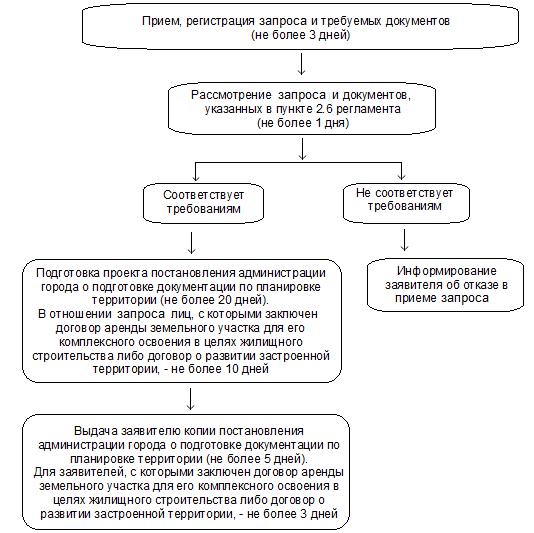 Процедура принятия решения об утверждении документации по планировке территории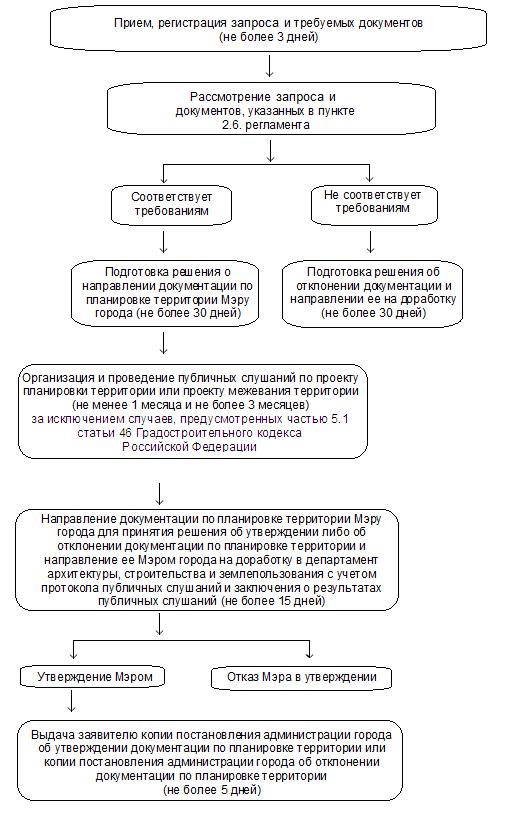 Приложение N 2. ЗАПРОС (ЗАЯВЛЕНИЕ) о подготовке документации по планировке территории
Приложение N 2
к административному регламенту

Приложение N 3. ЗАПРОС (ЗАЯВЛЕНИЕ) об утверждении документации по планировке территорииПриложение N 3
к административному регламенту

 Об утверждении административного регламента администрации  Мариинско-Посадского района по предоставлению муниципальной услуги "Рассмотрение предложений физических и юридических  лиц о внесении изменений в схему  территориального планирования Мариинско-Посадского района"В соответствии Градостроительным кодексом Российской Федерации, Федеральным законом от 06.10.2003 № 131-ФЗ «Об общих принципах организации местного самоуправления в Российской Федерации»,  Уставом Мариинско-Посадского района Чувашской Республики,   администрация Мариинско-Посадского района п о с т а н о в л я е т:            1.Утвердить административный регламент администрации Мариинско-Посадского района по предоставлению муниципальной  услуги "Рассмотрение предложений физических и юридических лиц о внесении изменений в схему территориального планирования  Мариинско-Посадского района", согласно приложению к настоящему постановлению.	2. Настоящее постановление вступает в силу после его официального опубликования.Глава администрацииМариинско-Посадского района                                                                   А.А. Мясников	Приложениек постановлению администрации Мариинско-Посадского районаот 23.09.2019 г.  № 665АДМИНИСТРАТИВНЫЙ РЕГЛАМЕНТадминистрации Мариинско-Посадского района Чувашской Республики по предоставлению муниципальной услуги " Рассмотрение предложений физических и юридических лиц о внесении изменений в схему территориального планирования  Мариинско-Посадского района ".I. Общие положенияПредмет регулирования административного регламента1.   Настоящий административный регламент устанавливает порядок предоставления администрации Мариинско-Посадского района (далее - Администрация) муниципальной услуги по рассмотрению предложений физических и юридических лиц о внесении изменений в схему территориального планирования Мариинско-Посадского района  (за исключением линейных объектов)  (далее – муниципальная услуга), и стандарт предоставления муниципальной услуги, включая сроки и последовательность административных процедур и административных действий при осуществлении полномочий по предоставлению муниципальной услуги.2. Предоставление муниципальной услуги включает в себя следующие административные процедуры:1) прием и регистрация заявления (предложения) от заинтересованных юридических и физических лиц;2) принятие решения по внесению изменений в схему или подготовке мотивированного отказа органу (заинтересованному лицу), внесшему данные предложения.Описание заявителей при предоставлении муниципальной услуги3. Заявителями при предоставлении муниципальной услуги являются:органы государственной власти Российской Федерации, органы государственной власти субъектов Российской Федерации, органы местного самоуправления, заинтересованные физические и юридические лица.4.  От имени заявителей, указанных в пункте 1.2.1 настоящего административного регламента, вправе выступать:1) если заявитель - физическое лицо:- представитель гражданина при представлении доверенности, подписанной гражданином и оформленной надлежащим образом;- законный представитель гражданина (если последний не полностью дееспособен) при представлении документов, подтверждающих права законного представителя;2) если заявитель - организация (юридическое лицо):- руководитель организации;- представитель организации при представлении доверенности, подписанной руководителем организации или иным уполномоченным на то лицом и заверенной печатью организации.Требования к порядку информированияо правилах предоставления муниципальной услуги5. Информация о правилах предоставления муниципальной услуги может быть получена:по телефону Администрации;по электронной почте;по почте путем обращения заявителя с письменным запросом о предоставлении информации;при личном обращении заявителя в Администрацию;на официальном сайте администрации Мариинско-Посадского района в информационно-телекоммуникационной сети «Интернет»;на Едином портале государственных и муниципальных услуг.6. При информировании по телефону, по электронной почте, по почте (путем обращения заявителя с письменным запросом о предоставлении информации) и при личном обращении заявителя:1) сообщается следующая информация:контактные данные Отдела (почтовый адрес, адрес официального сайта в информационно-телекоммуникационной сети «Интернет», номер телефона для справок, адрес электронной почты);график работы Администрации с заявителями;сведения о должностных лицах, уполномоченных рассматривать жалобы (претензии) заявителей на решения и действия (бездействие) Администрации, а также его должностных лиц (муниципальных служащих);2) осуществляется консультирование по порядку предоставления муниципальной услуги.7. На официальном сайте администрации в информационно-телекоммуникационной сети «Интернет» размещается следующая информация:текст настоящего административного регламента;контактные данные Администрации;график работы Администрации с заявителями;образцы заполнения застройщиками бланков заявлений;порядок получения консультаций (справок) о предоставлении муниципальной услуги;сведения о должностных лицах, уполномоченных рассматривать жалобы (претензии) заявителей на решения и действия (бездействие) Администрации, а также его должностных лиц (муниципальных служащих).II. Стандарт предоставления муниципальной услугиПолное наименование муниципальной услуги: рассмотрение предложений физических и юридических лиц о внесении изменений в схему территориального планирования Мариинско-Посадского района.Краткое наименование муниципальной услуги: рассмотрение предложений о внесении изменений в схему территориального планирования муниципального района.Муниципальная услуга предоставляется администрацией Мариинско-Посадского района.Предоставление муниципальной услуги осуществляется в соответствии со следующими нормативными правовыми актами:Конституция Российской Федерации;Федеральный закон от 02 мая 2006 года № 59-ФЗ «О порядке рассмотрения обращений граждан Российской Федерации»;Федеральный закон от 27 июля 2010 года № 210-ФЗ «Об организации предоставления государственных и муниципальных услуг»;Градостроительный Кодекс Российской Федерации .Перечень документов, необходимых для предоставлениямуниципальной услуги8. Для начала рассмотрения вопроса о внесении изменений в схему территориального планирования района от заявителя необходимо предоставление заявления с предложениями о внесении изменений в схему территориального планирования муниципального района с обоснованием необходимости внесения таких изменений;К заявлению должны быть приложены следующие документы:а) данные о заявителе:для физического лица - копия паспорта;для физического лица, зарегистрированного в качестве индивидуального предпринимателя, - копия свидетельства о регистрации в качестве индивидуального предпринимателя;для юридического лица - выписку из единого государственного реестра юридических лиц.Документы, предусмотренные настоящим пунктом, представляются заявителем в Администрацию.Сроки при предоставлении муниципальной услуги9. Администрация в течение 30 дней со дня получения предложений о внесении изменений в схему готовит заключение о целесообразности внесения изменений в схему и направляет его в главе администрации района для принятия решения по внесению изменений в схему или подготовке мотивированного отказа органу (заинтересованному лицу), внесшему данные предложения.Основания для приостановления или отказав предоставлении муниципальной услуги10. Решение о нецелесообразности внесения изменений в схему территориального планирования муниципального района.Плата, взимаемая с заявителя припредоставлении муниципальной услуги11. Муниципальная услуга предоставляется на безвозмездной основе.Результаты предоставления муниципальной услуги 12. Результатами предоставления муниципальной услуги являются:1) подготовка заключения о целесообразности внесения изменений в схему и направление его главе администрации района для принятия решения по внесению изменений в схему;2) мотивированный отказ заинтересованному лицу.Требования к местам предоставлениямуниципальной услуги13. Помещения, предназначенные для предоставления муниципальной услуги, обозначаются соответствующими табличками с указанием номера кабинета, названия соответствующего подразделения органа, графика работы с заявителями.Прием заявителей осуществляется в рабочих кабинетах.Для ожидания приема отводятся места, оснащенные стульями и столами для возможности оформления документов.Показатели доступности и качествамуниципальной услуги14.  Показателями доступности муниципальной услуги являются:1) предоставление заявителям информации о правилах предоставления муниципальной услуги в соответствии с разделом "Требования к порядку информирования о правилах предоставления муниципальной услуги" настоящего административного регламента;2) обеспечение заявителям возможности обращения за предоставлением муниципальной услуги через представителя;3) установление сокращенных сроков предоставления муниципальной услуги;4) обеспечение заявителям возможности взаимодействия с органом в электронной форме через Единый портал государственных и муниципальных услуг:размещение Едином портале государственных и муниципальных услуг (функций) форм документов, необходимых для предоставления муниципальной услуги и обеспечение возможности их копирования и заполнения в электронной форме;обеспечение заявителям возможности направлять запросы о предоставлении муниципальной услуги (заявления с прилагаемыми к ним документами) в электронной форме;обеспечение заявителям возможности осуществлять с использованием Единого портала государственных и муниципальных услуг мониторинг хода движения дела заявителя;обеспечение заявителям возможности получения результатов предоставления муниципальной услуги в электронной форме на Едином портале государственных и муниципальных услуг;5) безвозмездность предоставления муниципальной услуги.15. Показателями качества муниципальной услуги являются:1) отсутствие случаев нарушения сроков при предоставлении муниципальной услуги;2) отсутствие случаев удовлетворения в судебном порядке заявлений заявителей, оспаривающих действия (бездействие) муниципальных служащих органа и решений органа.III. Административные процедурыРегистрация запроса заявителя о предоставлениимуниципальной услуги16. Основанием для предоставления муниципальной услуги является получение органом запроса заявителя – заявления с прилагаемыми к нему документами.Муниципальный служащий Администрации, ответственный за прием документов, регистрирует запрос заявителя в журнале входящей корреспонденции и передает его муниципальному служащему Администрации, ответственному за работу с документами.Принятие решения по внесению изменений в схему или подготовке мотивированного отказа органу (заинтересованному лицу), внесшему данные предложения.17. Администрация в течение 30 дней со дня получения предложений о внесении изменений в схему готовит заключение о целесообразности внесения изменений в схему и направляет его в главе администрации района для принятия решения по внесению изменений в схему или подготовке мотивированного отказа органу (заинтересованному лицу), внесшему данные предложения.В случае принятия главой администрации района решения по внесению изменений в схему осуществляются административные процедуры, предусмотренные в соответствии с требованиями градостроительного Кодекса Российской Федерации.Результатом действий является утверждение изменений в схему путем принятия соответствующего постановления главы администрации района, официальное опубликование утвержденных изменений в схему и размещение их на официальном сайте администрации района в сети «Интернет».Контроль за исполнением административного регламента18. Контроль за исполнением настоящего административного регламента осуществляется главой администрации в следующих формах:текущее наблюдение за выполнением муниципальными служащими Администрации административных действий при предоставлении муниципальной услуги;рассмотрение жалоб (претензий) на действия (бездействие) муниципальных служащих Администрации, выполняющих административные действия при предоставлении муниципальной услуги.19. Обязанности муниципальных служащих Администрации по исполнению настоящего административного регламента, а также их персональная ответственность за неисполнение или ненадлежащее исполнение своих обязанностей закрепляются в должностных инструкциях соответствующих муниципальных служащих.20.  Решения руководителя Отдела могут быть оспорены в порядке, предусмотренном Федеральным законом от 02 мая 2006 года № 59-ФЗ «О порядке рассмотрения обращений граждан Российской Федерации», и в судебном порядке.V. Досудебный (внесудебный) порядок обжалованиярешений и действий (бездействия) органа, предоставляющегомуниципальную услугу, а также его должностных лиц(муниципальных служащих)21.  Заявитель имеет право обратиться с жалобой (претензией) в случае нарушения стандарта предоставления муниципальной услуги, нарушения установленного порядка предоставления муниципальной услуги, включая:1) нарушение срока регистрации запроса заявителя о предоставлении муниципальной услуги;2) нарушение срока предоставления муниципальной услуги;3) требование у заявителя документов, не предусмотренных нормативными правовыми актами Российской Федерации, нормативными правовыми актами Чувашской Республики, настоящим административным регламентом;4) отказ в приеме документов, предоставление которых предусмотрено нормативными правовыми актами Российской Федерации, нормативными правовыми актами Чувашской Республики, настоящим административным регламентом, у заявителя;5) отказ в предоставлении муниципальной услуги, если основания отказа не предусмотрены федеральными законами и принятыми в соответствии с ними иными нормативными правовыми актами Российской Федерации, нормативными правовыми актами Чувашской Республики, настоящим административным регламентом;6) затребование с заявителя при предоставлении государственной или муниципальной услуги платы;7) отказ Администрации или его должностного лица в исправлении допущенных опечаток и ошибок в выданных в результате предоставления муниципальной услуги документах либо нарушение установленного срока таких исправлений.22.  Жалоба может быть направлена по почте, через многофункциональный центр, с использованием информационно-телекоммуникационной сети «Интернет», официального сайта администрации Мариинско-Посадского района,  единого портала государственных и муниципальных услуг, а также может быть принята при личном приеме заявителя23.  Жалоба (претензия) заявителя должна содержать следующую информацию:1) наименование органа, предоставляющего муниципальную услугу (администрация Мариинско-Посадского района), должностного лица органа, предоставляющего муниципальную услугу, либо муниципального служащего, решения и действия (бездействие) которых обжалуются;2) фамилию, имя, отчество (последнее – при наличии), почтовый адрес (или   адрес электронной почты) гражданина, подающего жалобу (претензию), либо наименование и место нахождения (а также при наличии адрес электронной    почты) юридического лица, подающего жалобу (претензию);3) сведения об обжалуемых решениях и действиях (бездействии) органа, предоставляющего органа, предоставляющего муниципальную услугу должностного лица органа, предоставляющего муниципальную услугу, либо муниципального служащего;4) доводы, на основании которых заявитель не согласен с решением и действием (бездействием) органа, предоставляющего муниципальную услугу, должностного лица органа, служащего. Заявителем могут быть представлены документы (при наличии), подтверждающие доводы заявителя, либо их копии.24.  Поступившая жалоба (претензия) заявителя является основанием для ее рассмотрения.Запрещается направлять жалобу (претензию) муниципальному служащему, решение или действие (бездействие) которого обжалуется.25. При рассмотрении жалобы (претензии) должностное лицо:1) обеспечивает объективное, всестороннее и своевременное рассмотрение обращения, в случае необходимости – с участием гражданина, представителя юридического лица, направившего жалобу (претензию);2) запрашивает необходимые для рассмотрения жалобы (претензии) документы и материалы в других органах местной администрации, государственных органах, органах местного самоуправления и у иных должностных лиц, за исключением судов, органов дознания и органов предварительного следствия.26.  Жалоба, поступившая в Администрацию, подлежит рассмотрению должностным лицом, наделенным полномочиями по рассмотрению жалоб, в течение пятнадцати рабочих дней со дня ее регистрации, а в случае обжалования отказа органа, предоставляющего муниципальную услугу, должностного лица Отдела в приеме документов у заявителя либо в исправлении допущенных опечаток и ошибок или в случае обжалования нарушения установленного срока таких исправлений - в течение пяти рабочих дней со дня ее регистрации.27.  По результатам рассмотрения жалобы (претензии) должностное лицо принимает одно из следующих решений:1) удовлетворяет жалобу, в том числе в форме отмены принятого решения, исправления допущенных Администрацией опечаток и ошибок в выданных в результате предоставления муниципальной услуги документах, возврата заявителю денежных средств, взимание которых не предусмотрено нормативными правовыми актами Российской Федерации, нормативными правовыми актами Чувашской Республики, муниципальными правовыми актами, а также в иных формах;2) отказывает в удовлетворении жалобы.28. Не позднее дня, следующего за днем принятия решения по результатам рассмотрения жалобы заявителю в письменной форме и по желанию заявителя в электронной форме направляется мотивированный ответ о результатах рассмотрения жалобы.Приложение 1Сведения о месте нахождения и графике работы администрации Мариинско-Посадского районаАдрес: 429570, г. Мариинский Посад, ул.Николаева ,д.47Адрес сайта Мариинско-Посадского района в сети Интернет:e-mail:www. marpos@cap.ruАдрес электронной почты администрации Мариинско-Посадского района: marpos@cap.ru Сведения о месте нахождения и графике работы отдела градостроительства и развития общественной инфраструктуры администрации Мариинско-Посадского районаАдрес: 429570, г. Мариинский Посад, ул.Николаева ,д.47Адрес сайта в сети Интернет: e-mail marpos@cap.ru Сведения о месте нахождения  АУ «Многофункциональный центр по предоставлению государственных и муниципальных услуг» Мариинско-Посадского района  Чувашской Республики. Адрес: 429570,  г. Мариинский Посад, ул.Николаева ,д.47                                Адрес электронной почты: e-mail mfc-dir-marpos@cap.ru                                         тел 8(83542)21010 В соответствии с частью 20 статьи 45 Градостроительного кодекса Российской Федерации, Федеральным законом от 06.10.2003 № 131-ФЗ «Об общих принципах организации местного самоуправления в Российской Федерации»,  Уставом Мариинско-Посадского района Чувашской Республики,   администрация Мариинско-Посадского района п о с т а н о в л я е т:  1. Утвердить Порядок подготовки документации по планировке территории, разрабатываемой на основании решений администрации Мариинско-Посадского района, и принятия решения об утверждении документации по планировке территории в соответствии с Градостроительным кодексом Российской Федерации.	2. Настоящее постановление вступает в силу после его официального опубликования.Глава администрацииМариинско-Посадского района				                    А.А. МясниковУтвержден
постановлением администрации Мариинско-Посадского района Чувашской Республики                                                                                         от  23.09.2019 № 666Порядок подготовки документации по планировке территории,разрабатываемой на основании решенияадминистрации  Мариинско-Посадского района, и принятия решения об утверждении документации по планировке территории в соответствии с Градостроительным кодексом Российской ФедерацииНастоящий Порядок определяет процедуру подготовки документации                          по планировке территории, разрабатываемой на основании решения администрации Мариинско-Посадского района, и принятия администрацией Мариинско-Посадского района решения  об утверждении документации по планировке территории для размещения объектов местного значения поселения и иных объектов в границах поселения (далее – уполномоченный орган, документация по планировке территории).Администрация Мариинско-Посадского района принимает решение о подготовке документации по планировке территории, обеспечивает подготовку документации по планировке территории за исключением случаев, указанных в части 1.1. статьи 45 Градостроительного кодекса Российской Федерации. Такая документация предусматривает размещение:а) объектов местного значения Мариинско-Посадского района (далее – объекты местного значения поселения);  б) иных объектов капитального строительства, размещение которых планируется на территориях двух и более поселений и (или) межселенной территории в границах муниципального района, за исключением случаев, указанных в частях 2 - 3.2, 4.1, 4.2 ст. 45 Градостроительного кодекса РФ.Уполномоченный орган принимает решение об утверждении документации                     по планировке территории, предусматривающей размещение объектов:а) объектов местного значения Мариинско-Посадского района (далее – объекты местного значения поселения);            б) иных объектов капитального строительства, размещение которых планируется на территориях двух и более поселений и (или) межселенной территории в границах муниципального района, за исключением случаев, указанных в частях 2 - 3.2, 4.1, 4.2 ст. 45 Градостроительного кодекса РФ.Решение о подготовке документации по планировке территории принимается уполномоченным органом по инициативе физических или юридических лиц, заинтересованных в строительстве, реконструкции объекта местного значения или иного объекта капитального строительства в границах поселения (далее – инициатор) либо по собственной инициативе.Лицами, указанными в части 1.1 статьи 45 Градостроительного кодекса Российской Федерации, решение о подготовке документации по планировке принимается самостоятельно. В течение десяти дней со дня принятия такого решения уведомление о принятом решении направляется в уполномоченный орган.В целях принятия решения о подготовке документации по планировке территории инициатор направляет в уполномоченный орган заявление о подготовке документации по планировке территории (далее - заявление) вместе с проектом задания на разработку документации по планировке территории, а также проектом задания на выполнение инженерных изысканий, необходимых для подготовки документации по планировке территории, в случае если необходимость выполнения инженерных изысканий предусмотрена постановлением Правительства Российской Федерации от 31 марта 2017 г. № 402 «Об утверждении Правил выполнения инженерных изысканий, необходимых для подготовки документации по планировке территории, перечня видов инженерных изысканий, необходимых для подготовки документации по планировке территории, и о внесении изменений в постановление Правительства Российской Федерации от 19 января 2006 г. № 20».В случае отсутствия необходимости выполнения инженерных изысканий для подготовки документации по планировке территории инициатор вместе с заявлением и проектом задания на разработку документации по планировке территории направляет в уполномоченный орган пояснительную записку, содержащую обоснование отсутствия такой необходимости.Рекомендуемая форма проекта задания на разработку документации по планировке территории приведена в приложении № 1, правила заполнения указанной формы приведены в приложении № 2.В случае если инициатором является уполномоченный орган, то для принятия решения настоящий пункт не применяется.В заявлении указывается следующая информация:   а) вид разрабатываемой документации по планировке территории;            б) вид и наименование объекта капитального строительства;            в) основные характеристики планируемого к размещению объекта капитального строительства;            г) источник финансирования работ по подготовке документации по планировке территории;            д) реквизиты акта, которым утверждены документы территориального планирования, предусматривающие размещение объекта капитального строительства, в случае если отображение такого объекта в документах территориального планирования предусмотрено в соответствии с законодательством Российской Федерации.Проект задания на разработку документации по планировке территории содержит следующие сведения:а) вид разрабатываемой документации по планировке территории;б) информация об инициаторе;в) источник финансирования работ по подготовке документации по планировке территории;г) состав документации по планировке территории;д) вид и наименование планируемого к размещению объекта капитального строительства, его основные характеристики;е) описание границ территории, в отношении которой осуществляется подготовка документации по планировке территории, с указанием наименований улиц, в границах которых находится территория (в том числе в виде схемы).В случае если документация по планировке территории подготавливается в целях размещения объекта капитального строительства, отображение которого в генеральном плане сельского поселения   предусмотрено в соответствии с законодательством Российской Федерации, наименование такого объекта капитального строительства, а также границы территории в отношении которой осуществляется подготовка документации по планировке территории, указываются в соответствии с генеральным планом сельского поселения.Уполномоченный орган в течение 15 рабочих дней со дня получения заявления, проекта задания на разработку документации по планировке территории, а также проекта задания на выполнение инженерных изысканий, необходимых для подготовки документации по планировке территории (пояснительной записки, содержащей обоснование отсутствия необходимости выполнения инженерных изысканий для подготовки документации по планировке территории), осуществляет проверку их соответствия положениям, предусмотренным пунктами 5 - 8 настоящего Порядка, и по ее результатам принимает решение о подготовке документации                    по планировке территории либо отказывает в принятии такого решения с указанием причин отказа, о чем в письменной форме уведомляет инициатора.Решение о подготовке документации по планировке территории представляет собой распорядительный акт уполномоченного органа, утверждающий задание на разработку документации по планировке территории, задание                            на выполнение инженерных изысканий, необходимых для подготовки документации по планировке территории (пояснительной записки, содержащей обоснование отсутствия необходимости выполнения инженерных изысканий для подготовки документации по планировке территории), а также содержит сведения:             а) о виде документации по планировке территории;             б) о местонахождении территории в отношении которой принято решение                         о подготовке документации по планировке территории;             в) о порядке подачи заинтересованными лицами предложений по проекту документации по планировке территории (дата начала и окончания подачи предложений, уполномоченный орган, его местонахождение, режим работы);              г) о физическом лице (фамилия, имя, отчество (при наличии), наименование юридического лица, в случае если решение принимается на основании предложения физического или юридического лица.Предложения, поступившие в пределах срока, указанного в решении, уполномоченный орган в течение трех рабочих дней, со дня регистрации, направляет инициатору.При поступлении письменных предложений за пределами срока, указанного                       в решении, такие предложения не рассматриваются и возвращаются лицу их подавшему.Решение о подготовке документации по планировке территории подлежит официальному опубликованию в газете «Посадский Вестник» в течение трех дней со дня принятия такого решения и размещается на официальном сайте уполномоченного органа в сети «Интернет».Уполномоченный орган принимает решение об отказе в подготовке документации по планировке территории в случае, если:а) отсутствуют документы, необходимые для принятия решения о подготовке документации по планировке территории, предусмотренные пунктом 5 настоящего Порядка;б) планируемый к размещению объект капитального строительства не относится к объектам, предусмотренным пунктом 2 настоящего Порядка;в) заявление и (или) проект задания на разработку документации                           по планировке территории, представленные инициатором, не соответствуют положениям, предусмотренным пунктам 6 и 7 настоящего Порядка;г) у уполномоченного органа отсутствуют средства, предусмотренные                    на подготовку документации по планировке территории, при этом инициатор                    в заявлении и проекте задания на разработку документации по планировке территории не указал информацию о разработке документации по планировке территории за счет собственных средств;д) в генеральном плане сельского поселения   отсутствуют сведения о размещении объекта капитального строительства, при этом отображение указанного объекта в генеральном плане предусматривается в соответствии с законодательством Российской Федерации;е) полное или частичное совпадение территории, указанной в проекте задания разработку документации по планировке территории, с территорией, в отношении которой имеется ранее принятое уполномоченным органом решение о подготовке документации по планировке территории;ж) несоответствие планируемого размещения объектов градостроительным регламентам, установленным для территориальных зон, в границах которых планируется размещение таких объектов (за исключением линейных объектов).Документация по планировке территории, указанная в подпункте «в» пункта 2 настоящего Порядка, после завершения ее разработки с учетом соблюдения требований законодательства Российской Федерации о государственной тайне направляется уполномоченным органом в электронном виде или посредством почтового отправления на согласование главам поселения, в отношении территории которых разработана документация по планировке территории.Предметом согласования документации по планировке территории с главами поселений является соответствие планируемого размещения объекта капитального строительства правилам землепользования и застройки в части соблюдения градостроительного регламента (за исключением линейных объектов), установленного для территориальной зоны, в границах которой планируется размещение объекта капитального строительства, а также обеспечение сохранения фактических показателей обеспеченности территории объектами коммунальной, транспортной, социальной инфраструктуры и фактических показателей территориальной доступности указанных объектов для населения.Глава поселения отказывает в согласовании документации по планировке территории по следующим основаниям:а) несоответствие планируемого к размещению объекта капитального строительства градостроительному регламенту, установленному для территориальной зоны, в границах которой планируется размещение такого объекта (за исключением линейных объектов);б) снижение фактических показателей обеспеченности территории объектами коммунальной, транспортной, социальной инфраструктуры и (или) фактических показателей территориальной доступности указанных объектов для населения при планируемом размещении объектов капитального строительства.Главы поселений предоставляют согласование или отказ в согласовании документации по планировке территории в уполномоченный орган в течение 30 календарных дней со дня поступления им указанной документации.В случае если главами поселений по истечении 30 календарных дней не представлена информация о результатах рассмотрения документации по планировке территории, такая документация считается согласованной. 13. В случае отказа одним или несколькими органами местного самоуправления поселений в согласовании документации по планировке территории, указанной в подпункте «в» пункта 2 настоящего Порядка, уполномоченный орган дорабатывает документацию по планировке территории с учетом замечаний, изложенных в таком отказе, и повторно направляет ее в соответствующие органы местного самоуправления поселений, которые представили такой отказ.Повторное согласование документации по планировке территории осуществляется в срок, установленный пунктом 12 настоящего Порядка.Отказ в согласовании документации по планировке территории должен содержать мотивированные замечания к указанной документации.В случае повторного отказа в согласовании документации по планировке территории одного или нескольких глав поселений уполномоченный орган направляет в уполномоченный орган местного самоуправления муниципального района обращение о создании согласительной комиссии с приложенными документацией по планировке территории, таблицей разногласий по замечаниям глав поселений, послужившим основанием для отказа в согласовании документации планировке территории, с обоснованием своей позиции, а также информацией о представителях уполномоченного органа для включения в состав согласительной комиссии.Утверждение документации по планировке территории осуществляется уполномоченным   муниципального района  с учетом результатов рассмотрения разногласий согласительной комиссией, требования к составу и порядку работы которой установлены Правительством Российской Федерации. 14. Уполномоченный орган осуществляет проверку документации по планировке территории на соответствие требованиям, указанным в части 10 статьи 45 Градостроительного кодекса Российской Федерации, в течение 30 дней со дня поступления такой документации.По результатам проверки уполномоченный орган принимает решение:             а) о назначении общественных обсуждений или публичных слушаний о проекту документации по планировке территории, в случаях, предусмотренных Градостроительным кодексом Российской Федерации;            б) об отклонении документации по планировке территории и о направлении ее  на доработку.             15. Основанием для отклонения документации по планировке территории и направлением ее на доработку является несоответствие такой документации требованиям, указанным в части 10 статьи 45 Градостроительного кодекса Российской Федерации.             16. В случае если рассмотрение проекта документации по планировке территории на общественных обсуждениях или публичных слушаниях является обязательным в соответствии с требованиями Градостроительного кодекса Российской Федерации, уполномоченный орган обеспечивает их организацию и проведение в соответствии с Уставом Мариинско-Посадского района  с учетом положений статей 5.1, 46 Градостроительного кодекса Российской Федерации.Срок проведения общественных обсуждений или публичных слушаний со дня оповещения жителей Мариинско-Посадского района об их проведении до дня опубликования заключения о результатах общественных обсуждений или публичных слушаний составляет 30 дней.              17. Уполномоченный орган не позднее чем через пятнадцать дней со дня проведения общественных обсуждений или публичных слушаний направляет                          главе администрации подготовленную документацию по планировке территории, протокол общественных обсуждений или публичных слушаний по проекту планировки территории и проекту межевания территории и заключение о результатах общественных обсуждений или публичных слушаний. 18. Уполномоченный орган с учетом протокола общественных обсуждений или публичных слушаний по проекту планировки территории и проекту межевания территории и заключения о результатах общественных обсуждений или публичных слушаний принимает решение об утверждении документации по планировке территории или об отклонении такой документации и о направлении ее на доработку с учетом указанных протокола и заключения.Утверждение документации по планировке территории осуществляется путем принятия соответствующего распорядительного акта уполномоченного органа.Утвержденная документация по планировке территории подлежит официальному опубликованию в газете «Посадский Вестник» в течение семи дней            со дня утверждения и размещается на официальном сайте поселения в сети «Интернет» в разделе Законодательство.19. Уполномоченный орган в течение семи рабочих дней со дня утверждения документации по планировке территории уведомляет в письменной форме инициатора или лицо, указанное в части 1.1 статьи 45 Градостроительного кодекса Российской Федерации, и направляет ему один экземпляр документации                          по планировке территории на бумажном носителе с отметкой уполномоченного органа об утверждении такой документации на месте прошивки и копию распорядительного акта, а также в случае, предусмотренном подпунктом «в» пункта 3 настоящего Порядка, направляет утвержденную документацию по планировке территории главе поселения, применительно к территории которого утверждена документация по планировке территории.Один экземпляр копии утвержденной документации по планировке территории                          в течение семи дней со дня ее утверждения направляются в администрацию  Мариинско-Посадского района для размещения в информационной системе градостроительной деятельности   Мариинско-Посадского района.	20. 	Внесение изменений в документацию по планировке территории допускается путем утверждения ее отдельных частей с соблюдением требований                 об обязательном опубликовании такой документации в порядке, установленном законодательством и настоящим Порядком. В указанном случае согласование документации по планировке территории осуществляется применительно  к утверждаемым частям.	Расходы по внесению изменений в утвержденную документацию  по планировке территории несет лицо, обратившееся с данными предложениями.	21. Особенности подготовки документации по планировке территории лицами, указанными в части 3 статьи 46.9 Градостроительного кодекса Российской Федерации, и лицами, с которыми заключен договор о комплексном развитии территории по инициативе администрации Мариинско-Посадского района, устанавливаются соответственно статьей 46.9 и статьей 46.10 Градостроительного кодекса Российской Федерации.ПРИЛОЖЕНИЕ № 1
к Порядку подготовки документации по планировке территории, разрабатываемой на основании решений   Мариинско-Посадского района, и принятия решений об утверждении документации по планировке территории в соответствии с Градостроительным кодексом Российской ФедерацииПРИЛОЖЕНИЕ № 2
к Порядку подготовки документации по планировке территории, разрабатываемой на основании решений администрации  Мариинско-Посадского района, и принятия решений об утверждении документации по планировке территории в соответствии с Градостроительным кодексом Российской ФедерацииПравилазаполнения формы задания на разработку документации по планировке территории, которая осуществляется на основании решений администрации  Мариинско-Посадского района1. В позиции «Вид разрабатываемой документации по планировке территории» в графе «Содержание» указывается информация о разработке одного из следующих документов:а) проект планировки территории;б) проект планировки территории, содержащий проект межевания территории;в) проект межевания территории в виде отдельного документа, подготовленного на основании ранее утвержденного проекта планировки территории;г) проект межевания территории в виде отдельного документа.2. В позиции «Инициатор подготовки документации по планировке территории» в графе «Содержание» указывается следующая информация об одном из заинтересованных в строительстве, реконструкции объекта капитального строительства органов или лиц:а) полное наименование федерального органа исполнительной власти;б) полное наименование органа исполнительной власти субъекта Российской Федерации;в) полное наименование;г) полное наименование, основной государственный регистрационный номер юридического лица, дата внесения в Единый государственный реестр юридических лиц записи о создании юридического лица, место нахождения и адрес юридического лица;д) фамилия, имя, отчество, адрес места регистрации и паспортные данные физического лица.3. В позиции «Источник финансирования работ по подготовке документации по планировке территории» в графе «Содержание» указывается один из следующих источников финансирования работ по подготовке документации по планировке территории:а) бюджет бюджетной системы Российской Федерации, если подготовка документации по планировке территории будет осуществляться органами местного самоуправления, подведомственными указанным органам государственными, муниципальными (бюджетными или автономными) учреждениями самостоятельно либо привлекаемыми ими на основании государственного, муниципального контракта, заключенного в соответствии с законодательством Российской Федерации о контрактной системе в сфере закупок товаров, работ, услуг для обеспечения государственных и муниципальных нужд, иными лицами;б) средства физических и юридических лиц (с указанием конкретного физического или юридического лица) в случае, если подготовка документации по планировке территории будет осуществляться физическими или юридическими лицами за счет собственных средств.4. В позиции «Вид и наименование планируемого к размещению объекта капитального строительства, его основные характеристики» в графе «Содержание» указываются полное наименование и вид планируемого к размещению объекта капитального строительства (например, «Волоконно-оптическая линия передач (ВОЛП) на участке узел связи 123 - узел связи 456»), его основные характеристики.В случае подготовки документации по планировке территории, предусматривающей размещение линейного объекта, к заданию может прилагаться схема прохождения трассы линейного объекта в масштабе, позволяющем обеспечить читаемость и наглядность отображаемой информации.В случае если документация по планировке территории подготавливается в целях размещения объекта капитального строительства, отображение которого в документах территориального планирования предусмотрено в соответствии с законодательством Российской Федерации, наименование такого объекта капитального строительства указывается в соответствии с документами территориального планирования.5. В позиции «Населенные пункты, поселения, городские округа, муниципальные районы, в отношении территорий которых осуществляется подготовка документации по планировке территории» в графе «Содержание» указывается перечень населенных пунктов, поселений, городских округов, муниципальных районов, в границах территорий которых планируется к размещению объект капитального строительства.В случае если документация по планировке территории подготавливается в целях размещения объекта капитального строительства, отображение которого в документах территориального планирования предусмотрено в соответствии с законодательством Российской Федерации, населенные пункты, поселения, городские округа, муниципальные районы, в отношении территорий которых осуществляется подготовка документации по планировке территории, указываются в соответствии с документами территориального планирования.6. В позиции «Состав документации по планировке территории» в графе «Содержание» указывается состав документации по планировке территории, соответствующий требованиям Градостроительного кодекса Российской Федерации и положениям нормативных правовых актов Российской Федерации, определяющих требования к составу и содержанию проектов планировки территории.Об утверждении административного регламента по предоставлению муниципальной услуги «Предоставление сведений, содержащихся в информационной системе обеспечения градостроительной деятельности»В соответствии с Градостроительным кодексом РФ, Федеральными законами от 27.07.2010 № 210-ФЗ «Об организации предоставления государственных и муниципальных услуг», Федеральным законом от 23.06.2016 года, от 06.10.2003 № 131-ФЗ "Об общих принципах организации местного самоуправления в Российской Федерации",  постановления Правительства Российской Федерации от 16.05.2011 № 373 «О разработке и утверждении административных регламентов исполнения государственных функций и административных  регламентов предоставления государственных услуг»,  постановлением Правительства РФ от  09.06.2006 года № 363 «Об информационном обеспечении градостроительной деятельности», Администрация      Мариинско – Посадского     района    Чувашской     Республики     п о с т а н о в л я е т: 1. Утвердить прилагаемый административный регламент по предоставлению муниципальной услуги «Предоставление сведений, содержащихся в информационной системе обеспечения градостроительной деятельности».         2. Опубликовать постановление в муниципальной газете «Посадский вестник» и на официальном сайте Администрации Мариинско-Посадского района в информационно-телекоммуникационной сети «Интернет».Глава администрацииМариинско-Посадского района                                                                   А.А. Мясников	Утвержден постановлением Администрации                                                                                        Мариинско-Посадского районаот  23.09.2019  № 667                   Административный регламент предоставления муниципальной услуги «Предоставление сведений, содержащихся в информационной системе обеспечения градостроительной деятельности»I. Общие положения1.1. Предмет регулирования регламента1.1.1. Настоящий Административный регламент разработан в целях повышения качества предоставления и доступности муниципальной услуги "Предоставление сведений, содержащихся в информационной системе обеспечения градостроительной деятельности" (далее - муниципальная услуга), создания комфортных условий для получателей муниципальной услуги (далее - заявители) и определяет сроки и последовательность действий (далее - административные процедуры) при осуществлении полномочий по предоставлению муниципальной услуги.1.1.2. Предметом регулирования настоящего Административного регламента являются отношения, возникающие между заявителями и Администрацией Мариинско-Посадского района в лице комитета по управлению муниципальным имуществом, земельным вопросам и градостроительной деятельности, связанные с предоставлением муниципальной услуг1.2. Круг заявителей1.2.1. Заявителями на предоставление муниципальной услуги являются юридические и физические лица, обратившиеся за предоставлением муниципальной услуги с заявлением в письменной или электронной формах.1.2.2. От имени заявителей муниципальной услуги могут выступать лица, имеющие такое право в соответствии с законодательством Российской Федерации либо в силу наделения их заявителями в порядке, установленном законодательством Российской Федерации, соответствующими полномочиями.1.2.3.Для получения муниципальной услуги в электронном виде используется личный кабинет физического или юридического лица на Едином портале государственных и муниципальных услуг (функций) или портале государственных услуг и муниципальных услуг (функций) Чувашской .1.3. Требования к порядку информирования о предоставлении     муниципальной услуги1.3.1. Сведения о месте нахождения и номерах телефонов, осуществляющего предоставление муниципальной услуги: 429570 Чувашская Республика, Мариинско-Посадского район, г. Мариинский Посад, ул. Николаева, д.47, каб.205 телефон  8(83542)2-22-71 Сведения о графике (режиме) работы исполнителя муниципальной услуги сообщаются по телефону: 8(83542)2-22-71	1.3.2. График (режим) приема заинтересованных лиц по вопросам предоставления муниципальной услуги должностными лицами  (далее – специалистами)Муниципальная услуга может предоставляться в Многофункциональном центре предоставления государственных и муниципальных услуг (далее - МФЦ), расположенном по адресу: 429570 Чувашская Республика, Мариинско-Посадского район, г. Мариинский Посад, ул. Советская д.3График приема граждан специалистами МФЦ:Без перерыва на обед1.3.3. Справочные телефоны:телефоны специалистов МФЦ: 8(83542)21010 					1.3.4. Официальный адрес интернет-сайта Администрации: http://www.marpos.cap.ru/					1.3.5. Адрес электронной почты Администрации: marpos@cap.ru ;адрес электронной почты МФЦ: mfc-dir-marpos@cap.ru 1.3.6. Информацию о месте нахождения и графике работы государственных органов, структурных подразделений территориальных органов, организаций, участвующих в предоставлении муниципальной услуги можно получить на личном приеме у специалистов комитета или в информационно-телекоммуникационной сети «Интернет» (далее - сети Интернет). 1.3.7. Информация о порядке предоставления муниципальной услуги представляется:1) непосредственно специалистами комитета при личном обращении либо письменном обращении заинтересованного лица;2) с использованием средств почтовой, телефонной связи и электронной почты;3) посредством размещения в сети Интернет и публикации в средствах массовой информации;4) посредством размещения сведений на информационных стендах;5) специалистами МФЦ.1.3.8. Основными требованиями к информированию заявителей являются:1) достоверность предоставляемой информации;2) четкость изложения информации;3) полнота информирования;4) наглядность форм предоставляемой информации;5) удобство и доступность получения информации;6) оперативность предоставления информации.1.3.9. Консультации предоставляются по следующим вопросам:1) месту нахождения, графику работы, Интернет-сайтах, адресу электронной почты и номерах телефонов комитета, принимающего документы на предоставление муниципальной услуги;2) перечню документов, необходимых для принятия решения о предоставлении муниципальной услуги, комплектности (достаточности) представленных документов;3) времени приема и выдачи документов;4) срокам предоставления муниципальной услуги;5) процессу выполнения административных процедур по предоставлению муниципальной услуги (на каком этапе в процессе выполнения какой административной процедуры находится представленный заявителем пакет документов). Заявителем указываются (называются) дата и входящий номер, указанные в полученном заявителем отрывном талоне заявления; 6) порядку обжалования действий (бездействия) и решений, осуществляемых и принимаемых в ходе предоставления муниципальной услуги.1.3.10. По письменным обращениям гражданина, ответ направляется почтой в адрес гражданина в срок, не превышающий тридцати дней со дня регистрации письменного обращения.1.3.11. При обращении гражданина посредством электронной почты, ответ направляется гражданину в форме электронного документа по адресу электронной почты, указанному в обращении, или в письменной форме по почтовому адресу, указанному в обращении (если ответ в соответствии с обращением гражданина должен быть направлен ему в письменной форме по почте). Информирование по электронной почте осуществляется при наличии в обращении адреса, фамилии и инициалов заявителя.1.3.12. При ответах на телефонные звонки и устные обращения специалисты комитета подробно и в вежливой (корректной) форме информируют обратившихся граждан по интересующим их вопросам. Ответ на телефонный звонок должен начинаться с информации о наименовании органа, в который позвонил гражданин, фамилии, имени, отчестве и должности специалиста комитета, принявшего телефонный звонок.При невозможности специалиста комитета, принявшего звонок, самостоятельно ответить на поставленные вопросы, телефонный звонок переадресовывается (переводится) на другого специалиста комитета или обратившемуся гражданину сообщается номер телефона, по которому можно получить необходимую информацию.1.3.13.Публичное устное консультирование по вопросам предоставления муниципальной услуги осуществляется с привлечением средств массовой информации (далее СМИ): печати. 1.3.14. В рамках информирования заявителей о порядке предоставления муниципальной услуги функционирует информационные порталы:1) региональная государственная информационная система «Портал государственных и муниципальных услуг (функций) Чувашской Республики»: https://www.gosuslugi.ru/  (далее – Региональный портал Чувашской Республики);2) федеральная государственная информационная система «Единый портал государственных и муниципальных услуг (функций)»: http://www.gosuslugi.ru» (далее – Единый портал).3.1.15. На Едином портале, Региональном портале Чувашской Республики (далее - Порталы) размещается следующая информация:- исчерпывающий перечень документов, необходимых для предоставления муниципальной услуги;- исчерпывающий перечень документов, которые заявитель вправе предоставить по собственной инициативе;- требования к оформлению исчерпывающего перечня документов, необходимого для предоставления государственной (муниципальной) услуги;- круг заявителей;- срок предоставления муниципальной услуги;- результаты предоставления муниципальной услуги, порядок предоставления документа, являющегося результатом предоставления муниципальной услуги;- размер государственной пошлины, взимаемой за предоставление муниципальной услуги;- исчерпывающий перечень оснований для приостановления или отказа в предоставлении муниципальной услуги;- о праве заявителя на досудебное (внесудебное) обжалование действий (бездействия) и решений, принятых (осуществляемых) в ходе предоставления муниципальной услуги;- формы заявлений (уведомлений, сообщений), используемые при предоставлении муниципальной услуги.1.3.16. Консультации осуществляются в соответствии с режимом работы комитета.1.3.17. Консультирование по вопросам предоставления услуги предоставляется специалистами в устной и письменной форме бесплатно.II. Стандарт предоставления муниципальной услуги2.1. Наименование муниципальной услугиНаименование муниципальной услуги – Предоставление сведений, содержащихся в информационной системе обеспечения градостроительной деятельности.2.2. Наименование органа местного самоуправления, предоставляющего муниципальную услугу2.2.1. Муниципальная услуга предоставляется Администрацией в лице комитета.  2.2.2. В процессе предоставления муниципальной услуги осуществляется взаимодействие с:Отделом Межрайонной инспекции Федеральной налоговой службы №5 по Чувашской Республики;Управлением Межмуниципального отдела по Козловскому и Мариинско-Посадскому району управления Росреестра по Чувашской Республике;Межмониципальный отдел по городам Мариинский Посад и Новочебоксарск управление федеральной службы государственной регистрации, кадастра и картографии по Чувашской Республики.2.3.	Результат предоставления муниципальной услуги Результатами предоставления муниципальной услуги являются:1) предоставление заявителю сведений, копий документов (далее - сведения), содержащихся в информационной системе обеспечения градостроительной деятельности (далее - информационная система);2) уведомление об отказе в выдаче сведений, содержащихся в информационной системе.         2.4. Срок предоставления муниципальной услуги2.4.1. Сведения, содержащиеся в информационной системе, выдаются (направляются) заявителю в срок, не превышающий 14 дней с даты представления документа, подтверждающего внесение платы за предоставление указанных сведений.2.4.2. Уведомление об отказе в предоставлении муниципальной услуги направляется заявителю не позднее 14 дней с даты подачи заявления о предоставлении муниципальной услуги.2.4.3. В случае если в соответствии с законодательством Российской Федерации сведения, содержащиеся в информационной системе, выдаются (направляются) заявителю бесплатно, такие сведения выдаются (направляются) заявителю в срок, не превышающий 14 дней с даты подачи заявления о предоставлении муниципальной услуги.2.5. Перечень нормативных правовых актов, регулирующих отношения, возникающие в связи с предоставлением муниципальной услугиОтношения, возникающие в связи с предоставлением муниципальной услуги,  регулируются следующими нормативными правовыми актами:Конституцией Российской Федерации («Российская газета», № 237, 25.12.1993);Градостроительным кодексом Российской Федерации («Российская газета», 30.12.2004, № 290, Собрание законодательства Российской Федерации, 03.01.2005 № 1, ст.16, «Парламентская газета», 14.01.2005,              №№ 5-6);          Земельным кодексом Российской Федерации ("Собрание законодательства РФ", 29.10.2001, N 44, ст. 4147, "Парламентская газета", N 204-205, 30.10.2001, "Российская газета", N 211-212, 30.10.2001);Федеральным законом от 29 декабря 2004 года № 191-ФЗ «О введении в действие Градостроительного кодекса Российской Федерации» («Российская газета», 30.12.2004, № 290, Собрание законодательства Российской Федерации, 03.01.2005, № 1 (часть 1), «Парламентская газета», 14.01.2005, №№ 5-6);          Федеральным законом от 25 октября 2001 г. № 137-ФЗ «О введении в действие Земельного кодекса Российской Федерации» ("Собрание законодательства РФ", 29.10.2001, N 44, ст. 4148, "Парламентская газета", N 204-205, 30.10.2001, "Российская газета", N 211-212, 30.10.2001);Федеральным законом от 24 ноября 1995 года № 181-ФЗ «О социальной защите инвалидов в Российской Федерации» (Собрание законодательства Российской Федерации, 27.11.1995, № 48, ст.4563, «Российская газета», 02.12.1995, № 234);Федеральным законом от 27 июля 2006 года № 152-ФЗ «О персональных данных» (Собрание законодательства Российской Федерации, 2006, № 31 (1 часть), ст.3451);Федеральным законом от 2 мая 2006 года № 59-ФЗ «О порядке рассмотрения обращений граждан Российской Федерации» (Собрание законодательства Российской Федерации, 2006, № 19, ст. 2060);Федеральным законом от 27 июля 2006 года № 152-ФЗ «О персональных данных» (Собрание законодательства Российской  Федерации,  2006, № 31, статья 3451);Федеральным законом от 27 июля 2010 года № 210-ФЗ «Об организации предоставления государственных и муниципальных услуг» (Российская газета, 2010, 30 июля);   Постановлением Правительства Российской Федерации Российской Федерации от 9 июня 2006 года № 363 «Об информационном обеспечении градостроительной деятельности» ("Собрание законодательства РФ", 19.06.2006, N 25, ст. 2725, "Российская газета", N 138, 29.06.2006);          Постановлением Правительства Российской Федерации от 8 сентября 2010года № 697 «О единой системе межведомственного электронного взаимодействия» ("Собрание законодательства РФ", 20.09.2010, N 38, ст. 4823);иными федеральными законами, соглашениями федеральных органов исполнительной власти и органов государственной власти Чувашской Республики,  а также иными нормативными правовыми актами Российской Федерации, органов государственной власти Чувашской Республики, муниципальными правовыми актами Мариинско-Посадского района.2.6. Исчерпывающий перечень документов, необходимых в соответствии с нормативными правовыми актами для предоставления муниципальной услуги и услуг, которые являются необходимыми и обязательными для предоставления муниципальной услуги, подлежащих представлению заявителем, способы их получения заявителем, в том числе в электронной форме, порядок их предоставления2.6.1. Для предоставления услуги заявитель вправе подать в комитет лично, либо с использованием федеральной государственной информационной системы "Единый портал государственных и муниципальных услуг (функций)", или регионального портала государственных и муниципальных услуг (функций), или официального сайта Администрации в сети Интернет, либо через почтовую связь, либо через должностных лиц МФЦ, с которыми у Администрации заключены соглашения о взаимодействии, следующие документы:2.6.1.1. Документы, которые заявитель должен представить самостоятельно: заявление по форме в соответствии с Приложением №2 к настоящему Административному регламенту;  документ, подтверждающий внесение платы за предоставление сведений, содержащихся в информационной системе (в случае предоставления сведений за плату);	документ, подтверждающий полномочия представителя заявителя (в случае обращения с заявлением представителя заявителя).2.6.2. Для получения муниципальной услуги в электронном виде заявителям предоставляется возможность направить заявление и документы через Порталы, путем заполнения специальной интерактивной формы, которая обеспечивает идентификацию заявителя.На Порталах применяется автоматическая идентификация (нумерация) обращений, используется подсистема «Личный кабинет» для обеспечения однозначной и конфиденциальной доставки промежуточных сообщений и ответа заявителю в электронном виде.2.6.3. Прилагаемые к заявлению документы должны быть оформлены надлежащим образом и содержать все необходимые для них реквизиты: наименование и адрес организации, выдавшей документ, подпись комитета, печать организации, выдавшей документ, дату выдачи документа, номер документа. 2.6.4. Копии документов, за исключением заявления, представляются вместе с оригиналами. Копии документов могут быть заверены нотариально или заверяются при приеме документов в порядке, установленном законодательством Российской Федерации, либо специалистом комитета или специалистом МФЦ, осуществляющим прием документов при наличии оригиналов. После сличения оригинала документа и его копии к делу приобщается копия документа, а оригинал возвращается заявителю.Ответственность за достоверность и полноту представленных сведений и документов возлагается на заявителя.2.6.5. Заявление может быть оформлено как заявителем, так и по его просьбе специалистом комитета, ответственным за предоставление муниципальной услуги или специалистами МФЦ.2.6.6. Представление заявления и документов (сведений), необходимых для предоставления муниципальной услуги, приравнивается к согласию заявителя с обработкой его персональных данных в целях и объеме, необходимых для назначения муниципальной услуги.2.6.7. Для получения муниципальной услуги в электронном виде заявителям предоставляется возможность направить заявление и документы через Порталы, путем заполнения специальной интерактивной формы, которая обеспечивает идентификацию заявителя.На Порталах применяется автоматическая идентификация (нумерация) обращений, используется подсистема «Личный кабинет» для обеспечения однозначной и конфиденциальной доставки промежуточных сообщений и ответа заявителю в электронном виде.2.6.8. В полном объеме услуга может быть предоставлена на портале, если активна кнопка «Получить услугу». В противном случае, на указанных порталах размещена информация о порядке получения услуги.При обращении в электронной форме за получением муниципальной услуги заявление и каждый прилагаемый к нему документ в электронном виде подписывается квалифицированной электронной подписью заявителя при заполнении экранной формы на Порталах.2.7. Исчерпывающий перечень документов, необходимых в соответствии с нормативными правовыми актами для предоставления муниципальной услуги, которые находятся в распоряжении государственных органов, органов местного самоуправления и иных органов, участвующих в предоставлении государственных или муниципальных услуг, и которые заявитель вправе представить, а также способы их получения заявителем, в том числе в электронной форме.2.7.1. Документы, которые заявитель вправе представить по собственной инициативе, так как они подлежат представлению в рамках межведомственного информационного взаимодействия:         - кадастровый паспорт земельного участка или кадастровая выписка о земельном участке;         - выписка из Единого государственного реестра юридических лиц (если заявителем является юридическое лицо).2.7.2. В случае если заявителем не представлены самостоятельно копии документов, необходимых в соответствии с нормативными актами для предоставления муниципальной услуги, которые находятся в распоряжении государственных органов, органов местного самоуправления и иных органов, участвующих в предоставлении муниципальной услуги, комитет по каналам межведомственного взаимодействия запрашивает:2.7.2. Непредставление заявителем указанных в пункте 2.7 настоящего Административного регламента документов не является основанием для отказа заявителю в предоставлении муниципальной услуги.2.8. Указание на запрет требовать от заявителя предоставления документов и информации или осуществления действий, предоставление или осуществление которых не предусмотрено нормативными правовыми актами, регулирующими отношения, возникающие в связи с предоставлением муниципальной услуги1) представления документов и информации или осуществления действий, предоставление или осуществление которых не предусмотрено нормативными правовыми актами, регулирующими отношения, возникающие в связи с предоставлением муниципальной услуги;2) предоставления документов и информации, которые находятся в распоряжении органов, предоставляющих муниципальную услугу, иных государственных органов, органов местного самоуправления либо подведомственных органам местного самоуправления организаций, участвующих в предоставлении муниципальной услуги, в соответствии с нормативными правовыми актами Российской Федерации, нормативными правовыми актами Чувашской Республики, муниципальными правовыми актами;3) совершения иных действий, кроме прохождения идентификации и аутентификации в соответствии с нормативными правовыми актами Российской Федерации, указания цели приёма;4) предоставления документов, подтверждающих внесение заявителем платы за предоставление муниципальной услуги.2.8.2. Комитету запрещено отказывать в приёме запроса и иных документов, необходимых для предоставления муниципальной услуги, в случае, если запрос и документы направлены в соответствии с информацией о сроках и порядке предоставления муниципальной услуги, опубликованной на Порталах.2.9. Исчерпывающий перечень оснований для отказа в приеме документов, необходимых для предоставления муниципальной услугиОснования для отказа в приеме документов отсутствуют.2.10. Исчерпывающий перечень оснований для приостановления или  отказа в предоставлении муниципальной услуги2.10.1. Основания для приостановления предоставления муниципальной услуги отсутствуют.2.10.2. Основаниями для отказа в предоставлении муниципальной услуги являются:- отсутствие запрашиваемых сведений в базе данных информационной системы;- установленный в соответствии с законодательством Российской Федерации запрет на предоставление сведений, содержащихся в информационной системе.2.10.3. Граждане имеют право повторно обратиться в Уполномоченный орган за получением муниципальной услуги после устранения предусмотренных настоящим пунктом оснований для отказа в предоставлении муниципальной услуги.2.11. Перечень услуг, которые являются необходимыми и обязательными для предоставления муниципальной услуги, в том числе сведения о документе (документах), выдаваемом (выдаваемых) организациями, участвующими в предоставлении муниципальной услуги2.11.1.  Услуги, которые являются необходимыми и обязательными для предоставления муниципальной услуги, не имеются.2.12. Порядок, размер и основания взимания государственной пошлины или иной платы, взимаемой за предоставление муниципальной услуги2.12.1. Размер платы за предоставление сведений устанавливается согласно методике определения размера платы за предоставление сведений, содержащихся в информационной системе обеспечения градостроительной деятельности, утвержденной Приказом Министерства экономического развития и торговли РФ от 26 февраля 2007 г. N 57.2.12.2. Плата за предоставление муниципальной услуги определяется одним размером платы за предоставление сведений, содержащихся в информационной системе.2.12.3. Уплаченная сумма, зачисленная в доход бюджета Мариинско-Посадского района, подлежит возврату заявителю в случае отказа в предоставлении услуги.В указанном случае возврат средств, внесенных в счет оплаты за предоставление сведений, содержащихся в информационной системе, осуществляется на основании письменного заявления заявителя о возврате уплаченной суммы, поданного в Администрацию Мариинско-Посадского района.Администрация Мариинско-Посадского района в течение 14 дней с даты регистрации заявления о возврате уплаченной суммы принимает решение о возврате уплаченной суммы.2.12.4. Бесплатно сведения, содержащиеся в информационной системе, предоставляются по запросам органов государственной власти Российской Федерации, органов государственной власти субъектов Российской Федерации, органов местного самоуправления, организаций (органов) по учету объектов недвижимого имущества, учету государственного и муниципального имущества, а в случаях, предусмотренных федеральными законами, по запросам физических и юридических лиц.2.13. Порядок, размер и основания взимания платы за предоставление услуг, которые являются необходимыми и обязательными для предоставления муниципальной услуги, включая информацию о методике расчета такой платы2.13.1.Порядок, размер и основания взимания платы за предоставление услуг, которые являются необходимыми и обязательными, устанавливаются решением собрания депутатов Мариинско-Посадского района.2.14. Максимальный срок ожидания в очереди при подаче запроса о предоставлении муниципальной услуги и при получении результата предоставленной муниципальной услуги2.14.1. Максимальный срок ожидания в очереди при подаче запроса о предоставлении муниципальной услуги и при получении результата предоставления муниципальной услуги составляет не более 15 минут.2.14.2. Максимальный срок ожидания в очереди при подаче запроса о предоставлении услуги, предоставляемой организацией, участвующей в предоставлении муниципальной услуги, и при получении результата предоставления таких услуг устанавливается регламентами работы организаций.2.15. Срок и порядок  регистрации запроса заявителя о предоставлении муниципальной услуги, в том числе в электронной форме2.15.1. Запрос заявителя о предоставлении муниципальной услуги регистрируется в день обращения заявителя за предоставлением муниципальной услуги.2.15.2. Регистрация документов, принятых на бумажном носителе, производится в Журнале учета входящей документации. На заявлении проставляется отметка с указанием даты приема и входящего номера регистрации.2.15.3. При наличии технической возможности прием и регистрация запроса о предоставлении муниципальной услуги в электронной форме обеспечивается с помощью Порталов.2.15.4. Регистрация запроса заявителя о предоставлении муниципальной услуги, направленного заявителем в форме электронных документов с использованием Порталов осуществляется в день их поступления в комитет либо на следующий день в случае поступления запроса заявителя о предоставлении муниципальной услуги по окончании рабочего времени комитета. В случае поступления запроса заявителя о предоставлении муниципальной услуги в выходные или нерабочие праздничные дни их регистрация осуществляется в первый рабочий день комитета, следующий за выходным или нерабочим праздничным днем.2.15.5. Запрос заявителя о предоставлении муниципальной услуги регистрируется в ведомственной системе документооборота с присвоением запросу входящего номера и указанием даты его получения комитетом.2.15.6. Специалист, ответственный за прием и регистрацию заявления, в течение 3 дней со дня поступления такого заявления проводит проверку комплектности представленных документов и валидности электронной подписи, которой подписаны заявление и прилагаемые документы. При необходимости, специалист формирует запрос на недостающие документы через систему межведомственного электронного взаимодействия к ведомствам, которые могут предоставить требуемую информацию.2.15.7. Проверка осуществляется с использованием имеющихся средств электронной подписи или средств информационной системы головного удостоверяющего центра, которая входит в состав инфраструктуры, обеспечивающей информационно-технологическое взаимодействие действующих и создаваемых информационных систем, используемых для предоставления муниципальной услуги. Проверка электронной подписи также осуществляется с использованием средств информационной системы аккредитованного удостоверяющего центра 2.16. Требования к помещениям, в которых предоставляется муниципальная услуга, к месту ожидания и приема заявителей, размещению и оформлению визуальной, текстовой и мультимедийной информации о порядке предоставления муниципальной услуги2.16.1. Помещения, в которых предоставляется муниципальная услуга,   должны соответствовать санитарно-эпидемиологическим правилам и нормативам «Гигиенические требования к персональным электронно-вычислительным машинам и организации работы. СанПиН 2.2.2/2.4.1340-03» и «Гигиенические требования к естественному, искусственному и совмещенному освещению жилых и общественных зданий. СанПиН 2.2.1/2.1.1.1278-03».Помещения должны быть оборудованы противопожарной системой, средствами пожаротушения и оповещения о возникновении чрезвычайной ситуации, системой охраны.2.16.2. Каждое рабочее место специалистов комитета должно быть оборудовано персональным компьютером с возможностью доступа к необходимым информационным базам данных, печатающим устройствам, бумагой, расходными материалами, канцелярскими товарами в количестве, достаточном для предоставления муниципальной услуги.2.16.3. Требования к размещению мест ожидания:1) места ожидания должны быть оборудованы стульями (кресельными секциями) и (или) скамьями (банкетками);2) количество мест ожидания определяется исходя из фактической нагрузки и возможностей для их размещения в здании, но не может составлять менее 3-х мест.2.16.4. Требования к оформлению входа в здание:1) здание должно быть оборудовано удобной лестницей с поручнями для свободного доступа заявителей в помещение;2) центральный вход в здание должен быть оборудован информационной табличкой (вывеской), содержащей информацию о наименовании и режиме работы комитета;3) вход и выход из здания оборудуются соответствующими указателями;4) информационные таблички должны размещаться рядом с входом либо на двери входа так, чтобы их хорошо видели посетители;5) фасад здания (строения) должен быть оборудован осветительными приборами;6) на прилегающей территории к зданию, в котором осуществляется прием граждан, оборудуются места для парковки автотранспортных средств, из которых не менее 10 процентов мест (но не менее 1 места) должны быть предназначены для парковки специальных автотранспортных средств инвалидов, доступ заявителей к которым является бесплатным.2.16.5. Требования к местам для информирования, предназначенным для ознакомления заявителей с информационными материалами: места оборудуются информационными стендами, которые должны быть максимально заметны, хорошо просматриваемы и функциональны (информационные стенды могут быть оборудованы карманами формата А4, в которых размещаются информационные листки).2.16.6. Требования к местам приема заявителей:1) кабинеты приема заявителей должны быть оборудованы информационными табличками с указанием: номера кабинета; фамилии, имени, отчества и должности специалиста комитета, осуществляющего предоставление муниципальной услуги; времени перерыва на обед;2) рабочее место специалиста комитета должно обеспечивать ему возможность свободного входа и выхода из помещения при необходимости;3) место для приема заявителя должно быть снабжено стулом, иметь место для письма и раскладки документов.2.16.7. В целях обеспечения конфиденциальности сведений о заявителе одним специалистом комитета одновременно ведется прием только одного заявителя;2.16.8. Требования к помещениям, в которых предоставляется услуга организацией, участвующей в предоставлении муниципальной услуги, к месту ожидания и приема заявителей, размещению и оформлению визуальной, текстовой информации о порядке предоставления таких услуг устанавливаются регламентами работы организаций;2.16.9. В здании, в котором предоставляется муниципальная услуга, создаются условия для прохода инвалидов и маломобильных групп населения.Инвалидам в целях обеспечения доступности муниципальной услуги оказывается помощь в преодолении различных барьеров, мешающих в получении ими муниципальной услуги наравне с другими лицами. Вход в здание Администрации оборудуется пандусом. Помещения, в которых предоставляется муниципальная услуга, должны иметь расширенные проходы, позволяющие обеспечить беспрепятственный доступ инвалидов, включая инвалидов, использующих кресла-коляски, а также должны быть оборудованы устройствами для озвучивания визуальной, текстовой информации, надписи, знаки, иная текстовая и графическая информация дублируется знаками, выполненными рельефно-точечным шрифтом Брайля.Глухонемым, инвалидам по зрению и другим лицам с ограниченными физическими возможностями при необходимости оказывается помощь по передвижению в помещениях и сопровождение.На стоянке должны быть предусмотрены места для парковки специальных транспортных средств инвалидов. За пользование парковочным местом плата не взимается.2.17. Показатели доступности и качества предоставления муниципальной услуги, в том числе количество взаимодействий заявителя с должностными лицами органа местного самоуправления, предоставляющего муниципальную услугу, при предоставлении муниципальной услуги и их продолжительность, возможность получения муниципальной услуги в многофункциональном центре предоставления государственных и муниципальных услуг, возможность получения информации о ходе предоставления муниципальной услуги, в том числе с использованием информационно-коммуникационных технологий2.17.1. Показателем доступности и качества муниципальной услуги является возможность получения полной, актуальной и достоверной информации о порядке предоставления муниципальной услуги, в том числе в электронной форме 2.17.2. Показатели доступности муниципальной услуги1) обеспечение предоставления муниципальной услуги с использованием Порталов;2) обеспечение предоставления муниципальной услуги с использованием Порталов;3) транспортная доступность к местам предоставления муниципальной услуги;4) обеспечение беспрепятственного доступа лиц с ограниченными возможностями передвижения к помещениям, в которых предоставляется муниципальная услуга;5) размещение информации о порядке предоставления муниципальной услуги на официальном сайте Администрации.2.17.3. Показатели качества муниципальной услуги:1) соблюдение срока предоставления муниципальной услуги;2) соблюдение сроков ожидания в очереди при предоставлении муниципальной услуги;3) отсутствие поданных в установленном порядке жалоб на решения и действия (бездействие), принятые и осуществленные при предоставлении муниципальной услуги;4) сокращение количества обращений и продолжительности сроков взаимодействия заявителя с должностными лицами при предоставлении муниципальной услуги.2.17.4. Количество взаимодействий со специалистами комитета при предоставлении муниципальной услуги и их продолжительность:1) количество взаимодействий со специалистами комитета при предоставлении муниципальной услуги в случае личного обращения заявителя не может превышать трех, в том числе обращение заявителя в комитет за получением консультации (максимальное время консультирования 10 минут), представление заявителем в комитет заявления и необходимых документов (максимальное время приема документов 15 минут) и обращение заявителя за результатом предоставления муниципальной услуги, если это предусмотрено нормативными правовыми актами;2) если заявителя не удовлетворяет работа специалиста комитета по вопросу консультирования либо приема документов, он может обратиться к председателю комитета.2.17.5. Возможность получения муниципальной услуги в многофункциональном центре предоставления государственных и муниципальных услуг:- в МФЦ осуществляется консультирование по вопросу предоставления муниципальной услуги и прием документов заявителя, необходимых для предоставления муниципальной услуги.2.17.6. Возможность получения информации о ходе предоставления муниципальной услуги, в том числе с использованием информационно-коммуникационных технологий:- заявители имеют возможность получения информации о ходе предоставления муниципальной услуги, форм заявлений и иных документов, необходимых для получения муниципальной услуги, в электронном виде на официальном сайте Администрации, на Порталах.2.18. Иные требования, в том числе учитывающие особенности предоставления муниципальной услуги в многофункциональных центрах предоставления государственных и муниципальных услуг и особенности предоставления муниципальной услуги в электронной форме2.18.1. При подаче электронного заявления может быть использована простая электронная подпись, согласно пункта 2 статьи 6 Федерального закона от 06 апреля 2011 года № 63-ФЗ «Об электронной подписи». Простой электронной подписью является регистрация заявителя в Единой системе идентификации и аутентификации (ЕСИА). «Логин» и «пароль» выступают в качестве авторизации на Порталах, подтверждающей правомочность производимых посредством сети Интернет процедур. Идентификатором простой электронной подписи является страховой номер индивидуального лицевого счета (СНИЛС) заявителя в системе обязательного пенсионного страхования.2.18.2. Перечень классов средств электронной подписи, которые допускаются к использованию при обращении за получением муниципальной услуги, оказываемой с применением усиленной квалификационной электронной подписи, определяются на основании утверждаемой соответствующим органом исполнительной власти по согласованию с Федеральной службой безопасности Российской Федерации модели угроз безопасности информации в информационной системе, используемой в целях приема обращений за получением муниципальной услуги и (или) предоставления такой услуги.2.18.3. Для заявителей обеспечивается возможность осуществлять с использованием Порталов мониторинг хода предоставления муниципальной услуги.2.18.4. Уведомление заявителя о принятом к рассмотрению заявлении, а также о необходимости представления документов осуществляется комитетом не позднее рабочего дня, следующего за днем поступления от заявителя соответствующей интерактивной формы в электронном виде, в том числе через Порталы.2.18.5. При предоставлении муниципальной услуги в электронной форме заявителю направляется:- уведомление о приёме и регистрации запроса и иных документов, необходимых для предоставления муниципальной услуги;- уведомление о начале процедуры предоставления муниципальной услуги;- уведомление об окончании предоставления муниципальной услуги либо мотивированном отказе, предусмотренного пунктами 3.5. в приеме запроса и иных документов, необходимых для предоставления муниципальной услуги;- уведомление о результатах рассмотрения документов, необходимых для предоставления муниципальной услуги;- уведомление о возможности получить результат предоставления муниципальной услуги либо мотивированный отказ в предоставлении муниципальной услуги.2.18.6. Последовательность действий специалиста МФЦ, оказывающего консультацию по предоставлению муниципальной услуги в электронной форме:Специалист МФЦ осуществляет следующие действия:1) консультирует заявителя о последовательности действий на Порталах;2) выполняет сканирование представленных заявителем документов (в случае, если заявителем по собственной инициативе не представлены указанные документы в электронной форме);3) оказывает заявителю практическую помощь в формировании на Порталах заявлений (запросов) на предоставление муниципальных услуг в электронной форме.III. Состав, последовательность и сроки выполнения административных процедур (действий), требования к порядку их выполнения, в том числе особенности выполнения административных процедур в электронной форме, а также особенности выполнения административных процедур в многофункциональных центрах		3.1. Перечень административных процедур:3.1.1. Предоставление муниципальной услуги включает в себя следующие административные процедуры:1) прием,  регистрация и проверка заявления о предоставлении муниципальной услуги с приложенными к нему документами;2) формирование и направление межведомственных запросов (при необходимости);3) решения о выдаче сведений, содержащихся в информационной системе, либо об отказе в предоставлении муниципальной услуги;4) подготовку сведений, содержащихся в информационной системе, либо уведомления об отказе в предоставлении муниципальной услуги;5) выдачу сведений, содержащихся в информационной системе, либо уведомления об отказе в предоставлении муниципальной услуги.3.1.2. Последовательность административных процедур при предоставлении муниципальной услуги отражена в блок-схеме (приложение № 3 к настоящему Административному регламенту3.2. Административная процедура - приём, регистрация и проверка заявления о предоставлении муниципальной услуги с приложенными к нему документами3.2.1. Основанием для начала административной процедуры по приему заявления, поступившего в комитет от заявителя, является обращение заявителя в комитет либо в МФЦ с заявлением (Приложение № 2) и представлением документов, указанных в подпункте 2.6.1 настоящего административного регламента, в том числе и в электронной форме по информационно-телекоммуникационным сетям общего доступа, в том числе сети Интернет, с использованием Порталов.3.2.2. Заявление и пакет документов, направленные заявителем в форме электронных документов с использованием Порталов поступают в комитет через информационную систему межведомственного взаимодействия «SMART ROUTE».Специалист комитета, принимающий заявление и документы через информационную систему, заходит в информационную систему, путем авторизации с помощью логина и пароля или сертификата электронной цифровой подписи и открывает электронное обращение:1) проверяет правильность заполнения электронного заявления, а также полноту указанных сведений;2) проводит первичную проверку представленных электронных документов на предмет соответствия их установленным законодательством требований, а именно:а) наличие документов, необходимых для предоставления услуги;б) актуальность представленных документов в соответствии с требованиями к срокам их действия;4) проверяет соблюдение следующих требований:а) наличие четкого изображения сканированных документов;б) соответствие сведений, содержащихся в заявлении, сведениям, содержащимся в представленных заявителем документах;5) распечатывает электронные документы, приложенные к заявлению посредством электронных печатных устройств, и приобщает к личному делу заявителя;6) заполняет вкладыш в личное дело на предоставление муниципальной услуги, содержащий сведения о поступлении заявления и документов в электронном виде и также приобщает его к личному делу заявителя.Подлинные документы, необходимые для формирования дела, предоставляются гражданином лично, специалист комитета назначает заявителю дату и время приема.7) вносит в журнал регистрации обращений граждан за муниципальной услугой в электронном виде с использованием федеральной государственной информационной системы «Единый портал государственных и муниципальных услуг (функций)» или областной государственной информационной системы «Портал государственных и муниципальных услуг (функций) Новгородской области» запись о приеме электронного заявления и документов;8) направляет заявителю уведомление о статусе, присвоенном заявке, путем заполнения в информационной системе интерактивных полей.3.2.2. При поступлении заявления и пакета документов, направленных заявителем в письменной форме на бумажном носителе регистрация поступления заявления и документов осуществляется специалистом Администрации, ответственным за учет входящей корреспонденции.Специалист Администрации, ответственный за учет входящей корреспонденции, фиксирует получение документов путем внесения регистрационной записи в книгу регистрации входящей корреспонденции, указывая:- наименование заявителя;- название документа;- дату и номер исходящего документа заявителя;- дату приема документов и входящей номер.На заявлении заявителя проставляются регистрационный номер и дата приема.В случае если документы представлены в Администрацию в двух экземплярах, по просьбе заявителя (его представителя) специалист Администрации, ответственный за учет входящей корреспонденции, проставляет штамп с указанием входящего регистрационного номера и даты поступления документов на втором экземпляре документов, остающихся у заявителя.Регистрация документов осуществляется специалистом Администрации, ответственным за учет входящей корреспонденции, в день поступления документов. В этот же день документы передаются специалистом Администрации, ответственным за учет входящей корреспонденции, в папку «Входящая корреспонденция» Главе Администрации или его заместителю.Принятое заявление и документы, предоставляемые заявителем, рассматриваются Главой Администрации или его заместителем.Поручения и принятые Главой Администрации или его заместителем, решения отражаются им в резолюции на заявлении заявителя.Резолюция Главы Администрации муниципального района или его заместителя, налагается им не позднее дня, следующего за днем поступления документов в папку «Входящие документы».Резолюция Главы Администрации или его заместителя, адресуется председателю комитета для организации работы по исполнению (отказу исполнения) муниципальной услуги. Специалист Администрации, ответственный за учет входящей корреспонденции, делает запись фамилии председателя комитета в соответствии с резолюцией Главы Администрации или его заместителя на заявлении и в книге регистрации входящей корреспонденции.Заявление и документы по предоставлению муниципальной услуги, представленные заявителем и имеющие резолюцию Главы Администрации или его заместителя, передаются специалистом Администрации, ответственным за учет входящей корреспонденции, председателю комитета в соответствии с резолюцией Главы Администрации или его заместителя.3.2.3. Результат административной процедуры – регистрация заявления в соответствующем журнале. 3.2.4. Время выполнения административной процедуры по приему заявления не должно превышать 15 минут;3.3. Административная процедура -  формирование и направление межведомственного запроса в органы (организации), участвующие в предоставлении муниципальной услуги3.3.1. Основанием для начала процедуры является получение комитетом заявления о предоставлении муниципальной услуги с приложением документов, предусмотренных подпунктом 2.6.1. настоящего административного регламента с резолюцией Главы Администрации или его заместителя.  3.3.2. Документы, указанные в пункте 2.6.2 настоящего Административного регламента, запрашиваются специалистом Уполномоченного органа по каналам межведомственного взаимодействия в течение 1 (одного) рабочего дня со дня выявления непредставления заявителем документов, указанных в пункте 2.6.2 настоящего Административного регламента. 3.3.3. Уполномоченные органы представляют запрашиваемые документы в срок, не превышающий 5 рабочих дней с момента получения запроса. 3.3.4. Результатом административной процедуры является получение уполномоченным органом документов, необходимых для предоставления муниципальной услуги, и формирование полного пакета документов заявителя.            3.4. Административная процедура – рассмотрение заявления с приложенными к нему документами и принятие решения о выдаче сведений,  содержащихся в информационной системе, либо об отказев предоставлении муниципальной услуги3.4.1. Основанием для начала административной процедуры - рассмотрение заявления с приложенными к нему документами и принятие решения о выдаче сведений, содержащихся в информационной системе, либо об отказе в предоставлении муниципальной услуги - является поступление зарегистрированного заявления с приложенными к нему документами в Уполномоченный орган.3.4.2. Специалист Уполномоченного органа, ответственный за предоставление муниципальной услуги:проводит проверку представленных заявителем документов;устанавливает основания для предоставления муниципальной услуги бесплатно либо за плату;устанавливает наличие или отсутствие оснований для выдачи сведений, содержащихся в информационной системе, и принимает решение о выдаче сведений, содержащихся в информационной системе, либо об отказе в предоставлении муниципальной услуги.3.4.3. В случае предоставления муниципальной услуги платно и отсутствия документа об оплате специалист Уполномоченного органа, ответственный за предоставление муниципальной услуги, осуществляет подготовку уведомления о размере платы за предоставление сведений, содержащихся в информационной системе, по форме согласно приложению № 4  к настоящему Административному регламенту.3.4.4. Уведомление подписывается первым заместителем Главы администрации Мариинско-Посадского района и направляется заявителю посредством почтовой связи, по электронной почте либо выдается на руки в зависимости от избранного заявителем в заявлении способа направления сведений. Данную процедуру осуществляют специалисты Администрации.3.4.5. Максимальное время, затраченное на административную процедуру, не должно превышать 5 рабочих дней.3.4.6. Результатом административной процедуры является принятое решение о выдаче сведений, содержащихся в информационной системе, либо решение об отказе в предоставлении муниципальной услуги.       3.5. Административная процедура – подготовка сведений, содержащихся в информационной системе, либо уведомления об отказе в предоставлении муниципальной услуги3.5.1. Основанием для начала административной процедуры - подготовка сведений, содержащихся в информационной системе, либо уведомления об отказе в предоставлении муниципальной услуги - является принятое решение о выдаче сведений, содержащихся в информационной системе, либо об отказе в предоставлении муниципальной услуги.3.5.2. Специалист уполномоченного органа, ответственный за предоставление муниципальной услуги, осуществляет подготовку заявителю сведений, содержащихся в информационной системе.3.5.3. В случае наличия оснований для отказа в предоставлении муниципальной услуги, предусмотренных пунктом 2.10.2 настоящего Административного регламента, специалист уполномоченного органа, ответственный за предоставление муниципальной услуги, осуществляет подготовку уведомления об отказе в предоставлении муниципальной услуги с обоснованием причин отказа.3.5.4. Подготовленные сведения, содержащиеся в информационной системе, или уведомление об отказе в предоставлении муниципальной услуги направляются для подписи первому заместителю Главы администрации.3.5.5. Максимальное время, затраченное на административную процедуру, не должно превышать 4 дня.3.5.6. Результатом административной процедуры являются подготовленные сведения, содержащиеся в информационной системе, либо уведомление об отказе в предоставлении муниципальной услуги.3.6. Административная процедура - выдача сведений, содержащихся в информационной системе, либо уведомления об отказе в предоставлениимуниципальной услуги3.6.1. Основанием для начала административной процедуры - выдача сведений, содержащихся в информационной системе, либо уведомления об отказе в предоставлении муниципальной услуги - являются подготовленные сведения, содержащиеся в информационной системе, либо уведомление об отказе в предоставлении муниципальной услуги.3.6.2. В случае если заявление о предоставлении услуги было подано в Администрацию, специалист Администрации направляет запрашиваемые сведения или отказ в предоставлении услуги заявителю в порядке, установленном Администрацией.3.6.3. В случае если заявление о выдаче сведений, содержащихся в информационной системе, было подано в МФЦ, после получения подписанных первым заместителем Главы администрации (заместителем Главы администрации) сведений, содержащихся в информационной системе, либо уведомления об отказе в предоставлении муниципальной услуги специалист уполномоченного органа в течение 1 рабочего дня после комплектации документов передает их в МФЦ для выдачи заявителю.IV. Порядок и формы контроля за предоставлением муниципальной услуги.4.1. Порядок осуществления текущего контроля за соблюдением и исполнением должностными лицами комитета положений Административного регламента и иных нормативных правовых актов, устанавливающих требования к предоставлению муниципальной услуги, а также принятием ими решении4.1.1. Текущий контроль за соблюдением и исполнением положений настоящего административного регламента, а также нормативных правовых актов, устанавливающих требования к предоставлению муниципальной услуги, осуществляется:- муниципальными служащими (или служащими) комитета, выполняющими отдельные административные процедуры - путем контроля за исполнением установленных административных процедур, административных действий в составе административных процедур, и сроков выполнения административных процедур;- специалистами комитета, ответственными за организацию работы по предоставлению муниципальной услуги - путем проведения проверок соблюдения и исполнения муниципальными служащими (или служащими) комитета положений настоящего административного регламента, нормативных правовых актов Российской Федерации, нормативных правовых актов Новгородской области, муниципальных правовых актов.4.1.2.	 Перечень должностных лиц, ответственных за организацию работы по предоставлению муниципальной услуги, устанавливается правовым актом Администрации.4.2. Порядок и периодичность осуществления плановых и внеплановых проверок полноты и качества предоставления муниципальной услуги, в том числе порядок и формы контроля за полнотой и качеством предоставления муниципальной услуги4.2.1.	 Контроль за полнотой и качеством предоставления муниципальной услуги включает в себя проведение плановых и внеплановых проверок, выявление и устранение нарушений прав граждан рассмотрение, принятие решений и подготовку ответов на обращения заявителей, содержащих жалобы на решения, действия (бездействие) специалистов комитета.Плановые проверки проводятся в соответствии с утвержденным планом деятельности комитета.Внеплановые проверки организуются и проводятся в случаях обращений граждан с жалобами на нарушение их прав и законных интересов действиями (бездействием) специалистов комитета.4.3. Порядок привлечения к ответственности специалистов комитета за решения и действия (бездействие), принимаемые (осуществляемые) ими в ходе предоставления муниципальной услуги4.3.1. Персональная ответственность муниципальных служащих (или служащих) комитета за неисполнение или ненадлежащее исполнение требований настоящего административного регламента устанавливается в их должностных инструкциях в соответствии с требованиями действующего законодательства Российской Федерации.4.3.2. В случае нарушения прав граждан и юридических лиц по результатам проверок, виновные лица привлекаются к ответственности, установленной действующим законодательством Российской Федерации.4.4. Положения, характеризующие требования к порядку и формам контроля за предоставлением муниципальной услуги, в том числе со стороны граждан, их объединений и организаций4.4.1.	 Граждане, их объединения и организации в случае выявления фактов нарушения порядка предоставления муниципальной услуги или ненадлежащего исполнения настоящего административного регламента вправе обратиться с жалобой (претензией) в комитет.4.4.2.	Жалоба (претензия) может быть представлена на личном приеме должностному лицу, направлена почтовым отправлением или в электронной форме на адрес комитета.V. Досудебный (внесудебный) порядок обжалования решений и действий (бездействия) комитета, а также его должностных лиц.5.1. Информация для заявителя о его праве на досудебное (внесудебное) обжалование действий (бездействия) и решений, принятых (осуществляемых) в ходе предоставления муниципальной услуги.5.1.1. Основанием для начала процедуры досудебного (внесудебного) обжалования является наличие оснований, предусмотренных подпунктом 5.1.2 настоящего административного регламента и поступление от заявителя жалобы (претензии) по указанным основаниям.5.1.2. Заявитель вправе обратиться с жалобой в случае:1)	нарушения стандарта предоставления муниципальной услуги, в том числе нарушения срока регистрации запроса заявителя о предоставлении муниципальной услуги, нарушения срока предоставления муниципальной услуги;2) требования у заявителя документов, не предусмотренных нормативными правовыми актами Российской Федерации, нормативными правовыми актами Чувашской Республики, муниципальными правовыми актами для предоставления муниципальной услуги;3) отказа в приеме документов, предоставление которых предусмотрено нормативными правовыми актами Российской Федерации, нормативными правовыми актами Чувашской Республики, муниципальными правовыми актами для предоставления муниципальной услуги, у заявителя;4) отказа в предоставлении муниципальной услуги, если основания отказа не предусмотрены федеральными законами и принятыми в соответствии с ними иными нормативными правовыми актами Российской Федерации, нормативными правовыми актами Чувашской Республики , муниципальными правовыми актами;5) затребования с заявителя при предоставлении муниципальной услуги платы, не предусмотренной нормативными правовыми актами Российской Федерации, нормативными правовыми актами Чувашской Республики, муниципальными правовыми актами;6) отказа комитета, должностного лица комитета в исправлении допущенных опечаток и ошибок в выданных в результате предоставления муниципальной услуги документах, либо нарушение установленного срока таких исправлений.7) нарушения стандарта предоставления муниципальной услуги;8) нарушения иных прав заявителя при предоставлении муниципальной услуги, предусмотренных статьей 5 Федерального закона 27 июля 2010 года № 210-ФЗ «Об организации предоставления государственных и муниципальных услуг», а также в случае неисполнения комитетом и его должностными лицами обязанностей, предусмотренных статьей 6 Федерального закона 27 июля 2010 года № 210-ФЗ «Об организации предоставления государственных и муниципальных услуг».5.2. Предмет жалобы.5.2.1. Предметом досудебного (внесудебного) обжалования действий (бездействия) и решений, принятых (осуществляемых) в ходе предоставления муниципальной услуги являются основания, указанные в подпункте 5.1.2. настоящего административного регламента.5.3.Органы местного самоуправления и уполномоченные на рассмотрение жалобы должностные лица, которым может быть направлена жалоба5.3.1.	 Заявители обжалуют действия (бездействие) и решения в досудебном (внесудебном) порядке:1) начальником отдела - председателю комитета;2) председателя комитета – Главе Администрации.5.3.2.Обжалование действия (бездействия) и решений специалиста комитета, председателя комитета, его заместителей, не исключает права заявителя на одновременное или последующее аналогичное обжалование в судебном порядке.5.3.3.Обращение, в котором обжалуется судебное решение, возвращается заявителю с разъяснением порядка обжалования данного судебного решения.5.4. Порядок подачи и рассмотрения жалобы5.4.1.	Жалоба подается в письменной форме на бумажном носителе, в электронной форме. Жалоба может быть направлена по почте, с использованием официального сайта Администрации, в сети Интернет, а также может быть принята при личном приеме заявителя.В электронном виде жалоба может быть подана заявителем посредством:1) Порталов;2) федеральной государственной информационной системы «Досудебное обжалование»: https://do.gosuslugi.ru5.4.2. Жалоба должна содержать следующую информацию:1) наименование комитета, специалиста комитета, решения и действия (бездействие) которых обжалуются;2)	фамилию, имя, отчество (последнее при наличии), сведения о месте жительства заявителя - физического лица либо наименование, сведения о месте нахождения заявителя - юридического лица, а также номер (номера) контактного телефона, адрес (адреса) электронной почты (при наличии) и почтовый адрес, по которым должен быть направлен ответ заявителю;3)	сведения об обжалуемых решениях и действиях (бездействии) комитета, специалиста комитета либо муниципального служащего (или служащего);4)	доводы, на основании которых заявитель не согласен с решением и действием (бездействием) комитета, специалиста комитета либо муниципального служащего (или служащего). Заявителем могут быть представлены документы (при наличии), подтверждающие доводы заявителя, либо их копии.5.4.3.На жалобы (претензии) распространяются требования к письменным обращениям, установленные подпунктом 1.3.10. настоящего Административного регламента. Образец жалобы на действия/бездействия комитета или его должностных лиц в приложении № 5 к Административному регламенту.5.4.4.Если ответ по существу поставленного в жалобе (претензии) вопроса не может быть дан без разглашения сведений, составляющих государственную или иную охраняемую федеральным законом тайну, заявителю сообщается о невозможности дать ответ по существу поставленного в нем вопроса в связи с недопустимостью разглашения указанных сведений.5.5. Сроки рассмотрения жалобы5.5.1.Жалоба, поступившая в комитет, подлежит рассмотрению должностным лицом, наделенным полномочиями по рассмотрению жалоб, в течение 15 (пятнадцати) рабочих дней со дня ее регистрации, а в случае обжалования отказа комитета, специалиста комитета в приеме документов у заявителя либо в исправлении допущенных опечаток и ошибок или в случае обжалования нарушения установленного срока таких исправлений - в течение 5 (пяти) рабочих дней со дня ее регистрации. В случае, установленном Правительством Российской Федерации срок рассмотрения жалобы может быть сокращен.5.6. Результат рассмотрения жалобы5.6.1.	 По результатам рассмотрения жалобы комитет принимает одно из следующих решений:1) удовлетворяет жалобу, в том числе в форме отмены принятого решения, исправления допущенных комитетом опечаток и ошибок в выданных в результате предоставления муниципальной услуги документах, возврата заявителю денежных средств, взимание которых не предусмотрено нормативными правовыми актами Российской Федерации, нормативными правовыми актами Чувашской Республики, муниципальными правовыми актами, а также в иных формах;2) отказывает в удовлетворении жалобы.5.7.Порядок информирования заявителя о результатах рассмотрения жалобы5.7.1. Не позднее дня, следующего за днем принятия решения, указанного в подпункте 5.6.1. настоящего административного регламента, заявителю в письменной форме и по желанию заявителя в электронной форме направляется мотивированный ответ о результатах рассмотрения жалобы. Образец решения  по жалобе на действия/бездействия комитета или его должностного лица приведены в приложении № 6 к административному регламенту. 5.7.2. В случае установления в ходе или по результатам рассмотрения жалобы признаков состава административного правонарушения или преступления должностное лицо, наделенное полномочиями по рассмотрению жалоб, незамедлительно направляет имеющиеся материалы в органы прокуратуры.5.8. Порядок обжалования решения по жалобе.5.8.1.Действия (бездействие) и решения, принятые в ходе предоставления муниципальной услуги, а также нормативные правовые акты комитета могут быть обжалованы в суде в порядке, предусмотренном Гражданским процессуальным кодексом Российской Федерации, Арбитражным процессуальным кодексом Российской Федерации, Федеральным законом №21-ФЗ от 08.03.2015 «Кодекс административного судопроизводства Российской Федерации»5.9.Права заявителя на получение информации и документов, необходимых для обоснования и рассмотрения жалобы (претензии)5.9.1. Заявитель имеет право на получение информации и документов, необходимых для обоснования и рассмотрения жалобы (претензии), поданной по основаниям, предусмотренным подпунктом 5.1.2. настоящего административного регламента.5.9.2.Комитет по письменному запросу заявителя в течение 5 (пяти) рабочих дней со дня получения данного запроса должен предоставить информацию и документы, указанные в запросе и необходимые для обоснования и рассмотрения жалобы (претензии).5.10.Способы информирования заявителей о порядке подачи и рассмотрения жалобы5.10.1. Информирование заявителей о порядке обжалования решений и действий (бездействия) комитета, а также его должностных лиц обеспечивается посредством размещения информации на стендах в местах предоставления муниципальных услуг комитета, на Едином портале.5.10.2. Консультирование заявителей о порядке обжалования решений и действий (бездействия) комитета, а также его должностных лиц, осуществляется, в том числе по телефону либо при личном приеме.Приложение № 1к Административному регламенту Информация о месте нахождения и графике работы организаций, государственных и муниципальных органов, участвующих в предоставлении муниципальной услуги1. Межрайонная инспекция Федеральной налоговой службы №5 по Чувашской РеспубликеМестонахождение: 429500,Чувашская Республика - Чувашия,,,Кугеси рп,Советская ул,32 Почтовый адрес: 429500,Чувашская Республика - Чувашия,,,Кугеси рп,Советская ул,32 Телефоны: +7 (8352) 66-21-62 ; факс:+7 (83540) 2-15-30 Официальный сайт в сети Интернет: Адрес электронной почты: https://www.nalog.ru/rn21/График приема граждан:	2. Межмуниципальный отдел по городам Мариинский Посад и Новочебоксарск управление федеральной службы государственной регистрации, кадастра и картографии по Чувашской Республики.Местонахождение: Г. НОВОЧЕБОКСАРСК, УЛ. ПИОНЕРСКАЯ, Д. 7 Почтовый адрес: 428000, ЧУВАШСКАЯ РЕСПУБЛИКА - ЧУВАШИЯ, ЧЕБОКСАРЫ Г, К.МАРКСА УЛ, 56 Телефоны: 8 (8352) 74-98-10, 8 (8352) 73-87-45                                                http://to21.rosreestr.ru Адрес электронной почты: rp_nov@chtts.ru График приема граждан:	Время перерыва для отдыха и питания должностных лиц Отдела устанавливается правилами служебного распорядка с соблюдением графика (режима) работы с заявителями.3. Межмуниципальный отдел по Козловскому и Мариинско-Посадскому районам управления Росреестра по Чувашской Республике	Местонахождение: 429570, Мариинский Посад, улица Нахимова, 13 	Телефоны: ____________________-.График приема граждан:Официальный сайт в сети Интернет:https://rosreestr.ru	Время перерыва для отдыха и питания должностных лиц Учреждения устанавливается правилами служебного распорядка с соблюдением графика (режима) работы с заявителями.Приложение №2 к Административному регламенту Заявление о предоставлении сведений, содержащихся в информационной системе обеспечения градостроительной деятельности Мариинсако-Посадского  районаВ Администрацию Мариинско-Посадского района от ______________________________________________________________________________________________________________________________________________(ФИО - для физического лица или егопредставителя (отчество указывается при наличии), наименование организации – для юридических лиц, данные документа, подтверждающего полномочия представителя)контактный телефон:________________________________________адрес для корреспонденции:________________________________________________________________________________ЗАЯВЛЕНИЕо предоставлении сведений, содержащихся в информационной системе обеспечения градостроительной деятельности Мариинско-Посадского  районаВ соответствии со ст. ст. 56, 57, 58 Градостроительного кодекса РФ, Постановлением Правительства РФ от 9 июня 2006г. № 363 «Об информационном обеспечении градостроительной деятельности»Прошу (просим) предоставить сведения (копии документов) о (об):(ненужное зачеркнуть)территории;   земельном   участке;    объекте    капитального   строительства, (нужное подчеркнуть)расположенной (ом) по адресу: _________________________________________________________________________________________________________(адрес (муниципальное образование, населенный пункт, улица, кадастровый номер объекта), либо иное описание местоположения объектов недвижимости)_________________________________________________________________,из раздела информационной системы обеспечения градостроительной деятельности (нужное подчеркнуть):Раздел I «Документы территориального планирования Российской Федерации в части, касающейся территории муниципального образования». Раздел II «Документы территориального планирования Чувашской Республики в части, касающейся территории муниципального образования».Раздел III «Документы территориального планирования муниципального образования, материалы по их обоснованию».Раздел IV «Правила землепользования и застройки, внесение в них изменений».Раздел V «Документация по планировке территорий».Раздел VI «Изученность природных и техногенных условий».Раздел VII «Изъятие и резервирование земельных участков для государственных или муниципальных нужд».Раздел VIII «Застроенные и подлежащие застройке земельные участки». Раздел IX «Геодезические и картографические материалы».__________________________________________________________________(указать запрашиваемые сведения (копии документов) о развитии территории, застройке _________________________________________________________________.территории, земельном участке и объекте капитального строительства)Форма предоставления сведений: ______________________________________________________________________________________________________.(бумажный или электронный носитель, текстовая или графическая форма)Способ направления (выдачи) сведений: _________________________________________________________________________________________________(направление по почте, электронной почте, на руки)"__" _______________ 20__ г.          ___________________________________                                                                                   (подпись заявителя)Обязательный перечень документов:документ, подтверждающий полномочия представителя заявителя (в случаеесли с заявлением обращается представитель заявителя);документ, подтверждающий оплату за предоставление муниципальной услуги (при наличии).Приложение №3 к Административному регламенту Блок-схема предоставления муниципальной услугиПриложение №4 к Административному регламентуЗаявителю ____________________________(ФИО заявителя (для физического лица)______________________________________или наименование заявителя (для юридического лица)______________________________________Адрес: ___________________________________________________________________________________________________________УВЕДОМЛЕНИЕо размере платы за предоставление сведений, содержащихся винформационной системе, и о приостановлении предоставления муниципальной услугиУважаемый (ая) _______________________________________________,в соответствии с Административным регламентом по предоставлению муниципальной услуги «Предоставление сведений, содержащихся в информационной системе обеспечения градостроительной деятельности», Администрация Мариинско-Посадского муниципального района сообщает, что общая стоимость платы за предоставление сведений, содержащихся в информационной системе обеспечения градостроительной деятельности Мариинско-Посадского района, составляет ___________________________________________________ рублей.(цифрами и прописью)Приложение № 5к Административному регламентуОБРАЗЕЦЖАЛОБЫ НА ДЕЙСТВИЕ (БЕЗДЕЙСТВИЕ) КОМИТЕТА _____________________________________________________________________________ИЛИ ЕГО ДОЛЖНОСТНОГО ЛИЦАИсх. от _____________ N ____                                                     Наименование ____________Жалоба*    Полное  наименование  юридического лица, Ф.И.О. физического лица _____________________________________________________________________________* Местонахождение юридического лица, физического лица _____________________________________________________________________________(фактический адрес)Телефон______________________________________________________________________Адрес электронной почты: _____________________________________________________________________________Код учета: ИНН _______________________________________________________________* Ф.И.О. руководителя юридического лица _____________________________________________________________________________* на действия (бездействие):_____________________________________________________________________________(наименование органа или должность, ФИО должностного лица органа)* существо жалобы:_________________________________________________________________________________________________________________________________________________________________________________________________________________________________________________________________________________________________________________________________________________________________________________________________(краткое изложение обжалуемых действий  (бездействия), указать основания, по которым лицо, подающее жалобу, не согласно с действием (бездействием) со ссылками на пункты регламента)поля, отмеченные звездочкой (*), обязательны для заполнения.Перечень прилагаемой документацииМП(подпись   руководителя    юридического     лица,  физического лица)Приложение № 6к Административному регламентуОБРАЗЕЦ РЕШЕНИЯ ________________________________________                                            (наименование ОМСУ) _____________________________________________________________________________ПО ЖАЛОБЕ НА ДЕЙСТВИЕ (БЕЗДЕЙСТВИЕ) КОМИТЕТАИЛИ ЕГО ДОЛЖНОСТНОГО ЛИЦАИсх. от _______ N _________РЕШЕНИЕпо жалобе на решение, действие (бездействие)органа или его должностного лицаНаименование органа или должность, фамилия и инициалы должностного лица органа, принявшего решение по жалобе: _____________________________________________________________________________________________________________________________Наименование юридического лица или Ф.И.О. физического лица, обратившегося с жалобой __________________________________________________________________________________________________________________________________________________________Номер жалобы, дата и место принятия решения: ________________________________________________________________________________________________________________Изложение жалобы по существу: __________________________________________________________________________________________________________________________________________________________________________________________________________Изложение возражений, объяснений заявителя: ______________________________________________________________________________________________________________________________________________________________________________________________УСТАНОВЛЕНО:Фактические и иные обстоятельства дела, установленные органом или должностным лицом, рассматривающим жалобу: _________________________________________________________________________________________________________________________________________________________________________________________________________Доказательства, на которых основаны выводы по результатам рассмотрения жалобы: _______________________________________________________________________________________________________________________________________________________________________________________________________________________________________Законы и иные нормативные правовые акты, которыми руководствовался орган или должностное лицо при принятии решения, и мотивы, по которым орган или должностное лицо не применил законы и иные нормативные правовые акты, на которые ссылался заявитель -__________________________________________________________________________________________________________________________________________________________На основании изложенногоРЕШЕНО:1. ___________________________________________________________________________(решение, принятое в отношении обжалованного_____________________________________________________________________________действия (бездействия), признано правомерным или неправомерным полностью_____________________________________________________________________________или частично или отменено полностью или частично)2. ___________________________________________________________________________(решение принято по существу жалобы, - удовлетворена или не удовлетворена полностью или частично)3. ___________________________________________________________________________(решение либо меры, которые необходимо принять в целях устранения допущенных нарушений, если они не были приняты до вынесения решения по жалобе)Настоящее решение может быть обжаловано в суде, арбитражном суде.Копия настоящего решения направлена по адресу:__________________________________ ____________________________________________________________________________________________________      _________________   _______________________(должность лица уполномоченного,               (подпись)               (инициалы, фамилия)принявшего решение по жалобе)Об утверждении Муниципальной программы «Развитие потенциала муниципального управленияв Мариинско-Посадском городском поселении Мариинско-Посадского района Чувашской Республики» на 2019-2035 г.г.В соответствии  с  Бюджетным кодексом  Российской Федерации,  Федеральным законом Российской Федерации от 06.10.2003 г. № 131-ФЗ «Об общих принципах организации местного самоуправления в Российской Федерации», Уставом Мариинско-Посадского городского поселения Мариинско-Посадского района Чувашской Республики, администрация Мариинско-Посадского городского поселения Мариинско-Посадского района Чувашской Республики, постановляет:  1. Утвердить Муниципальную программу «Развитие потенциала муниципального управления Мариинско-Посадского городского поселения Мариинско-Посадского района  Чувашской Республики  на 2019–2035 годы».2. Настоящее постановление вступает в силу со дня подписания и распространяет свои действия на правоотношения, возникшие с 1 января 2019 года, подлежит официальному опубликованию.3. Контроль за исполнением настоящего постановления возлагаю на заместителя администрации городского поселения.Глава администрации                                                                                                          Н.Б.Гладкова  Утверждена
постановлением администрацииМариинско-Посадского городского поселения Мариинско-Посадского районаЧувашской Республики
от  06.09.2019  г. № 217МУНИЦИПАЛЬНАЯ ПРОГРАММА«Развитие потенциала муниципального управления в Мариинско-Посадском городском поселении Мариинско-Посадского района Чувашской Республики" на 2019-2035 годыПаспорт
муниципальной программы «Развитие потенциала муниципального управления в Мариинско-Посадском городском поселении Мариинско-Посадского района Чувашской Республики» на 2019-2035 годы Раздел 1. Общая характеристика сферы реализации муниципальной программы «Развитие потенциала муниципального управления в Мариинско-Посадском городском поселении Мариинско-Посадского района Чувашской Республики» на 2019-2035 годы. Муниципальная программа «Развитие потенциала муниципального управления в Мариинско-Посадском городском поселении Мариинско-Посадского района Чувашской Республики» на 2019-2035 годы (далее - Муниципальная программа) определяет цели, задачи и направления развития потенциала муниципального управления Мариинско-Посадского городского поселения Мариинско-Посадского района на период 2019-2035 годы, финансовое обеспечение и механизмы реализации предусмотренных Муниципальной программой мероприятий, показатели результативности ее реализации. Муниципальная программа призвана создать необходимые условия для совершенствования системы муниципального управления, повышения эффективности и информационной прозрачности деятельности администрации Мариинско-Посадского городского поселения Мариинско-Посадского района.В современных условиях меняются требования, предъявляемые к муниципальной службе, наблюдаются недостаточный уровень профессиональной подготовки муниципальных служащих, их правовая и организационная обеспеченность. В целях повышения качества профессионального обучения муниципальных служащих необходимо организовать работу по целенаправленной и системной профессиональной переподготовке, повышению квалификации.Требуется обеспечение всесторонней реализации гарантий, предусмотренных законодательством Российской Федерации, для повышения эффективности исполнения должностных обязанностей и улучшения профессионального состава кадров муниципальных служащих. Недостаточное финансирование из местных бюджетов делает невозможной реализацию многих дополнительных гарантий и для муниципальных служащих.Важным представляется дальнейшее развитие муниципальной службы, в том числе увеличение денежного содержания и совершенствование социальных гарантий муниципальных служащих, позволяющие, с одной стороны, закрепить достигнутую стабильность муниципальной службы, а с другой стороны, перейти к ее интенсивной модернизации. Необходим переход к этапу ее послереформенного развития, характеризующемуся установлением и практической реализацией механизмов и процедур функционирования муниципальной службы.Развитие муниципальной службы зависит от разработки и реализации мероприятий, направленных на практическое применение новых технологий управления. Должна быть обеспечена взаимосвязь развития государственной гражданской службы с направлениями развития муниципальной службы, административной реформой.В настоящее время создаются условия для повышения качества оказания государственных и муниципальных услуг гражданам и организациям, формирования состава государственных и муниципальных услуг, а также механизмов их оказания в электронном виде в рамках проведения административной реформы.Непременным условием развития информационного общества являются повышение качества подготовки специалистов, а также создание системы непрерывного обучения в области информационных технологий.Принятие своевременных мер позволит укрепить доверие граждан к органу местного самоуправления Мариинско-Посадского городского поселения Мариинско-Посадского района, создать условия для эффективного выполнения органом местного самоуправления своих полномочий, повысить эффективность использования бюджетных средств.Все обозначенные проблемы взаимосвязаны, не могут быть решены в отдельности и требуют комплексного подхода к их разрешению.С учетом изложенного становятся очевидными значимость и необходимость принятия Муниципальной программы, важность комплексного и программного подхода к реализации мероприятий по развитию потенциала муниципального управления в Мариинско-Посадском городском поселении Мариинско-Посадского района.Раздел 2. Приоритеты реализуемой Муниципальной программы, цели, задачи, показатели (индикаторы) достижения целей и решений задач, срок и этапы реализации.Основной целью Муниципальной программы является совершенствование системы муниципального управления в Мариинско-Посадском городском поселении Мариинско-Посадского района.Муниципальная программа направлена на достижение следующих задач:- повышение эффективности местного самоуправления, взаимодействия гражданского общества и бизнеса с органом власти;- повышение степени ответственности перед населением органа местного самоуправления;- создание резерва управленческих кадров из числа высококвалифицированных специалистов, способных профессионально и результативно осуществлять управленческую деятельность в приоритетных сферах экономики, сфере муниципального управления, и его использование в целях эффективного обеспечения социально-экономического развития Мариинско-Посадского городского поселения Мариинско-Посадского района;- формирование и внедрение системы подбора в орган местного самоуправления наиболее достойных кандидатур, компетентных специалистов на основе принципа равного доступа к муниципальной службе;- формирование современной информационной и телекоммуникационной инфраструктуры, предоставление на ее основе качественных услуг и обеспечение высокого уровня доступности для населения информации и технологий в области местного самоуправления.Муниципальная программа будет реализовываться в 2019-2035 годах в три этапа:1 этап — 2019-2024 годы;2 этап — 2025-2030 годы;3 этап — 2031-2035 годы.В рамках первого этапа будут разработаны и приняты муниципальные нормативные правовые акты, регулирующие сферу развития муниципального управления в Мариинско-Посадском городском поселении Мариинско-Посадского  района, формирования современной информационной и телекоммуникационной инфраструктуры, повышение качества деятельности органа местного самоуправления Мариинско-Посадского городского поселения Мариинско-Посадского района.На втором этапе продолжится реализация мер по развитию и повышению эффективности муниципального управления, в результате чего будет обеспечен высокий уровень доступности для населения информации и технологий, создан резерв управленческих кадров из числа высококвалифицированных специалистов, способных профессионально и результативно осуществлять управленческую деятельность в приоритетных сферах экономики, сфере муниципального управления.Реализация Муниципальной программы позволит:- повысить степень ответственности органа местного самоуправления Мариинско-Посадского городского поселения Мариинско-Посадского района перед населением;- обеспечить высокий уровень доступности для населения информации и технологий в сфере местного самоуправления;- укрепить доверие граждан к органу местного самоуправления;- создать условия эффективного выполнения органом местного самоуправления своих полномочий;- повысить эффективность местного самоуправления, взаимодействия гражданского общества и бизнеса с органом местного самоуправления;- создать резерв управленческих кадров из числа высококвалифицированных специалистов, способных профессионально и результативно осуществлять управленческую деятельность в приоритетных сферах экономики, сфере муниципального управления, и использовать его в целях эффективного обеспечения социально-экономического развития Мариинско-Посадского городского поселения Мариинско-Посадского района;- сформировать систему подбора в орган местного самоуправления наиболее достойных кандидатур, компетентных специалистов на основе принципа равного доступа к муниципальной службе;- реализовать конституционные права граждан на получение достоверной информации и создать условия для получения информации о муниципальных нормативных правовых актах органа местного самоуправления.Раздел 3. Обобщенная характеристика основных мероприятий Муниципальной программы.Система целевых ориентиров (цели, задачи) Муниципальной программы позволяет сформировать четкую согласованную структуру мероприятий, которая обеспечивает достижение конкретных целей Муниципальной программы.Основное мероприятия «Общепрограммные расходы» Муниципальной программы будет решаться в рамках одной муниципальной подпрограммы «Обеспечение реализации муниципальной программы «Развитие потенциала муниципального управления в Мариинско-Посадском городском поселении Мариинско-Посадского района Чувашской Республики»».Раздел 4. Общая характеристика мер правового регулирования В целях правового регулирования, направленного на достижение целей и (или) конечных результатов Муниципальной программы, необходимо дальнейшее совершенствование законодательства в области муниципального управления на местном уровне. Раздел 5. Обоснование объема финансовых ресурсов, необходимых для реализации Муниципальной программы Расходы Муниципальной программы формируются за счет средств бюджета Мариинско-Посадского городского поселения Мариинско-Посадского района Чувашской Республики.Объемы финансирования Муниципальной программы подлежат ежегодному уточнению исходя из реальных возможностей бюджета.Ресурсное обеспечение Муниципальной программы в разрезе мероприятий по годам реализации представлено в приложении № 1 к настоящей Муниципальной программе. Подпрограмма «Обеспечение реализации государственной программы Чувашской Республики "Развитие потенциала государственного управления».Предполагает реализацию мероприятий по следующим направлениям:- обеспечение выполнения полномочий и функций администрации Мариинско-Посадского городского поселения Мариинско-Посадского района;- развитие материально-технической базы администрации Мариинско-Посадского городского поселения Мариинско-Посадского района.Приложение № 1
к муниципальной программе
«Развитие потенциала муниципального управленияв Мариинско-Посадском городском поселении Мариинско-Посадского района  на 2019-2035 годыРесурсное обеспечение
реализации муниципальной программы «Развитие потенциала муниципального управленияв Мариинско-Посадском городском поселении Мариинско-Посадского  района Чувашской Республики» на 2019-2035 годыОб утверждении муниципальной Программ «Развитие потенциала природно-сырьевых ресурсов и повышение экологической безопасности Мариинско-Посадского городского поселения Мариинско-Посадского районаЧувашской Республики на 2019-2023 гг.»            Во исполнение постановления Кабинета Министров Чувашской Республики от 29 октября 2013 года № 439 «О государственной программе Чувашской Республики «Развитие потенциала природно-сырьевых ресурсов и повышение экологической безопасности» на 2014 - 2020 годы» в целях повышения экологической безопасности, нормализации экологической обстановки и создание благоприятной окружающей среды на территории Мариинсмко-Посадского городского поселения Мариинско-Посадского района Чувашской Республики на 2019-2023 гг.» постановляет:      1. Утвердить муниципальную программу Мариинско-Посадского городского поселения Мариинско-Посадского района Чувашской Республики «Развитие потенциала природно-сырьевых ресурсов и повышение экологической безопасности Мариинсмко-Посадского городского поселения Мариинско-Посадского района Чувашской Республики на 2019-2023 гг.» 2. Администрации Мариинско-Посадского городского поселения при формировании проекта бюджета Мариинско-Посадского района на очередной финансовый год и плановый период предусмотреть бюджетные ассигнования на реализацию Программы.3. Контроль за выполнением настоящего постановления возложить на заместителя администрации Мариинско-Посадского городского поселения И.В. Журавлеву.4. Настоящее постановление вступает в силу со дня его официального опубликования.  Глава администрацииМариинско-Посадского       городского поселения                                                                       Н.Б. ГладковаУтвержденапостановлением администрацииМариинско-Посадскогогородского поселения                                                                                                                         06.09.2019   №  224МУНИЦИПАЛЬНАЯ ПРОГРАММА«РАЗВИТИЕ ПОТЕНЦИАЛА ПРИРОДНО-СЫРЬЕВЫХ РЕСУРСОВ И ПОВЫШЕНИЕ ЭКОЛОГИЧЕСКОЙ БЕЗОПАСНОСТИ МАРИИНСКО-ПОСАДСКОГО ГОРОДСКОГО ПОСЕЛЕНИЯ МАРИНСКО-ПОСАДСКОГО РАЙОНАЧУВАШСКОЙ РЕСПУБЛИКИ НА 2019-2023 ГГ.»ПАСПОРТ ПРОГРАММЫРаздел 1. Содержание проблемы и обоснование необходимости ее решенияпрограммными методами.Муниципальная программа Мариинско-Посадского городского поселения «Развитие потенциала природно-сырьевых ресурсов и повышение экологической безопасности» (далее - Программа) разработана в целях реализации федеральных законов «Об охране окружающей среды», «Об охране атмосферного воздуха», «О санитарно-эпидемиологическом благополучии населения», Закона Российской Федерации «О ветеринарии», законов Чувашской Республики «Об обеспечении экологической безопасности в Чувашской Республике», «О природопользовании в Чувашской Республике».Для Мариинско-Посадского городского поселения, как и всех поселений района характерны условия выработки ресурсов оборудования, объектов производства, всех видов транспорта, резко возросшей автомобилизации, интенсивного, порой нерационального использования природных ресурсов, увеличения и накопления отходов производства и потребления, которые способствуют возрастанию экологической напряженности.Наиболее острой проблемой является загрязнение отходами производства и потребления. В целом по району и в Мариинско-Посадском городском поселении наблюдается рост объемов твердых коммунальных отходов, образующихся в жилищно-коммунальном секторе, и направляемых на захоронение. Размещение отходов на необустроенных в соответствии с природоохранными требованиями местах складирования, а также стихийных несанкционированных свалках оказывает отрицательное влияние на окружающую среду и усугубляет экологическую обстановку в сельском поселении. Необходимо совершенствовать централизованный сбор и вывоз ТКО силами ООО «МВК Экоцентр» со всей территории городского поселения. В целях сокращения объемов накопления отходов, за счет увеличения их переработки и обезвреживания необходимы создание и внедрение соответствующих экологически безопасных технологий, сортировки и селективного сбора твердых бытовых отходов.  По мере обострения экологических проблем, связанных с загрязнением воздуха, почвы и водоемов, возрастанием уровня шума, ухудшением микроклимата и условий проживания населения, возрастает значение зеленых насаждений в нормализации экологической обстановки и создании благоприятной окружающей среды. Практикой доказано, что зеленые насаждения выполняют важную санитарно-гигиеническую роль, очищает воздух от пыли, поглощают вредные газы, тяжелые металлы, оздоровляют воздух за счет выделения фитонцидов. В целях создания благоприятной жизненной среды, обеспечения комплексного социально-экономического развития территорий, улучшения внешнего облика сельского поселения, экологического, эстетичного и культурного состояния ежегодно проводятся Дни дерева «Посади дерево и сохрани его» и другие экологические акции.Важным условием, способствующим повышению экологической безопасности, является повышение экологической культуры, образовательного уровня и знаний в области экологии населения сельского поселения.Раздел 2. Основные цели, задачи и сроки реализации ПрограммыОсновной целью настоящей Программы является повышение экологической безопасности на территории сельского поселения, что предполагает повышение защищенности компонентов природной среды, природных и природно-антропогенных объектов и жизненно-важных интересов человека от возможного негативного воздействия хозяйственной и иной деятельности, чрезвычайных ситуаций природного и техногенного характера и их последствий на территории сельского поселения.Для достижения поставленной цели необходимо решение следующих задач:-снижение негативного воздействия хозяйственной и иной деятельности на атмосферный воздух и водные объекты;- снижение негативного воздействия на окружающую среду отходов производства и потребления, включая использование отходов в качестве дополнительных источников сырья, в т.ч. биологических отходов;- минимизация экологических рисков, связанных с возможным возникновением чрезвычайных ситуаций при эксплуатации потенциально аварийно опасных гидротехнических сооружений;- сохранение и восстановление природной среды; формирование экологической культуры.Настоящая Программа рассчитана на 2019-2023 годы.Сведения о показателях (индикаторах) Программы и их значениях приведены в приложении N 1 к Программе.Раздел 3. Мероприятия Программы по основным направлениям предусматривают:Задачи муниципальной программы будут решаться в рамках подпрограммы «Повышение экологической безопасности в Мариинско-Посадском городском поселении», которая включает в себя основное мероприятие:Основное мероприятие 1. Мероприятия, направленные на снижение негативного воздействия хозяйственной и иной деятельности на окружающую среду.Данное мероприятие позволит уменьшить негативное воздействие хозяйственной и иной деятельности на компоненты природной среды за счет переработки, обезвреживания и безопасного размещения отходов.Раздел 4. Ресурсное обеспечение ПрограммыОбщий объем финансирования за весь период реализации Программы составляет 150,0 тыс. рублей.В ходе реализации Программы объемы финансирования подлежат ежегодному уточнению с учетом реальных возможностей бюджета Мариинско-Посадского городского поселения Мариинско-Посадского района Чувашской Республики.Ресурсное обеспечение реализации программы приведено в приложении N 2 к муниципальной программе.Раздел 5. Оценка эффективности ПрограммыРеализация программных мероприятий позволит:уменьшить негативное воздействие хозяйственной и иной деятельности на компоненты природной среды за счет снижения выбросов в атмосферный воздух и сбросов недостаточно очищенных сточных вод, переработки, обезвреживания и безопасного размещения отходов;воспроизводить и сохранять биологическое разнообразие за счет мероприятий по репродукции и развития сети природно-антропогенных объектов;повысить экологическую культуру.Реализация настоящей Программы позволит принять меры предосторожности от возникновения угроз экологической безопасности, создать условия обеспечения благоприятной окружающей среды и повысить экологическую безопасность в Сугутском сельском поселении.Сведения о целевых индикаторах, показателях муниципальной программы«Развитие потенциала природно-сырьевых ресурсов и повышение экологической безопасности Мариинско-Посадского городского поселения района»Приложение № 2к муниципальной программе                                                     «Развитие потенциала природно-сырьевых ресурсови повышение экологической безопасности  Мариинско-Посадского городского поселения Мариинско-Посадского района Чувашской Республики на 2019-2023 гг » РЕСУРСНОЕ ОБЕСПЕЧЕНИЕмуниципальной программы Мариинско-Посадского городского поселения«Развитие потенциала природно-сырьевых ресурсов и повышение экологической безопасности Мариинско-Посадского городского поселения Мариинско-Посадского района Чувашской Республики на 2019-2023 гг.» за счет всех источников финансирования  Приложение № 3к муниципальной программе                                                     «Развитие потенциала природно-сырьевых ресурсови повышение экологической безопасности  Мариинско-Посадского городского поселения Мариинско-Посадского района Чувашской Республики на 2019-2023 ггПодпрограмма«Повышение экологической безопасности в Мариинско-Посадском городском поселении» муниципальной программы Мариинско-Порсадского городского поселения «Развитие потенциала природно-сырьевых ресурсов и повышение экологической безопасности Мариинско-Посадского городского поселения Мариинско-Посадского района Чувашской Республики на 2019-2023 гг.»Паспорт подпрограммыРаздел I. Характеристика сферы реализации подпрограммы, описание основных проблем в указанной сфере и прогноз ее развитияПодпрограмма «Повышение экологической безопасности в Мариинско-Посадском городском поселении» (далее – Подпрограмма) муниципальной программы Мариинско-Посадского городского поселения «Развитие потенциала природно-сырьевых ресурсов и повышение экологической безопасности» разработана в целях реализации федеральных законов «Об охране окружающей среды», «Об охране атмосферного воздуха», «О санитарно-эпидемиологическом благополучии населения», Закона Российской Федерации «О ветеринарии», законов Чувашской Республики «Об обеспечении экологической безопасности в Чувашской Республике», «О природопользовании в Чувашской Республике».Реализация настоящей Подпрограммы позволит принять меры предосторожности от возникновения угроз экологической безопасности, создать условия обеспечения благоприятной окружающей среды и повысить экологическую безопасность в Мариинско-Посадском городском поселении Мариинско-Посадского района Чувашской Республики.Экологическая безопасность - это состояние защищенности природной среды и жизненно важных интересов человека от возможного негативного воздействия хозяйственной и иной деятельности, чрезвычайных ситуаций природного и техногенного характера и их последствий.В Мариинско-Посадском городском поселении наблюдается, как и для всех регионов, значительные выработки ресурсов оборудования, объектов производства, всех видов транспорта, резко возросшей автомобилизации, интенсивного, порой нерационального использования природных ресурсов, увеличения и накопления отходов производства и потребления, которые способствуют возрастанию экологической напряженности.Наиболее острой проблемой, способствующей ухудшению качества окружающей среды и нарастанию экологической напряженности, является загрязнение отходами производства и потребления на территории городского поселения.Ежегодно по городскому поселению собирается, вывозится и размещается около 800 тыс. куб. м. твердых коммунальных отходов. Как показывает практика, объемы ТКО ежегодно увеличиваются. За последние 5 лет, объемы ТКО увеличились почти на 100 процентов. Данный факт свидетельствует о недостаточном вовлечении их в товарный оборот в качестве дополнительных источников сырья.В целях сокращения объемов накопления отходов, за счет увеличения их переработки и обезвреживания необходимы создание и внедрение соответствующих экологически безопасных технологий, сортировки и селективного сбора твердых бытовых отходов.Совершенствовать централизованный сбор и вывоз ТКО с силами ООО «МВК Экоцентр» со всей территории городского поселения.По мере обострения экологических проблем, связанных с загрязнением воздуха, почвы и водоемов, увеличением уровня шума, ухудшением микроклимата и условий проживания населения, возрастает роль зеленых насаждений в нормализации экологической обстановки и создании благоприятной окружающей среды.Наукой и мировой практикой доказано, что зеленые насаждения выполняют важную санитарно-гигиеническую роль, очищают атмосферный воздух от пыли, поглощают вредные газы, тяжелые металлы, оздоровляют воздух за счет выделения фитонцидов, что подавляет развитие болезнетворных микроорганизмов. Зеленые насаждения являются также средствами защиты населения от шума.Серьезные проблемы в развитии зеленого фонда сельского поселения состоят в том, что работы по озеленению выполняются в недостаточном объеме, без четкой системы, научного и проектного обоснования.Важным условием, способствующим повышению экологической безопасности, является повышение экологической культуры населения, образовательного уровня, профессиональных навыков и знаний в области экологии. Низкий уровень экологического сознания и экологической культуры населения страны отнесен Экологической доктриной Российской Федерации к числу основных факторов деградации природной среды Российской Федерации. Эта проблема требует включения в подпрограмму мероприятий по повышению экологической культуры, экологическому образованию и просвещению.Раздел II. Основные цели, задачи и показатели (индикаторы) достижения целей и решения задач, описание основных ожидаемых конечных результатов подпрограммы, сроков и контрольных этапов реализации подпрограммыЦелями подпрограммы являются повышение уровня экологической безопасности и улучшение состояния окружающей среды.Для достижения указанных целей необходимо решение следующих задач:снижение негативного воздействия хозяйственной и иной деятельности на окружающую среду;сохранение и восстановление природной среды;формирование экологической культуры.Состав показателей (индикаторов) подпрограммы определен необходимостью выполнения основных целей и задач подпрограммы и изложен в приложении N 1 к настоящей подпрограмме.В результате реализации подпрограммы ожидается достижение следующих результатов:снижение негативного воздействия хозяйственной и иной деятельности на окружающую среду;сохранение биологического разнообразия;повышение экологической культуры.Срок реализации подпрограммы - 2019-2023 годы.Раздел III. Характеристика основных мероприятий подпрограммыОсновное мероприятие предусматривает:1) мероприятия, направленные на снижение негативного воздействия хозяйственной и иной деятельности на окружающую среду.В рамках реализации указанного мероприятия предполагаются внедрение новых технологий, направленных на снижение негативного воздействия на атмосферный воздух; ввод и реконструкция оборудования для очистки выбросов в атмосферный воздух; проектирование и создание объектов размещения твердых коммунальных отходов; ликвидация несанкционированных мест размещения отходов; сбор, переработка и обезвреживание промышленных и твердых коммунальных отходов; утилизация биоотходов; ликвидация накопленного ущерба, связанного с прошлой экономической и иной деятельностью.Реализация мероприятия позволит повысить уровень информированности, заинтересованности населения в сохранении и поддержании благоприятной окружающей среды и экологической безопасности в сельском поселении.Раздел IV. Ресурсное обеспечение ПодпрограммыОбщий объём финансирования за весь период реализации Подпрограммы составляет – 150.0 тыс. рублей за счет средств бюджета Мариинско-Посадского городского поселения.В ходе реализации Программы объемы финансирования подлежат ежегодному уточнению с учетом реальных возможностей бюджета Мариинско-Посадского городскогог поселения.Ресурсное обеспечение реализации подпрограммы приведено в приложении N 2 к подпрограмме.Раздел V. Оценка эффективности Подпрограммы            Реализация программных мероприятий позволит:уменьшить негативное воздействие хозяйственной и иной деятельности на компоненты природной среды за счет снижения выбросов в атмосферный воздух и сбросов недостаточно очищенных сточных вод, переработки, обезвреживания и безопасного размещения отходов;воспроизводить и сохранять биологическое разнообразие за счет мероприятий по репродукции и развития сети природно-антропогенных объектов;повысить экологическую культуру.Таким образом, будут приняты меры предосторожности от возникновения угроз экологической безопасности в области обращения с отходами производства и потребления и созданы условия обеспечения благоприятной окружающей среды и повышения экологической безопасности в Мариинско-Посадском городском поселении.Раздел VI. Анализ рисков реализации подпрограммы и описание мер управления рисками реализации подпрограммыК рискам реализации подпрограммы, которыми могут управлять ответственный исполнитель подпрограммы, уменьшая вероятность их возникновения, следует отнести следующие:1) финансовые риски, которые связаны с финансированием подпрограммы в неполном объеме за счет бюджетных источников. Данный риск возникает по причине значительной продолжительности подпрограммы;2) непредвиденные риски, связанные с кризисными явлениями в экономике Чувашской Республики и с природными и техногенными катастрофами и катаклизмами, что может привести к снижению бюджетных доходов, ухудшению динамики основных макроэкономических показателей, в том числе повышению инфляции, снижению темпов экономического роста и доходов населения, а также потребовать концентрации бюджетных средств на преодолении последствий таких катастроф.Вышеуказанные риски можно распределить по уровням их влияния на реализацию подпрограммы (таблица). Таким образом, наибольшее отрицательное влияние на реализацию подпрограммы могут оказать финансовые и непредвиденные риски, которые содержат угрозу срыва реализации подпрограммы.Приложение N 1к подпрограмме «Повышение экологической безопасностив Мариинско-Посадском городском поселении» муниципальной программы «Развитие потенциала природно-сырьевых ресурсов иповышение экологической безопасностиМариинско-Посадского городского поселения Мариинско-Посадского района Чувашской Республики на 2019-2023 гг.»Сведения о целевых индикаторах, показателях подпрограммы «Повышение экологической безопасности в Мариинско-Посадском городском поселении» муниципальной программы Мариинско-Посадского городского поселения «Развитие потенциала природно-сырьевых ресурсов и повышение экологической безопасности Мариинско-Посадского городского поселения Мариинско-Посадского района Чувашской Республики на 2019-2023 гг.»  Приложение N 2к подпрограмме «Повышение экологической безопасностив Мариинско-Посадском городском поселении» муниципальной программыМариинско-Посадского городского поселения
«Развитие потенциала природно-сырьевых ресурсов иповышение экологической безопасности Мариинско-Посадского городского поселения Мариинско-Посадского района Чувашской Республики на 2019-2023 гг.»ресурсное обеспечение реализации подпрограммы  «Повышение экологической безопасности в Мариинско-Посадском городском поселении» муниципальной программы Мариинско-Посадского городского поселения «Развитие потенциала природно-сырьевых ресурсов и повышение экологической безопасности Мариинско-Посадского городского поселения Мариинско-Порсадского района Чувашской Республики» за счет всех источников финансирования«Об утверждении муниципальной программы Мариинско-Посадского городского поселенияМариинско-Посадского района Чувашской Республики «Повышение безопасности жизнедеятельности населения на территории Мариинско-Посадского городского поселения Мариинско-Посадского района Чувашской Республики на 2019-2024гг.»В целях повышения уровня безопасности жизнедеятельности населения и территорий Мариинско-Посадского городского поселения Мариинско-Посадского района Чувашской Республики    п о с т а н о в л я е т:Утвердить муниципальную программу Мариинско-Посадского городского поселения Мариинско-Посадского района Чувашской Республики «Повышение безопасности жизнедеятельности населения и территорий Мариинско-Посадского района Чувашской Республики на 2019-2024гг.» согласно приложению к данному постановлению.Администрации Мариинско-Посадского городского поселения при формировании проекта бюджета Мариинско-Посадского района на очередной финансовый год и плановый период предусмотреть бюджетные ассигнования на реализацию Программы.Контроль за выполнением настоящего постановления возложить на заместителя администрации Мариинско-Посадского городского поселения И.В. Журавлеву.Настоящее постановление вступает в силу со дня его официального опубликования. Глава администрацииМариинско-Посадскогогородского поселения                                                                                                            Н.Б. ГладковаУтвержденаПостановлением главыадминистрации Мариинско-Посадского городского поселения  от 06.09.2019  N 220МУНИЦИПАЛЬНАЯ ПРОГРАММАМАРИИНСКО-ПОСАДСКОГО ГОРОДСКОГО ПОСЕЛЕНИЯ МАРИИНСКО-ПОСАДСКОГО РАЙОНА ЧУВАШСКОЙ РЕСПУБЛИКИ "ПОВЫШЕНИЕ БЕЗОПАСНОСТИ ЖИЗНЕДЕЯТЕЛЬНОСТИ НАСЕЛЕНИЯИ ТЕРРИТОРИЙ МАРИИНСКО-ПОСАДСКОГО ГОРОДСКОГО ПОСЕЛЕНИЯ МАРИИНСКО-ПОСАДСКОГО РАЙОНА ЧУВАШСКОЙ РЕСПУБЛИКИ " НА 2019 - 2024 ГОДЫПАСПОРТМуниципальной программы Мариинско-Посадского городского поселения Мариинско-Посадского района Чувашской Республики"Повышение безопасности жизнедеятельности населенияи территорий Мариинско-Посадского городского поселения Мариинско-Посадского района  Чувашской Республики на 2019 - 2024 годы»Раздел I. Общая характеристика сферы реализации муниципальной программы Мариинско-Посадского городского поселения Мариинско-Посадского района Чувашской Республики  "Повышение безопасности жизнедеятельности населения и территорий  Мариинско-Посадского района Чувашской Республики на 2019 - 2024 годы», основные проблемы в указанной сфере и прогноз ее развитияМуниципальная программа Мариинско-Посадского городского поселения Мариинско-Посадского района Чувашской Республики "Повышение безопасности жизнедеятельности населения и территорий  Мариинско-Посадского района на 2019 - 2024 годы» (далее - Программа) направлена на обеспечение защиты населения и территорий от чрезвычайных ситуаций (далее также - ЧС), участие в предупреждении и ликвидации последствий чрезвычайных ситуаций на территории муниципального образования, обеспечение первичных мер пожарной безопасности и безопасности людей на водных объектах, совершенствование осуществления мероприятий по гражданской обороне (далее также - ГО) и предупреждение террористических актов, профилактику правонарушений в Мариинско-Посадском городском поселении, а также укрепление законности и правопорядка, повышение уровня защищенности граждан и общества на основе противодействия терроризму и экстремизму, профилактики их проявлений в Мариинско-Посадском городском поселении.Мероприятия по ГО и защите населения и территорий Мариинско-Посадского городского поселения от ЧС осуществляются в соответствии с ежегодно утверждаемым Планом основных мероприятий Мариинско-Посадского городского поселения в области гражданской обороны, предупреждения и ликвидации чрезвычайных ситуаций, обеспечения пожарной безопасности и безопасности людей на водных объектах.В результате антропогенного воздействия на окружающую среду, глобальных изменений климата на планете, ухудшения экологической обстановки и недостаточных темпов внедрения безопасных технологий возрастают масштабы последствий чрезвычайных ситуаций природного и техногенного характера, возникают новые виды эпидемий и болезней. Серьезную демографическую проблему создает количество погибших в различных ЧС людей. Количество пострадавших в них ежегодно исчисляется сотнями человек. Ежегодно в Мариинско-Посадском районе при пожарах, в транспортных авариях, в происшествиях на водных объектах погибает свыше 3 человека.В настоящее время в Мариинско-Посадском городском поселении потенциально опасных объектов нет. В  Мариинско-Посадском городском поселении в 2019 году произошло 1 ЧС, в том числе техногенного характера - 0, природного характера - 1. В результате ЧС погибших и пострадавших нет.Для своевременного доведения информации до населения Мариинско-Посадского городского поселения об опасностях, возникающих при ведении военных действий или вследствие этих действий, а также при возникновении ЧС, оповещение осуществляется при помощи системы централизованного оповещения РАСЦО «Гроза».Оповещение населения, не охваченного системой оповещения, производится через ЕДДС администрации Мариинско-Посадского района.Существующая аппаратура связи и оповещения находится в эксплуатации длительное время и морально устарела, что затрудняет дальнейшее развитие этих систем и их сопряжение с современными средствами связи.Инженерная защита населения и территорий Мариинско-Посадского городского поселения организована в соответствии с требованиями федеральных законов «О защите населения и территорий от чрезвычайных ситуаций природного и техногенного характера» и «О гражданской обороне».Имеющийся фонд защитных сооружений гражданской обороны позволяет укрыться 15% населения Мариинско-Посадского городского поселения.Для планирования, организации и руководства проведением эвакуационных мероприятий в экстремальных ситуациях мирного и военного времени на территории Мариинско-Посадского городского поселения создана и функционирует эвакуационная комиссии.Для обеспечения населения Мариинско-Посадского района имеется 2 ед. резервуаров питьевой воды. Анализ реагирования на ЧС показывает, что повышение эффективности функционирования районной системы предупреждения и ликвидации ЧС напрямую зависит от степени готовности сил и средств. В настоящее время на территории Мариинско-Посадского городского поселения действует 1 нештатное аварийно-спасательное формирование.Создание и совершенствование системы подготовки населения в области ГО и ЧС в Мариинско-Посадском городском поселении позволило увеличить показатели охвата и повысить эффективность обучения всех категорий населения способам защиты от опасностей, возникающих при ведении военных действий или вследствие этих действий и при ЧС. Основное внимание при подготовке руководителей, других должностных лиц было обращено на приобретение обучаемыми практических навыков для выполнения ими своих обязанностей по защите от опасностей, возникающих при ведении военных действий или вследствие этих действий и при ЧС, а также умения анализировать и оценивать обстановку, принимать правильные решения.Администрацией городского поселения в целях обеспечения требований пожарной безопасности разработаны паспорта безопасности на объекты массового скопления населения.Утвержден перечень источников противопожарного водоснабжения (пожарных гидрантов, водоемов, водонапорных башен), проведены их техническая инвентаризация и освидетельствование. В целях снижения рисков возникновения природных пожаров на территории Мариинско-Посадского городского поселения на базе МУП ЖКУ Мариинско-Посадского городского поселения создана группировка сил в составе 10 человек и средств: 1 ед. автоцистерн, 1 ед. транспортной техники, 1 ед. инженерной техники, 2 мотопомп.Реализация предусмотренных муниципальной программой мероприятий позволит обеспечить своевременное выявление и оперативное реагирование на очаги возгорания в лесных массивах и прилегающих к ним территориях, ликвидацию возникших лесных пожаров и минимизацию их последствий.Для реализации целей и задач муниципальной программы, а именно существенного повышения готовности ГО, уровня защиты населения и территорий от ЧС, обеспечения пожарной безопасности и безопасности людей на водных объектах, профилактики правонарушений и противодействия преступности в Мариинско-Посадском городском поселении, профилактики терроризма и экстремистской деятельности в Мариинско-Посадском городском поселении необходимо применение программно-целевых инструментов, поскольку требуется:высокая степень координации действий органов местного самоуправления Мариинско-Посадского городского поселения, организаций и граждан;запуск механизмов обеспечения заинтересованности всех участников мероприятий по защите населения и территорий от чрезвычайных ситуаций, обеспечению пожарной безопасности и безопасности людей на водных объектах;мобилизация ресурсов и оптимизация их использования.В результате реализации муниципальной программы прогнозируется:повышение уровня безопасности жизнедеятельности населения и территорий Мариинско-Посадского городского поселения;полная обеспеченность СИЗ персонала организаций, эксплуатирующих опасные                                                                                                                                                                                                                                                                                                                                                                                                                                                                                                                                                                                                                                                                                                                                                                                                                                                                                                                                                                                                                                                                                                                                                                                                                                                                                                                                                                                                                                                                                                                                                                                                                                                                                                                                                                                                                                                                                                                                                                                                                                                                                                                                                                                                                                                                                                                                                                                                                                                                                                                                                                                                                                                                                                                                                                                                                                                                                                                                                                                                                                                                                                                                                                                                                                                                                                                                                                                                                                                                                                                                                                                                                                                                                                                                                                                                                                                                                                                                                                                                                                                                                                                                                                                                                                                                                                                                                                                                                                                                                                                                                                                                                                                                                                                                                                               производственные объекты;достаточная обеспеченность подразделений пожарной охраны и аварийно-спасательных формирований соответствующим оборудованием и техникой;достаточная обеспеченность органов управления гражданской обороны и Мариинско-Посадского районного звена ТП РСЧС Чувашской Республики современными средствами связи. Раздел II. Приоритеты в сфере реализации муниципальной программы, цели, задачии показатели (индикаторы) достижения целей и решения задач,основные ожидаемые конечные результаты и срок реализациимуниципальной программыПриоритеты в сфере повышения безопасности жизнедеятельности населения и территорий определены Концепцией строительства сил и средств Министерства Российской Федерации по делам гражданской обороны, чрезвычайным ситуациям и ликвидации последствий стихийных бедствий на период до ., утвержденной Президентом Российской Федерации 28 января ., Законом Чувашской Республики "О Стратегии социально-экономического развития Чувашской Республики до 2020 года", ежегодными посланиями Главы Чувашской Республики Государственному Совету Чувашской Республики.Муниципальная программа направлена на достижение следующих целей:участие в предупреждении  и ликвидации чрезвычайных ситуаций; совершенствование взаимодействия правоохранительных, органов местного самоуправления городского поселения,  граждан,  их объединений, участвующих в охране общественного порядка (далее – общественные объединения) в сфере профилактики правонарушений, терроризма и экстремистской деятельности в  Мариинско-Посадском городском поселении.Поставленные цели планируется достигнуть путем решения следующих задач:совершенствование организации профилактики чрезвычайных ситуаций, пропаганды и обучения населения по вопросам гражданской обороны, защиты от чрезвычайных ситуаций и террористических акций;своевременное информирование населения Мариинско-Посадского городского поселения  о чрезвычайных ситуациях, мерах по обеспечению безопасности населения и территорий;обучение населения  Мариинско-Посадского городского поселения  в области гражданской защиты;совершенствование системы профилактики правонарушений, повышение ответственности за состояние правопорядка органов местного самоуправления и всех звеньев правоохранительной системы;повышение эффективности взаимодействия органов местного самоуправления, подразделений территориальных органов в Мариинско-Посадском городском поселении, организаций в вопросах профилактики терроризма и экстремизма.Реализация муниципальной программы позволит:обеспечить гарантированное и своевременное информирование населения Мариинско-Посадского района  об угрозе и возникновении чрезвычайных ситуаций;завершить создание локальных систем оповещения населения в районах потенциально опасных объектов;осуществить переработку существующих планирующих документов по эвакуации населения, материальных и культурных ценностей с учетом современных условий на основе новых, более гибких многовариантных подходов к ее организации;организовать постоянный мониторинг состояния защитных сооружений гражданской обороны (в том числе переданных в аренду), их ремонт и переоборудование в соответствии с современными требованиями;обеспечить устойчивое функционирование системы мониторинга и лабораторного контроля в очагах поражения и районах чрезвычайных ситуаций;довести до требуемого уровня объемы запасов средств индивидуальной защиты, своевременное их освежение, обеспечить их сохранность и выдачу населению в угрожаемый период;развить теоретические и практические навыки действий населения Мариинско-Посадского  района  в условиях чрезвычайных ситуаций природного и техногенного характера;оптимизировать усилия по подготовке и ведению гражданской обороны путем планирования и осуществления необходимых мероприятий с учетом экономических, природных и иных характеристик и особенностей территорий и степени реальной опасности;обеспечить повышение профессиональной подготовки кадров для укомплектования аварийно-спасательных формирований;повысить правовую культуру населения и  доверие к правоохранительным органам;сократить уровень рецидивной преступности, долю несовершеннолетних преступников, снизить криминогенность общественных мест;увеличить количество лиц асоциального поведения, охваченных системой профилактических мер;сохранить трудоспособность граждан за счет сокращения числа погибших и снижения тяжести последствий преступных посягательств;осуществить мониторинг эффективности принимаемых мер антитеррористической и антиэкстремистской направленности;усовершенствовать систему сбора, анализа и обобщения информации о лицах, причастных к террористическим актам и экстремистской деятельности, объектах, подлежащих защите;повысить защищенность общества и населения Мариинско-Посадского городского поселения от актов терроризма и проявлений экстремизма;усилить антитеррористическую устойчивость объектов жизнеобеспечения и особо важных объектов, а также мест массового пребывания людей.Срок реализации муниципальной программы: 2019 - 2024 годы.Сведения о показателях (индикаторах) муниципальной программы, подпрограмм муниципальной программы и их значениях приведены в приложении N 1 к настоящей муниципальной программе.Перечень показателей носит открытый характер и предусматривает возможность корректировки в случае потери информативности показателя (достижение максимального значения) и изменения приоритетов в рассматриваемой сфере.Раздел III. Обобщенная характеристика основных мероприятийподпрограмм муниципальной программыВыстроенная в рамках настоящей муниципальной программы система целевых ориентиров (цели, задачи, ожидаемые результаты) представляет собой четкую согласованную структуру, посредством которой установлена прозрачная и понятная связь реализации отдельных мероприятий с достижением конкретных целей в течение срока действия муниципальной программы.Задачи муниципальной программы будут решаться в рамках подпрограмм "Защита населения и территорий от чрезвычайных ситуаций природного и техногенного характера, обеспечение пожарной безопасности и безопасности населения на водных объектах", "Профилактика правонарушений в  Мариинско-Посадском городском поселении, "Профилактика терроризма и экстремистской деятельности в  Мариинско-Посадском городском поселении".Подпрограмма "Защита населения и территорий от чрезвычайных ситуаций природного и техногенного характера, обеспечение пожарной безопасности и безопасности населения на водных объектах" объединяет четыре основных мероприятия:Основное мероприятие 1. Обеспечение первичных мер пожарной безопасности на территории Мариинско-Посадского городского поселения.Предусматриваются обеспечение необходимого уровня пожарной безопасности и минимизация потерь вследствие пожаров для устойчивого функционирования объектов экономики и организаций на территории Мариинско-Посадского городского поселения, что включает в себя:оказание содействия в тушении пожаров в населенных пунктах;оказание содействия в оснащении противопожарной службы техникой, оборудованием и имуществом, разработку и внедрение новых технологий пожаротушения.Основное мероприятие 2. Участие в предупреждении и ликвидации последствий чрезвычайных ситуаций на территории Мариинско-Посадского городского поселения.Включает в себя:Оказание содействия в организации экстренного реагирования по спасанию людей и проведения аварийно-спасательных работ по ликвидации возникших ЧС;поддержание органов управления, сил и средств аварийно-спасательных служб, аварийно-спасательных формирований в постоянной готовности к выдвижению в зоны ЧС.Основное мероприятие 3. Обучение населения  Мариинско-Посадского городского поселения  действиям в чрезвычайных ситуациях.В рамках выполнения мероприятия предусматривается реализация мер, направленных на оказание содействия в обучении руководителей, других должностных лиц и специалистов органов местного самоуправления и организаций по исполнению ими своих функций и полномочий в области ГО, защиты населения от опасностей, возникающих при ведении военных действий или вследствие этих действий, а также при возникновении ЧС.Основное мероприятие 4. Развитие гражданской обороны, снижение рисков и смягчение последствий чрезвычайных ситуаций природного и техногенного характера.В рамках выполнения основного мероприятия планируется:оказание содействия в содержании материально-технических запасов в целях гражданской обороны;реализация мероприятий по развитию системы обеспечения вызова экстренных оперативных служб по единому номеру "112" (далее - система-112), предполагающих повышение качества и эффективности взаимодействия оперативных служб при их совместных действиях в экстремальных ситуациях с целью уменьшения возможного социально-экономического ущерба от чрезвычайных ситуаций, снижения затрат финансовых, медицинских, материально-технических и других ресурсов на экстренное реагирование, организацию удобного обращения к экстренным оперативным службам по типу "одного окна" и снижение экономических затрат на осуществление взаимодействия экстренных оперативных служб.Подпрограмма «Профилактика правонарушений в Мариинско-Посадском городском поселении»  объединяет шесть основных мероприятий:Основное мероприятие 1. Дальнейшее развитие многоуровневой системы профилактики правонарушенийДанное мероприятие включает в себя:проведение комплекса мероприятий по организации деятельности Совета профилактики;проведение совещаний-семинаров с руководителями и специалистами органов местного самоуправления, ответственными за координацию профилактической деятельности, правоохранительными органами и добровольными народными дружинами, общественными объединениями правоохранительной направленности;проведение совещаний по проблемным вопросам, возникающим при работе с лицами, осужденными к уголовным наказаниям, не связанным с лишением свободы;эффективное использование физкультурно-спортивных комплексов в целях активного приобщения граждан к занятиям физической культурой и спортом;организацию физкультурно-оздоровительных, спортивно-массовых мероприятий с массовым участием населения всех возрастов и категорий;организацию получения дополнительного профессионального образования организаторами воспитательного процесса в образовательных организациях республики с привлечением ученых и практиков;проведение совместных профилактических мероприятий по выявлению иностранных граждан и лиц без гражданства, незаконно осуществляющих трудовую деятельность в Российской Федерации, и граждан Российской Федерации, незаконно привлекающих к трудовой деятельности иностранных граждан и лиц без гражданства, а также по пресечению нелегальной миграции, выявлению адресов регистрации и проживания иностранных граждан и лиц без гражданства, установлению лиц, незаконно сдающих им в наем жилые помещения;организацию встреч с руководителями (представителями) хозяйствующих субъектов, привлекающих к трудовой деятельности иностранных граждан и лиц без гражданства, с целью разъяснения им норм миграционного законодательства в сфере привлечения и использования иностранной рабочей силы, с целью получения информации об обстановке внутри национальных объединений, предупреждения возможных негативных процессов в среде мигрантов, а также профилактики нарушений иностранными гражданами и лицами без гражданства законодательства Российской Федерации в сфере миграции;приведение помещений, занимаемых участковыми уполномоченными полиции, в надлежащее состояние и в этих целях проведение необходимых ремонтных работ;организация взаимодействия субъектов профилактики правонарушений, хозяйствующих субъектов, представителей бизнеса и предпринимательства по созданию условий, эффективно препятствующих совершению имущественных преступлений, мошенничества, распространению фальшивых денежных знаков;организацию профилактической работы по добровольной сдаче на возмездной (компенсационной) основе органам внутренних дел незарегистрированных предметов вооружения, боеприпасов, взрывчатых веществ и взрывных устройств, незаконно хранящихся у населения;Основное мероприятие 2. Предупреждение детской беспризорности, безнадзорности и правонарушений несовершеннолетнихДанное мероприятие включает:проведение профилактической работы по разъяснению несовершенолетним норм административного, уголовного законодательства;принятие дополнительных мер по выявлению фактов вовлечения несовершеннолетних в противоправную деятельность, а также административных и уголовно-правовых мер воздействия на родителей, не выполняющих обязанности по воспитанию детей;подготовку и издание информационных материалов по содействию занятости несовершеннолетних граждан в свободное от учебы время;содействие в формировании единой базы данных о выявленных безнадзорных, беспризорных несовершеннолетних и семьях, находящихся в социально опасном положении, в которых воспитываются несовершеннолетние дети;освещение в средствах массовой информации (далее - СМИ) опыта деятельности учреждений социального обслуживания семьи и детей по профилактике безнадзорности и правонарушений несовершеннолетних;содействие в организации временного трудоустройства несовершеннолетних граждан в возрасте от 14 до 18 лет, освободившихся из мест лишения свободы, а также осужденных к уголовным наказаниям, не связанным с лишением свободы;взаимодействие с общественными и религиозными организациями по разработке и реализации социальных проектов и профилактических мероприятий;Основное мероприятие 3. Профилактика и предупреждение рецидивной преступности, ресоциализация и адаптация лиц, освободившихся из мест лишения свободы, и лиц, осужденных к уголовным наказаниям, не связанным с лишением свободыДанное мероприятие предусматривает:содействие занятости лиц, освободившихся из мест лишения свободы, осужденных к исправительным работам;оказание комплекса услуг по реабилитации и ресоциализации лиц, освободившихся из мест лишения свободы, и лиц, осужденных к уголовным наказаниям, не связанным с лишением свободы;организацию проверки возможности проживания освобождающегося осужденного и направление в месячный срок по запросам исправительных учреждений заключений о возможности бытового устройства лица, освобождаемого из мест лишения свободы;содействие в оказании помощи в направлении в дома престарелых и инвалидов лиц, освобождаемых из исправительных учреждений уголовно-исполнительной системы, по состоянию здоровья нуждающихся в постороннем уходе и не имеющих постоянного места жительства;Основное мероприятие 4. Профилактика и предупреждение бытовой преступности, а также преступлений, совершенных в состоянии алкогольного и наркотического опьяненияВ рамках реализации данного мероприятия необходимо обеспечить:организацию межведомственного взаимодействия субъектов профилактики правонарушений, организаций и должностных лиц социальной сферы, сферы оказания услуг по выявлению семей с длящимися бытовыми и межличностными противоречиями, их учета, внедрению и развитию системы социального патронажа за семьями, члены которых проявляют склонность к бытовому насилию, агрессивным формам разрешения противоречий, совершенствованию традиционных и новых форм и методов профилактического воздействия на семьи с социально-бытовым неблагополучием; разработка и реализация мер по развитию традиционных форм семейных отношений, укреплению института семьи, ответственного отношения к содержанию и воспитанию детей, обеспечению их безопасности в неблагополучных семьях, проживающих на условиях сожительствования (в «гражданском браке»);организация выявления и проведения адресных профилактических мероприятий в отношении граждан, между которыми продолжительное время развиваются неприязненные взаимоотношения, на основе соседских и иных бытовых противоречий;проведение комплекса профилактических мероприятий по работе с неблагополучными семьями, устранению причин и обстоятельств, способствующих совершению преступлений в сфере семейно-бытовых отношений;организацию профилактических мероприятий по выявлению и пресечению правонарушений в сфере оборота алкогольной продукции, незаконного изготовления и реализации спиртных напитков домашней выработки, продажи алкогольной продукции несовершеннолетним;освещение в СМИ результатов проделанной работы в сфере противодействия преступлениям, связанным с незаконным оборотом алкогольной продукции, наркотических средств и психотропных веществ, а также профилактики правонарушений, связанных с бытовым пьянством, алкоголизмом и наркоманией;участие в  профилактических мероприятиях по выявлению посевов наркотикосодержащих культур и подпольных лабораторий по производству наркотических средств и психотропных веществ;организацию и проведение комплекса профилактических мероприятий, направленных на выявление и пресечение фактов распространения в образовательных организациях наркотических средств, психотропных и сильнодействующих веществ, в том числе новых веществ, не внесенных в список запрещенных, но обладающих психоактивным воздействием на организм человека;организацию и проведение комплекса профилактических мероприятий антинаркотической направленности среди лиц призывного возраста;проведение профилактических мероприятий по выявлению и пресечению правонарушений, связанных с продажей алкогольной продукции и табачных изделий;организацию и проведение комплекса профилактических мероприятий по выявлению и пресечению деятельности притонов для потребления наркотических средств и психотропных веществ, их содержателей и иных лиц, причастных к деятельности притонов;проведение профилактической работы с населением по недопущению употребления пива и напитков, изготавливаемых на его основе, алкогольной и спиртосодержащей продукции в присутствии несовершеннолетних и вовлечения их в употребление;Основное мероприятие 5. Мероприятия по профилактике и соблюдению правопорядка на улицах и в других общественных местахДанное мероприятие включает в себя:внедрение и развитие аппаратно-программного комплекса «Безопасное муниципальное образование»;модернизация, установка и обслуживание в образовательных организациях, учреждениях культуры и спорта систем видеонаблюдения (видеокамер и мониторов), оборудование их системами пультовой охраны, тревожными кнопками;монтаж средств видеонаблюдения в жилых домах на этапе их строительства, ориентированных во внутреннее помещение общего пользования и дворовые территории;привлечение общественных объединений правоохранительной направленности и народных дружин к охране общественного порядка и общественной безопасности.Основное мероприятие 6. Информационно-методическое обеспечение профилактики правонарушений и повышение уровня правовой культуры населенияВ рамках выполнения данного основного мероприятия  предусматривается:размещение в СМИ материалов о примерах проявлении гражданами высокой правосознательности и активной жизненной позиции при пресечении и раскрытии преступлений и иных правонарушений,  эффективном взаимодействии субъектов профилактики правонарушений и представителей гражданского общества, позитивных результатах деятельности правоохранительных органов, лучших сотрудниках; проведение информационных выставок, социальных акций, направленных на профилактику правонарушений;информирование граждан о преступлениях и проводимых сотрудниками органов внутренних дел мероприятиях по охране общественного порядка и обеспечению общественной безопасности, а также предлагаемых услугах по защите личного имущества граждан через СМИ, в том числе с использованием возможностей операторов сотовой связи;содействие в проведении конкурса профессионального мастерства среди участковых уполномоченных полиции, сотрудников подразделений дознания, следствия, сотрудников следственных подразделений;проведение семинаров, круглых столов и совещаний с участием представителей правоохранительных органов, представителей органов местного самоуправления, СМИ, общественных и религиозных объединений по актуальным вопросам деятельности органов внутренних дел, укрепления общественного порядка, предупреждения социальной и межнациональной напряженности;организация мероприятий, направленных на правовое воспитание лиц,  осужденных к уголовным наказаниям, не связанным с лишением свободы;организация и проведение тематических совещаний, методических семинаров с участием представителей СМИ, общественных и религиозных объединений по актуальным вопросам борьбы с бытовой преступностью, преступностью несовершеннолетних, незаконным оборотом наркотических средств, профилактики алкоголизма и пьянства в целях максимального привлечения населения к реализации мероприятий профилактического характера.Подпрограмма «Профилактика терроризма и экстремисткой деятельности в Мариинско-Посадском городском поселении» объединяет пять основных мероприятий.Основное мероприятие 1. Совершенствование взаимодействия органов местного самоуправления Мариинско-Посадского городского поселения и институтов гражданского общества в работе по профилактике терроризма и экстремистской деятельностиДанное мероприятие предусматривает: проведение круглых столов по вопросам профилактики терроризма и экстремизма, формирования толерантности в современных условиях;разработку текстов лекций и методических рекомендаций по вопросам профилактики терроризма и экстремизма;проведение мониторинга состояния стабильности в обществе.другие мероприятия.Основное мероприятие 2. Профилактическая работа по укреплению стабильности в обществеДанное мероприятие предусматривает: взаимодействие с руководителями организаций в целях обеспечения социального, национального и конфессионального согласия в обществе;проведение мероприятий, направленных на правовое просвещение населения, формирование толерантности, укрепление стабильности в обществе:другие.Основное мероприятие 3. Образовательно-воспитательные, культурно-массовые и спортивные мероприятияДанное мероприятие предусматривает: вовлечение молодежи и несовершеннолетних в клубные, внеклассные и внешкольные формирования, спортивные секции, кружки и другие объединения по интересам;проведение мероприятий, направленных на организацию содержательного досуга молодежи и несовершеннолетних;формирование патриотизма, духовно-нравственных ценностей в обществе:другие.Основное мероприятие 4. Информационная работа по профилактике терроризма и экстремистской деятельностиДанное мероприятие предусматривает: освещение в муниципальных СМИ хода реализации подпрограммы;размещение в местах массового пребывания людей наружной социальной рекламы, направленной на профилактику терроризма и экстремизма;оформление в образовательных организациях, учреждениях культуры и спорта тематических стендов и витрин, направленных на профилактику терроризма и экстремизма, пропаганду здорового образа жизни;участие в республиканских конкурсах среди журналистов и СМИ на лучшее произведение в области профилактики терроризма и экстремизма;другие.Основное мероприятие 5. Обеспечение технической укрепленности и защиты организаций, учреждений, а также мест с массовым пребыванием людейДанное мероприятие включает в себя:приобретение антитеррористического и досмотрового оборудования: арочных и ручных досмотровых металлодетекторов, газоанализаторов, передвижных металлических барьеров;оборудование образовательных организаций, учреждений культуры и спорта шлагбаумами, турникетами, декоративными железобетонными конструкциями, средствами для принудительной остановки автотранспорта;монтаж охранно-пожарной и тревожной сигнализации в жилых домах на этапе их строительства.Раздел IV.  Обоснование объема финансовых ресурсов,необходимых для реализации муниципальной программыРасходы муниципальной программы формируются за счет средств бюджета Мариинско-Посадского городского поселения и средств внебюджетных источников.Распределение бюджетных ассигнований на реализацию муниципальной программы (подпрограмм) утверждается Собранием депутатов Мариинско-Посадского городского поселения о бюджете Мариинско-Посадского района на очередной финансовый год и плановый период.Общий объем финансирования муниципальной программы в 2019 - 2024 годах составит 600,0 тыс. рублей, в том числе:в 2019 году - 120 тыс. рублей;в 2020 году - 120 тыс. рублей;в 2021 году - 120 тыс. рублей;в 2022 году - 120 тыс. рублей;в 2023 году - 120 тыс. рублей;в 2024 году - 120 тыс. рублей;из бюджета Мариинско-Посадского городского поселения – 600 тыс. рублей.Объемы бюджетных ассигнований уточняются ежегодно при формировании  бюджета Мариинско-Посадского района на очередной финансовый год и плановый период.Ресурсное обеспечение реализации муниципальной программы за счет средств бюджета Мариинско-Посадского района по годам ее реализации представлено в приложении № 3 к настоящей муниципальной программе.Ресурсное обеспечение и прогнозная (справочная) оценка расходов за счет всех источников финансирования реализации муниципальной  программы приведены в приложении № 4 к настоящей муниципальной программе.Раздел V. Обоснование выделения подпрограммКомплексный характер целей и задач муниципальной программы обусловливает целесообразность использования программно-целевых методов.В муниципальной программу включены подпрограммы:"Защита населения и территорий от чрезвычайных ситуаций природного и техногенного характера, обеспечение пожарной безопасности и безопасности населения на водных объектах" (приложение № 5 к настоящей муниципальной программе);"Профилактика правонарушений  в  Мариинско-Посадском городском поселении Чувашской Республики" (приложение № 6 к настоящей муниципальной программе);"Профилактика терроризма и экстремистской деятельности в  Мариинско-Посадском городском поселении" (приложение № 7 к настоящей муниципальной программе);Достижение целей и реализация задач указанных подпрограмм вносят существенный вклад в достижение целей и реализацию муниципальной программы.Раздел VI. Анализ рисков реализациимуниципальной программы и описание мер управлениярисками реализации муниципальной программыК рискам реализации муниципальной программы, которыми могут управлять ответственный исполнитель и соисполнитель муниципальной программы, уменьшая вероятность их возникновения, следует отнести следующие:1) институционально-правовые риски, связанные с отсутствием законодательного регулирования основных направлений муниципальной программы на местном уровне и (или) недостаточно быстрым формированием институтов, предусмотренных муниципальной программой;2) организационные риски, связанные с ошибками управления реализацией муниципальной программы, в том числе исполнителя или отдельных ее соисполнителей, неготовностью организационной инфраструктуры к решению задач, поставленных муниципальной программой, что может привести к нецелевому и (или) неэффективному использованию бюджетных средств, невыполнению ряда мероприятий муниципальной программы или задержке в их выполнении;3) финансовые риски, которые связаны с финансированием муниципальной программы в неполном объеме за счет средств бюджета Мариинско-Посадского городского поселения.  Данный риск возникает по причине длительности срока реализации муниципальной программы;4) непредвиденные риски, связанные с кризисными явлениями в экономике Чувашской Республики и с природными и техногенными катастрофами и катаклизмами, что может привести к снижению бюджетных доходов, ухудшению динамики основных макроэкономических показателей, в том числе повышению инфляции, снижению темпов экономического роста и доходов населения, а также потребовать концентрации бюджетных средств на преодоление последствий таких катастроф.Вышеуказанные риски можно распределить по уровням их влияния на реализацию муниципальной программы (табл. 2):Таблица 2Характеристикарисков, влияющих на реализацию муниципальной программыТаким образом, из вышеперечисленных рисков наибольшее отрицательное влияние на реализацию муниципальной программы могут оказать финансовые и непредвиденные риски, которые содержат угрозу срыва реализации муниципальной программы. Поскольку в рамках реализации муниципальной программы практически отсутствуют рычаги управления непредвиденными рисками, наибольшее внимание будет уделяться управлению финансовыми рисками.Приложение № 1к муниципальной программеМариинско-Посадского городского поселения «Повышение безопасности жизнедеятельности населенияи территории Мариинско-Посадского городского поселенияна 2019 - 2024 годы»СВЕДЕНИЯО ПОКАЗАТЕЛЯХ (ИНДИКАТОРАХ) МУНИЦИПАЛЬНОЙ ПРОГРАММЫ МАРИИНСКО-ПОСАДСКОГО ГОРОДСКОГО ПОСЕЛЕНИЯ "ПОВЫШЕНИЕ БЕЗОПАСНОСТИ ЖИЗНЕДЕЯТЕЛЬНОСТИ НАСЕЛЕНИЯ И ТЕРРИТОРИЙ МАРИИНСКО-ПОСАДСКОГО ГОРОДСКОГО ПОСЕЛЕНИЯ ЧУВАШСКОЙ РЕСПУБЛИКИ  НА 2019 - 2024 ГОДЫ», ПОДПРОГРАММ "ЗАЩИТА НАСЕЛЕНИЯ И ТЕРРИТОРИЙ ОТ ЧРЕЗВЫЧАЙНЫХ СИТУАЦИЙ ПРИРОДНОГО И ТЕХНОГЕННОГО ХАРАКТЕРА, ОБЕСПЕЧЕНИЕ ПОЖАРНОЙ БЕЗОПАСНОСТИ И БЕЗОПАСНОСТИ НАСЕЛЕНИЯ НА ВОДНЫХ ОБЪЕКТАХ", "ПРОФИЛАКТИКА ПРАВОНАРУШЕНИЙ В МАРИИНСКО-ПОСАДСКОМ ГОРОДСКОМ ПОСЕЛЕНИИ" И "ПРОФИЛАКТИКА ТЕРРОРИЗМА И ЭКСТРЕМИСТСКОЙ ДЕЯТЕЛЬНОСТИ В МАРИИНСКО-ПОСАДСКОМ ГОРОДСКОМ ПОСЕЛЕНИИ" И ИХ ЗНАЧЕНИЯХПриложение № 2к муниципальной программеМариинско-Посадского городского поселения   «Повышение безопасности жизнедеятельности населенияи территорий Мариинско-Посадского городского поселения Мариинско-Посадского района Чувашской Республики на 2019 - 2024 годы»ПЕРЕЧЕНЬОСНОВНЫХ МЕРОПРИЯТИЙ ПОДПРОГРАМММУНИЦИПАЛЬНОЙ ПРОГРАММЫ МАРИИНСКО-ПОСАДСКОГО РАЙОНА ЧУВАШСКОЙ РЕСПУБЛИКИ «ПОВЫШЕНИЕ БЕЗОПАСНОСТИ ЖИЗНЕДЕЯТЕЛЬНОСТИ НАСЕЛЕНИЯ И ТЕРРИТОРИЙМАРИИНСКО-ПОСАДСКОГО ГОРОДСКОГО ПОСЕЛЕНИЯ НА 2019 - 2024 ГОДЫ»Приложение № 3к муниципальной программеМариинско-Посадского городского поселения  «Повышение безопасности жизнедеятельности населенияи территорий Мариинско-Посадского городского поселения  Мариинско-Посадского района Чувашской Республики на 2015 - 2020 годы»РЕСУРСНОЕ ОБЕСПЕЧЕНИЕ И ПРОГНОЗНАЯ (СПРАВОЧНАЯ) ОЦЕНКА РАСХОДОВ ЗА СЧЕТ ВСЕХ ИСТОЧНИКОВ ФИНАНСИРОВАНИЯ РЕАЛИЗАЦИИ МУНИЦИПАЛЬНОЙ ПРОГРАММЫ МАРИИНСКО-ПОСАДСКОГО ГОРОДСКОГО ПОСЕЛЕНИЯ «ПОВЫШЕНИЕ БЕЗОПАСНОСТИ ЖИЗНЕДЕЯТЕЛЬНОСТИ НАСЕЛЕНИЯ И ТЕРРИТОРИЙ МАРИИНСКО-ПОСАДСКОГО ГОРОДСКОГО ПОСЕЛЕНИЯ МАРИИНСКО-ПОСАДСКОГО РАЙОНА ЧУВАШСКОЙ РЕСПУБЛИКИ НА 2019 - 2024 ГОДЫ»Приложение № 5к муниципальной программеМариинско-Посадского городского поселения  «Повышение безопасности жизнедеятельности населенияи территорий Мариинско-Посадского городского поселения  Мариинско-Посадского района Чувашской Республики на 2019 - 2024 годы»ПОДПРОГРАММА"ЗАЩИТА НАСЕЛЕНИЯ И ТЕРРИТОРИЙ ОТ ЧРЕЗВЫЧАЙНЫХ СИТУАЦИЙПРИРОДНОГО И ТЕХНОГЕННОГО ХАРАКТЕРА, ОБЕСПЕЧЕНИЕПОЖАРНОЙ БЕЗОПАСНОСТИ И БЕЗОПАСНОСТИ НАСЕЛЕНИЯНА ВОДНЫХ ОБЪЕКТАХ"ПАСПОРТ ПОДПРОГРАММЫРаздел I. Характеристика сферы реализации подпрограммы,описание основных проблем в указанной сфере и прогноз ее развитияРеализация государственной политики в области гражданской обороны, защиты населения и территорий от чрезвычайных ситуаций, обеспечения пожарной безопасности и безопасности людей на водных объектах в пределах предоставленных полномочий осуществляется в соответствии с Конституцией Российской Федерации, Конституцией Чувашской Республики, федеральными законами и законами Чувашской Республики, указами и распоряжениями Президента Российской Федерации и Главы Чувашской Республики, постановлениями и распоряжениями Правительства Российской Федерации и Кабинета Министров Чувашской Республики, иными нормативными правовыми актами Российской Федерации и Чувашской Республики.Обеспечение условий для безопасной жизнедеятельности населения, предотвращение экологических бедствий и техногенных катастроф, предупреждение возникновения чрезвычайных ситуаций (далее также - ЧС) являются важнейшими задачами Мариинско-Посадского районного звена территориальной подсистемы Чувашской Республики единой государственной системы предупреждения и ликвидации чрезвычайных ситуаций (далее - ТП РСЧС Чувашской Республики). Данная проблема носит комплексный характер, ее решение требует продуманной координации действий органов исполнительной власти Чувашской Республики, органов местного самоуправления, предполагает обеспечение тесного взаимодействия государства и бизнеса в рамках государственно-частного партнерства.Мероприятия по защите населения и территорий Мариинско-Посадского городского поселения от чрезвычайных ситуаций, предусмотренные Планом основных мероприятий Мариинско-Посадского городского поселения в области гражданской обороны, предупреждения и ликвидации чрезвычайных ситуаций, обеспечения пожарной безопасности и безопасности людей на водных объектах на 2019 год, выполнены в полном объеме. В настоящее время ведется работа в соответствии с Планом основных мероприятий Мариинско-Посадского городского поселения в области гражданской обороны, предупреждения и ликвидации чрезвычайных ситуаций, обеспечения пожарной безопасности и безопасности людей на водных объектах на 2019 год.В 2019 году основные усилия органов управления и организаций Мариинско-Посадского района были направлены на совершенствование защиты населения и территории Мариинско-Посадского городского поселения от чрезвычайных ситуаций природного и техногенного характера, а также от террористической деятельности.Обеспечено снижение рисков возникновения чрезвычайных ситуаций, размеров ущерба и потерь от них благодаря совместной деятельности органов государственной власти, органов местного самоуправления всех уровней.Продолжалась работа по развитию сил и средств ТП РСЧС Чувашской Республики, повысились оперативность их действий по предупреждению и ликвидации чрезвычайных ситуаций природного и техногенного характера.Целенаправленно осуществлялся комплекс мероприятий по обеспечению пожарной безопасности. Совершенствовалась оснащенность подразделений Государственной противопожарной службы специальной техникой и современными огнетушащими средствами.Получили дальнейшее развитие организация, способы и формы работы органов местного самоуправления по предупреждению и ликвидации чрезвычайных ситуаций и обеспечению пожарной безопасности. Успешное выполнение комплекса задач и мероприятий, возложенных на них Федеральным законом "Об общих принципах организации местного самоуправления в Российской Федерации", обеспечило стабильность на территориях и безопасность жизнедеятельности населения.На основе мониторинга и комплексной оценки обстановки спланирован и осуществляется комплекс мер правового, организационного, технического и экономического характера, направленный на предупреждение чрезвычайных ситуаций, обеспечение пожарной безопасности, сокращение потерь, совершенствование жизнеобеспечения населения, пресечение террористической деятельности против населения, жизненно важных объектов и организаций Чувашской Республики.Совершенствовались обучение и подготовка руководящего состава гражданской обороны (далее также - ГО) и единой системы предупреждения и ликвидации чрезвычайных ситуаций, личного состава аварийно-спасательных формирований, населения к действиям в условиях чрезвычайных ситуаций.Пожарную безопасность на территории Мариинско-Посадского района обеспечивает Государственная противопожарная служба в составе следующих подразделений:ПЧ-34 ФГКУ «9 отряд ФПС по Чувашской Республике – Чувашии».Указанная численность достаточна для качественной организации газодымозащитной службы. Для формирования полноценного звена газодымозащитной службы пожарной части согласно пункту 10 Правил по охране труда в подразделениях Государственной противопожарной службы Министерства Российской Федерации по делам гражданской обороны, чрезвычайным ситуациям и ликвидации последствий стихийных бедствий (ПОТРО-01-2002), утвержденных приказом МЧС России от 31 декабря . № 630 (зарегистрирован в Министерстве юстиции Российской Федерации 3 февраля ., регистрационный № 4176), для проведения разведки и тушения пожара состав звена газодымозащитной службы должен состоять не менее чем из 3 человек без учета водителей пожарных автомобилей. В настоящее время в пожарных частях на суточное дежурство заступают 2 газодымозащитника (начальник караула, пожарный). В целях выполнения указанных требований необходимо ввести дополнительно должность пожарного в каждую дежурную смену, т.е. для укомплектования 12 пожарных частей при четырехсменном дежурстве требуется 48 штатных единиц пожарного.Обучение руководителей, должностных лиц и специалистов системы ГО, ТП РСЧС Чувашской Республики, органов местного самоуправления, организаций осуществляется в автономном учреждении Чувашской Республики дополнительного профессионального образования (повышения квалификации) "Учебно-методический центр гражданской защиты" ГКЧС Чувашии (далее - АУ ДПО "УМЦ ГЗ" ГКЧС Чувашии), а также в ходе проведения учений и тренировок.Основное внимание при подготовке руководителей, других должностных лиц и специалистов ГО органов местного самоуправления обращено на приобретение обучаемыми практических навыков для выполнения ими своих обязанностей по защите от опасностей, возникающих при ведении военных действий или вследствие этих действий, и при ЧС, а также умения анализировать и оценивать обстановку, принимать правильные решения.Работа по обучению населения, занятого и не занятого в сферах производства и обслуживания в Мариинско-Посадском городском поселении, проводится в основном в организациях по месту работы, УКП, функционирующих при органах управления по эксплуатации и содержанию жилья (ЖЭУ, ТСЖ, УК и др.). Подготовка осуществляется путем проведения теоретических и практических занятий в группах, самостоятельного изучения пособий, памяток, прослушивания радиопрограмм, просмотра телепередач, проведения бесед и консультаций.Выработка политики в сфере программно-целевого метода планирования, анализ выполнения долгосрочных программ позволят минимизировать существующие проблемы и расширить использование механизмов программно-целевого планирования.В настоящее время на территории Мариинско-Посадского городского поселения функционируют такие службы экстренного реагирования, как служба пожарной охраны, служба полиции, служба скорой медицинской помощи, аварийная служба газовой сети, служба реагирования в чрезвычайных ситуациях, которые осуществляют прием вызовов (сообщений о происшествиях) от населения (о происшествиях и чрезвычайных ситуациях) и при необходимости организуют экстренное реагирование на них соответствующих сил и средств.Однако за последнее время социально-экономические условия жизнедеятельности населения кардинально изменились. Активная его часть стала чрезвычайно мобильной, напряженные грузопотоки и пассажиропотоки,  большое количество мест массового пребывания людей, значительный уровень террористической угрозы и т.д. поставили перед государством и его экстренными оперативными службами новые, более высокие требования к оперативности и эффективности реагирования на поступающие от населения вызовы (сообщения о происшествиях).Проблема оперативного и эффективного реагирования на поступающие от населения вызовы экстренных оперативных служб приобрела особую остроту в последнее время в связи с несоответствием существующей системы реагирования потребностям общества и государства, недостаточной эффективностью ее функционирования, недостаточным уровнем готовности персонала к работе при взаимодействии нескольких экстренных оперативных служб, низкой информированностью населения о порядке действий при происшествиях и чрезвычайных ситуациях.Опыт работы экстренных оперативных служб показывает, что для эффективного оказания помощи при происшествиях и чрезвычайных ситуациях в 10 процентах случаев требуется привлечение более чем одной экстренной оперативной службы. Следует отметить, что наиболее тяжкими последствиями отличаются происшествия и чрезвычайные ситуации, требующие именно комплексного решения.Актуальность проблемы обуславливается сохранением значительного количества погибших и пострадавших людей, а также значительными размерами прямого и косвенного ущерба от происшествий и чрезвычайных ситуаций.Важнейшим показателем эффективности действий экстренных оперативных служб является время их оперативного реагирования. Его сокращение непосредственно влияет на тяжесть последствий происшествия и чрезвычайной ситуации (сокращение числа умерших и пострадавших, а также уменьшение общего материального ущерба).Недостаточный уровень организации взаимодействия с момента поступления вызова (сообщения о происшествии) до оказания помощи пострадавшим при привлечении нескольких экстренных оперативных служб является одной из основных причин высокой смертности при происшествиях и чрезвычайных ситуациях.Для снижения среднего времени оперативного реагирования экстренных оперативных служб и эффективной организации работы по оказанию помощи пострадавшим требуется реализация комплекса организационных и технических мер, включающих организацию комплексного реагирования, создание и организацию функционирования информационно-телекоммуникационной инфраструктуры, подсистем приема и обработки вызовов (сообщений о происшествиях) от населения и актуализации баз данных, поддержку принятия решений, консультативного обслуживания населения, мониторинга потенциально опасных стационарных и подвижных объектов.В результате внедрения системы-112 прогнозируется снижение уровня смертности и числа пострадавших при происшествиях и чрезвычайных ситуациях, обеспечение роста безопасности и благополучия граждан, проживающих в Чувашской Республике, а также улучшение информационного взаимодействия органов управления территориальной подсистемы Чувашской Республики единой государственной системы предупреждения и ликвидации чрезвычайных ситуаций (далее - ТП РСЧС Чувашской Республики), в том числе единых дежурно-диспетчерских служб, а также дежурно-диспетчерских служб экстренных оперативных служб.При этом сохраняется возможность осуществления вызова экстренных оперативных служб пользователем услуг связи посредством набора номера, предназначенного для вызова отдельной экстренной оперативной службы (в настоящее время это "01", "02", "03" и т.д.).Задачи, которые необходимо решить для создания системы-112 надлежащего качества, требуют иного подхода. Это связано с целым рядом объективных причин, в том числе с организационной и технической неготовностью дежурно-диспетчерских служб экстренных оперативных служб к работе в рамках системы-112.Главной проблемой, требующей скорейшего решения, является организация эффективной координации действий межведомственного характера при реагировании на вызовы экстренных оперативных служб. Повышение безопасности населения, являющееся прямым следствием улучшения организации взаимодействия экстренных оперативных служб, определяет приоритетность решения этой проблемы.В сложившейся ситуации для обеспечения решения проблем в приемлемые сроки требуется использование механизма федеральной целевой программы "Создание системы обеспечения вызова экстренных оперативных служб по единому номеру "112" в Российской Федерации", Такой подход позволит обеспечить снижение потерь населения и повышение экономического потенциала путем концентрации материальных и финансовых ресурсов на приоритетных направлениях создания условий безопасной жизнедеятельности населения и координации действий территориальных органов федеральных органов исполнительной власти и органов исполнительной власти Чувашской Республики.Мероприятия по созданию и развертыванию системы-112 носят комплексный межведомственный характер. Применение механизма реализации федеральной целевой программы при создании системы-112 в Чувашской Республике обосновано прежде всего:высокой социальной значимостью проблемы и ее комплексным характером;необходимостью обеспечения единой научной, технической и информационной составляющих в создании системы-112 в Чувашской Республике;необходимостью межведомственной координации деятельности территориальных органов федеральных органов исполнительной власти, органов исполнительной власти Чувашской Республики и органов местного самоуправления, а также необходимостью концентрации усилий и ресурсов (федерального бюджета и республиканского бюджета Чувашской Республики) на реализацию мероприятий, соответствующих приоритетным целям и задачам;необходимостью создания условий для целевого и адресного использования ресурсов с целью решения задач по приоритетным направлениям.При применении механизма реализации федеральных целевых программ будут осуществляться:развитие и использование научного потенциала при исследовании реагирования экстренных оперативных служб при возникновении происшествий и чрезвычайных ситуаций;внедрение современных информационно-телекоммуникационных технологий в деятельность экстренных оперативных служб;совершенствование координации действий экстренных оперативных служб при оперативном реагировании на вызовы (сообщения и происшествия) населения;внедрение современных методов обучения.Осуществление этих мероприятий позволит достичь положительного эффекта за счет реализации целевого научно обоснованного и системного воздействия государства на объекты управления с целью повышения безопасности населения.Раздел II. Приоритеты государственной политики в сфере реализации подпрограммы, цели, задачи и показатели (индикаторы) достижения целей и решения задач, описание основных ожидаемых конечных результатов подпрограммы и срока реализации подпрограммыПриоритеты в вопросах обеспечения защиты населения и территорий Чувашской Республики от чрезвычайных ситуаций природного и техногенного характера определены Стратегией социально-экономического развития Чувашской Республики до 2020 года и основными целями муниципальной программы.Основными целями подпрограммы "Защита населения и территорий от чрезвычайных ситуаций природного и техногенного характера, обеспечение пожарной безопасности и безопасности населения на водных объектах" (далее - подпрограмма) являются:повышение уровня готовности в области гражданской обороны, защиты населения и территорий от чрезвычайных ситуаций, обеспечения пожарной безопасности и безопасности людей на водных объектах;сокращение количества зарегистрированных пожаров;сокращение количества людей, получивших травмы и погибших на пожаре;подготовка, переподготовка (повышение квалификации) руководителей, других должностных лиц и специалистов органов местного самоуправления и организаций независимо от организационно-правовых форм и форм собственности по вопросам гражданской обороны и защиты от чрезвычайных ситуаций;повышение безопасности населения  Мариинско-Посадского городского поселения и снижение социально-экономического ущерба от чрезвычайных ситуаций и происшествий путем сокращения времени реагирования экстренных оперативных служб при обращениях по единому номеру "112".Достижению поставленных в подпрограмме целей способствует решение следующих приоритетных задач:организация и осуществление профилактических мероприятий, направленных на недопущение возникновения чрезвычайных ситуаций;организация проведения аварийно-спасательных и других неотложных работ в районе чрезвычайной ситуации;организация и осуществление профилактики пожаров;оказание содействия в организации и осуществлении тушения пожаров, спасания людей и материальных ценностей при пожарах;организация и проведение тренировок и учений, обучение населения правилам поведения в случае возникновения чрезвычайных ситуаций и проведение мероприятий, направленных на пропаганду спасательного дела через средства массовой информации;планирование и организация учебного процесса по повышению квалификации;создание телекоммуникационной инфраструктуры системы-112;создание информационно-технической инфраструктуры системы-112;дооснащение единых дежурно-диспетчерских служб муниципальных образований и дежурно-диспетчерских служб экстренных оперативных служб республики программно-техническими комплексами системы-112;создание системы обучения персонала системе-112 и организация информирования населения.Подпрограмма реализуется в 2019 - 2024 годах без разделения на этапы, так как большинство мероприятий подпрограммы реализуются ежегодно с установленной периодичностью.Состав показателей (индикаторов) подпрограммы определен исходя из необходимости выполнения основных целей и задач подпрограммы, изложенных в приложении № 1 к настоящей подпрограмме.В результате реализации мероприятий подпрограммы к 2024 году ожидается достижение следующих результатов:снижение факторов, способствующих возникновению чрезвычайных ситуаций;снижение количества пострадавших в чрезвычайных ситуациях;снижение экономического ущерба от чрезвычайных ситуаций;повышение уровня защищенности населения и территорий от угрозы воздействия чрезвычайных ситуаций;поддержание высокого уровня готовности и профессионального мастерства спасателей и сотрудников службы к действиям в условиях чрезвычайных ситуаций;снижение факторов, способствующих возникновению пожаров;повышение уровня знаний и приобретение практических навыков руководителями, другими должностными лицами и специалистами органов местного самоуправления и организаций в области гражданской обороны и защиты от чрезвычайных ситуаций;сокращение среднего времени комплексного реагирования экстренных оперативных служб на обращения населения по номеру "112" на территории Чувашской Республики.Раздел III. Характеристика основных мероприятий подпрограммыОсновные мероприятия подпрограммы направлены на реализацию поставленных целей и задач подпрограммы и муниципальной программы в целом. Основные мероприятия подпрограммы подразделяются на отдельные мероприятия, реализация которых обеспечит достижение индикаторов эффективности подпрограммы.Подпрограмма объединяет четыре основных мероприятия:Основное мероприятие 1. Обеспечение первичных мер пожарной безопасности на территории Мариинско-Посадского городского поселения.Предусматриваются обеспечение необходимого уровня пожарной безопасности и минимизация потерь вследствие пожаров для устойчивого функционирования объектов экономики и организаций на территории Мариинско-Посадского городского поселения, что включает в себя:оказание содействия в тушении пожаров в населенных пунктах;оказание содействия в оснащении противопожарной службы техникой, оборудованием и имуществом, разработку и внедрение новых технологий пожаротушения.Основное мероприятие 2. Участие в предупреждении и ликвидации последствий чрезвычайных ситуаций на территории Мариинско-Посадского городского поселения.Включает в себя:Оказание содействия в организации экстренного реагирования по спасанию людей и проведения аварийно-спасательных работ по ликвидации возникших ЧС;поддержание органов управления, сил и средств аварийно-спасательных служб, аварийно-спасательных формирований в постоянной готовности к выдвижению в зоны ЧС.Основное мероприятие 3. Обучение населения Мариинско-Посадского городского поселения действиям в чрезвычайных ситуациях.В рамках выполнения мероприятия предусматривается реализация мер, направленных на оказание содейстия в обучении руководителей, других должностных лиц и специалистов органов местного самоуправления и организаций по исполнению ими своих функций и полномочий в области ГО, защиты населения от опасностей, возникающих при ведении военных действий или вследствие этих действий, а также при возникновении ЧС.Основное мероприятие 4. Развитие гражданской обороны, снижение рисков и смягчение последствий чрезвычайных ситуаций природного и техногенного характера.В рамках выполнения основного мероприятия планируется:оказание содействия в содержании материально-технических запасов в целях гражданской обороны;реализация мероприятий по развитию системы обеспечения вызова экстренных оперативных служб по единому номеру "112" (далее - система-112), предполагающих повышение качества и эффективности взаимодействия оперативных служб при их совместных действиях в экстремальных ситуациях с целью уменьшения возможного социально-экономического ущерба от чрезвычайных ситуаций, снижения затрат финансовых, медицинских, материально-технических и других ресурсов на экстренное реагирование, организацию удобного обращения к экстренным оперативным службам по типу "одного окна" и снижение экономических затрат на осуществление взаимодействия экстренных оперативных служб.Перечень основных мероприятий подпрограммы и их характеристика приведены в приложении № 2 к настоящей подпрограмме.Раздел V. Анализ рисков реализации подпрограммыи описание мер управления рисками реализации подпрограммыК рискам реализации подпрограммы, которыми могут управлять ответственный исполнитель и соисполнители подпрограммы, уменьшая вероятность их возникновения, следует отнести следующие.1. Организационные риски, которые связаны с возникновением проблем в реализации подпрограммы в результате недостаточной квалификации и (или) недобросовестности ответственного исполнителя и (или) соисполнителей подпрограммы, что может привести к нецелевому и неэффективному использованию бюджетных средств, невыполнению ряда мероприятий подпрограммы. Снижению указанных рисков будут способствовать повышение квалификации и ответственности персонала ответственного исполнителя и соисполнителей подпрограммы для своевременной и эффективной реализации предусмотренных мероприятий, координация деятельности персонала ответственного исполнителя и соисполнителей подпрограммы и налаживание административных процедур для снижения организационных рисков.2. Финансовые риски, которые связаны с финансированием подпрограммы в неполном объеме. Данные риски могут возникнуть по причине значительной продолжительности подпрограммы. Их снижению будут способствовать внедрение в практику программного бюджетирования и своевременная корректировка объемов финансирования основных мероприятий подпрограммы.Реализации подпрограммы также угрожает риск ухудшения состояния экономики, которым сложно или невозможно управлять в рамках реализации подпрограммы, что может привести к снижению бюджетных доходов, ухудшению динамики основных макроэкономических показателей, в том числе повышению инфляции, снижению темпов экономического роста.В целях управления финансовыми рисками планируются мероприятия по организации разрешения и снижения величины риска путем ежегодного уточнения финансирования подпрограммы. В рамках управления предусмотрены прогнозирование, регулирование и координация рисков путем уточнения и внесения необходимых изменений в настоящую подпрограмму.3. Непредвиденные риски, которые связаны с резким ухудшением состояния экономики вследствие финансового и экономического кризиса, а также природными и техногенными катастрофами и катаклизмами.Приложение № 1к подпрограмме "Защита населения и территорий от чрезвычайных ситуаций природного и техногенного характера, обеспечение пожарной безопасности и безопасности населения на водных объектах" муниципальной программы Мариинско-Посадского городлского поселения Мариинско-Посадского района Чувашской Республики   «Повышение безопасности жизнедеятельности населения и территорий  Мариинско-Посадского городского поселения Мариинско-Посадского района Чувашской Республики на 2019 - 2024 годы»СВЕДЕНИЯО ПОКАЗАТЕЛЯХ (ИНДИКАТОРАХ) ПОДПРОГРАММЫ "ЗАЩИТА НАСЕЛЕНИЯ И ТЕРРИТОРИЙ ОТ ЧРЕЗВЫЧАЙНЫХ СИТУАЦИЙ ПРИРОДНОГОИ ТЕХНОГЕННОГО ХАРАКТЕРА, ОБЕСПЕЧЕНИЕ ПОЖАРНОЙ БЕЗОПАСНОСТИ И БЕЗОПАСНОСТИ НАСЕЛЕНИЯ НА ВОДНЫХ ОБЪЕКТАХ"МУНИЦИПАЛЬНОЙ ПРОГРАММЫ МАРИИНСКО-ПОСАДСКОГО ГОРОДСКОГО ПОСЕЛЕНИЯ МАРИИНСКО-ПОСАДСКОГО РАЙОНА ЧУВАШСКОЙ РЕСПУБЛИКИ «ПОВЫШЕНИЕ БЕЗОПАСНОСТИ ЖИЗНЕДЕЯТЕЛЬНОСТИ НАСЕЛЕНИЯ И ТЕРРИТОРИЙ  МАРИИНСКО-ПОСАДСКОГО ГОРОДСКОГО ПОСЕЛОЕНИЯ МАРИИНСКО-ПОСАДСКОГО РАЙОНА ЧУВАШСКОЙ РЕСПУБЛИКИ  НА 2019 – 2024 ГОДЫ»Приложение № 2к подпрограмме "Защита населения и территорийот чрезвычайных ситуаций природного и техногенного характера, обеспечение пожарной безопасностии безопасности населения на водных объектах" муниципальной программы Мариинско-Посадского городского поселения Мариинско-Посадского района Чувашской Республики «Повышение безопасности жизнедеятельности населения и территорий  Мариинско-Посадского городского поселения Мариинско-Посадского района Чувашской Республики на 2019 - 2024 годы»ПЕРЕЧЕНЬОСНОВНЫХ МЕРОПРИЯТИЙ ПОДПРОГРАММЫ "ЗАЩИТА НАСЕЛЕНИЯ И ТЕРРИТОРИЙ ОТ ЧРЕЗВЫЧАЙНЫХ СИТУАЦИЙ ПРИРОДНОГОИ ТЕХНОГЕННОГО ХАРАКТЕРА, ОБЕСПЕЧЕНИЕ ПОЖАРНОЙ БЕЗОПАСНОСТИ И БЕЗОПАСНОСТИ НАСЕЛЕНИЯ НА ВОДНЫХ ОБЪЕКТАХ"МУНИЦИПАЛЬНОЙ ПРОГРАММЫ МАРИИНСКО-ПОСАДСКОГО ГОРОДСКОГО ПОСЕЛЕНИЯ «ПОВЫШЕНИЕ БЕЗОПАСНОСТИ ЖИЗНЕДЕЯТЕЛЬНОСТИ НАСЕЛЕНИЯ И ТЕРРИТОРИЙ МАРИИНСКО- ПОСАДСКОГО ГОРОДСКОГО ПОСЕЛЕНИЯ МАРИИНСКО-ПОСАДСКОГО РАЙОНА ЧУВАШСКОЙ РЕСПУБЛИКИ НА 2019 - 2024 ГОДЫ»Приложение № 3к подпрограмме "Защита населения и территорийот чрезвычайных ситуаций природного и техногенного характера, обеспечение пожарной безопасностии безопасности населения на водных объектах" муниципальной программы Мариинско-Посадского городского поселения Мариинско-Посадского района Чувашской Республики  «Повышение безопасности жизнедеятельности населения и территорий Мариинско-Посадского городского поселения Мариинско-Посадского района Чувашской Республики на 2019 - 2024 годы»Ресурсное обеспечениереализации подпрограммы "Защита населения и территорий от чрезвычайных ситуаций природного и техногенногохарактера, обеспечение пожарной безопасности и безопасности населения на водных объектах" муниципальной программы Мариинско-Посадского городского поселения Мариинско-Посадского района Чувашской Республики  «Повышение безопасности жизнедеятельности населения и территорий Мариинско-Посадского городского поселения Мариинско-Посадского района Чувашской Республики на 2019 - 2024 годы» за счет всех источников финансированияПриложение № 6к муниципальной программе Мариинско-Посадского городского поселения Мариинско-Посадского района Чувашской Республики «Повышение безопасности жизнедеятельности Населения и территорий  Мариинско-Посадского городского поселения Мариинско-Посадского района Чувашской Республики на 2019 - 2024 годы»ПОДПРОГРАММА"ПРОФИЛАКТИКА ПРАВОНАРУШЕНИЙВ МАРИИНСКО-ПОСАДКОМ ГОРОДСКОМ ПОСЕЛЕНИИ "Паспорт подпрограммыРаздел I. Характеристика сферы реализации подпрограммы,описание основных проблем в указанной сфере и прогноз ее развитияНа территории Чувашской Республики действует многоуровневая система профилактики правонарушений. Приняты законы Чувашской Республики от 23 июля . № 22 "Об административных правонарушениях в Чувашской Республике", от 25 ноября . № 35 "О народных дружинах в Чувашской Республике" и от 25 ноября . № 38 "О профилактике правонарушений в Чувашской Республике".Функционирует Комиссия по профилактике правонарушений в Чувашской Республике. Налажено тесное взаимодействие и сотрудничество государственных и муниципальных органов, общественных объединений, организаций и граждан с полицией.Накоплен опыт программно-целевого планирования профилактики правонарушений и противодействия преступности. Правоохранительными органами проделан значительный объем работы по стабилизации криминогенной обстановки, обеспечению защиты прав и интересов граждан и юридических лиц, обеспечению общественного порядка и безопасности.Вместе с тем криминогенная ситуация по отдельным направлениям остается сложной и продолжает оказывать негативное влияние на различные сферы жизнедеятельности государственных институтов и общества. К основным категориям лиц, наиболее часто совершающих противоправные деяния, относятся неработающие, ранее судимые, несовершеннолетние, а также лица, злоупотребляющие алкоголем. Пополнение криминальной среды происходит в основном за счет лиц, не имеющих постоянного источника доходов. В Чувашской Республике их доля в общем числе выявленных преступников превысила 60 процентов, а в Мариинско-Посадском городском поселении – 62,4. Существуют сложности в социальной адаптации лиц, освободившихся из мест лишения свободы, и лиц, осужденных к уголовным наказаниям, не связанным с лишением свободы, так как законодательством Российской Федерации социальная помощь данной категории лиц не предусмотрена. Серьезной проблемой является преступность в жилом секторе и сфере семейно-бытовых отношений. Доля бытовых убийств и умышленного причинения тяжкого вреда здоровью составляет свыше 0,7 процента. Несмотря на активизацию предупредительно-профилактической деятельности, доля бытовой преступности остается на достаточно высоком уровне – 13,8 процента.Актуальными являются задачи по борьбе с правонарушениями в общественных местах, в том числе на улицах, хищениями, связанными с автотранспортом. Необходимо совершенствовать систему профилактики безнадзорности и правонарушений несовершеннолетних, так как 40 процентов от общего количества преступлений, совершенных несовершеннолетними, - групповые.Негативное влияние на состояние оперативной обстановки продолжает оказывать распространенность бытового пьянства и алкоголизма. Не в полной мере решены вопросы выделения в медицинских учреждениях палат для доставления лиц, находящихся в общественных местах в состоянии опьянения. Не в полной мере реализуются полномочия местного самоуправления по обеспечению законности, общественного порядка, защиты прав и свобод граждан. К участию в этой работе недостаточно активно привлекается население, не приняты должные меры по материально-техническому обеспечению профилактической деятельности на обслуживаемых территориях. Решение задач укрепления правопорядка требует активизации деятельности общественных формирований, в том числе народных дружин, комиссий по профилактике правонарушений, комиссий по делам несовершеннолетних и защите их прав, антинаркотических комиссий, институтов наставничества, общественных воспитателей и других общественных объединений, ориентированных на работу с лицами, вернувшимися из мест лишения свободы, подростками, состоящими на профилактическом учете в органах внутренних дел, а также с асоциальными семьями.Остается сложным положение в сфере экономики. Расширяются интересы криминальных структур в кредитно-финансовой и бюджетной сферах, на рынке ценных бумаг, в топливно-энергетическом комплексе. Имеет место значительный уровень латентности преступлений, связанных с легализацией незаконно приобретенного имущества. Совершение экономических преступлений тесно связано с проявлениями коррупции в органах местного самоуправления.Необходимо проведение целенаправленной работы по предупреждению, пресечению и раскрытию тяжких и особо тяжких преступлений, доля которых в общей структуре преступности составляет 14,5 процента.Остается сложной ситуация в сфере преступлений против собственности, высока доля хищений чужого имущества в общей структуре преступности (40 процентов).Имеются проблемы в оказании помощи потерпевшим в результате преступного посягательства либо дорожно-транспортного происшествия, а также материально-техническом обеспечении мероприятий правоохранительной направленности.Реализация подпрограммы позволит создать условия, способствующие повышению эффективности профилактических мероприятий и противодействия преступности, совершенствованию взаимодействия правоохранительных, контролирующих органов,  местного самоуправления, широкому привлечению к этой работе негосударственных структур, общественных формирований и граждан, укреплению законности и правопорядка, оздоровлению криминогенной ситуации в районе.Раздел II. Приоритеты в сфере реализации подпрограммы, цели, задачи и показатели(индикаторы) достижения целей и решения задач, описание основных ожидаемых конечных результатов, срок реализации подпрограммыПриоритетным направлением в сфере профилактики правонарушений и противодействия преступности являются обеспечение защиты прав и свобод граждан, имущественных и других интересов граждан и юридических лиц от преступных посягательств, снижение уровня преступности.Подпрограмма носит ярко выраженный социальный характер. Реализация программных мероприятий окажет влияние на различные стороны жизнедеятельности граждан, функционирование правоохранительной и уголовно-исполнительной систем.Основными целями настоящей подпрограммы являются:совершенствование взаимодействия правоохранительных, контролирующих органов, местного самоуправления, общественных формирований и граждан в сфере профилактики правонарушений и борьбы с преступностью, в том числе удержание контроля над криминогенной ситуацией в районе;укрепление законности и правопорядка, обеспечение защиты прав и свобод граждан, имущественных и других интересов граждан и юридических лиц от преступных посягательств.Достижению поставленных в подпрограмме целей способствует решение следующих задач:совершенствование системы профилактики правонарушений, повышение ответственности за состояние правопорядка местного самоуправления и всех звеньев правоохранительной системы;повышение эффективности взаимодействия субъектов профилактики правонарушений, местного самоуправления, общественных объединений по предупреждению и пресечению антиобщественных проявлений;повышение роли местного самоуправления в вопросах охраны общественного порядка, защиты собственности, прав и свобод граждан, устранения причин и условий, способствующих совершению правонарушений;снижение уровня рецидивной преступности и количества преступлений, совершенных в состоянии алкогольного опьянения;снижение общественной опасности преступных деяний путем предупреждения совершения тяжких и особо тяжких преступлений;развитие системы социальной профилактики правонарушений, в том числе сокращение детской беспризорности, безнадзорности, а также доли несовершеннолетних, совершивших преступления;активизация деятельности советов профилактики, участковых пунктов полиции, содействие участию граждан, общественных объединений в охране правопорядка, профилактике правонарушений, в том числе связанных с бытовым пьянством, алкоголизмом и наркоманией;принятие мер специальной профилактики правонарушений, в том числе совершенствование форм и методов оперативно-розыскной деятельности и криминалистики в целях установления лиц, совершивших преступления, и соблюдения принципа неотвратимости наказания;оказание помощи в ресоциализации лиц, освободившихся из мест лишения свободы;повышение уровня правовой культуры и информированности населения;создание безопасной обстановки на улицах и в других общественных местах, в том числе путем более широкого распространения и внедрения современных технических средств охраны правопорядка.Подпрограмма реализуется в 2019 - 2024 годах без разделения на этапы, так как большинство мероприятий подпрограммы реализуется ежегодно с установленной периодичностью.Состав показателей (индикаторов) подпрограммы определен исходя из необходимости выполнения основных целей и задач подпрограммы и приведен в приложении № 1 к настоящей подпрограмме.В результате выполнения поставленных целей и задач подпрограммы к 2024 году будут достигнуты следующие показатели (по сравнению с 2019 годом):доля ранее судимых лиц от общего числа лиц, привлеченных к уголовной ответственности –48,7 процента;уровень преступлений, совершенных на улицах и в других общественных местах на 10 тыс. населения –17,5 процента;доля лиц, совершивших преступления в состоянии алкогольного опьянения от общего числа лиц, привлеченных к уголовной ответственности –42,0 процента;число несовершеннолетних, совершивших преступления, в расчете на 1 тыс. несовершеннолетних в возрасте от 14 до 18 лет –11 человек;доля расследованных преступлений превентивной направленности в общем массиве расследованных преступлений – 29,0 процента.Раздел III. Характеристика основных мероприятий подпрограммыОсновные мероприятия подпрограммы направлены на реализацию поставленных целей и задач подпрограммы и муниципальной программы в целом. Мероприятия подпрограммы подразделяются на отдельные мероприятия по финансовому обеспечению, организационные мероприятия.Подпрограмма объединяет шесть основных мероприятий:Основное мероприятие 1. Дальнейшее развитие многоуровневой системы профилактики правонарушенийДанное мероприятие включает в себя:проведение комплекса мероприятий по организации деятельности Совета профилактики;проведение совещаний-семинаров с руководителями и специалистами местного самоуправления, ответственными за координацию профилактической деятельности, правоохранительными органами и добровольными народными дружинами, общественными объединениями правоохранительной направленности;проведение межведомственных совещаний по проблемным вопросам, возникающим при работе с лицами, осужденными к уголовным наказаниям, не связанным с лишением свободы;эффективное использование физкультурно-спортивных комплексов в целях активного приобщения граждан к занятиям физической культурой и спортом;организацию физкультурно-оздоровительных, спортивно-массовых мероприятий с массовым участием населения всех возрастов и категорий;организацию получения дополнительного профессионального образования организаторами воспитательного процесса в образовательных организациях республики с привлечением ученых и практиков;проведение совместных профилактических мероприятий по выявлению иностранных граждан и лиц без гражданства, незаконно осуществляющих трудовую деятельность в Российской Федерации, и граждан Российской Федерации, незаконно привлекающих к трудовой деятельности иностранных граждан и лиц без гражданства, а также по пресечению нелегальной миграции, выявлению адресов регистрации и проживания иностранных граждан и лиц без гражданства, установлению лиц, незаконно сдающих им в наем жилые помещения;организацию встреч с руководителями (представителями) хозяйствующих субъектов, привлекающих к трудовой деятельности иностранных граждан и лиц без гражданства, с целью разъяснения им норм миграционного законодательства в сфере привлечения и использования иностранной рабочей силы, а также с руководителями национально-культурных объединений Чувашской Республики с целью получения информации об обстановке внутри национальных объединений, предупреждения возможных негативных процессов в среде мигрантов, а также профилактики нарушений иностранными гражданами и лицами без гражданства законодательства Российской Федерации в сфере миграции;приведение помещений, занимаемых участковыми уполномоченными полиции, в надлежащее состояние и в этих целях проведение необходимых ремонтных работ;организация взаимодействия субъектов профилактики правонарушений, хозяйствующих субъектов, представителей бизнеса и предпринимательства по созданию условий, эффективно препятствующих совершению имущественных преступлений, мошенничества, распространению фальшивых денежных знаков;организацию профилактической работы по добровольной сдаче на возмездной (компенсационной) основе органам внутренних дел незарегистрированных предметов вооружения, боеприпасов, взрывчатых веществ и взрывных устройств, незаконно хранящихся у населения;Основное мероприятие 2. Предупреждение детской беспризорности, безнадзорности и правонарушений несовершеннолетнихДанное мероприятие включает:проведение в образовательных организациях профилактической работы по разъяснению обучающимся норм административного, уголовного законодательства;принятие дополнительных мер по выявлению фактов вовлечения несовершеннолетних в противоправную деятельность, а также административных и уголовно-правовых мер воздействия на родителей, не выполняющих обязанности по воспитанию детей;проведение с детьми, проходящими реабилитацию в учреждениях социального обслуживания семьи и детей, мероприятий по правовой тематике;подготовку и издание информационных материалов по содействию занятости несовершеннолетних граждан в свободное от учебы время;содействие в формировании единой базы данных о выявленных безнадзорных, беспризорных несовершеннолетних и семьях, находящихся в социально опасном положении, в которых воспитываются несовершеннолетние дети;организацию участия несовершеннолетних, находящихся в социально опасном положении, детей-сирот, детей, оставшихся без попечения родителей, в мероприятиях физкультурно-досуговых и спортивных учреждений;обеспечение на весь период летних каникул полного охвата организованными формами отдыха детей, их оздоровления и занятости детей путем привлечения к профилактической работе общественных воспитателей, специалистов органов и учреждений системы профилактики безнадзорности и правонарушений несовершеннолетних, членов общественных формирований правоохранительной направленности и волонтеров, в том числе организация профильных смен для несовершеннолетних, находящихся в социально опасном положении;освещение в средствах массовой информации (далее - СМИ) опыта деятельности учреждений социального обслуживания семьи и детей по профилактике безнадзорности и правонарушений несовершеннолетних;привлечение несовершеннолетних к занятиям в клубах по интересам в учреждениях социального обслуживания семьи и детей;проведение практических занятий и семинаров, тренингов по профилактике правонарушений среди несовершеннолетних, организацию их досуга, труда и отдыха;организацию профессиональной ориентации несовершеннолетних граждан, освободившихся из мест лишения свободы, а также несовершеннолетних, осужденных к уголовным наказаниям, не связанным с лишением свободы, обратившихся в органы службы занятости в целях поиска работы;содействие в организации профессионального обучения, психологической поддержки и социальной адаптации безработных граждан в возрасте от 16 до 18 лет, освободившихся из мест лишения свободы, а также осужденных к уголовным наказаниям, не связанным с лишением свободы;содействие в организации временного трудоустройства несовершеннолетних граждан в возрасте от 14 до 18 лет, освободившихся из мест лишения свободы, а также осужденных к уголовным наказаниям, не связанным с лишением свободы;проведение целевых мероприятий по предупреждению повторной преступности несовершеннолетних, осужденных к мерам наказания, не связанным с лишением свободы, а также вернувшихся из воспитательных колоний и специальных учебно-воспитательных учреждений закрытого типа;взаимодействие с общественными и религиозными организациями по разработке и реализации социальных проектов и профилактических мероприятий;привлечение добровольцев и общественных воспитателей к социальному сопровождению несовершеннолетних;проведение семинаров-тренингов по обучению технологии ювенальной пробации штатных работников, членов комиссий по делам несовершеннолетних и защите их прав;Основное мероприятие 3. Профилактика и предупреждение рецидивной преступности, ресоциализация и адаптация лиц, освободившихся из мест лишения свободы, и лиц, осужденных к уголовным наказаниям, не связанным с лишением свободыДанное мероприятие предусматривает:содействие занятости лиц, освободившихся из мест лишения свободы, осужденных к исправительным работам;оказание комплекса услуг по реабилитации и ресоциализации лиц, освободившихся из мест лишения свободы, и лиц, осужденных к уголовным наказаниям, не связанным с лишением свободы;организацию проверки возможности проживания освобождающегося осужденного и направление в месячный срок по запросам исправительных учреждений заключений о возможности бытового устройства лица, освобождаемого из мест лишения свободы;содействие в оказании помощи в направлении в дома престарелых и инвалидов лиц, освобождаемых из исправительных учреждений уголовно-исполнительной системы, по состоянию здоровья нуждающихся в постороннем уходе и не имеющих постоянного места жительства;информирование осужденных по вопросам оказания медицинских и социальных услуг;оказание помощи в медико-социальной экспертизе для установления инвалидности осужденному;Основное мероприятие 4. Профилактика и предупреждение бытовой преступности, а также преступлений, совершенных в состоянии алкогольного и наркотического опьяненияВ рамках реализации данного мероприятия необходимо обеспечить:организацию межведомственного взаимодействия субъектов профилактики правонарушений, организаций и должностных лиц социальной сферы, сферы оказания услуг по выявлению семей с длящимися бытовыми и межличностными противоречиями, их учета, внедрению и развитию системы социального патронажа за семьями, члены которых проявляют склонность к бытовому насилию, агрессивным формам разрешения противоречий, совершенствованию традиционных и новых форм и методов профилактического воздействия на семьи с социально-бытовым неблагополучием; разработка и реализация мер по развитию традиционных форм семейных отношений, укреплению института семьи, ответственного отношения к содержанию и воспитанию детей, обеспечению их безопасности в неблагополучных семьях, проживающих на условиях сожительствования (в «гражданском браке»);организация выявления и проведения адресных профилактических мероприятий в отношении граждан, между которыми продолжительное время развиваются неприязненные взаимоотношения, на основе соседских и иных бытовых противоречий;проведение комплекса профилактических мероприятий по работе с неблагополучными семьями, устранению причин и обстоятельств, способствующих совершению преступлений в сфере семейно-бытовых отношений;организацию профилактических мероприятий по выявлению и пресечению правонарушений в сфере оборота алкогольной продукции, незаконного изготовления и реализации спиртных напитков домашней выработки, продажи алкогольной продукции несовершеннолетним;освещение в СМИ результатов проделанной работы в сфере противодействия преступлениям, связанным с незаконным оборотом алкогольной продукции, наркотических средств и психотропных веществ, а также профилактики правонарушений, связанных с бытовым пьянством, алкоголизмом и наркоманией;участие в  профилактических мероприятиях по выявлению посевов наркотикосодержащих культур и подпольных лабораторий по производству наркотических средств и психотропных веществ;организацию и проведение комплекса профилактических мероприятий, направленных на выявление и пресечение фактов распространения в образовательных организациях наркотических средств, психотропных и сильнодействующих веществ, в том числе новых веществ, не внесенных в список запрещенных, но обладающих психоактивным воздействием на организм человека;организацию и проведение комплекса профилактических мероприятий антинаркотической направленности среди лиц призывного возраста;проведение профилактических мероприятий по выявлению и пресечению правонарушений, связанных с продажей алкогольной продукции и табачных изделий;организацию и проведение комплекса профилактических мероприятий по выявлению и пресечению деятельности притонов для потребления наркотических средств и психотропных веществ, их содержателей и иных лиц, причастных к деятельности притонов;проведение профилактической работы с населением по недопущению употребления пива и напитков, изготавливаемых на его основе, алкогольной и спиртосодержащей продукции в присутствии несовершеннолетних и вовлечения их в употребление;Основное мероприятие 5. Мероприятия по профилактике и соблюдению правопорядка на улицах и в других общественных местахДанное мероприятие включает в себя:внедрение и развитие аппаратно-программного комплекса «Безопасный город»;модернизация, установка и обслуживание в образовательных организациях, учреждениях культуры и спорта систем видеонаблюдения (видеокамер и мониторов), оборудование их системами пультовой охраны, тревожными кнопками;монтаж средств видеонаблюдения в жилых домах на этапе их строительства, ориентированных во внутреннее помещение общего пользования и дворовые территории;привлечение общественных объединений правоохранительной направленности и народных дружин к охране общественного порядка и общественной безопасности.Основное мероприятие 6. Информационно-методическое обеспечение профилактики правонарушений и повышение уровня правовой культуры населенияВ рамках выполнения данного основного мероприятия  предусматривается:размещение в СМИ материалов о примерах проявлении гражданами высокой правосознательности и активной жизненной позиции при пресечении и раскрытии преступлений и иных правонарушений,  эффективном взаимодействии субъектов профилактики правонарушений и представителей гражданского общества, позитивных результатах деятельности правоохранительных органов, лучших сотрудниках; проведение информационных выставок, социальных акций, направленных на профилактику правонарушений;информирование граждан о преступлениях и проводимых сотрудниками органов внутренних дел мероприятиях по охране общественного порядка и обеспечению общественной безопасности, а также предлагаемых услугах по защите личного имущества граждан через СМИ, в том числе с использованием возможностей операторов сотовой связи;содействие в проведении конкурса профессионального мастерства среди участковых уполномоченных полиции, сотрудников подразделений дознания, следствия, сотрудников следственных подразделений;проведение семинаров, круглых столов и совещаний с участием представителей правоохранительных органов, представителей местного самоуправления, СМИ, общественных и религиозных объединений по актуальным вопросам деятельности органов внутренних дел, укрепления общественного порядка, предупреждения социальной и межнациональной напряженности;организация мероприятий, направленных на правовое воспитание лиц,  осужденных к уголовным наказаниям, не связанным с лишением свободы;организация и проведение тематических совещаний, методических семинаров с участием представителей СМИ, общественных и религиозных объединений по актуальным вопросам борьбы с бытовой преступностью, преступностью несовершеннолетних, незаконным оборотом наркотических средств, профилактики алкоголизма и пьянства в целях максимального привлечения населения к реализации мероприятий профилактического характера.Мероприятия подпрограммы приведены в приложении № 2 к настоящей подпрограмме.V. Анализ рисков реализации подпрограммы и описаниемер управления рисками реализации подпрограммыДля достижения целей и ожидаемых результатов реализации подпрограммы будет осуществляться координация деятельности всех субъектов, участвующих в реализации подпрограммы.К рискам реализации подпрограммы, которыми могут управлять ответственный исполнитель и соисполнители подпрограммы, уменьшая вероятность их возникновения, следует отнести следующие.1. Организационные риски, связанные с ошибками управления реализацией подпрограммы, в том числе отдельных ее исполнителей (соисполнителей), неготовностью организационной инфраструктуры к решению задач, поставленных подпрограммой, что может привести к нецелевому и/или неэффективному использованию бюджетных средств, невыполнению ряда мероприятий подпрограммы или задержке в их выполнении. Данный риск может быть качественно оценен как умеренный.2. Финансовые риски, которые связаны с финансированием подпрограммы в неполном объеме как за счет бюджетных, так и за счет внебюджетных источников. Данный риск возникает по причине значительной продолжительности подпрограммы, а также зависимости ее успешной реализации от привлечения внебюджетных источников. Однако, учитывая формируемую практику программного бюджетирования в части обеспечения реализации подпрограммы за счет средств бюджета Мариинско-Посадского городского поселения, местного бюджета, а также предусмотренные ею меры по созданию условий для привлечения средств внебюджетных источников, риск сбоев в реализации подпрограммы по причине недофинансирования можно считать умеренным.3. Непредвиденные риски, связанные с кризисными явлениями в экономике Чувашской Республики и с природными и техногенными катастрофами и катаклизмами, что может привести к снижению бюджетных доходов, ухудшению динамики основных макроэкономических показателей, в том числе повышению инфляции, снижению темпов экономического роста и доходов населения, а также потребовать концентрации бюджетных средств на преодоление последствий таких катастроф.Приложение к подпрограмме "Профилактика правонарушенийв Мариинско-Посадском районе Чувашской Республики» муниципальной программы Мариинско-Посадского района Чувашской Республики  "Повышение безопасности жизнедеятельности населения и территорий Мариинско-Посадского района Чувашской Республики на 2015 - 2020 годы»Сведения о показателях (индикаторах) подпрограммы«Профилактика правонарушений в Мариинско-Посадском районе Чувашской Республики» муниципальной программы Мариинско-Посадского района Чувашской Республики «Повышение безопасности жизнедеятельности населения и территорий Мариинско-Посадского района  Чувашской Республики на 2015 - 2020 годы» и их значенияхПриложение к подпрограмме «Профилактика правонарушенийв Мариинско-Посадском районе Чувашской Республики» муниципальной программы Мариинско-Посадского района Чувашской Республики  «Повышение безопасности жизнедеятельности населения и территорий Мариинско-Посадского района Чувашской Республики на 2015 - 2020 годы»Переченьосновных мероприятий подпрограммы«Профилактика правонарушений в Мариинско-Посадском районе Чувашской Республики» муниципальной программыМариинско-Посадского района Чувашской Республики  «Повышение безопасности жизнедеятельности населения и территорий Мариинско-Посадского района Чувашской Республики на 2015 - 2020 годы»Приложение к муниципальной программеМариинско-Посадского района Чувашской Республики "Повышение безопасности жизнедеятельностинаселения и территорий Мариинско-Посадского района" на 2019 - 2024 годыПОДПРОГРАММА"ПРОФИЛАКТИКА ТЕРРОРИЗМА И ЭКСТРЕМИСТСКОЙ ДЕЯТЕЛЬНОСТИ В МАРИИНСКО-ПОСАДСКОМ РАЙОНЕ"Паспорт подпрограммыРаздел I. Характеристика сферы реализации подпрограммы, описание основных проблем в указанной сфере и прогноз ее развитияПодпрограмма содержит мероприятия по профилактике терроризма и экстремистской деятельности в Мариинско-Посадском городском поселении, направленные на обеспечение социально-политической стабильности, повышение уровня защищенности граждан и общества от актов терроризма и проявлений экстремизма.Реализация на территории Мариинско-Посадского городского поселения федеральных законов «О противодействии экстремистской деятельности», «О противодействии терроризму» и других нормативных правовых актов Российской Федерации и Чувашской Республики способствует сохранению общественной безопасности, позитивной общественно-политической ситуации, межнациональному и межконфессиональному согласию в муниципальном образовании.Органами исполнительной власти Чувашской Республики, территориальными органами федеральных органов исполнительной власти,  местного самоуправления в последние годы проделана значительная работа по профилактике террористических актов и экстремистских проявлений, однако их угроза сохраняется. В связи с этим необходимо принять специальные меры, направленные на профилактику терроризма и экстремистской деятельности, на что нацелены основные мероприятия подпрограммы.Необходимость принятия подпрограммы вызвана также тем, что ситуация в сфере борьбы с терроризмом и экстремизмом в Российской Федерации остается напряженной. Анализ миграционной обстановки в Чувашской Республике и в Мариинско-Посадском городском поселении показывает, что интенсивность миграционных потоков из стран с нестабильным общественно-политическим и социально-экономическим положением имеет устойчивую тенденцию к увеличению. Характеристика этнодемографической ситуации в Мариинско-Посадском районе по данным переписи 2010 года:По состоянию на 1 декабря . в Мариинско-Посадском районе действуют 8 зарегистрированных религиозных объединений. Функционируют 7 общественных объединений.Регулярно проводятся крупные культурно-зрелищные и спортивные мероприятия с участием большого количества зрителей и участников, требующие обеспечения их безопасности.По территории Мариинско-Посадского городского поселения проходят республиканские автомобильные дороги общего пользования.Прямые и косвенные последствия преступлений террористической и экстремистской направленности затрагивают все сферы общественной жизни – политическую, экономическую, социальную и духовную. Повышение уровня антитеррористической и антиэкстремистской защищенности жителей Мариинско-Посадского городского поселения требует комплексного подхода к организации и содержанию работы по профилактике терроризма и экстремистской деятельности. Программа носит межведомственный характер, поскольку эффективное решение задач профилактики терроризма и экстремизма, ксенофобии, а также гармонизации межэтнических и межконфессиональных отношений не может быть обеспечено только в рамках деятельности местного самоуправления. В сложившихся условиях лишь с помощью программно-целевого и комплексного подхода можно добиться повышения уровня антитеррористической и антиэкстремистской защищенности жителей Мариинско-Посадского городского поселения.Раздел II. Приоритеты в сфере реализации подпрограммы, цель, задачи и показатели (индикаторы) достижения цели и решения задач, описание основных ожидаемыхконечных результатов, срок реализации подпрограммыПриоритеты, цель и задачи подпрограммы определены в соответствии со Стратегией национальной безопасности Российской Федерации до 2020 года, утвержденной Указом Президента Российской Федерации  от  12 мая . № 537 (в части экстремистской деятельности националистических, религиозных, этнических и иных организаций и структур, как основного источника угроз национальной безопасности в сфере государственной и общественной безопасности и необходимости постоянного совершенствования правоохранительных мер по выявлению, предупреждению, пресечению и раскрытию актов терроризма, экстремизма).Целью подпрограммы является укрепление законности и правопорядка, повышение уровня защищенности граждан и общества на основе противодействия терроризму и экстремизму, профилактики их проявлений в Мариинско-Посадском городском поселении.Для достижения указанной цели необходимо:повышать эффективность взаимодействия местного самоуправления, органов исполнительной власти Чувашской Республики в Мариинско-Посадском районе, подразделений территориальных органов федеральных органов исполнительной власти в Мариинско-Посадском городском поселении, организаций  в вопросах профилактики терроризма и экстремизма;обеспечить профилактику конфликтов на социальной, этнической и конфессиональной почве;выявлять и устранять причины и условия, способствующие осуществлению террористической и экстремистской деятельности;укреплять техническую защиту объектов повышенной опасности с массовым пребыванием людей, особо важных объектов.Срок реализации подпрограммы – 2019–2024 годы.В результате выполнения поставленной цели и задач подпрограммы к 2024 году будут достигнуты следующие показатели (по сравнению с 2019 годом):доля детей, охваченных образовательными программами дополнительного образования детей, в общей численности детей и молодежи с 64,2% до 86 процента;удельный вес населения Мариинско-Посадского городского поселения, систематически занимающегося физической культурой и спортом, с 37,1% до 68 процентов;снижение доли безработных граждан из числа молодежи в возрасте от 16 до 29 лет в общей численности безработных граждан, зарегистрированных в органах службы занятости, с 21,1% до 52,6 процента;доля объектов социального назначения, подвергшихся преступному проникновению, не оборудованных системами безопасности, охранно-пожарной сигнализацией от общего количества таких объектов с 37,2%  до 73 процента.Целевые индикаторы и показатели подпрограммы приведены в приложении № 1 к настоящей подпрограмме.Раздел III. Характеристика  основных мероприятий подпрограммыДля достижения поставленной цели и решения задач подпрограммы необходимо реализовать следующий комплекс основных мероприятий:Основное мероприятие 1. Совершенствование взаимодействия местного самоуправления Мариинско-Посадского городского поселения и институтов гражданского общества в работе по профилактике терроризма и экстремистской деятельностиДанное мероприятие предусматривает: проведение научно-практических конференций и круглых столов по вопросам профилактики терроризма и экстремизма, формирования толерантности в современных условиях;разработку текстов лекций и методических рекомендаций по вопросам профилактики терроризма и экстремизма;проведение мониторинга состояния стабильности в обществе.другие мероприятия.Основное мероприятие 2. Профилактическая работа по укреплению стабильности в обществеДанное мероприятие предусматривает: взаимодействие с руководителями организаций в целях обеспечения социального, национального и конфессионального согласия в обществе;проведение комплексных обследований образовательных организаций, учреждений культуры и спорта и прилегающих к ним территорий в целях проверки их антитеррористической защищенности и пожарной безопасности;оказание содействия в трудоустройстве выпускникам общеобразовательных организаций, профессиональных образовательных организаций, образовательных организаций высшего образования, подросткам, находящимся в трудной жизненной ситуации;проведение мероприятий, направленных на правовое просвещение населения, формирование толерантности, укрепление стабильности в обществе:другие.Основное мероприятие 3. Образовательно-воспитательные, культурно-массовые и спортивные мероприятияДанное мероприятие предусматривает: вовлечение молодежи и несовершеннолетних в клубные, внеклассные и внешкольные формирования, спортивные секции, кружки и другие объединения по интересам;проведение мероприятий, направленных на организацию содержательного досуга молодежи и несовершеннолетних;формирование патриотизма, духовно-нравственных ценностей в обществе:другие.Основное мероприятие 4. Информационная работа по профилактике терроризма и экстремистской деятельностиДанное мероприятие предусматривает: освещение в муниципальных СМИ хода реализации подпрограммы;размещение в местах массового пребывания людей наружной социальной рекламы, направленной на профилактику терроризма и экстремизма;оформление в образовательных организациях, учреждениях культуры и спорта тематических стендов и витрин, направленных на профилактику терроризма и экстремизма, пропаганду здорового образа жизни;участие в республиканских конкурсах среди журналистов и СМИ на лучшее произведение в области профилактики терроризма и экстремизма;другие.Основное мероприятие 5. Обеспечение технической укрепленности и защиты организаций, учреждений, а также мест с массовым пребыванием людейДанное мероприятие включает в себя:приобретение антитеррористического и досмотрового оборудования: арочных и ручных досмотровых металлодетекторов, газоанализаторов, передвижных металлических барьеров;оборудование образовательных организаций, учреждений культуры и спорта шлагбаумами, турникетами, декоративными железобетонными конструкциями, средствами для принудительной остановки автотранспорта;монтаж охранно-пожарной и тревожной сигнализации в жилых домах на этапе их строительства.Перечень мероприятий подпрограммы приведен в приложении № 2 к настоящей подпрограмме с указанием исполнителей и сроков их проведения.Раздел VI. Обоснование объемов финансовых ресурсов,необходимых для реализации подпрограммы Общий объем бюджетных ассигнований подпрограммы в 2019 - 2024 годах составит 90 тыс. рублей, в том числе за счет средств бюджета Мариинско-Посадского городского поселения  - 90 тыс. рублей, из них:2015 год - 15 тыс. рублей;2016 год - 15 тыс. рублей;2017 год - 15 тыс. рублей;2018 год - 15 тыс. рублей;2019 год - 15 тыс. рублей;2020 год - 15 тыс. рублей;за счет внебюджетных источников – 0 тыс. рублей.Раздел V. Анализ рисков реализации подпрограммы и описание мер управления рисками реализации подпрограммыВажное значение для успешной реализации подпрограммы имеют прогнозирование возможных рисков, связанных с достижением основной цели, решением задач подпрограммы, оценка их масштабов и последствий, а также формирование системы мер по их предотвращению.Правовые риски связаны с изменением законодательства Российской Федерации и законодательства Чувашской Республики, муниципальных нормативно-правовых актов, длительностью формирования нормативно-правовой базы, необходимой для эффективной реализации подпрограммы. Это может привести к существенному увеличению планируемых сроков или изменению условий реализации ее основных мероприятий.Для минимизации воздействия данной группы рисков планируется:на этапе разработки проектов документов привлекать к их обсуждению основные заинтересованные стороны, которые впоследствии должны принять участие в их согласовании.Организационные риски. Риски данной группы связаны с неэффективным управлением реализацией подпрограммы, что может повлечь за собой нарушение планируемых сроков реализации подпрограммы, недостижение ее целей и невыполнение задач, недостижение плановых значений показателей, снижение эффективности использования ресурсов и качества выполнения мероприятий подпрограммы.Основными мерами управления (снижения) организационными рисками являются:формирование эффективной системы управления реализацией подпрограммы;регулярная публикация отчетов о ходе реализации подпрограммы;повышение эффективности взаимодействия участников реализации подпрограммы;заключение и контроль реализации соглашений о взаимодействии с заинтересованными сторонами;создание системы мониторинга реализации подпрограммы;своевременная корректировка мероприятий подпрограммы.Приложение к подпрограмме "Профилактика терроризма и экстремистской деятельности  в Мариинско-Посадском городском поселении" муниципальной программы Мариинско-Посадского городского поселения Мариинско-Посадского района Чувашской Республики "Повышение безопасности жизнедеятельности населения и территорий Мариинско-Посадского района" на 2019 - 2024годыПереченьосновных мероприятий подпрограммы «Профилактика терроризма и экстремисткой деятельности в Мариинско-Посадском городском поселении Мариинско-Посадского района» муниципальной программы Мариинско-Посадского городского поселения Мариинско-Посадского района Чувашской Республики «Повышение безопасности жизнедеятельности населения и территорий Мариинско-Посадского района» на 2019 - 2024 годыМУНИЦИПАЛЬНАЯ ПРОГРАММА МАРИИНСКО-ПОСАДСКОГО ГОРОДСКОГО ПОСЕЛЕНИЯ МАРИИНСКО-ПОСАДСКОГО РАЙОНА  ЧУВАШСКОЙ РЕСПУБЛИКИ "ОБЕСПЕЧЕНИЕ ГРАЖДАН В ЧУВАШСКОЙ РЕСПУБЛИКЕ ДОСТУПНЫМ И КОМФОРТНЫМ ЖИЛЬЕМ" на 2019-2023 гг.Паспортмуниципальной программы Мариинско-Посадского городского поселения Мариинско-Посадского района  Чувашской Республики"Обеспечение граждан в Чувашской Республикедоступным и комфортным жильем" на 2019-2023 гг.Раздел I. Приоритеты государственной политикив сфере реализации муниципальной программы Мариинско-Посадского городского поселения Мариинско-Посадского района Чувашской Республики "Обеспечение граждан в Чувашской Республики доступным и комфортным жильем", цель, задачи, описание сроков и этапов реализациимуниципальной программыПриоритеты государственной политики в сфере жилищного строительства определены указами Президента Российской Федерации от 7 мая . N 600 "О мерах по обеспечению граждан Российской Федерации доступным и комфортным жильем и повышению качества жилищно-коммунальных услуг" и от 7 мая . N 204 "О национальных целях и стратегических задачах развития Российской Федерации на период до 2024 года", постановлением Правительства Российской Федерации от 30 декабря . N 1710 "Об утверждении государственной программы Российской Федерации "Обеспечение доступным и комфортным жильем и коммунальными услугами граждан Российской Федерации", постановлением Кабинета Министров Чувашской Республики от 28 июня . N 254 "Об утверждении Стратегии социально-экономического развития Чувашской Республики до 2035 года".Основными стратегическими приоритетами государственной политики Чувашской Республики в сфере жилищного строительства являются обеспечение граждан в Мариинско-Посадском городском поселении Мариинско-Посадского района Чувашской Республике доступным и качественным жильем, создание комфортной и экологической среды проживания для человека.Цель муниципальной программы - улучшение жилищных условий граждан в Мариинско-Посадском городском поселении Мариинско-Посадского района Чувашской Республике путем предоставления государственной поддержки на приобретение жилья отдельным категориям граждан, в том числе молодым семьям и семьям с детьми.Срок реализации муниципальной программы - 2019 - 2023 годы.Сведения о целевых индикаторах и показателях муниципальной программы, подпрограмм, включенных в состав муниципальной  программы, и их значениях представлены в приложении N 1 к настоящей муниципальной программе.Перечень целевых индикаторов и показателей носит открытый характер и предусматривает возможность корректировки в случае потери информативности целевого индикатора и показателя (достижение максимального значения или насыщения), изменения приоритетов государственной политики в жилищной сфере.Раздел II. Обобщенная характеристика основных мероприятийподпрограмм муниципальной программыДостижение цели и решение задач  муниципальной программы будут осуществляться в рамках реализации следующих подпрограмм муниципальной программы:Подпрограмма "Поддержка строительства жилья в Мариинско-Посадском городском поселении Мариинско-Посадском района Чувашской Республики" со следующими основными мероприятиями:Основное мероприятие 1. Реализация отдельных мероприятий регионального проекта "Жилье".Мероприятие 1.1. Осуществление государственных полномочий Чувашской Республики по ведению учета граждан, нуждающихся в жилых помещениях и имеющих право на государственную поддержку за счет средств республиканского бюджета Чувашской Республики на строительство (приобретение) жилых помещений, по регистрации и учету граждан, имеющих право на получение социальных выплат для приобретения жилья в связи с переселением из районов Крайнего Севера и приравненных к ним местностей, по расчету и предоставлению муниципальными районами субвенций бюджетам поселений для осуществления указанных полномочий и полномочий по ведению учета граждан, проживающих в сельской местности, нуждающихся в жилых помещениях и имеющих право на государственную поддержку в форме социальных выплат на строительство (приобретение) жилых помещений в сельской местности в рамках устойчивого развития сельских территорий.Мероприятие 1.2. Обеспечение жильем молодых семей в рамках ведомственной целевой программы «Оказание государственной поддержки гражданам в обеспечении жильем и оплате коммунальными услугами» государственной программы Российской Федерации «Обеспечение доступным и комфортным жильем и коммунальными услугами  граждан Российской Федерации»;Мероприятие 1.3 Обеспечение жилыми помещениями по договорам социального найма категорий граждан, указанных в пункте 3 части 1 статьи 11 Закона Чувашской Республики от 17 октября . N 42 "О регулировании жилищных отношений" и состоящих на учете в качестве нуждающихся в жилых помещениях.Приложение N 1 к муниципальной программе Мариинско-Посадского городского поселения Мариинско-Посадского района Чувашской Республики "Обеспечение граждан в Чувашской Республике доступным и комфортным жильем"Сведенияо целевых индикаторах и показателяхмуниципальной программы Мариинско-Посадского городского поселения Мариинско-Посадского района Чувашской Республики"Обеспечение граждан  в Чувашской Республике доступным и комфортным жильем",ее подпрограмм и их значениях.Приложение N 2к муниципальной программеМариинско-Посадского городского поселения Мариинско-Посадского районаЧувашской Республики"Обеспечение граждан в Чувашской Республикедоступным и комфортным жильем"Ресурсное обеспечениеи прогнозная (справочная) оценка расходовза счет всех источников финансирования реализациимуниципальной программы Мариинско-Посадского городского поселения Мариинско-Посадского района Чувашской Республики "Обеспечение граждан в Чувашской Республикедоступным и комфортным жильем"Приложение №2 к постановлению администрации Мариинско-Посадского городского поселения Мариинско-Посадского района Чувашской Республики                    от «  »    . 2019 г. №Подпрограмма"Поддержка строительства жилья в Мариинско-Посадском городском поселении Мариинско-Посадского района Чувашской Республики" муниципальной программыМариинско-Посадского городского поселения Мариинско-Посадского района Чувашской Республики "Обеспечение гражданв  Чувашской Республике доступным и комфортным жильем"Раздел I.  Перечень и сведения о целевых индикаторахи показателях подпрограммы с расшифровкойплановых значений по годам ее реализацииСостав целевых индикаторов и показателей подпрограммы определен исходя из принципа необходимости и достаточности информации для характеристики достижения цели и решения задач подпрограммы.В результате реализации мероприятий подпрограммы ожидается достижение следующих целевых индикаторов и показателей:количество молодых семей, получивших свидетельство о праве на получение социальной выплаты:в 2019 году - 3 семьи;в 2020 году - 3 семей;в 2021 году - 3 семейв 2022 году- 3 семей;в 2023 году-3 семей;Количество обеспеченных жильем семей граждан в соответствии с федеральным законодательством и указами Президента Российской Федерации:В 2019 году – 1 семья;в 2020 году - 0 семей;в 2021 году - 0 семейв 2022 году- 0 семей;в 2023 году- 0 семей;Перечень целевых индикаторов и показателей носит открытый характер и предусматривает возможность корректировки в случае потери информативности целевого индикатора и показателя (достижение максимального значения или насыщения), изменения приоритетов государственной политики в жилищной сфере.Раздел II. Характеристики основных мероприятий,мероприятий подпрограммы с указанием срокови этапов их реализацииНа реализацию поставленных цели и задач подпрограммы направлено одно основное мероприятия. Основное мероприятие 1. Реализация отдельных мероприятий регионального проекта "Жилье".Мероприятие 1.1. Осуществление государственных полномочий Чувашской Республики по ведению учета граждан, нуждающихся в жилых помещениях и имеющих право на государственную поддержку за счет средств республиканского бюджета Чувашской Республики на строительство (приобретение) жилых помещений, по регистрации и учету граждан, имеющих право на получение социальных выплат для приобретения жилья в связи с переселением из районов Крайнего Севера и приравненных к ним местностей, по расчету и предоставлению муниципальными районами субвенций бюджетам поселений для осуществления указанных государственных полномочий и полномочий по ведению учета граждан, проживающих в сельской местности, нуждающихся в жилых помещениях и имеющих право на государственную поддержку в форме социальных выплат на строительство (приобретение) жилых помещений в сельской местности в рамках устойчивого развития сельских территорий.Мероприятие 1.2. Обеспечение жильем молодых семей в рамках ведомственной целевой программы «Оказание государственной поддержки гражданам в обеспечении жильем и оплате коммунальными услугами» государственной программы Российской Федерации «Обеспечение доступным и комфортным жильем и коммунальными услугами  граждан Российской Федерации»; В рамках данного мероприятия предусматривается предоставление молодым семьям социальных выплат на приобретение (строительство) жилья.Мероприятие 1.3 Обеспечение жилыми помещениями по договорам социального найма категорий граждан, указанных в пункте 3 части 1 статьи 11Закона Чувашской Республики от 17 октября 2005 г. N 42 "О регулировании жилищных отношений" и состоящих на учете в качестве нуждающихся в жилых помещениях.Сроки реализации мероприятий подпрограммы - 2019 - 2035 годы.Раздел III. Обоснование объема финансовых ресурсов,необходимых для реализации подпрограммыФинансирование подпрограммы осуществляется за счет средств федерального бюджета, республиканского бюджета Чувашской Республики, местных бюджетов.2,9 тыс. рублей, в том числе средства:федерального бюджета – 0 тыс. рублей;республиканского бюджета Чувашской Республики – 2,9 тыс. рублей;местных бюджетов – 0 тыс. рублей;При составлении федерального бюджета, республиканского бюджета Чувашской Республики и местных бюджетов на очередной финансовый год и плановый период указанные суммы финансирования мероприятий подпрограммы могут быть скорректированы.Ресурсное обеспечение реализации подпрограммы за счет всех источников финансирования представлено в приложении N 1 к настоящей подпрограмме.Приложение N 1к подпрограмме "Поддержкастроительства жилья в Мариинско-Посадском районе Чувашской Республики"муниципальной программы Мариинско-Посадского района  Чувашской Республики "Обеспечение граждан в Мариинско-Посадском районе Чувашской Республикедоступным и комфортным жильем"Ресурсное обеспечениереализации подпрограммы "Поддержкастроительства жилья в Мариинско-Посадском городском поселении Мариинско-Посадского района Чувашской Республики"муниципальной программы Мариинско-Посадского городского поселения Мариинско-Посадского района  Чувашской Республики "Обеспечение граждан в  Чувашской Республикедоступным и комфортным жильем" за счет всех источников финансированияПорядок и условия распределения и предоставления субсидий из районного бюджета Мариинско-Посадского района Чувашской Республики и субсидий, поступающих из республиканского бюджета Чувашской Республики в бюджеты городского и сельских поселений Мариинско-Посадского района Чувашской Республики на софинансирование расходных обязательств муниципального района на предоставление молодым семьям социальных выплат на приобретение (строительство) жилья в рамках основного мероприятия "Обеспечение жильем молодых семей" государственной программы Российской Федерации "Обеспечение доступным и комфортным жильем и коммунальными услугами граждан Российской Федерации "указаны в приложении № 2 к подпрограмме "Поддержка строительства жилья в Мариинско-Посадском районе Чувашской Республики"муниципальной программы  Мариинско-Посадского  района Чувашской Республики "Обеспечение граждан в Чувашской Республике доступным и комфортным жильем".	Порядок организации работы по реализации основного мероприятия "Обеспечение жильем молодых семей" государственной программы Российской Федерации "Обеспечение доступным и комфортным жильем и коммунальными услугами граждан Российской Федерации" в Чувашской Республике указан в Приложение N 3 к подпрограмме "Поддержка строительства жилья в  Мариинско-Посадском районе Чувашской Республике" муниципальной программы Мариинско-Посадского района Чувашской Республики "Обеспечение граждан в Мариинско-Посадском районе Чувашской Республики доступным и комфортным жильем"Приложение
к постановлению главы администрации
Мариинско-Посадского городского поселения Мариинско-Посадского района Чувашской Республики
от "_06_" _сентября . №_____ ПАСПОРТ МУНИЦИПАЛЬНОЙ ПРОГРАММЫ "БЛАГОУСТРОЙСТВО ТЕРРИТОРИИ МАРИИНСКО-ПОСАДСКОГО ГОРОДСКОГО ПОСЕЛЕНИЯ МАРИИНСКО-ПОСАДСКОГО РАЙОНА ЧУВАШСКОЙ РЕСПУБЛИКИ» НА 2019-2023 гг.                 Раздел 1. Содержание проблемы и обоснование необходимости ее решения.
 В последние годы в Мариинско-Посадском городском поселении  проводилась целенаправленная работа по благоустройству.   В то же время в вопросах благоустройства территории поселения имеется ряд проблем.  Большие нарекания вызывают благоустройство и санитарное содержание улиц и прилегающих к домам территорий. По-прежнему серьезную озабоченность вызывают состояние сбора и вывоза бытовых отходов, освещение улиц поселения. В настоящее время освещение на некоторых улицах требует восстановления после замены линий электропередач , для чего требуется дополнительное финансирование.  Для решения данной проблемы требуется участие и взаимодействие органов местного самоуправления городского поселения с привлечением населения, предприятий и организаций, наличия финансирования с привлечением источников всех уровней.  Работы по благоустройству населенных пунктов поселения не приобрели пока комплексного, постоянного характера, не переросли в полной мере в плоскость конкретных практических действий. До настоящего времени не налажена должным образом работа специализированных предприятий, медленно внедряется практика благоустройства территорий на основе договорных отношений с организациями различных форм собственности и гражданами.  Несмотря на предпринимаемые меры, растет количество несанкционированных свалок мусора и бытовых отходов, отдельные домовладения не ухожены. Накопление в больших масштабах бытовых отходов и негативное их воздействие на окружающую среду является одной их главных проблем обращения с отходами.  Недостаточно занимаются благоустройством и содержанием закрепленных территорий организации, расположенные на территории городского поселения.  Эти проблемы не могут быть решены в пределах одного финансового года, поскольку требуют значительных бюджетных расходов, для их решения требуется также участие в адресных программах, финансируемых из различных уровней бюджета.  Конкретная деятельность по выходу из сложившейся ситуации, связанная с планированием и организацией работ по вопросам улучшения благоустройства, санитарного состояния поселения, создания комфортных условий проживания населения, по мобилизации финансовых и организационных ресурсов, должна осуществляться в соответствии с настоящей Программой.Раздел 2. Основные цели и задачи, сроки и этапы реализации Программы, целевые индикаторы и показатели.  Для определения комплекса проблем, подлежащих программному решению, проведен анализ существующего положения в комплексном благоустройстве поселения. По результатам исследования сформулированы цели, задачи и направления деятельности при осуществлении программы.  Основная цель Программы:Совершенствование системы комплексного благоустройства и эстетического вида  Мариинско-Посадского городского поселения Мариинско-Посадского района Чувашской Республики.  Основные задачи Программы:1. Организация взаимодействия между предприятиями, организациями и учреждениями при решении вопросов благоустройства территории поселения;2. Обеспечение функционирования объектов уличного освещения;3. Привлечение жителей к участию в решении проблем благоустройства;4. Приведение в качественное состояние элементов благоустройства;5. Оздоровление санитарной экологической обстановки в поселении, организация сбора и вывоза твердых коммунальных отходов и мусора.2.1 Организация взаимодействия между предприятиями, организациями и учреждениями при решении вопросов благоустройства территории поселения.  В настоящее время отсутствуют предприятия, организации, учреждения, занимающиеся комплексным благоустройством на территории Мариинско-Посадского городского поселения Мариинско-Посадского района Чувашской Республики. В связи с этим требуется привлечение специализированных организаций для решения существующих проблем.  Одной из задач и является необходимость координировать взаимодействие между предприятиями, организациями и учреждениями при решении вопросов ремонта коммуникаций и объектов благоустройства поселения.2.2. Обеспечение функционирования объектов уличного освещения.Сетью наружного освещения не достаточно оснащена вся территория поселения.Таким образом, проблема заключается в восстановлении имеющегося освещения и его реконструкции на улицах городского поселения.2.3. Привлечение жителей к участию в решении проблем благоустройства.  Одной из проблем благоустройства населенных пунктов является негативное отношение жителей к элементам благоустройства: приводятся в негодность детские площадки, разрушаются и разрисовываются остановочные павильоны, создаются несанкционированные свалки мусора.Анализ показывает, что проблема заключается в низком уровне культуры поведения жителей населенных пунктов на улицах и во дворах, небрежном отношении к элементам благоустройства.  В течение 2019-2023 годов необходимо организовать и провести:- различные конкурсы, направленные на озеленение и благоустройство придомовых территорий.Проведение данных конкурсов призвано повышать культуру поведения жителей, прививать бережное отношение к элементам благоустройства, привлекать жителей к участию в работах по благоустройству, санитарному и гигиеническому содержанию прилегающих территорий.2.4. Приведение в качественное состояние элементов благоустройства.Элементы благоустройства территории - декоративные, технические, планировочные, конструктивные устройства, растительные компоненты, различные виды оборудования и оформления, малые архитектурные формы, некапитальные нестационарные сооружения, наружная реклама и информация, используемые как составные части благоустройства.  Запланировано выполнение следующих мероприятий:Мероприятия по текущему уходу за памятниками памятников погибшим во время ВОВ.  Благоустройство кладбищ: уборка мусора, вырубка кустов и аварийных деревьев.Благоустройство в жилых кварталах включает в себя внутриквартальные проезды, тротуары, озеленение, детские игровые площадки, места отдыха.2.5. Оздоровление санитарной экологической обстановки в поселении, организация сбора и вывоза твердых коммунальных отходов и мусора.Уборка территорий - вид деятельности, связанный со сбором, вывозом в специально отведенные места отходов производства и потребления, другого мусора, снега, а также иные мероприятия, направленные на обеспечение экологического и санитарно-эпидемиологического благополучия населения и охрану окружающей среды.В сложившемся положении необходимо продолжать комплексное благоустройство в поселении.Раздел 3. Сроки реализации программыПрограмма реализуется через конкретные мероприятия, осуществляемые в течение  2019-2023 годов.Основные показатели и индикаторы, позволяющие  оценить ход реализации Программы:  - процент соответствия объектов внешнего благоустройства (озеленение, наружного освещения) ГОСТу;  - процент привлечения населения городского поселения к работам по благоустройству;  - процент привлечения предприятий и организаций поселения к работам по благоустройству;  - уровень благоустроенности муниципального образования (обеспеченность поселения сетями наружного освещения,  детскими игровыми площадками, зелёными насаждениями).   Раздел 4. Ожидаемые конечные результаты реализации Программы  Прогнозируемые конечные результаты реализации Программы предусматривают повышение уровня благоустройства территории поселения, улучшение санитарного содержания территории и экологической безопасности .  В результате реализации программы ожидается создание условий, обеспечивающих комфортные условия для работы и отдыха населения на территории  Мариинско-Посадского городского поселения Мариинско-Посадского района Чувашской Республики.  Эффективность программы оценивается по следующим показателям:  - процент соответствия объектов внешнего благоустройства (озеленение, наружного освещения) ГОСТу;  - процент привлечения населения муниципального образования к работам по благоустройству;  - процент привлечения предприятий и организаций поселения к работам по благоустройству;  - уровень благоустроенности муниципального образования (обеспеченность поселения сетями наружного освещения,  детскими игровыми площадками, зелёными насаждениями). В результате реализации Программы ожидается:- улучшение экологической обстановки и создание среды, комфортной для проживания жителей поселения;- совершенствование эстетического состояния  территории поселения;- увеличение площади благоустроенных  зелёных насаждений в поселении;- предотвращение сокращения зелёных насажденийК количественным показателям реализации Программы относятся:- сокращение несанкционированных свалок;- увеличение числа светильников уличного освещения.Раздел 5. Механизм реализации, организация управления и контрольза ходом реализации программыУправление реализацией Программы осуществляет муниципальный заказчик Программы - Администрация Мариинско-Посадского городского поселения Мариинско-Посадского района Чувашской Республики.Муниципальный Заказчик Программы несет ответственность за реализацию Программы, уточняет сроки реализации мероприятий Программы и объемы их финансирования.Муниципальным Заказчиком Программы выполняются следующие основные задачи:- экономический анализ эффективности программных проектов и мероприятий Программы;- подготовка предложений по составлению плана инвестиционных и текущих расходов на очередной период;- корректировка плана реализации Программы по источникам и объемам финансирования и по перечню предлагаемых к реализации задач Программы по результатам принятия федерального, республиканского и местного бюджетов и уточнения возможных объемов финансирования из других источников;- мониторинг выполнения показателей Программы и сбора оперативной отчетной информации, подготовки и представления в установленном порядке отчетов о ходе реализации Программы.Контроль за реализацией Программы осуществляется Администрацией Мариинско-Посадского городского поселения Мариинско-Посадского района Чувашской Республики.Исполнитель Программы - Администрация Мариинско-Посадского городского поселения Мариинско-Посадского района Чувашской Республики - осуществляет обобщение и подготовку информации о ходе реализации мероприятий Программы.Раздел 6. Перечень программных мероприятийОсновой Программы является система взаимоувязанных мероприятий, согласованных по ресурсам, исполнителям и срокам осуществления:Таблица № 1Ресурсное обеспечение
реализации муниципальной программы «Благоустройство территории  Мариинско-Посадского городского поселения Мариинско-Посадского района Чувашской Республики» на 2019 - 2023 годыОб утверждении муниципальной программы Мариинско-Посадского городского поселения Мариинско-Посадского района Чувашской Республики «Обеспечение граждан в Чувашской Республике доступным и комфортным жильем» на 2019–2023 годы	В соответствии с  Федеральным Законом Российской федерации от 06.10.2003г. №131-ФЗ «Об общих принципах организации местного самоуправления в Российской Федерации»  и в целях улучшения жилищных условий граждан в Мариинско-Посадском городском поселении Мариинско-Посадского района Чувашской Республики, администрация Мариинско-Посадского городского поселения Мариинско-Посадского района Чувашской Республики п о с т а но в л я е т:1. Утвердить прилагаемую муниципальную программу Мариинско-Посадского городского поселения Мариинско-Посадского района Чувашской Республики «Обеспечение граждан в Чувашской Республике доступным и комфортным жильем» на 2019–2023 годы.2. Настоящее постановление вступает в силу со дня его официального опубликования.глава администрации                                                                                                         Н.Б.Гладкова   В соответствии с Федеральным законом от 06 октября . №131-ФЗ «Об общих принципах организации местного самоуправления в Российской Федерации», Бюджетным кодексом Российской Федерации от 31 июля . №145-ФЗ, Законом Чувашской Республики от 18 октября . №19 «Об организации местного самоуправления в Чувашской Республике, Устава Мариинско-Посадского городского поселения Мариинско-Посадского района Чувашской Республики в целях расширения доступа к культурным ценностям и информационным ресурсам, сохранение культурного и исторического наследия; поддержки и развития художественно-творческой деятельности; содействия укреплению гражданского единства и гармонизации межнациональных отношений; укрепления межнационального и межконфессионального согласия, профилактики конфликтов на социальной, этнической и конфессиональной почве, администрация    Мариинско-Посадского городского поселения Мариинско-Посадского района Чувашской Республики п о с т а н о в л я е т:1. Утвердить прилагаемую муниципальную программу «Развитие культуры и туризма в Мариинско-Посадском городском поселении Мариинско-Посадского района Чувашской Республики» на 2019 - 2023 годы. 2. Утвердить ответственным исполнителем муниципальной программы администрацию Мариинско-Посадского городского поселения Мариинско-Посадского района Чувашской Республики.3. Администрации Мариинско-Посадского городского поселения Мариинско-Посадского района при формировании проекта бюджета Мариинско-Посадского городского поселения Мариинско-Посадского района Чувашской Республики на очередной финансовый год и плановый период предусматривать бюджетные ассигнования на реализацию Муниципальной программы.4. Контроль за выполнением настоящего постановления возлагаю на себя.       5. Настоящее постановление вступает в силу со дня его официального опубликования и распространяет свое действие на правоотношения, возникшие с 1 января 2019 года.Глава администрации                             	                                     	    Н.Б. ГладковаВ соответствии с Федеральным законом от 06 октября . №131-ФЗ «Об общих принципах организации местного самоуправления в Российской Федерации», Бюджетным кодексом Российской Федерации от 31 июля . №145-ФЗ, Законом Чувашской Республики от 18 октября . №19 «Об организации местного самоуправления в Чувашской Республике, Устава Мариинско-Посадского городского поселения Мариинско-Посадского района Чувашской Республики в целях улучшения экологической обстановки и создания среды, комфортной для проживания жителей, администрация    Мариинско-Посадского городского поселения Мариинско-Посадского района Чувашской Республики п о с т а н о в л я е т:1. Утвердить прилагаемую муниципальную программу «Благоустройство территории Маприинско-Посадского городского поселения Мариинско-Посадского района Чувашской Республики» на 2019 - 2023 годы. 2. Утвердить ответственным исполнителем муниципальной программы администрацию Мариинско-Посадского городского поселения Мариинско-Посадского района Чувашской Республики.3. Администрации Мариинско-Посадского городского поселения Мариинско-Посадского района при формировании проекта бюджета Мариинско-Посадского городского поселения Мариинско-Посадского района Чувашской Республики на очередной финансовый год и плановый период предусматривать бюджетные ассигнования на реализацию Муниципальной программы.4. Контроль за выполнением настоящего постановления возлагаю на себя.       5. Настоящее постановление вступает в силу со дня его официального опубликования и распространяет свое действие на правоотношения, возникшие с 1 января 2019 года.Глава администрации                             	                                     	    Н.Б. ГладковаВ соответствии с Федеральным законом от 06 октября . №131-ФЗ «Об общих принципах организации местного самоуправления в Российской Федерации», Бюджетным кодексом Российской Федерации от 31 июля . №145-ФЗ, Законом Чувашской Республики от 18 октября . №19 «Об организации местного самоуправления в Чувашской Республике, Устава Мариинско-Посадского городского поселения Мариинско-Посадского района Чувашской Республики в целях пропаганды физической культуры и спорта среди населения, администрация    Мариинско-Посадского городского поселения Мариинско-Посадского района Чувашской Республики п о с т а н о в л я е т:1. Утвердить прилагаемую муниципальную программу «Развитие физической культуры и спорта в Мариинско-Посадском городском поселении Мариинско-Посадского района Чувашской Республики» на 2019-2023 годы.2. Утвердить ответственным исполнителем муниципальной программы администрацию Мариинско-Посадского городского поселения Мариинско-Посадского района Чувашской Республики.3. Администрации Мариинско-Посадского городского поселения Мариинско-Посадского района при формировании проекта бюджета Мариинско-Посадского городского поселения Мариинско-Посадского района Чувашской Республики на очередной финансовый год и плановый период предусматривать бюджетные ассигнования на реализацию Муниципальной программы.4. Контроль за выполнением настоящего постановления возлагаю на себя.       5. Настоящее постановление вступает в силу со дня его официального опубликования и распространяет свое действие на правоотношения, возникшие с 1 января 2019 года.Глава администрации                             	                                     	    Н.Б. Гладкова                           В соответствии с Федеральным законом от 06 октября . №131-ФЗ «Об общих принципах организации местного самоуправления в Российской Федерации», Бюджетным кодексом Российской Федерации от 31 июля . №145-ФЗ, Законом Чувашской Республики от 18 октября . №19 «Об организации местного самоуправления в Чувашской Республике,  в целях обеспечения качественного управления общественными финансами и оптимизации муниципального долга Мариинско-Посадского городского поселения Мариинско-Посадского района Чувашской Республики, администрация    Мариинско-Посадского городского поселения Мариинско-Посадского района Чувашской Республики п о с т а н о в л я е т:1. Утвердить прилагаемую муниципальную программу «Управление общественными финансами и муниципальным долгом Мариинско-Посадского городского поселения Мариинско-Посадского района Чувашской Республики» на 2019-2023г.г. (далее – Муниципальная программа).2. Утвердить ответственным исполнителем муниципальной программы администрацию Мариинско-Посадского городского поселения Мариинско-Посадского района Чувашской Республики.3. Администрации Мариинско-Посадского городского поселения Мариинско-Посадского района при формировании проекта бюджета Мариинско-Посадского городского поселения Мариинско-Посадского района Чувашской Республики на очередной финансовый год и плановый период предусматривать бюджетные ассигнования на реализацию Муниципальной программы.4. Контроль за выполнением настоящего постановления возлагаю на себя.       5. Настоящее постановление вступает в силу со дня его официального опубликования и распространяет свое действие на правоотношения, возникшие с 1 января 2019 года.Глава администрации                             	                                     	    Н.Б. ГладковаУтвержденАпостановлением администрации Мариинско-Посадского городского поселения Мариинско-Посадского  района Чувашской Республикиот  «06» сентября 2019  № 216МУНИЦИПАЛЬНАЯ ПРОГРАММА МАРИИНСКО-ПОСАДСКОГО ГОРОДСКОГО ПОСЕЛЕНИЯ МАРИИНСКО-ПОСАДСКОГО РАЙОНА ЧУВАШСКОЙ РЕСПУБЛИКИ «УПРАВЛЕНИЕ ОБЩЕСТВЕННЫМИ ФИНАНСАМИ И МУНИЦИПАЛЬНЫМ ДОЛГОМ МАРИИНСКО-ПОСАДСКОГО  ГОРОДСКОГО ПОСЕЛЕНИЯ МАРИИНСКО-ПОСАДСКОГО РАЙОНА Чувашской Республики» П а с п о р тмуниципальной программы Мариинско-Посадского городского поселения Мариинско-Посадского района Чувашской Республики «Управление общественными финансами и муниципальным долгомМариинско-Посадского городского поселения Мариинско-Посадского района Чувашской Республики»Раздел I. Приоритеты государственной политики в сфере реализации Муниципальной программы, цели, задачи, описание сроков и этапов реализации Муниципальной программыПриоритеты государственной политики в сфере управления общественными финансами и муниципальным долгом Мариинско-Посадского городского поселения Мариинско-Посадского района Чувашской Республики определены Стратегией социально-экономического развития Мариинско-Посадского района Чувашской Республики, постановлениями администрации Мариинско-Посадского городского поселения Мариинско-Посадского района Чувашской Республики об основных направлениях бюджетной политики Мариинско-Посадского городского поселения Мариинско-Посадского района Чувашской Республики на очередной финансовый год и плановый период.Основным стратегическим приоритетом государственной политики в сфере управления общественными финансами, муниципальным долгом  Мариинско-Посадского городского поселения Мариинско-Посадского района Чувашской Республики является эффективное использование бюджетных ресурсов для обеспечения динамичного развития экономики, повышения уровня жизни населения и формирования благоприятных условий жизнедеятельности в Мариинско-Посадском городском поселении Мариинско-Посадского района Чувашской Республики.Приоритетными направлениями государственной политики в сфере управления общественными финансами и муниципальным долгом Мариинско-Посадского городского поселения Мариинско-Посадского района Чувашской Республики являются:проведение ответственной бюджетной политики, способствующей обеспечению долгосрочной сбалансированности и устойчивости бюджета Мариинско-Посадского городского поселения Мариинско-Посадского района Чувашской Республики, созданию условий для ускорения темпов экономического роста, укреплению финансовой стабильности в Мариинско-Посадском районе Чувашской Республики;обеспечение роста собственных доходов бюджета  Мариинско-Посадского городского поселения Мариинско-Посадского района Чувашской Республики, эффективное использование бюджетных ресурсов;формирование оптимальной структуры муниципального долга Мариинско-Посадского городского поселения Мариинско-Посадского района Чувашской Республики, позволяющей минимизировать расходы бюджета Мариинско-Посадского городского поселения Мариинско-Посадского района  Чувашской Республики на его обслуживание.Муниципальная программа направлена на достижение следующих целей:обеспечение долгосрочной сбалансированности и устойчивости бюджета Мариинско-Посадского городского поселения Мариинско-Посадского района Чувашской Республики;повышение качества управления общественными финансами Мариинско-Посадского городского поселения Мариинско-Посадского района Чувашской Республики.Для достижения указанных целей в рамках реализации Муниципальной программы предусматривается решение следующих задач:совершенствование бюджетного процесса, внедрение современных информационно-коммуникационных технологий в управление общественными финансами, повышение качества и социальной направленности бюджетного планирования; проведение ответственной бюджетной политики, способствующей обеспечению долгосрочной сбалансированности и устойчивости бюджета Мариинско-Посадского городского поселения Мариинско-Посадского района Чувашской Республики, росту собственных доходов бюджета Мариинско-Посадского городского поселения Мариинско-Посадского района  Чувашской Республики;ориентация бюджетных расходов на достижение конечных социально-экономических результатов;эффективное управление муниципальным долгом Мариинско-Посадского городского поселения Мариинско-Посадского района Чувашской Республики, поддержание достигнутых кредитных рейтингов, обеспечение своевременного исполнения долговых обязательств Мариинско-Посадского городского поселения Мариинско-Посадского района Чувашской Республики; обеспечение открытости и доступности информации об исполнении бюджета Мариинско-Посадского городского поселения Мариинско-Посадского района Чувашской Республики. Данная муниципальная программа будет реализовываться в 2019–2023 годах.На данном этапе реализации программы будет продолжена выполнение ранее начатых мероприятий, направленных на обеспечение финансовой устойчивости бюджета Мариинско-Посадского городского поселения Мариинско-Посадского района Чувашской Республики, а также ориентацию бюджетных расходов на достижение задач, определенных Указом Президента Российской Федерации от 7 мая . № 204 «О национальных целях и стратегических задачах развития Российской Федерации на период до 2024 года». Состав целевых показателей (индикаторов) Муниципальной программы определен исходя из принципа необходимости и достаточности информации для характеристики достижения целей и решения задач, определенных Муниципальной программой. Такой подход использован также при определении состава целевых показателей (индикаторов) подпрограмм, включенных в состав Муниципальной программы (табл. 1).Таблица 1Сведения о целевых показателях (индикаторах) Муниципальной программы, подпрограмм Муниципальной программы и их значениях приведены в приложении № 1 к Муниципальной программе.Перечень целевых показателей (индикаторов) носит открытый характер и предусматривает возможность их корректировки в случае потери информативности показателя (например, в связи с достижением его максимального значения), изменения приоритетов государственной политики в сфере управления общественными финансами и муниципальным долгом Мариинско-Посадского городского  поселения Мариинско-Посадского района Чувашской Республики, а также изменений законодательства Российской Федерации и законодательства Чувашской Республики, влияющих на расчет данных показателей.Раздел II. Обобщенная характеристика основных мероприятий подпрограмм Муниципальной программыДостижение целей и решение задач Муниципальной программы будут осуществляться в рамках реализации следующих подпрограмм Муниципальной программы: «Совершенствование бюджетной политики и эффективное использование бюджетного потенциала Мариинско-Посадского городского поселения Мариинско-Посадского района  Чувашской Республики».Подпрограмма «Совершенствование бюджетной политики и эффективное использование бюджетного потенциала Мариинско-Посадского городского поселения Мариинско-Посадского района Чувашской Республики» предусматривает выполнение двух основных мероприятий.Основное мероприятие 1. Развитие бюджетного планирования, формирование бюджета Мариинско-Посадского городского поселения Мариинско-Посадского района Чувашской Республики на очередной финансовый год и плановый период.Реализация данного мероприятия направлена на развитие бюджетного планирования, в том числе путем внедрения новых информационно-коммуникационных технологий в бюджетный процесс, адаптации программного обеспечения к изменениям бюджетной классификации, расширения сферы автоматизации финансовых расчетов в целях повышения их оперативности, а также развития отдельных элементов интегрированной системы управления общественными финансами в Мариинско-Посадского городского поселении Мариинско-Посадского района Чувашской Республики.В рамках данного мероприятия финансовым отделом администрации Мариинско-Посадского района Чувашской Республики (далее по тексту – финансовый отдел администрации) будут проводиться анализ предложений главных распорядителей средств бюджета Мариинско-Посадского городского поселения Мариинско-Посадского района Чувашской Республики по бюджетным проектировкам, осуществление при необходимости согласительных процедур, формирование проекта решения Собрания депутатов Мариинско-Посадского городского поселения Мариинско-Посадского района Чувашской Республики о бюджете Мариинско-Посадского городского поселения Мариинско-Посадского района  Чувашской Республики на очередной финансовый год и плановый период и внесение в него в установленном порядке изменений.Результатом реализации данного мероприятия является принятие решения Собрания депутатов Мариинско-Посадского городского поселения Мариинско-Посадского района Чувашской Республики о бюджете Мариинско-Посадского городского поселения Мариинско-Посадского района Чувашской Республики на очередной финансовый год и плановый период, обеспечивающего финансирование всех принятых расходных обязательств Мариинско-Посадского городского поселения Мариинско-Посадского района Чувашской Республики. Осуществление мер финансовой поддержки бюджетов городского поселения Мариинско-Посадского района Чувашской Республики, направленных на обеспечение их сбалансированности и повышение уровня бюджетной обеспеченности муниципальных образований.В рамках данного мероприятия предусматривается предоставление бюджету городского поселения субвенций из республиканского бюджета Чувашской Республики на осуществление делегированных федеральных полномочий по первичному воинскому учету граждан на территориях, где отсутствуют военные комиссариаты. Организация исполнения и подготовка отчетов об исполнении бюджета Мариинско-Посадского городского поселения Мариинско-Посадского района Чувашской Республики.В рамках данного мероприятия предусматриваются реализация комплекса мер по организации исполнения бюджета Мариинско-Посадского городского поселения Мариинско-Посадского района Чувашской Республики, своевременное выполнение обязательств по исполнению судебных актов по обращению взыскания на средства бюджета Мариинско-Посадского городского поселения Мариинско-Посадского района Чувашской Республики, составление и представление администрацией Мариинско-Посадского городского поселения Мариинско-Посадского района Чувашской Республики бюджетной отчетности в финансовый отдел администрации Мариинско-Посадского района Чувашской Республики, Министерство финансов Чувашской РеспубликиРаздел III. Обоснование объема финансовых ресурсов, необходимых для реализации Муниципальной программы (с расшифровкой по источникам финансирования, по этапам и годам реализации Муниципальной программы)Расходы на реализацию Муниципальной программы предусматриваются за счет средств федерального бюджета и бюджета Мариинско-Посадского городского поселения Мариинско-Посадского района Чувашской Республики.При реализации Муниципальной программы в рамках управления муниципальным долгом Мариинско-Посадского городского поселения Мариинско-Посадского района Чувашской Республики будут использоваться различные рыночные механизмы, связанные с привлечением заемных средств для покрытия дефицита бюджета Мариинско-Посадского городского поселения Мариинско-Посадского района Чувашской Республики. Общий объем финансирования Муниципальной программы в 2019–2023 годах составляет 1671,31 тыс. рублей, в том числе за счет средств:федерального бюджета – 1071,31 тыс.рублей;республиканского бюджета Чувашской Республики – 0,0 тыс. рублей;              бюджета поселения Мариинско-Посадского района Чувашской Республики – 600,0 тыс. рублей.Объемы финансирования Муниципальной программы подлежат ежегодному уточнению исходя из возможностей бюджетов всех уровней.Ресурсное обеспечение и прогнозная (справочная) оценка расходов за счет всех источников финансирования реализации Муниципальной программы приведены в приложении № 2 к Муниципальной программе.Приложение № 1к муниципальной программе Мариинско-Посадского городского поселения Мариинско-Посадского района Чувашской Республики «Управление общественными финансами и муниципальным долгом Мариинско-Посадского городского поселения Мариинско-Посадского района Чувашской Республики»С В Е Д Е Н И Яо целевых показателях (индикаторах) муниципальной программы Мариинско-Посадского городского поселения Мариинско-Посадского района Чувашской Республики «Управление общественными финансами и муниципальным долгом Мариинско-Посадского городского поселения Мариинско-Посадского района Чувашской Республики», подпрограмм муниципальной программы Мариинско-Посадского городского поселения Мариинско-Посадского района Чувашской Республики и их значенияхПриложение № 2 к муниципальной программе Мариинско-Посадского городского поселения Мариинско-Посадского района Чувашской Республики «Управление общественными финансами и муниципальным долгом Мариинско-Посадского городского поселения Мариинско-Посадского района а  Чувашской Республики» Ресурсное обеспечение и прогнозная (справочная) оценка расходов 
за счет всех источников финансирования реализации муниципальной программы Мариинско-Посадского городского поселения Мариинско-Посадского района Чувашской Республики «Управление общественными финансами и муниципальным долгом Мариинско-Посадского городского поселения Мариинско-Посадского      района Чувашской Республики»Приложение № 3к муниципальной программе Мариинско-Посадского городского поселения Мариинско-Посадского района  Чувашской Республики «Управление общественными финансами и муниципальным долгом Мариинско-Посадского городского поселения Мариинско-Посадского района  Чувашской Республики»П О Д П Р О Г Р А М М А«Совершенствование бюджетной политики и эффективное использование бюджетного потенциала  бюджета Мариинско-Посадского городского поселения Мариинско-Посадского района  Чувашской Республики» муниципальной программы «Управление общественными финансами и муниципальным долгом Мариинско-Посадского городского поселения Мариинско-Посадского района  Чувашской Республики»Паспорт подпрограммыРаздел I. Приоритеты и цель подпрограммы, общая характеристика участия органов местного самоуправления Мариинско-Посадского городского поселения Мариинско-Посадского района  в реализации подпрограммыПриоритеты государственной политики в сфере реализации подпрограммы «Совершенствование бюджетной политики и эффективное использование бюджетного потенциала бюджета  Мариинско-Посадского городского поселения Мариинско-Посадского района  Чувашской Республики» Муниципальной программы (далее – подпрограмма) определены Стратегией социально-экономического развития Мариинско-Посадского района Чувашской Республики, постановлениями администрации Мариинско-Посадского городского поселения Мариинско-Посадского района  Чувашской Республики об основных направлениях бюджетной политики Мариинско-Посадского городского поселения Мариинско-Посадского района  Чувашской Республики на очередной финансовый год и плановый период. Приоритетами подпрограммы являются проведение взвешенной бюджетной и долговой политики, позволяющей обеспечить в полном объеме финансирование всех принятых расходных обязательств, поддержание безопасного уровня долговой нагрузки на бюджет Мариинско-Посадского городского поселения Мариинско-Посадского района  Чувашской Республики, совершенствование межбюджетных отношений.Целью подпрограммы является создание условий для обеспечения долгосрочной сбалансированности и повышения устойчивости бюджетной системы в Мариинско-Посадского городском поселении Мариинско-Посадского района  Чувашской Республики.Достижению поставленной в подпрограмме цели способствует решение следующих задач:совершенствование бюджетной политики, создание прочной финансовой основы в рамках бюджетного планирования для социально-экономических преобразований, обеспечения социальных гарантий населению, развития общественной инфраструктуры;обеспечение роста собственных доходов бюджета Мариинско-Посадского городского поселения Мариинско-Посадского района  Чувашской Республики, рациональное использование механизма предоставления налоговых льгот;рационализация структуры расходов и эффективное использование средств Мариинско-Посадского городского поселения Мариинско-Посадского района  Чувашской Республики;развитие долгосрочного и среднесрочного бюджетного планирования в увязке со стратегическим планированием и прогнозами социально-экономического развития Мариинско-Посадского городского поселения Мариинско-Посадского района  Чувашской Республики на долгосрочный период;эффективное управление муниципальным долгом Мариинско-Посадского городского поселения Мариинско-Посадского района  Чувашской Республики, недопущение образования просроченной задолженности по долговым обязательствам Мариинско-Посадского городского поселения Мариинско-Посадского района  Чувашской Республики.Раздел II. Перечень и сведения о целевых показателях (индикаторов) подпрограммы с расшифровкой плановых значений по годам ее реализацииСостав целевых показателей (индикаторов) подпрограммы определен исходя из необходимости достижения цели и решения задач подпрограммы. Целевыми индикаторами и показателями подпрограммы являются:темп роста налоговых и неналоговых доходов бюджета Мариинско-Посадского городского поселения Мариинско-Посадского района  Чувашской Республики (к предыдущему году);отношение количества проведенных комплексных проверок местных бюджетов к количеству комплексных проверок, предусмотренных планом проведения комплексных проверок местных бюджетов – получателей межбюджетных трансфертов из бюджета Мариинско-Посадского района Чувашской Республики на соответствующий год;отношение фактического объема расходов бюджета Мариинско-Посадского городского поселения Мариинско-Посадского района  Чувашской Республики;доля просроченной задолженности по бюджетным кредитам, в общем объеме задолженности по бюджетным кредитам, предоставленным из республиканского бюджета;доля расходов на обслуживание муниципального долга Мариинско-Посадского городского поселения Мариинско-Посадского района  Чувашской Республики в объеме расходов бюджета Мариинско-Посадского городского поселения Мариинско-Посадского района  Чувашской Республики, за исключением объема расходов, которые осуществляются за счет субвенций, предоставляемых из бюджетов бюджетной системы Российской Федерации.В результате реализации мероприятий подпрограммы ожидается достижение к 2024 году следующих целевых показателей (индикаторов):темп роста налоговых и неналоговых доходов бюджета Мариинско-Посадского городского поселения Мариинско-Посадского района  Чувашской Республики (к предыдущему году) – 103 процентаотношение количества проведенных комплексных проверок местных бюджетов к количеству комплексных проверок, предусмотренных планом проведения комплексных проверок местных бюджетов – получателей межбюджетных трансфертов из бюджета Мариинско-Посадского района Чувашской Республики на соответствующий год – 100 процента;доля просроченной задолженности по бюджетным кредитам в общем объеме задолженности по бюджетным кредитам, предоставленным из республиканского бюджета – 0,0 процента;доля расходов на обслуживание муниципального долга Мариинско-Посадского городского поселения Мариинско-Посадского района  Чувашской Республики в объеме расходов бюджета Мариинско-Посадского городского поселения Мариинско-Посадского района  Чувашской Республики, за исключением объема расходов, которые осуществляются за счет субвенций, предоставляемых из бюджетов бюджетной системы Российской Федерации 0,0 процента. Раздел III. Характеристики основных мероприятий, мероприятий подпрограммы с указанием сроков и этапов их реализацииОсновные мероприятия подпрограммы направлены на достижение поставленной цели и решение задач подпрограммы и Муниципальной программы в целом. Подпрограмма объединяет три основных мероприятия. Основное мероприятие 1. Развитие бюджетного планирования, формирование бюджета Мариинско-Посадского городского поселения Мариинско-Посадского района  Чувашской Республики на очередной финансовый год и плановый периодМероприятие 1.1. Резервный фонд Мариинско-Посадского городского поселения Мариинско-Посадского района  Чувашской Республики.В целях финансового обеспечения расходов непредвиденного характера (в связи с чрезвычайными ситуациями, катастрофами и т.п.) ежегодно в составе расходов бюджета Мариинско-Посадского городского поселения Мариинско-Посадского района  Чувашской Республики на очередной финансовый год и плановый период формируется резервный фонд администрации Мариинско-Посадского городского поселения Мариинско-Посадского района  Чувашской Республики.Расходование средств резервного фонда осуществляется в соответствии с Положением о порядке расходования средств резервного фонда Мариинско-Посадского городского поселения Мариинско-Посадского района  Чувашской Республики,  на основании решений администрации Мариинско-Посадского городского поселения Мариинско-Посадского района  Чувашской Республики о выделении средств резервного фонда на осуществление непредвиденных мероприятий.Результатом реализации данного мероприятия является оперативное финансовое обеспечение возникающих непредвиденных расходных обязательств Мариинско-Посадского городского поселения Мариинско-Посадского района  Чувашской Республики, в том числе по проведению аварийно-восстановительных работ и иных мероприятий, связанных с ликвидацией последствий стихийных бедствий и других чрезвычайных ситуаций.Основное мероприятие 2. Осуществление мер финансовой поддержки бюджета городского поселения, направленных на обеспечение их сбалансированности и повышение уровня бюджетной обеспеченности муниципального образования.В рамках данного мероприятия планируется реализация мер финансовой поддержки бюджета городского поселения в целях повышения уровня их сбалансированности и бюджетной обеспеченности муниципального образования, укрепления финансовой базы для исполнения расходных обязательств органами местного самоуправления и устойчивого социально-экономического развития муниципальных образований Мариинско-Посадского района Чувашской Республики.Мероприятие 2.1. Осуществление первичного воинского учета на территориях, где отсутствуют военные комиссариаты, за счет субвенции, предоставляемой из федерального бюджета.В соответствии со статьей 1 Закона Чувашской Республики «О наделении органов местного самоуправления в Чувашской Республике отдельными государственными полномочиями» органы местного самоуправления муниципальных районов наделены на неограниченный срок государственными полномочиями Чувашской Республики по расчету и предоставлению субвенций бюджетам поселений на осуществление делегированных федеральных полномочий по первичному воинскому учету граждан на территориях, где отсутствуют военные комиссариаты.Данным мероприятием предусматривается при формировании проекта решения Собрания депутатов Мариинско-Посадского городского поселения Мариинско-Посадского района  Чувашской Республики о бюджете на очередной финансовый год и плановый период осуществлять аналитические расчеты распределения объема субвенций на осуществление первичного воинского учета граждан, предоставляемых бюджетам сельских поселений.Мероприятие 3.1.  Организация исполнения бюджета Мариинско-Посадского городского поселения Мариинско-Посадского района  Чувашской Республики.Данным мероприятием предусматривается реализация комплекса мер по организации исполнения бюджета Мариинско-Посадского городского поселения Мариинско-Посадского района  Чувашской Республики, включающего:открытие (закрытие) лицевых счетов для осуществления операций по исполнению бюджета Мариинско-Посадского городского поселения Мариинско-Посадского района   Чувашской Республики;составление и ведение сводной бюджетной росписи бюджета Мариинско-Посадского городского поселения Мариинско-Посадского района  Чувашской Республики;доведение лимитов бюджетных обязательств (предельных объемов финансирования) до главных распорядителей (распорядителей) и получателей средств бюджета Мариинско-Посадского городского поселения Мариинско-Посадского района  Чувашской Республики;составление и ведение кассового плана, представляющего собой прогноз кассовых поступлений в бюджет Мариинско-Посадского городского поселения Мариинско-Посадского района  Чувашской Республики и кассовых выплат из бюджета Мариинско-Посадского городского поселения Мариинско-Посадского района  Чувашской Республики в текущем финансовом году;организацию исполнения бюджета по доходам, расходам и источникам финансирования дефицита бюджета;кассовое обслуживание исполнения бюджета Мариинско-Посадского городского поселения Мариинско-Посадского района  Чувашской Республики, обеспечение исполнения бюджетных обязательств.В рамках реализации данного мероприятия осуществляется разработка (корректировка) нормативных правовых актов Мариинско-Посадского городского поселения Мариинско-Посадского района  Чувашской Республики, регламентирующих организацию исполнения бюджета Мариинско-Посадского городского поселения Мариинско-Посадского района  Чувашской Республики.Раздел IV. Обоснование объема финансовых ресурсов, необходимых для реализации подпрограммы (с расшифровкой по источникам финансирования, по этапам и годам реализации подпрограммы)Расходы подпрограммы формируются за счет средств республиканского бюджета и бюджета Мариинско-Посадского городского поселения Мариинско-Посадского района  Чувашской Республики.Общий объем финансирования мероприятий подпрограммы в 2019–2023 годах составляет 1671,31 тыс. рублей, в том числе:из них средства:федерального бюджета Чувашской Республики – 1071,31 тыс. рублей, в том числе:республиканского бюджета Чувашской Республики – 0,0 тыс. рублей, в том числе:бюджета Мариинско-Посадского городского поселения Мариинско-Посадского района Чувашской Республики –600,0 тыс. рублей, в том числе:Привлечение внебюджетных средств для реализации основных мероприятий подпрограммы не предусматривается.Объемы финансирования подпрограммы ежегодно будут уточняться исходя из возможностей республиканского бюджета Чувашской Республики и бюджета Мариинско-Посадского городского поселения Мариинско-Посадского района  Чувашской республики на соответствующий период.Ресурсное обеспечение реализации подпрограммы за счет всех источников финансирования приведено в приложении к настоящей подпрограмме.приложение к подпрограмме «Совершенствование бюджетной политики и эффективное использование бюджетного потенциала бюджета Мариинско-Посадского городского поселения Мариинско-Посадского района  Чувашской Республики» муниципальной программы Мариинско-Посадского городского поселения Мариинско-Посадского района  Чувашской Республики «Управление общественными финансами и муниципальным долгом Мариинско-Посадского городского поселения Мариинско-Посадского района  Чувашской Республики»Ресурсное обеспечение 
реализации подпрограммы «Совершенствование бюджетной политики и эффективное использование бюджетного потенциала Мариинско-Посадского городского поселения Мариинско-Посадского района  Чувашской Республики» муниципальной программы Мариинско-Посадского городского поселения Мариинско-Посадского района  Чувашской Республики «Управление общественными финансами и муниципальным долгом Мариинско-Посадского городского поселения Мариинско-Посадского района  Чувашской Республики» за счет всех источников финансированияОб утверждении муниципальной программы Мариинско-Посадского городского поселения Мариинско-Посадского района Чувашской Республики «Развитие земельных и имущественных отношений » на 2019-2035 годы     В соответствии с Бюджетным кодексом Российской Федерации, Федеральным законом Российской Федерации от 06.10.2003 г .№ 131-ФЗ «Об общих принципах организации местного самоуправления в Российской Федерации», постановлением администрации Мариинско-Посадского городского поселения Мариинско-Посадского района Чувашской республики  от 23.12.2014 г. № 367 «Об утверждении Перечня муниципальных программ Мариинско-Посадского городского поселения Мариинско-Посадского района Чувашской Республики »,постановляет: Утвердить прилагаемую муниципальную программу Мариинско-Посадского городского поселения  Мариинско-Посадского района Чувашской Республики «Развитие земельных и имущественных отношений » на 2019-2035 годы.Контроль за исполнением настоящего постановления оставляю за собой.Настоящее постановление вступает в силу со дня подписания и распространяет свои действия на правоотношения, возникшие с 01.01.2019, подлежат официальному опубликованию.Глава администрации                                                                                           Н.Б.ГладковаПодготовил:главный специалист-экспертадминистрацииМариинско-Посадскогогородского поселения                                                                                       Е.В. Киселева                                                        Утверждена                                                       постановлением администрации Мариинско- Посадского                                                                                        городского поселения от 06.09.2019 г. № 215МУНИЦИПАЛЬНАЯ ПРОГРАММА МАРИИНСКО-ПОСАДСКОГО   ГОРОДСКОГО ПОСЕЛЕНИЯ МАРИИНСКО-ПОСАДСКОГО РАЙОНА ЧУВАШСКОЙ РЕСПУБЛИКИ«Развитие земельных и имущественных отношений» МУНИЦИПАЛЬНАЯ  ПРОГРАММАМариинско-Посадского городского поселения Мариинско-Посадского райлолна Чувашской Республики«Развитие земельных и имущественных отношений» ПАСПОРТ    ПРОГРАММЫ Раздел I.           Приоритеты политики в сфере реализации муниципальной программы, цели, задачи, описание сроков и этапов реализации муниципальной программыПриоритеты политики в сфере управления муниципальным имуществом определены  Постановлением Кабинета Министров Чувашской Республики от 28 июня . № 254 «Об утверждении Стратегии социально-экономического развития Чувашской Республики до 2035 года», Стратегией социально-экономического развития Мариинско-Посадского городского поселения Мариинско-Посадского района Чувашской Республики до 2035 года и ежегодными посланиями Главы Чувашской Республики Государственному Совету Чувашской Республики.Основным стратегическим приоритетом в сфере управления муниципальным имуществом является эффективное использование бюджетных ресурсов и муниципального имущества для обеспечения динамичного развития экономики, повышения уровня жизни населения и формирования благоприятных условий жизнедеятельности в Мариинско-Посадском городском поселении Мариинско-Посадского района Чувашской РеспубликиОсновными целями муниципальной программы Мариинско-Посадского городского поселения Мариинско-Посадского района Чувашской Республики «Развитие земельных и имущественных отношений» (далее – муниципальная программа) являются повышение эффективности управления муниципальным имуществом, оптимизация состава и структуры муниципального имущества.Достижению поставленных в программе целей способствует решение следующих приоритетных задач:   создание условий для эффективного управления муниципальным имуществом Мариинско-Посадского городского поселения Мариинско-Посадского района Чувашской Республики;повышение эффективности использования земельных участков и обеспечение гарантий соблюдения прав участников земельных отношений;обеспечение учета и мониторинга использования объектов недвижимости, в том числе земельных участков, находящихся в муниципальной собственности Мариинско-Посадского городского поселения Мариинско-Посадского района Чувашской Республики Программа реализуется в 2019–2035 годах в три этапа:1 этап – 2019–2025 годы;2 этап – 2026–2030 годы;3 этап – 2031–2035 годы.В результате реализации мероприятий муниципальной программы ожидается достижение следующих результатов:создать условия для увеличения поступлений неналоговых доходов в бюджет;оптимизировать расходы бюджета, предусмотренные на содержание имущества; закрепленного на праве оперативного управления за муниципальными учреждениями, а также вовлеченного в оборот неиспользуемого, неэффективно используемого муниципального имущества;обеспечить актуализацию налогооблагаемой базы в отношении земельных участков.Сведения о целевых индикаторах и показателях муниципальной программы, подпрограмм муниципальной программы и их значениях приведены в приложении № 1 к муниципальной программе.Состав целевых индикаторов и показателей муниципальной программы и подпрограмм определен исходя из принципа необходимости и достаточности информации для характеристики достижения целей и решения задач, определенных муниципальной программой. Раздел II. Обобщенная характеристика основных мероприятий муниципальной программы Достижение целей и задач муниципальной программы будет осуществляться в рамках реализации одной подпрограммы «Управление муниципальным имуществом».Подпрограмма «Управление муниципальным имуществом» предусматривает выполнение  двух основных мероприятий:Основное мероприятие 1. Создание единой системы учета муниципального имуществаВ рамках реализации данного мероприятия предполагаются упорядочение состава имущества публично-правовых образований и обеспечение его учета.Мероприятие 1.1. Государственная регистрация прав собственности поселения на построенные, приобретенные и выявленные в результате инвентаризации объекты недвижимости.Мероприятие предусматривает обеспечение полноты сведений о зарегистрированных правах на недвижимое имущество и сделок с ним и актуализации Реестра муниципального имущества сельского поселения. Результатом проведения мероприятия является формирование сведений об объектах недвижимости как объектах оборота и налогообложения.Мероприятие 1.2.Внедрение автоматизированной информационной системы управления и распоряжения  муниципальным имуществом.Реализация задачи по созданию и внедрению интегрированной информационной системы управления имуществом обеспечит прозрачность имущественной деятельности публично-правовых образований, доступность и достоверность информации для заинтересованных пользователей, обоснованность и эффективность принятия управленческих решений.Мероприятие 1.3. Сопровождение и информационное наполнение автоматизированной информационной системы управления и распоряжения муниципальным имуществом.Внедрение единой системы управления и распоряжения муниципальным имуществом, обеспечивающей надлежащий учет такого имущества, предполагает осуществление сопровождения и информационного наполнения данной системы.Мероприятие 1.4. Материально-техническое обеспечение базы данных о муниципальном имуществе, включая обеспечение архивного хранения бумажных документовДанное мероприятие предусматривает оснащение базы данных о  муниципальном имуществе современным компьютерным оборудованием, средствами обработки информации и другими материальными ресурсами.Порядок ведения реестра муниципального имущества предусматривает хранение сведений об имуществе на бумажных носителях. Дела по приватизации муниципального имущества подлежат постоянному хранению. Реализация данного мероприятия обеспечит эффективное использование базы данных муниципального имущества и позволит гарантировать сохранность документов.Основное мероприятие 2. Создание условий для максимального вовлечения в хозяйственный оборот муниципального имущества, в том числе земельных участков.Мероприятие 2.1. Проведение землеустроительных (кадастровых) работ по земельным участкам, находящимся в собственности муниципального образования, и внесение сведений в кадастр недвижимости.В ходе выполнения данного мероприятия предусматривается проведение землеустроительных (кадастровых) работ по земельным участкам под объектами казны сельского поселения, переданными на баланс автономным, бюджетным и казенным учреждениям, а также в хозяйственное ведение муниципальным и казенным предприятиям, в том числе с постановкой на государственный кадастровый учет вновь сформированных земельных участков.Мероприятие предусматривает обеспечение полноты сведений о зарегистрированных правах на земельные участки на территории сельского поселения в целях их налогообложения.Мероприятие 2.2. Осуществление работ по актуализации государственной кадастровой оценки земель в целях налогообложения и вовлечения земельных участков в гражданско-правовой оборотПо результатам реализации данного мероприятия будут проведены работы по актуализации государственной кадастровой оценки земель, в том числе земель сельскохозяйственного назначения, земель населенных пунктов, земель особо охраняемых территорий и объектов, земель промышленности, энергетики, транспорта, связи, радиовещания, телевидения, информатики, земель обороны, безопасности и земель иного специального назначения, а также земель садоводческих, огороднических и дачных объединений, что позволит актуализировать налогооблагаемую базу для определения земельного налога и определения выкупной цены земельных участков.Мероприятие 2.3. Перевод земельных участков из одной категории в другуюДанное мероприятие предусматривает перевод земельных участков из одной категории в другую для реализации инвестиционных проектов на территории сельского поселения.Мероприятие 2.4. Формирование Единого информационного ресурса о свободных от застройки земельных участках, расположенных на территории сельского поселения.По результатам реализации мероприятия информационный ресурс состоит из свободных от застройки земельных участков, в том числе приобретенных путем их выкупа у собственников. Данные земельные участки подлежат передаче потенциальным инвесторам-застройщикам, а также органам местного самоуправления в целях последующего формирования земельных участков для предоставления многодетным семьям и реализации социальных проектов. Раздел III. Обоснование объема финансовых ресурсов, необходимых для реализации муниципальной программы Общий объем финансирования муниципальной программы в 2019-2035 годах составит 2 100 000 рублей за счет средств бюджета сельского поселения.Прогнозируемые объемы финансирования муниципальной программы на 1 этапе составят 2 100 000.  рублей, на 2 этапе – 0 рублей, на 3 этапе – 0 рублей, в том числе:в 2019 году – 700 тыс. рублей;в 2020 году – 700 тыс. рублей;в 2021 году – 700 тыс. рублей;в 2022 году – 0 рублей;в 2023 году – 0 рублей;в 2024 году – 0 рублей;в 2025 году – 0 рублей;в 2026–2030 годах – 0 рублей;в 2031–2035 годах – 0 рублей.Объемы финансирования муниципальной программы подлежат ежегодному уточнению исходя из возможностей бюджета Мариинско-Посадского городского поселения Мариинско-Посадского района Чувашской Республики.Ресурсное обеспечение реализации муниципальной программы за счет всех источников финансирования в 2019–2035 годах приведено в приложении № 2 к муниципальной программе.В муниципальную программу включена подпрограмма «Управление муниципальным имуществом» согласно приложению № 3 к настоящей муниципальной программе.Приложение № 1к муниципальной программе «Развитие земельных и имущественных  отношений»С В Е Д Е Н И Яо целевых индикаторах, показателях муниципальной программы Мариинско-Посадского городского поселения Мариинско-Посадского района Чувашской Республики 
«Развитие земельных и имущественных отношений»Приложение № 2к муниципальной программе Мариинско-Посадского городского поселения Мариинско-Посадского района Чувашской Республики «Развитие земельных и имущественных  отношенийРЕСУРСНОЕ ОБЕСПЕЧЕНИЕмуниципальной  программы Мариинско-Посадского городского поселения Мариинско-Посадского района Чувашской Республики «Развитие земельных и имущественных отношений» за счет всех источников финансированияПриложение 3к муниципальной программеМариинско-Посадского городского поселения Мариинско-Посадского района Чувашской Республики «Развитие земельныхи имущественных отношений»ПАСПОРТ
подпрограммы «Управление муниципальным имуществом» муниципальной программы Мариинско-Посадского городского поселения Мариинско-Посадского района Чувашской Республики «Развитие земельных и имущественных отношений» Раздел 1. Приоритеты и цели подпрограммы, общая характеристика участия органов местного самоуправления сельских поселений в реализации подпрограммы Приоритетами муниципальной политики в сфере развития земельных и имущественных отношений являются дальнейшее повышение социального благополучия и качества жизни населения, обеспечение интенсивного развития экономики, повышение ее конкурентоспособности, эффективности управления муниципальным имуществом. Необходимо создать условия для обеспечения роста доходной базы бюджета Мариинско-Посадского городского поселения Мариинско-Посадского района Чувашской Республики за счет увеличения неналоговых поступлений от эффективного управления и распоряжения муниципальным имуществом и земельными участками, а также обеспечить открытость и прозрачность процессов распоряжения муниципальным имуществом и земельными ресурсами, информационное сопровождение торгов по продаже имущества, заключения договоров аренды муниципального имущества и земельных участков.Цели подпрограммы:повышение эффективности управления муниципальным имуществом.Для достижения указанных целей необходимо решение следующих основных задач:создание условий для эффективного управления муниципальным имуществом;создание единой системы учета муниципального имущества;создание условий для максимального вовлечения в хозяйственный оборот муниципального имущества, в том числе земельных участков.Реализация мероприятий подпрограммы позволит:создать условия для увеличения поступлений неналоговых доходов в бюджет;оптимизировать расходы бюджета, предусмотренные на содержание имущества; закрепленного на праве оперативного управления за муниципальными учреждениями, а также вовлеченного в оборот неиспользуемого, неэффективно используемого муниципального имущества;обеспечить актуализацию налогооблагаемой базы в отношении земельных участков. Раздел 2. Перечень и сведения о целевых индикаторах и показателях подпрограммы с расшифровкой плановых значений по годам ее реализации Целевыми индикаторами подпрограммы являются:уровень актуализации реестра муниципального имущества - 100 процентов (нарастающим итогом);доля площади земельных участков, в отношении которых зарегистрировано право собственности Мариинско-Посадского городского поселения Мариинско-Посадского района Чувашской Республики в общей площади земельных участков, подлежащих регистрации в муниципальную собственность, – 100 процентов (нарастающим итогом);уровень актуализации кадастровой стоимости объектов недвижимости, в том числе земельных участков, – 100 процентов (нарастающим итогом).В результате реализации мероприятий подпрограммы ожидается достижение следующих целевых индикаторов и показателей:уровень актуализации реестра муниципального имущества:в 2019 году – 50 процентовв 2020 году – 50 процентовв 2021 году – 50 процентовв 2022 году – 100 процентовв 2023 году – 100 процентовв 2024 году – 100 процентовв 2025 году – 100 процентовв 2030 году – 100 процентовв 2035 году – 100 процентовдоля площади земельных участков, в отношении которых зарегистрировано право собственности Мариинско-Посадского городского поселения Мариинско-Посадского района Чувашской Республики, в общей площади земельных участков, подлежащих регистрации в муниципальную собственность:в 2019 году – 50,0 процента;в 2020 году – 50,0 процента;в 2021 году – 50,0 процента;в 2022 году – 100,0 процента;в 2023 году – 100,0 процента;в 2024 году – 100,0 процента;в 2025 году – 100,0 процента;в 2030 году – 100,0 процента;в 2035 году – 100,0 процента;уровень актуализации кадастровой стоимости объектов недвижимости, в том числе земельных участков:в 2019 году – 100 процентовв 2020 году – 100 процентовв 2021 году – 100 процентовв 2022 году – 100 процентовв 2023 году – 100 процентовв 2024 году – 100 процентовв 2025 году – 100 процентовв 2030 году – 100 процентовв 2035 году – 100 процентов.Раздел 3. Характеристики основных мероприятий, мероприятий подпрограммы с указанием сроков и этапов их реализацииОсновные мероприятия подпрограммы «Управление муниципальным имуществом» подразделяются на отдельные мероприятия, реализация которых позволит обеспечить достижение индикаторов эффективности подпрограммы.Подпрограмма «Управление муниципальным имуществом» объединяет два основных мероприятия:Основное мероприятие 1. Создание единой системы учета муниципального имуществаВ рамках реализации данного мероприятия предполагаются упорядочение состава имущества публично-правовых образований и обеспечение его учета.Мероприятие 1.1. Государственная регистрация прав собственности поселения на построенные, приобретенные и выявленные в результате инвентаризации объекты недвижимости.Мероприятие предусматривает обеспечение полноты сведений о зарегистрированных правах на недвижимое имущество и сделок с ним и актуализации Реестра муниципального имущества сельского поселения. Результатом проведения мероприятия является формирование сведений об объектах недвижимости как объектах оборота и налогообложения.Мероприятие 1.2.Внедрение автоматизированной информационной системы управления и распоряжения  муниципальным имуществом.Реализация задачи по созданию и внедрению интегрированной информационной системы управления имуществом обеспечит прозрачность имущественной деятельности публично-правовых образований, доступность и достоверность информации для заинтересованных пользователей, обоснованность и эффективность принятия управленческих решений.Мероприятие 1.3. Сопровождение и информационное наполнение автоматизированной информационной системы управления и распоряжения муниципальным имуществом.Внедрение единой системы управления и распоряжения муниципальным имуществом, обеспечивающей надлежащий учет такого имущества, предполагает осуществление сопровождения и информационного наполнения данной системы.Мероприятие 1.4. Материально-техническое обеспечение базы данных о муниципальном имуществе, включая обеспечение архивного хранения бумажных документов.Данное мероприятие предусматривает оснащение базы данных о  муниципальном имуществе современным компьютерным оборудованием, средствами обработки информации и другими материальными ресурсами.Порядок ведения реестра муниципального имущества предусматривает хранение сведений об имуществе на бумажных носителях. Дела по приватизации муниципального имущества подлежат постоянному хранению. Реализация данного мероприятия обеспечит эффективное использование базы данных муниципального имущества и позволит гарантировать сохранность документов.Основное мероприятие 2. Создание условий для максимального вовлечения в хозяйственный оборот муниципального имущества, в том числе земельных участков.Мероприятие 2.1. Проведение землеустроительных (кадастровых) работ по земельным участкам, находящимся в собственности муниципального образования, и внесение сведений в кадастр недвижимости.В ходе выполнения данного мероприятия предусматривается проведение землеустроительных (кадастровых) работ по земельным участкам под объектами казны сельского поселения, переданными на баланс автономным, бюджетным и казенным учреждениям, а также в хозяйственное ведение муниципальным и казенным предприятиям, в том числе с постановкой на государственный кадастровый учет вновь сформированных земельных участков.Мероприятие предусматривает обеспечение полноты сведений о зарегистрированных правах на земельные участки на территории сельского поселения в целях их налогообложения.Мероприятие 2.2. Осуществление работ по актуализации государственной кадастровой оценки земель в целях налогообложения и вовлечения земельных участков в гражданско-правовой оборотПо результатам реализации данного мероприятия будут проведены работы по актуализации государственной кадастровой оценки земель, в том числе земель сельскохозяйственного назначения, земель населенных пунктов, земель особо охраняемых территорий и объектов, земель промышленности, энергетики, транспорта, связи, радиовещания, телевидения, информатики, земель обороны, безопасности и земель иного специального назначения, а также земель садоводческих, огороднических и дачных объединений, что позволит актуализировать налогооблагаемую базу для определения земельного налога и определения выкупной цены земельных участков.Мероприятие 2.3. Перевод земельных участков из одной категории в другуюДанное мероприятие предусматривает перевод земельных участков из одной категории в другую для реализации инвестиционных проектов на территории сельского поселения.Мероприятие 2.4. Формирование Единого информационного ресурса о свободных от застройки земельных участках, расположенных на территории сельского поселения.По результатам реализации мероприятия информационный ресурс состоит из свободных от застройки земельных участков, в том числе приобретенных путем их выкупа у собственников. Данные земельные участки подлежат передаче потенциальным инвесторам-застройщикам, а также органам местного самоуправления в целях последующего формирования земельных участков для предоставления многодетным семьям и реализации социальных проектов.Мероприятие 2.5. Формирование земельных участков, предназначенных для предоставления многодетным семьям в собственность бесплатно для индивидуального жилищного строительства, ведения личного подсобного хозяйства и дачного строительстваПо результатам реализации данного мероприятия земельные участки будут предоставлены на безвозмездной основе всем многодетным семьям, поставленным на учет в соответствии с Законом Чувашской Республики от 1 апреля . № 10 «О предоставлении земельных участков многодетным семьям в Чувашской Республике».Раздел 4. Обоснование объема финансовых ресурсов, необходимых для реализации подпрограммыПрогнозируемый общий объем финансирования мероприятий подпрограммы в 2019-2035 годах составит 2 100 000. рублей, в том числе из средств бюджета сельского поселения 2 100 000. рублей.Прогнозируемые объемы финансирования подпрограммы на 1 этапе составят 2 100 000 .  рублей, на 2 этапе – 0 рублей, на 3 этапе – 0 рублей, в том числе:в 2019 году – 700 тыс. рублей;в 2020 году – 700 тыс. рублей;в 2021 году –700 тыс. рублей;в 2022 году – 0 рублей;в 2023 году – 0 рублей;в 2024 году – 0 рублей;в 2025 году – 0 рублей;в 2026–2030 годах – 0 рублей;в 2031–2035 годах – 0 рублей.Объемы финансирования подпрограммы подлежат ежегодному уточнению исходя из возможностей бюджета Мариинско-Посадского городского поселения Мариинско-Посадского района Чувашской Республики .Ресурсное обеспечение реализации подпрограммы за счет всех источников финансирования в 2019–2035 годах приведено в приложении к настоящей подпрограмме.Приложение № 1к подпрограмме «Управление муниципальным имуществом» муниципальной программе «Развитие земельных и имущественных  отношенийРЕСУРСНОЕ ОБЕСПЕЧЕНИЕподпрограммы «Управление муниципальным имуществом» муниципальной  программы Мариинско-Посадского городского поселения Мариинско-Посадского района Чувашской Республики  «Развитие земельных и имущественных отношений» за счет всех источников финансирования Приложение N 1 к постановлению Главы
администрации Мариинско-Посадского городскогопоселения Мариинско-Посадского района Чувашской Республики «___» сентября 2019г. № ______Паспорт муниципальной программыХарактеристика ситуации и основных проблем сферы культуры
Уставом Мариинско-Посадского городского поселения к вопросам в сфере культуры, находящимся в компетенции органов местного самоуправления, относятся:-создание условий для организации досуга и обеспечение жителей поселения услугами организаций культуры;-сохранение, использование и популяризация объектов культурного наследия (памятников культуры), находящихся в собственности поселения;-создание условий для развития местного традиционного народного художественного творчества, участие в сохранении, возрождении и развитии народных художественных промыслов в поселении;- повышение профессионализма административного ресурса организаций культуры;- развитие внутреннего и спортивного туризма на территории Мариинско-Посадского городского поселения .  Общая численность постоянного населения составляет 8,7 тыс. человек. Исключительная роль культуры при переходе от сырьевой к инновационной экономике связана с повышением профессиональных требований к кадрам, «включая уровень интеллектуального и культурного развития, возможного только в культурной среде, позволяющей осознать цели и нравственные ориентиры развития общества».      Отрасль культуры объединяет деятельность по сохранению объектов культурного наследия, развитию библиотечного, музейного, архивного дела, поддержке и развитию исполнительских искусств, кинематографии, современного изобразительного искусства, сохранению нематериального культурного наследия народов Российской Федерации и развитию традиционной народной культуры, укреплению межрегиональных и международных связей в сфере культуры.           Модернизация клубной сферы воспринимается как увеличение возможностей удовлетворения культурно-эстетических потребностей людей. Большую роль в этом играют культурно-досуговые формирования.         Одним из приоритетных направлений политики в области культуры является поддержка и стимулирование деятельности любительских коллективов художественного творчества.         Организация свободного времени детей и подростков неразрывно связана с формированием личности. Для этого в учреждениях культуры необходимо создавать любительские объединения и кружки, а также клубы по интересам.              Сегодня в поселении происходит процесс активизации возрождения традиционных ремёсел. Работниками культуры постоянно собираются и систематизируются сведения о народных умельцах в поселении.          Среди основных достижений, кардинально изменивших место и роль библиотек в жизни общества, - появление возможности выбора информации между традиционными печатными и электронными носителями, паритетность обслуживания как локальных, так и удаленных пользователей, создание собственных электронных библиографических ресурсов. Уровень компьютеризации библиотек в поселении составляет 100 процентов. Произошли изменения в технологии обслуживания читателей, ресурсной и материально-технической базе.Приложение № 1
к муниципальной программе
«Развитие культуры и туризма в Мариинско-Посадском городскомпоселении Мариинско-Посадского района Чувашской Республики» на 2019 - 2023 годыРесурсное обеспечение
реализации муниципальной программы «Развитие культуры и туризма в Мариинско-Посадском городском поселении Мариинско-Посадского района Чувашской Республики» на 2019 - 2023 годыПриложение №1УТВЕРЖДЕНАпостановлением администрацииМариинско-Посадского городского поселенияМариинско-Посадского района Чувашской Республикиот 06.09.2019 года № 218МУНИЦИПАЛЬНАЯ ПРОГРАММА«Развитие физической культуры и спорта в  Мариинско-Посадском городском поселении Мариинско-Посадского района Чувашской Республики»  на 2019-2023 годы  ПАСПОРТ ПРОГРАММЫМуниципальная программа «Развитие физической культуры и спорта в Мариинско-Посадском городском поселении Мариинско-Посадского района Чувашской Республики» на 2019-2023 годы1. Анализ существующего положения.      Спорт, как и физическая культура в целом, является важнейшим средством развития физических, эстетических и нравственных качеств человеческой личности, воспитания подрастающего поколения. Именно поэтому спорту отведено особое место в муниципальной социальной политике. Развитие спорта с полным основанием можно отнести к вопросам самореализации личности и престижа муниципального сообщества, его активного включения в процессы развития как республиканского так всего российского сообщества. Заниматься спортом становится модно и экономически выгодно. Именно поэтому требуется переосмысление, оценка существующих условий и возможностей развития физической культуры и спорта в сельской местности.Основными принципами развития физической культуры и спорта в Мариинско-Посадском городском поселении Мариинско-Посадского района Чувашской Республики в ближайшие годы должны стать:- активное вовлечение широких масс населения в регулярное занятие физической культурой и спортом.Существенным фактором, обусловливающим недостатки в развитии физической культуры и спорта, является отсутствие личных мотиваций, заинтересованности и потребности в физкультурных занятиях у значительной части населения. Следует разработать программы для занятий физической культурой и спортом, учитывающие особенности социально-демографических групп населения и характер труда, а также вести подготовку специалистов по этим программам.Одним из главных направлений развития физической культуры и спорта является физическое воспитание детей, подростков и молодежи, что способствует решению многих важных проблем, таких как улучшение здоровья населения, увеличение продолжительности жизни и ее качества, профилактика правонарушений, укрепление обороноспособности и др.Следует развивать деятельность спортивных клубов образовательных учреждений, что даст возможность внедрить принципиально новый и более эффективный механизм проведения различных спортивных и оздоровительных мероприятий. Необходима ускоренная модернизация физического воспитания и развития детско-юношеского спорта в системе образования. 2. Цель и задачи Программы.Основными целями Программы являются:развитие и удовлетворение потребностей населения в занятиях физической культурой и спортом;массовое приобщение различных слоев населения к регулярным занятиям физической культурой и спортом;создание условий для укрепления здоровья населения путем развития и эффективного использования инфраструктуры физической культуры и спорта;широкая пропаганда роли занятий физической культурой и спортом.Программа предусматривает решение следующей задачи:разработка и внедрение эффективной системы организации и проведения физкультурно-оздоровительных, спортивных мероприятий и соревнований;Сроки реализации Программы - 2019-2023 годы.3. Перечень программных мероприятийПрограмма предусматривает следующую систему программных мероприятий:физкультурно-оздоровительная работа с населением;развитие физкультурно-спортивной работы с детьми и молодежью;пропаганда физической культуры и спорта.Приоритетность данных направлений связана с тем, что намеченные мероприятия дают возможность привлечь население к систематическим занятиям физической культурой и спортом.Достижение целей и решение задач Программы осуществляются путем скоординированного выполнения комплекса взаимоувязанных по срокам, ресурсам, исполнителям и результатам мероприятий.Реализация мероприятий Программы позволит к 2023 году осуществить прорыв в улучшении здоровья граждан, уменьшить количество асоциальных проявлений, прежде всего среди подростков и молодежи, повысить эффективность использования потенциальных возможностей физической культуры и спорта.Программа «Развитие физической культуры и спорта Мариинско-Посадского городского поселения Мариинско-Посадского района Чувашской Республики на 2019-2023 годы» предусматривает выполнение следующих основных мероприятий:1. Физкультурно-оздоровительная работа с населением предусматривает:содействие развитию сети клубов физкультурно-спортивной направленности по месту учебы, жительства и в организациях независимо от организационно-правовых форм и форм собственности;создание на базе учреждения культуры кружков и секций физкультурно-спортивной направленности;создание условий для реабилитации инвалидов средствами физической культуры и спорта;укрепление материально-спортивной базы и реконструкцию спортивных площадок по месту жительства населения, оснащение их спортивным оборудованием;проведение физкультурно-оздоровительных и спортивно-массовых мероприятий по месту жительства населения;2. Пропаганда физической культуры и спорта посредством:изготовления и размещения социальной рекламы по пропаганде спорта и здорового образа жизни;4. Обоснование ресурсного обеспечения ПрограммыРесурсное обеспечение Программы разработано на основе оценки реальной ситуации в финансово-бюджетной сфере на поселенческом уровне, с учетом высокой общеэкономической, социально-демографической и политической значимости проблемы.Основными источниками финансирования Программы являются:средства местного бюджета;средства внебюджетных источников.Предполагаемый общий объем финансирования за 2019- 2023 годы составляетместного бюджета – 30,0 тыс. рублей, в том числе:в 2019 году – 10,0 тыс. руб.в 2020 году – 10,0 тыс. руб.в 2021 году – 10,0 тыс. руб.в 2022 году – 0,0 тыс. руб.в 2023 году – 0,0 тыс. руб.Объем инвестиций и других расходов на реализацию Программы может ежегодно уточняться исходя из возможностей бюджетов всех уровней и внебюджетных источников.Мероприятия
муниципальной программы "Развитие физической культуры и спорта в Мариинско-Посадском городском поселенииМариинско-Посадского района Чувашской Республики на 2019-2023 годы" Мероприятия, предусмотренные Программой, осуществляются по согласованию с исполнителем.5. Оценка эффективности Программы.Успешная реализация Программы позволит: 
            1. Увеличить численность жителей  Мариинско-Посадского городского поселения Мариинско-Посадского района Чувашской Республики , активно занимающихся физической культурой и спортом по месту жительства и в спортивных секциях и клубах. 
           2. Создать достойные условия для занятий физической культурой и спортом, организации досуга и проведении спортивной работы по месту жительства в городском поселении.       Программа реализуется через систему ежегодного уточнения программных показателей и оценку промежуточных и итоговых показателей.       Реализация мероприятий Программы осуществляется на основе договоров, соглашений с учреждениями культуры,  организациями, торговыми предприятиями, индивидуальными предпринимателями.6. Управление и контроль за ее реализацией осуществляется путем:- координации действий всех заинтересованных ведомств и учреждений;- проведение социологических опросов по актуальным проблемам в сфере физической культуры и спорта в  Мариинско-Посадском городском поселении Мариинско-Посадского района Чувашской Республики , анализа полученных данных для определения эффективности Программ.Контроль осуществляет администрация  Мариинско-Посадского городского поселения Мариинско-Посадского района Чувашской Республики , в лице  Главы администрации.Проверка целевого использования средств, выделенных на реализацию мероприятий Программы, осуществляется в соответствии с действующим законодательством.Об изменении постановления главы администрации Мариинско-Посадского городского поселения от 19.08.2019г. № 199 «О проведении аукциона по продаже земельных участков, собственность на которые не разграничена»В соответствии с Земельным кодексом Российской Федерации, с Федеральным законом от 06.10.2003 № 131-ФЗ «Об общих принципах организации местного самоуправления в Российской Федерации», ст.17.1 Федерального закона от 26.07.2006 года № 135-ФЗ «О защите конкуренции», Уставом Мариинско-Посадского городского поселения, администрация Мариинско-Посадского городского поселения Мариинско-Посадского района Чувашской Республики   п о с т а н о в л я е т:1.Внести изменения в постановление главы администрации Мариинско-Посадского городского поселения Мариинско-Посадского района Чувашской Республики от 19.08.2019г. № 199 «О проведении аукциона по продаже земельных участков, собственность на которые не разграничена» в следующей редакции:« Провести аукцион, открытый по составу участников и по форме подачи предложений о цене, по продаже земельных участков из земель населенных пунктов:   Отменить аукцион, открытый по составу участников и по форме подачи предложений о цене, по продаже земельных участков из земель населенных пунктов: 2. Остальные пункты постановления главы администрации Мариинско-Посадского городского поселения Мариинско-Посадского района Чувашской Республики от 19.08.2019г. № 199 «О проведении аукциона по продаже земельных участков, собственность на которые не разграничена» оставить без изменения.3. Опубликовать постановление главы администрации Мариинско-Посадского городского поселения Мариинско-Посадского района Чувашской Республики о внесении  изменений постановления от 19.08.2019г. № 199 «О проведении аукциона по продаже земельных участков, собственность на которые не разграничена» в муниципальной газете «Посадский вестник», разместить Извещение о проведении аукциона по продаже земельных участков, собственность на которые не разграничена,  на официальном сайте администрации Мариинско-Посадского городского поселения Мариинско-Посадского района Чувашской Республики и на официальном сайте Российской Федерации в информационно-телекоммуникационной сети «Интернет» для размещения информации о проведении торгов, определенном Правительством Российской Федерации, https://torgi.gov.ru/.4. Контроль за исполнением настоящего постановления возложить на заместителя главы администрации Журавлеву И.В.Глава администрации                		           		                                       Н.Б.ГладковаО подготовке проекта внесения изменений в правила землепользования и застройки Эльбарусовского сельского поселения Мариинско-Посадского района Чувашской РеспубликиВ целях подготовки проекта внесения изменений в правила землепользования и застройки применительно к части территории Эльбарусовского сельского поселения Мариинско-Посадского района Чувашской Республики в соответствии с Градостроительным кодексом РФ от 29.12.2004 № 190-ФЗ, Федеральным законом РФ №131-ФЗ от 06.10.2003 г. «Об общих принципах организации местного самоуправления в Российской Федерации», руководствуясь Уставом Эльбарусовского сельского поселения Мариинско-Посадского района Чувашской Республики  п о с т а н о в л я ю : Подготовить проект внесения изменений в правила землепользования и застройки Эльбарусовского сельского поселения Мариинско-Посадского района Чувашской Республики.Направить постановление о подготовке проекта внесения изменений в правила землепользования и застройки Эльбарусовского сельского поселения Мариинско-Посадского района Чувашской Республики в Комиссию по подготовке проекта правил землепользования и застройки, проекта внесения изменений в правила землепользования и застройки Эльбарусовского сельского поселения Мариинско-Посадского района Чувашской Республики (далее – комиссия)Утвердить Состав и порядок деятельности комиссии. (Приложение 1).Утвердить порядок направления в Комиссию предложений заинтересованных лиц по подготовке проекта внесения изменений в правила землепользования и застройки (Приложение 2). 5.   Настоящее постановление подлежит официальному опубликованию.Контроль исполнения настоящего постановления возлагаю на себя.Глава Эльбарусовского сельского поселения                          В.Н.Андреев                                                            Приложение №1                                                                       к постановлению главыЭльбарусовского сельского поселенияот 23.09.2019 г. № 64Составкомиссии по подготовке внесения изменений вправила землепользования и застройки Эльбарусовского сельского поселения- В.Н.Андреев- председатель комиссии, - глава Эльбарусовского сельского поселения;- О.И. Тихонова  – зам. председателя комиссии, и.о. начальника отдела строительства и развития общественной инфраструктуры администрации Мариинско-Посадского района (по согласованию);- Михайлова Л.Н. – ведущий специалист-эксперт  администрации Эльбарусовского сельского поселения, секретарь комиссии;-Геронтьева О.В. – заместитель начальника отдела экономики и имущественных отношений администрации Мариинско-Посадского района (по согласованию);- Михайлова А.Г. – главный специалист-эксперт отдела строительства и развития общественной инфраструктуры администрации Мариинско-Посадского района, (по согласованию);- Доброва Л.П. - председатель Собрания депутатов Эльбарусовского сельского поселения Мариинско-Посадского района Чувашской Республики (по согласованию);- Никитин Е.Ю. - депутат Собрания депутатов Эльбарусовского сельского поселения Мариинско-Посадского района Чувашской Республики (по согласованию)Порядок деятельности комиссии по подготовке проектаправил землепользования и застройки, проекта внесения изменений в правила землепользования и застройки Эльбарусовского сельского поселения Мариинско-Посадского района Чувашской Республики1.1. Комиссия создается в целях подготовки проекта правил землепользования и застройки Эльбарусовского сельского поселения или проекта внесения изменений в правила землепользования и застройки Эльбарусовского сельского поселения (далее - проект правил землепользования и застройки).1.2. Комиссия по подготовке проекта Правил землепользования и застройки (далее - комиссия) в своей деятельности руководствуется действующим законодательством Российской Федерации, субъекта Российской Федерации, нормативными правовыми актами органов местного самоуправления муниципального района, поселения, положениями схемы территориального планирования муниципального района, генерального плана поселения, настоящим Положением.1.3. Состав комиссии утверждается постановлением главы местной администрации.2. Деятельность комиссии2.1. Заседания комиссии проводятся по мере необходимости, но не реже одного раза в месяц.2.2. Заседание комиссии правомочно, если на нем присутствует не менее половины его членов.Решения на заседаниях комиссии принимаются открытым голосованием, большинством голосов, присутствующих на заседании членов комиссии. Каждый член комиссии обладает правом одного голоса. При равенстве голосов принятым считается решение, за которое проголосовал председательствующий на заседании.2.3. Заседания комиссии оформляются протоколом. Протокол подписывается председателем комиссии. В протокол вносится особое мнение, высказанное на заседании любым членом комиссии.Выписки из протоколов с особым мнением прилагаются к проекту Правил землепользования и застройки при рассмотрении на публичных слушаниях.3. Права и обязанности председателя комиссииПредседатель комиссии обязан:3.1. Руководить, организовывать и контролировать деятельность комиссии.3.2. Распределять обязанности между членами комиссии.3.3. Вести заседания комиссии.3.4. Утверждать план мероприятий и протоколы заседаний комиссии.3.5. Обеспечивать своевременное представление материалов (документов, схем и т.д.) по градостроительной деятельности и представлять комиссии информацию об актуальности данных материалов.3.6. Обобщать внесенные замечания, предложения и дополнения к проекту Правил землепользования и застройки, ставить на голосование для выработки решения и внесения в протокол.Председатель комиссии имеет право:3.7. Вносить дополнения в план мероприятий в целях решения вопросов, возникающих в ходе деятельности комиссии.3.8. Требовать своевременного выполнения членами комиссии решений, принятых на заседаниях комиссии.3.9. Снимать с обсуждения вопросы, не касающиеся повестки дня, утвержденной планом мероприятий, а также замечания, предложения и дополнения, с которыми не ознакомлены члены комиссии.3.10. Давать поручения членам комиссии для доработки (подготовки) документов (материалов), необходимых для подготовки проекта Правил землепользования и застройки.3.11. Привлекать специалистов, обладающих специальными знаниями в области градостроительной деятельности, для разъяснения вопросов, рассматриваемых членами комиссии при подготовке проекта Правил землепользования и застройки.3.12. Созывать в случае необходимости внеочередное заседание комиссии.4. Права и обязанности заместителяпредседателя комиссииЗаместитель председателя комиссии обязан:4.1. Организовывать проведение заседаний комиссии.4.2. Контролировать своевременное поступление (не позднее чем за три рабочих дня до даты заседания комиссии) замечаний, предложений и дополнений к проекту Правил землепользования и застройки от членов комиссии.4.3. Вносить в проект Правил землепользования и застройки замечания, предложения и дополнения в соответствии с протоколом заседания в течение двух рабочих дней после проведения очередного заседания комиссии.4.4. Представлять членам комиссии проект Правил землепользования и застройки с учетом внесенных замечаний, предложений и дополнений не позднее чем за один рабочий день до очередного заседания комиссии.4.5. Контролировать правильность и своевременность подготовки секретарем комиссии протоколов заседаний комиссии с изложением особых мнений, высказанных на заседаниях членами комиссии.4.6. Исполнять обязанности председателя комиссии в случае отсутствия председателя комиссии.Заместитель председателя комиссии имеет право:4.7. Откладывать рассмотрение замечаний, предложений и дополнений, поступивших от членов комиссии с нарушением срока, указанного в пункте 4.2 настоящего Положения, до следующего совещания.5. Права и обязанности секретаря комиссииСекретарь комиссии:5.1. Ведет протокол заседания комиссии.5.2. Представляет протокол для подписания председателю комиссии в течение 3 дней после проведенного заседания.5.3. Осуществляет сбор замечаний и предложений и за 2 дня до следующего заседания комиссии представляет их для рассмотрения членам комиссии.5.4. Извещает всех членов комиссии о дате внеочередного заседания телефонограммой не менее чем за два дня до начала заседания.6. Права и обязанности членов комиссии6.1. Принимать участие в разработке плана мероприятий комиссии.6.2. Участвовать в обсуждении и голосовании рассматриваемых вопросов на заседаниях комиссии.6.3. Высказывать замечания, предложения и дополнения в письменном или устном виде, касающиеся основных положений проекта Правил землепользования и застройки со ссылкой на конкретные статьи нормативно-правовых актов в области градостроительства и земельных отношений.6.4. Высказывать особое мнение с обязательным внесением его в протокол заседания.6.5. Своевременно выполнять все поручения председателя и заместителя председателя комиссии. Приложение 2
к постановлению главы
Эльбарусовского сельского поселения
от «23» сентября 2019 г. № 64ПОРЯДОК НАПРАВЛЕНИЯ
в Комиссию по подготовке проекта правил землепользования и застройки,проекта внесения изменений в правила землепользования и застройки Эльбарусовского сельского поселения предложений заинтересованных лиц по подготовке проекта1. С момента опубликования сообщения о подготовке проекта правил землепользования и застройки или проекта внесения изменений в правила землепользования и застройки в течение 30 (тридцати) дней заинтересованные лица вправе направить в Комиссию по подготовке проекта правил землепользования и застройки, проекта внесения изменений в правила землепользования и застройки Эльбарусовского сельского поселения (далее – Комиссия, Проект) свои предложения.2. Предложения могут содержать любые материалы (как на бумажных, так и магнитных носителях). Направленные материалы возврату не подлежат.3. Секретарь Комиссии в течение месяца дает письменный ответ по существу обращений физических или юридических лиц.4. Регистрация обращений осуществляется в специальном журнале.5. Предложения, поступившие в Комиссию после истечения установленного срока, неподписанные предложения, а также предложения, не имеющие отношения к подготовке Проекта, Комиссией не рассматриваются.О назначении публичных слушаний по проекту внесения изменений в Правила землепользования и застройки на территории Эльбарусовского сельского поселения      Руководствуясь Градостроительным кодексом Российской Федерации, Федеральным законом от 01.01.2001 г. «Об общих принципах организации местного самоуправления в Российской Федерации», Уставом Эльбарусовского сельского поселения, постановлением №64 от 23.09.2019 главы администрации «О подготовке проекта решения о внесении изменений в Правила землепользования и застройки Эльбарусовского сельского поселения», администрация Эльбарусовского сельского  поселения ПОСТАНОВЛЯЕТ:  1. Назначить публичные слушания на территории Эльбарусовского сельского поселения  по проекту внесения изменений в Правила землепользования и застройки на территории Эльбарусовского сельского поселения в части приведения правил землепользования и застройки в соответствие с требованиями Градостроительного кодекса Российской Федерации и классификатором видов разрешенного использования земельных участков, утвержденным приказом министерства экономического развития РФ (далее – Правила землепользования и застройки).2. Провести публичные слушания 06 ноября 2019 года в 14-00 часов по адресу: Чувашская Республика, Мариинско-Посадский район, д. Эльбарусово, ул. Тогаевская, д. 4, здание Эльбарусовского сельского Дома культуры.3. Назначить ведущего специалиста эксперта  администрации Эльбарусовского сельского поселения Коротаеву Н.А. ответственным за организацию и проведение публичных слушаний по проекту внесения изменений в Правила землепользования и застройки Эльбарусовского сельского поселения.4.Председательствующим на публичных слушаниях назначить главу Эльбарусовского сельского поселения Андреева В.Н.5. Проект  внесения изменений в Правила землепользования и застройки Эльбарусовского сельского поселения разместить на официальном сайте Эльбарусовского сельского поселения (http://gov.cap.ru/?gov_id=418 ) и в муниципальной газете «Посадский вестник» (приложение 1).6. Настоящее постановление, материалы по проекту Правила землепользования и застройки, информацию о мероприятиях, проводимых Комиссией и иную справочную информацию разместить на официальном сайте администрации Эльбарусовского сельского поселения в информационно-телекоммуникационной сети Интернет.7. Комиссии организовать выставку-экспозицию материалов по проекту внесения изменений в Правила землепользования и застройки с 23 сентября 2019 года по 06 ноября 2019 года в здании  администрации Эльбарусовского сельского поселения  по адресу: Чувашская Республика, Мариинско-Посадский район, д. Эльбарусово, ул. Тогаевская, д. 4Часы работы: понедельник – пятница c 8.00 до 17.00, перерыв с 12.00 до 13.00.8. Предложения и замечания всех заинтересованных лиц по вопросам касающихся публичных слушаний по проекту внесения изменений в Правила землепользования и застройки по установленной форме, согласно приложению 2, направлять по адресу: Чувашская Республика, Мариинско-Посадский район, д. Эльбарусово, ул. Тогаевская, д. 4, до 06 ноября 2019 года включительно.9. Опубликовать оповещение о проведении публичных слушаний (Приложение 3) и заключение о результатах публичных слушаний в муниципальной газете «Посадский вестник», а также разместить на официальном сайте администрации Эльбарусовского сельского поселения  в сети Интернет.10. Контроль за исполнением настоящего постановления оставляю за собой.	Глава Эльбарусовского сельского поселения                          В.Н.Андреев                                                                                                   Приложение 1 (проект)                                                                                                             Приложение 2                                                        ФОРМАЛиста записи предложений и замечаний по обсуждаемому проекту внесения изменений в Правила землепользования и застройки Эльбарусовского сельского поселенияФамилия, имя, отчество (полностью) _______________________________________________________________________________________________________________________________________________________________________________________________________________Место жительства ________________________________________________________________________________________________________________________________________________________________________________________________________________________________(заполняется жителями населенных пунктов Эльбарусовского сельского поселенияМесто работы ___________________________________________________________________________________________________________________________________________________________________________________________________________________________________(заполняется работающими в Эльбарусовском сельском поселенииПравоустанавливающие документы _________________________________________________ 
________________________________________________________________________________________________________________________________________________________________(заполняется правообладателями земельных участков, объектов капитального строительства, жилых и нежилых помещений)Предложение, замечание по обсуждаемому проекту:________________________________________________________________________________________________________________________________________________________________________________________________________________________________________________________________________________________________________________________________________________________________________________________________________________Подпись ________________ Дата ____________                                                                                                         Приложение 3                                                      ОПОВЕЩЕНИЕ                     О ПРОВЕДЕНИИ ПУБЛИЧНЫХ СЛУШАНИЙНа публичные слушания представляется проект внесения изменений в Правила землепользования и застройки Эльбарусовского сельского поселения в части приведения правил землепользования и застройки в соответствие с требованиями Градостроительного кодекса Российской Федерации и классификатором видов разрешенного использования земельных участков, утвержденным приказом министерства экономического развития РФ от 01.09.2014г. №540   зарегистрирован в Минюсте России 27.03.2019 №54182).Информационные материалы по теме публичных слушаний представлены по адресу: Чувашская Республика, Мариинско-Посадский район, д. Эльбарусово, ул. Тогаевская, д. 4.Часы работы: понедельник – пятница c 8.00 до 17.00, перерыв с 12.00 до 13.00.Публичные слушания назначены на 06 ноября 2019 года в 14-00 часов в здании Эльбарусовского сельского Дома культуры по адресу: Чувашская Республика, Мариинско-Посадский район, д. Эльбарусово, ул. Тогаевская, д. 4.Время начала регистрации участников - за 30 мин. до начала слушаний.В период проведения публичных слушаний участники публичных слушаний имеют право представить свои предложения и замечания по обсуждаемому вопросу.Номера контактных справочных телефонов комиссии: (883542) 39-2-19Почтовый адрес комиссии: Чувашская Республика, Мариинско-Посадский район, д. Эльбарусово, ул. Центральная, д. 1.Адрес электронной почты: marpos_elb @cap.ruИнформационные материалы по проекту Правила землепользования и застройки Эльбарусовского сельского поселения  размещены на сайте администрации Эльбарусовского сельского поселения:  http://gov.cap.ru/?gov_id=418	Приложение 1ПРОЕКТО внесении изменений в Правила землепользованияи застройки Эльбарусовского сельского поселенияМариинско-Посадского района Чувашской РеспубликиВ соответствии с Градостроительным Кодексом Российской Федерации, Федеральным Законом от 06.10.2003 г. № 131-ФЗ «Об общих принципах организации местного самоуправления в Российской Федерации», приказом Министерства экономического развития Российской Федерации 01.09.2014 № 540, Уставом Эльбарусовского сельского поселения Мариинско-Посадского района Собрание депутатов Эльбарусовского сельского поселения  Мариинско-Посадского района :1. Внести изменения в Правила землепользования и застройки Эльбарусовского сельского поселения Мариинско-Посадского района Чувашской Республики, утвержденные решением Собрания депутатов Эльбарусовского сельского поселения от 18 марта  2019 г. № С-06/2  (далее – Правила), следующие изменения:раздел I Правил изложить в редакции согласно приложению № 1 к настоящему решению;раздел II Правил изложить в редакции согласно приложению № 2 к настоящему решению;раздел III Правил изложить в редакции согласно приложению № 3 к настоящему решению;Приложение № 1РАЗДЕЛ I. ПОРЯДОК ПРИМЕНЕНИЯ ПРАВИЛ И ВНЕСЕНИЯ В НИХ ИЗМЕНЕНИЙ
Глава 1. Общие положенияСтатья 1. Основные понятия, используемые в ПравилахБереговая полоса - полоса земли вдоль береговой линии (границы водного объекта) водного объекта общего пользования, ширина, которой устанавливается в соответствии с требованиями Водного кодекса РФ, является территорией общего пользования.Водоохранные зоны – территории, которые примыкают к береговой линии (границам водного объекта) морей, рек, ручьев, каналов, озер, водохранилищ и на которых устанавливается специальный режим осуществления хозяйственной и иной деятельности в целях предотвращения загрязнения, засорения, заиления указанных водных объектов и истощения их вод, а также сохранения среды обитания водных биологических ресурсов и других объектов животного и растительного мира.Высота здания, строения, сооружения – расстояние по вертикали, измеренное от проектной отметки земли до наивысшей точки строения, сооружения.Градостроительное зонирование – зонирование территории муниципального образования Эльбарусовского сельского поселения в целях определения территориальных зон и установления градостроительных регламентов.Градостроительный регламент – устанавливаемые в пределах границ соответствующей территориальной зоны виды разрешенного использования земельных участков, равно как всего, что находится над и под поверхностью земельных участков и используется в процессе их застройки и последующей эксплуатации объектов капитального строительства, предельные (минимальные и (или) максимальные) размеры земельных участков и предельные параметры разрешенного строительства, реконструкции объектов капитального строительства, ограничения использования земельных участков и объектов капитального строительства, а также применительно к территориям, в границах которых предусматривается осуществление деятельности по комплексному и устойчивому развитию территории, расчетные показатели минимально допустимого уровня обеспеченности соответствующей территории объектами коммунальной, транспортной, социальной инфраструктур и расчетные показатели максимально допустимого уровня территориальной доступности указанных объектов для населения.Деятельность по комплексному и устойчивому развитию территории - осуществляемая в целях обеспечения наиболее эффективного использования территории деятельность по подготовке и утверждению документации по планировке территории для размещения объектов капитального строительства жилого, производственного, общественно-делового и иного назначения и необходимых для функционирования таких объектов и обеспечения жизнедеятельности граждан объектов коммунальной, транспортной, социальной инфраструктур, а также по архитектурно-строительному проектированию, строительству, реконструкции указанных в настоящем пункте объектов; Документация по планировке территории – проекты планировки территории; проекты межевания территории.Жилые дома блокированной застройки - жилые дома с количеством этажей не более чем три, состоящие из нескольких блоков, количество которых не превышает десять и каждый из которых предназначен для проживания одной семьи, имеет общую стену (общие стены) без проемов с соседним блоком или соседними блоками, расположен на отдельном земельном участке и имеет выход на территорию общего пользования.  Застройщик – физическое или юридическое лицо, обеспечивающее на принадлежащем ему земельном участке или на земельном участке иного правообладателя (которому при осуществлении бюджетных инвестиций в объекты капитального строительства государственной (муниципальной) собственности органы государственной власти (государственные органы), Государственная корпорация по атомной энергии «Росатом», Государственная корпорация по космической деятельности «Роскосмос», органы управления государственными внебюджетными фондами или органы местного самоуправления передали в случаях, установленных бюджетным законодательством Российской Федерации, на основании соглашений свои полномочия государственного (муниципального) заказчика) строительство, реконструкцию, капитальный ремонт, снос объектов капитального строительства, а также выполнение инженерных изысканий, подготовку проектной документации для их строительства, реконструкции, капитального ремонта.Зоны с особыми условиями использования территорий – охранные, санитарно-защитные зоны, зоны охраны объектов культурного наследия (памятников истории и культуры) народов Российской Федерации, защитные зоны объектов культурного наследия, водоохранные зоны, зоны затопления, подтопления, зоны санитарной охраны источников питьевого и хозяйственно-бытового водоснабжения, зоны охраняемых объектов, приаэродромная территория, иные зоны, устанавливаемые в соответствии с законодательством Российской Федерации.Объект индивидуального жилищного строительства - отдельно стоящее здание с количеством надземных этажей не более чем три, высотой не более двадцати метров, которое состоит из комнат и помещений вспомогательного использования, предназначенных для удовлетворения гражданами бытовых и иных нужд, связанных с их проживанием в таком здании, и не предназначено для раздела на самостоятельные объекты недвижимости. Коэффициент плотности застройки - отношение площади всех этажей зданий и сооружений к площади участка.Красные линии – линии, которые обозначают существующие, планируемые (изменяемые, вновь образуемые) границы территорий общего пользования и (или) границы территорий, занятых линейными объектами и (или) предназначенных для размещения линейных объектов.Линейные объекты –  линии электропередачи, линии связи (в том числе линейно-кабельные сооружения), трубопроводы, автомобильные дороги, железнодорожные линии и другие подобные сооружения.Местные нормативы градостроительного проектирования - совокупность расчетных показателей минимально допустимого уровня обеспеченности объектами местного значения сельского поселения, относящимися к областям: электро-, тепло-, газо- и водоснабжение населения, водоотведение; автомобильные дороги местного значения; объектами благоустройства территории, иными объектами местного значения поселения и расчетных показателей максимально допустимого уровня территориальной доступности таких объектов для населения сельского поселения.Некапитальные строения, сооружения - строения, сооружения, которые не имеют прочной связи с землей и конструктивные характеристики которых позволяют осуществить их перемещение и (или) демонтаж и последующую сборку без несоразмеренного ущерба назначению и без изменения основных характеристик строений, сооружений (в том числе киосков, навесов и других подобных строений, сооружений).Объект капитального строительства – здание, строение, сооружение, объекты, строительство которых не завершено (объекты незавершенного строительства), за исключением некапитальных строений, сооружений и неотделимых улучшений земельного участка (замощение, покрытие и другие).Объекты культурного наследия (памятники истории и культуры) народов Российской Федерации – объекты недвижимого имущества (включая объекты археологического наследия) и иные объекты с исторически связанными с ними территориями, произведениями живописи, скульптуры, декоративно-прикладного искусства, объектами науки и техники и иными предметами материальной культуры, возникшие в результате исторических событий, представляющие собой ценность с точки зрения истории, археологии, архитектуры, градостроительства, искусства, науки и техники, эстетики, этнологии или антропологии, социальной культуры и являющиеся свидетельством эпох и цивилизаций, подлинными источниками информации о зарождении и развитии культуры.Объекты недвижимости – земельные участки, участки недр, здания, сооружения, помещения, объекты незавершенного строительства и все, что прочно связано с землей, то есть объекты, перемещение которых без несоразмерного ущерба их назначению невозможно.Органы местного самоуправления Эльбарусовского сельского поселения, участвующие в регулировании вопросов землепользования и застройки - глава Эльбарусовского сельского поселения, представительный орган муниципального образования – Собрание депутатов Эльбарусовского сельского поселения, исполнительно-распорядительный орган муниципального образования – администрация Эльбарусовского сельского поселения. Охранные зоны – территории в границах, которых устанавливаются особые условия и требования к использованию земельных участков, осуществлению хозяйственной и иной деятельности, которые устанавливаются в соответствии с законодательством Российской Федерации.Планировка территории – осуществление деятельности по развитию территорий посредством разработки проектов планировки территории, проектов межевания территории. Правила землепользования и застройки – документ градостроительного зонирования, который утверждается нормативным правовым актом представительного органа местного самоуправления и в котором устанавливаются территориальные зоны, градостроительные регламенты, порядок применения такого документа и порядок внесения в него изменений.Прибрежная защитная полоса – часть территории водоохранной зоны водного объекта, которая непосредственно примыкает к акватории водного объекта (береговой линии) и в пределах которой устанавливаются дополнительные ограничения хозяйственной и иной деятельности, за исключением случаев, предусмотренных водным законодательством.Процент застройки – отношение территории, застроенной объектами капитального строительства, к площади земельного участка, выраженное в процентах.Реконструкция объектов капительного строительства (за исключением линейных объектов) – изменение параметров объекта капитального строительства, его частей (высоты, количества этажей, площади, объема), в том числе надстройка, перестройка, расширение объекта капитального строительства, а также замена и (или) восстановление несущих строительных конструкций объекта капитального строительства, за исключением замены отдельных элементов таких конструкций на аналогичные или иные улучшающие показатели таких конструкций элементы и (или) восстановления указанных элементов.Реконструкция линейных объектов – изменение параметров линейных объектов или их участков (частей), которое влечет за собой изменение класса, категории и (или) первоначально установленных показателей функционирования таких объектов (мощности, грузоподъемности и других) или при котором требуется изменение границ полос отвода и (или) охранных зон таких объектов.Республиканские нормативы градостроительного проектирования - совокупность расчетных показателей минимально допустимого уровня обеспеченности объектами регионального значения, относящимися к областям: транспорт (железнодорожный, водный, воздушный транспорт), автомобильные дороги регионального или межмуниципального значения; предупреждение чрезвычайных ситуаций межмуниципального и регионального характера, стихийных бедствий, эпидемий и ликвидация их последствий; образование; здравоохранение; физическая культура и спорт; энергетика; иными объектами регионального значения населения субъекта Российской Федерации и расчетных показателей максимально допустимого уровня территориальной доступности таких объектов для населения субъекта Российской Федерации.Санитарно-защитная зона – территория с особым режимом использования, размер которой обеспечивает уменьшение воздействие загрязнения на атмосферный воздух (химического, биологического, физического) до значений, установленных гигиеническими нормативами, а для предприятий I-II классов опасности – как до значений, установленных гигиеническими нормативами, так и до величин приемлемого риска для здоровья населения.Снос объекта капитального строительства - ликвидация объекта капитального строительства путем его разрушения (за исключением разрушения вследствие природных явлений либо противоправных действий третьих лиц), разборки и (или) демонтажа объекта капитального строительства, в том числе его частей.Строительные намерения заявителя – планируемое строительство, реконструкция, снос, капитальный ремонт объекта капитального строительства.Строительство – создание зданий, строений, сооружений (в том числе на месте сносимых объектов капитального строительства).Территориальные зоны – зоны, для которых в Правилах определены границы и установлены градостроительные регламенты.Территории общего пользования – территории, которыми беспрепятственно пользуется неограниченный круг лиц (в том числе площади, улицы, проезды, набережные, береговые полосы водных объектов общего пользования, скверы, бульвары).Элемент планировочной структуры – часть территории поселения или межселенной территории муниципального района (квартал, микрорайон, район и иные подобные элементы). Виды элементов планировочной структуры устанавливаются уполномоченным Правительством Российской Федерации федеральным органом исполнительной власти.Этажность – количество надземных этажей, в том числе технический этаж, мансардный, а также цокольный этаж, если верх его перекрытия находится выше средней планировочной отметки земли не менее чем на 2 метра.Иные понятия, употребляемые в настоящих Правилах, применяются в значениях, используемых в федеральном законодательстве.Статья 2. Цели и содержание настоящих Правил1. Целями Правил являются:1) создание условий для устойчивого развития территории Эльбарусовского сельского поселения, сохранения окружающей среды и объектов культурного наследия;2) создание условий для планировки территории Эльбарусовского сельского поселения;3) обеспечение прав и законных интересов физических и юридических лиц, в том числе правообладателей земельных участков и объектов капитального строительства;4) создание условий для привлечения инвестиций, в том числе путем предоставления возможности выбора наиболее эффективных видов разрешённого использования земельных участков и объектов капитального строительства.2. Настоящие Правила включают в себя три раздела:1) раздел 1 «Порядок применения Правил и внесения в них изменений»;2) раздел 2 «Карта градостроительного зонирования»;3) раздел 3 «Градостроительные регламенты».3. Раздел 1 включает в себя положения:1) о регулировании землепользования и застройки органами местного самоуправления Эльбарусовского сельского поселения;2) об изменении видов разрешенного использования земельных участков и объектов капитального строительства физическими и юридическими лицами;3) о подготовке документации по планировке территории органами местного самоуправления Эльбарусовского сельского поселения;4) о проведении общественных обсуждений или публичных слушаний по вопросам землепользования и застройки;5) о внесении изменений в Правила;6) о регулировании иных вопросов землепользования и застройки.4. Раздел 2 содержит две карты:1) карту градостроительного зонирования, в которой установлены территориальные зоны;2) карту зон с особыми условиями использования территории.5. Раздел 3 содержит:описание градостроительных регламентов по видам разрешенного использования земельных участков и объектов капитального строительства, предельным размерам земельных участков и предельным параметрам разрешенного строительства и реконструкции объектов капитального строительства.Статья 3. Основания для принятия решений по вопросам землепользования и застройки1.Решения по вопросам землепользования и застройки принимаются на основе установленных настоящими Правилами градостроительных регламентов, которые распространяются в равной мере на все расположенные в пределах границ территориальной зоны земельные участки и объекты капитального строительства независимо от форм собственности, обозначенные на карте градостроительного зонирования. 2.Для каждого земельного участка, объекта капитального строительства, расположенного в границах населенных пунктов Эльбарусовского сельского поселения, разрешенным считается такое использование, которое соответствует:градостроительному регламенту территориальной зоны;предельным параметрам разрешённого строительства, реконструкции объектов капитального строительства;ограничениям использования земельных участков и объектов капитального строительства, устанавливаемым в соответствии с законодательством Российской Федерации.3. Действие градостроительного регламента не распространяется на земельные участки:1) в границах территорий памятников и ансамблей, включенных в единый государственный реестр объектов культурного наследия (памятников истории и культуры) народов Российской Федерации, а также в границах территорий памятников или ансамблей, которые являются выявленными объектами культурного наследия;2) в границах территорий общего пользования;3) предназначенные для размещения линейных объектов и/или занятые линейными объектами;4) предоставленные для добычи полезных ископаемых.4. Градостроительные регламенты не установлены для земель лесного фонда, земель, покрытых поверхностными водами, земель запаса, земель особо охраняемых природных территорий (за исключением земель лечебно-оздоровительных местностей и курортов), сельскохозяйственных угодий в составе земель сельскохозяйственного назначения, земельных участков, расположенных в границах особых экономических зон и территорий опережающего социально-экономического развития.5. Особенности застройки земельных участков и использования объектов капитального строительства на территориях, на которые действие градостроительных регламентов не распространяется или для которых градостроительные регламенты не устанавливаются, определены статьёй 27 настоящих Правил.Статья 4. Область применения ПравилПравила распространяются на всю территорию Эльбарусовского сельского поселения.Требования установленных Правилами градостроительных регламентов сохраняются при изменении формы собственности на земельный участок, на объект капитального строительства, при переходе прав на земельный участок, на объект капитального строительства другому правообладателю.3.	Правила применяются, в том числе, при:-	подготовке, проверке и утверждении документации по планировке территории, -	подготовке градостроительных планов земельных участков;-	принятия решений о выдаче или об отказе в выдаче разрешений на условно разрешённые виды использования земельных участков и объектов капитального строительства;-	принятия решений о выдаче или об отказе в выдаче разрешений на отклонение от предельных параметров разрешённого строительства, реконструкции объектов капитального строительства;-	осуществления муниципального  земельного и лесного контроля на территории Эльбарусовского сельского поселения.4. Настоящие Правила обязательны для исполнения физическими и юридическими лицами, органами государственной власти и местного самоуправления и их должностными лицами.Статья 5. Общедоступность информации о Правилах1. Текстовые и графические материалы Правил, а также внесенные в них изменения являются общедоступной информацией. 2. Администрация Эльбарусовского сельского поселения обеспечивает возможность ознакомления с Правилами путём их опубликования в средствах массовой информации и размещения на официальном сайте Эльбарусовского сельского поселения в информационно-телекоммуникационной сети «Интернет».Статья 6. Соотношение Правил с генеральным планом Эльбарусовского сельского поселения и документацией по планировке территории1. Правила разработаны на основе генерального плана Эльбарусовского сельского поселения, утвержденного решением Собрания депутатов Эльбарусовского сельского поселения (далее – генеральный план). В случае внесения в установленном порядке изменений в генеральный план, соответствующие изменения при необходимости вносятся в Правила.2. Документация по планировке территории разрабатывается на основе генерального плана, Правил и не должна им противоречить.3. Нормативные и ненормативные правовые акты органов местного самоуправления Эльбарусовского сельского поселения, за исключением генерального плана и разрешений на строительство, принятые до вступления в силу Правил, применяются в части, не противоречащей им.Статья 7. Действие Правил по отношению к ранее возникшим правамДействие Правил не распространяется на градостроительные планы земельных участков, выданные до вступления в силу настоящих Правил. Правообладатели земельных участков имеют право осуществить любое строительство в соответствии с видами разрешённого использования и предельными параметрами разрешённого строительства, реконструкции объектов капитального строительства, содержащимися в таком градостроительном плане земельного участка.Положения части 1 настоящей статьи распространяются также на разрешения на строительство, выданные до вступления в силу Правил.В случае, если перечень видов разрешённого использования и/или наименование отдельного вида разрешённого использования, содержащиеся в Правилах, не соответствуют перечню видов разрешённого использования и/или наименованию отдельного вида разрешённого использования, указанных в каком-либо правоустанавливающем или право удостоверяющем документе, выданном в установленном порядке физическому и юридическому лицу до вступления в силу настоящих Правил (свидетельство о государственной регистрации прав на объект недвижимости, градостроительный план земельного участка, договор купли-продажи или аренды объекта недвижимости и т.п.), не требуется обязательного переоформления указанных правовых документов в целях приведения в соответствие с требованиями настоящих Правил. Изменение перечня видов разрешённого использования и/или формулировки отдельного вида разрешённого использования производится в добровольном порядке путём внесения изменения в соответствующий документ или путём выдачи нового документа.Глава 2. Регулирование землепользования и застройки органами местного самоуправленияСтатья 8. Органы, осуществляющие регулирование землепользования и застройки на территории Эльбарусовского сельского поселения1. На территории Эльбарусовского сельского поселения регулирование землепользования и застройки осуществляется главой Эльбарусовского сельского поселения, Собранием депутатов Эльбарусовского сельского поселения, администрацией Эльбарусовского сельского поселения, Комиссией по подготовке проекта правил землепользования и застройки Эльбарусовского сельского поселения. 2. Муниципальный  земельный и лесной контроль осуществляет администрация Мариинско-Посадского района.3. Полномочия органов местного самоуправления Эльбарусовского сельского поселения в сфере регулирования землепользования и застройки устанавливаются в соответствии с федеральным законодательством,  законодательством Чувашской Республики, нормативными правовыми актами органов местного самоуправления Эльбарусовского сельского поселения.4. Полномочия администрации Эльбарусовского сельского поселения в сфере регулирования землепользования и застройки, имущественных и земельных отношений устанавливаются Положениями, утверждаемыми постановлениями администрации Эльбарусовского сельского поселения.5. Состав и порядок деятельности Комиссии по подготовке проекта правил землепользования и застройки Эльбарусовского сельского поселения, устанавливается Положением, утверждаемым главой Эльбарусовского сельского поселения.Статья 9. Полномочия Собрания депутатов Эльбарусовского сельского поселения в сфере регулирования землепользования и застройкиК полномочиям Собрания депутатов Эльбарусовского сельского поселения в сфере регулирования землепользования и застройки относятся:1) принятие в пределах своей компетенции муниципальных нормативных правовых актов в сфере регулирования землепользования и застройки, муниципальных программ в области градостроительной деятельности и рационального использования земель, находящихся в границах муниципального образования, внесение в них изменений; 2) утверждение генерального плана, Правил, местных нормативов градостроительного проектирования и внесение в них изменений;3) принятие решений по установлению (изменению) границ населенных пунктов, входящих в состав муниципального образования, по представлению администрации Эльбарусовского сельского поселения;4) выступление с законодательной инициативой по вопросам изменения границ муниципального образования, предусматривающих включение (исключение) земельных участков;5) иные полномочия, отнесенные к компетенции Собрания депутатов Эльбарусовского сельского поселения, установленные Уставом Эльбарусовского сельского поселения (далее – Уставом Эльбарусовского сельского поселения), решениями Собрания депутатов Эльбарусовского сельского поселения в соответствии с действующим законодательством.Статья 10. Полномочия главы Эльбарусовского сельского поселения в сфере регулирования землепользования и застройки.К полномочиям главы Эльбарусовского сельского поселения в сфере регулирования землепользования и застройки относятся:1) принятие решений о проведении общественных обсуждений или публичных слушаний по проекту Правил и внесению в них изменений, по предоставлению разрешения на отклонение от предельных параметров разрешенного строительства, реконструкции объектов капитального строительства, по предоставлению разрешения на условно – разрешенный вид использования земельного участка или объектов капитального строительства:2) подготовка и утверждение положения о деятельности комиссии по подготовке проекта правил землепользования и застройки Эльбарусовского сельского поселения;3) иные полномочия, отнесенные к компетенции главы Эльбарусовского сельского поселения, установленные Уставом Эльбарусовского сельского поселения, решениями Собрания депутатов Эльбарусовского сельского поселения в соответствии с действующим законодательством.Статья 11. Полномочия администрации Эльбарусовского сельского поселения, должностных лиц администрации Эльбарусовского сельского поселения, курирующих вопросы архитектуры и градостроительства, имущественных и земельных отношений в сфере регулирования землепользования и застройки.К полномочиям администрации Эльбарусовского сельского поселения относятся:1) организация разработки, проведение общественных обсуждений или публичных слушаний и представление на утверждение Собрания депутатов Эльбарусовского сельского поселения проекта генерального плана, проекта Правил, проекта местных нормативов градостроительного проектирования, внесение в них изменений;2) согласование в установленном порядке проекта генерального плана с уполномоченным Правительством Российской Федерации федеральным органом исполнительной власти, с Кабинетом Министров Чувашской Республики, с органами местного самоуправления муниципальных образований, имеющих общую границу с Эльбарусовским сельским поселением;3) создание комиссии по организации и проведению общественных обсуждений или публичных слушаний по проекту генерального плана Эльбарусовского сельского поселения, проекту внесения изменений в генеральный план Эльбарусовского сельского поселения, проекту планировки территории, проекту межевания территории. 4) организация разработки, проведение общественных обсуждений или публичных слушаний и утверждение проектов планировки территории, проектов межевания территории;5) подготовка проектов документов, проведение общественных обсуждений или публичных слушаний по вопросам установления (изменения) границ населенных пунктов, входящих в состав Эльбарусовского сельского поселения, предусматривающих включение (исключение) земельных участков в границы (из границ) населенных пунктов;6) проверка проекта Правил, проекта внесения изменений в Правила, проектов планировки территории, проектов межевания территории на соответствие требованиям технических регламентов, генеральному плану, местных нормативов градостроительного проектирования, градостроительных регламентов с учетом границ территорий объектов культурного наследия, включенных в единый государственный реестр объектов культурного наследия (памятников истории и культуры) народов Российской Федерации, границ территорий  выявленных объектов культурного наследия, границ зон с особыми условиями использования территорий, а также с учетом программ комплексного развития систем коммунальной инфраструктуры, программ комплексного развития транспортной инфраструктуры, программ комплексного развития социальной инфраструктуры;7) рассмотрение схемы планировочной организации земельного участка, архитектурной части проектной документации на строительство, реконструкцию, капитальный ремонт объектов, проектов перепланировки помещений, предусматривающих изменение фасадов зданий, архитектурных (эскизных) проектов, концепций застройки территорий, проектов художественного оформления объектов, проектов реконструкции и реставрации объектов с целью повышения качества застройки и формирования архитектурного облика населенных пунктов, входящих в состав Эльбарусовского сельского поселения;8) управление и распоряжение земельными участками, находящимися в муниципальной собственности;9) осуществление в установленном порядке перевода земель из одной категории в другую, резервирование и изъятие земель, в том числе путем выкупа для муниципальных нужд;10) подготовка, утверждение и выдача заинтересованным лицам градостроительных планов земельных участков;11) подготовка документов на земельные участки и территории для строительства с последующим выставлением на торги; на земельные участки под размещение  объектов, не являющихся объектами капитального строительства;12) ведение реестра почтовых адресов;13) рассмотрение и подготовка предложений по согласованию схем расположения земельных участков;14) выдача разрешений на строительство (за исключением случаев, предусмотренных Градостроительным кодексом Российской Федерации, иными федеральными законами), разрешений на ввод объектов в эксплуатацию объектов капитального строительства на территории Эльбарусовского сельского поселения;14.1) направление уведомлений, предусмотренных пунктом 2 части 7, пунктом 3 части 8 статьи 51.1 и пунктом 5 части 19 статьи 55 Градостроительного кодекса Российской Федерации, при осуществлении строительства, реконструкции объектов индивидуального жилищного строительства, садовых домов на земельных участках, расположенных на территориях поселений;15) принятие решения о сносе самовольной постройки либо решения о сносе самовольной постройки или ее приведении в соответствие с предельными параметрами разрешенного строительства, реконструкции, сноса объектов капитального строительства, установленными правилами землепользования и застройки, документацией по планировке территории, или обязательными требованиями к параметрам объектов капитального строительства, установленными Градостроительным кодексом Российской Федерации, другими федеральными законами (далее - приведение в соответствие с установленными требованиями), в случаях, предусмотренных гражданским законодательством, осуществление сноса самовольной постройки или ее приведения в соответствие с установленными требованиями в случаях, предусмотренных Градостроительным кодексом Российской Федерации.16) иные полномочия, предусмотренные действующим законодательством.Статья 12. Полномочия Комиссии по подготовке проекта правил землепользования и застройки Эльбарусовского сельского поселения1. Состав и порядок деятельности Комиссии по подготовке проекта правил землепользования и застройки Эльбарусовского сельского поселения (далее – Комиссия) утверждаются главой Эльбарусовского сельского поселения.2. К полномочиям Комиссии относятся:1) подготовка рекомендаций главе Эльбарусовского сельского поселения по вопросам подготовки проекта Правил, проекта внесения в них изменений, предоставления разрешений на условно разрешенный вид использования земельного участка и объекта капитального строительства, на отклонение от предельных параметров разрешенного строительства, реконструкции объектов капитального строительства;2) рассмотрение предложений граждан и юридических лиц в связи с подготовкой проекта Правил, проекта внесения в них изменений, предоставления разрешений на условно разрешенный вид использования земельного участка и объекта капитального строительства, на отклонение от предельных параметров разрешенного строительства, реконструкции объектов капитального строительства;3) организация и проведение общественных обсуждений или публичных слушаний по рассмотрению проекта Правил, проекта внесения в них изменений, вопросов предоставления разрешений на условно разрешенный вид использования земельного участка и объекта капитального строительства, на отклонение от предельных параметров разрешенного строительства, реконструкции  и сноса объектов капитального строительства;4) подготовка протокола общественных обсуждений или публичных слушаний, заключения о результатах общественных обсуждений или публичных слушаний.Статья 13. Образование земельных участков из земель или земельных участков, находящихся в муниципальной собственности1. Образование земельных участков из земель или земельных участков, находящихся в муниципальной собственности, осуществляется в соответствии с одним из следующих документов:1) проект межевания территории, утвержденный в соответствии с Градостроительным кодексом Российской Федерации;2) проектная документация о местоположении, границах, площади и об иных количественных и качественных характеристиках лесных участков (в пределах границ земель лесного фонда, на которых расположены лесничества и лесопарки);3) утверждённая схема расположения земельного участка или земельных участков на кадастровом плане территории.2. Не допускается образование земельного участка, границы которого пересекают границы территориальных зон, лесничеств, лесопарков, за исключением земельного участка, образуемого для проведения работ по геологическому изучению недр, разработки месторождений полезных ископаемых, размещения линейных объектов, гидротехнических сооружений, а также водохранилищ, иных искусственных водных объектов.3. Образование земельных участков из земель или земельных участков, находящихся в муниципальной собственности, допускается в соответствии с утвержденной схемой расположения земельного участка или земельных участков на кадастровом плане территории при отсутствии утверждённого проекта межевания территории с учетом положений, предусмотренных частью 4 настоящей статьи.4. Исключительно в соответствии с утверждённым проектом межевания территории осуществляется образование земельных участков:1) из земельного участка, предоставленного для комплексного освоения территории;2) из земельного участка, предоставленного садоводческому или огородническому не коммерческому товариществу;3) в границах территории, в отношении которой заключён договор о её развитии;4) в границах элемента планировочной структуры, застроенного многоквартирными домами;5) для строительства и реконструкции линейных объектов федерального, регионального или местного значения.Статья 14. Предоставление земельных участков, находящихся в муниципальной собственности1. Земельные участки, находящиеся в муниципальной собственности, предоставляются на основании:1) решения органа местного самоуправления в случае предоставления земельного участка в собственность бесплатно или в постоянное (бессрочное) пользование;2) договора купли-продажи в случае предоставления земельного участка в собственность за плату;3) договора аренды в случае предоставления земельного участка в аренду;4) договора безвозмездного пользования в случае предоставления земельного участка в безвозмездное пользование.2. Порядок предоставления земельных участков, находящихся в муниципальной собственности, установлен земельным законодательством.3. Земли и земельные участки, находящиеся в муниципальной собственности, могут использоваться без предоставления земельных участков и установления сервитута в порядке, установленном земельным законодательством.Статья 15. Обмен земельного участка, находящегося в муниципальной собственности, на земельный участок, находящийся в частной собственности1. Обмен земельного участка, находящегося в муниципальной собственности, на земельный участок, находящийся в частной собственности, допускается при обмене:1) земельного участка, находящегося в муниципальной собственности, на земельный участок, находящийся в частной собственности и изымаемый для муниципальных нужд;2) земельного участка, находящегося в муниципальной собственности, на земельный участок, который находится в частной собственности и предназначен в соответствии с утверждёнными проектом планировки территории и проектом межевания территории для размещения объекта социальной инфраструктуры (если размещение объекта социальной инфраструктуры необходимо для соблюдения нормативов градостроительного проектирования), объектов инженерной и транспортной инфраструктур или на котором расположены указанные объекты.2. Порядок и условия заключения договора мены земельного участка, находящегося в муниципальной собственности, на земельный участок, находящийся в частной собственности, устанавливаются гражданским и земельным законодательством.Статья 16. Изъятие земельных участков и резервирование земель для муниципальных нужд1. Изъятие земельных участков для муниципальных нужд осуществляется в исключительных случаях по основаниям, связанным с:1) выполнением международных договоров Российской Федерации;2) строительством, реконструкцией следующих объектов местного значения при отсутствии других возможных вариантов строительства, реконструкции этих объектов:объекты систем электро-, газоснабжения, объекты систем теплоснабжения, объекты централизованных систем горячего водоснабжения, холодного водоснабжения и (или) водоотведения местного значения;автомобильные дороги местного значения;3) иными основаниями, предусмотренными федеральными законами.2. Изъятие земельных участков для муниципальных нужд в целях строительства, реконструкции объектов местного значения допускается, если указанные объекты предусмотрены генеральным планом Эльбарусовского сельского поселения и утверждёнными проектами планировки территории.3. Принятие решения об изъятии земельных участков для муниципальных нужд в целях, не предусмотренных частью 2 настоящей статьи, должно быть обосновано:1) решением о создании или расширении особо охраняемой природной территории (в случае изъятия земельных участков для создания или расширения особо охраняемой природной территории);2) международным договором Российской Федерации (в случае изъятия земельных участков для выполнения международного договора);3) лицензией на пользование недрами (в случае изъятия земельных участков для проведения работ, связанных с пользованием недрами, в том числе осуществляемых за счет средств недропользователя);4) решением о признании многоквартирного дома аварийным и подлежащим сносу или реконструкции (в случае изъятия земельного участка в связи с признанием расположенного на таком земельном участке многоквартирного дома аварийным и подлежащим сносу или реконструкции).4. Решение об изъятии земельных участков для муниципальных нужд для строительства, реконструкции объектов местного значения может быть принято не позднее чем в течение трёх лет со дня утверждения проекта планировки территории, предусматривающего размещение таких объектов.5. Резервирование земель для муниципальных нужд осуществляется в случаях, предусмотренных частью 1 настоящей статьи, а земель, находящихся в муниципальной собственности и не предоставленных гражданам и юридическим лицам, также в случаях, связанных с размещением объектов инженерной, транспортной и социальной инфраструктур, созданием особо охраняемых природных территорий, строительством водохранилищ и иных искусственных водных объектов, объектов инфраструктуры особой экономической зоны, предусмотренных планом обустройства и соответствующего материально-технического оснащения особой экономической зоны и прилегающей к ней территории. Резервирование земель может осуществляться также в отношении земельных участков, необходимых для целей недропользования.6. Резервирование земель допускается в установленных документацией по планировке территории зонах планируемого размещения объектов местного значения, в пределах территории, указанной в заявке администрации Эльбарусовского сельского поселения на создание особой экономической зоны, а также в пределах иных необходимых в соответствии с федеральными законами для обеспечения муниципальных нужд территорий.7. Земли для муниципальных нужд могут резервироваться на срок не более чем три года, а при резервировании земель, находящихся в муниципальной собственности и указанных в заявке администрации Эльбарусовского сельского поселения на создание особой экономической зоны, на срок не более чем два года. Допускается резервирование земель, находящихся в муниципальной собственности и не предоставленных гражданам и юридическим лицам, для строительства и реконструкции объектов внутреннего водного транспорта, транспортно-пересадочных узлов, строительства и реконструкции автомобильных дорог местного значения и других линейных объектов муниципального значения на срок до двадцати лет.8. Порядок изъятия земельных участков и резервирования земель для муниципальных нужд определяется земельным законодательством.Статья 17. Договоры о развитии и освоении территорииДоговор о развитии застроенной территории, договор о комплексном освоении территории, договор об освоении территории в целях строительства стандартного жилья, договор о комплексном освоении территории в целях строительства стандартного жилья, договор об освоении территории в целях строительства и эксплуатации наемного дома социального использования, договор об освоении территории в целях строительства и эксплуатации наемного дома коммерческого использования, договор о комплексном развитии территории заключаются в соответствии с градостроительным, гражданским и земельным законодательством Российской Федерации.Статья 18. Государственный земельный надзор, муниципальный земельный контроль, общественный земельный контроль1. На территории Эльбарусовского сельского поселения осуществляется государственный земельный надзор, муниципальный земельный контроль и общественный земельный контроль за использованием земель.2. Государственный земельный надзор и общественный земельный контроль осуществляются в соответствии с земельным законодательством Российской Федерации.3. Муниципальный земельный контроль осуществляется в соответствии с законодательством Российской Федерации и в порядке, установленном постановлением Кабинета Министров Чувашской Республики, а также принятыми в соответствии с ним муниципальными правовыми актами органов местного самоуправления Мариинско-Посадского района.Глава 3. Изменение видов разрешенного использования земельных участков и объектов капитального строительства физическими и юридическими лицамиСтатья 19. Виды разрешенного использования земельных участков и объектов капитального строительства1. Для каждого земельного участка, объекта капитального строительства, расположенного в границах Эльбарусовского сельского поселения, разрешенным считается такое использование, которое соответствует:- градостроительному регламенту территориальной зоны;- ограничениям использования земельных участков и объектов капитального строительства, устанавливаемым в соответствии с законодательством Российской Федерации.2. Градостроительный регламент в части видов разрешенного использования земельных участков и объектов капитального строительства включает:- основные виды разрешенного использования;- условно разрешенные виды использования;- вспомогательные виды разрешенного использования.3. Виды разрешённого использования земельных участков, содержащиеся в градостроительных регламентах настоящих Правил, установлены в соответствии с Классификатором видов разрешённого использования земельных участков, утверждённым уполномоченным Правительством Российской Федерации федеральным органом исполнительной власти (далее – Классификатор). Каждый вид разрешённого использования земельного участка имеет следующую структуру:- код (числовое обозначение) вида разрешённого использования земельного участка;- наименование вида разрешённого использования земельного участка (текстовое).Код и текстовое наименование вида разрешённого использования земельного участка являются равнозначными.4. Применительно к каждой территориальной зоне Правил установлены только те виды разрешённого использования из Классификатора, которые допустимы в данной территориальной зоне.Содержание видов разрешённого использования допускает без отдельного указания в градостроительном регламенте размещение и эксплуатацию линейного объекта (кроме железных дорог общего пользования и автомобильных дорог общего пользования федерального и регионального значения), размещение защитных сооружений (насаждений), информационных и геодезических знаков, если законодательством не установлено иное.5. Вспомогательные виды разрешенного использования, допустимы только в качестве дополнительных по отношению к основным видам разрешенного использования и условно разрешенным видам использования и осуществляемые совместно с ними. При отсутствии на земельном участке основного или условно разрешенного вида использования вспомогательный вид использования таковым не является и считается не разрешенным, если иное специально не оговаривается настоящими Правилами.6. Для каждой территориальной зоны устанавливаются несколько видов разрешенного использования земельных участков и объектов капитального строительства.7. Основные и вспомогательные виды разрешённого использования земельных участков и объектов капитального строительства правообладателями земельных участков и объектов капитального строительства, за исключением органов государственной власти, органов местного самоуправления, государственных и муниципальных учреждений, государственных и муниципальных унитарных предприятий, выбираются самостоятельно без дополнительных разрешений и согласований, с учетом соблюдения требований технических регламентов, санитарных норм, республиканских и (или) местных нормативов градостроительного проектирования, публичных сервитутов, предельных параметров разрешенного строительства и реконструкции, ограничений использования земельных участков и объектов капитального строительства, установленных в зонах с особыми условиями использования территории и другими требованиями, установленными в соответствии действующим законодательством. 8. Основные и вспомогательные виды разрешённого использования земельных участков и объектов капитального строительства органами государственной власти, органами местного самоуправления Эльбарусовского сельского поселения, государственными и муниципальными учреждениями, государственными и муниципальными унитарными предприятиями выбираются в соответствии с действующим законодательством.9. Применение правообладателями земельных участков и объектов капитального строительства, указанных в градостроительном регламенте вспомогательных видов разрешённого использования объектов капитального строительства осуществляется:если параметры вспомогательных видов использования объектов капитального строительства определены в соответствии с проектом планировки территории и указаны в градостроительном плане земельного участка;если применение вспомогательного вида разрешённого использования объекта капитального строительства планируется исключительно в целях обеспечения функционирования, эксплуатации, инженерного обеспечения, обслуживания расположенных на этом земельном участке объектов капитального строительства основных и/или условно разрешённых видов использования.10. Предоставление разрешения на условно разрешённый вид использования земельного участка или объекта капитального строительства осуществляется в порядке, предусмотренном статьей 23 настоящих Правил.11. Предоставление разрешения на отклонение от предельных параметров разрешённого строительства, реконструкции объектов капитального строительства осуществляется в порядке, предусмотренном статьей 24 настоящих Правил.12. Решения об изменении одного вида разрешённого использования земельных участков и объектов капитального строительства, расположенных на землях, на которые действие градостроительных регламентов не распространяется, на другой вид такого использования, принимаются в соответствии с федеральными законами.Статья 20. Разрешенное использование земельных участков и объектов, не являющихся объектами капитального строительства1. Объекты, не являющиеся объектами капитального строительства (далее - некапитальные объекты) могут быть основными разрешенными видами использования земельных участков для любой территориальной зоны при условии соответствия их размещения требованиям нормативных документов, технических регламентов и решений органов местного самоуправления Эльбарусовского сельского поселения, регулирующими порядок размещения таких объектов, за исключением случаев, предусмотренных частью 2 настоящей статьи.2. Нестационарные торговые объекты могут быть основными разрешенными видами использования земельных участков для любой территориальной зоны при условии, что их размещение осуществляется в соответствии с Федеральным законом «Об основах государственного регулирования торговой деятельности в Российской Федерации» и решениями органов местного самоуправления Эльбарусовского сельского поселения, регулирующими порядок размещения таких объектов.Статья 21. Изменение видов разрешённого использования земельных участков и объектов капитального строительства, на которые распространяется действие градостроительного регламента1. Изменение видов разрешённого использования земельных участков и объектов капитального строительства, на которые распространяется действие градостроительного регламента, осуществляется в соответствии с градостроительными регламентами при условии соблюдения требований технических регламентов, санитарных норм, республиканских и (или) местных нормативов градостроительного проектирования, ограничений использования земельных участков и объектов капитального строительства, установленных в зонах с особыми условиями использования территории, положений документации по планировке территории и других требований действующего законодательства.2.	Правообладатели земельных участков и объектов капитального строительства, за исключением указанных в части 7 статьи 19 настоящих Правил, осуществляют изменения видов разрешённого использования земельных участков и объектов капитального строительства:1) без дополнительных согласований и разрешений в случаях:когда один из указанных в градостроительном регламенте основных видов разрешённого использования земельного участка, объекта капитального строительства заменяется другим основным или вспомогательным видом, при этом изменения не требуют перепланировки помещений, конструктивных и инженерно-технических преобразований объектов капитального строительства, для осуществления которых необходимо получение соответствующих разрешений, согласований;когда один из указанных в градостроительном регламенте вспомогательных видов разрешённого использования земельного участка, объекта капитального строительства заменяется другим вспомогательным или основным видом, при этом изменения не требуют перепланировки помещений, конструктивных и инженерно-технических преобразований объектов капитального строительства, для осуществления которых необходимо получение соответствующих разрешений, согласований;2) при условии получения соответствующих разрешений, согласований в случаях:если строительные намерения физических и юридических лиц относятся к условно разрешенным видам использования земельного участка или объекта капитального строительства;если размеры земельных участков меньше установленных градостроительным регламентом минимальных размеров земельных участков, либо конфигурация, инженерно-геологические или иные характеристики земельных участков неблагоприятны для застройки;установленных законодательством при осуществлении перепланировки помещений, конструктивных и инженерно-технических преобразований объектов капитального строительства, в том числе в области обеспечения санитарно-эпидемиологического благополучия населения, противопожарной безопасности.3. Изменение основного вида разрешённого использования на вспомогательный вид разрешённого использования допускается только в случае, если на земельном участке реализован какой-либо иной основной вид разрешённого использования.4.	Изменение видов разрешённого использования объектов капитального строительства, связанное с переводом помещений из категории жилых помещений в категорию нежилых помещений или из категории нежилых помещений в категорию жилых помещений осуществляется в соответствии с жилищным законодательством.5.	Изменение видов разрешённого использования объектов капитального строительства путём строительства, реконструкции осуществляется в соответствии с требованиями, указанными в части 1 настоящей статьи, в соответствии с градостроительным планом земельного участка, а также (кроме случаев, установленных законодательством) в соответствии с проектной документацией и при наличии разрешения на строительство.6.	Изменение видов разрешённого использования объектов капитального строительства путём строительства, реконструкции органами государственной власти, органами местного самоуправления Эльбарусовского сельского поселения, государственными и муниципальными учреждениями, государственными и муниципальными унитарными предприятиями осуществляется в соответствии с требованиями, указанными в части 1 настоящей статьи, и действующим законодательством.Статья 22. Общие требования градостроительного регламента в части предельных размеров земельных участков и предельных параметров разрешённого строительства, реконструкции объектов капитального строительства1.	Предельные (минимальные и (или) максимальные) размеры земельных участков и предельные параметры разрешенного строительства, реконструкции объектов капитального строительства включают в себя:- предельные (минимальные и (или) максимальные) размеры земельных участков, в том числе их площадь;- минимальные отступы от границ земельных участков в целях определения мест допустимого размещения зданий, строений, сооружений, за пределами которых запрещено строительство зданий, строений, сооружений;- предельное количество этажей или предельную высоту зданий, строений, сооружений;- максимальный процент застройки в границах земельного участка, определяемый как отношение суммарной площади земельного участка, которая может быть застроена, ко всей площади земельного участка.2. Сочетания указанных параметров и их предельные значения устанавливаются применительно к каждой территориальной зоне, выделенной на карте градостроительного зонирования.3.	В качестве минимальной площади земельных участков устанавливается площадь, соответствующая минимальным нормативным показателям, предусмотренным республиканскими и (или) местными нормативами градостроительного проектирования, нормативными правовыми актами и иными требованиями действующего законодательства к размерам земельных участков.4.	 Необходимые минимальные отступы зданий, сооружений от границ земельных участков устанавливаются в соответствии с требованиями технических регламентов, санитарных норм, противопожарных норм, республиканских и (или) местных нормативов градостроительного проектирования, с учётом ограничений использования земельных участков и объектов капитального строительства в зонах с особыми условиями использования территории. Статья 23. Порядок предоставления разрешения на условно разрешённый вид использования земельного участка или объекта капитального строительства1. Физическое или юридическое лицо, заинтересованное в предоставлении разрешения на условно разрешённый вид использования земельного участка или объекта капитального строительства (далее – разрешение на условно разрешённый вид использования), направляет заявление о предоставлении разрешения на условно разрешённый вид использования в Комиссию. Заявление составляется в свободной форме и предоставляется в письменном виде.Заявление может содержать материалы, обосновывающие требования о предоставлении указанного разрешения. Обосновывающие материалы предоставляются в виде технико-экономического обоснования, эскизного проекта строительства, реконструкции объекта капитального строительства, который предлагается реализовать в случае предоставления разрешения на условно разрешенный вид использования. Могут предоставляться иные материалы, обосновывающие целесообразность, возможность и допустимость реализации соответствующих предложений.2. Проект решения о предоставлении разрешения на условно разрешённый вид использования подлежит рассмотрению на общественных обсуждениях или публичных слушаниях. Общественные обсуждения или публичные слушания проводятся Комиссией в соответствии с Положением о порядке организации и проведения общественных обсуждений или публичных слушаний в Эльбарусовском сельском поселении, утвержденным Собранием депутатов Эльбарусовского сельского поселения. 3. На основании заключения о результатах общественных обсуждений или публичных слушаний по проекту решения о предоставлении разрешения на условно разрешённый вид использования Комиссия осуществляет подготовку рекомендаций о предоставлении разрешения на условно разрешённый вид использования или об отказе в предоставлении такого разрешения с указанием причин принятого решения и направляет их главе Эльбарусовского сельского поселения.В рекомендациях Комиссии должны содержаться также выводы о возможности соблюдения в случае получения разрешения на условно разрешённый вид использования:требований технических регламентов, республиканских и (или) местных нормативов градостроительного проектирования, проектов зон охраны объектов культурного наследия (памятников истории и культуры) народов Российской Федерации и других требований, установленных действующим законодательством;прав и законных интересов других физических и юридических лиц.4. На основании указанных в части 3 настоящей статьи рекомендаций глава Эльбарусовского сельского поселения в течение трёх дней со дня поступления таких рекомендаций принимает решение о предоставлении разрешения на условно разрешённый вид использования или об отказе в предоставлении такого разрешения. Указанное решение подлежит опубликованию в порядке, установленном для официального опубликования муниципальных правовых актов, иной официальной информации и размещается на официальном сайте Эльбарусовского сельского поселения в информационно-телекоммуникационной сети «Интернет».5. В случае если условно разрешённый вид использования земельного участка или объекта капитального строительства включён в градостроительный регламент в установленном для внесения изменений в Правила порядке после проведения общественных обсуждений или публичных слушаний по инициативе физического или юридического лица, заинтересованного в предоставлении разрешения на условно разрешённый вид использования, решение о предоставлении разрешения на условно разрешённый вид использования такому лицу принимается без проведения общественных обсуждений или публичных слушаний.6. Физическое или юридическое лицо вправе оспорить в судебном порядке решение о предоставлении разрешения на условно разрешённый вид использования или об отказе в предоставлении такого разрешения.Статья 24. Порядок предоставления разрешения на отклонение от предельных параметров разрешённого строительства, реконструкции объектов капитального строительства1. Правообладатели земельных участков, размеры которых меньше установленных градостроительным регламентом минимальных размеров земельных участков либо конфигурация, инженерно-геологические или иные характеристики которых неблагоприятны для застройки, вправе обратиться за разрешениями на отклонение от предельных параметров разрешенного строительства, реконструкции, объектов капитального строительства. 2. Отклонение от предельных параметров разрешенного строительства, реконструкции, объектов капитального строительства разрешается для отдельного земельного участка при соблюдении требований технических регламентов.3. Заинтересованное в получении разрешения на отклонение от предельных параметров разрешенного строительства, реконструкции, объектов капитального строительства лицо направляет в Комиссию заявление о предоставлении такого разрешения. Заявление составляется в свободной форме и предоставляется в письменном виде.Заявление может содержать материалы, обосновывающие требования о предоставлении указанного разрешения. Обосновывающие материалы предоставляются в виде эскизного проекта строительства, реконструкции, объекта капитального строительства, который предлагается реализовать в случае предоставления разрешения на отклонение от предельных параметров разрешенного строительства. Могут предоставляться иные материалы, обосновывающие целесообразность, возможность и допустимость реализации соответствующих предложений.4. Проект решения о предоставлении такого разрешения подлежит обсуждению на общественных обсуждениях или публичных слушаниях. Общественные обсуждения или публичные слушания проводятся Комиссией в соответствии с Положением о порядке организации и проведения общественных обсуждений или  публичных слушаний в Эльбарусовском сельском поселении, утвержденным Собранием депутатов Эльбарусовского сельского поселения. 5. На основании заключения о результатах общественных обсуждений или публичных слушаний по проекту решения о предоставлении разрешения на отклонение от предельных параметров разрешенного строительства, реконструкции, объектов капитального строительства Комиссия  осуществляет подготовку рекомендаций о предоставлении такого разрешения или об отказе в предоставлении такого разрешения с указанием причин принятого решения и направляет указанные рекомендации главе Эльбарусовского сельского поселения.6. Глава Эльбарусовского сельского поселения в течение семи дней со дня поступления указанных в части 5 настоящей статьи рекомендаций принимает решение о предоставлении разрешения на отклонение от предельных параметров разрешенного строительства, реконструкции, объектов капитального строительства или об отказе в предоставлении такого разрешения с указанием причин принятого решения.7. Расходы, связанные с организацией и проведением общественных обсуждений или публичных слушаний по проекту решения предоставления разрешения на отклонение от предельных параметров разрешенного строительства, реконструкции объектов капитального строительства, несёт физическое или юридическое лицо, заинтересованное в предоставлении такого разрешения.8. Физическое или юридическое лицо вправе оспорить в судебном порядке решение о предоставлении разрешения на отклонение от предельных параметров разрешенного строительства, реконструкции объектов капитального строительства или об отказе в предоставлении такого разрешения.Статья 25. Общие требования градостроительного регламента в части ограничений использования земельных участков и объектов капитального строительства1.	Ограничения использования земельных участков и объектов капитального строительства, находящихся в границах зон с особыми условиями использования территории, определяются в соответствии с законодательством Российской Федерации и отображаются на карте зон с особыми условиями использования территории.Указанные ограничения могут относиться к видам разрешённого использования земельных участков и объектов капитального строительства, к предельным размерам земельных участков, к предельным параметрам разрешённого строительства, реконструкции объектов капитального строительства.2.	Требования градостроительного регламента в части видов разрешённого использования земельных участков и объектов капитального строительства, предельных размеров земельных участков и предельных параметров разрешённого строительства, реконструкции объектов капитального строительства действуют лишь в той степени, в которой не противоречат ограничениям использования земельных участков и объектов капитального строительства, установленных в зонах с особыми условиями использования территории.3.	В случае если указанные ограничения исключают один или несколько видов разрешённого использования земельных участков и/или объектов капитального строительства из числа, предусмотренных градостроительным регламентом для соответствующей территориальной зоны или дополняют их, то в границах пересечения такой территориальной зоны с зоной с особыми условиями использования территории применяется соответственно ограниченный или расширенный перечень видов разрешённого использования земельных участков и/или объектов капитального строительства.4.	В случае если указанные ограничения устанавливают значения предельных размеров земельных участков и/или предельных параметров разрешённого строительства, реконструкции объектов капитального строительства отличные от предусмотренных градостроительным регламентом для соответствующей территориальной зоны, то в границах пересечения такой территориальной зоны с зоной с особыми условиями использования территории применяются наименьшие значения в части максимальных и наибольшие значения в части минимальных размеров земельных участков и параметров разрешённого строительства, реконструкции объектов капитального строительства.5.	В случае если указанные ограничения дополняют перечень предельных параметров разрешённого строительства, реконструкции объектов капитального строительства, установленные применительно к конкретной территориальной зоне, то в границах пересечения такой территориальной зоны с зоной с особыми условиями использования территории применяется расширенный перечень предельных параметров разрешённого строительства, реконструкции объектов капитального строительства.6.	В случае если указанные ограничения устанавливают, в соответствии с законодательством, перечень согласующих организаций, то в границах пересечения такой территориальной зоны с зоной с особыми условиями использования территории, установленные виды разрешённого использования, предельные размеры и предельные параметры земельных участков и объектов капитального строительства применяются с учётом необходимых исключений, дополнений и иных изменений, изложенных в заключениях согласующих организаций.7.	Границы зон с особыми условиями использования территории могут не совпадать с границами территориальных зон и пересекать границы земельных участков.Статья 26. Использование земельных участков и объектов капитального строительства, не соответствующих градостроительному регламенту1.	Земельные участки, объекты капитального строительства, образованные, созданные в установленном порядке до введения в действие настоящих Правил и расположенные на территориях, для которых установлен соответствующий градостроительный регламент и на которые распространяется действие указанного градостроительного регламента, являются несоответствующими градостроительному регламенту, в случаях, когда:-	существующие виды использования земельных участков и объектов капитального строительства не соответствуют указанным в градостроительном регламенте соответствующей территориальной зоны видам разрешённого использования земельных участков и объектов капитального строительства;-	существующие виды использования земельных участков и объектов капитального строительства соответствуют указанным в градостроительном регламенте соответствующей территориальной зоны видам разрешённого использования земельных участков и объектов капитального строительства, но одновременно данные участки и объекты расположены в границах зон с особыми условиями использования территории, в пределах которых указанные виды использования земельных участков и объектов капитального строительства не допускаются;-	существующие параметры объектов капитального строительства не соответствуют предельным параметрам разрешённого строительства, реконструкции, объектов капитального строительства, указанным в градостроительном регламенте соответствующей территориальной зоны;-	существующие параметры объектов капитального строительства соответствуют предельным параметрам разрешённого строительства, реконструкции, объектов капитального строительства, указанным в градостроительном регламенте соответствующей территориальной зоны, но одновременно данные объекты расположены в границах зон с особыми условиями использования территории, в пределах которых размещение объектов капитального строительства, имеющих указанные параметры, не допускается;-	установленные в связи с существующим использованием указанных земельных участков, объектов капитального строительства границы санитарно-защитных зон выходят за пределы территориальной зоны, в которой расположены эти земельные участки, объекты капитального строительства или распространяются на территории зон охраны объектов культурного наследия, иных зон с особыми условиями использования территорий, на которые в соответствии с законодательством не допускаются внешние техногенные воздействия, требующие установления санитарно-защитных зон.Статья 27. Застройка и использование земельных участков, объектов капитального строительства на территориях, на которые действие градостроительных регламентов не распространяется или для которых градостроительные регламенты не устанавливаются1.	В границах территорий памятников и ансамблей, включенных в единый государственный реестр объектов культурного наследия (памятников истории и культуры) народов Российской Федерации, а также в границах территорий памятников или ансамблей, которые являются выявленными объектами культурного наследия, решения о режиме содержания, параметрах реставрации, консервации, воссоздания, ремонта и приспособлении принимаются в порядке, установленном законодательством Российской Федерации об охране объектов культурного наследия.2.	В границах территорий общего пользования (улиц, проездов, набережных, пляжей, скверов, парков, бульваров и других подобных территорий) решения об использовании земельных участков, использовании и строительстве, реконструкции, сноса объектов капитального строительства принимает администрация Эльбарусовского сельского поселения в соответствии с требованиями технических регламентов, республиканских и (или) местных нормативов градостроительного проектирования, правил благоустройства территории Эльбарусовского сельского поселения, документации по планировке территории, проектной документации и другими требованиями действующего законодательства.3.	В границах территорий линейных объектов решения об использовании земельных участков, использовании, строительстве, реконструкции, сноса объектов капитального строительства принимает администрация Эльбарусовского сельского поселения в пределах своей компетенции в соответствии с законодательством Российской Федерации.4.	Использование земель, покрытых поверхностными водами, находящимися на территории Эльбарусовского сельского поселения, определяется уполномоченными федеральными органами исполнительной власти, уполномоченными органами исполнительной власти Чувашской Республики или администрацией Эльбарусовского сельского поселения в соответствии с федеральными законами. 5.	Использование территории, относящейся к землям лесного фонда, определяется в соответствии с Лесным кодексом Российской Федерации.Глава 4. Подготовка документации по планировке территорииСтатья 28. Общие положения о планировке территории1. Подготовка документации по планировке территории осуществляется в целях обеспечения устойчивого развития территорий, в том числе выделения элементов планировочной структуры, установления границ земельных участков, установления границ зон планируемого размещения объектов капитального строительства.2. Видами документации по планировке территории являются:1) проект планировки территории;2) проект межевания территории.3. Применительно к территории, в границах которой не предусматривается осуществление деятельности по комплексному и устойчивому развитию территории, а также не планируется размещение линейных объектов, допускается подготовка проекта межевания территории без подготовки проекта планировки территории в целях, предусмотренных частью 2 статьи 43 Градостроительного кодекса Российской Федерации.4. Проект планировки территории является основой для подготовки проекта межевания территории, за исключением случаев, предусмотренных частью 3 настоящей статьи. Подготовка проекта межевания территории осуществляется в составе проекта планировки территории или в виде отдельного документа.5. Подготовка документации по планировке территории осуществляется в отношении выделяемых проектом планировки территории одного или нескольких смежных элементов планировочной структуры, определенных правилами землепользования и застройки территориальных зон и (или) установленных схемами территориального планирования муниципальных районов, генеральными планами поселений, городских округов функциональных зон.6. При подготовке документации по планировке территории до установления границ зон с особыми условиями использования территории учитываются размеры этих зон и ограничения по использованию территории в границах таких зон, которые устанавливаются в соответствии с законодательством Российской Федерации.7. Подготовка графической части документации по планировке территории осуществляется:1) в соответствии с системой координат, используемой для ведения Единого государственного реестра недвижимости;2)  с использованием цифровых топографических карт, цифровых топографических планов, требования к которым устанавливаются уполномоченным федеральным органом исполнительной власти.8. Подготовка документации по планировке территории осуществляется в соответствии с материалами и результатами инженерных изысканий в случаях, предусмотренных в соответствии с частью 2 статьи 41.2 Градостроительного кодекса Российской Федерации.Статья 29. Случаи подготовки проекта планировки территории, проекта межевания территории1. Подготовка документации по планировке территории в целях размещения объектов капитального строительства применительно к территории, в границах которой не предусматривается осуществление деятельности по комплексному и устойчивому развитию территории, не требуется, за исключением случаев, указанных в части 2 настоящей статьи.2. Подготовка документации по планировке территории в целях размещения объекта капитального строительства является обязательной в следующих случаях:1) необходимо изъятие земельных участков для государственных или муниципальных нужд в связи с размещением объекта капитального строительства федерального, регионального или местного значения;2) необходимы установление, изменение или отмена красных линий;3) необходимо образование земельных участков в случае, если в соответствии с земельным законодательством образование земельных участков осуществляется только в соответствии с проектом межевания территории;4) размещение объекта капитального строительства планируется на территориях двух и более муниципальных образований, имеющих общую границу (за исключением случая, если размещение такого объекта капитального строительства планируется осуществлять на землях или земельных участках, находящихся в государственной или муниципальной собственности, и для размещения такого объекта капитального строительства не требуются предоставление земельных участков, находящихся в государственной или муниципальной собственности, и установление сервитутов);5) планируются строительство, реконструкция линейного объекта (за исключением случая, если размещение линейного объекта планируется осуществлять на землях или земельных участках, находящихся в государственной или муниципальной собственности, и для размещения такого линейного объекта не требуются предоставление земельных участков, находящихся в государственной или муниципальной собственности, и установление сервитутов). Правительством Российской Федерации могут быть установлены иные случаи, при которых для строительства, реконструкции, линейного объекта не требуется подготовка документации по планировке территории;6) планируется размещение объекта капитального строительства, не являющегося линейным объектом, и необходимых для обеспечения его функционирования объектов капитального строительства в границах особо охраняемой природной территории или в границах земель лесного фонда.Статья 30. Подготовка и утверждение документации по планировке территории1. Решение о подготовке документации по планировке территории применительно к территории Эльбарусовского сельского поселения, за исключением случаев, указанных в частях 2 - 4.2 и 5.2 статьи 45 Градостроительного кодекса Российской Федерации, принимается администрацией Эльбарусовского сельского поселения по собственной инициативе либо на основании предложений физических или юридических лиц о подготовке документации по планировке территории. В случае подготовки документации по планировке территории заинтересованными лицами, указанными в части 1.1 статьи 45 Градостроительного кодекса Российской Федерации, принятие администрацией Эльбарусовского сельского поселения решения о подготовке документации по планировке территории не требуется.2. Указанное в части 1 настоящей статьи решение подлежит опубликованию в порядке, установленном для официального опубликования муниципальных правовых актов, иной официальной информации, в течение трех дней со дня принятия такого решения и размещается на официальном сайте Эльбарусовского сельского поселения в сети «Интернет».3. Подготовка документации по планировке территории осуществляется на основании документов территориального планирования, правил землепользования и застройки (за исключением подготовки документации по планировке территории, предусматривающей размещение линейных объектов) в соответствии с программами комплексного развития систем коммунальной инфраструктуры, программами комплексного развития транспортной инфраструктуры, программами комплексного развития социальной инфраструктуры, нормативами градостроительного проектирования, требованиями технических регламентов, сводов правил с учетом материалов и результатов инженерных изысканий, границ территорий объектов культурного наследия, включенных в единый государственный реестр объектов культурного наследия (памятников истории и культуры) народов Российской Федерации, границ территорий выявленных объектов культурного наследия, границ зон с особыми условиями использования территорий.4. Подготовка документации по планировке территории осуществляется администрацией Эльбарусовского сельского поселения самостоятельно, либо привлекаемыми ими на основании муниципального контракта, заключенного в соответствии с законодательством Российской Федерации о контрактной системе в сфере закупок товаров, работ, услуг для обеспечения государственных и муниципальных нужд, иными лицами, за исключением случаев, предусмотренных частью 1.1 статьи 45 Градостроительного кодекса Российской Федерации. Подготовка документации по планировке территории, в том числе предусматривающей размещение объектов федерального значения, объектов регионального значения, объектов местного значения, может осуществляться физическими или юридическими лицами за счет их средств.5. Заинтересованные лица, указанные в части 1.1 статьи 45 Градостроительного кодекса Российской Федерации, осуществляют подготовку документации по планировке территории в соответствии с требованиями, указанными в части 3 настоящей статьи, и направляют ее для утверждения в администрацию Эльбарусовского сельского поселения.6. Администрация Эльбарусовского сельского поселения осуществляет проверку документации по планировке территории на соответствие требованиям, установленным частью 3 настоящей статьи. По результатам проверки администрация Эльбарусовского сельского поселения принимает соответствующее решение о направлении документации по планировке территории главе Эльбарусовского сельского поселения или об отклонении такой документации и о направлении ее на доработку.7. Проекты планировки территории и проекты межевания территории, решение об утверждении которых принимается администрацией Эльбарусовского сельского поселения до их утверждения подлежат обязательному рассмотрению на общественных обсуждениях или публичных слушаниях.8. Общественные обсуждения или публичные слушания по проекту планировки территории и проекту межевания территории не проводятся, если они подготовлены в отношении:1) территории, в границах которой в соответствии с правилами землепользования и застройки предусматривается осуществление деятельности по комплексному и устойчивому развитию территории;2) территории в границах земельного участка, предоставленного садоводческому или огородническому некоммерческому товариществу для ведения садоводства или огородничества;3) территории для размещения линейных объектов в границах земель лесного фонда.9. Общественные обсуждения или публичные слушания по проекту планировки территории и проекту межевания территории проводятся в порядке, установленном статьей 5.1 Градостроительного Кодекса Российской Федерации, с учетом положений статьи 46 Градостроительного Кодекса Российской Федерации. 10. Заключение о результатах общественных обсуждений или публичных слушаний по проекту планировки территории и проекту межевания территории подлежит опубликованию в порядке, установленном для официального опубликования муниципальных правовых актов, иной официальной информации, и размещается на официальном сайте Эльбарусовского сельского поселения  в сети «Интернет».11. Срок проведения общественных обсуждений или публичных слушаний со дня оповещения жителей муниципального образования о времени и месте их проведения до дня опубликования заключения о результатах общественных обсуждений или публичных слушаний определяется Уставом Эльбарусовского сельского поселения и (или) нормативными правовыми актами, утвержденными решениями Собрания депутатов Эльбарусовского сельского поселения, и не может быть менее одного месяца и более трех месяцев.12. Уполномоченные должностные лица администрации Эльбарусовского сельского поселения представляют главе Эльбарусовского сельского поселения подготовленную документацию по планировке территории, протокол общественных обсуждений или публичных слушаний по проекту планировки территории и проекту межевания территории и заключение о результатах общественных обсуждений или публичных слушаний не позднее чем через пятнадцать дней со дня проведения общественных обсуждений или публичных слушаний.13. Глава Эльбарусовского сельского поселения с учетом протокола общественных обсуждений или публичных слушаний по проекту планировки территории и проекту межевания территории и заключения о результатах общественных обсуждений или публичных слушаний принимает решение об утверждении документации по планировке территории или об отклонении такой документации и о направлении ее на доработку с учетом указанных протокола и заключения.14. Основанием для отклонения документации по планировке территории, подготовленной лицами, указанными в части 1.1 статьи 45 Градостроительного кодекса Российской Федерации, и направления ее на доработку является несоответствие такой документации требованиям, указанным в части 3 настоящей статьи. В иных случаях отклонение представленной такими лицами документации по планировке территории не допускается.15. Утвержденная документация по планировке территории (проекты планировки территории и проекты межевания территории) подлежит опубликованию в порядке, установленном для официального опубликования муниципальных правовых актов, иной официальной информации, в течение семи дней со дня утверждения указанной документации и размещается на официальном сайте Эльбарусовского сельского поселения в сети «Интернет».Глава 5. Порядок проведения общественных обсуждений или публичных слушаний по вопросам землепользования и застройкиСтатья 31. Особенности проведения общественных обсуждений или публичных слушаний по вопросам землепользования и застройки1. В целях соблюдения права человека на благоприятные условия жизнедеятельности, прав и законных интересов правообладателей земельных участков и объектов капитального строительства по вопросам землепользования и застройки проводятся общественные обсуждения или публичные слушания.2. Общественные обсуждения или публичные слушания проводятся Комиссией в соответствии с Положением о порядке организации и проведения общественных обсуждений или публичных слушаний в Большешигаевском сельском поселении, утвержденным Собранием депутатов Эльбарусовского сельского поселения. 3. Обсуждению на общественных обсуждений или публичных слушаниях подлежат:проект Правил и проекты внесений изменений в Правила;вопросы предоставления разрешений на условно разрешенный вид использования земельного участка и объекта капитального строительства;вопросы предоставления разрешения на отклонение от предельных параметров разрешенного строительства, реконструкции объектов капитального строительства;иные вопросы землепользования и застройки, установленные действующим законодательством. 4. Глава Эльбарусовского сельского поселения при получении от администрации Эльбарусовского сельского поселения проекта Правил и проекта внесения в них изменений принимает решение о проведении общественных обсуждений или публичных слушаний по такому проекту в срок не позднее чем через десять дней со дня получения такого проекта.5. Продолжительность общественных обсуждений или публичных слушаний по проекту Правил составляет не менее 2 и не более 4 месяцев со дня опубликования такого проекта.6. В случае подготовки Правил применительно к части территории Эльбарусовского сельского поселения общественных обсуждений или публичные слушания по проекту Правил проводятся с участием правообладателей земельных участков и (или) объектов капитального строительства, находящихся в границах указанной части территории Эльбарусовского сельского поселения. В случае подготовки изменений в Правила в части внесения изменений в градостроительный регламент, установленный для конкретной территориальной зоны, общественных обсуждений или публичные слушания по внесению изменений в Правила проводятся в границах территориальной зоны, для которой установлен такой градостроительный регламент. В этих случаях срок проведения общественных обсуждений или публичных слушаний не может быть более чем один месяц.7. Общественные обсуждения или публичные слушания по вопросам предоставления разрешения на условно разрешенный вид использования  и на отклонение от предельных параметров разрешенного строительства, реконструкции объектов капитального строительства проводятся с участием граждан, проживающих в пределах территориальной зоны, в границах которой расположен земельный участок или объект капитального строительства, применительно к которым запрашивается разрешение. Расходы, связанные с организацией и проведением общественных обсуждений или публичных слушаний несет физическое или юридическое лицо, заинтересованное в предоставлении указанных разрешений. Срок проведения общественных обсуждений или публичных слушаний с момента оповещения жителей не может быть более одного месяца.8. В случае если условно разрешенный вид использования земельного участка или объекта капитального строительства, а также отклонение от предельных параметров разрешенного строительства, реконструкции объекта капитального строительства может оказать негативное воздействие на окружающую среду, общественные обсуждения или публичные слушания проводятся с участием правообладателей земельных участков и объектов капитального строительства, подверженных риску такого негативного воздействия.10. Заключения о результатах общественных обсуждений или публичных слушаний по вопросам землепользования и застройки подлежат опубликованию в порядке, установленном для официального опубликования муниципальных правовых актов, и размещается на официальном сайте Эльбарусовского сельского поселения в информационно-телекоммуникационной сети "Интернет".11. Общественные обсуждения или публичные слушания по вопросу внесения изменений в настоящие Правила не проводятся в случае, если такие изменения связаны с отображением на карте градостроительного зонирования утверждённых уполномоченными государственными органами границ зон с особыми условиями использования территорий, а также включением в состав градостроительных регламентов, установленных уполномоченными государственными органами градостроительных ограничений по требованиям использования объектов недвижимости в границах зон с особыми условиями использования территорий.Глава 6. Внесение изменений в Правила. Ответственность за нарушение ПравилСтатья 32. Порядок внесения изменений в Правила1. Изменениями настоящих Правил считаются любые изменения текста Правил, карты градостроительного зонирования, карты зон с особыми условиями использования территории либо градостроительных регламентов.2. Основаниями для рассмотрения главой Эльбарусовского сельского поселения вопроса о внесении изменений в Правила являются:1) несоответствие настоящих Правил генеральному плану, схеме территориального планирования муниципального района, возникшее в результате внесения в такой генеральный план или схему территориального планирования муниципального района изменений;2) поступление предложений об изменении границ территориальных зон, изменении градостроительных регламентов.3) несоответствие сведений о местоположении границ зон с особыми условиями использования территорий, территорий объектов культурного наследия, отображенных на карте градостроительного зонирования, содержащемуся в Едином государственном реестре недвижимости описанию местоположения границ указанных зон, территорий;4) несоответствие установленных градостроительным регламентом ограничений использования земельных участков и объектов капитального строительства, расположенных полностью или частично в границах зон с особыми условиями использования территорий, территорий достопримечательных мест федерального, регионального и местного значения, содержащимся в Едином государственном реестре недвижимости ограничениям использования объектов недвижимости в пределах таких зон, территорий;5) установление, изменение, прекращение существования зоны с особыми условиями использования территории, установление, изменение границ территории объекта культурного наследия, территории исторического поселения федерального значения, территории исторического поселения регионального значения.3. Предложения о внесении изменений в Правила направляются:1) федеральными органами исполнительной власти в случаях, если Правила могут воспрепятствовать функционированию, размещению объектов капитального строительства федерального значения;2) органами исполнительной власти Чувашской Республики в случаях, если Правила могут воспрепятствовать функционированию, размещению объектов капитального строительства регионального значения;3) органами местного самоуправления Мариинско-Посадского района в случаях, если правила землепользования и застройки могут воспрепятствовать функционированию, размещению объектов капитального строительства местного значения;4) органами местного самоуправления Эльбарусовского сельского поселения в случаях, если необходимо совершенствовать порядок регулирования землепользования и застройки на территории муниципального образования Эльбарусовского сельского поселения;5) физическими или юридическими лицами в инициативном порядке либо в случаях, если в результате применения настоящих Правил, земельные участки и объекты капитального строительства не используются эффективно, причиняется вред их правообладателям, снижается стоимость земельных участков и объектов капитального строительства, не реализуются права и законные интересы граждан и их объединений.3.1. В случае, если Правилами не обеспечена возможность размещения на территории поселения предусмотренных документами территориального планирования объектов федерального значения, объектов регионального значения, объектов местного значения муниципального района (за исключением линейных объектов), уполномоченный федеральный орган исполнительной власти, уполномоченный орган исполнительной власти Чувашской Республики, уполномоченный орган местного самоуправления Мариинско-Посадского района направляют главе Эльбарусовского сельского поселения требование о внесении изменений в Правила землепользования и застройки в целях обеспечения размещения указанных объектов.3.2. В случае, предусмотренном частью 3.1 настоящей статьи, глава Эльбарусовского сельского поселения обеспечивает внесение изменений в Правила в течение тридцати дней со дня получения указанного в части 3.1 настоящей статьи требования.3.3. В целях внесения изменений в Правила в случае, предусмотренном частью 3.1 настоящей статьи, проведение общественных обсуждений или публичных слушаний не требуется.4. Предложение о внесении изменений в настоящие Правила направляется в письменной форме в Комиссию.5. Комиссия в течение 30 дней со дня поступления предложения о внесении изменений в Правила рассматривает его и подготавливает заключение, в котором содержатся рекомендации о внесении в соответствии с поступившим предложением изменения в Правила или об отклонении такого предложения с указанием причин отклонения, и направляет это заключение главе Эльбарусовского сельского поселения.6. Глава Эльбарусовского сельского поселения с учётом рекомендаций, содержащихся в заключении Комиссии, в течение 30 дней принимает решение о подготовке проекта внесения изменений в настоящие Правила или об отклонении предложения о внесении таких изменений с указанием причин отклонения и направляет копию такого решения заявителям.7. Глава Эльбарусовского сельского поселения не позднее, чем по истечении 10 дней с даты принятия решения о подготовке проекта внесения изменений в Правила, обеспечивает опубликование сообщения в порядке, установленном для официального опубликования муниципальных правовых актов и размещает его на официальном сайте Эльбарусовского сельского поселения в информационно-телекоммуникационной сети «Интернет».8. Администрация Эльбарусовского сельского поселения осуществляет проверку проекта внесения изменений в настоящие Правила, на соответствие требованиям технических регламентов, генеральному плану Эльбарусовского сельского поселения, схеме территориального планирования Чувашской Республики, схемам территориального планирования Российской Федерации.9. По результатам указанной в части 8 настоящей статьи проверки администрация Эльбарусовского сельского поселения направляет проект внесения изменений в Правила главе Эльбарусовского сельского поселения или в случае обнаружения его несоответствия требованиям и документам, указанным в части 8 настоящей статьи, в Комиссию на доработку.10. Глава Эльбарусовского сельского поселения при получении от администрации Эльбарусовского сельского поселения проекта внесения изменений в Правила принимает решение о проведении общественных обсуждений или публичных слушаний по такому проекту в срок не позднее чем через десять дней со дня получения такого проекта.11. Продолжительность общественных обсуждений или публичных слушаний по проекту внесения изменений в настоящие Правила составляет не менее двух и не более четырёх месяцев со дня опубликования такого проекта.12. В случае подготовки проекта внесения изменений в настоящие Правила применительно к части территории Эльбарусовского сельского поселения общественных обсуждений или публичные слушания по такому проекту проводятся с участием правообладателей земельных участков и (или) объектов капитального строительства, находящихся в границах указанной части территории Эльбарусовского сельского поселения. В случае подготовки изменений в Правил в части внесения изменений в градостроительный регламент, установленный для конкретной территориальной зоны, общественные обсуждения или публичные слушания по внесению изменений в Правила  проводятся в границах территориальной зоны, для которой установлен такой градостроительный регламент. В этих случаях срок проведения общественных обсуждений или публичных слушаний не может быть более чем один месяц.13. После завершения общественных обсуждений или публичных слушаний по проекту внесения изменений в Правила Комиссия с учётом результатов таких общественных обсуждений или публичных слушаний обеспечивает внесение изменений в данный проект и представляет его главе Эльбарусовского сельского поселения. Обязательными приложениями к проекту внесения изменений в Правила являются протоколы общественных обсуждений или публичных слушаний и заключение о результатах общественных обсуждений или публичных слушаний.14. Глава Эльбарусовского сельского поселения в течение десяти дней после представления ему проекта внесения изменений в Правила и указанных в части 13 настоящей статьи обязательных приложений принимает решение о направлении указанного проекта в установленном порядке в Собрание депутатов Эльбарусовского сельского поселения или об отклонении проекта внесения изменений в Правила и о направлении его на доработку с указанием даты его повторного представления.15. После утверждения Собранием депутатов Эльбарусовского сельского поселения, изменения в настоящие Правила застройки подлежат опубликованию в порядке, установленном для официального опубликования муниципальных правовых актов и на официальном сайте Эльбарусовского сельского поселения в информационно-телекоммуникационной сети "Интернет".Статья 33. Ответственность за нарушение ПравилЛица, виновные в нарушении настоящих Правил, несут дисциплинарную, имущественную, административную, уголовную и иную ответственность в соответствии с законодательством Российской Федерации.Приложение № 2РАЗДЕЛ II. КАРТА ГРАДОСТРОИТЕЛЬНОГО ЗОНИРОВАНИЯ.КАРТА ЗОН С ОСОБЫМИ УСЛОВИЯМИ ИСПОЛЬЗОВАНИЯ ТЕРРИТОРИИСтатья 34. Состав и содержание карты градостроительного зонирования1. Карта градостроительного зонирования Эльбарусовского сельского поселения представляет собой чертёж с отображением границ населенных пунктов Эльбарусовского сельского поселения, границ земель различных категорий, расположенных на территории поселения и границ территориальных зон.На карте градостроительного зонирования в обязательном порядке устанавливаются территории, в границах которых предусматривается осуществление деятельности по комплексному и устойчивому развитию территории, в случае планирования осуществления такой деятельности. Границы таких территорий устанавливаются по границам одной или нескольких территориальных зон и могут отображаться на отдельной карте.2. Вся территория Эльбарусовского сельского поселения, включая земельные участки, находящиеся в государственной, муниципальной и частной собственности, а также бесхозяйные земельные участки, в пределах границ муниципального образования делится на территориальные зоны, которые фиксируются на карте градостроительного зонирования.3. Для земельных участков и объектов капитального строительства, расположенных в одной территориальной зоне, устанавливаются общие требования градостроительных регламентов по видам разрешенного использования земельных участков и объектов капитального строительства, предельным размерам земельных участков и предельным параметрам разрешенного строительства, реконструкции объектов капитального строительства.Градостроительные регламенты не устанавливаются для земель лесного фонда, земель, покрытых поверхностными водами, земель запаса, земель особо охраняемых природных территорий (за исключением земель лечебно-оздоровительных местностей и курортов), сельскохозяйственных угодий в составе земель сельскохозяйственного назначения, земельных участков, расположенных в границах особых экономических зон и территорий опережающего социально-экономического развития.3. Границы территориальных зон устанавливаются с учетом соблюдения требования принадлежности каждого земельного участка только к одной территориальной зоне.Территориальные зоны, как правило, не устанавливаются применительно к одному земельному участку, за исключением случаев, когда земельный участок имеет площадь, соответствующую одному или нескольким планировочным элементам.4. Границы территориальных зон устанавливаются с учетом:1) возможности сочетания в пределах одной территориальной зоны различных видов существующего и планируемого использования земельных участков;2) функциональных зон и параметров их планируемого развития, определенных генеральным планом;3) определенного Градостроительным кодексом Российской Федерации перечня территориальных зон;4) сложившейся планировки территории и существующего землепользования;5) планируемых изменений границ земель различных категорий в соответствии с документами территориального планирования и документацией по планировке территории;6) предотвращения возможности причинения вреда объектам капитального строительства, расположенным на смежных земельных участках.5. Границы территориальных зон могут устанавливаться по:1) линиям магистралей, улиц, проездов, разделяющим транспортные потоки противоположных направлений;2) красным линиям;3) границам земельных участков;4) границам населенных пунктов в пределах муниципального образования Эльбарусовского сельского поселения;5) естественным границам природных объектов;6) иным границам.Статья 35. Состав и содержание карты зон с особыми условиями использования территорииКарта зон с особыми условиями использования территории Эльбарусовского сельского поселения представляет собой чертёж с отображением границ населенных пунктов Эльбарусовского сельского поселения, границ земель различных категорий, расположенных на территории муниципального образования и границ зон с особыми условиями использования территории. Статья 36. Порядок ведения карты градостроительного зонирования, карты зон с особыми условиями использования территорииВ случае изменения границ населенных пунктов Эльбарусовского сельского поселения, границ земель различных категорий, расположенных на территории муниципального образования, границ территориальных зон или границ зон с особыми условиями использования территории, требуется соответствующее изменение карты градостроительного зонирования и/или карты зон с особыми условиями использования территории посредством внесения изменений в настоящие Правила.Внесение изменений в настоящие Правила производится в соответствии со статьёй 32 Правил.Статья 37. Перечень территориальных зон, выделенных на карте градостроительного зонирования Эльбарусовского сельского поселенияПеречень территориальных зонПриложение № 3РАЗДЕЛ III. ГРАДОСТРОИТЕЛЬНЫЕ РЕГЛАМЕНТЫСтатья 41. Требования градостроительных регламентов1. Градостроительным регламентом определяется правовой режим земельных участков, равно как всего, что находится над и под поверхностью земельных участков и используется в процессе их застройки и последующей эксплуатации объектов капитального строительства.2. При использовании и застройке земельных участков соблюдение требований градостроительных регламентов является обязательным наряду с требованиями технических регламентов, санитарных норм, республиканских и (или) местных нормативов градостроительного проектирования, публичных сервитутов, предельных параметров, ограничений использования земельных участков и объектов капитального строительства, установленных в зонах с особыми условиями использования территории и другими требованиями, установленными в соответствии  с действующим законодательством.3. Градостроительные регламенты установлены с учётом:1) фактического использования земельных участков и объектов капитального строительства в границах территориальной зоны;2) возможности сочетания в пределах одной территориальной зоны различных видов существующего и планируемого использования земельных участков и объектов капитального строительства;3) функциональных зон и характеристик их планируемого развития, определённых генеральным планом;4)  видов территориальных зон;5) требований охраны объектов культурного наследия, а также особо охраняемых природных территорий, иных природных объектов.4. В градостроительном регламенте в отношении земельных участков и объектов капитального строительства, расположенных в пределах соответствующей территориальной зоны, указываются:1) виды разрешенного использования земельных участков и объектов капитального строительства;2) предельные (минимальные и (или) максимальные) размеры земельных участков и предельные параметры разрешенного строительства, реконструкции, объектов капитального строительства;3) ограничения использования земельных участков и объектов капитального строительства, устанавливаемые в соответствии с законодательством Российской Федерации;4) расчетные показатели минимально допустимого уровня обеспеченности территории объектами коммунальной, транспортной, социальной инфраструктур и расчетные показатели максимально допустимого уровня территориальной доступности указанных объектов для населения в случае, если в границах территориальной зоны, применительно к которой устанавливается градостроительный регламент, предусматривается осуществление деятельности по комплексному и устойчивому развитию территории.5. Применительно ко всем территориальным зонам статьями 37 – 45 настоящих Правил для зданий, строений, сооружений, установлены предельные (минимальные и (или) максимальные) размеры земельных участков и предельные  параметры разрешенного строительства, реконструкции, объектов капитального строительства, минимальные отступы от границ земельных участков, в целях определения мест допустимого размещения зданий, строений, сооружений, за пределами которых запрещено строительство зданий строений, сооружений, максимальный процент застройки в границах земельного участка, определяемый как отношение суммарной площади земельного участка, которая может быть застроена, ко всей площади земельного участка.6. Выдача разрешения на отклонение от предельных параметров разрешенного строительства, реконструкции, объектов индивидуального жилищного строительства, ведения личного подсобного хозяйства, в части отступа от границ соседних земельных участков допускается в случаях, если ширина земельного участка для  индивидуального жилищного строительства, ведения личного подсобного хозяйства по уличному фронту менее – 18 метров.7. В условиях сложившейся индивидуальной застройки, при реконструкции индивидуального жилого дома допускается сохранение существующего отступа от границ соседнего земельного участка без увеличения площади застройки жилого дома.8. Требования к размерам и озеленению санитарно-защитных зон следует принимать в соответствии с техническими регламентами, СанПиНами и иными действующими нормативными документами, но не менее 60% территории земельного участка.9. Минимальная (максимальная) площадь озеленения земельного участка определяется в соответствии с местными и (или) республиканскими нормативами градостроительного проектирования, требованиями технических регламентов, заданием на проектирование объектов и другими нормативными правовыми документами.10. Для каждого земельного участка и объекта капитального строительства, считается разрешённым такое использование, которое соответствует градостроительному регламенту, предельным параметрам разрешённого строительства, реконструкции, объектов капитального строительства и с обязательным учётом ограничений на использование объектов недвижимости.11. Действие градостроительного регламента распространяется на все земельные участки и объекты капитального строительства, расположенные в пределах границ территориальной зоны, обозначенной на карте градостроительного зонирования Эльбарусовского сельского поселения.12. Действие градостроительного регламента не распространяется на земельные участки:1) в границах территорий памятников и ансамблей, включенных в единый государственный реестр объектов культурного наследия (памятников истории и культуры) народов Российской Федерации, а также в границах территорий памятников или ансамблей, которые являются выявленными объектами культурного наследия;2) в границах территорий общего пользования;3) предназначенные для размещения линейных объектов и/или занятые линейными объектами;4) предоставленные для добычи полезных ископаемых.13. Градостроительные регламенты не установлены для земель лесного фонда, земель, покрытых поверхностными водами, земель запаса, земель особо охраняемых природных территорий (за исключением земель лечебно-оздоровительных местностей и курортов), сельскохозяйственных угодий в составе земель сельскохозяйственного назначения, земельных участков, расположенных в границах особых экономических зон и территорий опережающего социально-экономического развития.14. Земельные участки или объекты капитального строительства, созданные (образованные) в установленном порядке до введения в действие Правил, виды разрешённого использования, предельные (минимальные и (или) максимальные) размеры и предельные параметры которых не соответствуют градостроительному регламенту, могут использоваться без установления срока приведения их в соответствие с градостроительным регламентом, за исключением случаев, если использование таких земельных участков и объектов капитального строительства опасно для жизни или здоровья человека, для окружающей среды, объектов культурного наследия.15. Реконструкция, снос указанных в части 10 настоящей статьи объектов капитального строительства может осуществляться только путём приведения таких объектов в соответствие с градостроительным регламентом или путём уменьшения их несоответствия предельным параметрам разрешённого строительства, реконструкции. Изменение видов разрешённого использования указанных земельных участков и объектов капитального строительства может осуществляться путём приведения их в соответствие с видами разрешённого использования земельных участков и объектов капитального строительства, установленными градостроительным регламентом.16. В случае если использование указанных в части 10 настоящей статьи земельных участков и объектов капитального строительства продолжается и опасно для жизни или здоровья человека, для окружающей среды, объектов культурного наследия, в соответствии с федеральными законами может быть наложен запрет на использование таких земельных участков и объектов капитального строительства.17. Требования к использованию земельных участков и объектов капитального строительства, на которые распространяется действие градостроительного регламента, содержащиеся в градостроительных регламентах, указываются в градостроительных планах земельных участков.18. Объекты капитального строительства, созданные с нарушением требований градостроительных регламентов, являются самовольными постройками в соответствии со статьёй 222 Гражданского кодекса Российской Федерации.Статья 42. Градостроительный регламент зоны застройки индивидуальными жилыми домами (Ж-1)Виды разрешенного использования земельных участков и объектов капитального строительства, предельные размеры земельных участков и параметры разрешенного строительства, реконструкции объектов капитального строительства:Примечания:1. Виды разрешенного использования земельного участка установлены в соответствии с Классификатором видов разрешенного использования земельных участков, утвержденным уполномоченным федеральным органом исполнительной власти.2. Нормы предоставления земельных участков гражданам в собственность (за плату или бесплатно), в аренду из земель, находящихся в государственной или муниципальной собственности для индивидуального строительства, личного подсобного хозяйства, , садоводства, огородничества, устанавливаются Законом Чувашской Республики и решением Собрания депутатов Эльбарусовского сельского поселения.3. Минимальная ширина земельного участка для  индивидуального жилищного строительства, ведения личного подсобного хозяйства по уличному фронту не менее – 18 метров.4. Требования к ограждениям земельных участков индивидуальных жилых домов:	а) максимальная высота ограждений – 2 метра;	б) ограждение в виде декоративного озеленения – 1,2 м;5. Высота гаражей – не более 5 метров.6. Использование земельных участков и объектов капитального строительства в границах водоохранных зон и прибрежных защитных полос осуществлять в соответствии с требованиями статьи 65 Водного кодекса Российской Федерации.Статья 43. Градостроительный регламент зоны рекреационного назначения (Р)Виды разрешенного использования земельных участков и объектов капитального строительства, предельные размеры земельных участков и параметры разрешенного строительства, реконструкции объектов капитального строительства:Примечания:1. Виды разрешенного использования земельного участка установлены в соответствии с Классификатором видов разрешенного использования земельных участков, утвержденным уполномоченным федеральным органом исполнительной власти.2. Использование земельных участков и объектов капитального строительства в границах водоохранных зон и прибрежных защитных полос следует осуществлять в соответствии с требованиями статьи 65 Водного кодекса Российской Федерации.Статья 44. Градостроительный регламент зоны сельскохозяйственного использования (СХ-2)Виды разрешенного использования земельных участков и объектов капитального строительства, предельные размеры земельных участков и параметры разрешенного строительства, реконструкции, объектов капитального строительства:Примечания:1. Виды разрешенного использования земельного участка установлены в соответствии с Классификатором видов разрешенного использования земельных участков, утвержденным уполномоченным федеральным органом исполнительной власти.2. Размер полевых участков личных подсобных хозяйств, предоставляемых гражданину в собственность из находящихся в государственной или муниципальной собственности земель устанавливается Законом Чувашской Республики и решениями представительного органа местного самоуправления муниципального образования.Статья 45. Градостроительный регламент зоны специального назначения (Сп)Виды разрешенного использования земельных участков и объектов капитального строительства, предельные размеры земельных участков и параметры разрешенного строительства, реконструкции , объектов капитального строительства:Примечания:1. Виды разрешенного использования земельного участка установлены в соответствии с Классификатором видов разрешенного использования земельных участков, утвержденным уполномоченным федеральным органом исполнительной власти.2. Размер земельного участка для сельского кладбища не может превышать 10 га. Использование земельных участков осуществлять в соответствии с требованиями Федерального закона от 12.01.1996 №8 «О погребении и похоронном деле» и гигиеническими требованиями к размещению, устройству и содержанию кладбищ, зданий и сооружений похоронного назначения.3. Скотомогильники (биотермические ямы) следует размещать на сухом возвышенном участке земли площадью не менее 600 м2. Уровень стояния грунтовых вод должен быть не менее 2 м от поверхности земли.4. Использование земельных участков для захоронения и сортировки бытового мусора и отходов осуществлять в соответствии с гигиеническими требованиями к устройству и содержанию полигонов твердых коммунальных отходов.5. Использование земельных участков осуществлять в соответствии с требованиями «СП 2.1.7.1038-01. 2.1.7. Почва, очистка населенных мест, отходы производства и потребления, санитарная охрана почвы. Гигиенические требования к устройству и содержанию полигонов для твердых бытовых отходов. Санитарные правила».6. Запрещается захоронение отходов в границах населенных пунктов.Протокол публичных слушаний По рассмотрению документации по проекту решения Собрания депутатов Мариинско-Посадского городского поселения Мариинско-Посадского района Чувашской Республики  «О внесении изменений в Правила землепользования и застройки Мариинско-Посадского городского поселения, утвержденные решением Собрания депутатов от 30.03.2017 г. № С-28/03 и внесении изменений в Генеральный план Мариинско-Посадского городского поселения Мариинско-Посадского района Чувашской Республики, утвержденный решение6м Собрания депутатов Мариинско-Посадского городского поселения от 04.12.2008 г. № 33/04».                Место и время проведения проведение публичных слушаний:Чувашская Республика-Чувашия, г.Мариинский Посад, ул.Николаева, дом № 47, 23 сентября 2019 года в 16-00 часов, в малом зале администрации Мариинско-Посадского района Чувашской Республики                Способ информирования общественности:Информационное объявление о проведении публичных слушаний было опубликовано в муниципальной газете «Посадский вестник» от 28.08.2019г. № 37.                Организатор публичных слушаний:Администрация Мариинско-Посадского городского поселения Мариинско-Посадского района Чувашской Республики               Председатель публичных слушаний: Михайлов П.Н-заместитель председателя Собрания депутатов Мариинско-Посадского городского поселения.              Секретарь публичный слушаний: Константинова Кристина Сергеевна-ведущий специалист-эксперт администрации Мариинско-Посадского городского поселения Мариинско-Посадского района Чувашской Республики               Участники публичных слушаний:               Граждане, принявшие участие в публичных слушаниях, зарегистрированы в списках участников слушаний. С приложением можно ознакомиться в администрации поселения, опубликованию не подлежит.              Предмет публичных слушаний:По рассмотрению документации по проекту решения Собрания депутатов Мариинско-Посадского городского поселения Мариинско-Посадского района Чувашской Республики  «О внесении изменений в Правила землепользования и застройки Мариинско-Посадского городского поселения, утвержденные решением Собрания депутатов от 30.03.2017 г. № С-28/03 и внесении изменений в Генеральный план Мариинско-Посадского городского поселения Мариинско-Посадского района Чувашской Республики, утвержденный решением Собрания депутатов Мариинско-Посадского городского поселения от 04.12.2008 г. № 33/04»             Основание для проведения публичных слушаний: Публичные слушания проведены в соответствии с Конституцией Российской Федерации, Градостроительным кодексом РФ, Земельным кодексом РФ, Федеральным законом от 06.10.2003 г. № 131-ФЗ «Об общих принципах организации местного самоуправления в Российской Федерации», Уставом Мариинско-Посадского городского поселения Мариинско-Посадского района Чувашской Республики, решением Собрания депутатов Мариинско-Посадского городского поселения Мариинско-Посадского района Чувашской Республики от 06.11.2018 г. № С-55/02По рассмотрению документации по проекту решения Собрания депутатов Мариинско-Посадского городского поселения Мариинско-Посадского района Чувашской Республики  «О внесении изменений в Правила землепользования и застройки Мариинско-Посадского городского поселения, утвержденные решением Собрания депутатов от 30.03.2017 г. № С-28/03 и внесении изменений в Генеральный план Мариинско-Посадского городского поселения Мариинско-Посадского района Чувашской Республики, утвержденный решением Собрания депутатов Мариинско-Посадского городского поселения от 04.12.2008 г. № С-33/04».     Повестка дня:По рассмотрению документации по проекту решения Собрания депутатов Мариинско-Посадского городского поселения Мариинско-Посадского района Чувашской Республики  «О внесении изменений в Правила землепользования и застройки Мариинско-Посадского городского поселения, утвержденные решением Собрания депутатов от 30.03.2017 г. № С-28/03 и внесении изменений в Генеральный план Мариинско-Посадского городского поселения Мариинско-Посадского района Чувашской Республики, утвержденный решением Собрания депутатов Мариинско-Посадского городского поселения от 04.12.2008 г. № С-33/04 Порядок проведения публичных слушаний Вступительное слово заместителя председателя, с информацией о порядке проведения публичных слушаний1.Киселева Елена Владимировна-главный специалист-эксперт администрации Мариинско-Посадского городского поселения.2. Захаров Александр Леонидович, проживающий по адресу: г.Мариинский Посад, ул.Чкалова, дом № 8.Вопросы и предложения участников публичных слушанийПредседательствующий проинформировал о порядке работы по публичным слушаниямПо предложенному порядку проведения публичных слушаний замечаний и предложений  от участников слушаний не поступило             Вступительное слово председателя:Добрый день участники публичных слушаний. Сегодня мы проводим публичные слушания по поводу рассмотрения По рассмотрению документации по проекту решения Собрания депутатов Мариинско-Посадского городского поселения Мариинско-Посадского района Чувашской Республики «О внесении изменений в Правила землепользования и застройки Мариинско-Посадского городского поселения, утвержденные решением Собрания депутатов от 30.03.2017 г. № С-28/03 и внесении изменений в Генеральный план Мариинско-Посадского городского поселения Мариинско-Посадского района Чувашской Республики, утвержденный решением Собрания депутатов Мариинско-Посадского городского поселения  от 04.12.2008 г. № С-33/04 1 .Киселева Елена Владимировна- главного специалиста - эксперта администрации Мариинско-Посадского городского поселения Мариинско-Посадского района Чувашской Республики –письмо от администрации Муниципального бюджетного общеобразовательного учреждения «Основная общеобразовательная школа» в целях ускорения процесса по осуществлению мероприятий, связанных с разработкой проектно-сметной документации по привязке проекта нового здания образовательной организации к земельному участку, расположенному по адресу: г.Мариинский Посад, ул.Курчатова, ул.Посадская  о предоставлении вновь образуемого земельного участка под строительство нового здания МБОУ «»Основная общеобразовательная школа».    В межевую организацию ООО «НПП «Вершина»» администрацией Мариинско-Посадского городского поселения Мариинско-Посадского района Чувашской Республики была направлена заявка на формирование земельного участка для строительства новый школы в районе Коновалова, расположенного в кадастровом квартале 21:16:010314 общей площадью 18602 кв.м, разрешенное использование -дошкольное, начальное и среднее общее образование.    При формировании вышеуказанного земельного участка. выяснилось что он расположен в двух территориальных зонах: Ж2 (зона застройки среднеэтажными жилыми домами) и О1 (зона делового, общественного и коммерческого назначения), что принятствует его формированию. Для решения вопроса необходимо изменение зоны застройки среднеэтажными жилыми домами (Ж2) на зону делового, общественного и коммерческого назначения (О1) в кадастровом квартале 21:16:010314 на 4012 кв.м, внесение изменений в пояснительную записку и внесение изменений в карту функциональных зон.                 2.Поступившее заявление от Захарова Александра Леонидовича, проживающего по адресу: г.Мариинский Посад, ул.Чкалова, дом № 8 о включении в зону рекреационного назначения (Р) в основные виды разрешенного использования  «хранение автотранспорта».                  - Захаров Александр Леонидович-     В настоящее время гараж расположен на придорожной полосе, что препятствует его размещению согласно Федерального закона «Об автомобильных дорогах и дорожной деятельности в Российской Федерации и о внесении изменений в отдельные законодательные акты Российской Федерации»  от 08.11.2007 г. № 257-ФЗ. Прошу Вас рассмотреть вопрос о перемещение гаража в рекреационную зону (Р) в основные виды разрешенного использованияУчастники публичных слушаний по рассмотрению вопросов, единогласно решили: .Рассмотреть вопросы на Собрании депутатов Мариинско-Посадского городского поселения Мариинско-Посадского района Чувашской Республики;Изменение зоны застройки среднеэтажными жилыми домами (Ж2) на зону делового, общественного и коммерческого назначения (О1) в кадастровом квартале21:16:010314 на 4012 кв.м и внесении изменений в Генеральный план Мариинско-Посадского городского поселения Мариинско-Посадского района Чувашской Республики и в карту функциональных зон.Внести в зону рекреационного назначения (Р) в основные виды разрешенного использования - хранение автотранспорта (2.7.1)Настоящий протокол опубликовать в муниципальной газете «Посадский вестник»Председатель:                                                                                              Михайлов П.НСекретарь                                                                                                     Константинова К.С                 Заключение
По рассмотрению документации по проекту решения Собрания депутатов Мариинско-Посадского городского поселения Мариинско-Посадского района Чувашской Республики  «О внесении изменений в Правила землепользования и застройки Мариинско-Посадского городского поселения, утвержденные решением Собрания депутатов от 30.03.2017 г. № С-28/03 и внесении изменений в Генеральный план Мариинско-Посадского городского поселения Мариинско-Посадского района Чувашской республики, утвержденный решением Собрания депутатов Мариинско-Посадского городского поселения от 04.12.2008 г. С-№ 33/04»         г. Мариинский Посад                                                                              23 сентября 2019 г.      В соответствии со статьями 9, 24, 28, 40 Градостроительного кодекса Российской Федерации, рассмотрев заявления администрации Мариинско-Посадского района Чувашской Республики, руководствуясь статьей 28 Федерального закона от 06.102003 г. № 131-ФЗ «Об общих принципах организации местного самоуправления в Российской Федерации», Законом Чувашской Республики от 04 июня 2007 г. № 11 «О регулировании градостроительной деятельности в Чувашской Республики», Уставом Мариинско-Посадского городского поселения Мариинско-Посадского района Чувашской Республики, Положением о порядке организации и проведения публичных слушаний в Мариинско-Посадском городском поселении, утвержденным решением Собрания депутатов от 24.07.2008 г. № 30/4, Правилами землепользования и застройки Мариинско-Посадского городского поселения, утвержденные решением Собрания  депутатов от 30.03.2017 г. № С-28/03, заявлением директора МБОУ «Основная общеобразовательная школа»  Колесова О.Ю от 16.08.2019г. № 2361 и заявлением Захарова А.Л от 23.08.2019 г. По рассмотрению документации по проекту решения Собрания депутатов Мариинско-Посадского городского поселения Мариинско-Посадского района Чувашской Республики  «О внесении изменений в Правила землепользования и застройки Мариинско-Посадского городского поселения, утвержденные решением Собрания депутатов от 30.03.2017 г. № С-28/03 и внесении изменений в Генеральный план Мариинско-Посадского городского поселения Мариинско-Посадского района Чувашской Республики, утвержденный решением Собрания депутатов Мариинско-Посадского городского поселения от 0412.2008 г. № С-33/04   Изменение зоны застройки среднеэтажными жилыми домами (Ж2) на зону делового, общественного и коммерческого назначения (О1) в кадастровом квартале 21:16:010314 на 4012 кв.м и внесении изменений в Генеральный план Мариинско-Посадского городского поселения Мариинско-Посадского района Чувашской Республики и в карту функциональных зон.Внести в зону рекреационного назначения (Р) в основные виды разрешенного использования - хранение автотранспорта (2.7.1)Руководствуясь статьей 28 Федерального закона от 06.10.2003 г. № 131-ФЗ «Об общих принципах организации местного самоуправления в Российской Федерации», Уставом Мариинско-Посадского городского поселения Мариинско-Посадского района Чувашской Республики, Уставом Мариинско-Посадского городского поселения Мариинско-Посадского района Чувашской Республики, Положением о порядке организации и проведения публичных слушаний в Мариинско-Посадском городском поселении, утвержденным решением Собрания депутатов от 24.07.2008 г. № 30/4 на основании постановления администрации Мариинско-Посадского городского поселения  Мариинско-Посадского района Чувашской Республики от 25.02.2019 г. №30 о проведении публичных слушаний по проекту решения Собрания депутатов  По рассмотрению документации по проекту решения Собрания депутатов Мариинско-Посадского городского поселения Мариинско-Посадского района Чувашской Республики  «О внесении изменений в Правила землепользования и застройки Мариинско-Посадского городского поселения, утвержденные решением Собрания депутатов от 30.03.2017 г. № С-28/03 и внесении изменений в Генеральный план Мариинско-Посадского городского поселения Мариинско-Посадского района Чувашской Республики, утвержденный решением Собрания депутатов Мариинско-Посадского городского поселения от 0412.2008 г. № С-33/04   Опубликовано в газете Мариинско-Посадского района «Посадский Вестник» от 28.08.2019 г. №371, администрацией Мариинско-Посадского городского поселения Мариинско-Посадского района Чувашской Республики организовано проведение публичных слушаний Публичные слушания состоялись 23 сентября 2019 года в 16-00 часов, место проведения – малый зал администрации Мариинско-Посадского района Чувашской Республики, расположенного по адресу: Чувашская Республика-Чувашия, г.Мариинский Посад, ул.Николаева, дом № 47, кааб.108. Председатель публичных слушаний- заместитель председателя Собрания депутатов Мариинско-Посадского городского поселения По рассмотрению документации по проекту решения Собрания депутатов Мариинско-Посадского городского поселения Мариинско-Посадского района Чувашской Республики  «О внесении изменений в Правила землепользования и застройки Мариинско-Посадского городского поселения, утвержденные решением Собрания депутатов от 30.03.2017 г. № С-28/03 и внесении изменений в Генеральный план Мариинско-Посадского городского поселения Мариинско-Посадского района Чувашской Республики, утвержденный решением Собрания депутатов Мариинско-Посадского городского поселения от 0412.2008 г. № С-33/04   Мариинско-Посадского района Чувашской Республика Михайлов П.Н: Публичные слушания Со дня даты опубликования объявления о публичных слушаниях предложения и замечания поПо рассмотрению документации по проекту решения Собрания депутатов Мариинско-Посадского городского поселения Мариинско-Посадского района Чувашской Республики  «О внесении изменений в Правила землепользования и застройки Мариинско-Посадского городского поселения, утвержденные решением Собрания депутатов от 30.03.2017 г. № С-28/03 и внесении изменений в Генеральный план Мариинско-Посадского городского поселения Мариинско-Посадского района Чувашской Республики, утвержденный решением Собрания депутатов Мариинско-Посадского городского поселения от 0412.2008 г. № С-33/04   Предложения и замечания в устной и письменной форме в ходе проведения публичных слушаний не поступали.
Выводы по результатам публичных слушаний:1. Установить, что порядок и процедура публичных слушаний соблюдены согласно ст. 30, 31 Градостроительного Кодекса РФ.
1.Киселева Елена Владимировна-главный специалист-эксперт администрации Мариинско-Посадского городского поселения.2. Захаров Александр Леонидович, проживающий по адресу: г.Мариинский Посад, ул.Чкалова, дом № 8.Вопросы и предложения участников публичных слушанийПредседательствующий проинформировал о порядке работы по публичным слушаниямПо предложенному порядку проведения публичных слушаний замечаний и предложений  от участников слушаний не поступило             Вступительное слово председателя:Добрый день участники публичных слушаний. Сегодня мы проводим публичные слушания по поводу рассмотрения По рассмотрению документации по проекту решения Собрания депутатов Мариинско-Посадского городского поселения Мариинско-Посадского района Чувашской Республики «О внесении изменений в Правила землепользования и застройки Мариинско-Посадского городского поселения, утвержденные решением Собрания депутатов от 30.03.2017 г. № С-28/03 и внесении изменений в Генеральный план Мариинско-Посадского городского поселения Мариинско-Посадского района Чувашской Республики, утвержденный решением Собрания депутатов Мариинско-Посадского городского поселения  от 04.12.2008 г. № С-33/04 1 .Киселева Елена Владимировна- главного специалиста - эксперта администрации Мариинско-Посадского городского поселения Мариинско-Посадского района Чувашской Республики – письмо от администрации Муниципального бюджетного общеобразовательного учреждения «Основная общеобразовательная школа» в целях ускорения процесса по осуществлению мероприятий, связанных с разработкой проектно-сметной документации по привязке проекта нового здания образовательной организации к земельному участку, расположенному по адресу: г.Мариинский Посад, ул.Курчатова, ул.Посадская  о предоставлении вновь образуемого земельного участка под строительство нового здания МБОУ «»Основная общеобразовательная школа».    В межевую организацию ООО «НПП «Вершина»» администрацией Мариинско-Посадского городского поселения Мариинско-Посадского района Чувашской Республики была направлена заявка на формирование земельного участка для строительства новый школы в районе Коновалова, расположенного в кадастровом квартале 21:16:010314 общей площадью 18602 кв.м, разрешенное использование -дошкольное, начальное и среднее общее образование.    При формировании вышеуказанного земельного участка. выяснилось что он расположен в двух территориальных зонах: Ж2 (зона застройки среднеэтажными жилыми домами) и О1 (зона делового, общественного и коммерческого назначения), что принятствует его формированию. Для решения вопроса необходимо изменение зоны застройки среднеэтажными жилыми домами (Ж2) на зону делового, общественного и коммерческого назначения (О1) в кадастровом квартале 21:16:010314 на 4012 кв.м, внесение изменений в пояснительную записку и внесение изменений в карту функциональных зон.2.Поступившее заявление от Захарова Александра Леонидовича, проживающего по адресу: г.Мариинский Посад, ул.Чкалова, дом № 8 о включении в зону рекреационного назначения (Р) в основные виды разрешенного использования  «хранение автотранспорта».                  - Захаров Александр Леонидович-  В настоящее время гараж расположен на придорожной полосе, что препятствует его размещению согласно Федерального закона «Об автомобильных дорогах и дорожной деятельности в Российской Федерации и о внесении изменений в отдельные законодательные акты Российской Федерации»  от 08.11.2007 г. № 257-ФЗ. Прошу Вас рассмотреть вопрос о перемещение гаража в рекреационную зону (Р) в основные виды разрешенного использованияУчастники публичных слушаний по рассмотрению вопросов, единогласно решили: Рассмотреть вопросы на Собрании депутатов Мариинско-Посадского городского поселения Мариинско-Посадского района Чувашской Республики;Изменение зоны застройки среднеэтажными жилыми домами (Ж2) на зону делового, общественного и коммерческого назначения (О1) в кадастровом квартале21:16:010314 на 4012 кв.м и внесении изменений в Генеральный план Мариинско-Посадского городского поселения Мариинско-Посадского района Чувашской Республики и в карту функциональных зон.Внести в зону рекреационного назначения (Р) в основные виды разрешенного использования - хранение автотранспорта (2.7.1)Настоящий протокол опубликовать в муниципальной газете «Посадский вестник»Председатель:                                                                                                   Михайлов П.НСекретарь                                                                                                     Константинова К.С                 О признании утратившим силу постановлениеадминистрации Шоршелского сельского посления от 04.03.2019 г. № 19 " О внесении изменения в постановление администрации Шоршелского сельского поселения Мариинско-Посадского района Чувашской Республики от 05.12.2018 г. № 88 " Об утверждении Правил обустройства мест (площадок) накопления твердых коммунальных отходов и ведения их реестра" "     В соответствии с Конституцией Российской Федерации, Федеральными законами от 06 октября 2003 г. № 131-ФЗ «Об общих принципах организации местного самоуправления в Российской Федерации», от 24 июня 1999 г. № 89-ФЗ «Об отходах производства и потребления», постановлением  Правительства Российской Федерации от 31.08.2018 . № 1039 " Об утверждении Правил обустройства мест (площадок) накопления твердых коммунальных отходов и ведения их реестра",  принимая во внимание протест Чебоксарской межрайонной природоохранной прокуратуры от 31.07.2019 № 04-01-2019, руководствуясь Уставом Шоршелского сельского поселения Мариинско-Посадского района Чувашской Республики, администрация Шоршелского сельского поселения п о с т а н о в л я е т:1. Постановление администрации Шоршелского сельского посления  от 04.03.2019 г. № 19 " О внесении изменения в постановление администрации Шоршелского сельского  поселения Мариинско-Посадского района Чувашской  Республики от 05.12.2018 г. № 88 " Об утверждении  Правил обустройства мест (площадок) накопления  твердых коммунальных отходов и ведения их реестра " признать утратившим силу.2. Настоящее постановление вступает в силу со дня официального опубликования, подлежит опубликованию в муниципальной газете "Посадский вестник", размещению на официальном сайте Шоршелского сельского поселения в информационно-телекоммуникационной сети «Интернет».  3. Контроль за исполнением данного постановления оставляю за собой.Глава Шоршелского сельского  поселения                                                                       М.Ю. Журавлёв                   О признании утратившим силу постановлениеадминистрации Кугеевского сельского поселения от 03.12.2018 г. №66 " Об утверждении Правил обустройства мест (площадок) накопления твердых коммунальных отходов и ведения их реестра"     В соответствии с Конституцией Российской Федерации, Федеральными законами от 06 октября 2003 г. № 131-ФЗ «Об общих принципах организации местного самоуправления в Российской Федерации», от 24 июня 1999 г. № 89-ФЗ «Об отходах производства и потребления», постановлением  Правительства Российской Федерации от 31.08.2018 . № 1039 " Об утверждении Правил обустройства мест (площадок) накопления твердых коммунальных отходов и ведения их реестра",  принимая во внимание протест Чебоксарской межрайонной природоохранной прокуратуры от 31.07.2019 № 04-01-2019, руководствуясь Уставом Кугеевского сельского поселения Мариинско-Посадского района чувашской Республики, администрация Кугеевского сельского поселения п о с т а н о в л я е т:1. Признать утратившим силу постановление администрации Кугеевского сельского поселения  от 03.12.2018 г. № 66 " Об утверждении Правил обустройства  мест (площадок) накопления твердых коммунальных отходов и ведения их реестра" (с внесенными изменениями от 12.04.2019 года №36).2. Настоящее постановление вступает в силу со дня официального опубликования, подлежит опубликованию в муниципальной газете "Посадский вестник", размещению на официальном сайте Кугеевского сельского поселения в информационно-телекоммуникационной сети «Интернет». 3. Контроль за исполнением данного постановления оставляю за собой.И.о.главы Кугеевского сельского  поселения                                                                       Н.Г.Ярухина                   О внесении изменений в постановление администрации Сутчевского сельского поселения Мариинско-Посадского района Чувашской Республики от 20.11.2017г. № 75 «О комиссии и о подготовке проекта внесения изменений в Правила землепользования и застройкиСутчевского сельского поселения»             В соответствии с Федеральным Законом от 06.10.2003 г. № 131-ФЗ «Об общих принципах организации местного самоуправления в Российской Федерации», со статьями 31, 32, 33 Градостроительного Кодекса РФ от 29.12.2004 № 190-ФЗ, Законом Чувашской Республики «О регулировании градостроительной деятельности в Чувашской Республике», Уставом Сутчевского сельского поселения,  администрация  Сутчевского сельского поселения  постановляет:1. В постановление администрации Сутчевского сельского поселения Мариинско-Посадского района Чувашской Республики от 20.11.2017 г. № 75 «О комиссии и о подготовке проекта внесения изменений в Правила землепользования и застройки Сутчевского сельского поселения» внести следующие изменения: 1.1. Комиссию по подготовке проекта правил землепользования и застройки Сутчевского сельского поселения утвердить в составе, согласно приложение № 1 к настоящему постановлению.1.2. Добавить и утвердить Порядок направления в Комиссию (приложение № 3 к настоящему постановлению).  1.3. Раздел 4,5 постановления администрации Сутчевского сельского поселения Мариинско-Посадского района Чувашской Республики от 20.11.2017г. № 75 считать разделами 5,6, пункты 4.1., 4.2. пунктами 5.1., 5.2. и изложить в следующей редакции:«5. Комиссии в срок до 24.09.2019 г.:5.1. Осуществить подготовку проекта внесения изменений в правила землепользования и застройки Сутчевского сельского поселения в соответствии с требованиями градостроительного законодательства, действующих стандартов, норм и правил, технических регламентов, документов территориального планирования.5.2. Провести проверку проекта внесения изменений в правила землепользования и застройки  Сутчевского сельского поселения на соответствие требованиям технических регламентов, схеме территориального планирования субъекта Российской Федерации, схеме территориального планирования муниципального района, генеральному плану Сутчевского сельского поселения.6. Представить в  срок до 25.09.2019 г. проект внесения изменений в правила землепользования и застройки Сутчевского сельского поселения главе местной администрации для принятия решения о проведении публичных слушаний».2. Опубликовать настоящее постановление в муниципальной газете Мариинско-Посадского района "Посадский вестник" и на сайте Сутчевского сельского поселения  в сети «Интернет».3. Контроль за исполнением настоящего постановления оставляю за собой.Глава Сутчевского сельского поселения                                        С.Ю. Емельянова   Приложение №1к постановлению администрацииСутчевского сельского поселенияот  16.09.2019 г. № 67   Составкомиссии по подготовке внесения изменений вправила землепользования и застройки Сутчевского сельского поселения Мариинско-Посадского района Чувашской Республики- Емельянова С.Ю. – председатель комиссии, - глава Сутчевского сельского поселения- Тихонова О.И. – заместитель  председателя комиссии, и.о. заместителя начальника отдела градостроительства и развития общественной инфраструктуры администрации Мариинско-Посадского района (по согласованию)- Иванов А.П. – начальник отдела информатизации администрации Мариинско-Посадского района (по согласованию)- Степанова Е.И. – ведущий специалист-эксперт администрации Сутчевского сельского поселения, секретарь комиссии- Григорьева Г.М. - специалист-эксперт администрации Сутчевского сельского поселения- Васильева А.И. - депутат Собрания депутатов Сутчевского сельского поселения Мариинско-Посадского района Чувашской Республики (по согласованию).  Приложение 3
к постановлению администрацииСутчевского сельского поселения
от 16.09.2019 г. № 67ПОРЯДОК НАПРАВЛЕНИЯ
в Комиссию по подготовке проекта правил землепользования и застройки, проекта внесения изменений в правила землепользования и застройки Большешигаевского сельского поселения предложений заинтересованных лиц по подготовке проекта1. С момента опубликования сообщения о подготовке проекта правил землепользования и застройки или проекта внесения изменений в правила землепользования и застройки в течение 30 (тридцати) дней заинтересованные лица вправе направить в Комиссию по подготовке проекта правил землепользования и застройки, проекта внесения изменений в правила землепользования и застройки Сутчевского сельского поселения (далее – Комиссия, Проект) свои предложения.2. Предложения могут содержать любые материалы (как на бумажных, так и магнитных носителях). Направленные материалы возврату не подлежат.3. Секретарь Комиссии в течение месяца дает письменный ответ по существу обращений физических или юридических лиц.4. Регистрация обращений осуществляется в специальном журнале.5. Предложения, поступившие в Комиссию после истечения установленного срока, неподписанные предложения, а также предложения, не имеющие отношения к подготовке Проекта, Комиссией не рассматриваются.О назначении публичных слушаний по проекту внесения изменений в Правила землепользования и застройки на территории Сутчевского сельского поселения  Руководствуясь Градостроительным кодексом Российской Федерации, Федеральным законом от 01.01.2001 г. «Об общих принципах организации местного самоуправления в Российской Федерации», постановлением администрации от 16.09.2019 № 67 «О внесении изменений в постановление администрацииСутчевского сельского поселения Мариинско-Посадского района Чувашской Республики от 20.11.2017г. № 75 «О комиссии и о подготовке проекта внесения изменений в Правила землепользования и застройки Сутчевского сельского поселения», Уставом Сутчевского сельского поселения ПОСТАНОВЛЯЮ:1. Назначить публичные слушания на территории Сутчевского сельского поселения  по проекту внесения изменений в Правила землепользования и застройки на территории Сутчевского сельского поселения в части приведения правил землепользования и застройки в соответствие с требованиями Градостроительного кодекса Российской Федерации и классификатором видов разрешенного использования земельных участков, утвержденным приказом министерства экономического развития РФ (далее – Правила землепользования и застройки).2. Провести публичные слушания 07 ноября 2019 года в 15-00 часов по адресу: Чувашская Республика, Мариинско-Посадский район, д. Сутчево, ул. Школьная, д. 17а, здание Сутчевского ЦСДК.3. Назначить ведущего специалиста эксперта  администрации Сутчевского сельского поселения Степанову Е.И. ответственным за организацию и проведение публичных слушаний по проекту внесения изменений в Правила землепользования и застройки Сутчевского сельского поселения.4. Председательствующим на публичных слушаниях назначить главу Сутчевского сельского поселения Емельянову С.Ю.5. Проект  внесения изменений в Правила землепользования и застройки Сутчевского сельского поселения разместить на официальном сайте Сутчевского сельского поселения (http://gov.cap.ru/Default.aspx?gov_id=416) и в муниципальной газете «Посадский вестник»  (приложение 1)6. Настоящее постановление, материалы по проекту Правила землепользования и застройки, информацию о мероприятиях, проводимых Комиссией и иную справочную информацию разместить на официальном сайте администрации Сутчевского сельского поселения в информационно-телекоммуникационной сети Интернет.7. Комиссии организовать выставку-экспозицию материалов по проекту внесения изменений в Правила землепользования и застройки с 26 сентября 2019 года по 07 ноября 2019 года в здании  администрации Сутчевского сельского поселения  по адресу: Чувашская Республика, Мариинско-Посадский район, д. Сутчево, ул. Новая, д. 15Часы работы: понедельник – пятница c 8.00 до 17.00, перерыв с 12.00 до 13.00.8. Предложения и замечания всех заинтересованных лиц по вопросам касающихся публичных слушаний по проекту внесения изменений в Правила землепользования и застройки по установленной форме, согласно приложению 2, направлять по адресу: Чувашская Республика, Мариинско-Посадский район, д. Сутчево, ул. Новая, д. 15, до 07 ноября 2019 года включительно.9. Опубликовать оповещение о проведении публичных слушаний (Приложение 3) и заключение о результатах публичных слушаний в муниципальной газете «Посадский вестник», а также разместить на официальном сайте администрации Сутчевского сельского поселения  в сети Интернет.10. Контроль за исполнением настоящего постановления оставляю за собой.                                                                                                   Приложение 1 (проект)                                                                                                             Приложение 2                                                        ФОРМАЛиста записи предложений и замечаний по обсуждаемому проекту внесения изменений в Правила землепользования и застройки Сутчевского сельского поселенияФамилия, имя, отчество (полностью) _______________________________________________________________________________________________________________________________________________________________________________________________________________Место жительства ________________________________________________________________________________________________________________________________________________________________________________________________________________________________(заполняется жителями населенных пунктов Сутчевского сельского поселенияМесто работы ___________________________________________________________________________________________________________________________________________________________________________________________________________________________________(заполняется работающими в Сутчевском сельском поселенииПравоустанавливающие документы _________________________________________________ 
________________________________________________________________________________________________________________________________________________________________(заполняется правообладателями земельных участков, объектов капитального строительства, жилых и нежилых помещений)Предложение, замечание по обсуждаемому проекту:________________________________________________________________________________________________________________________________________________________________________________________________________________________________________________________________________________________________________________________________________________________________________________________________________________Подпись ________________ Дата ____________                                                                                                         Приложение 3                                                      ОПОВЕЩЕНИЕ                     О ПРОВЕДЕНИИ ПУБЛИЧНЫХ СЛУШАНИЙНа публичные слушания представляется проект внесения изменений в Правила землепользования и застройки Сутчевского сельского поселения в части приведения правил землепользования и застройки в соответствие с требованиями Градостроительного кодекса Российской Федерации и классификатором видов разрешенного использования земельных участков, утвержденным приказом министерства экономического развития РФ от 01.09.2014г. № 540   зарегистрирован в Минюсте России 27.03.2019 № 54182).Информационные материалы по теме публичных слушаний представлены по адресу: Чувашская Республика, Мариинско-Посадский район, д.Сутчево, ул. Новая, д. 15.Часы работы: понедельник – пятница c 8.00 до 17.00, перерыв с 12.00 до 13.00.Публичные слушания назначены на 07 ноября 2019 года в 15-00 часов в здании Сутчевского ЦСДК по адресу: Чувашская Республика, Мариинско-Посадский район, д. Сутчево, ул. Школьная, д. 17а.Время начала регистрации участников - за 30 мин. до начала слушаний.В период проведения публичных слушаний участники публичных слушаний имеют право представить свои предложения и замечания по обсуждаемому вопросу.Номера контактных справочных телефонов комиссии: (883542) 32-2-33Почтовый адрес комиссии: Чувашская Республика, Мариинско-Посадский район, д. Сутчево, ул. Новая, д. 15.Адрес электронной почты: marpos_sut@cap.ruИнформационные материалы по проекту Правила землепользования и застройки Сутчевского сельского поселения  размещены на сайте администрации Сутчевского сельского поселения:  (http://gov.cap.ru/Default.aspx?gov_id=416)    ПРОЕКТО внесении изменений в Правила землепользования и застройки Сутчевского сельского поселения Мариинско-Посадского района Чувашской Республики     В соответствии с Градостроительным Кодексом Российской Федерации, Федеральным Законом от 06.10.2003 г. № 131-ФЗ «Об общих принципах организации местного самоуправления в Российской Федерации», приказом Министерства экономического развития Российской Федерации 01.09.2014 № 540, Уставом Сутчевского сельского поселения Мариинско-Посадского района, Собрание депутатов Сутчевского сельского поселения  Мариинско-Посадского района решило:1. Внести изменения в Правила землепользования и застройки Сутчевского сельского поселения Мариинско-Посадского района Чувашской Республики, утвержденные решением Собрания депутатов Сутчевского сельского поселения от 04 апреля 2017 г. № С-5/2 (с внесенными изменениями от 09.02.2018г. № С-3/2)  (далее – Правила), следующие изменения:раздел I Правил изложить в редакции согласно приложению № 1 к настоящему решению;раздел II Правил изложить в редакции согласно приложению № 2 к настоящему решению;раздел III Правил изложить в редакции согласно приложению № 3 к настоящему решению;Приложение № 1РАЗДЕЛ I. ПОРЯДОК ПРИМЕНЕНИЯ ПРАВИЛ И ВНЕСЕНИЯ В НИХ ИЗМЕНЕНИЙ
Глава 1. Общие положенияСтатья 1. Основные понятия, используемые в ПравилахБереговая полоса - полоса земли вдоль береговой линии (границы водного объекта) водного объекта общего пользования, ширина, которой устанавливается в соответствии с требованиями Водного кодекса РФ, является территорией общего пользования.Водоохранные зоны – территории, которые примыкают к береговой линии (границам водного объекта) морей, рек, ручьев, каналов, озер, водохранилищ и на которых устанавливается специальный режим осуществления хозяйственной и иной деятельности в целях предотвращения загрязнения, засорения, заиления указанных водных объектов и истощения их вод, а также сохранения среды обитания водных биологических ресурсов и других объектов животного и растительного мира.Высота здания, строения, сооружения – расстояние по вертикали, измеренное от проектной отметки земли до наивысшей точки строения, сооружения.Градостроительное зонирование – зонирование территории муниципального образования Сутчевского сельского поселения в целях определения территориальных зон и установления градостроительных регламентов.Градостроительный регламент – устанавливаемые в пределах границ соответствующей территориальной зоны виды разрешенного использования земельных участков, равно как всего, что находится над и под поверхностью земельных участков и используется в процессе их застройки и последующей эксплуатации объектов капитального строительства, предельные (минимальные и (или) максимальные) размеры земельных участков и предельные параметры разрешенного строительства, реконструкции объектов капитального строительства, ограничения использования земельных участков и объектов капитального строительства, а также применительно к территориям, в границах которых предусматривается осуществление деятельности по комплексному и устойчивому развитию территории, расчетные показатели минимально допустимого уровня обеспеченности соответствующей территории объектами коммунальной, транспортной, социальной инфраструктур и расчетные показатели максимально допустимого уровня территориальной доступности указанных объектов для населения.Деятельность по комплексному и устойчивому развитию территории - осуществляемая в целях обеспечения наиболее эффективного использования территории деятельность по подготовке и утверждению документации по планировке территории для размещения объектов капитального строительства жилого, производственного, общественно-делового и иного назначения и необходимых для функционирования таких объектов и обеспечения жизнедеятельности граждан объектов коммунальной, транспортной, социальной инфраструктур, а также по архитектурно-строительному проектированию, строительству, реконструкции указанных в настоящем пункте объектов; Документация по планировке территории – проекты планировки территории; проекты межевания территории.Жилые дома блокированной застройки - жилые дома с количеством этажей не более чем три, состоящие из нескольких блоков, количество которых не превышает десять и каждый из которых предназначен для проживания одной семьи, имеет общую стену (общие стены) без проемов с соседним блоком или соседними блоками, расположен на отдельном земельном участке и имеет выход на территорию общего пользования.  Застройщик – физическое или юридическое лицо, обеспечивающее на принадлежащем ему земельном участке или на земельном участке иного правообладателя (которому при осуществлении бюджетных инвестиций в объекты капитального строительства государственной (муниципальной) собственности органы государственной власти (государственные органы), Государственная корпорация по атомной энергии «Росатом», Государственная корпорация по космической деятельности «Роскосмос», органы управления государственными внебюджетными фондами или органы местного самоуправления передали в случаях, установленных бюджетным законодательством Российской Федерации, на основании соглашений свои полномочия государственного (муниципального) заказчика) строительство, реконструкцию, капитальный ремонт, снос объектов капитального строительства, а также выполнение инженерных изысканий, подготовку проектной документации для их строительства, реконструкции, капитального ремонта.Зоны с особыми условиями использования территорий – охранные, санитарно-защитные зоны, зоны охраны объектов культурного наследия (памятников истории и культуры) народов Российской Федерации, защитные зоны объектов культурного наследия, водоохранные зоны, зоны затопления, подтопления, зоны санитарной охраны источников питьевого и хозяйственно-бытового водоснабжения, зоны охраняемых объектов, приаэродромная территория, иные зоны, устанавливаемые в соответствии с законодательством Российской Федерации.Объект индивидуального жилищного строительства - отдельно стоящее здание с количеством надземных этажей не более чем три, высотой не более двадцати метров, которое состоит из комнат и помещений вспомогательного использования, предназначенных для удовлетворения гражданами бытовых и иных нужд, связанных с их проживанием в таком здании, и не предназначено для раздела на самостоятельные объекты недвижимости. Коэффициент плотности застройки - отношение площади всех этажей зданий и сооружений к площади участка.Красные линии – линии, которые обозначают существующие, планируемые (изменяемые, вновь образуемые) границы территорий общего пользования и (или) границы территорий, занятых линейными объектами и (или) предназначенных для размещения линейных объектов.Линейные объекты –  линии электропередачи, линии связи (в том числе линейно-кабельные сооружения), трубопроводы, автомобильные дороги, железнодорожные линии и другие подобные сооружения.Местные нормативы градостроительного проектирования - совокупность расчетных показателей минимально допустимого уровня обеспеченности объектами местного значения сельского поселения, относящимися к областям: электро-, тепло-, газо- и водоснабжение населения, водоотведение; автомобильные дороги местного значения; объектами благоустройства территории, иными объектами местного значения поселения и расчетных показателей максимально допустимого уровня территориальной доступности таких объектов для населения сельского поселения.Некапитальные строения, сооружения - строения, сооружения, которые не имеют прочной связи с землей и конструктивные характеристики которых позволяют осуществить их перемещение и (или) демонтаж и последующую сборку без несоразмеренного ущерба назначению и без изменения основных характеристик строений, сооружений (в том числе киосков, навесов и других подобных строений, сооружений).Объект капитального строительства – здание, строение, сооружение, объекты, строительство которых не завершено (объекты незавершенного строительства), за исключением некапитальных строений, сооружений и неотделимых улучшений земельного участка (замощение, покрытие и другие).Объекты культурного наследия (памятники истории и культуры) народов Российской Федерации – объекты недвижимого имущества (включая объекты археологического наследия) и иные объекты с исторически связанными с ними территориями, произведениями живописи, скульптуры, декоративно-прикладного искусства, объектами науки и техники и иными предметами материальной культуры, возникшие в результате исторических событий, представляющие собой ценность с точки зрения истории, археологии, архитектуры, градостроительства, искусства, науки и техники, эстетики, этнологии или антропологии, социальной культуры и являющиеся свидетельством эпох и цивилизаций, подлинными источниками информации о зарождении и развитии культуры.Объекты недвижимости – земельные участки, участки недр, здания, сооружения, помещения, объекты незавершенного строительства и все, что прочно связано с землей, то есть объекты, перемещение которых без несоразмерного ущерба их назначению невозможно.Органы местного самоуправления Сутчевского сельского поселения, участвующие в регулировании вопросов землепользования и застройки - глава Сутчевского сельского поселения, представительный орган муниципального образования – Собрание депутатов Сутчевского сельского поселения, исполнительно-распорядительный орган муниципального образования – администрация Сутчевского сельского поселения. Охранные зоны – территории в границах, которых устанавливаются особые условия и требования к использованию земельных участков, осуществлению хозяйственной и иной деятельности, которые устанавливаются в соответствии с законодательством Российской Федерации.Планировка территории – осуществление деятельности по развитию территорий посредством разработки проектов планировки территории, проектов межевания территории. Правила землепользования и застройки – документ градостроительного зонирования, который утверждается нормативным правовым актом представительного органа местного самоуправления и в котором устанавливаются территориальные зоны, градостроительные регламенты, порядок применения такого документа и порядок внесения в него изменений.Прибрежная защитная полоса – часть территории водоохранной зоны водного объекта, которая непосредственно примыкает к акватории водного объекта (береговой линии) и в пределах которой устанавливаются дополнительные ограничения хозяйственной и иной деятельности, за исключением случаев, предусмотренных водным законодательством.Процент застройки – отношение территории, застроенной объектами капитального строительства, к площади земельного участка, выраженное в процентах.Реконструкция объектов капительного строительства (за исключением линейных объектов) – изменение параметров объекта капитального строительства, его частей (высоты, количества этажей, площади, объема), в том числе надстройка, перестройка, расширение объекта капитального строительства, а также замена и (или) восстановление несущих строительных конструкций объекта капитального строительства, за исключением замены отдельных элементов таких конструкций на аналогичные или иные улучшающие показатели таких конструкций элементы и (или) восстановления указанных элементов.Реконструкция линейных объектов – изменение параметров линейных объектов или их участков (частей), которое влечет за собой изменение класса, категории и (или) первоначально установленных показателей функционирования таких объектов (мощности, грузоподъемности и других) или при котором требуется изменение границ полос отвода и (или) охранных зон таких объектов.Республиканские нормативы градостроительного проектирования - совокупность расчетных показателей минимально допустимого уровня обеспеченности объектами регионального значения, относящимися к областям: транспорт (железнодорожный, водный, воздушный транспорт), автомобильные дороги регионального или межмуниципального значения; предупреждение чрезвычайных ситуаций межмуниципального и регионального характера, стихийных бедствий, эпидемий и ликвидация их последствий; образование; здравоохранение; физическая культура и спорт; энергетика; иными объектами регионального значения населения субъекта Российской Федерации и расчетных показателей максимально допустимого уровня территориальной доступности таких объектов для населения субъекта Российской Федерации.Санитарно-защитная зона – территория с особым режимом использования, размер которой обеспечивает уменьшение воздействие загрязнения на атмосферный воздух (химического, биологического, физического) до значений, установленных гигиеническими нормативами, а для предприятий I-II классов опасности – как до значений, установленных гигиеническими нормативами, так и до величин приемлемого риска для здоровья населения.Снос объекта капитального строительства - ликвидация объекта капитального строительства путем его разрушения (за исключением разрушения вследствие природных явлений либо противоправных действий третьих лиц), разборки и (или) демонтажа объекта капитального строительства, в том числе его частей.Строительные намерения заявителя – планируемое строительство, реконструкция, снос, капитальный ремонт объекта капитального строительства.Строительство – создание зданий, строений, сооружений (в том числе на месте сносимых объектов капитального строительства).Территориальные зоны – зоны, для которых в Правилах определены границы и установлены градостроительные регламенты.Территории общего пользования – территории, которыми беспрепятственно пользуется неограниченный круг лиц (в том числе площади, улицы, проезды, набережные, береговые полосы водных объектов общего пользования, скверы, бульвары).Элемент планировочной структуры – часть территории поселения или межселенной территории муниципального района (квартал, микрорайон, район и иные подобные элементы). Виды элементов планировочной структуры устанавливаются уполномоченным Правительством Российской Федерации федеральным органом исполнительной власти.Этажность – количество надземных этажей, в том числе технический этаж, мансардный, а также цокольный этаж, если верх его перекрытия находится выше средней планировочной отметки земли не менее чем на 2 метра.Иные понятия, употребляемые в настоящих Правилах, применяются в значениях, используемых в федеральном законодательстве.Статья 2. Цели и содержание настоящих Правил1. Целями Правил являются:1) создание условий для устойчивого развития территории Сутчевского сельского поселения, сохранения окружающей среды и объектов культурного наследия;2) создание условий для планировки территории Сутчевского сельского поселения;3) обеспечение прав и законных интересов физических и юридических лиц, в том числе правообладателей земельных участков и объектов капитального строительства;4) создание условий для привлечения инвестиций, в том числе путем предоставления возможности выбора наиболее эффективных видов разрешённого использования земельных участков и объектов капитального строительства.2. Настоящие Правила включают в себя три раздела:1) раздел 1 «Порядок применения Правил и внесения в них изменений»;2) раздел 2 «Карта градостроительного зонирования»;3) раздел 3 «Градостроительные регламенты».3. Раздел 1 включает в себя положения:1) о регулировании землепользования и застройки органами местного самоуправления Сутчевского сельского поселения;2) об изменении видов разрешенного использования земельных участков и объектов капитального строительства физическими и юридическими лицами;3) о подготовке документации по планировке территории органами местного самоуправления Сутчевского сельского поселения;4) о проведении общественных обсуждений или публичных слушаний по вопросам землепользования и застройки;5) о внесении изменений в Правила;6) о регулировании иных вопросов землепользования и застройки.4. Раздел 2 содержит две карты:1) карту градостроительного зонирования, в которой установлены территориальные зоны;2) карту зон с особыми условиями использования территории.5. Раздел 3 содержит:описание градостроительных регламентов по видам разрешенного использования земельных участков и объектов капитального строительства, предельным размерам земельных участков и предельным параметрам разрешенного строительства и реконструкции объектов капитального строительства.Статья 3. Основания для принятия решений по вопросам землепользования и застройки1.Решения по вопросам землепользования и застройки принимаются на основе установленных настоящими Правилами градостроительных регламентов, которые распространяются в равной мере на все расположенные в пределах границ территориальной зоны земельные участки и объекты капитального строительства независимо от форм собственности, обозначенные на карте градостроительного зонирования. 2.Для каждого земельного участка, объекта капитального строительства, расположенного в границах населенных пунктов Сутчевского сельского поселения, разрешенным считается такое использование, которое соответствует:градостроительному регламенту территориальной зоны;предельным параметрам разрешённого строительства, реконструкции объектов капитального строительства;ограничениям использования земельных участков и объектов капитального строительства, устанавливаемым в соответствии с законодательством Российской Федерации.3. Действие градостроительного регламента не распространяется на земельные участки:1) в границах территорий памятников и ансамблей, включенных в единый государственный реестр объектов культурного наследия (памятников истории и культуры) народов Российской Федерации, а также в границах территорий памятников или ансамблей, которые являются выявленными объектами культурного наследия;2) в границах территорий общего пользования;3) предназначенные для размещения линейных объектов и/или занятые линейными объектами;4) предоставленные для добычи полезных ископаемых.4. Градостроительные регламенты не установлены для земель лесного фонда, земель, покрытых поверхностными водами, земель запаса, земель особо охраняемых природных территорий (за исключением земель лечебно-оздоровительных местностей и курортов), сельскохозяйственных угодий в составе земель сельскохозяйственного назначения, земельных участков, расположенных в границах особых экономических зон и территорий опережающего социально-экономического развития.5. Особенности застройки земельных участков и использования объектов капитального строительства на территориях, на которые действие градостроительных регламентов не распространяется или для которых градостроительные регламенты не устанавливаются, определены статьёй 27 настоящих Правил.Статья 4. Область применения ПравилПравила распространяются на всю территорию Сутчевского сельского поселения.Требования установленных Правилами градостроительных регламентов сохраняются при изменении формы собственности на земельный участок, на объект капитального строительства, при переходе прав на земельный участок, на объект капитального строительства другому правообладателю.3.	Правила применяются, в том числе, при:-	подготовке, проверке и утверждении документации по планировке территории, -	подготовке градостроительных планов земельных участков;-	принятия решений о выдаче или об отказе в выдаче разрешений на условно разрешённые виды использования земельных участков и объектов капитального строительства;-	принятия решений о выдаче или об отказе в выдаче разрешений на отклонение от предельных параметров разрешённого строительства, реконструкции объектов капитального строительства;-	осуществления муниципального  земельного и лесного контроля на территории Сутчевского сельского поселения.4. Настоящие Правила обязательны для исполнения физическими и юридическими лицами, органами государственной власти и местного самоуправления и их должностными лицами.Статья 5. Общедоступность информации о Правилах1. Текстовые и графические материалы Правил, а также внесенные в них изменения являются общедоступной информацией. 2. Администрация Сутчевского сельского поселения обеспечивает возможность ознакомления с Правилами путём их опубликования в средствах массовой информации и размещения на официальном сайте Сутчевского сельского поселения в информационно-телекоммуникационной сети «Интернет».Статья 6. Соотношение Правил с генеральным планом Сутчевского сельского поселения и документацией по планировке территории1. Правила разработаны на основе генерального плана Сутчевского сельского поселения, утвержденного решением Собрания депутатов Сутчевского сельского поселения (далее – генеральный план). В случае внесения в установленном порядке изменений в генеральный план, соответствующие изменения при необходимости вносятся в Правила.2. Документация по планировке территории разрабатывается на основе генерального плана, Правил и не должна им противоречить.3. Нормативные и ненормативные правовые акты органов местного самоуправления Сутчевского сельского поселения, за исключением генерального плана и разрешений на строительство, принятые до вступления в силу Правил, применяются в части, не противоречащей им.Статья 7. Действие Правил по отношению к ранее возникшим правамДействие Правил не распространяется на градостроительные планы земельных участков, выданные до вступления в силу настоящих Правил. Правообладатели земельных участков имеют право осуществить любое строительство в соответствии с видами разрешённого использования и предельными параметрами разрешённого строительства, реконструкции объектов капитального строительства, содержащимися в таком градостроительном плане земельного участка.Положения части 1 настоящей статьи распространяются также на разрешения на строительство, выданные до вступления в силу Правил.В случае, если перечень видов разрешённого использования и/или наименование отдельного вида разрешённого использования, содержащиеся в Правилах, не соответствуют перечню видов разрешённого использования и/или наименованию отдельного вида разрешённого использования, указанных в каком-либо правоустанавливающем или право удостоверяющем документе, выданном в установленном порядке физическому и юридическому лицу до вступления в силу настоящих Правил (свидетельство о государственной регистрации прав на объект недвижимости, градостроительный план земельного участка, договор купли-продажи или аренды объекта недвижимости и т.п.), не требуется обязательного переоформления указанных правовых документов в целях приведения в соответствие с требованиями настоящих Правил. Изменение перечня видов разрешённого использования и/или формулировки отдельного вида разрешённого использования производится в добровольном порядке путём внесения изменения в соответствующий документ или путём выдачи нового документа.Глава 2. Регулирование землепользования и застройки органами местного самоуправленияСтатья 8. Органы, осуществляющие регулирование землепользования и застройки на территории Сутчевского сельского поселения1. На территории Сутчевского сельского поселения регулирование землепользования и застройки осуществляется главой Сутчевского сельского поселения, Собранием депутатов Сутчевского сельского поселения, администрацией Сутчевского сельского поселения, Комиссией по подготовке проекта правил землепользования и застройки Сутчевского сельского поселения. 2. Муниципальный  земельный и лесной контроль осуществляет администрация Мариинско-Посадского района.3. Полномочия органов местного самоуправления Сутчевского сельского поселения в сфере регулирования землепользования и застройки устанавливаются в соответствии с федеральным законодательством,  законодательством Чувашской Республики, нормативными правовыми актами органов местного самоуправления Сутчевского сельского поселения.4. Полномочия администрации Сутчевского сельского поселения в сфере регулирования землепользования и застройки, имущественных и земельных отношений устанавливаются Положениями, утверждаемыми постановлениями администрации Сутчевского сельского поселения.5. Состав и порядок деятельности Комиссии по подготовке проекта правил землепользования и застройки Сутчевского сельского поселения, устанавливается Положением, утверждаемым главой Сутчевского сельского поселения.Статья 9. Полномочия Собрания депутатов Сутчевского сельского поселения в сфере регулирования землепользования и застройкиК полномочиям Собрания депутатов Сутчевского сельского поселения в сфере регулирования землепользования и застройки относятся:1) принятие в пределах своей компетенции муниципальных нормативных правовых актов в сфере регулирования землепользования и застройки, муниципальных программ в области градостроительной деятельности и рационального использования земель, находящихся в границах муниципального образования, внесение в них изменений; 2) утверждение генерального плана, Правил, местных нормативов градостроительного проектирования и внесение в них изменений;3) принятие решений по установлению (изменению) границ населенных пунктов, входящих в состав муниципального образования, по представлению администрации Сутчевского сельского поселения;4) выступление с законодательной инициативой по вопросам изменения границ муниципального образования, предусматривающих включение (исключение) земельных участков;5) иные полномочия, отнесенные к компетенции Собрания депутатов Сутчевского сельского поселения, установленные Уставом Сутчевского сельского поселения (далее – Уставом Сутчевского сельского поселения), решениями Собрания депутатов Сутчевского сельского поселения в соответствии с действующим законодательством.Статья 10. Полномочия главы Сутчевского сельского поселения в сфере регулирования землепользования и застройки.К полномочиям главы Сутчевского сельского поселения в сфере регулирования землепользования и застройки относятся:1) принятие решений о проведении общественных обсуждений или публичных слушаний по проекту Правил и внесению в них изменений, по предоставлению разрешения на отклонение от предельных параметров разрешенного строительства, реконструкции объектов капитального строительства, по предоставлению разрешения на условно – разрешенный вид использования земельного участка или объектов капитального строительства:2) подготовка и утверждение положения о деятельности комиссии по подготовке проекта правил землепользования и застройки Сутчевского сельского поселения;3) иные полномочия, отнесенные к компетенции главы Сутчевского сельского поселения, установленные Уставом Сутчевского сельского поселения, решениями Собрания депутатов Сутчевского сельского поселения в соответствии с действующим законодательством.Статья 11. Полномочия администрации Сутчевского сельского поселения, должностных лиц администрации Сутчевского сельского поселения, курирующих вопросы архитектуры и градостроительства, имущественных и земельных отношений в сфере регулирования землепользования и застройки.К полномочиям администрации Сутчевского сельского поселения относятся:1) организация разработки, проведение общественных обсуждений или публичных слушаний и представление на утверждение Собрания депутатов Сутчевского сельского поселения проекта генерального плана, проекта Правил, проекта местных нормативов градостроительного проектирования, внесение в них изменений;2) согласование в установленном порядке проекта генерального плана с уполномоченным Правительством Российской Федерации федеральным органом исполнительной власти, с Кабинетом Министров Чувашской Республики, с органами местного самоуправления муниципальных образований, имеющих общую границу с  Сутчевским сельским поселением;3) создание комиссии по организации и проведению общественных обсуждений или публичных слушаний по проекту генерального плана Сутчевского сельского поселения, проекту внесения изменений в генеральный план Сутчевского сельского поселения, проекту планировки территории, проекту межевания территории. 4) организация разработки, проведение общественных обсуждений или публичных слушаний и утверждение проектов планировки территории, проектов межевания территории;5) подготовка проектов документов, проведение общественных обсуждений или публичных слушаний по вопросам установления (изменения) границ населенных пунктов, входящих в состав Сутчевского сельского поселения, предусматривающих включение (исключение) земельных участков в границы (из границ) населенных пунктов;6) проверка проекта Правил, проекта внесения изменений в Правила, проектов планировки территории, проектов межевания территории на соответствие требованиям технических регламентов, генеральному плану, местных нормативов градостроительного проектирования, градостроительных регламентов с учетом границ территорий объектов культурного наследия, включенных в единый государственный реестр объектов культурного наследия (памятников истории и культуры) народов Российской Федерации, границ территорий  выявленных объектов культурного наследия, границ зон с особыми условиями использования территорий, а также с учетом программ комплексного развития систем коммунальной инфраструктуры, программ комплексного развития транспортной инфраструктуры, программ комплексного развития социальной инфраструктуры;7) рассмотрение схемы планировочной организации земельного участка, архитектурной части проектной документации на строительство, реконструкцию, капитальный ремонт объектов, проектов перепланировки помещений, предусматривающих изменение фасадов зданий, архитектурных (эскизных) проектов, концепций застройки территорий, проектов художественного оформления объектов, проектов реконструкции и реставрации объектов с целью повышения качества застройки и формирования архитектурного облика населенных пунктов, входящих в состав Сутчевского сельского поселения;8) управление и распоряжение земельными участками, находящимися в муниципальной собственности;9) осуществление в установленном порядке перевода земель из одной категории в другую, резервирование и изъятие земель, в том числе путем выкупа для муниципальных нужд;10) подготовка, утверждение и выдача заинтересованным лицам градостроительных планов земельных участков;11) подготовка документов на земельные участки и территории для строительства с последующим выставлением на торги; на земельные участки под размещение  объектов, не являющихся объектами капитального строительства;12) ведение реестра почтовых адресов;13) рассмотрение и подготовка предложений по согласованию схем расположения земельных участков;14) выдача разрешений на строительство (за исключением случаев, предусмотренных Градостроительным кодексом Российской Федерации, иными федеральными законами), разрешений на ввод объектов в эксплуатацию объектов капитального строительства на территории Сутчевского сельского поселения;14.1) направление уведомлений, предусмотренных пунктом 2 части 7, пунктом 3 части 8 статьи 51.1 и пунктом 5 части 19 статьи 55 Градостроительного кодекса Российской Федерации, при осуществлении строительства, реконструкции объектов индивидуального жилищного строительства, садовых домов на земельных участках, расположенных на территориях поселений;15) принятие решения о сносе самовольной постройки либо решения о сносе самовольной постройки или ее приведении в соответствие с предельными параметрами разрешенного строительства, реконструкции, сноса объектов капитального строительства, установленными правилами землепользования и застройки, документацией по планировке территории, или обязательными требованиями к параметрам объектов капитального строительства, установленными Градостроительным кодексом Российской Федерации, другими федеральными законами (далее - приведение в соответствие с установленными требованиями), в случаях, предусмотренных гражданским законодательством, осуществление сноса самовольной постройки или ее приведения в соответствие с установленными требованиями в случаях, предусмотренных Градостроительным кодексом Российской Федерации.16) иные полномочия, предусмотренные действующим законодательством.Статья 12. Полномочия Комиссии по подготовке проекта правил землепользования и застройки Сутчевского сельского поселения1. Состав и порядок деятельности Комиссии по подготовке проекта правил землепользования и застройки Сутчевского сельского поселения (далее – Комиссия) утверждаются главой Сутчевского сельского поселения.2. К полномочиям Комиссии относятся:1) подготовка рекомендаций главе Сутчевского сельского поселения по вопросам подготовки проекта Правил, проекта внесения в них изменений, предоставления разрешений на условно разрешенный вид использования земельного участка и объекта капитального строительства, на отклонение от предельных параметров разрешенного строительства, реконструкции объектов капитального строительства;2) рассмотрение предложений граждан и юридических лиц в связи с подготовкой проекта Правил, проекта внесения в них изменений, предоставления разрешений на условно разрешенный вид использования земельного участка и объекта капитального строительства, на отклонение от предельных параметров разрешенного строительства, реконструкции объектов капитального строительства;3) организация и проведение общественных обсуждений или публичных слушаний по рассмотрению проекта Правил, проекта внесения в них изменений, вопросов предоставления разрешений на условно разрешенный вид использования земельного участка и объекта капитального строительства, на отклонение от предельных параметров разрешенного строительства, реконструкции  и сноса объектов капитального строительства;4) подготовка протокола общественных обсуждений или публичных слушаний, заключения о результатах общественных обсуждений или публичных слушаний.Статья 13. Образование земельных участков из земель или земельных участков, находящихся в муниципальной собственности1. Образование земельных участков из земель или земельных участков, находящихся в муниципальной собственности, осуществляется в соответствии с одним из следующих документов:1) проект межевания территории, утвержденный в соответствии с Градостроительным кодексом Российской Федерации;2) проектная документация о местоположении, границах, площади и об иных количественных и качественных характеристиках лесных участков (в пределах границ земель лесного фонда, на которых расположены лесничества и лесопарки);3) утверждённая схема расположения земельного участка или земельных участков на кадастровом плане территории.2. Не допускается образование земельного участка, границы которого пересекают границы территориальных зон, лесничеств, лесопарков, за исключением земельного участка, образуемого для проведения работ по геологическому изучению недр, разработки месторождений полезных ископаемых, размещения линейных объектов, гидротехнических сооружений, а также водохранилищ, иных искусственных водных объектов.3. Образование земельных участков из земель или земельных участков, находящихся в муниципальной собственности, допускается в соответствии с утвержденной схемой расположения земельного участка или земельных участков на кадастровом плане территории при отсутствии утверждённого проекта межевания территории с учетом положений, предусмотренных частью 4 настоящей статьи.4. Исключительно в соответствии с утверждённым проектом межевания территории осуществляется образование земельных участков:1) из земельного участка, предоставленного для комплексного освоения территории;2) из земельного участка, предоставленного садоводческому или огородническому некоммерческому товариществу;3) в границах территории, в отношении которой заключён договор о её развитии;4) в границах элемента планировочной структуры, застроенного многоквартирными домами;5) для строительства и реконструкции линейных объектов федерального, регионального или местного значения.Статья 14. Предоставление земельных участков, находящихся в муниципальной собственности1. Земельные участки, находящиеся в муниципальной собственности, предоставляются на основании:1) решения органа местного самоуправления в случае предоставления земельного участка в собственность бесплатно или в постоянное (бессрочное) пользование;2) договора купли-продажи в случае предоставления земельного участка в собственность за плату;3) договора аренды в случае предоставления земельного участка в аренду;4) договора безвозмездного пользования в случае предоставления земельного участка в безвозмездное пользование.2. Порядок предоставления земельных участков, находящихся в муниципальной собственности, установлен земельным законодательством.3. Земли и земельные участки, находящиеся в муниципальной собственности, могут использоваться без предоставления земельных участков и установления сервитута в порядке, установленном земельным законодательством.Статья 15. Обмен земельного участка, находящегося в муниципальной собственности, на земельный участок, находящийся в частной собственности1. Обмен земельного участка, находящегося в муниципальной собственности, на земельный участок, находящийся в частной собственности, допускается при обмене:1) земельного участка, находящегося в муниципальной собственности, на земельный участок, находящийся в частной собственности и изымаемый для муниципальных нужд;2) земельного участка, находящегося в муниципальной собственности, на земельный участок, который находится в частной собственности и предназначен в соответствии с утверждёнными проектом планировки территории и проектом межевания территории для размещения объекта социальной инфраструктуры (если размещение объекта социальной инфраструктуры необходимо для соблюдения нормативов градостроительного проектирования), объектов инженерной и транспортной инфраструктур или на котором расположены указанные объекты.2. Порядок и условия заключения договора мены земельного участка, находящегося в муниципальной собственности, на земельный участок, находящийся в частной собственности, устанавливаются гражданским и земельным законодательством.Статья 16. Изъятие земельных участков и резервирование земель для муниципальных нужд1. Изъятие земельных участков для муниципальных нужд осуществляется в исключительных случаях по основаниям, связанным с:1) выполнением международных договоров Российской Федерации;2) строительством, реконструкцией следующих объектов местного значения при отсутствии других возможных вариантов строительства, реконструкции этих объектов:объекты систем электро-, газоснабжения, объекты систем теплоснабжения, объекты централизованных систем горячего водоснабжения, холодного водоснабжения и (или) водоотведения местного значения;автомобильные дороги местного значения;3) иными основаниями, предусмотренными федеральными законами.2. Изъятие земельных участков для муниципальных нужд в целях строительства, реконструкции объектов местного значения допускается, если указанные объекты предусмотрены генеральным планом Сутчевского сельского поселения и утверждёнными проектами планировки территории.3. Принятие решения об изъятии земельных участков для муниципальных нужд в целях, не предусмотренных частью 2 настоящей статьи, должно быть обосновано:1) решением о создании или расширении особо охраняемой природной территории (в случае изъятия земельных участков для создания или расширения особо охраняемой природной территории);2) международным договором Российской Федерации (в случае изъятия земельных участков для выполнения международного договора);3) лицензией на пользование недрами (в случае изъятия земельных участков для проведения работ, связанных с пользованием недрами, в том числе осуществляемых за счет средств недропользователя);4) решением о признании многоквартирного дома аварийным и подлежащим сносу или реконструкции (в случае изъятия земельного участка в связи с признанием расположенного на таком земельном участке многоквартирного дома аварийным и подлежащим сносу или реконструкции).4. Решение об изъятии земельных участков для муниципальных нужд для строительства, реконструкции объектов местного значения может быть принято не позднее чем в течение трёх лет со дня утверждения проекта планировки территории, предусматривающего размещение таких объектов.5. Резервирование земель для муниципальных нужд осуществляется в случаях, предусмотренных частью 1 настоящей статьи, а земель, находящихся в муниципальной собственности и не предоставленных гражданам и юридическим лицам, также в случаях, связанных с размещением объектов инженерной, транспортной и социальной инфраструктур, созданием особо охраняемых природных территорий, строительством водохранилищ и иных искусственных водных объектов, объектов инфраструктуры особой экономической зоны, предусмотренных планом обустройства и соответствующего материально-технического оснащения особой экономической зоны и прилегающей к ней территории. Резервирование земель может осуществляться также в отношении земельных участков, необходимых для целей недропользования.6. Резервирование земель допускается в установленных документацией по планировке территории зонах планируемого размещения объектов местного значения, в пределах территории, указанной в заявке администрации Сутчевского сельского поселения на создание особой экономической зоны, а также в пределах иных необходимых в соответствии с федеральными законами для обеспечения муниципальных нужд территорий.7. Земли для муниципальных нужд могут резервироваться на срок не более чем три года, а при резервировании земель, находящихся в муниципальной собственности и указанных в заявке администрации Сутчевского сельского поселения на создание особой экономической зоны, на срок не более чем два года. Допускается резервирование земель, находящихся в муниципальной собственности и не предоставленных гражданам и юридическим лицам, для строительства и реконструкции объектов внутреннего водного транспорта, транспортно-пересадочных узлов, строительства и реконструкции автомобильных дорог местного значения и других линейных объектов муниципального значения на срок до двадцати лет.8. Порядок изъятия земельных участков и резервирования земель для муниципальных нужд определяется земельным законодательством.Статья 17. Договоры о развитии и освоении территорииДоговор о развитии застроенной территории, договор о комплексном освоении территории, договор об освоении территории в целях строительства стандартного жилья, договор о комплексном освоении территории в целях строительства стандартного жилья, договор об освоении территории в целях строительства и эксплуатации наемного дома социального использования, договор об освоении территории в целях строительства и эксплуатации наемного дома коммерческого использования, договор о комплексном развитии территории заключаются в соответствии с градостроительным, гражданским и земельным законодательством Российской Федерации.Статья 18. Государственный земельный надзор, муниципальный земельный контроль, общественный земельный контроль1. На территории Сутчевского сельского поселения осуществляется государственный земельный надзор, муниципальный земельный контроль и общественный земельный контроль за использованием земель.2. Государственный земельный надзор и общественный земельный контроль осуществляются в соответствии с земельным законодательством Российской Федерации.3. Муниципальный земельный контроль осуществляется в соответствии с законодательством Российской Федерации и в порядке, установленном постановлением Кабинета Министров Чувашской Республики, а также принятыми в соответствии с ним муниципальными правовыми актами органов местного самоуправления Мариинско-Посадского района.Глава 3. Изменение видов разрешенного использования земельных участков и объектов капитального строительства физическими и юридическими лицамиСтатья 19. Виды разрешенного использования земельных участков и объектов капитального строительства1. Для каждого земельного участка, объекта капитального строительства, расположенного в границах Сутчевского сельского поселения, разрешенным считается такое использование, которое соответствует:- градостроительному регламенту территориальной зоны;- ограничениям использования земельных участков и объектов капитального строительства, устанавливаемым в соответствии с законодательством Российской Федерации.2. Градостроительный регламент в части видов разрешенного использования земельных участков и объектов капитального строительства включает:- основные виды разрешенного использования;- условно разрешенные виды использования;- вспомогательные виды разрешенного использования.3. Виды разрешённого использования земельных участков, содержащиеся в градостроительных регламентах настоящих Правил, установлены в соответствии с Классификатором видов разрешённого использования земельных участков, утверждённым уполномоченным Правительством Российской Федерации федеральным органом исполнительной власти (далее – Классификатор). Каждый вид разрешённого использования земельного участка имеет следующую структуру:- код (числовое обозначение) вида разрешённого использования земельного участка;- наименование вида разрешённого использования земельного участка (текстовое).Код и текстовое наименование вида разрешённого использования земельного участка являются равнозначными.4. Применительно к каждой территориальной зоне Правил установлены только те виды разрешённого использования из Классификатора, которые допустимы в данной территориальной зоне.Содержание видов разрешённого использования допускает без отдельного указания в градостроительном регламенте размещение и эксплуатацию линейного объекта (кроме железных дорог общего пользования и автомобильных дорог общего пользования федерального и регионального значения), размещение защитных сооружений (насаждений), информационных и геодезических знаков, если законодательством не установлено иное.5. Вспомогательные виды разрешенного использования, допустимы только в качестве дополнительных по отношению к основным видам разрешенного использования и условно разрешенным видам использования и осуществляемые совместно с ними. При отсутствии на земельном участке основного или условно разрешенного вида использования вспомогательный вид использования таковым не является и считается не разрешенным, если иное специально не оговаривается настоящими Правилами.6. Для каждой территориальной зоны устанавливаются несколько видов разрешенного использования земельных участков и объектов капитального строительства.7. Основные и вспомогательные виды разрешённого использования земельных участков и объектов капитального строительства правообладателями земельных участков и объектов капитального строительства, за исключением органов государственной власти, органов местного самоуправления, государственных и муниципальных учреждений, государственных и муниципальных унитарных предприятий, выбираются самостоятельно без дополнительных разрешений и согласований, с учетом соблюдения требований технических регламентов, санитарных норм, республиканских и (или) местных нормативов градостроительного проектирования, публичных сервитутов, предельных параметров разрешенного строительства и реконструкции, ограничений использования земельных участков и объектов капитального строительства, установленных в зонах с особыми условиями использования территории и другими требованиями, установленными в соответствии действующим законодательством. 8. Основные и вспомогательные виды разрешённого использования земельных участков и объектов капитального строительства органами государственной власти, органами местного самоуправления Сутчевского сельского поселения, государственными и муниципальными учреждениями, государственными и муниципальными унитарными предприятиями выбираются в соответствии с действующим законодательством.9. Применение правообладателями земельных участков и объектов капитального строительства, указанных в градостроительном регламенте вспомогательных видов разрешённого использования объектов капитального строительства осуществляется:если параметры вспомогательных видов использования объектов капитального строительства определены в соответствии с проектом планировки территории и указаны в градостроительном плане земельного участка;если применение вспомогательного вида разрешённого использования объекта капитального строительства планируется исключительно в целях обеспечения функционирования, эксплуатации, инженерного обеспечения, обслуживания расположенных на этом земельном участке объектов капитального строительства основных и/или условно разрешённых видов использования.10. Предоставление разрешения на условно разрешённый вид использования земельного участка или объекта капитального строительства осуществляется в порядке, предусмотренном статьей 23 настоящих Правил.11. Предоставление разрешения на отклонение от предельных параметров разрешённого строительства, реконструкции объектов капитального строительства осуществляется в порядке, предусмотренном статьей 24 настоящих Правил.12. Решения об изменении одного вида разрешённого использования земельных участков и объектов капитального строительства, расположенных на землях, на которые действие градостроительных регламентов не распространяется, на другой вид такого использования, принимаются в соответствии с федеральными законами.Статья 20. Разрешенное использование земельных участков и объектов, не являющихся объектами капитального строительства1. Объекты, не являющиеся объектами капитального строительства (далее - некапитальные объекты) могут быть основными разрешенными видами использования земельных участков для любой территориальной зоны при условии соответствия их размещения требованиям нормативных документов, технических регламентов и решений органов местного самоуправления Сутчевского сельского поселения, регулирующими порядок размещения таких объектов, за исключением случаев, предусмотренных частью 2 настоящей статьи.2. Нестационарные торговые объекты могут быть основными разрешенными видами использования земельных участков для любой территориальной зоны при условии, что их размещение осуществляется в соответствии с Федеральным законом «Об основах государственного регулирования торговой деятельности в Российской Федерации» и решениями органов местного самоуправления Сутчевского сельского поселения, регулирующими порядок размещения таких объектов.Статья 21. Изменение видов разрешённого использования земельных участков и объектов капитального строительства, на которые распространяется действие градостроительного регламента1. Изменение видов разрешённого использования земельных участков и объектов капитального строительства, на которые распространяется действие градостроительного регламента, осуществляется в соответствии с градостроительными регламентами при условии соблюдения требований технических регламентов, санитарных норм, республиканских и (или) местных нормативов градостроительного проектирования, ограничений использования земельных участков и объектов капитального строительства, установленных в зонах с особыми условиями использования территории, положений документации по планировке территории и других требований действующего законодательства.2.	Правообладатели земельных участков и объектов капитального строительства, за исключением указанных в части 7 статьи 19 настоящих Правил, осуществляют изменения видов разрешённого использования земельных участков и объектов капитального строительства:1) без дополнительных согласований и разрешений в случаях:когда один из указанных в градостроительном регламенте основных видов разрешённого использования земельного участка, объекта капитального строительства заменяется другим основным или вспомогательным видом, при этом изменения не требуют перепланировки помещений, конструктивных и инженерно-технических преобразований объектов капитального строительства, для осуществления которых необходимо получение соответствующих разрешений, согласований;когда один из указанных в градостроительном регламенте вспомогательных видов разрешённого использования земельного участка, объекта капитального строительства заменяется другим вспомогательным или основным видом, при этом изменения не требуют перепланировки помещений, конструктивных и инженерно-технических преобразований объектов капитального строительства, для осуществления которых необходимо получение соответствующих разрешений, согласований;2) при условии получения соответствующих разрешений, согласований в случаях:если строительные намерения физических и юридических лиц относятся к условно разрешенным видам использования земельного участка или объекта капитального строительства;если размеры земельных участков меньше установленных градостроительным регламентом минимальных размеров земельных участков, либо конфигурация, инженерно-геологические или иные характеристики земельных участков неблагоприятны для застройки;установленных законодательством при осуществлении перепланировки помещений, конструктивных и инженерно-технических преобразований объектов капитального строительства, в том числе в области обеспечения санитарно-эпидемиологического благополучия населения, противопожарной безопасности.3. Изменение основного вида разрешённого использования на вспомогательный вид разрешённого использования допускается только в случае, если на земельном участке реализован какой-либо иной основной вид разрешённого использования.4.	Изменение видов разрешённого использования объектов капитального строительства, связанное с переводом помещений из категории жилых помещений в категорию нежилых помещений или из категории нежилых помещений в категорию жилых помещений осуществляется в соответствии с жилищным законодательством.5.	Изменение видов разрешённого использования объектов капитального строительства путём строительства, реконструкции осуществляется в соответствии с требованиями, указанными в части 1 настоящей статьи, в соответствии с градостроительным планом земельного участка, а также (кроме случаев, установленных законодательством) в соответствии с проектной документацией и при наличии разрешения на строительство.6.	Изменение видов разрешённого использования объектов капитального строительства путём строительства, реконструкции органами государственной власти, органами местного самоуправления Сутчевского сельского поселения, государственными и муниципальными учреждениями, государственными и муниципальными унитарными предприятиями осуществляется в соответствии с требованиями, указанными в части 1 настоящей статьи, и действующим законодательством.Статья 22. Общие требования градостроительного регламента в части предельных размеров земельных участков и предельных параметров разрешённого строительства, реконструкции объектов капитального строительства1.	Предельные (минимальные и (или) максимальные) размеры земельных участков и предельные параметры разрешенного строительства, реконструкции объектов капитального строительства включают в себя:- предельные (минимальные и (или) максимальные) размеры земельных участков, в том числе их площадь;- минимальные отступы от границ земельных участков в целях определения мест допустимого размещения зданий, строений, сооружений, за пределами которых запрещено строительство зданий, строений, сооружений;- предельное количество этажей или предельную высоту зданий, строений, сооружений;- максимальный процент застройки в границах земельного участка, определяемый как отношение суммарной площади земельного участка, которая может быть застроена, ко всей площади земельного участка.2. Сочетания указанных параметров и их предельные значения устанавливаются применительно к каждой территориальной зоне, выделенной на карте градостроительного зонирования.3.	В качестве минимальной площади земельных участков устанавливается площадь, соответствующая минимальным нормативным показателям, предусмотренным республиканскими и (или) местными нормативами градостроительного проектирования, нормативными правовыми актами и иными требованиями действующего законодательства к размерам земельных участков.4.	 Необходимые минимальные отступы зданий, сооружений от границ земельных участков устанавливаются в соответствии с требованиями технических регламентов, санитарных норм, противопожарных норм, республиканских и (или) местных нормативов градостроительного проектирования, с учётом ограничений использования земельных участков и объектов капитального строительства в зонах с особыми условиями использования территории. Статья 23. Порядок предоставления разрешения на условно разрешённый вид использования земельного участка или объекта капитального строительства1. Физическое или юридическое лицо, заинтересованное в предоставлении разрешения на условно разрешённый вид использования земельного участка или объекта капитального строительства (далее – разрешение на условно разрешённый вид использования), направляет заявление о предоставлении разрешения на условно разрешённый вид использования в Комиссию. Заявление составляется в свободной форме и предоставляется в письменном виде.Заявление может содержать материалы, обосновывающие требования о предоставлении указанного разрешения. Обосновывающие материалы предоставляются в виде технико-экономического обоснования, эскизного проекта строительства, реконструкции объекта капитального строительства, который предлагается реализовать в случае предоставления разрешения на условно разрешенный вид использования. Могут предоставляться иные материалы, обосновывающие целесообразность, возможность и допустимость реализации соответствующих предложений.2. Проект решения о предоставлении разрешения на условно разрешённый вид использования подлежит рассмотрению на общественных обсуждениях или публичных слушаниях. Общественные обсуждения или публичные слушания проводятся Комиссией в соответствии с Положением о порядке организации и проведения общественных обсуждений или публичных слушаний в Сутчевском сельском поселении, утвержденным Собранием депутатов Сутчевского сельского поселения. 3. На основании заключения о результатах общественных обсуждений или публичных слушаний по проекту решения о предоставлении разрешения на условно разрешённый вид использования Комиссия осуществляет подготовку рекомендаций о предоставлении разрешения на условно разрешённый вид использования или об отказе в предоставлении такого разрешения с указанием причин принятого решения и направляет их главе Сутчевского сельского поселения.В рекомендациях Комиссии должны содержаться также выводы о возможности соблюдения в случае получения разрешения на условно разрешённый вид использования:требований технических регламентов, республиканских и (или) местных нормативов градостроительного проектирования, проектов зон охраны объектов культурного наследия (памятников истории и культуры) народов Российской Федерации и других требований, установленных действующим законодательством;прав и законных интересов других физических и юридических лиц.4. На основании указанных в части 3 настоящей статьи рекомендаций глава Сутчевского сельского поселения в течение трёх дней со дня поступления таких рекомендаций принимает решение о предоставлении разрешения на условно разрешённый вид использования или об отказе в предоставлении такого разрешения. Указанное решение подлежит опубликованию в порядке, установленном для официального опубликования муниципальных правовых актов, иной официальной информации и размещается на официальном сайте Сутчевского сельского поселения в информационно-телекоммуникационной сети «Интернет».5. В случае если условно разрешённый вид использования земельного участка или объекта капитального строительства включён в градостроительный регламент в установленном для внесения изменений в Правила порядке после проведения общественных обсуждений или публичных слушаний по инициативе физического или юридического лица, заинтересованного в предоставлении разрешения на условно разрешённый вид использования, решение о предоставлении разрешения на условно разрешённый вид использования такому лицу принимается без проведения общественных обсуждений или публичных слушаний.6. Физическое или юридическое лицо вправе оспорить в судебном порядке решение о предоставлении разрешения на условно разрешённый вид использования или об отказе в предоставлении такого разрешения.Статья 24. Порядок предоставления разрешения на отклонение от предельных параметров разрешённого строительства, реконструкции объектов капитального строительства1. Правообладатели земельных участков, размеры которых меньше установленных градостроительным регламентом минимальных размеров земельных участков либо конфигурация, инженерно-геологические или иные характеристики которых неблагоприятны для застройки, вправе обратиться за разрешениями на отклонение от предельных параметров разрешенного строительства, реконструкции, объектов капитального строительства. 2. Отклонение от предельных параметров разрешенного строительства, реконструкции, объектов капитального строительства разрешается для отдельного земельного участка при соблюдении требований технических регламентов.3. Заинтересованное в получении разрешения на отклонение от предельных параметров разрешенного строительства, реконструкции, объектов капитального строительства лицо направляет в Комиссию заявление о предоставлении такого разрешения. Заявление составляется в свободной форме и предоставляется в письменном виде.Заявление может содержать материалы, обосновывающие требования о предоставлении указанного разрешения. Обосновывающие материалы предоставляются в виде эскизного проекта строительства, реконструкции, объекта капитального строительства, который предлагается реализовать в случае предоставления разрешения на отклонение от предельных параметров разрешенного строительства. Могут предоставляться иные материалы, обосновывающие целесообразность, возможность и допустимость реализации соответствующих предложений.4. Проект решения о предоставлении такого разрешения подлежит обсуждению на общественных обсуждениях или публичных слушаниях. Общественные обсуждения или публичные слушания проводятся Комиссией в соответствии с Положением о порядке организации и проведения общественных обсуждений или  публичных слушаний в Сутчевском сельском поселении, утвержденным Собранием депутатов Сутчевского сельского поселения. 5. На основании заключения о результатах общественных обсуждений или публичных слушаний по проекту решения о предоставлении разрешения на отклонение от предельных параметров разрешенного строительства, реконструкции, объектов капитального строительства Комиссия  осуществляет подготовку рекомендаций о предоставлении такого разрешения или об отказе в предоставлении такого разрешения с указанием причин принятого решения и направляет указанные рекомендации главе Сутчевского сельского поселения.6. Глава Сутчевского сельского поселения в течение семи дней со дня поступления указанных в части 5 настоящей статьи рекомендаций принимает решение о предоставлении разрешения на отклонение от предельных параметров разрешенного строительства, реконструкции, объектов капитального строительства или об отказе в предоставлении такого разрешения с указанием причин принятого решения.7. Расходы, связанные с организацией и проведением общественных обсуждений или публичных слушаний по проекту решения предоставления разрешения на отклонение от предельных параметров разрешенного строительства, реконструкции объектов капитального строительства, несёт физическое или юридическое лицо, заинтересованное в предоставлении такого разрешения.8. Физическое или юридическое лицо вправе оспорить в судебном порядке решение о предоставлении разрешения на отклонение от предельных параметров разрешенного строительства, реконструкции объектов капитального строительства или об отказе в предоставлении такого разрешения.Статья 25. Общие требования градостроительного регламента в части ограничений использования земельных участков и объектов капитального строительства1.	Ограничения использования земельных участков и объектов капитального строительства, находящихся в границах зон с особыми условиями использования территории, определяются в соответствии с законодательством Российской Федерации и отображаются на карте зон с особыми условиями использования территории.Указанные ограничения могут относиться к видам разрешённого использования земельных участков и объектов капитального строительства, к предельным размерам земельных участков, к предельным параметрам разрешённого строительства, реконструкции объектов капитального строительства.2.	Требования градостроительного регламента в части видов разрешённого использования земельных участков и объектов капитального строительства, предельных размеров земельных участков и предельных параметров разрешённого строительства, реконструкции объектов капитального строительства действуют лишь в той степени, в которой не противоречат ограничениям использования земельных участков и объектов капитального строительства, установленных в зонах с особыми условиями использования территории.3.	В случае если указанные ограничения исключают один или несколько видов разрешённого использования земельных участков и/или объектов капитального строительства из числа, предусмотренных градостроительным регламентом для соответствующей территориальной зоны или дополняют их, то в границах пересечения такой территориальной зоны с зоной с особыми условиями использования территории применяется соответственно ограниченный или расширенный перечень видов разрешённого использования земельных участков и/или объектов капитального строительства.4.	В случае если указанные ограничения устанавливают значения предельных размеров земельных участков и/или предельных параметров разрешённого строительства, реконструкции объектов капитального строительства отличные от предусмотренных градостроительным регламентом для соответствующей территориальной зоны, то в границах пересечения такой территориальной зоны с зоной с особыми условиями использования территории применяются наименьшие значения в части максимальных и наибольшие значения в части минимальных размеров земельных участков и параметров разрешённого строительства, реконструкции объектов капитального строительства.5.	В случае если указанные ограничения дополняют перечень предельных параметров разрешённого строительства, реконструкции объектов капитального строительства, установленные применительно к конкретной территориальной зоне, то в границах пересечения такой территориальной зоны с зоной с особыми условиями использования территории применяется расширенный перечень предельных параметров разрешённого строительства, реконструкции объектов капитального строительства.6.	В случае если указанные ограничения устанавливают, в соответствии с законодательством, перечень согласующих организаций, то в границах пересечения такой территориальной зоны с зоной с особыми условиями использования территории, установленные виды разрешённого использования, предельные размеры и предельные параметры земельных участков и объектов капитального строительства применяются с учётом необходимых исключений, дополнений и иных изменений, изложенных в заключениях согласующих организаций.7.	Границы зон с особыми условиями использования территории могут не совпадать с границами территориальных зон и пересекать границы земельных участков.Статья 26. Использование земельных участков и объектов капитального строительства, не соответствующих градостроительному регламенту1.	Земельные участки, объекты капитального строительства, образованные, созданные в установленном порядке до введения в действие настоящих Правил и расположенные на территориях, для которых установлен соответствующий градостроительный регламент и на которые распространяется действие указанного градостроительного регламента, являются несоответствующими градостроительному регламенту, в случаях, когда:-	существующие виды использования земельных участков и объектов капитального строительства не соответствуют указанным в градостроительном регламенте соответствующей территориальной зоны видам разрешённого использования земельных участков и объектов капитального строительства;-	существующие виды использования земельных участков и объектов капитального строительства соответствуют указанным в градостроительном регламенте соответствующей территориальной зоны видам разрешённого использования земельных участков и объектов капитального строительства, но одновременно данные участки и объекты расположены в границах зон с особыми условиями использования территории, в пределах которых указанные виды использования земельных участков и объектов капитального строительства не допускаются;-	существующие параметры объектов капитального строительства не соответствуют предельным параметрам разрешённого строительства, реконструкции, объектов капитального строительства, указанным в градостроительном регламенте соответствующей территориальной зоны;-	существующие параметры объектов капитального строительства соответствуют предельным параметрам разрешённого строительства, реконструкции, объектов капитального строительства, указанным в градостроительном регламенте соответствующей территориальной зоны, но одновременно данные объекты расположены в границах зон с особыми условиями использования территории, в пределах которых размещение объектов капитального строительства, имеющих указанные параметры, не допускается;-	установленные в связи с существующим использованием указанных земельных участков, объектов капитального строительства границы санитарно-защитных зон выходят за пределы территориальной зоны, в которой расположены эти земельные участки, объекты капитального строительства или распространяются на территории зон охраны объектов культурного наследия, иных зон с особыми условиями использования территорий, на которые в соответствии с законодательством не допускаются внешние техногенные воздействия, требующие установления санитарно-защитных зон.Статья 27. Застройка и использование земельных участков, объектов капитального строительства на территориях, на которые действие градостроительных регламентов не распространяется или для которых градостроительные регламенты не устанавливаются1.	В границах территорий памятников и ансамблей, включенных в единый государственный реестр объектов культурного наследия (памятников истории и культуры) народов Российской Федерации, а также в границах территорий памятников или ансамблей, которые являются выявленными объектами культурного наследия, решения о режиме содержания, параметрах реставрации, консервации, воссоздания, ремонта и приспособлении принимаются в порядке, установленном законодательством Российской Федерации об охране объектов культурного наследия.2.	В границах территорий общего пользования (улиц, проездов, набережных, пляжей, скверов, парков, бульваров и других подобных территорий) решения об использовании земельных участков, использовании и строительстве, реконструкции, сноса объектов капитального строительства принимает администрация Сутчевского сельского поселения в соответствии с требованиями технических регламентов, республиканских и (или) местных нормативов градостроительного проектирования, правил благоустройства территории Сутчевского сельского поселения, документации по планировке территории, проектной документации и другими требованиями действующего законодательства.3.	В границах территорий линейных объектов решения об использовании земельных участков, использовании, строительстве, реконструкции, сноса объектов капитального строительства принимает администрация Сутчевского сельского поселения в пределах своей компетенции в соответствии с законодательством Российской Федерации.4.	Использование земель, покрытых поверхностными водами, находящимися на территории Сутчевского сельского поселения, определяется уполномоченными федеральными органами исполнительной власти, уполномоченными органами исполнительной власти Чувашской Республики или администрацией Сутчевского сельского поселения в соответствии с федеральными законами. 5.	Использование территории, относящейся к землям лесного фонда, определяется в соответствии с Лесным кодексом Российской Федерации.Глава 4. Подготовка документации по планировке территорииСтатья 28. Общие положения о планировке территории1. Подготовка документации по планировке территории осуществляется в целях обеспечения устойчивого развития территорий, в том числе выделения элементов планировочной структуры, установления границ земельных участков, установления границ зон планируемого размещения объектов капитального строительства.2. Видами документации по планировке территории являются:1) проект планировки территории;2) проект межевания территории.3. Применительно к территории, в границах которой не предусматривается осуществление деятельности по комплексному и устойчивому развитию территории, а также не планируется размещение линейных объектов, допускается подготовка проекта межевания территории без подготовки проекта планировки территории в целях, предусмотренных частью 2 статьи 43 Градостроительного кодекса Российской Федерации.4. Проект планировки территории является основой для подготовки проекта межевания территории, за исключением случаев, предусмотренных частью 3 настоящей статьи. Подготовка проекта межевания территории осуществляется в составе проекта планировки территории или в виде отдельного документа.5. Подготовка документации по планировке территории осуществляется в отношении выделяемых проектом планировки территории одного или нескольких смежных элементов планировочной структуры, определенных правилами землепользования и застройки территориальных зон и (или) установленных схемами территориального планирования муниципальных районов, генеральными планами поселений, городских округов функциональных зон.6. При подготовке документации по планировке территории до установления границ зон с особыми условиями использования территории учитываются размеры этих зон и ограничения по использованию территории в границах таких зон, которые устанавливаются в соответствии с законодательством Российской Федерации.7. Подготовка графической части документации по планировке территории осуществляется:1) в соответствии с системой координат, используемой для ведения Единого государственного реестра недвижимости;2)  с использованием цифровых топографических карт, цифровых топографических планов, требования к которым устанавливаются уполномоченным федеральным органом исполнительной власти.8. Подготовка документации по планировке территории осуществляется в соответствии с материалами и результатами инженерных изысканий в случаях, предусмотренных в соответствии с частью 2 статьи 41.2 Градостроительного кодекса Российской Федерации.Статья 29. Случаи подготовки проекта планировки территории, проекта межевания территории1. Подготовка документации по планировке территории в целях размещения объектов капитального строительства применительно к территории, в границах которой не предусматривается осуществление деятельности по комплексному и устойчивому развитию территории, не требуется, за исключением случаев, указанных в части 2 настоящей статьи.2. Подготовка документации по планировке территории в целях размещения объекта капитального строительства является обязательной в следующих случаях:1) необходимо изъятие земельных участков для государственных или муниципальных нужд в связи с размещением объекта капитального строительства федерального, регионального или местного значения;2) необходимы установление, изменение или отмена красных линий;3) необходимо образование земельных участков в случае, если в соответствии с земельным законодательством образование земельных участков осуществляется только в соответствии с проектом межевания территории;4) размещение объекта капитального строительства планируется на территориях двух и более муниципальных образований, имеющих общую границу (за исключением случая, если размещение такого объекта капитального строительства планируется осуществлять на землях или земельных участках, находящихся в государственной или муниципальной собственности, и для размещения такого объекта капитального строительства не требуются предоставление земельных участков, находящихся в государственной или муниципальной собственности, и установление сервитутов);5) планируются строительство, реконструкция линейного объекта (за исключением случая, если размещение линейного объекта планируется осуществлять на землях или земельных участках, находящихся в государственной или муниципальной собственности, и для размещения такого линейного объекта не требуются предоставление земельных участков, находящихся в государственной или муниципальной собственности, и установление сервитутов). Правительством Российской Федерации могут быть установлены иные случаи, при которых для строительства, реконструкции, линейного объекта не требуется подготовка документации по планировке территории;6) планируется размещение объекта капитального строительства, не являющегося линейным объектом, и необходимых для обеспечения его функционирования объектов капитального строительства в границах особо охраняемой природной территории или в границах земель лесного фонда.Статья 30. Подготовка и утверждение документации по планировке территории1. Решение о подготовке документации по планировке территории применительно к территории Сутчевского сельского поселения, за исключением случаев, указанных в частях 2 - 4.2 и 5.2 статьи 45 Градостроительного кодекса Российской Федерации, принимается администрацией Сутчевского сельского поселения по собственной инициативе либо на основании предложений физических или юридических лиц о подготовке документации по планировке территории. В случае подготовки документации по планировке территории заинтересованными лицами, указанными в части 1.1 статьи 45 Градостроительного кодекса Российской Федерации, принятие администрацией Сутчевского сельского поселения решения о подготовке документации по планировке территории не требуется.2. Указанное в части 1 настоящей статьи решение подлежит опубликованию в порядке, установленном для официального опубликования муниципальных правовых актов, иной официальной информации, в течение трех дней со дня принятия такого решения и размещается на официальном сайте Сутчевского сельского поселения в сети «Интернет».3. Подготовка документации по планировке территории осуществляется на основании документов территориального планирования, правил землепользования и застройки (за исключением подготовки документации по планировке территории, предусматривающей размещение линейных объектов) в соответствии с программами комплексного развития систем коммунальной инфраструктуры, программами комплексного развития транспортной инфраструктуры, программами комплексного развития социальной инфраструктуры, нормативами градостроительного проектирования, требованиями технических регламентов, сводов правил с учетом материалов и результатов инженерных изысканий, границ территорий объектов культурного наследия, включенных в единый государственный реестр объектов культурного наследия (памятников истории и культуры) народов Российской Федерации, границ территорий выявленных объектов культурного наследия, границ зон с особыми условиями использования территорий.4. Подготовка документации по планировке территории осуществляется администрацией Сутчевского сельского поселения самостоятельно, либо привлекаемыми ими на основании муниципального контракта, заключенного в соответствии с законодательством Российской Федерации о контрактной системе в сфере закупок товаров, работ, услуг для обеспечения государственных и муниципальных нужд, иными лицами, за исключением случаев, предусмотренных частью 1.1 статьи 45 Градостроительного кодекса Российской Федерации. Подготовка документации по планировке территории, в том числе предусматривающей размещение объектов федерального значения, объектов регионального значения, объектов местного значения, может осуществляться физическими или юридическими лицами за счет их средств.5. Заинтересованные лица, указанные в части 1.1 статьи 45 Градостроительного кодекса Российской Федерации, осуществляют подготовку документации по планировке территории в соответствии с требованиями, указанными в части 3 настоящей статьи, и направляют ее для утверждения в администрацию Сутчевского сельского поселения.6. Администрация Сутчевского сельского поселения осуществляет проверку документации по планировке территории на соответствие требованиям, установленным частью 3 настоящей статьи. По результатам проверки администрация Сутчевского сельского поселения принимает соответствующее решение о направлении документации по планировке территории главе Сутчевского сельского поселения или об отклонении такой документации и о направлении ее на доработку.7. Проекты планировки территории и проекты межевания территории, решение об утверждении которых принимается администрацией Сутчевского сельского поселения до их утверждения подлежат обязательному рассмотрению на общественных обсуждениях или публичных слушаниях.8. Общественные обсуждения или публичные слушания по проекту планировки территории и проекту межевания территории не проводятся, если они подготовлены в отношении:1) территории, в границах которой в соответствии с правилами землепользования и застройки предусматривается осуществление деятельности по комплексному и устойчивому развитию территории;2) территории в границах земельного участка, предоставленного садоводческому или огородническому некоммерческому товариществу для ведения садоводства или огородничества;3) территории для размещения линейных объектов в границах земель лесного фонда.9. Общественные обсуждения или публичные слушания по проекту планировки территории и проекту межевания территории проводятся в порядке, установленном статьей 5.1 Градостроительного Кодекса Российской Федерации, с учетом положений статьи 46 Градостроительного Кодекса Российской Федерации. 10. Заключение о результатах общественных обсуждений или публичных слушаний по проекту планировки территории и проекту межевания территории подлежит опубликованию в порядке, установленном для официального опубликования муниципальных правовых актов, иной официальной информации, и размещается на официальном сайте Сутчевского сельского поселения  в сети «Интернет».11. Срок проведения общественных обсуждений или публичных слушаний со дня оповещения жителей муниципального образования о времени и месте их проведения до дня опубликования заключения о результатах общественных обсуждений или публичных слушаний определяется Уставом Сутчевского сельского поселения и (или) нормативными правовыми актами, утвержденными решениями Собрания депутатов Сутчевского сельского поселения, и не может быть менее одного месяца и более трех месяцев.12. Уполномоченные должностные лица администрации Сутчевского сельского поселения представляют главе Сутчевского сельского поселения подготовленную документацию по планировке территории, протокол общественных обсуждений или публичных слушаний по проекту планировки территории и проекту межевания территории и заключение о результатах общественных обсуждений или публичных слушаний не позднее чем через пятнадцать дней со дня проведения общественных обсуждений или публичных слушаний.13. Глава Сутчевского сельского поселения с учетом протокола общественных обсуждений или публичных слушаний по проекту планировки территории и проекту межевания территории и заключения о результатах общественных обсуждений или публичных слушаний принимает решение об утверждении документации по планировке территории или об отклонении такой документации и о направлении ее на доработку с учетом указанных протокола и заключения.14. Основанием для отклонения документации по планировке территории, подготовленной лицами, указанными в части 1.1 статьи 45 Градостроительного кодекса Российской Федерации, и направления ее на доработку является несоответствие такой документации требованиям, указанным в части 3 настоящей статьи. В иных случаях отклонение представленной такими лицами документации по планировке территории не допускается.15. Утвержденная документация по планировке территории (проекты планировки территории и проекты межевания территории) подлежит опубликованию в порядке, установленном для официального опубликования муниципальных правовых актов, иной официальной информации, в течение семи дней со дня утверждения указанной документации и размещается на официальном сайте Сутчевского сельского поселения в сети «Интернет».Глава 5. Порядок проведения общественных обсуждений или публичных слушаний по вопросам землепользования и застройкиСтатья 31. Особенности проведения общественных обсуждений или публичных слушаний по вопросам землепользования и застройки1. В целях соблюдения права человека на благоприятные условия жизнедеятельности, прав и законных интересов правообладателей земельных участков и объектов капитального строительства по вопросам землепользования и застройки проводятся общественные обсуждения или публичные слушания.2. Общественные обсуждения или публичные слушания проводятся Комиссией в соответствии с Положением о порядке организации и проведения общественных обсуждений или публичных слушаний в Сутчевском сельском поселении, утвержденным Собранием депутатов Сутчевского сельского поселения. 3. Обсуждению на общественных обсуждений или публичных слушаниях подлежат:проект Правил и проекты внесений изменений в Правила;вопросы предоставления разрешений на условно разрешенный вид использования земельного участка и объекта капитального строительства;вопросы предоставления разрешения на отклонение от предельных параметров разрешенного строительства, реконструкции объектов капитального строительства;иные вопросы землепользования и застройки, установленные действующим законодательством. 4. Глава Сутчевского сельского поселения при получении от администрации Сутчевского сельского поселения проекта Правил и проекта внесения в них изменений принимает решение о проведении общественных обсуждений или публичных слушаний по такому проекту в срок не позднее чем через десять дней со дня получения такого проекта.5. Продолжительность общественных обсуждений или публичных слушаний по проекту Правил составляет не менее 2 и не более 4 месяцев со дня опубликования такого проекта.6. В случае подготовки Правил применительно к части территории Сутчевского сельского поселения общественных обсуждений или публичные слушания по проекту Правил проводятся с участием правообладателей земельных участков и (или) объектов капитального строительства, находящихся в границах указанной части территории Сутчевского сельского поселения. В случае подготовки изменений в Правила в части внесения изменений в градостроительный регламент, установленный для конкретной территориальной зоны, общественных обсуждений или публичные слушания по внесению изменений в Правила проводятся в границах территориальной зоны, для которой установлен такой градостроительный регламент. В этих случаях срок проведения общественных обсуждений или публичных слушаний не может быть более чем один месяц.7. Общественные обсуждения или публичные слушания по вопросам предоставления разрешения на условно разрешенный вид использования  и на отклонение от предельных параметров разрешенного строительства, реконструкции объектов капитального строительства проводятся с участием граждан, проживающих в пределах территориальной зоны, в границах которой расположен земельный участок или объект капитального строительства, применительно к которым запрашивается разрешение. Расходы, связанные с организацией и проведением общественных обсуждений или публичных слушаний несет физическое или юридическое лицо, заинтересованное в предоставлении указанных разрешений. Срок проведения общественных обсуждений или публичных слушаний с момента оповещения жителей не может быть более одного месяца.8. В случае если условно разрешенный вид использования земельного участка или объекта капитального строительства, а также отклонение от предельных параметров разрешенного строительства, реконструкции объекта капитального строительства может оказать негативное воздействие на окружающую среду, общественные обсуждения или публичные слушания проводятся с участием правообладателей земельных участков и объектов капитального строительства, подверженных риску такого негативного воздействия.10. Заключения о результатах общественных обсуждений или публичных слушаний по вопросам землепользования и застройки подлежат опубликованию в порядке, установленном для официального опубликования муниципальных правовых актов, и размещается на официальном сайте Сутчевского сельского поселения в информационно-телекоммуникационной сети "Интернет".11. Общественные обсуждения или публичные слушания по вопросу внесения изменений в настоящие Правила не проводятся в случае, если такие изменения связаны с отображением на карте градостроительного зонирования утверждённых уполномоченными государственными органами границ зон с особыми условиями использования территорий, а также включением в состав градостроительных регламентов, установленных уполномоченными государственными органами градостроительных ограничений по требованиям использования объектов недвижимости в границах зон с особыми условиями использования территорий.Глава 6. Внесение изменений в Правила. Ответственность за нарушение ПравилСтатья 32. Порядок внесения изменений в Правила1. Изменениями настоящих Правил считаются любые изменения текста Правил, карты градостроительного зонирования, карты зон с особыми условиями использования территории либо градостроительных регламентов.2. Основаниями для рассмотрения главой Сутчевского сельского поселения вопроса о внесении изменений в Правила являются:1) несоответствие настоящих Правил генеральному плану, схеме территориального планирования муниципального района, возникшее в результате внесения в такой генеральный план или схему территориального планирования муниципального района изменений;2) поступление предложений об изменении границ территориальных зон, изменении градостроительных регламентов.3) несоответствие сведений о местоположении границ зон с особыми условиями использования территорий, территорий объектов культурного наследия, отображенных на карте градостроительного зонирования, содержащемуся в Едином государственном реестре недвижимости описанию местоположения границ указанных зон, территорий;4) несоответствие установленных градостроительным регламентом ограничений использования земельных участков и объектов капитального строительства, расположенных полностью или частично в границах зон с особыми условиями использования территорий, территорий достопримечательных мест федерального, регионального и местного значения, содержащимся в Едином государственном реестре недвижимости ограничениям использования объектов недвижимости в пределах таких зон, территорий;5) установление, изменение, прекращение существования зоны с особыми условиями использования территории, установление, изменение границ территории объекта культурного наследия, территории исторического поселения федерального значения, территории исторического поселения регионального значения.3. Предложения о внесении изменений в Правила направляются:1) федеральными органами исполнительной власти в случаях, если Правила могут воспрепятствовать функционированию, размещению объектов капитального строительства федерального значения;2) органами исполнительной власти Чувашской Республики в случаях, если Правила могут воспрепятствовать функционированию, размещению объектов капитального строительства регионального значения;3) органами местного самоуправления Мариинско-Посадского района в случаях, если правила землепользования и застройки могут воспрепятствовать функционированию, размещению объектов капитального строительства местного значения;4) органами местного самоуправления Сутчевского сельского поселения в случаях, если необходимо совершенствовать порядок регулирования землепользования и застройки на территории муниципального образования Сутчевского сельского поселения;5) физическими или юридическими лицами в инициативном порядке либо в случаях, если в результате применения настоящих Правил, земельные участки и объекты капитального строительства не используются эффективно, причиняется вред их правообладателям, снижается стоимость земельных участков и объектов капитального строительства, не реализуются права и законные интересы граждан и их объединений.3.1. В случае, если Правилами не обеспечена возможность размещения на территории поселения предусмотренных документами территориального планирования объектов федерального значения, объектов регионального значения, объектов местного значения муниципального района (за исключением линейных объектов), уполномоченный федеральный орган исполнительной власти, уполномоченный орган исполнительной власти Чувашской Республики, уполномоченный орган местного самоуправления Мариинско-Посадского района направляют главе Сутчевского сельского поселения требование о внесении изменений в Правила землепользования и застройки в целях обеспечения размещения указанных объектов.3.2. В случае, предусмотренном частью 3.1 настоящей статьи, глава Сутчевского сельского поселения обеспечивает внесение изменений в Правила в течение тридцати дней со дня получения указанного в части 3.1 настоящей статьи требования.3.3. В целях внесения изменений в Правила в случае, предусмотренном частью 3.1 настоящей статьи, проведение общественных обсуждений или публичных слушаний не требуется.4. Предложение о внесении изменений в настоящие Правила направляется в письменной форме в Комиссию.5. Комиссия в течение 30 дней со дня поступления предложения о внесении изменений в Правила рассматривает его и подготавливает заключение, в котором содержатся рекомендации о внесении в соответствии с поступившим предложением изменения в Правила или об отклонении такого предложения с указанием причин отклонения, и направляет это заключение главе Сутчевского сельского поселения.6. Глава Сутчевского сельского поселения с учётом рекомендаций, содержащихся в заключении Комиссии, в течение 30 дней принимает решение о подготовке проекта внесения изменений в настоящие Правила или об отклонении предложения о внесении таких изменений с указанием причин отклонения и направляет копию такого решения заявителям.7. Глава Сутчевского сельского поселения не позднее, чем по истечении 10 дней с даты принятия решения о подготовке проекта внесения изменений в Правила, обеспечивает опубликование сообщения в порядке, установленном для официального опубликования муниципальных правовых актов и размещает его на официальном сайте Сутчевского сельского поселения в информационно-телекоммуникационной сети «Интернет».8. Администрация Сутчевского сельского поселения осуществляет проверку проекта внесения изменений в настоящие Правила, на соответствие требованиям технических регламентов, генеральному плану Сутчевского сельского поселения, схеме территориального планирования Чувашской Республики, схемам территориального планирования Российской Федерации.9. По результатам указанной в части 8 настоящей статьи проверки администрация Сутчевского сельского поселения направляет проект внесения изменений в Правила главе Сутчевского сельского поселения или в случае обнаружения его несоответствия требованиям и документам, указанным в части 8 настоящей статьи, в Комиссию на доработку.10. Глава Сутчевского сельского поселения при получении от администрации Сутчевского сельского поселения проекта внесения изменений в Правила принимает решение о проведении общественных обсуждений или публичных слушаний по такому проекту в срок не позднее чем через десять дней со дня получения такого проекта.11. Продолжительность общественных обсуждений или публичных слушаний по проекту внесения изменений в настоящие Правила составляет не менее двух и не более четырёх месяцев со дня опубликования такого проекта.12. В случае подготовки проекта внесения изменений в настоящие Правила применительно к части территории Сутчевского сельского поселения общественных обсуждений или публичные слушания по такому проекту проводятся с участием правообладателей земельных участков и (или) объектов капитального строительства, находящихся в границах указанной части территории Сутчевского сельского поселения. В случае подготовки изменений в Правил в части внесения изменений в градостроительный регламент, установленный для конкретной территориальной зоны, общественные обсуждения или публичные слушания по внесению изменений в Правила  проводятся в границах территориальной зоны, для которой установлен такой градостроительный регламент. В этих случаях срок проведения общественных обсуждений или публичных слушаний не может быть более чем один месяц.13. После завершения общественных обсуждений или публичных слушаний по проекту внесения изменений в Правила Комиссия с учётом результатов таких общественных обсуждений или публичных слушаний обеспечивает внесение изменений в данный проект и представляет его главе Сутчевского сельского поселения. Обязательными приложениями к проекту внесения изменений в Правила являются протоколы общественных обсуждений или публичных слушаний и заключение о результатах общественных обсуждений или публичных слушаний.14. Глава Сутчевского сельского поселения в течение десяти дней после представления ему проекта внесения изменений в Правила и указанных в части 13 настоящей статьи обязательных приложений принимает решение о направлении указанного проекта в установленном порядке в Собрание депутатов Сутчевского сельского поселения или об отклонении проекта внесения изменений в Правила и о направлении его на доработку с указанием даты его повторного представления.15. После утверждения Собранием депутатов Сутчевского сельского поселения, изменения в настоящие Правила застройки подлежат опубликованию в порядке, установленном для официального опубликования муниципальных правовых актов и на официальном сайте Сутчевского сельского поселения в информационно-телекоммуникационной сети "Интернет".Статья 33. Ответственность за нарушение ПравилЛица, виновные в нарушении настоящих Правил, несут дисциплинарную, имущественную, административную, уголовную и иную ответственность в соответствии с законодательством Российской Федерации.Приложение № 2РАЗДЕЛ II. КАРТА ГРАДОСТРОИТЕЛЬНОГО ЗОНИРОВАНИЯ.КАРТА ЗОН С ОСОБЫМИ УСЛОВИЯМИ ИСПОЛЬЗОВАНИЯ ТЕРРИТОРИИСтатья 34. Состав и содержание карты градостроительного зонирования1. Карта градостроительного зонирования Сутчевского сельского поселения представляет собой чертёж с отображением границ населенных пунктов Сутчевского сельского поселения, границ земель различных категорий, расположенных на территории поселения и границ территориальных зон.На карте градостроительного зонирования в обязательном порядке устанавливаются территории, в границах которых предусматривается осуществление деятельности по комплексному и устойчивому развитию территории, в случае планирования осуществления такой деятельности. Границы таких территорий устанавливаются по границам одной или нескольких территориальных зон и могут отображаться на отдельной карте.2. Вся территория Сутчевского сельского поселения, включая земельные участки, находящиеся в государственной, муниципальной и частной собственности, а также бесхозяйные земельные участки, в пределах границ муниципального образования делится на территориальные зоны, которые фиксируются на карте градостроительного зонирования.3. Для земельных участков и объектов капитального строительства, расположенных в одной территориальной зоне, устанавливаются общие требования градостроительных регламентов по видам разрешенного использования земельных участков и объектов капитального строительства, предельным размерам земельных участков и предельным параметрам разрешенного строительства, реконструкции объектов капитального строительства.Градостроительные регламенты не устанавливаются для земель лесного фонда, земель, покрытых поверхностными водами, земель запаса, земель особо охраняемых природных территорий (за исключением земель лечебно-оздоровительных местностей и курортов), сельскохозяйственных угодий в составе земель сельскохозяйственного назначения, земельных участков, расположенных в границах особых экономических зон и территорий опережающего социально-экономического развития.3. Границы территориальных зон устанавливаются с учетом соблюдения требования принадлежности каждого земельного участка только к одной территориальной зоне.Территориальные зоны, как правило, не устанавливаются применительно к одному земельному участку, за исключением случаев, когда земельный участок имеет площадь, соответствующую одному или нескольким планировочным элементам.4. Границы территориальных зон устанавливаются с учетом:1) возможности сочетания в пределах одной территориальной зоны различных видов существующего и планируемого использования земельных участков;2) функциональных зон и параметров их планируемого развития, определенных генеральным планом;3) определенного Градостроительным кодексом Российской Федерации перечня территориальных зон;4) сложившейся планировки территории и существующего землепользования;5) планируемых изменений границ земель различных категорий в соответствии с документами территориального планирования и документацией по планировке территории;6) предотвращения возможности причинения вреда объектам капитального строительства, расположенным на смежных земельных участках.5. Границы территориальных зон могут устанавливаться по:1) линиям магистралей, улиц, проездов, разделяющим транспортные потоки противоположных направлений;2) красным линиям;3) границам земельных участков;4) границам населенных пунктов в пределах муниципального образования Сутчевского сельского поселения;5) естественным границам природных объектов;6) иным границам.Статья 35. Состав и содержание карты зон с особыми условиями использования территорииКарта зон с особыми условиями использования территории Сутчевского сельского поселения представляет собой чертёж с отображением границ населенных пунктов Сутчевского сельского поселения, границ земель различных категорий, расположенных на территории муниципального образования и границ зон с особыми условиями использования территории. Статья 36. Порядок ведения карты градостроительного зонирования, карты зон с особыми условиями использования территорииВ случае изменения границ населенных пунктов Сутчевского сельского поселения, границ земель различных категорий, расположенных на территории муниципального образования, границ территориальных зон или границ зон с особыми условиями использования территории, требуется соответствующее изменение карты градостроительного зонирования и/или карты зон с особыми условиями использования территории посредством внесения изменений в настоящие Правила.Внесение изменений в настоящие Правила производится в соответствии со статьёй 32 Правил.Статья 37. Перечень территориальных зон, выделенных на карте градостроительного зонирования Сутчевского сельского поселенияПеречень территориальных зон Приложение № 3РАЗДЕЛ III. ГРАДОСТРОИТЕЛЬНЫЕ РЕГЛАМЕНТЫСтатья 41. Требования градостроительных регламентов1. Градостроительным регламентом определяется правовой режим земельных участков, равно как всего, что находится над и под поверхностью земельных участков и используется в процессе их застройки и последующей эксплуатации объектов капитального строительства.2. При использовании и застройке земельных участков соблюдение требований градостроительных регламентов является обязательным наряду с требованиями технических регламентов, санитарных норм, республиканских и (или) местных нормативов градостроительного проектирования, публичных сервитутов, предельных параметров, ограничений использования земельных участков и объектов капитального строительства, установленных в зонах с особыми условиями использования территории и другими требованиями, установленными в соответствии  с действующим законодательством.3. Градостроительные регламенты установлены с учётом:1) фактического использования земельных участков и объектов капитального строительства в границах территориальной зоны;2) возможности сочетания в пределах одной территориальной зоны различных видов существующего и планируемого использования земельных участков и объектов капитального строительства;3) функциональных зон и характеристик их планируемого развития, определённых генеральным планом;4)  видов территориальных зон;5) требований охраны объектов культурного наследия, а также особо охраняемых природных территорий, иных природных объектов.4. В градостроительном регламенте в отношении земельных участков и объектов капитального строительства, расположенных в пределах соответствующей территориальной зоны, указываются:1) виды разрешенного использования земельных участков и объектов капитального строительства;2) предельные (минимальные и (или) максимальные) размеры земельных участков и предельные параметры разрешенного строительства, реконструкции, объектов капитального строительства;3) ограничения использования земельных участков и объектов капитального строительства, устанавливаемые в соответствии с законодательством Российской Федерации;4) расчетные показатели минимально допустимого уровня обеспеченности территории объектами коммунальной, транспортной, социальной инфраструктур и расчетные показатели максимально допустимого уровня территориальной доступности указанных объектов для населения в случае, если в границах территориальной зоны, применительно к которой устанавливается градостроительный регламент, предусматривается осуществление деятельности по комплексному и устойчивому развитию территории.5. Применительно ко всем территориальным зонам статьями 37 – 45 настоящих Правил для зданий, строений, сооружений, установлены предельные (минимальные и (или) максимальные) размеры земельных участков и предельные  параметры разрешенного строительства, реконструкции, объектов капитального строительства, минимальные отступы от границ земельных участков, в целях определения мест допустимого размещения зданий, строений, сооружений, за пределами которых запрещено строительство зданий строений, сооружений, максимальный процент застройки в границах земельного участка, определяемый как отношение суммарной площади земельного участка, которая может быть застроена, ко всей площади земельного участка.6. Выдача разрешения на отклонение от предельных параметров разрешенного строительства, реконструкции, объектов индивидуального жилищного строительства, ведения личного подсобного хозяйства, в части отступа от границ соседних земельных участков допускается в случаях, если ширина земельного участка для  индивидуального жилищного строительства, ведения личного подсобного хозяйства по уличному фронту менее – 18 метров.7. В условиях сложившейся индивидуальной застройки, при реконструкции индивидуального жилого дома допускается сохранение существующего отступа от границ соседнего земельного участка без увеличения площади застройки жилого дома.8. Требования к размерам и озеленению санитарно-защитных зон следует принимать в соответствии с техническими регламентами, СанПиНами и иными действующими нормативными документами, но не менее 60% территории земельного участка.9. Минимальная (максимальная) площадь озеленения земельного участка определяется в соответствии с местными и (или) республиканскими нормативами градостроительного проектирования, требованиями технических регламентов, заданием на проектирование объектов и другими нормативными правовыми документами.10. Для каждого земельного участка и объекта капитального строительства, считается разрешённым такое использование, которое соответствует градостроительному регламенту, предельным параметрам разрешённого строительства, реконструкции, объектов капитального строительства и с обязательным учётом ограничений на использование объектов недвижимости.11. Действие градостроительного регламента распространяется на все земельные участки и объекты капитального строительства, расположенные в пределах границ территориальной зоны, обозначенной на карте градостроительного зонирования Сутчевского сельского поселения.12. Действие градостроительного регламента не распространяется на земельные участки:1) в границах территорий памятников и ансамблей, включенных в единый государственный реестр объектов культурного наследия (памятников истории и культуры) народов Российской Федерации, а также в границах территорий памятников или ансамблей, которые являются выявленными объектами культурного наследия;2) в границах территорий общего пользования;3) предназначенные для размещения линейных объектов и/или занятые линейными объектами;4) предоставленные для добычи полезных ископаемых.13. Градостроительные регламенты не установлены для земель лесного фонда, земель, покрытых поверхностными водами, земель запаса, земель особо охраняемых природных территорий (за исключением земель лечебно-оздоровительных местностей и курортов), сельскохозяйственных угодий в составе земель сельскохозяйственного назначения, земельных участков, расположенных в границах особых экономических зон и территорий опережающего социально-экономического развития.14. Земельные участки или объекты капитального строительства, созданные (образованные) в установленном порядке до введения в действие Правил, виды разрешённого использования, предельные (минимальные и (или) максимальные) размеры и предельные параметры которых не соответствуют градостроительному регламенту, могут использоваться без установления срока приведения их в соответствие с градостроительным регламентом, за исключением случаев, если использование таких земельных участков и объектов капитального строительства опасно для жизни или здоровья человека, для окружающей среды, объектов культурного наследия.15. Реконструкция, снос указанных в части 10 настоящей статьи объектов капитального строительства может осуществляться только путём приведения таких объектов в соответствие с градостроительным регламентом или путём уменьшения их несоответствия предельным параметрам разрешённого строительства, реконструкции. Изменение видов разрешённого использования указанных земельных участков и объектов капитального строительства может осуществляться путём приведения их в соответствие с видами разрешённого использования земельных участков и объектов капитального строительства, установленными градостроительным регламентом.16. В случае если использование указанных в части 10 настоящей статьи земельных участков и объектов капитального строительства продолжается и опасно для жизни или здоровья человека, для окружающей среды, объектов культурного наследия, в соответствии с федеральными законами может быть наложен запрет на использование таких земельных участков и объектов капитального строительства.17. Требования к использованию земельных участков и объектов капитального строительства, на которые распространяется действие градостроительного регламента, содержащиеся в градостроительных регламентах, указываются в градостроительных планах земельных участков.18. Объекты капитального строительства, созданные с нарушением требований градостроительных регламентов, являются самовольными постройками в соответствии со статьёй 222 Гражданского кодекса Российской Федерации.Статья 42. Градостроительный регламент зоны застройки индивидуальными жилыми домами (Ж-1)Виды разрешенного использования земельных участков и объектов капитального строительства, предельные размеры земельных участков и параметры разрешенного строительства, реконструкции объектов капитального строительства:Примечания:1. Виды разрешенного использования земельного участка установлены в соответствии с Классификатором видов разрешенного использования земельных участков, утвержденным уполномоченным федеральным органом исполнительной власти.2. Нормы предоставления земельных участков гражданам в собственность (за плату или бесплатно), в аренду из земель, находящихся в государственной или муниципальной собственности для индивидуального строительства, личного подсобного хозяйства, садоводства, огородничества, устанавливаются Законом Чувашской Республики и решением Собрания депутатов Сутчевского сельского поселения.3. Минимальная ширина земельного участка для  индивидуального жилищного строительства, ведения личного подсобного хозяйства по уличному фронту не менее – 18 метров.4. Требования к ограждениям земельных участков индивидуальных жилых домов:	а) максимальная высота ограждений – 2 метра;	б) ограждение в виде декоративного озеленения – 1,2 м;5. Высота гаражей – не более 5 метров.6. Использование земельных участков и объектов капитального строительства в границах водоохранных зон и прибрежных защитных полос осуществлять в соответствии с требованиями статьи 65 Водного кодекса Российской Федерации.Статья 43. Градостроительный регламент зоны рекреационного назначения (Р)Виды разрешенного использования земельных участков и объектов капитального строительства, предельные размеры земельных участков и параметры разрешенного строительства, реконструкции объектов капитального строительства:Примечания:1. Виды разрешенного использования земельного участка установлены в соответствии с Классификатором видов разрешенного использования земельных участков, утвержденным уполномоченным федеральным органом исполнительной власти.2. Использование земельных участков и объектов капитального строительства в границах водоохранных зон и прибрежных защитных полос следует осуществлять в соответствии с требованиями статьи 65 Водного кодекса Российской Федерации.Статья 44. Градостроительный регламент зоны сельскохозяйственного использования (СХ-2)Виды разрешенного использования земельных участков и объектов капитального строительства, предельные размеры земельных участков и параметры разрешенного строительства, реконструкции, объектов капитального строительства:Примечания:1. Виды разрешенного использования земельного участка установлены в соответствии с Классификатором видов разрешенного использования земельных участков, утвержденным уполномоченным федеральным органом исполнительной власти.2. Размер полевых участков личных подсобных хозяйств, предоставляемых гражданину в собственность из находящихся в государственной или муниципальной собственности земель устанавливается Законом Чувашской Республики и решениями представительного органа местного самоуправления муниципального образования.Статья 45. Градостроительный регламент зоны специального назначения (Сп)Виды разрешенного использования земельных участков и объектов капитального строительства, предельные размеры земельных участков и параметры разрешенного строительства, реконструкции , объектов капитального строительства:Примечания:1. Виды разрешенного использования земельного участка установлены в соответствии с Классификатором видов разрешенного использования земельных участков, утвержденным уполномоченным федеральным органом исполнительной власти.2. Размер земельного участка для сельского кладбища не может превышать 10 га. Использование земельных участков осуществлять в соответствии с требованиями Федерального закона от 12.01.1996 №8 «О погребении и похоронном деле» и гигиеническими требованиями к размещению, устройству и содержанию кладбищ, зданий и сооружений похоронного назначения.3. Скотомогильники (биотермические ямы) следует размещать на сухом возвышенном участке земли площадью не менее 600 м2. Уровень стояния грунтовых вод должен быть не менее 2 м от поверхности земли.4. Использование земельных участков для захоронения и сортировки бытового мусора и отходов осуществлять в соответствии с гигиеническими требованиями к устройству и содержанию полигонов твердых коммунальных отходов.5. Использование земельных участков осуществлять в соответствии с требованиями «СП 2.1.7.1038-01. 2.1.7. Почва, очистка населенных мест, отходы производства и потребления, санитарная охрана почвы. Гигиенические требования к устройству и содержанию полигонов для твердых бытовых отходов. Санитарные правила».6. Запрещается захоронение отходов в границах населенных пунктов.В соответствии со статьями 11 и 39.6, 39.8  Земельного кодекса Российской Федерации, статьей 3.3. Федерального Закона от 25.10.2001г. № 137-ФЗ «О введение в действие земельного Кодекса Российской Федерации», выписками из Единого государственного реестра недвижимости об основных характеристиках и зарегистрированных правах на объект (далее – выписка из ЕГРН), отчетами об оценке рыночно обоснованной величины годовой арендной платы земельных участков, администрация Мариинско-Посадского района Чувашской Республики  п о с т а н о в л я е т :1. Провести аукцион, открытый по составу и по форме подачи предложений о цене, по продаже права на заключение договора аренды сроком на 15 лет следующих земельных участков:- Лот №1, земельный участок из категории земель населенных пунктов, разрешенное использование – объекты гаражного назначения, местоположение: Чувашская Республика, р-н Мариинско-Посадский, с/пос. Большешигаевское, д.Большое Шигаево, ул.Новая, кадастровый № 21:16:121304:233, площадью  150 кв.м.; вид права – государственная неразграниченная собственность;- Лот № 2, земельный участок из категории земель сельскохозяйственного назначения, разрешенное использование – сельскохозяйственное использование, местоположение: Чувашская Республика, р-н Мариинско-Посадский, с/пос. Аксаринское, кадастровый № 21:16:220901:11, площадью  391600 кв.м.; вид права – государственная неразграниченная собственность;- Лот № 3, земельный участок из категории земель сельскохозяйственного назначения, разрешенное использование – сельскохозяйственное использование,  местоположение: Чувашская Республика, р-н Мариинско-Посадский, с/пос. Аксаринское, кадастровый № 21:16:220901:10, площадью  765400 кв.м.; вид права – государственная неразграниченная собственность;- Лот № 4, земельный участок из категории земель сельскохозяйственного назначения, разрешенное использование – сельскохозяйственное использование,  местоположение: Чувашская Республика, р-н Мариинско-Посадский, с/пос. Аксаринское, кадастровый № 21:16:220901:3, площадью  551800 кв.м.; вид права – государственная неразграниченная собственность;- Лот № 5, земельный участок из категории земель сельскохозяйственного назначения, разрешенное использование – для сельскохозяйственного производства,  местоположение установлено относительно ориентира, расположенного в границах участка, Почтовый адрес ориентира: Чувашская Республика, р-н Мариинско-Посадский, с/пос. Бичуринское, кадастровый № 21:16:201201:134, площадью  386466 кв.м, вид права –государственная неразграниченная собственность;- Лот № 6, земельный участок из категории земель сельскохозяйственного назначения, разрешенное использование – для размещения объектов сельскохозяйственного назначения и сельскохозяйственных угодий,  местоположение установлено относительно ориентира, расположенного в границах участка, Почтовый адрес ориентира: Чувашская Республика, р-н Мариинско-Посадский, с/пос. Бичуринское, кадастровый № 21:16:201201:133, площадью  673152 кв.м,  вид права – государственная неразграниченная собственность;- Лот № 7, земельный участок из категории земель сельскохозяйственного назначения, разрешенное использование – для ведения сельскохозяйственного производства,  местоположение: Чувашская Республика, р-н Мариинско-Посадский, с/пос. Большешигаевское, кадастровый № 21:16:000000:8149, площадью  805471 кв.м., вид права – государственная неразграниченная собственность- Лот № 8, земельный участок из категории земель сельскохозяйственного назначения, разрешенное использование – для ведения сельскохозяйственного производства,  местоположение: Чувашская Республика, р-н Мариинско-Посадский, с/пос. Аксаринское, кадастровый № 21:16:000000:7988, площадью  195304 кв.м.,  вид права – государственная неразграниченная собственность;- Лот № 9, земельный участок из категории земель сельскохозяйственного назначения, разрешенное использование – для ведения сельскохозяйственного производства,  местоположение: Чувашская Республика, р-н Мариинско-Посадский, с/пос. Аксаринское, кадастровый № 21:16:000000:7987, площадью  444038 кв.м.,  вид права – государственная неразграниченная собственность;- Лот № 10, земельный участок из категории земель сельскохозяйственного назначения, разрешенное использование – для ведения сельскохозяйственного производства,  местоположение: Чувашская Республика, р-н Мариинско-Посадский, с/пос. Аксаринское, кадастровый № 21:16:000000:7986, площадью  293964 кв.м.,  вид права – государственная неразграниченная собственность;2. Утвердить извещение о проведении аукциона на право заключения договоров аренды земельных участков (приложение № 1), форму заявки для участия в аукционе (приложение № 2) и форму договора аренды земельного участка (приложение №3).3. Аукцион назначить на 05 ноября  2019 года в 10 час. 00 мин. по московскому времени в администрации Мариинско-Посадского района расположенного по адресу: Чувашская Республика, г. Мариинский Посад, ул. Николаева, д. 47, каб.311.4. Установить шаг аукциона - 3% от начальной цены, размер задатка – 100% от начальной цены земельного участка.5. Победителем аукциона признается участник аукциона, предложивший наибольшую цену. 6. Организатором торгов определить администрацию Мариинско - Посадского района Чувашской Республики.7. Администрации Мариинско-Посадского района Чувашской Республики опубликовать информационное сообщение о проведении открытого аукциона в средствах массовой информации и разместить его на официальном сайте Российской Федерации в сети «Интернет» (http://torgi.gov.ru), на официальном сайте администрации Мариинско-Посадского района Чувашской Республики.Глава администрации Мариинско-Посадского района Чувашской Республики                      А.А.МясниковУ т в е р ж д а ю:Глава администрации Мариинско-Посадского района Чувашской Республики___________________ А.А. МясниковИЗВЕЩЕНИЕо проведении открытого аукциона по продаже права на заключение договора аренды земельного участка, находящегося в государственной неразграниченной собственности1. Организатор аукциона: Администрация Мариинско-Посадского района Чувашской Республики.2. Адрес Организатора аукциона: . Мариинский Посад, ул. Николаева, д. 47, телефон/факс: 8 (83542) 2-23-32; 2-19-35. Адрес электронной почты:  marpos_sizo@cap.ru3. Форма торгов: открытый аукцион по составу участников и форме подачи предложений.4. Основание проведения аукциона: постановление администрации Мариинско-Посадского района №687   от «27 » сентября 2019г. «О проведении открытого аукциона по продаже права на заключение договора аренды земельного участка, находящегося в государственной неразграниченной собственности».5. Предмет аукциона: право на заключение договоров аренды (далее – право на заключение договоров аренды) в отношении следующих земельных участков, находящихся на территории Марииинско-Посадского района  Чувашской Республики (далее – Участки), собственность не разграничена:	Лот № 1Адрес (местонахождение): Чувашская Республика – Чувашия, Мариинско-Посадский район, Большешигаевское сельское поселение, д.Большое Шигаево, ул.НоваяПлощадь земельного участка: 150 кв.м.Категория земель: Земли населенных пунктов.Права на земельный участок: собственность не разграничена Разрешенное использование: объекты гаражного назначения.Кадастровый номер: 21:16:121304:233Начальная цена годового размера арендной платы за Участок – 2700 (две тысячи семьсот) руб. 00 коп. без учета НДС, определена в соответствии с отчетом об оценке № 50-09-19 от 26.09.2019 года.Начальный «шаг аукциона» (3 %):  81 (восемьдесят один) руб. 00 коп.Сумма задатка для участия в аукционе по Лоту: 100 % от первоначальной суммы и составляет 2700 (две тысячи семьсот) руб. 00 коп. без учета НДС. Заявители обеспечивают поступление задатков в срок не позднее: 29 октября 2019г.Срок аренды: 5 летЛот № 2Адрес (местонахождение): Чувашская Республика – Чувашия, Мариинско-Посадский район, Аксаринское сельское поселениеПлощадь земельного участка: 391600  кв.м.Категория земель: Земли сельскохозяйственного назначения.Права на земельный участок: собственность не разграничена Разрешенное использование: сельскохозяйственное использование.Кадастровый номер: 21:16:220901:11Начальная цена годового размера арендной платы за Участок: 16408  (шестнадцать тысяч четыреста восемь) руб. 00 коп. без учета НДС, определена в соответствии с отчетом об оценке № 238/2019 от 26.09.2019 года.Начальный «шаг аукциона» (3 %):  492 (четыреста девяносто два) руб. 24 коп. Сумма задатка для участия в аукционе по Лоту: 100 % от первоначальной суммы и составляет 16408  (шестнадцать тысяч четыреста восемь) руб. 00 коп. без учета НДС. Заявители обеспечивают поступление задатков в срок не позднее: 29 октября 2019г.Срок аренды: 15 летЛот № 3Адрес (местонахождение): Чувашская Республика – Чувашия, Мариинско-Посадский район, Аксаринское сельское поселениеПлощадь земельного участка: 765400 кв.м.Категория земель: Земли сельскохозяйственного назначения.Права на земельный участок: собственность не разграничена Разрешенное использование: сельскохозяйственное использование.Кадастровый номер: 21:16:220901:10Начальная цена годового размера арендной платы за Участок: 32070 (тридцать две тысячи семьдесят) руб. 00 коп. без учета НДС, определена в соответствии с отчетом об оценке № 237/2019 от 26.09.2019 года.Начальный «шаг аукциона» (3 %):  962 (девятьсот шестьдесят два) руб. 10 коп.Сумма задатка для участия в аукционе по Лоту: 100 % от первоначальной суммы и составляет 32070 (тридцать две тысячи семьдесят) руб. 00 коп. без учета НДС.Заявители обеспечивают поступление задатков в срок не позднее: 29 октября 2019г.Срок аренды: 15 летЛот №4Адрес (местонахождение): Чувашская Республика – Чувашия, Мариинско-Посадский район, Аксаринское сельское поселениеПлощадь земельного участка: 551800 кв.м.Категория земель: Земли сельскохозяйственного назначения.Права на земельный участок: собственность не разграничена Разрешенное использование: сельскохозяйственное использование.Кадастровый номер: 21:16:220901:3Начальная цена годового размера арендной платы за Участок: 23120 (двадцать три тысяч сто двадцать) руб. 40 коп. без учета НДС, определена в соответствии с отчетом об оценке № 314/2019 от 26.09.2019 года.Начальный «шаг аукциона» (3 %):  693 (шестьсот девяносто три) руб. 61 коп.Сумма задатка для участия в аукционе по Лоту: 100 % от первоначальной суммы и составляет 23120 (двадцать три тысяч сто двадцать) руб. 40 коп. без учета НДС. Заявители обеспечивают поступление задатков в срок не позднее: 29 октября 2019г.Срок аренды: 15 летЛот № 5Адрес (местонахождение): Чувашская Республика – Чувашия, Мариинско-Посадский район, Бичуринское сельское поселениеПлощадь земельного участка: 386466 кв.м.Категория земель: Земли сельскохозяйственного назначения.Права на земельный участок: собственность не разграничена Разрешенное использование: сельскохозяйственное использование.Кадастровый номер: 21:16:201201:134Начальная цена годового размера арендной платы за Участок: 19300 (девятнадцать тысяч триста) руб. 00 коп. без учета НДС, определена в соответствии с отчетом об оценке № 686/19 от 16.04.2019 года.Начальный «шаг аукциона» (3 %):  579 (пятьсот семьдесят девять ) руб. 00 коп.Сумма задатка для участия в аукционе по Лоту: 100 % от первоначальной суммы и составляет 19300 (девятнадцать тысяч триста) руб. 00 коп. без учета НДС. Заявители обеспечивают поступление задатков в срок не позднее: 29 октября 2019г.Срок аренды: 15 летЛот № 6Адрес (местонахождение): Чувашская Республика – Чувашия, Мариинско-Посадский район, Бичуринское сельское поселениеПлощадь земельного участка: 673152 кв.м.Категория земель: Земли сельскохозяйственного назначения.Права на земельный участок: собственность не разграничена Разрешенное использование: сельскохозяйственное использование.Кадастровый номер: 21:16:201201:133 Начальная цена годового размера арендной платы за Участок: 33000 (тридцать три тысячи) руб. 00 коп. без учета НДС, определена в соответствии с отчетом об оценке № 686/19 от 16.04.2019 года.Начальный «шаг аукциона» (3 %):  990 (девятьсот девяносто) руб. 00 коп. и не изменяется в течение всего аукциона. Сумма задатка для участия в аукционе по Лоту: 100 % от первоначальной суммы и составляет 33000 (тридцать три тысячи) руб. 00 коп. без учета НДС.Заявители обеспечивают поступление задатков в срок не позднее: 29 октября 2019г.Срок аренды: 15 летЛот № 7Адрес (местонахождение): Чувашская Республика – Чувашия, Мариинско-Посадский район, Большешигаевское сельское поселениеПлощадь земельного участка: 805471 кв.м.Категория земель: Земли сельскохозяйственного назначения.Права на земельный участок: собственность не разграничена Разрешенное использование: сельскохозяйственное использование.Кадастровый номер: 21:16:000000: 8149Начальная цена годового размера арендной платы за Участок: 39468 (тридцать девять тысяч четыреста шестьдесят восемь) руб. 00 коп. без учета НДС, определена в соответствии с отчетом об оценке № 300/2019 от 20.09.2019 года.Начальный «шаг аукциона» (3 %):  1184 (одна тысяча сто восемьдесят четыре) руб. 04 коп.                 Сумма задатка для участия в аукционе по Лоту: 100 % от первоначальной суммы и составляет 39468 (тридцать девять тысяч четыреста шестьдесят восемь) руб. 00 коп. без учета НДС. Заявители обеспечивают поступление задатков в срок не позднее: 29 октября 2019г.Срок аренды: 15 летЛот № 8Адрес (местонахождение): Чувашская Республика – Чувашия, Мариинско-Посадский район, Аксаринское поселениеПлощадь земельного участка: 195304 кв.м.Категория земель: Земли сельскохозяйственного назначения.Права на земельный участок: собственность не разграничена Разрешенное использование: сельскохозяйственное использование.Кадастровый номер: 21:16:000000:7988Начальная цена годового размера арендной платы за Участок: 8 145 (восемь тысяч сто сорок пять) руб. 00 коп. без учета НДС, определена в соответствии с отчетом об оценке № 210/2019 от 26.08.2019 года.Начальный «шаг аукциона» (3 %):  244 (двести сорок четыре) рубля, 35 коп..Сумма задатка для участия в аукционе по Лоту: 100 % от первоначальной суммы и составляет 8 145 (восемь тысяч сто сорок пять) руб. 00 коп. без учета НДС. Заявители обеспечивают поступление задатков в срок не позднее: 29 октября 2019г.Срок аренды: 15 летЛот № 9Адрес (местонахождение): Чувашская Республика – Чувашия, Мариинско-Посадский район, Аксаринское сельское поселениеПлощадь земельного участка: 444038 кв.м.Категория земель: Земли сельскохозяйственного назначения.Права на земельный участок: собственность не разграничена Разрешенное использование: сельскохозяйственное использование.Кадастровый номер: 21:16:000000:7987Начальная цена годового размера арендной платы за Участок: 18 516 (восемнадцать тысяч пятьсот шестнадцать) руб. 00 коп. без учета НДС, определена в соответствии с отчетом об оценке № 209/2019 от 26.08.2019 года.Начальный «шаг аукциона» (3 %):  555 (пятьсот пятьдесят пять) руб.48 коп.Сумма задатка для участия в аукционе по Лоту: 100 % от первоначальной суммы и составляет 18 516 (восемнадцать тысяч пятьсот шестнадцать) руб. 00 коп. без учета НДС. Заявители обеспечивают поступление задатков в срок не позднее: 29 октября 2019г.Срок аренды: 15 летЛот № 10Адрес (местонахождение): Чувашская Республика – Чувашия, Мариинско-Посадский район, Аксаринское сельское поселениеПлощадь земельного участка: 293964 кв.м.Категория земель: Земли сельскохозяйственного назначения.Права на земельный участок: собственность не разграничена Разрешенное использование: сельскохозяйственное использование.Кадастровый номер: 21:16:000000:7986Начальная цена годового размера арендной платы за Участок: 12 258 (двенадцать тысяч двести пятьдесят восемь) руб. 00 коп. без учета НДС, определена в соответствии с отчетом об оценке № 208/2019 от 26.08.2019 года.Начальный «шаг аукциона» (3 %):  367 (триста шестьдесят семь) руб., 74 коп.Сумма задатка для участия в аукционе по Лоту: 100 % от первоначальной суммы и составляет 12 258 (двенадцать тысяч двести пятьдесят восемь) руб. 00 коп. без учета НДС. Заявители обеспечивают поступление задатков в срок не позднее: 29 октября 2019г.Срок аренды: 15 лет7. Условия проведения аукциона по каждому лоту.7.1. Место, дата, время и сроки приема Заявок и проведения открытого аукциона:7.1.1. Место приема заявок: . Мариинский Посад, ул. Николаева, д. 47, каб. 311.7.1.2. Дата и время начала приема заявок: с  30 сентября 2019.  в рабочие дни, с понедельника по четверг  - с 08 час. 00 мин до 17 час. 00 мин (здесь и далее время московское);пятница и предпраздничные дни – с 08 час. 00 мин. до 16 час. 00 мин.;перерыв с 12 час. 00 мин до 13 час. 00 мин. 7.1.3. Дата и время окончания приема заявок: 29 октября 2019г. 17 час. 00 мин. 7.2. Место, дата и время определения Участников аукциона: .Мариинский Посад, ул.Николаева, д.47, каб.311, 01 ноября 2019г. 10 час. 00 мин.7.3. Место проведения аукциона: . Мариинский Посад, ул. Николаева, д. 47, каб. 311.7.4. Дата и время регистрации участников аукциона: 05 ноября 2019г. с 09 час. 00 мин. по 09 час. 50 мин.7.5. Дата и время начала аукциона: 05 ноября 2019г. в 10 час. 00 мин.7.6. Дата и место подведения итогов аукциона: 05 ноября 2019г., г. Мариинский Посад, ул. Николаева, д. 47, каб.311.7.7. Порядок публикации информации о проведении аукциона.Извещение о проведении аукциона размещается на официальном сайте торгов Российской Федерации: www.torgi.gov.ru, на официальном сайте администрации Мариинско-Посадского района Чувашской Республики в сети «Интернет», и публикуется в муниципальной газете «Посадский вестник». 7.8. Порядок, форма приема Заявок и срок отзыва Заявок на участие в Аукционе.Один заявитель вправе подать только одну заявку на участие в аукционе. Форма заявки размещена на официальном сайте Российской Федерации в сети «Интернет» для размещения информации о проведении торгов www.torgi.gov.ruЗаявка на участие в аукционе, поступившая по истечении срока приема заявок, возвращается заявителю в день ее поступления.Заявитель имеет право отозвать принятую организатором аукциона заявку на участие в аукционе до дня окончания срока приема заявок, уведомив об этом в письменной форме организатора аукциона. Организатор аукциона обязан возвратить заявителю внесенный им задаток в течение трех рабочих дней со дня поступления уведомления об отзыве заявки. В случае отзыва заявки заявителем позднее дня окончания срока приема заявок задаток возвращается в порядке, установленном для участников аукциона.Перечень документов, представляемых заявителями для участия в аукционе:1) заявка на участие в аукционе по установленной в извещении о проведении аукциона форме с указанием банковских реквизитов счета для возврата задатка;2) копии документов, удостоверяющих личность заявителя (для граждан);3) надлежащим образом заверенный перевод на русский язык документов о государственной регистрации юридического лица в соответствии с законодательством иностранного государства в случае, если заявителем является иностранное юридическое лицо;4) документы, подтверждающие внесение задатка.Настоящее извещение является публичной офертой для заключения соглашения о задатке в соответствии со статьей 437 Гражданского кодекса Российской Федерации, а представление заявителем документов, подтверждающих внесение задатка, является акцептом такой оферты и признается заключением соглашения о задатке в письменной форме.В случае, если от имени заявителя действует его представитель по доверенности, к заявке должна быть приложена доверенность на осуществление действий от имени претендента, оформленная в установленном порядке, или нотариально заверенная копия такой доверенности. В случае, если доверенность на осуществление действий от имени претендента подписана лицом, уполномоченным руководителем юридического лица, заявка должна содержать также документ, подтверждающий полномочия этого лица.Заявка составляется в 2 (двух) экземплярах, один из которых остается у организатора аукциона, другой - у заявителя.Один заявитель вправе подать только одну заявку на участие в аукционе (лоту).Заявка на участие в аукционе, поступившая по истечении срока приема заявок, возвращается заявителю в день ее поступления.Заявитель имеет право отозвать принятую организатором аукциона заявку на участие в аукционе до дня окончания срока приема заявок, уведомив об этом в письменной форме Организатора аукциона. Заявитель не допускается к участию в аукционе в следующих случаях:1) непредставление необходимых для участия в аукционе документов или представление недостоверных сведений;2) непоступления задатка на дату рассмотрения заявок на участие в аукционе;3) подача заявки на участие в аукционе лицом, которое в соответствии с настоящим Кодексом и другими федеральными законами не имеет права быть участником конкретного аукциона, покупателем земельного участка или приобрести земельный участок в собственность;4) наличие сведений о заявителе, об учредителях (участниках), о членах коллегиальных исполнительных органов заявителя, лицах, исполняющих функции единоличного исполнительного органа заявителя, являющегося юридическим лицом, в предусмотренном настоящей статьей реестре недобросовестных участников аукциона.7.9. Порядок, сроки и размеры платежей, необходимых для перечисления Заявителем в бюджет Мариинско-Посадского района:  Задаток вносится в размере  100% от начальной цены за земельный участок по следующим реквизитам: ИНН 2111002134, КПП 211101001, Получатель : УФК по Чувашской Республике (Администрация Мариинско-Посадского района, л/с 05153001890), банк получателя: Отделение–НБ Чувашская Республика г. Чебоксары, р/с 40302810397063000147, БИК 049706001, ОКТМО 97629000, назначение платежа - «задаток на участие в аукционе по Лоту №__». Заявители обеспечивают поступление задатков в срок не позднее: 29 октября 2019г.7.10. Порядок возврата задатка:1) в случае если заявитель отозвал принятою организатором аукциона заявку на участие в аукционе до дня окончания срока приема заявок, уведомив об этом в письменной форме организатора аукциона, задаток возвращается заявителю в течение трех рабочих дней со дня поступления уведомления об отзыве заявки;2) в случае отзыва заявки заявителем позднее дня окончания срока приема заявок задаток возвращается в порядке, установленном для участников аукциона;3) задаток возвращается заявителю, не допущенному к участию в аукционе, в течение трех рабочих дней со дня оформления протокола приема заявок на участие в аукционе;4) в случае если заявитель аукцион не выиграл, задаток возвращается заявителю в течение трех рабочих дней со дня подписания протокола о результатах аукциона;5) задаток, внесенный лицом, признанным победителем аукциона, задаток, внесенный иным лицом, с которым договор купли-продажи земельного участка заключается в случае:- если аукцион признан несостоявшимся и только один заявитель признан участником аукциона;- если по окончании срока подачи заявок на участие в аукционе подана только одна заявка на участие в аукционе, засчитывается в счет суммы продажи за него. Задатки, внесенные этими лицами, не заключившими договора купли-продажи земельного участка вследствие уклонения от заключения указанных договоров, не возвращаются.7.11. Рассмотрение заявок на участие в аукционе. Организатор аукциона ведет протокол рассмотрения заявок на участие в аукционе. Заявитель, признанный участником аукциона, становится участником аукциона с даты подписания организатором аукциона протокола рассмотрения заявок. Заявители, признанные участниками аукциона, и заявители, не допущенные к участию в аукционе, уведомляются организатором аукциона о принятых в отношении них решениях не позднее дня, следующего после дня рассмотрения заявок на участие в аукционе (подписания протокола рассмотрения заявок).В случае, если на основании результатов рассмотрения заявок на участие в аукционе принято решение об отказе в допуске к участию в аукционе всех заявителей или о допуске к участию в аукционе и признании участником аукциона только одного заявителя, аукцион признается несостоявшимся.7.12. Аукцион признается несостоявшимися:- в случае, если только один заявитель признан участником аукциона. Организатор аукциона в течение 10 (десяти) дней со дня подписания протокола рассмотрения заявок на участие в аукционе направляет заявителю три экземпляра подписанного проекта договора купли-продажи земельного участка. При этом договор купли-продажи земельного участка заключается по начальной цене предмета аукциона. - в случае, если по окончании срока подачи заявок на участие в аукционе подана только одна заявка на участие в аукционе или не подано ни одной заявки на участие в аукционе. Если единственная заявка на участие в аукционе и заявитель, подавший указанную заявку, соответствуют всем требованиям и указанным в настоящем извещении условиям аукциона, организатор аукциона в течение 10 (десяти) дней со дня рассмотрения указанной заявки направляет заявителю три экземпляра подписанного проекта договора купли-продажи земельного участка. При этом договор купли-продажи земельного участка заключается по начальной цене предмета аукциона.- в случае, если в аукционе участвовал только один участник или при проведении аукциона не присутствовал ни один из участников аукциона, либо в случае, если после троекратного объявления предложения о начальной цене предмета аукциона не поступило ни одного предложения о цене предмета аукциона, которое предусматривало бы более высокую цену предмета аукциона. 7.13. Аукцион проводится в указанном в извещении о проведении аукциона месте, в соответствующие день и час. В аукционе могут участвовать только заявители, признанные участниками аукциона. Организатор аукциона обязан обеспечить участникам аукциона возможность принять участие в аукционе непосредственно или через своих представителей. Участники аукциона (их представители) должны заблаговременно прибыть по адресу проведения аукциона. Организатор аукциона перед началом проведения аукциона регистрирует явившихся на аукцион участников аукциона (их представителей) в журнале регистрации участников аукциона.Победителем признается участник аукциона, предложивший наибольшую цену за земельный участок. 7.14. Организатор аукциона направляет победителю аукциона или единственному принявшему участие в аукционе его участнику три экземпляра подписанного проекта договора купли-продажи земельного участка в десятидневный срок со дня составления протокола о результатах аукциона. При этом договор купли-продажи земельного участка заключается по цене, предложенной победителем аукциона, или в случае заключения указанного договора с единственным принявшим участие в аукционе его участником по начальной цене предмета аукциона. Если договор купли-продажи земельного участка в течение 30 (тридцати) дней со дня направления победителю аукциона проекта указанного договора не был им подписан и представлен, организатор аукциона предлагает заключить указанный договор иному участнику аукциона, который сделал предпоследнее предложение о цене предмета аукциона, по цене, предложенной победителем аукциона.8. Сведения о победителях аукционов, уклонившихся от заключения договора купли-продажи земельного участка, являющегося предметом аукциона, и об иных лицах, с которыми указанный договор заключается как с единственным участником аукциона, уклонившимся от его заключения, включаются в реестр недобросовестных участников аукциона.9. Результаты аукциона оформляются протоколом, который составляет организатор аукциона. Протокол о результатах аукциона составляется в двух экземплярах, один из которых передается победителю аукциона, а второй остается у организатора аукциона. 10. Ознакомиться с документами и иными сведениями о выставляемых на аукцион земельных участках, а так же с формой заявки, условиями договора купли-продажи земельного участка, можно с момента начала приёма заявок по адресу Организатора торгов по рабочим дням с 08.00 до 12.00 - с 13.00 до 16.00 по адресу: г. Мариинский Посад, ул. Николаева, д. 47, каб.311, на официальном сайте администрации Мариинско-Посадского района и сети интернет. Осмотр земельных участков будет осуществляться по рабочим дням с 13.00 до 16.00 по адресу: г. Мариинский Посад, ул. Николаева, д. 47 по предварительным заявкам заявителей Организатору аукциона.Объявление о проведении открытого аукциона по продаже права на заключение договора аренды земельного участка, находящегося в государственной неразграниченной  собственностиАдминистрация Мариинско-Посадского района Чувашской Республики, на основании постановления администрации Мариинско-Посадского района № 662 от 20.09.2019г.,  05 ноября 2019 г.. в 10.00 ч. по адресу: ЧР, г.Мариинский Посад, ул.Николаева, д.47, каб.311, проводит аукцион, открытый по составу участников и по форме подачи предложений о цене, по продаже следующих земельных участков:Ограничения, обременения отсутствуют.Задаток установлен в размере 100% от начальной цены земельных участков. Шаг аукциона - 3% от начальной цены земельного участка.Для участия в аукционе претенденты должны представить лично или через своих представителей следующие документы: заявку, платежный документ, подтверждающий внесение задатка; копию документа, удостоверяющего личность (для физических лиц), нотариально заверенные копии учредительных документов и свидетельства о государственной регистрации юридического лица, а также выписку из решения уполномоченного органа юридического лица о совершении сделки. Организатор аукциона имеет право отказаться от проведения аукциона не позднее, чем за 5 дней до его проведения. Определение участников аукциона состоится 01 ноября 2019 года в администрации Мариинско-Посадского района (кабинет № 311) в 10 часов 00 минут.Регистрация участников аукциона – 05 ноября 2019 года с 09 час. 00 мин. до 09 час. 50 мин. по адресу: ЧР, Мариинско-Посадский район, г.Мариинский Посад, ул.Николаева, д.47 каб.№311.Осмотр земельных участков будет осуществляется по рабочим дням с 13-00 до 16-00 часов в следующем порядке: место сбора для выезда на место – ЧР, Мариинско-Посадский район, г.Мариинский Посад, ул.Николаева, д.47 (администрация Мариинско-Посадского района), осмотр земельных участков производится визуально на местности с участием специалистов администрации Мариинско-Посадского района.Задаток перечисляется непосредственно самим претендентом единым платежом на счет: Банк – Отделение - НБ Чувашская Республика;  расчетный счет № 4010181090000001005; Получатель – УФК по Чувашской Республике (Администрация Мариинско-Посадского района Чувашской Республики); КПП 211101001;  КБК  90311406013050000430;  ОКТМО 97629000000;  БИК 049706001;  ИНН 2111002134, в назначении платежа указать «задаток на участие в аукционе Лот №__». Задаток должен поступить на указанный счет не позднее 29 октября 2019 года.Победителем признается участник аукциона, предложивший наибольшую цену за земельный участок. Внесенный победителем аукциона задаток засчитывается в оплату приобретаемого земельного участка. Договор купли-продажи земельного участка подлежит заключению в срок не позднее 10 дней со дня подписания протокола о результатах аукциона.        Прием заявок, оформление документов для участия в аукционе, ознакомление с проектом купли-продажи земельного участкаДата и время начала приема заявок: с  30 сентября 2019г.  в рабочие дни, с понедельника по четверг  - с 08 час. 00 мин до 17 час. 00 мин (здесь и далее время московское);пятница и предпраздничные дни – с 08 час. 00 мин. до 16 час. 00 мин.;перерыв с 12 час. 00 мин до 13 час. 00 мин. 7.1.3. Дата и время окончания приема заявок: 29 октября 2019г. 17 час. 00 мин.  в администрации Мариинско-Посадского района по адресу: Чувашская Республика, г. Мариинский Посад, ул. Николаева, д.47. каб.№311.  Ознакомиться с документами и иными сведениями о выставляемых на аукцион земельных участках, а так же с формой заявки, условиями договора купли-продажи земельного участка, можно с момента начала приёма заявок по адресу Организатора торгов по рабочим дням с 08.00 до 12.00 - с 13.00 до 16.00 по адресу: г. Мариинский Посад, ул. Николаева, д. 47, каб.311, на официальном сайте администрации Мариинско-Посадского района и сети интернет. Осмотр земельных участков будет осуществляться по рабочим дням с 13.00 до 16.00 по адресу: г. Мариинский Посад, ул. Николаева, д. 47 по предварительным заявкам заявителей Организатору аукциона.Так же с аукционной документацией более подробно можно ознакомиться на сайте www.torgi.gov.ru.ИНФОРМАЦИОННОЕ СООБЩЕНИЕ (ОБЪЯВЛЕНИЕ) О ПРОВЕДЕНИИ КОНКУРСА НА ЗАМЕЩЕНИЕ ВАКАНТНЫХ ДОЛЖНОСТЕЙ  МУНИЦИПАЛЬНОЙ СЛУЖБЫ В АДМИНИСТРАЦИИ МАРИИНСКО-ПОСАДСКОГО РАЙОНА ЧУВАШСКОЙ РЕСПУБЛИКИАдминистрация Мариинско-Посадского района Чувашской Республики объявляет конкурс на замещение вакантной должности муниципальной службы: - Главного специалиста-эксперта градостроительства и развития общественной инфраструктурыКвалификационные требования к конкурсантам:Уровень профессионального образования: высшее образование.Стаж муниципальной службы или работы по специальности, направлению подготовки: требования не предъявляются.Гражданин, изъявивший желание участвовать в конкурсе, представляет в администрацию Мариинско-Посадского района Чувашской Республики:1) личное заявление 2) собственноручно заполненную и подписанную анкету по форме, установленной уполномоченным Правительством Российской Федерации федеральным органом исполнительной власти с приложением фотографии;3) паспорт или заменяющий его документ (оригинал предъявляется лично по прибытию на конкурс);4) трудовую книжку, за исключением случаев, когда договор заключается впервые;5) документ об образовании;6) страховое свидетельство обязательного пенсионного страхования, за исключением случаев, когда трудовой договор заключается впервые;7) свидетельство о постановке физического лица на учет в налоговом органе по месту жительства на территории Российской Федерации;8) документы воинского учета - для военнообязанных и лиц, подлежащих призыву на военную службу;9) заключение медицинского учреждения об отсутствии заболевания, препятствующего поступлению на муниципальную службу, ( форма 001-ГС/у);10) сведения о доходах за год, предшествующий году поступления на муниципальную службу, об имуществе и обязательствах имущественного характера на себя, супруга (супруги) и несовершеннолетних детей;11) сведения об адресах сайтов и (или) страниц сайтов в информационно-телекоммуникационной сети "Интернет", на которых гражданин, претендующий на замещение должности муниципальной службы, размещал общедоступную информацию, а также данные, позволяющие их идентифицировать, представителю нанимателя представляют за три календарных года, предшествующих году поступления на муниципальную службу;12) иные документы, предусмотренные федеральными законами, указами Президента Российской Федерации и постановлениями Правительства Российской Федерации.Документы на участие в конкурсе принимаются с 27 сентября 2019 г. по рабочим дням с 8 до 17 часов по адресу: г. Мариинский Посад, ул. Николаева, д.47  в  каб. 312 администрации  Мариинско-Посадского района.  Прием документов прекращается   16 октября 2019 г.  в 15 ч. 00 мин. Предполагаемая дата проведения конкурса замещение  вакантных должностей муниципальной службы 21 октября 2019 г.  в 14 часов  в 302 кабинете администрации  Мариинско-Посадского района. Место нахождения: Чувашская Республика, г. Мариинский Посад, ул.Николаева, д.47Адрес электронной почты: marpos@cap.ruКонтактное лицо: Сапожникова Светлана Владимировна Номер контактного телефона: 8(83542) 2-13-41, факс 8(83542) 2-19-35Электронный адрес сайта: http://marpos.cap.ru/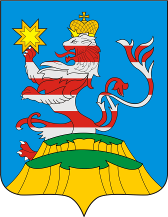 ПОСАДСКИЙВЕСТНИК2019сентябрь, 27,пятница,№ 42Чăваш  РеспубликинСĕнтĕрвăрри районĕн администрацийĕЙ Ы Ш Ǎ Н У№Сĕнтĕрвăрри  хули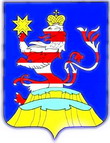 Чувашская  РеспубликаАдминистрацияМариинско-Посадского районаП О С Т А Н О В Л Е Н И Е20.09.2019  № 663г. Мариинский  ПосадЧёваш  РеспубликинС.нт.рвёрри район.н администраций. Й Ы Ш Ё Н У  №    С.нт.рвёрри  хулиЧувашская  РеспубликаАдминистрацияМариинско-Посадского районаП О С Т А Н О В Л Е Н И Е23.09.2019 № 664г. Мариинский  ПосадЧасы работы:                Часы приема:                Часы приема:Понедельник-пятница  с 8.00 до 17.00Понедельник-пятница  с 8.00 до 17.00Понедельник-пятница  с 8.00 до 17.00         с 8.00 до 17.00         с 8.00 до 17.00Перерыв на обед с 12.00 до 13.00Выходные дни: суббота, воскресенье, праздничные дни;Место нахождения и почтовый адрес429570, г.Мариинский Посад, ул. Советская, д. 3График работыПонедельник: 8.00-18.00 Вторник: 8.00-18.00Среда: 8.00-18.00Четверг: 8.00-18.00Пятница: 8.00-17.00Суббота: 9.00 - 13.00
Воскресенье - выходной деньЕдиный центр телефонного обслуживания+7 (800) 350-29-87       +7 (800)100-70-10 Телефон 8(83542)21010 Интернет – сайт МФЦhttp://marpos.mfc21.ru Адрес электронной почтыmfc-dir-marpos@cap.ru                                                                     ЗАПРОС (ЗАЯВЛЕНИЕ)
                                  о подготовке документации по планировке территории                                                          ЗАПРОС (ЗАЯВЛЕНИЕ)
                                  о подготовке документации по планировке территории                                                          ЗАПРОС (ЗАЯВЛЕНИЕ)
                                  о подготовке документации по планировке территории                                   Заявитель (уполномоченный представитель заявителя)                                   Заявитель (уполномоченный представитель заявителя)                                   Заявитель (уполномоченный представитель заявителя)наличии) (для физических лиц), наименование юридического лица, ОГРН (для юридических лиц), ОГРНИПналичии) (для физических лиц), наименование юридического лица, ОГРН (для юридических лиц), ОГРНИПналичии) (для физических лиц), наименование юридического лица, ОГРН (для юридических лиц), ОГРНИП(для индивидуальных предпринимателей)(для индивидуальных предпринимателей)(для индивидуальных предпринимателей)
предлагает подготовить документацию по планировке территории в объеме (нужное подчеркнуть): проект планировки, проект межевания
предлагает подготовить документацию по планировке территории в объеме (нужное подчеркнуть): проект планировки, проект межевания
предлагает подготовить документацию по планировке территории в объеме (нужное подчеркнуть): проект планировки, проект межеванияв границах элемента планировочной структурыв границах элемента планировочной структурыв границах элемента планировочной структурыПриложение:Приложение:Приложение:1.1.1.2.2.2.3.3.3.4.4.4.Почтовый адрес, телефон заявителя (уполномоченного представителя заявителя):Почтовый адрес, телефон заявителя (уполномоченного представителя заявителя):Почтовый адрес, телефон заявителя (уполномоченного представителя заявителя):Способ получения результата услуги (нужное подчеркнуть):
- в виде бумажного документа, который Заявитель получает непосредственно при личном обращении;
- в виде бумажного документа, который направляется отделом Заявителю посредством почтового отправления;
- в виде электронного документа, размещенного на официальном сайте администрации Мариинско-Посадского района, ссылка на который направляется отделом Заявителю посредством электронной почты;
- в виде электронного документа.Способ получения результата услуги (нужное подчеркнуть):
- в виде бумажного документа, который Заявитель получает непосредственно при личном обращении;
- в виде бумажного документа, который направляется отделом Заявителю посредством почтового отправления;
- в виде электронного документа, размещенного на официальном сайте администрации Мариинско-Посадского района, ссылка на который направляется отделом Заявителю посредством электронной почты;
- в виде электронного документа.Способ получения результата услуги (нужное подчеркнуть):
- в виде бумажного документа, который Заявитель получает непосредственно при личном обращении;
- в виде бумажного документа, который направляется отделом Заявителю посредством почтового отправления;
- в виде электронного документа, размещенного на официальном сайте администрации Мариинско-Посадского района, ссылка на который направляется отделом Заявителю посредством электронной почты;
- в виде электронного документа.ДатаДатаДатаПодписьНа регистрациюЗАПРОС (ЗАЯВЛЕНИЕ)
об утверждении документации по планировке территорииЗАПРОС (ЗАЯВЛЕНИЕ)
об утверждении документации по планировке территорииЗАПРОС (ЗАЯВЛЕНИЕ)
об утверждении документации по планировке территорииЗАПРОС (ЗАЯВЛЕНИЕ)
об утверждении документации по планировке территорииЗАПРОС (ЗАЯВЛЕНИЕ)
об утверждении документации по планировке территорииЗАПРОС (ЗАЯВЛЕНИЕ)
об утверждении документации по планировке территорииЗАПРОС (ЗАЯВЛЕНИЕ)
об утверждении документации по планировке территорииЗАПРОС (ЗАЯВЛЕНИЕ)
об утверждении документации по планировке территорииЗАПРОС (ЗАЯВЛЕНИЕ)
об утверждении документации по планировке территорииЗАПРОС (ЗАЯВЛЕНИЕ)
об утверждении документации по планировке территорииЗАПРОС (ЗАЯВЛЕНИЕ)
об утверждении документации по планировке территорииЗАПРОС (ЗАЯВЛЕНИЕ)
об утверждении документации по планировке территории                    Заявитель (уполномоченный представитель заявителя)                    Заявитель (уполномоченный представитель заявителя)                    Заявитель (уполномоченный представитель заявителя)                    Заявитель (уполномоченный представитель заявителя)                    Заявитель (уполномоченный представитель заявителя)                    Заявитель (уполномоченный представитель заявителя)                    Заявитель (уполномоченный представитель заявителя)                    Заявитель (уполномоченный представитель заявителя)                    Заявитель (уполномоченный представитель заявителя)наличии) (для физических лиц), наименование юридического лица, ОГРН (для юридических лиц), ОГРНИП (для индивидуальныхналичии) (для физических лиц), наименование юридического лица, ОГРН (для юридических лиц), ОГРНИП (для индивидуальныхналичии) (для физических лиц), наименование юридического лица, ОГРН (для юридических лиц), ОГРНИП (для индивидуальныхналичии) (для физических лиц), наименование юридического лица, ОГРН (для юридических лиц), ОГРНИП (для индивидуальныхналичии) (для физических лиц), наименование юридического лица, ОГРН (для юридических лиц), ОГРНИП (для индивидуальныхналичии) (для физических лиц), наименование юридического лица, ОГРН (для юридических лиц), ОГРНИП (для индивидуальныхналичии) (для физических лиц), наименование юридического лица, ОГРН (для юридических лиц), ОГРНИП (для индивидуальныхналичии) (для физических лиц), наименование юридического лица, ОГРН (для юридических лиц), ОГРНИП (для индивидуальныхналичии) (для физических лиц), наименование юридического лица, ОГРН (для юридических лиц), ОГРНИП (для индивидуальныхналичии) (для физических лиц), наименование юридического лица, ОГРН (для юридических лиц), ОГРНИП (для индивидуальныхналичии) (для физических лиц), наименование юридического лица, ОГРН (для юридических лиц), ОГРНИП (для индивидуальныхналичии) (для физических лиц), наименование юридического лица, ОГРН (для юридических лиц), ОГРНИП (для индивидуальныхпредпринимателей)предпринимателей)предпринимателей)предпринимателей)предпринимателей)предпринимателей)предпринимателей)предпринимателей)предпринимателей)предпринимателей)предпринимателей)предпринимателей)направляет документацию по планировке территории (нужное подчеркнуть): проект планировки, проект межеваниянаправляет документацию по планировке территории (нужное подчеркнуть): проект планировки, проект межеваниянаправляет документацию по планировке территории (нужное подчеркнуть): проект планировки, проект межеваниянаправляет документацию по планировке территории (нужное подчеркнуть): проект планировки, проект межеваниянаправляет документацию по планировке территории (нужное подчеркнуть): проект планировки, проект межеваниянаправляет документацию по планировке территории (нужное подчеркнуть): проект планировки, проект межеваниянаправляет документацию по планировке территории (нужное подчеркнуть): проект планировки, проект межеваниянаправляет документацию по планировке территории (нужное подчеркнуть): проект планировки, проект межеваниянаправляет документацию по планировке территории (нужное подчеркнуть): проект планировки, проект межеваниянаправляет документацию по планировке территории (нужное подчеркнуть): проект планировки, проект межеваниянаправляет документацию по планировке территории (нужное подчеркнуть): проект планировки, проект межеваниянаправляет документацию по планировке территории (нужное подчеркнуть): проект планировки, проект межеванияв границах элемента планировочной структурыв границах элемента планировочной структурыв границах элемента планировочной структурыв границах элемента планировочной структурыв границах элемента планировочной структурыв границах элемента планировочной структурыв границах элемента планировочной структуры,расположенного врасположенного врасположенного врасположенного врасположенного врасположенного врасположенного врасположенного врасположенного врасположенного врасположенного врасположенного вПриложение:Приложение:Приложение:Приложение:Приложение:Приложение:Приложение:Приложение:Приложение:Приложение:Приложение:Приложение:1.2.3.4.5.Почтовый адрес, телефон заявителя (уполномоченного представителя заявителя):Почтовый адрес, телефон заявителя (уполномоченного представителя заявителя):Почтовый адрес, телефон заявителя (уполномоченного представителя заявителя):Почтовый адрес, телефон заявителя (уполномоченного представителя заявителя):Почтовый адрес, телефон заявителя (уполномоченного представителя заявителя):Почтовый адрес, телефон заявителя (уполномоченного представителя заявителя):Почтовый адрес, телефон заявителя (уполномоченного представителя заявителя):Почтовый адрес, телефон заявителя (уполномоченного представителя заявителя):Почтовый адрес, телефон заявителя (уполномоченного представителя заявителя):Почтовый адрес, телефон заявителя (уполномоченного представителя заявителя):Почтовый адрес, телефон заявителя (уполномоченного представителя заявителя):Почтовый адрес, телефон заявителя (уполномоченного представителя заявителя):Способ получения результата услуги (нужное подчеркнуть):
- в виде бумажного документа, который Заявитель получает непосредственно при личном обращении;
- в виде бумажного документа, который направляется отделом Заявителю посредством почтового отправления;
- в виде электронного документа, размещенного на официальном сайте администрации Мариинско-Посадского района, ссылка на который направляется отделом Заявителю посредством электронной почты;
- в виде электронного документа, который направляется отделом Заявителю на указанный им адрес по электронной почте.Способ получения результата услуги (нужное подчеркнуть):
- в виде бумажного документа, который Заявитель получает непосредственно при личном обращении;
- в виде бумажного документа, который направляется отделом Заявителю посредством почтового отправления;
- в виде электронного документа, размещенного на официальном сайте администрации Мариинско-Посадского района, ссылка на который направляется отделом Заявителю посредством электронной почты;
- в виде электронного документа, который направляется отделом Заявителю на указанный им адрес по электронной почте.Способ получения результата услуги (нужное подчеркнуть):
- в виде бумажного документа, который Заявитель получает непосредственно при личном обращении;
- в виде бумажного документа, который направляется отделом Заявителю посредством почтового отправления;
- в виде электронного документа, размещенного на официальном сайте администрации Мариинско-Посадского района, ссылка на который направляется отделом Заявителю посредством электронной почты;
- в виде электронного документа, который направляется отделом Заявителю на указанный им адрес по электронной почте.Способ получения результата услуги (нужное подчеркнуть):
- в виде бумажного документа, который Заявитель получает непосредственно при личном обращении;
- в виде бумажного документа, который направляется отделом Заявителю посредством почтового отправления;
- в виде электронного документа, размещенного на официальном сайте администрации Мариинско-Посадского района, ссылка на который направляется отделом Заявителю посредством электронной почты;
- в виде электронного документа, который направляется отделом Заявителю на указанный им адрес по электронной почте.Способ получения результата услуги (нужное подчеркнуть):
- в виде бумажного документа, который Заявитель получает непосредственно при личном обращении;
- в виде бумажного документа, который направляется отделом Заявителю посредством почтового отправления;
- в виде электронного документа, размещенного на официальном сайте администрации Мариинско-Посадского района, ссылка на который направляется отделом Заявителю посредством электронной почты;
- в виде электронного документа, который направляется отделом Заявителю на указанный им адрес по электронной почте.Способ получения результата услуги (нужное подчеркнуть):
- в виде бумажного документа, который Заявитель получает непосредственно при личном обращении;
- в виде бумажного документа, который направляется отделом Заявителю посредством почтового отправления;
- в виде электронного документа, размещенного на официальном сайте администрации Мариинско-Посадского района, ссылка на который направляется отделом Заявителю посредством электронной почты;
- в виде электронного документа, который направляется отделом Заявителю на указанный им адрес по электронной почте.Способ получения результата услуги (нужное подчеркнуть):
- в виде бумажного документа, который Заявитель получает непосредственно при личном обращении;
- в виде бумажного документа, который направляется отделом Заявителю посредством почтового отправления;
- в виде электронного документа, размещенного на официальном сайте администрации Мариинско-Посадского района, ссылка на который направляется отделом Заявителю посредством электронной почты;
- в виде электронного документа, который направляется отделом Заявителю на указанный им адрес по электронной почте.Способ получения результата услуги (нужное подчеркнуть):
- в виде бумажного документа, который Заявитель получает непосредственно при личном обращении;
- в виде бумажного документа, который направляется отделом Заявителю посредством почтового отправления;
- в виде электронного документа, размещенного на официальном сайте администрации Мариинско-Посадского района, ссылка на который направляется отделом Заявителю посредством электронной почты;
- в виде электронного документа, который направляется отделом Заявителю на указанный им адрес по электронной почте.Способ получения результата услуги (нужное подчеркнуть):
- в виде бумажного документа, который Заявитель получает непосредственно при личном обращении;
- в виде бумажного документа, который направляется отделом Заявителю посредством почтового отправления;
- в виде электронного документа, размещенного на официальном сайте администрации Мариинско-Посадского района, ссылка на который направляется отделом Заявителю посредством электронной почты;
- в виде электронного документа, который направляется отделом Заявителю на указанный им адрес по электронной почте.Способ получения результата услуги (нужное подчеркнуть):
- в виде бумажного документа, который Заявитель получает непосредственно при личном обращении;
- в виде бумажного документа, который направляется отделом Заявителю посредством почтового отправления;
- в виде электронного документа, размещенного на официальном сайте администрации Мариинско-Посадского района, ссылка на который направляется отделом Заявителю посредством электронной почты;
- в виде электронного документа, который направляется отделом Заявителю на указанный им адрес по электронной почте.Способ получения результата услуги (нужное подчеркнуть):
- в виде бумажного документа, который Заявитель получает непосредственно при личном обращении;
- в виде бумажного документа, который направляется отделом Заявителю посредством почтового отправления;
- в виде электронного документа, размещенного на официальном сайте администрации Мариинско-Посадского района, ссылка на который направляется отделом Заявителю посредством электронной почты;
- в виде электронного документа, который направляется отделом Заявителю на указанный им адрес по электронной почте.Способ получения результата услуги (нужное подчеркнуть):
- в виде бумажного документа, который Заявитель получает непосредственно при личном обращении;
- в виде бумажного документа, который направляется отделом Заявителю посредством почтового отправления;
- в виде электронного документа, размещенного на официальном сайте администрации Мариинско-Посадского района, ссылка на который направляется отделом Заявителю посредством электронной почты;
- в виде электронного документа, который направляется отделом Заявителю на указанный им адрес по электронной почте.ДатаДатаПодписьПодписьНа регистрациюНа регистрациюНа регистрациюНа регистрациюНа регистрациюНа регистрациюНа регистрациюНа регистрациюНа регистрациюНа регистрациюНа регистрациюНа регистрациюЧёваш  РеспубликинС.нт.рвёрри район.н администраций. Й Ы Ш Ё Н У  №    С.нт.рвёрри  хулиЧёваш  РеспубликинС.нт.рвёрри район.н администраций. Й Ы Ш Ё Н У  №    С.нт.рвёрри  хулиЧёваш  РеспубликинС.нт.рвёрри район.н администраций. Й Ы Ш Ё Н У  №    С.нт.рвёрри  хулиЧёваш  РеспубликинС.нт.рвёрри район.н администраций. Й Ы Ш Ё Н У  №    С.нт.рвёрри  хулиЧувашская  РеспубликаАдминистрацияМариинско-Посадского районаП О С Т А Н О В Л Е Н И Е23.09.2019 № 665г. Мариинский  ПосадЧувашская  РеспубликаАдминистрацияМариинско-Посадского районаП О С Т А Н О В Л Е Н И Е23.09.2019 № 665г. Мариинский  ПосадЧувашская  РеспубликаАдминистрацияМариинско-Посадского районаП О С Т А Н О В Л Е Н И Е23.09.2019 № 665г. Мариинский  ПосадЧувашская  РеспубликаАдминистрацияМариинско-Посадского районаП О С Т А Н О В Л Е Н И Е23.09.2019 № 665г. Мариинский  ПосадЧувашская  РеспубликаАдминистрацияМариинско-Посадского районаП О С Т А Н О В Л Е Н И Е23.09.2019 № 665г. Мариинский  ПосадЧувашская  РеспубликаАдминистрацияМариинско-Посадского районаП О С Т А Н О В Л Е Н И Е23.09.2019 № 665г. Мариинский  ПосадЧувашская  РеспубликаАдминистрацияМариинско-Посадского районаП О С Т А Н О В Л Е Н И Е23.09.2019 № 665г. Мариинский  ПосадЧувашская  РеспубликаАдминистрацияМариинско-Посадского районаП О С Т А Н О В Л Е Н И Е23.09.2019 № 665г. Мариинский  ПосадЧувашская  РеспубликаАдминистрацияМариинско-Посадского районаП О С Т А Н О В Л Е Н И Е23.09.2019 № 665г. Мариинский  ПосадЧувашская  РеспубликаАдминистрацияМариинско-Посадского районаП О С Т А Н О В Л Е Н И Е23.09.2019 № 665г. Мариинский  ПосадЧувашская  РеспубликаАдминистрацияМариинско-Посадского районаП О С Т А Н О В Л Е Н И Е23.09.2019 № 665г. Мариинский  ПосадЧувашская  РеспубликаАдминистрацияМариинско-Посадского районаП О С Т А Н О В Л Е Н И Е23.09.2019 № 665г. Мариинский  ПосадЧувашская  РеспубликаАдминистрацияМариинско-Посадского районаП О С Т А Н О В Л Е Н И Е23.09.2019 № 665г. Мариинский  ПосадФ.И.О.Должность№ каб.СлужебныйтелефонЭлектронный адресРуководствоМясников Анатолий АркадьевичГлава администрации Мариинско-Посадского района301(8-83538)2-19-35 (факс)marpos@cap.ru Ф.И.О.Должность№ каб.Служеб-ныйтелефонЭлектронный адресАлексеев Юрий Петровичначальник отдела градостроительства и развития общественной инфраструктуры администрации Мариинско-Посадского района207( 8-83538)2-19-35marpos_construc6@.cap.ruЧёваш  РеспубликинС.нт.рвёрри район.н администраций. Й Ы Ш Ё Н У  №    С.нт.рвёрри  хулиЧувашская  РеспубликаАдминистрацияМариинско-Посадского районаП О С Т А Н О В Л Е Н И Е23.09.2019 № 666г. Мариинский  ПосадЧувашская  РеспубликаАдминистрацияМариинско-Посадского районаП О С Т А Н О В Л Е Н И Е23.09.2019 № 666г. Мариинский  ПосадОб утверждении Порядка подготовки документации по планировке территории, разрабатываемой на основании решений администрации Мариинско-Посадского района,и принятия решения об утверждении документации по планировке территории в соответствии с Градостроительным кодексом Российской ФедерацииОб утверждении Порядка подготовки документации по планировке территории, разрабатываемой на основании решений администрации Мариинско-Посадского района,и принятия решения об утверждении документации по планировке территории в соответствии с Градостроительным кодексом Российской ФедерацииОб утверждении Порядка подготовки документации по планировке территории, разрабатываемой на основании решений администрации Мариинско-Посадского района,и принятия решения об утверждении документации по планировке территории в соответствии с Градостроительным кодексом Российской ФедерацииЗАДАНИЕ
на разработку документации по планировке территории0УТВЕРЖДЕНОУТВЕРЖДЕНОУТВЕРЖДЕНО(вид документа органа, уполномоченного на принятие решения о подготовке документации по планировке территории)(вид документа органа, уполномоченного на принятие решения о подготовке документации по планировке территории)(вид документа органа, уполномоченного на принятие решения о подготовке документации по планировке территории)от "__" ____________20__ г. N ____(дата и номер документа о принятии решения о подготовке документации по планировке территории)от "__" ____________20__ г. N ____(дата и номер документа о принятии решения о подготовке документации по планировке территории)от "__" ____________20__ г. N ____(дата и номер документа о принятии решения о подготовке документации по планировке территории)(должность уполномоченного лица органа, уполномоченного на принятие решения о подготовке документации по планировке территории)(должность уполномоченного лица органа, уполномоченного на принятие решения о подготовке документации по планировке территории)(должность уполномоченного лица органа, уполномоченного на принятие решения о подготовке документации по планировке территории)(подпись уполномоченного лица органа, уполномоченного на принятие решения о подготовке документации по планировке территории)М.П.(расшифровка подписи)(наименование территории, наименование объекта (объектов) капитального строительства, для размещения которого (которых)подготавливается документация по планировке территории)Наименование позицииСодержание1.Вид разрабатываемой документации по планировке территории2.Инициатор подготовки документации по планировке территории3.Источник финансирования работ по подготовке документации по планировке территории4.Вид и наименование планируемого к размещению объекта капитального строительства, его основные характеристики5.Населенные пункты, поселения, городские округа, муниципальные районы, в отношении территорий которых осуществляется подготовка документации по планировке территории6.Состав документации по планировке территорииЧёваш  РеспубликинС.нт.рвёрри район.н администраций. Й Ы Ш Ё Н У  №    С.нт.рвёрри  хулиЧувашская  РеспубликаАдминистрацияМариинско-Посадского районаП О С Т А Н О В Л Е Н И Е23.09.2019 № 667г. Мариинский  ПосадПонедельник неприёмный день Вторник 10.00 - 17.00, перерыв с 12.00 до 13.00Среда не приёмный деньЧетверг 10.00 - 17.00, перерыв с 12.00 до 13.00Пятница неприёмный деньСубботавыходнойВоскресеньевыходнойПонедельник 8.00 - 17.00Вторник 8.00 - 17.00Среда 8.00 - 17.00Четверг 8.00 - 17.00Пятница 8.00 - 17.00Суббота9.00 – 13.00Воскресенье выходнойпонедельник- 09.00-18.00; 13.00-13.45вторник- 09.00-20.00; 13.00-13.45среда- 09.00-18.00; 13.00-13.45четверг- 09.00-20.00; 13.00-13.45пятница- 09.00-16:45; 13.00-13.45суббота- 10.00-15:00воскресенье- выходнойпонедельник- 08.00-17.00 вторник- 08.00-17.00 среда- 08.00-17.00 четверг- 08.00-17.00 пятница- 08.00-17.00 суббота- выходнойвоскресенье- выходнойпонедельник- 08.00-17.00вторник-08.00-17.00среда- 08.00-17.00четверг- 08.00-17.00пятница- 08.00-17.00суббота- выходнойвоскресенье- выходнойЛицо, заинтересованное в получении услуги, направляет в Администрацию или МФЦ заявление и документы, указанные в п. 2.6.1. Административного регламентаЛицо, заинтересованное в получении услуги, направляет в Администрацию или МФЦ заявление и документы, указанные в п. 2.6.1. Административного регламентаЛицо, заинтересованное в получении услуги, направляет в Администрацию или МФЦ заявление и документы, указанные в п. 2.6.1. Административного регламентаЛицо, заинтересованное в получении услуги, направляет в Администрацию или МФЦ заявление и документы, указанные в п. 2.6.1. Административного регламентаЛицо, заинтересованное в получении услуги, направляет в Администрацию или МФЦ заявление и документы, указанные в п. 2.6.1. Административного регламентаЛицо, заинтересованное в получении услуги, направляет в Администрацию или МФЦ заявление и документы, указанные в п. 2.6.1. Административного регламентаЛицо, заинтересованное в получении услуги, направляет в Администрацию или МФЦ заявление и документы, указанные в п. 2.6.1. Административного регламентаЛицо, заинтересованное в получении услуги, направляет в Администрацию или МФЦ заявление и документы, указанные в п. 2.6.1. Административного регламентаЛицо, заинтересованное в получении услуги, направляет в Администрацию или МФЦ заявление и документы, указанные в п. 2.6.1. Административного регламентаРассмотрение заявления с приложенными к нему документами и принятие решения о выдаче сведений, содержащихся в информационной системе, либо об отказе в предоставлении муниципальной услугиРассмотрение заявления с приложенными к нему документами и принятие решения о выдаче сведений, содержащихся в информационной системе, либо об отказе в предоставлении муниципальной услугиРассмотрение заявления с приложенными к нему документами и принятие решения о выдаче сведений, содержащихся в информационной системе, либо об отказе в предоставлении муниципальной услугиРассмотрение заявления с приложенными к нему документами и принятие решения о выдаче сведений, содержащихся в информационной системе, либо об отказе в предоставлении муниципальной услугиРассмотрение заявления с приложенными к нему документами и принятие решения о выдаче сведений, содержащихся в информационной системе, либо об отказе в предоставлении муниципальной услугиРассмотрение заявления с приложенными к нему документами и принятие решения о выдаче сведений, содержащихся в информационной системе, либо об отказе в предоставлении муниципальной услугиДа Да Да  Нет  Нет Определение оснований для предоставления муниципальной услуги бесплатноОпределение оснований для предоставления муниципальной услуги бесплатноОпределение оснований для предоставления муниципальной услуги бесплатноОпределение оснований для предоставления муниципальной услуги бесплатноОпределение оснований для предоставления муниципальной услуги бесплатноПодготовка уведомления об отказе в предоставлении муниципальной услугиПодготовка уведомления об отказе в предоставлении муниципальной услугида       нет       нет       нет       нет       нетПодготовка сведений, содержащихся в информационной системеПодготовка сведений, содержащихся в информационной системеПодготовка уведомления о размере платы за предоставление сведений, содержащихся в информационной системеПодготовка уведомления о размере платы за предоставление сведений, содержащихся в информационной системеПодготовка уведомления о размере платы за предоставление сведений, содержащихся в информационной системеВыдача уведомления об отказе в предоставлении муниципальной услугиВыдача уведомления об отказе в предоставлении муниципальной услугиВыдача сведений, содержащихся в информационной системеВыдача сведений, содержащихся в информационной системеВыдача сведений, содержащихся в информационной системеЧăваш РеспубликинчиСĕнтĕрвăрри хула поселенийĕн администрацийĕЙЫШАНУ  № Сĕнтĕрвăрри хулиЧувашская РеспубликаАдминистрацияМариинско-Посадскогогородского поселенияПОСТАНОВЛЕНИЕ06.09.2019 № 217город Мариинский ПосадОтветственный исполнитель муниципальной программыАдминистрация Мариинско-Посадского городского поселения Чувашской РеспубликиПодпрограмма«Обеспечение реализации муниципальной программы «Развитие потенциала муниципального управления в Мариинско-Посадском городском поселении Мариинско-Посадского района Чувашской Республики» на 2019-2035 г.г.».Основное мероприятиеОбщепрограммные расходыЦели муниципальной программыСовершенствование системы муниципального управления в Мариинско-Посадском городском поселении Мариинско-Посадского района Чувашской РеспубликиЗадачи муниципальной программы- повышение эффективности местного управления, взаимодействия гражданского общества и бизнеса с органом муниципальной власти;- формирование и внедрение системы подбора в орган местного самоуправления наиболее достойных кандидатур, компетентных специалистов на основе принципа равного доступа к муниципальной службе;- формирование высококвалифицированного кадрового состава муниципальных служащих Мариинско-Посадского городского поселения, способного обеспечить эффективность местного самоуправления.Целевые индикаторы (показатели) муниципальной программык 2035 году будут достигнуты следующие показатели:- удовлетворенность населения деятельностью органа местного самоуправления Мариинско-Посадского городского поселения - 80 процентов от числа опрошенных.Этапы и сроки реализации программы2019-2035 годыОбъемы средств бюджета Мариинско-Посадского городского поселения на финансирование муниципальной программы и прогнозная оценка привлекаемых на реализацию ее целей средствОбщий объем финансирования Муниципальной программы за счет средств местного бюджета составит 12118,7 тыс. рублей, в том числе:За счет средств республиканского бюджета – 180,0 тыс.рублей;За счет средств местного бюджета – 11938,7 тыс.рублейв  2019 году – 4086,5 тыс. рублей;За счет средств республиканского бюджета – 180,0 тыс.рублей;За счет средств местного бюджета – 3906,5 тыс.рублейв  2020 году – 4016,1 тыс. рублей;в  2021 году – 4016,1 тыс. рублей;в  2022 году – 0 тыс. рублей;в 2023 году – 0 тыс. рублей;в 2024 году – 0  тыс. рублей;в 2025 году – 0  тыс. рублей;в 2026 - 2030 годах – 0 тыс. рублей;в 2031 – 2035 годах – 0 тыс. рублей;Ожидаемые результаты реализации муниципальной программыРеализация муниципальной программы позволит:- повысить степень ответственности органа местного самоуправления Мариинско-Посадского городского поселения перед населением;- обеспечить высокий уровень доступности для населения информации и технологий в области местного самоуправления;- укрепить доверие граждан к органу местного самоуправления;- повысить уровень судебной защиты прав и свобод граждан и организаций;- повысить эффективность местного самоуправления, взаимодействия гражданского общества и бизнеса с органом местного самоуправления;- сформировать высококвалифицированный кадровый состав органа местного самоуправления;- реализовать конституционные права граждан на получение достоверной информации, создать условия для получения информации о муниципальных нормативных правовых актах органа местного самоуправления должностными лицами и организациями.Система организации контроля за исполнением программыКонтроль за ходом выполнения  Программы осуществляет финансовый отдел администрации Мариинско-Посадского  района.Годовой отчет о ходе реализации и оценке эффективности Программы подлежит размещению на официальном сайте Мариинско-Посадского городского поселения Мариинско-Посадского района  Чувашской Республики, в информационно-телекоммуникационной сети "Интернет". СтатусНаименование муниципальной программы (подпрограммы муниципальной программы), основных мероприятийОтветственный исполнитель, соисполнители, заказчик-координаторОценка расходов по годам,тыс. руб.Оценка расходов по годам,тыс. руб.Оценка расходов по годам,тыс. руб.Оценка расходов по годам,тыс. руб.Оценка расходов по годам,тыс. руб. СтатусНаименование муниципальной программы (подпрограммы муниципальной программы), основных мероприятийОтветственный исполнитель, соисполнители, заказчик-координатор20192020202120222023202420252026-2030  2031-2036123456789101112Муници-пальная программа«Развитие потенциала муниципального управления на 2019-2035 годы»Администрация Мариинско-Посадского городского поселения4086,54016,14016,1000000Подпрог-раммаОбеспечение реализации муниципальной программы «Развитие потенциала муниципального управления»всего4086,54016,14016,1000000Подпрог-раммаОбеспечение реализации муниципальной программы «Развитие потенциала муниципального управления»Администрация Мариинско-Посадского городского поселенияОсновное меропри-ятиеОбщепрограммные расходы Администрация Мариинско-Посадского городского поселения3906,53998,13998,1000000Проведение регионального этапа всероссийского конкурса «Лучшая муниципальная практика» Администрация Мариинско-Посадского городского поселения180,000000000Чăваш РеспубликинчиСĕнтĕрвăрри хула поселенийĕн администрацийĕЙЫШАНУ     №Сĕнтĕрвăрри хулиЧувашская РеспубликаАдминистрацияМариинско-Посадскогогородского поселенияПОСТАНОВЛЕНИЕ06.09.2019 № 224город Мариинский Посад Ответственный исполнитель муниципальной программы–Администрация Мариинско-Посадского городского поселения Мариинско-Посадского района Чувашской РеспубликиСоисполнителимуниципальной программы-Администрация Мариинско-Посадского городского поселения Мариинско-Посадского района Чувашской Республики, отдел строительства и развития общественной инфраструктуры администрации Мариинско-Посадского района Чувашской Республики; финансовый отдел администрации Мариинско-Посадского района; предприятия, организации, учреждения всех форм собственности, находящиеся на территории городского поселенияПодпрограмма муниципальной программы–«Повышение экологической безопасности в Мариинско-Посадском городском поселении»Цели муниципальной программы–повышение уровня экологической безопасности и улучшение состояния окружающей природной среды;обеспечение защищенности населения и объектов экономики от негативного воздействия на окружающую среду;сохранение биологического разнообразия на территории Мариинско-Посадского городского поселения;снижение негативного воздействия на окружающую среду отходов производства и потребления, включая использование отходов в качестве дополнительных источников сырья;сохранение и восстановление природной среды;формирование экологической культуры;Задачи муниципальной программы–снизить вероятность нарушения жизнедеятельности населения вследствие негативного воздействия на окружающую среду;предотвратить загрязнение водных объектов за счет установления специального режима осуществления хозяйственной и иной деятельности в границах водоохранных зон и прибрежных защитных полос;уменьшить негативное воздействие хозяйственной и иной деятельности на компоненты природной среды за счет снижения выбросов в атмосферный воздух, очистки поверхностных и хозяйственно-бытовых стоков, переработки, обезвреживания и безопасного размещения отходов;Целевые индикаторы и показатели муниципальной программы–достижение к 2023 году следующих показателей:осуществление селективного сбора ТБО;увеличение площади зеленых насаждений общего пользования в сельском поселении;демеркуризация ртутьсодержащих отходов;экологическое просвещение населения;уменьшение объемов выбросов вредных (загрязняющих) веществ в атмосферный воздух от стационарных источников и зарегистрированного на территории Мариинско-Посадского городского поселения автомобильного транспорта;увеличение доли населения, проживающего на подверженных негативному воздействию окружающей среды территориях, защищенного в результате проведения мероприятий по повышению защищенности от негативного воздействия на окружающую среду, в общей численности населения, проживающего на таких территориях;Срок реализации муниципальной программы–2019 –  2023 годы:Объемы финансирования муниципальной программы с разбивкой по годам ее реализации–общий объем финансирования муниципальной программы составит 150,0 тыс. рублей, в том числе по годам:в 2019 году – 30,0 тыс. рублей;в 2020 году – 30,0 тыс. рублей;в 2021 году – 30,0 тыс. рублей;в 2022 году – 30,0 тыс. рублей;в 2023 году – 30,0 тыс. рублей;из них средства федерального бюджета – 0,0 тыс. рублей, в том числе:в 2019 году – 0,00 тыс. рублей;в 2020 году – 0,00 тыс. рублей;в 2021 году – 0,00 тыс. рублей;в 2022 году – 0,00 тыс. рублей;в 2023 году – 0,00 тыс. рублей;средства республиканского бюджета Чувашской Республики – 0,000 тыс. рублей, в том числе:в 2019 году – 0,00 тыс. рублей;в 2020 году – 0,00 тыс. рублей;в 2021 году – 0,00 тыс. рублей;в 2022 году – 0,00 тыс. рублей;в 2023 году – 0,00 тыс. рублей;средства местных бюджетов – 150,0 тыс. рублей, в том числе по годам:в 2019 году – 30,0 тыс. рублей;в 2020 году – 30,0 тыс. рублей;в 2021 году – 30,0 тыс. рублей;в 2022 году – 30,0 тыс. рублей;в 2023 году – 30,0 тыс. рублей;Объемы и источники финансирования уточняются при формировании местного бюджета на очередной финансовый год и плановый периодОжидаемые результаты 
реализации муниципальной программы–улучшить экологическую обстановку на территории Мариинско-Посадского городского поселения за счет увеличения лесистости территории;снизить вероятность нарушения жизнедеятельности населения вследствие негативного воздействия на окружающую среду;предотвратить загрязнение водных объектов за счет установления специального режима осуществления хозяйственной и иной деятельности в границах водоохранных и прибрежных защитных полос;уменьшить негативное воздействие хозяйственной и иной деятельности на компоненты природной среды за счет снижения выбросов в атмосферный воздух, очистки поверхностных и хозяйственно-бытовых стоков, переработки, обезвреживания и безопасного размещения отходов.Приложение N 1к муниципальной программеМариинско-Посадского городского поселения
«Развитие потенциала природно-сырьевых ресурсов и повышение экологической безопасности Мариинско-Посадского городского поселения» № п/пЦелевой индикатор (показатель) (наименование)ЕдиницаизмеренияЗначение целевого индикатора (показателя)Значение целевого индикатора (показателя)Значение целевого индикатора (показателя)Значение целевого индикатора (показателя)Значение целевого индикатора (показателя) № п/пЦелевой индикатор (показатель) (наименование)Единицаизмерения2019202020212022202312345678Подпрограмма: «Повышение экологической безопасности в Мариинско-Посадском городском поселении »Подпрограмма: «Повышение экологической безопасности в Мариинско-Посадском городском поселении »Подпрограмма: «Повышение экологической безопасности в Мариинско-Посадском городском поселении »Подпрограмма: «Повышение экологической безопасности в Мариинско-Посадском городском поселении »Подпрограмма: «Повышение экологической безопасности в Мариинско-Посадском городском поселении »Подпрограмма: «Повышение экологической безопасности в Мариинско-Посадском городском поселении »Подпрограмма: «Повышение экологической безопасности в Мариинско-Посадском городском поселении »Подпрограмма: «Повышение экологической безопасности в Мариинско-Посадском городском поселении »1Осуществление селективного сбора ТКО (увеличение в процентах к предыдущему  году)процентов55 5 5 52Увеличение площади зеленых насаждений общего пользования в сельском поселении (кв.м/чел)кв.м/чел.1,01,11,11,11,13Демеркуризация ртутьсодержащих отходов (увеличение в процентах к предыдущему году)тыс./шт0,3800,3900,3900,3900,3904Экологическое просвещение населениятыс./чел0,400,450,450,450,455Доля населения, проживающего на подверженных негативному воздействию окружающей среды территориях, защищенного в результате проведения мероприятий по повышению защищенности от негативного воздействия вод, в общей численности населения, проживающего на таких территорияхпроцентов2,52,52,52,52,5СтатусНаименование подпрограммы муниципальной программы, основного мероприятия, мероприятияИсточники финансированияРасходы по годам, тыс. руб.Расходы по годам, тыс. руб.Расходы по годам, тыс. руб.Расходы по годам, тыс. руб.Расходы по годам, тыс. руб.СтатусНаименование подпрограммы муниципальной программы, основного мероприятия, мероприятияИсточники финансирования2019202020212022202312345678ПрограммаМуниципальная программа «Развитие потенциала природно-сырьевых ресурсов и повышение экологической безопасности»всего30.030.030.030.030.0ПрограммаМуниципальная программа «Развитие потенциала природно-сырьевых ресурсов и повышение экологической безопасности»федеральный бюджет0,000,000,000,000,00ПрограммаМуниципальная программа «Развитие потенциала природно-сырьевых ресурсов и повышение экологической безопасности»республиканский бюджетЧувашской Республики0,000,000,000,000,00ПрограммаМуниципальная программа «Развитие потенциала природно-сырьевых ресурсов и повышение экологической безопасности»бюджет Мариинско-Посадского городского поселения30.030.030.030.030.0ПрограммаМуниципальная программа «Развитие потенциала природно-сырьевых ресурсов и повышение экологической безопасности»внебюджетные источники0,000,000,000,000,00Подпрограмма«Повышение экологической безопасности в Мариинско-Посадском городском поселении»всего30.030.030.030.030.0Подпрограмма«Повышение экологической безопасности в Мариинско-Посадском городском поселении»федеральный бюджет0,000,000,000,000,00Подпрограмма«Повышение экологической безопасности в Мариинско-Посадском городском поселении»республиканский бюджетЧувашской Республики0,000,000,000,000,00Подпрограмма«Повышение экологической безопасности в Мариинско-Посадском городском поселении»Бюджет Мариинко-Посадского городского поселения30.030.030.030.030.0Подпрограмма«Повышение экологической безопасности в Мариинско-Посадском городском поселении»внебюджетные источники0,000,000,000,000,00Ответственный исполнитель подпрограммы-Администрация Мариинско-Посадское городское поселение Мариинско-Посадского района Чувашской РеспубликиСоисполнители подпрограммы-отдел строительства и развития общественной инфраструктуры администрации Мариинско-Посадского  района Чувашской Республики; финансовый отдел администрации Мариинско-Посадского района; предприятия, организации, учреждения всех форм собственности, находящиеся на территории Мариинско-Посадского городского поселенияЦели подпрограммы-повышение уровня экологической безопасности и улучшение состояния окружающей средыЗадачи подпрограммы-снижение негативного воздействия хозяйственной и иной деятельности на окружающую среду;развитие и совершенствование системы государственного экологического мониторинга (государственного мониторинга окружающей среды);сохранение и восстановление природной среды;формирование экологической культурыЦелевые индикаторы и показатели подпрограммы-к 2023 году предусматривается достижение следующих показателей:демеркуризация ртутьсодержащих отходов за весь период реализации подпрограммы;увеличение селективного сбора твердых коммунальных отходов;увеличение площади зеленых насаждений общего пользования сельского поселенияСрок реализации подпрограммы-2019 –  2023 годы:Объемы финансирования подпрограммы с разбивкой по годам реализации-общий объем финансирования муниципальной программы составит 150.0 тыс. рублей, в том числе по годам:в 2019 году – 30.0 тыс. рублей;в 2020 году – 30.0 тыс. рублей;в 2021 году – 30.0 тыс. рублей;в 2022 году – 30.0 тыс. рублей;в 2023 году – 30.0 тыс. рублей;из них средства федерального бюджета – 0,000 тыс. рублей, в том числе:в 2019 году – 0,00 тыс. рублей;в 2020 году – 0,00 тыс. рублей;в 2021 году – 0,00 тыс. рублей;в 2022 году – 0,00 тыс. рублей;в 2023 году – 0,00 тыс. рублей;средства республиканского бюджета Чувашской Республики – 0,000 тыс. рублей, в том числе:в 2019 году – 0,00 тыс. рублей;в 2020 году – 0,00 тыс. рублей;в 2021 году – 0,00 тыс. рублей;в 2022 году – 0,00 тыс. рублей;в 2023 году – 0,00 тыс. рублей;средства местных бюджетов – 150.0 тыс. рублей, в том числе по годам:в 2019 году – 30.0 тыс. рублей;в 2020 году – 30.0 тыс. рублей;в 2021 году – 30.0 тыс. рублей;в 2022 году – 30.0 тыс. рублей;в 2023 году – 30.0 тыс. рублей;Объемы и источники финансирования уточняются при формировании местного бюджета на очередной финансовый год и плановый периодОжидаемые результаты реализации подпрограммы-снижение негативного воздействия хозяйственной и иной деятельности на окружающую среду;сохранение биологического разнообразия;повышение экологической культуры.Наименование рискаУровень влиянияМеры по снижению рискаФинансовые риски:дефицит бюджетных средств, необходимых для реализации основных мероприятий подпрограммывысокийобеспечение сбалансированного распределения финансовых средств по основным мероприятиям подпрограммы в соответствии с ожидаемыми конечными результатамиНепредвиденные риски:резкое ухудшение состояния экономики вследствие финансового и экономического кризиса;природные и техногенные катастрофы и катаклизмывысокийпрогнозирование развития ситуации в области охраны окружающей среды с учетом возможного ухудшения экономической ситуации и возникновения обстоятельств непреодолимой силы № п/пЦелевой индикатор (показатель) (наименование)ЕдиницаизмеренияЗначение целевого индикатора (показателя)Значение целевого индикатора (показателя)Значение целевого индикатора (показателя)Значение целевого индикатора (показателя)Значение целевого индикатора (показателя) № п/пЦелевой индикатор (показатель) (наименование)Единицаизмерения2019202020212022202312345678Подпрограмма: «Повышение экологической безопасностив Мариинско-Посадском городском поселении»Подпрограмма: «Повышение экологической безопасностив Мариинско-Посадском городском поселении»Подпрограмма: «Повышение экологической безопасностив Мариинско-Посадском городском поселении»Подпрограмма: «Повышение экологической безопасностив Мариинско-Посадском городском поселении»Подпрограмма: «Повышение экологической безопасностив Мариинско-Посадском городском поселении»Подпрограмма: «Повышение экологической безопасностив Мариинско-Посадском городском поселении»Подпрограмма: «Повышение экологической безопасностив Мариинско-Посадском городском поселении»Подпрограмма: «Повышение экологической безопасностив Мариинско-Посадском городском поселении»1Осуществление селективного сбора ТКО (увеличение в процентах к предыдущему  году)процентов555552Увеличение площади зеленых насаждений общего пользования в сельском поселении (кв.м/чел)кв.м/чел.1,01,11,11,11,13Демеркуризация ртутьсодержащих отходов (увеличение в процентах к предыдущему году)тыс./шт0,3800,3900,3900,3900,3904Экологическое просвещение населениятыс./чел0,400,450,450,450,455Доля населения, проживающего на подверженных негативному воздействию окружающей среды территориях, защищенного в результате проведения мероприятий по повышению защищенности от негативного воздействия вод, в общей численности населения, проживающего на таких территорияхпроцентов2,52,52,52,52,5 СтатусНаименование подпрограммы муниципальной программы Мариинско-Посадского городского поселения Мариинско-Посадского района  Чувашской Республики (основного мероприятия, мероприятия)Ответственный исполнитель, соисполнителиИсточники финансированияРасходы, тыс. рублейРасходы, тыс. рублейРасходы, тыс. рублейРасходы, тыс. рублейРасходы, тыс. рублей СтатусНаименование подпрограммы муниципальной программы Мариинско-Посадского городского поселения Мариинско-Посадского района  Чувашской Республики (основного мероприятия, мероприятия)Ответственный исполнитель, соисполнителиИсточники финансирования20192020202120222023123456789Подпрограмма«Повышение экологической безопасности в Мариинско-Посадском городском поселении»Администрация Мариинско-Посадского городского поселения, специализированные организациивсего30.030.030.030.030.0Подпрограмма«Повышение экологической безопасности в Мариинско-Посадском городском поселении»Администрация Мариинско-Посадского городского поселения, специализированные организациифедеральный бюджет0,000,000,000,000,00Подпрограмма«Повышение экологической безопасности в Мариинско-Посадском городском поселении»Администрация Мариинско-Посадского городского поселения, специализированные организацииреспубликанский бюджетЧувашской Республики0,000,000,000,000,00Подпрограмма«Повышение экологической безопасности в Мариинско-Посадском городском поселении»Администрация Мариинско-Посадского городского поселения, специализированные организациибюджет Мариинско-Посадского городского поселения30.030.030.030.030.0Подпрограмма«Повышение экологической безопасности в Мариинско-Посадском городском поселении»Администрация Мариинско-Посадского городского поселения, специализированные организациивнебюджетные источники0,000,000,000,000,00Основное мероприятие 1Мероприятия, направленные на снижение негативного воздействия хозяйственной и иной деятельности на окружающую средуАдминистрация Мариинско-Посадского городского поселения, специализированные организациивсего30.030.030.030.030.0Основное мероприятие 1Мероприятия, направленные на снижение негативного воздействия хозяйственной и иной деятельности на окружающую средуАдминистрация Мариинско-Посадского городского поселения, специализированные организациифедеральный бюджет0,000,000,000,00 0.00Основное мероприятие 1Мероприятия, направленные на снижение негативного воздействия хозяйственной и иной деятельности на окружающую средуАдминистрация Мариинско-Посадского городского поселения, специализированные организацииреспубликанский бюджетЧувашской Республики0,000,000,000,000,00Основное мероприятие 1Мероприятия, направленные на снижение негативного воздействия хозяйственной и иной деятельности на окружающую средуАдминистрация Мариинско-Посадского городского поселения, специализированные организациибюджет Мариинско-Посадского городского поселения30.030.030.030.030.0Основное мероприятие 1Мероприятия, направленные на снижение негативного воздействия хозяйственной и иной деятельности на окружающую средуАдминистрация Мариинско-Посадского городского поселения, специализированные организациивнебюджетные источники0,000,000,000.000.00Чăваш РеспубликинчиСĕнтĕрвăрри хула поселенийĕн администрацийĕЙЫШАНУ     №Сĕнтĕрвăрри хулиЧувашская РеспубликаАдминистрацияМариинско-Посадскогогородского поселенияПОСТАНОВЛЕНИЕ06.09.2019 №  220город Мариинский ПосадОтветственный исполнитель:Администрация Мариинско-Посадского городского поселенияДата составления проектамуниципальной программы:05.09.2019 г.Непосредственные исполнители муниципальной программы:Главный специалист администрации  Мариинско-Посадского городского поселенияЗаместитель главы администрации  Мариинско-Посадского городского поселения Ответственный исполнитель муниципальной программы-Администрации Мариинско-Посадского городского поселения Соисполнители муниципальной программы-Администрация Мариинско-Посадского городского поселения;Отдел бухгалтерского учета и отчетности администрации Мариинско-Посадского района;Отдел МВД РФ по Мариинско-Посадскому району;Участники муниципальной программы-Администрация Мариинско-Посадского городского поселения;Отдел бухгалтерского учета и отчетности администрации Мариинско-Посадского района;Отдел МВД РФ по Мариинско-Посадскому району;Филиал по Мариинско-Посадскому району ФКУ УИИ УФСИН РФ по ЧР-Чувашии;АУ «Редакция Мариинско-Посадской районной газеты «Пирен самах» («Наше слово»);Подпрограммы муниципальной программы-"Защита населения и территорий от чрезвычайных ситуаций природного и техногенного характера, обеспечение пожарной безопасности и безопасности населения на водных объектах";"Профилактика правонарушений в Мариинско-Посадском районе Чувашской Республики";"Профилактика терроризма и экстремистской деятельности в Мариинско-Посадском районе Чувашской Республики";Цели муниципальной программы-участие в предупреждении  и ликвидации чрезвычайных ситуаций; совершенствование взаимодействия правоохранительных, органов местного самоуправления района,  граждан,  их объединений, участвующих в охране общественного порядка (далее – общественные объединения) в сфере профилактики правонарушений, терроризма и экстремистской деятельности в Мариинско-Посадском городском поселенииЗадачи муниципальной программы-совершенствование организации профилактики чрезвычайных ситуаций, пропаганды и обучения населения по вопросам гражданской обороны, защиты от чрезвычайных ситуаций и террористических акций;своевременное информирование населения Мариинско-Посадского городского поселения о чрезвычайных ситуациях, мерах по обеспечению безопасности населения и территорий;обучение населения  Мариинско-Посадского городского поселения в области гражданской защиты;совершенствование системы профилактики правонарушений, повышение ответственности за состояние правопорядка органов местного самоуправления и всех звеньев правоохранительной системы;повышение эффективности взаимодействия органов местного самоуправления,  подразделений территориальных органов федеральных органов исполнительной власти в Мариинско-Посадском городском поселении, организаций в вопросах профилактики терроризма и экстремизмаЦелевые индикаторы и показатели муниципальной программы-к 2024 году будут достигнуты следующие показатели:готовность систем оповещения Мариинско-Посадского района, входящих в состав районной автоматизированной системы централизованного оповещения - 100 процентов;готовность защитных сооружений гражданской обороны  Мариинско-Посадского городского поселения к использованию - 90 процентов;уровень обеспеченности сил и средств гражданской обороны запасами материально-технических, продовольственных, медицинских и иных средств - 86 процентов;готовность стационарных и подвижных пунктов управления органов управления по делам гражданской обороны и чрезвычайным ситуациям к действиям в особый период, а также при ликвидации чрезвычайных ситуаций и последствий террористических акций - 100 процентов;количество лиц руководящего состава гражданской обороны и специалистов аварийно-спасательных формирований, обученных способам гражданской защиты снижение количества общественно-опасных преступлений общеуголовной направленности Срок реализации муниципальной программы-2019 - 2024 годыОбъемы финансирования муниципальной программы с разбивкой по годам реализации программы-прогнозируемый объем финансирования мероприятий муниципальной программы в 2019 - 2024 годах составляет 600 тыс. рублей, в том числе:в 2019 году - 120 тыс. рублей;в 2020 году - 120 тыс. рублей;в 2021 году - 120 тыс. рублей;в 2022 году - 120 тыс. рублей;в 2023 году - 120 тыс. рублей;в 2024 году - 120 тыс. рублей;из них средства:бюджета Мариинско-Посадского городского поселения – 600 тыс. рублей ;Объемы бюджетных ассигнований уточняются ежегодно при формировании бюджета Мариинско-Посадского городского поселения на очередной финансовый год и плановый периодОжидаемые результаты реализации муниципальной программы-реализация муниципальной программы позволит:обеспечить гарантированное и своевременное информирование населения  Мариинско-Посадского городского поселения об угрозе и возникновении чрезвычайных ситуаций;завершить создание локальных систем оповещения населения в районах потенциально опасных объектов;осуществить переработку существующих планирующих документов по эвакуации населения, материальных и культурных ценностей с учетом современных условий на основе новых, более гибких многовариантных подходов к ее организации;организовать постоянный мониторинг состояния защитных сооружений гражданской обороны (в том числе переданных в аренду), их ремонт и переоборудование в соответствии с современными требованиями;обеспечить устойчивое функционирование системы мониторинга и лабораторного контроля в очагах поражения и районах чрезвычайных ситуаций;довести до требуемого уровня объемы запасов средств индивидуальной защиты, своевременное их освежение, обеспечить их сохранность и выдачу населению в угрожаемый период;развить теоретические и практические навыки действий населения  Мариинско-Посадского городского поселения  в условиях чрезвычайных ситуаций природного и техногенного характера;оптимизировать усилия по подготовке и ведению гражданской обороны путем планирования и осуществления необходимых мероприятий с учетом экономических, природных и иных характеристик и особенностей территорий и степени реальной опасности;обеспечить повышение профессиональной подготовки кадров для укомплектования аварийно-спасательных формирований;повысить правовую культуру населения и  доверие к правоохранительным органам;сократить уровень рецидивной преступности, долю несовершеннолетних преступников, снизить криминогенность общественных мест;увеличить количество лиц асоциального поведения, охваченных системой профилактических мер;сохранить трудоспособность граждан за счет сокращения числа погибших и снижения тяжести последствий преступных посягательств;осуществить мониторинг эффективности принимаемых мер антитеррористической и антиэкстремистской направленности;усовершенствовать систему сбора, анализа и обобщения информации о лицах, причастных к террористическим актам и экстремистской деятельности, объектах, подлежащих защите;повысить защищенность общества и населения Мариинско-Посадского городского поселения от актов терроризма и проявлений экстремизма;усилить антитеррористическую устойчивость объектов жизнеобеспечения и особо важных объектов, а также мест массового пребывания людей.Наименование рискаУровень влиянияМеры по снижению риска123Институционально-правовые риски: отсутствие нормативного регулирования основных мероприятий муниципальной программы;недостаточно быстрое формирование механизмов и инструментов реализации основных мероприятий муниципальной программыумеренныйпринятие муниципальных нормативных правовых актов в сфере социально-экономического развития Мариинско-Посадского городского поселения и размещения муниципальных заказов на поставки товаров, выполнение работ и оказание услугОрганизационные риски:неактуальность прогнозирования и запаздывание разработки, согласования и выполнения мероприятий муниципальной программы;недостаточная гибкость и адаптируемость муниципальной программы к изменению мировых тенденций экономического развития и организационным изменениям органов местного самоуправления;пассивное сопротивление отдельных организаций проведению основных мероприятий муниципальной программы и мероприятий подпрограмм, включенных в муниципальную программуумеренныйповышение квалификации и ответственности персонала ответственного исполнителя и соисполнителей для своевременной и эффективной реализации предусмотренных муниципальной программой мероприятий;координация деятельности персонала ответственного исполнителя и соисполнителей и налаживание административных процедур для снижения данного рискаФинансовые риски:дефицит средств бюджета Мариинско-Посадского городского поселения, необходимых на реализацию основных мероприятий муниципальной программы и подпрограмм, включенных в муниципальную программу;недостаточное привлечение внебюджетных средств, предусмотренных в подпрограммах, включенных в муниципальную программувысокийобеспечение сбалансированного распределения финансовых средств по основным мероприятиям муниципальной программы и подпрограммам, включенным в муниципальную программу, в соответствии с ожидаемыми конечными результатамиНепредвиденные риски:резкое ухудшение состояния экономики вследствие финансового и экономического кризиса;природные и техногенные катастрофы и катаклизмывысокийосуществление прогнозирования социально-экономического развития с учетом возможного ухудшения экономической ситуации№ ппНаименование показателя (индикатора)Единица измеренияЗначения показателей по годамЗначения показателей по годамЗначения показателей по годамЗначения показателей по годамЗначения показателей по годамЗначения показателей по годамЗначения показателей по годамЗначения показателей по годамЗначения показателей по годам№ ппНаименование показателя (индикатора)Единица измерения201620172018201920202021202220232024123456789101112Муниципальная программа Мариинско-Посадского городского поселения "Повышение безопасности жизнедеятельности населения и территорий Мариинско-Посадского городского поселения на 2019 - 2024 годы»Муниципальная программа Мариинско-Посадского городского поселения "Повышение безопасности жизнедеятельности населения и территорий Мариинско-Посадского городского поселения на 2019 - 2024 годы»Муниципальная программа Мариинско-Посадского городского поселения "Повышение безопасности жизнедеятельности населения и территорий Мариинско-Посадского городского поселения на 2019 - 2024 годы»Муниципальная программа Мариинско-Посадского городского поселения "Повышение безопасности жизнедеятельности населения и территорий Мариинско-Посадского городского поселения на 2019 - 2024 годы»Муниципальная программа Мариинско-Посадского городского поселения "Повышение безопасности жизнедеятельности населения и территорий Мариинско-Посадского городского поселения на 2019 - 2024 годы»Муниципальная программа Мариинско-Посадского городского поселения "Повышение безопасности жизнедеятельности населения и территорий Мариинско-Посадского городского поселения на 2019 - 2024 годы»Муниципальная программа Мариинско-Посадского городского поселения "Повышение безопасности жизнедеятельности населения и территорий Мариинско-Посадского городского поселения на 2019 - 2024 годы»Муниципальная программа Мариинско-Посадского городского поселения "Повышение безопасности жизнедеятельности населения и территорий Мариинско-Посадского городского поселения на 2019 - 2024 годы»Муниципальная программа Мариинско-Посадского городского поселения "Повышение безопасности жизнедеятельности населения и территорий Мариинско-Посадского городского поселения на 2019 - 2024 годы»Муниципальная программа Мариинско-Посадского городского поселения "Повышение безопасности жизнедеятельности населения и территорий Мариинско-Посадского городского поселения на 2019 - 2024 годы»Муниципальная программа Мариинско-Посадского городского поселения "Повышение безопасности жизнедеятельности населения и территорий Мариинско-Посадского городского поселения на 2019 - 2024 годы»Муниципальная программа Мариинско-Посадского городского поселения "Повышение безопасности жизнедеятельности населения и территорий Мариинско-Посадского городского поселения на 2019 - 2024 годы»1.Готовность систем оповещения Мариинско-Посадского городского поселения, входящих в состав региональной автоматизированной системы централизованного оповещения%000010255075802.Готовность защитных сооружений гражданской обороны Мариинско-Посадского  городского поселения  к использованию%1010101068718386903.Уровень обеспеченности сил и средств гражданской обороны запасами материально-технических, продовольственных, медицинских и иных средств%2020205054576065704.Готовность стационарных и подвижных пунктов управления органов управления по делам гражданской обороны и чрезвычайным ситуациям для действий в особый период, а также при ликвидации чрезвычайных ситуаций и последствий террористических акций%----506075901005.Количество лиц руководящего состава гражданской обороны и специалистов аварийно-спасательных формирований, обученных способам гражданской защиты (в расчете на 10 тыс. населения)чел.10,010,010,010,025,035,040,045,050,06.Снижение количества общественно-опасных преступлений общеуголовной направленности %29,5288,227,626,325,124,823,920,117Подпрограмма "Защита населения и территорий от чрезвычайных ситуаций природного и техногенного характера, обеспечение пожарной безопасности и безопасности населения на водных объектах"Подпрограмма "Защита населения и территорий от чрезвычайных ситуаций природного и техногенного характера, обеспечение пожарной безопасности и безопасности населения на водных объектах"Подпрограмма "Защита населения и территорий от чрезвычайных ситуаций природного и техногенного характера, обеспечение пожарной безопасности и безопасности населения на водных объектах"Подпрограмма "Защита населения и территорий от чрезвычайных ситуаций природного и техногенного характера, обеспечение пожарной безопасности и безопасности населения на водных объектах"Подпрограмма "Защита населения и территорий от чрезвычайных ситуаций природного и техногенного характера, обеспечение пожарной безопасности и безопасности населения на водных объектах"Подпрограмма "Защита населения и территорий от чрезвычайных ситуаций природного и техногенного характера, обеспечение пожарной безопасности и безопасности населения на водных объектах"Подпрограмма "Защита населения и территорий от чрезвычайных ситуаций природного и техногенного характера, обеспечение пожарной безопасности и безопасности населения на водных объектах"Подпрограмма "Защита населения и территорий от чрезвычайных ситуаций природного и техногенного характера, обеспечение пожарной безопасности и безопасности населения на водных объектах"Подпрограмма "Защита населения и территорий от чрезвычайных ситуаций природного и техногенного характера, обеспечение пожарной безопасности и безопасности населения на водных объектах"Подпрограмма "Защита населения и территорий от чрезвычайных ситуаций природного и техногенного характера, обеспечение пожарной безопасности и безопасности населения на водных объектах"Подпрограмма "Защита населения и территорий от чрезвычайных ситуаций природного и техногенного характера, обеспечение пожарной безопасности и безопасности населения на водных объектах"Подпрограмма "Защита населения и территорий от чрезвычайных ситуаций природного и техногенного характера, обеспечение пожарной безопасности и безопасности населения на водных объектах"1Снижение количества зарегистрированных пожаров (в процентном отношении к уровню 2010 года)%1,51,61,71,81,92,02,12,22,32Снижение количества погибших на пожаре (в процентном отношении к уровню 2010 года)%1,92,02,12,22,32,42,52,62,73Снижение количества травмированных на пожаре людей (в процентном отношении к уровню 2010 года)%3,03,13,23,33,43,53,63,73,84.Доля лиц, выдержавших требования итоговой аттестации после прохождения обучения (руководители, другие должностные лица и специалисты органов местного самоуправления и организаций)%9797,197,297,397,497,597,697,798,05.Сокращение среднего времени совместного реагирования нескольких экстренных оперативных служб (далее - комплексное реагирование) на обращения населения по номеру "112" на территории Мариинско-Посадского района по сравнению с 2013 годом%xx23456786.Сокращение экономического ущерба от чрезвычайных ситуаций и происшествий на территорииях муниципальных образований, в которых развернута система-112, по сравнению с 2013 годом.%xx2345678Подпрограмма «Профилактика правонарушений в Мариинско-Посадском городском поселении»Подпрограмма «Профилактика правонарушений в Мариинско-Посадском городском поселении»Подпрограмма «Профилактика правонарушений в Мариинско-Посадском городском поселении»Подпрограмма «Профилактика правонарушений в Мариинско-Посадском городском поселении»Подпрограмма «Профилактика правонарушений в Мариинско-Посадском городском поселении»Подпрограмма «Профилактика правонарушений в Мариинско-Посадском городском поселении»Подпрограмма «Профилактика правонарушений в Мариинско-Посадском городском поселении»Подпрограмма «Профилактика правонарушений в Мариинско-Посадском городском поселении»Подпрограмма «Профилактика правонарушений в Мариинско-Посадском городском поселении»Подпрограмма «Профилактика правонарушений в Мариинско-Посадском городском поселении»Подпрограмма «Профилактика правонарушений в Мариинско-Посадском городском поселении»Подпрограмма «Профилактика правонарушений в Мариинско-Посадском городском поселении»1.Доля ранее судимых лиц от общего числа лиц, привлеченных к уголовной ответственности%xx51,751,250,750,249,749,248,72.Уровень преступлений, совершенных на улицах и в других общественных местах на 10 тыс. населения%xx20,420,019,519,018,518,017,53.Доля лиц, совершивших преступления в состоянии алкогольного опьянения от общего числа лиц, привлеченных к уголовной ответственности%xx43,543,343,042,742,542,342,04.Число несовершеннолетних, совершивших преступления, в расчете на 1 тыс. несовершеннолетних в возрасте от 14 до 18 летчеловекxx171615141312115.Доля расследованных преступлений превентивной направленности в общем массиве расследованных преступлений%xx26,927,127,328,528,728,829,0Подпрограмма «Профилактика терроризма и экстремисткой деятельности в Мариинско-Посадском городском поселении»Подпрограмма «Профилактика терроризма и экстремисткой деятельности в Мариинско-Посадском городском поселении»Подпрограмма «Профилактика терроризма и экстремисткой деятельности в Мариинско-Посадском городском поселении»Подпрограмма «Профилактика терроризма и экстремисткой деятельности в Мариинско-Посадском городском поселении»Подпрограмма «Профилактика терроризма и экстремисткой деятельности в Мариинско-Посадском городском поселении»Подпрограмма «Профилактика терроризма и экстремисткой деятельности в Мариинско-Посадском городском поселении»Подпрограмма «Профилактика терроризма и экстремисткой деятельности в Мариинско-Посадском городском поселении»Подпрограмма «Профилактика терроризма и экстремисткой деятельности в Мариинско-Посадском городском поселении»Подпрограмма «Профилактика терроризма и экстремисткой деятельности в Мариинско-Посадском городском поселении»Подпрограмма «Профилактика терроризма и экстремисткой деятельности в Мариинско-Посадском городском поселении»Подпрограмма «Профилактика терроризма и экстремисткой деятельности в Мариинско-Посадском городском поселении»Подпрограмма «Профилактика терроризма и экстремисткой деятельности в Мариинско-Посадском городском поселении»1.Доля детей, охваченных образовательными программами дополнительного образования детей, в общей численности детей и молодежи%xx64,265,166,367,668,969,670,12.Удельный вес населения района, систематически занимающегося физической культурой и спортом%xx37,138,439,640,341,542,243,03.Снижение доли безработных граждан из числа молодежи в возрасте от 
16 до 29 лет в общей численности безработных граждан, зарегистрированных в органах службы занятости%xx21,120,219,118,417,616,415,24.Доля объектов социального назначения, подвергшихся преступному проникновению, не оборудованных системами безопасности, охранно-пожарной сигнализацией от общего количества таких объектов%xx37,236,035,134,333,532,431,0№ ппНомер и наименование основного мероприятияОтветственный исполнитель, соисполнители, участникиСрокСрокОжидаемый непосредственный результат (краткое описание)Последствия нереализации основного мероприятияСвязь с показателями муниципальной программы подпрограмм)№ ппНомер и наименование основного мероприятияОтветственный исполнитель, соисполнители, участникиначала реализацииокончания реализацииОжидаемый непосредственный результат (краткое описание)Последствия нереализации основного мероприятияСвязь с показателями муниципальной программы подпрограмм)12345678I. Подпрограмма "Защита населения и территорий от чрезвычайных ситуаций природного и техногенного характера, обеспечение пожарной безопасности и безопасности населения на водных объектах"I. Подпрограмма "Защита населения и территорий от чрезвычайных ситуаций природного и техногенного характера, обеспечение пожарной безопасности и безопасности населения на водных объектах"I. Подпрограмма "Защита населения и территорий от чрезвычайных ситуаций природного и техногенного характера, обеспечение пожарной безопасности и безопасности населения на водных объектах"I. Подпрограмма "Защита населения и территорий от чрезвычайных ситуаций природного и техногенного характера, обеспечение пожарной безопасности и безопасности населения на водных объектах"I. Подпрограмма "Защита населения и территорий от чрезвычайных ситуаций природного и техногенного характера, обеспечение пожарной безопасности и безопасности населения на водных объектах"I. Подпрограмма "Защита населения и территорий от чрезвычайных ситуаций природного и техногенного характера, обеспечение пожарной безопасности и безопасности населения на водных объектах"I. Подпрограмма "Защита населения и территорий от чрезвычайных ситуаций природного и техногенного характера, обеспечение пожарной безопасности и безопасности населения на водных объектах"I. Подпрограмма "Защита населения и территорий от чрезвычайных ситуаций природного и техногенного характера, обеспечение пожарной безопасности и безопасности населения на водных объектах"1.Основное мероприятие 1. Обеспечение первичных мер пожарной безопасности на территории Мариинско-Посадского городского поселенияответственный исполнитель - 01.01.201931.12.2024выполнение задач по организации и осуществлению профилактики пожаров, снижению факторов, способствующих возникновению пожаровувеличение факторов, способствующих возникновению пожаров, количества пострадавших при пожарах людей, экономического ущерба от пожаровснижение количества зарегистрированных пожаров на 2,3% (в процентном отношении к уровню 2010 года);снижение количества погибших на пожаре на 2,7% (в процентном отношении к уровню 2010 года);снижение количества травмированных на пожаре людей на 3,8% (в процентном отношении к уровню 2010 года);улучшение показателей оперативного реагирования на пожары и чрезвычайные ситуации, в том числе сокращение среднего времени прибытия пожарного подразделения к месту пожара (до 10,6 минуты к 2024 году), ликвидации пожара (до 36,5 минуты к 2024 году), тушения пожара (до 12,2 минуты к 2024 году)2.Основное мероприятие 2. Участие в предупреждении и ликвидации последствий чрезвычайных ситуаций на территории Мариинско-Посадского районаответственный исполнитель - 01.01.201931.12.2024предупреждение возникновения и развития чрезвычайных ситуаций, организация экстренного реагирования при чрезвычайных ситуациях, организация аварийно-спасательных работ по ликвидации возникших чрезвычайных ситуаций, снижение размеров ущерба и потерь от чрезвычайных ситуаций, повышение методического уровня подготовки населения к действиям в условиях чрезвычайных ситуацийувеличение факторов, способствующих возникновению чрезвычайных ситуаций, количества пострадавших в чрезвычайных ситуациях, снижение уровня защищенности населения и территорий от угрозы воздействия чрезвычайных ситуацийорганизация и осуществление профилактических мероприятий, направленных на недопущение возникновения чрезвычайных ситуаций (до 1,4% к 2024 году); улучшение показателей оперативного реагирования на чрезвычайные ситуации, в том числе сокращение среднего времени организации выезда дежурной смены на чрезвычайные ситуации (до 4,1 минуты к 2024 году), прибытия дежурной смены спасателей к месту чрезвычайных ситуаций (до 35,8 минуты к 2024 году), локализации чрезвычайных ситуаций (до 25,4 минуты к 2024 году), ликвидации последствий чрезвычайных ситуаций (до 42,9 минуты к 2024 году)3.Основное мероприятие 3. Обеспечение населения Мариинско-Посадского городского поселения действиям в чрезвычайных ситуацияхответственный исполнитель - 01.01.201931.12.2024приобретение знаний и практических навыков руководителями, другими должностными лицами и специалистами органов местного самоуправления и организаций по исполнению ими своих функций и реализации полномочий в области гражданской обороны и защиты от чрезвычайных ситуацийснижение уровня подготовки руководителей, других должностных лиц и специалистов в области гражданской обороны и защиты от чрезвычайных ситуацийколичество обучаемых должностных лиц органов местного самоуправления и организаций (до 30 человек к 2024 году); доля лиц, выдержавших требования итоговой аттестации после прохождения обучения (руководители, другие должностные лица и специалисты органов местного самоуправления и организаций (до 98% к 2024 году)4.Основное мероприятие 4. Развитие гражданской обороны, снижение рисков и смягчение последствий чрезвычайных ситуаций природного и техногенного характераответственный исполнитель - 01.01.201931.12.2024доведение количества муниципальных образований Мариинско-Посадского городского поселения, в которых система-112 создана в полном объеме, до 100%;сокращение среднего времени комплексного реагирования экстренных оперативных служб на обращения населения по номеру "112" на территории Мариинско-Посадского городского поселения на 8%отсутствие дальнейшего прогресса или ухудшение ситуации в сфере реализации соответствующего мероприятия подпрограммы после его завершенияреализация основного мероприятия 4 оказывает влияние на все показатели муниципальной  программы в целомII. Подпрограмма "Профилактика правонарушений в Мариинско-Посадском районе Чувашской Республики"II. Подпрограмма "Профилактика правонарушений в Мариинско-Посадском районе Чувашской Республики"II. Подпрограмма "Профилактика правонарушений в Мариинско-Посадском районе Чувашской Республики"II. Подпрограмма "Профилактика правонарушений в Мариинско-Посадском районе Чувашской Республики"II. Подпрограмма "Профилактика правонарушений в Мариинско-Посадском районе Чувашской Республики"II. Подпрограмма "Профилактика правонарушений в Мариинско-Посадском районе Чувашской Республики"II. Подпрограмма "Профилактика правонарушений в Мариинско-Посадском районе Чувашской Республики"II. Подпрограмма "Профилактика правонарушений в Мариинско-Посадском районе Чувашской Республики"1.Основное мероприятие 1. Дальнейшее развитие многоуровневой системы профилактики правонарушенийответственный исполнитель –администрация  Мариинско-Посадского городского поселения01.01.201931.12.2024снижение общественной опасности преступных деяний за счет предупреждения совершения тяжких и особо тяжких преступлений;сокращение уровня рецидивной преступности, доли несовершеннолетних преступников, снижение криминогенности общественных местухудшение качества жизни гражданувеличение доли расследованных преступлений превентивной направленности в общем массиве расследованных преступлений до 29,0%2.Основное мероприятие 2. Предупреждение детской беспризорности, безнадзорности и правонарушений несовершеннолетнихответственный исполнитель –администрация Мариинско-Посадского городского поселения01.01.201931.12.2024сокращение детской беспризорности, безнадзорности, а также доли несовершеннолетних, совершивших преступленияневыполнение задач подпрограммыуменьшение числа несовершеннолетних, совершивших преступления, в расчете на 1 тыс. несовершеннолетних в возрасте от 14 до 18 лет до 11 человек3.Основное мероприятие 3. Профилактика и предупреждение рецидивной преступности, ресоциализация и адаптация лиц, освободившихся из мест лишения свободы, и лиц, осужденных к уголовным наказаниям, не связанным с лишением свободыответственный исполнитель –администрация Мариинско-Посадского городского поселения 01.01.201931.12.2024сокращение уровня рецидивной преступностиневыполнение задач подпрограммыснижение доли ранее судимых лиц от общего числа лиц, привлеченных к уголовной ответственности до 48,8% 4.Основное мероприятие 4. Профилактика и предупреждение бытовой преступности, а также преступлений, совершенных в состоянии алкогольного и наркотического опьяненияответственный исполнитель –администрация Мариинско-Посадского городского поселения 01.01.201931.12.2024увеличение количества лиц асоциального поведения, охваченных системой профилактических мерухудшение качества жизни гражданснижение доля лиц, совершивших преступления в состоянии алкогольного опьянения от общего числа лиц, привлеченных к уголовной ответственности до 42,0%;5.Основное мероприятие 5. Мероприятия по профилактике и соблюдению правопорядка на улицах и в других общественных местахответственный исполнитель –администрация Мариинско-Посадского городского поселения 01.01.201931.12.2024стабилизация оперативной обстановки;снижение количества общественно-опасных преступных деяний общеуголовной направленности за счет предупреждения совершения тяжких и особо тяжких преступленийухудшение качества жизни гражданснижение уровня преступлений, совершенных на улицах и в других общественных местах на 10 тыс. населения с 20 до 17,9%;6.Основное мероприятие 6. Информационно-методическое обеспечение профилактики правонарушений и повышение уровня правовой культуры населенияответственный исполнитель –администрация Мариинско-Посадского городского поселения 01.01.201931.12.2024повышение правовой культуры населения;создание спокойной и стабильной обстановки, способствующей инвестиционной привлекательности района и росту ее экономического потенциалаухудшение качества жизни гражданснижение количества общественно-опасных преступлений общеуголовной направленности до 10%III. Подпрограмма "Профилактика терроризма и экстремистской деятельности в Мариинско-Посадском городском поселении"III. Подпрограмма "Профилактика терроризма и экстремистской деятельности в Мариинско-Посадском городском поселении"III. Подпрограмма "Профилактика терроризма и экстремистской деятельности в Мариинско-Посадском городском поселении"III. Подпрограмма "Профилактика терроризма и экстремистской деятельности в Мариинско-Посадском городском поселении"III. Подпрограмма "Профилактика терроризма и экстремистской деятельности в Мариинско-Посадском городском поселении"III. Подпрограмма "Профилактика терроризма и экстремистской деятельности в Мариинско-Посадском городском поселении"III. Подпрограмма "Профилактика терроризма и экстремистской деятельности в Мариинско-Посадском городском поселении"III. Подпрограмма "Профилактика терроризма и экстремистской деятельности в Мариинско-Посадском городском поселении"1.Основное мероприятие 1. Совершенствование взаимодействия органов местного самоуправления Мариинско-Посадского городского поселения и институтов гражданского общества в работе по профилактике терроризма и экстремистской деятельностиответственный исполнитель – администрация Мариинско-Посадского городского поселения01.01.201931.12.2024своевременное выявление предпосылок экстремистских и террористических проявлений, их предупреждение, сохранение в районе стабильности в обществе и правопорядка, повышение безопасности жизнедеятельности населения и территорий Мариинско-Посадского городского поселениянарастание социальной напряженности в Мариинско-Посадском городского поселения, рост количества экстремистских проявлений, снижение уровня безопасности населения и территорий Мариинско-Посадского городского поселенияоказывает влияние на показатель"Удельный вес населения  Мариинско-Посадского городского поселения, систематически занимающегося физической культурой и спортом"2.Основное мероприятие 2. Профилактическая работа по укреплению стабильности в обществеответственный исполнитель - администрация Мариинско-Посадского городского поселения01.01.201931.12.2024рост количества жителей Мариинско-Посадского района, негативно относящихся к экстремистским и террористическим проявлениям, сужение социальной базы для экстремистских и террористических организаций, повышение безопасности жизнедеятельности населения и территорий Мариинско-Посадского городского поселениянарастание социальной напряженности в районе, увеличение социальной базы для экстремистских и террористических организаций, снижение уровня безопасности населения и территорий Мариинско-Посадского городского поселенияоказывает влияние на показатель "Доля безработных граждан из числа молодежи в возрасте от 16 до 29 лет в общей численности безработных граждан, зарегистрированных в органах службы занятости"3.Основное мероприятие 3. Образовательно-воспитательные, культурно-массовые и спортивные мероприятияответственный исполнитель - администрация Мариинско-Посадского городского поселения01.01.201931.12.2024сужение социальной базы для экстремистских и террористических организаций, повышение безопасности жизнедеятельности населения и территорий Мариинско-Посадского городского поселенияснижение уровня безопасности населения и территорий Мариинско-Посадского городского поселенияоказывает влияние на показатели: "Удельный вес населения Мариинско-Посадского городского поселения, систематически занимающегося физической культурой и спортом"4.Основное мероприятие 4. Информационная работа по профилактике терроризма и экстремистской деятельностиответственный исполнитель - 01.01.201931.12.2024сужение социальной базы экстремистских и террористических организаций, своевременное выявление и пресечениеэкстремистских и террористических проявлений, минимизация их последствийснижение уровня безопасности населения и территорий Мариинско-Посадского городского поселенияоказывает влияние на показатели:"Доля детей, охваченных образовательными программами дополнительного образования детей, в общей численности детей и молодежи";"Удельный вес населения Мариинско-Посадского городского поселения систематически занимающегося физической культурой и спортом"5.Основное мероприятие 5. Обеспечение технической укрепленности и защиты организаций, учреждений, а также мест с массовым пребыванием людейответственный исполнитель - администрация Мариинско-Посадского городского поселения01.01.201931.12.2024укрепление законности и правопорядка, повышение уровня защищенности граждан и общества на основе противодействия терроризму и экстремизму, профилактики их проявлений в районе*снижение уровня безопасности населения и территорий Мариинско-Посадского городского поселенияоказывает влияние на показатель: «доля объектов социального назначения, подвергшихся преступному проникновению, не оборудованных системами безопасности, охранно-пожарной сигнализацией от общего количества таких объектов»СтатусНаименование муниципальной программы (подпрограммы муниципальной программы) Источники финансированияРасходы по годам, тыс. рублейРасходы по годам, тыс. рублейРасходы по годам, тыс. рублейРасходы по годам, тыс. рублейРасходы по годам, тыс. рублейРасходы по годам, тыс. рублейСтатусНаименование муниципальной программы (подпрограммы муниципальной программы) Источники финансирования201920202021202220232024123456789Муниципальная  программа «Повышение безопасности жизнедеятельности населения и территорий Мариинско-Посадского городского поселения Мариинско-Посадского района Чувашской Республики на 2019 - 2024 годы»всего120120120120120120Муниципальная  программа «Повышение безопасности жизнедеятельности населения и территорий Мариинско-Посадского городского поселения Мариинско-Посадского района Чувашской Республики на 2019 - 2024 годы»Муниципальная  программа «Повышение безопасности жизнедеятельности населения и территорий Мариинско-Посадского городского поселения Мариинско-Посадского района Чувашской Республики на 2019 - 2024 годы»бюджет Мариинско-Посадского городского поселения120120120120120120Подпрограмма"Защита населения и территорий от чрезвычайных ситуаций природного и техногенного характера, обеспечение пожарной безопасности и безопасности населения на водных объектах"всегоПодпрограмма"Защита населения и территорий от чрезвычайных ситуаций природного и техногенного характера, обеспечение пожарной безопасности и безопасности населения на водных объектах"Подпрограмма"Защита населения и территорий от чрезвычайных ситуаций природного и техногенного характера, обеспечение пожарной безопасности и безопасности населения на водных объектах"бюджет Мариинско-Посадского городского и сельских поселенийПодпрограмма"Профилактика правонарушений в Мариинско-Посадском городском поселении Чувашской Республики"всего151515151515Подпрограмма"Профилактика правонарушений в Мариинско-Посадском городском поселении Чувашской Республики"Подпрограмма"Профилактика правонарушений в Мариинско-Посадском городском поселении Чувашской Республики"бюджет Мариинско-Посадского городского поселения151515151515Подпрограмма"Профилактика терроризма и экстремистской деятельности в Мариинско-Посадском городском поселении"всего303030303030Подпрограмма"Профилактика терроризма и экстремистской деятельности в Мариинско-Посадском городском поселении"Подпрограмма"Профилактика терроризма и экстремистской деятельности в Мариинско-Посадском городском поселении"30ххххххОтветственный исполнитель подпрограммы-Администрация Мариинско-Посадского городского поселенияСоисполнители подпрограммы-Администрация Мариинско-Посадского городского поселения, пожарная часть № 34, Мариинско-Посадский участок Центра ГИМС МЧС РФ по Чувашской Республике, Спасательная станция «Марпосадская».Цели подпрограммы-повышение уровня готовности в области гражданской обороны, защиты населения и территорий от чрезвычайных ситуаций, обеспечения первичных мер пожарной безопасности и безопасности людей на водных объектах;сокращение количества зарегистрированных пожаров;сокращение количества людей, получивших травмы и погибших на пожаре;подготовка, переподготовка (повышение квалификации) руководителей, других должностных лиц и специалистов органов местного самоуправления и организаций независимо от организационно-правовых форм и форм собственности по вопросам гражданской обороны и защиты от чрезвычайных ситуаций;повышение безопасности населения Мариинско-Посадского городского поселения и снижение социально-экономического ущерба от чрезвычайных ситуаций и происшествий путем сокращения времени реагирования экстренных оперативных служб при обращении населения по единому номеру "112"Задачи подпрограммы-организация и осуществление профилактических мероприятий, направленных на недопущение возникновения чрезвычайных ситуаций;организация проведения аварийно-спасательных и других неотложных работ в районе чрезвычайной ситуации;организация и осуществление профилактики пожаров;оказание содействия в организации и осуществлении тушения пожаров, спасания людей и материальных ценностей при пожарах;организация и проведение обучения, тренировок и учений с различными слоями населения по обучению правилам поведения в случае возникновения чрезвычайных ситуаций и проведение мероприятий, направленных на пропаганду спасательного дела через средства массовой информации;планирование и организация учебного процесса по повышению квалификации;создание телекоммуникационной инфраструктуры системы-112;создание информационно-технической инфраструктуры системы-112;дооснащение единых дежурно-диспетчерских служб муниципальных образований и дежурно-диспетчерских служб экстренных оперативных служб республики программно-техническими комплексами системы-112;создание системы обучения персонала системе-112 и организация информирования населенияЦелевые индикаторы и показатели подпрограммы-к 2024 году будут достигнуты следующие показатели:снижение количества зарегистрированных пожаров (в процентном отношении к уровню 2019 года) – на 2,3 процентаснижение количества погибших на пожаре (в процентном отношении к уровню 2019 года) – на 2,7 процента;доля лиц, выдержавших требования итоговой аттестации после прохождения обучения (руководители, другие должностные лица и специалисты органов местного самоуправления и организаций), - 98 процентов;организация и осуществление профилактических мероприятий, направленных на недопущение возникновения чрезвычайных ситуаций;сокращение среднего времени совместного реагирования нескольких экстренных оперативных служб (далее - комплексное реагирование) на обращения населения по номеру "112" на территории Чувашской Республики по сравнению с 2019 годом на 8 процентов;сокращение экономического ущерба от чрезвычайных ситуаций и происшествий на территориях муниципальных образований, в которых развернута система-112, по сравнению с 2019 годом на 8 процентовСрок реализации подпрограммы-2019 - 2024 годыОбъемы финансирования подпрограммы с разбивкой по годам реализации программы-прогнозируемые объемы финансирования на реализацию мероприятий подпрограммы в 2019 - 2024 годах составят 0 тыс. рублей, в том числе:за счет бюджета Мариинско-Посадского городского поселения – 0 тыс. рублей, из них:в 2019 году – 0 тыс. рублей;в 2020 году - 0 тыс. рублей;в 2021 году - 0 тыс. рублей;в 2022 году - 0 тыс. рублей;в 2023 году - 0 тыс. рублей;в 2024 году - 0 тыс. рублей;за счет бюджета Мариинско-Посадского городского и сельских поселений – 0 тыс. рублей, из них:в 2019 году -  0 тыс. рублей;в 2020 году - 0 тыс. рублей;в 2021 году - 0 тыс. рублей;в 2022 году - 0 тыс. рублей;в 2023году - 0 тыс. рублей;в 2024 году - 0 тыс. рублей.Объем финансирования подпрограммы подлежит ежегодному уточнению исходя из реальных возможностей бюджета Мариинско-Посадского городского поселенияОжидаемые результаты реализации подпрограммы-снижение факторов, способствующих возникновению чрезвычайных ситуаций;снижение количества пострадавших в чрезвычайных ситуациях;снижение экономического ущерба от чрезвычайных ситуаций; повышение уровня защищенности населения и территорий от угрозы воздействия чрезвычайных ситуаций;поддержание высокого уровня готовности и профессионального мастерства спасателей и сотрудников службы к действиям в условиях чрезвычайных ситуаций;снижение факторов, способствующих возникновению пожаров; повышение уровня знаний и приобретение практических навыков руководителями, другими должностными лицами и специалистами органов местного самоуправления и организаций в области гражданской обороны и защиты от чрезвычайных ситуаций;доведение количества муниципальных образований, в которых система-112 создана в полном объеме, до 100 процентов;сокращение среднего времени комплексного реагирования экстренных оперативных служб на обращения населения по номеру "112" на 8 процентов.№ п/пНаименование показателя (индикатора)Единица измеренияЗначение показателей по годамЗначение показателей по годамЗначение показателей по годамЗначение показателей по годамЗначение показателей по годамЗначение показателей по годамЗначение показателей по годамЗначение показателей по годамЗначение показателей по годам№ п/пНаименование показателя (индикатора)Единица измерения201620172018201920202021202220232024Подпрограмма "Защита населения и территорий от чрезвычайных ситуаций природного и техногенного характера, обеспечение пожарной безопасности и безопасности населения на водных объектах"Подпрограмма "Защита населения и территорий от чрезвычайных ситуаций природного и техногенного характера, обеспечение пожарной безопасности и безопасности населения на водных объектах"Подпрограмма "Защита населения и территорий от чрезвычайных ситуаций природного и техногенного характера, обеспечение пожарной безопасности и безопасности населения на водных объектах"Подпрограмма "Защита населения и территорий от чрезвычайных ситуаций природного и техногенного характера, обеспечение пожарной безопасности и безопасности населения на водных объектах"Подпрограмма "Защита населения и территорий от чрезвычайных ситуаций природного и техногенного характера, обеспечение пожарной безопасности и безопасности населения на водных объектах"Подпрограмма "Защита населения и территорий от чрезвычайных ситуаций природного и техногенного характера, обеспечение пожарной безопасности и безопасности населения на водных объектах"Подпрограмма "Защита населения и территорий от чрезвычайных ситуаций природного и техногенного характера, обеспечение пожарной безопасности и безопасности населения на водных объектах"Подпрограмма "Защита населения и территорий от чрезвычайных ситуаций природного и техногенного характера, обеспечение пожарной безопасности и безопасности населения на водных объектах"Подпрограмма "Защита населения и территорий от чрезвычайных ситуаций природного и техногенного характера, обеспечение пожарной безопасности и безопасности населения на водных объектах"Подпрограмма "Защита населения и территорий от чрезвычайных ситуаций природного и техногенного характера, обеспечение пожарной безопасности и безопасности населения на водных объектах"Подпрограмма "Защита населения и территорий от чрезвычайных ситуаций природного и техногенного характера, обеспечение пожарной безопасности и безопасности населения на водных объектах"Подпрограмма "Защита населения и территорий от чрезвычайных ситуаций природного и техногенного характера, обеспечение пожарной безопасности и безопасности населения на водных объектах"1Снижение количества зарегистрированных пожаров (в процентном отношении к уровню 2016 года)%2,32,22,12,01,91,81,71,61,52Снижение количества погибших на пожаре (в процентном отношении к уровню 2016 года)%2,72,62,52,42,32,22,12,01,93Снижение количества травмированных на пожаре людей (в процентном отношении к уровню 2016 года)%3,8 3,73,63,53,43,33,23,13,04.Доля лиц, выдержавших требования итоговой аттестации после прохождения обучения (руководители, другие должностные лица и специалисты органов местного самоуправления и организаций)%9797,197,297,397,497,597,697,798,05.Сокращение среднего времени совместного реагирования нескольких экстренных оперативных служб (далее - комплексное реагирование) на обращения населения по номеру "112" на территории Чувашской Республики по сравнению с 2016 годом%xx87654326.Сокращение экономического ущерба от чрезвычайных ситуаций и происшествий на территориях муниципальных образований, в которых развернута система-112, по сравнению с . %xx8765432№ п/пНомер и наименование основного мероприятияОтветственный исполнитель, соисполнители, участникиСрокСрокОжидаемый непосредственный результат (краткое описание)Последствия нереализации основного мероприятияСвязь с показателями муниципальной программы (подпрограммы)№ п/пНомер и наименование основного мероприятияОтветственный исполнитель, соисполнители, участникиначала реализацииокончания реализацииОжидаемый непосредственный результат (краткое описание)Последствия нереализации основного мероприятияСвязь с показателями муниципальной программы (подпрограммы)123456781.Основное мероприятие 1. Обеспечение первичных мер пожарной безопасности на территории Мариинско-Посадского городского поселенияответственный исполнитель – отдел специальных программ01.01.201931.12.2024выполнение задач по организации и осуществлению профилактики пожаров, снижению факторов, способствующих возникновению пожаровувеличение факторов, способствующих возникновению пожаров, количества пострадавших при пожарах людей, экономического ущерба от пожаровснижение количества зарегистрированных пожаров (на 2,3% к 2021 году);снижение количества погибших на пожаре (на 2,7% к 2021 году);снижение количества травмированных на пожаре людей (до 3,8% к 2021 году);улучшение показателей оперативного реагирования на пожары и чрезвычайные ситуации, в том числе сокращение среднего времени: прибытия пожарного подразделения к месту пожара (до 10,6 мин к 2020 году), локализации пожара (до 4,85 мин к 2020 году), ликвидации пожара (до 36,5 мин к 2020 году), тушения пожара (до 12,2 мин к 2020 году)2.Основное мероприятие 2. Участие в предупреждении и ликвидации последствий чрезвычайных ситуаций на территории Мариинско-Посадского городского поселенияответственный исполнитель - отдел специальных программ01.01.201931.12.2024приобретение знаний и практических навыков руководителями, другими должностными лицами и специалистами органов местного самоуправления и организаций по исполнению ими своих законных функций и реализации своих законных полномочий в области гражданской обороны и защиты от чрезвычайных ситуацийснижение факторов, способствующих возникновению чрезвычайных ситуаций, увеличение количества пострадавших в чрезвычайных ситуациях, снижение уровня защищенности населения и территорий от угрозы воздействия чрезвычайных ситуацийорганизация и осуществление профилактических мероприятий, направленных на недопущение возникновения чрезвычайных ситуаций (до 1,4% к 2020 году); улучшение показателей оперативного реагирования на чрезвычайные ситуации,в том числе сокращение среднего времени: на организацию выезда дежурной смены на чрезвычайные ситуации (до 4,1 мин к 2020 году), локализации чрезвычайных ситуаций (до 25,4 мин к 2020 году), ликвидации последствийчрезвычайных ситуаций (до 42,9 мин к 2020 году)3.Основное мероприятие 3. Обучение населения Мариинско-Посадского городского поселения действиям в чрезвычайных ситуацияхответственный исполнитель - отдел специальных программ01.01.201931.12.2024приобретение знаний и практических навыков руководителями, другими должностными лицами и специалистами органов местного самоуправления и организаций по исполнению ими своих законных функций и реализации своих законных полномочий в области гражданской обороны и защиты от чрезвычайных ситуацийснижение уровня готовности руководителей, других должностных лиц и специалистов в области гражданской обороны и защиты от чрезвычайных ситуацийколичество обучаемых должностных лиц органов исполнительной власти Чувашской Республики, органов местного самоуправления и организаций (до 900 человек к 2020 году); доля лиц, выдержавших требования итоговой аттестации после прохождения обучения (руководители, другие должностные лица и специалисты органов исполнительной власти Чувашской Республики, органов местного самоуправления и организаций (до 98% к 2020 году)4.Основное мероприятие 4. Развитие гражданской обороны, снижение рисков и смягчение последствий чрезвычайных ситуаций природного и техногенного характераответственный исполнитель - отдел специальных программ01.01.201931.12.2024доведение количества муниципальных образований Мариинско-Посадского городского поселения, в которых система-112 создана в полном объеме, до 100%;сокращение среднего времени комплексного реагирования экстренных оперативных служб на обращения населения по номеру "112" на территории Мариинско-Посадского городского поселения на 8%отсутствие дальнейшего прогресса или ухудшение ситуации в сфере реализации соответствующего мероприятия подпрограммы после его завершенияреализация основного мероприятия оказывает влияние на все показатели муниципальной программы в целомСтатусНаименование подпрограммы муниципальной программы, основного мероприятия, мероприятия)Ответственный исполнитель, соисполнители, участникиКод бюджетной классификацииКод бюджетной классификацииКод бюджетной классификацииКод бюджетной классификацииИсточники финансированияРасходы по годам, тыс. рублейРасходы по годам, тыс. рублейРасходы по годам, тыс. рублейРасходы по годам, тыс. рублейРасходы по годам, тыс. рублейРасходы по годам, тыс. рублейСтатусНаименование подпрограммы муниципальной программы, основного мероприятия, мероприятия)Ответственный исполнитель, соисполнители, участникиглавный распорядитель бюджетных средствраздел, подразделцелевая статья расходовгруппа (подгруппа) вида расходовИсточники финансирования2019202020212022202320241234567891011121314Подпрограмма"Защита населения и территорий от чрезвычайных ситуаций природного и техногенногохарактера, обеспечение пожарной безопасностии безопасности населения на водных объектах"всегохххххххххххПодпрограмма"Защита населения и территорий от чрезвычайных ситуаций природного и техногенногохарактера, обеспечение пожарной безопасностии безопасности населения на водных объектах"ответственный исполнитель подпрограммы – администрация Мариинско-Посадского городского поселенияхххххххххххОсновное мероприятие 1Обеспечение первичных мер пожарной безопасности на территории Мариинско-Посадского городского посселениявсегохххххххххххОсновное мероприятие 1Обеспечение первичных мер пожарной безопасности на территории Мариинско-Посадского городского посселенияответственный исполнитель мероприятия – администрация Мариинско-Посадского городского поселениряхххххххххххОсновное мероприятие 2Участие в предупреждении и ликвидации последствий чрезвычайных ситуаций на территории Мариинско-Посадского городского поселениявсегохххххххххххОсновное мероприятие 2Участие в предупреждении и ликвидации последствий чрезвычайных ситуаций на территории Мариинско-Посадского городского поселенияответственный исполнитель мероприятия – администрация Мариинско-Посадского городского поселенияхххххххххххОсновное мероприятие 3Обучение населения Мариинско-Посадского городского поселения действиям в чрезвычайных ситуацияхвсегохххххххххххОсновное мероприятие 3Обучение населения Мариинско-Посадского городского поселения действиям в чрезвычайных ситуацияхответственный исполнитель мероприятия – администрация Мариинско-Посадского городского поселенияхххххххххххОсновное мероприятие 4Развитие гражданской обороны, снижение рисков и смягчение последствий чрезвычайных ситуаций природного и техногенного характеравсегохххххххххххОсновное мероприятие 4Развитие гражданской обороны, снижение рисков и смягчение последствий чрезвычайных ситуаций природного и техногенного характераответственный исполнитель мероприятия – администрация Мариинско-Посадского городского поселенияхххххххххххОтветственный исполнитель подпрограммы-Администрация Мариинско-Посадского городского поселенияСоисполнители подпрограммы-Администрация Мариинско-Посадского городского поселенияОтдел МВД РФ по Мариинско-Посадскому району;Администрации городского и сельских поселений Мариинско-Посадского района;Филиал по Мариинско-Посадскому району ФКУ УИИ УФСИН РФ по ЧР-Чувашии;АУ «Редакция Мариинско-Посадской районной газеты «Пирен самах» («Наше слово»);Цели подпрограммы-совершенствование взаимодействия правоохранительных, контролирующих органов, админисатрации Мариинско-Посадского городского поселения,  граждан,  их объединений, участвующих в охране общественного порядка (далее – общественные формирования) в сфере профилактики правонарушений и борьбы с преступностью;укрепление законности и правопорядка, обеспечение защиты прав и свобод граждан, имущественных и других интересов граждан и юридических лиц от преступных посягательствЗадачи подпрограммы-совершенствование системы профилактики правонарушений, повышение ответственности за состояние правопорядка органа местного самоуправления и всех звеньев правоохранительной системы;повышение эффективности взаимодействия субъектов профилактики правонарушений, органа местного самоуправления, общественных объединений по предупреждению и пресечению антиобщественных проявлений;повышение роли органа местного самоуправления в вопросах охраны общественного порядка, защиты собственности, прав и свобод граждан, устранения причин и условий, способствующих совершению правонарушений;снижение уровня рецидивной преступности и количества преступлений, совершенных в состоянии алкогольного опьянения;снижение общественной опасности преступных деяний путем предупреждения совершения тяжких и особо тяжких преступлений;развитие системы социальной профилактики правонарушений, в том числе сокращение детской беспризорности, безнадзорности, а также доли несовершеннолетних, совершивших преступления;активизация деятельности советов профилактики, участковых пунктов полиции, содействие участию граждан, общественных объединений в охране правопорядка, профилактике правонарушений, в том числе связанных с бытовым пьянством, алкоголизмом и наркоманией;принятие мер специальной профилактики правонарушений, в том числе совершенствование форм и методов оперативно-розыскной деятельности и криминалистики в целях установления лиц, совершивших преступления, и соблюдения принципа неотвратимости наказания;оказание помощи в ресоциализации лиц, освободившихся из мест лишения свободы;повышение уровня правовой культуры и информированности населения;создание безопасной обстановки на улицах и в других общественных местах, в том числе путем более широкого распространения и внедрения современных технических средств охраны правопорядкаЦелевые индикаторы и показатели подпрограммы-к 2024 году предусматривается достижение следующих показателей (по сравнению с 2019 годом) доля ранее судимых лиц от общего числа лиц, привлеченных к уголовной ответственности –48,7 процента;уровень преступлений, совершенных на улицах и в других общественных местах на 10 тыс. населения –17,5 процента;доля лиц, совершивших преступления в состоянии алкогольного опьянения от общего числа лиц, привлеченных к уголовной ответственности –45,8 процента;число несовершеннолетних, совершивших преступления, в расчете на 1 тыс. несовершеннолетних в возрасте от 14 до 18 лет –11 человек;доля расследованных преступлений превентивной направленности в общем массиве расследованных преступлений –29 процента.Срок реализации подпрограммы-2019 - 2024 годыОжидаемые результаты реализации подпрограммы-ожидаемыми результатами реализации подпрограммы являются:стабилизация оперативной обстановки;снижение количества общественно-опасных преступлений за счет предупреждения совершения тяжких и особо тяжких преступлений;сокращение уровня рецидивной преступности, доли несовершеннолетних преступников, снижение криминогенности общественных мест;снижение тяжести последствий от преступных посягательств, дорожно-транспортных происшествий и повышение возмещаемости нанесенного гражданам ущерба;увеличение количества лиц асоциального поведения, охваченных системой профилактических мер;повышение доверия населения к правоохранительным органам, а также правовой культуры населения;сохранение трудоспособности граждан за счет сокращения числа погибших и снижения тяжести последствий преступных посягательств.№ ппПоказатель (индикатор)(наименование)Единица измеренияЗначения показателейЗначения показателейЗначения показателейЗначения показателейЗначения показателейЗначения показателейЗначения показателей№ ппПоказатель (индикатор)(наименование)Единица измерения2014 20152016 20172018 2019 2020 1.Доля ранее судимых лиц от общего числа лиц, привлеченных к уголовной ответственности%51,751,250,750,249,749,248,72.Уровень преступлений, совершенных на улицах и в других общественных местах на 10 тыс. населения%20,420,019,519,018,518,017,53.Доля лиц, совершивших преступления в состоянии алкогольного опьянения от общего числа лиц, привлеченных к уголовной ответственности%43,543,343,042,742,542,342,04.Число несовершеннолетних, совершивших преступления, в расчете на 1 тыс. несовершеннолетних в возрасте от 14 до 18 летчеловек171615141312115.Доля расследованных преступлений превентивной направленности в общем массиве расследованных преступлений%26,927,127,328,528,728,829,0№ ппНомер и наименование основного мероприятияОтветственный исполнитель, соисполнители, участникиСрокСрокОжидаемый непосредственный результат (краткое описание)Последствия не реализации основного мероприятияСвязь с показателями муниципальной программы (подпрограммы)№ ппНомер и наименование основного мероприятияОтветственный исполнитель, соисполнители, участникиначала реализацииокончания реализацииОжидаемый непосредственный результат (краткое описание)Последствия не реализации основного мероприятияСвязь с показателями муниципальной программы (подпрограммы)123456781.Основное мероприятие 1. Дальнейшее развитие многоуровневой системы профилактики правонарушений Ответственный исполнитель – отдел юридической службы администрации Мариинско-Посадского района;Соисполнители – отдел специальных программ администрации Мариинско-Посадского района, Отдел МВД России по Мариинско-Посадскому району; администрации городского и сельских поселений Мариинско-Посадского района01.01.201531.12.2020снижение общественной опасности преступных деяний за счет предупреждения совершения тяжких и особо тяжких преступлений;сокращение уровня рецидивной преступности, доли несовершеннолетних преступников, снижение криминогенности общественных местухудшение качества жизни гражданувеличение доли расследованных преступлений превентивной направленности в общем массиве расследованных преступлений до 29,0 %2.Основное мероприятие 2. Предупреждение детской беспризорности, безнадзорности и правонарушений несовершеннолетнихОтветственный исполнитель – отдел юридической службы администрации Мариинско-Посадского района;Соисполнители – отдел образования и молодежной политики администрации Мариинско-Посадского района (опека и попечительство); Комиссия по делам несовершеннолетних и защите их прав администрации Мариинско-Посадского района; Отдел МВД России по Мариинско-Посадскому району (ПДН); администрации городского и сельских поселений Мариинско-Посадского района01.01.201531.12.2020сокращение детской беспризорности, безнадзорности, а также доли несовершеннолетних, совершивших преступленияневыполнение задач подпрограммычисло несовершеннолетних, совершивших преступления, в расчете на 1 тыс. несовершеннолетних в возрасте от 14 до 18 лет – 11 человек3.Основное мероприятие 3. Профилактика и предупреждение рецидивной преступности, ресоциализация и адаптация лиц, освободившихся из мест лишения свободы, и лиц, осужденных к уголовным наказаниям, не связанным с лишением свободыОтветственный исполнитель – отдел юридической службы администрации Мариинско-Посадского района;Соисполнители – Отдел МВД России по Мариинско-Посадскому району, Филиал по Мариинско-Посадскому району ФКУ УИИ УФСИН РФ по ЧР-Чувашии;КУ ЦЗН Мариинско-Посадского района Госслужбы занятости Чувашской Республики; администрации городского и сельских поселений Мариинско-Посадского района01.01.201531.12.2020сокращение уровня рецидивной преступностиневыполнение задач подпрограммыснижение доли ранее судимых лиц от общего числа лиц, привлеченных к уголовной ответственности до 48,8 % 4.Основное мероприятие 4. Профилактика и предупреждение бытовой преступности, а также преступлений, совершенных в состоянии алкогольного и наркотического опьяненияОтветственный исполнитель – отдел юридической службы администрации Мариинско-Посадского района;Соисполнители – Отдел МВД России по Мариинско-Посадскому району, БУ «Мариинско-Посадская ЦРБ им. Н.А. Геркена» Минздравсоцразвития Чувашии; администрации городского и сельских поселений Мариинско-Посадского района; Отдел культуры и социального развития;01.01.201531.12.2020увеличение количества лиц асоциального поведения, охваченных системой профилактических мерухудшение качества жизни гражданснижение доля лиц, совершивших преступления в состоянии алкогольного опьянения от общего числа лиц, привлеченных к уголовной ответственности до 42,0 %;5. Основное мероприятие 5. Мероприятия по профилактике и соблюдению правопорядка на улицах и в других общественных местахОтветственный исполнитель – отдел юридической службы администрации Мариинско-Посадского района;Соисполнители – Отдел МВД России по Мариинско-Посадскому району; администрации городского и сельских поселений Мариинско-Посадского района, Отдел культуры и социального развития; отдел образования и молодежной политики администрации Мариинско-Посадского района;01.01.201531.12.2020стабилизация оперативной обстановки;снижение количества общественно-опасных преступных деяний общеуголовной направленности за счет предупреждения совершения тяжких и особо тяжких преступленийухудшение качества жизни гражданснижение уровня преступлений, совершенных на улицах и в других общественных местах на 10 тыс. населения с 20 до 17,9%;6.Основное мероприятие 6. Информационно-методическое обеспечение профилактики правонарушений и повышение уровня правовой культуры населенияОтветственный исполнитель – отдел юридической службы администрации Мариинско-Посадского района;Соисполнители – АУ «Редакция Мариинско-Посадской районной газеты «Пирен самах» («Наше слово»); Отдел МВД России по Мариинско-Посадскому району; администрации городского и сельских поселений Мариинско-Посадского района; Отдел культуры и социального развития администрации Мариинско-Посадского района;01.01.201531.12.2020повышение доверия населения к правоохранительным органам, а также правовой культуры населенияухудшение качества жизни гражданснижение количества общественно-опасных преступлений общеуголовной направленности до 10 %Ответственный исполнитель подпрограммы-Администрация Мариинско-Посадского городского поселенияСоисполнители подпрограммы ОМВД по Мариинско-Посадскому районуЦель подпрограммы-укрепление законности и правопорядка, повышение уровня защищенности граждан и общества на основе противодействия терроризму и экстремизму, профилактики их проявлений в районе*Задачи подпрограммы-повышение эффективности взаимодействия местного самоуправления, организаций в вопросах профилактики терроризма и экстремизма;профилактика конфликтов на социальной, этнической и конфессиональной почве;выявление и устранение причин и условий, способствующих осуществлению террористической и экстремистской деятельности;укрепление технической защиты объектов повышенной опасности с массовым пребыванием людей, особо важных объектовЦелевые индикаторы и показатели подпрограммы-достижение к 2024 году следующих показателей:доля детей, охваченных образовательными программами дополнительного образования детей, в общей численности детей и молодежи - 75 процентов;удельный вес населения Мариинско-Посадского городского поселения, систематически занимающегося физической культурой и спортом, - 45 процентов;снижение доли безработных граждан из числа молодежи в возрасте от 16 до 29 лет в общей численности безработных граждан, зарегистрированных в органах службы занятости, с 21,1 до 14,1 процента;доля объектов социального назначения, подвергшихся преступному проникновению, не оборудованных системами безопасности, охранно-пожарной сигнализацией от общего количества таких объектов – 21,2 процентаСрок реализации подпрограммы-2019 - 2024 годыОбъемы финансирования подпрограммы с разбивкой по годам ее реализации-прогнозируемые объемы бюджетных ассигнований на реализацию мероприятий подпрограммы в 2019 – 2024 годах составят 90 тыс. рублей, в том числе:за счет средств бюджета Мариинско-Посадского городского поселнения -15 тыс. рублей, из них:2019 год - 15 тыс. рублей;2020 год - 15 тыс. рублей;2021год - 15 тыс. рублей;2022 год - 15 тыс. рублей;2023 год - 15 тыс. рублей;20224 год - 15 тыс. рублей;за счет внебюджетных источников – 0 тыс. рублей, из них:Ожидаемые результаты реализации подпрограммы-ожидаемыми результатами реализации подпрограммы являются:своевременное выявление предпосылок экстремистских и террористических проявлений, их предупреждение;сохранение в районе* стабильности в обществе и правопорядка;повышение безопасности жизнедеятельности населения и территории Мариинско-Посадского района;возрастание количества жителей Мариинско-Посадского района, негативно относящихся к экстремистским и террористическим проявлениям;сужение социальной базы для экстремистских и террористических организаций;стабилизация оперативной обстановки;оказание содействия в сборе информации о лицах, причастных к террористическим актам и экстремистской деятельности, объектах, подлежащих защите;оказание содействия в повышении защищенности общества и населения  Мариинско-Посадского городского поселения  от актов терроризма и проявлений экстремизма;усиление антитеррористической устойчивости объектов жизнеобеспечения и особо важных объектов, а также мест массового пребывания людей.Национальностьчеловекв процентах к итогуМариинско-Посадский район, всего23528100Чуваши 1806976,8Русские 510621,7Татары 560,2Мордва 260,1Украинцы 680,3Марийцы 430,2Другие национальности1600,7№ ппНомер и наименование основного мероприятияОтветственный исполнитель, соисполнители, участникиСрокСрокОжидаемый непосредственный результат (краткое описание)Последствия нереализации основного мероприятияСвязь с показателями муниципальной программы (подпрограммы)№ ппНомер и наименование основного мероприятияОтветственный исполнитель, соисполнители, участникиначала реализацииокончания реализацииОжидаемый непосредственный результат (краткое описание)Последствия нереализации основного мероприятияСвязь с показателями муниципальной программы (подпрограммы)123456781.Основное мероприятие 1. Совершенствование взаимодействия органов местного самоуправления Мариинско-Посадского городского поселения и институтов гражданского общества в работе по профилактике терроризма и экстремистской деятельностиответственный исполнитель – администрация Мариинско-Посадского городского посчеления01.01.201931.12.2024своевременное выявление предпосылок экстремистских и террористических проявлений, их предупреждение, сохранение в Мариинско-Посадском городском поселении стабильности в обществе и правопорядка, повышение безопасности жизнедеятельности населения и территорий Мариинско-Посадского городского поселениянарастание социальной напряженности в Мариинско-Посадском городском поселении, рост количества экстремистских проявлений, снижение уровня безопасности населения и территорий Мариинско-Посадского городского поселенияоказывает влияние на показатель "Удельный вес населения Мариинско-Посадского городского поселения, систематически занимающегося физической культурой и спортом"2.Основное мероприятие 2. Профилактическая работа по укреплению стабильности в обществеответственный исполнитель – администрация Мариинско-Посадского городского поселения01.01.201931.12.2024возрастание количества жителей Мариинско-Посадского городского поселения, негативно относящихся к экстремистским и террористическим проявлениям, сужение социальной базы для экстремистских и террористических организаций, повышение безопасности жизнедеятельности населения и территорий Мариинско-Посадского городского поселениянарастание социальной напряженности в Мариинско-Посадском городском поселении, увеличение социальной базы для экстремистских и террористических организаций, снижение уровня безопасности населения и территорий Мариинско-Посадского городского поселенияоказывает влияние на показатель "Доля безработных граждан из числа молодежи в возрасте от 16 до 29 лет в общей численности безработных граждан, зарегистрированных в органах службы занятости"3.Основное мероприятие 4. Информационная работа по профилактике терроризма и экстремистской деятельностиответственный исполнитель – администрация Мариинско-Посадского городского поселения01.01.201931.12.2024сужение социальной базы экстремистских и террористических организаций, своевременное выявление и пресечение экстремистских и террористических проявлений, минимизация их последствийснижение уровня безопасности населения и территорий Мариинско-Посадского городского поселенияоказывает влияние на показатели: "Доля детей, охваченных образовательными программами дополнительного образования детей, в общей численности детей и молодежи";"Удельный вес населения Мариинско-Посадского городского поселения, систематически занимающегося физической культурой и спортом"4. Основное мероприятие 5. Обеспечение технической укрепленности и защиты организаций, учреждений, а также мест с массовым пребыванием людейответственный исполнитель – администрация Мариинско-Посадского городского поселениясоисполнители мероприятия: отдел МВД по Мариинско-Посадскому району, 01.01.201931.12.2024укрепление законности и правопорядка, повышение уровня защищенности граждан и общества на основе противодействия терроризму и экстремизму, профилактики их проявлений в Мариинско-Посадском городском поселенииснижение уровня безопасности населения и территорий Мариинско-Посадского городского поселенияоказывает влияние на показатель: «Доля объектов социального назначения, подвергшихся преступному проникновению, не оборудованных системами безопасности, охранно-пожарной сигнализацией от общего количества таких объектов»Ответственный исполнитель муниципальной программы-Администрация Мариинско-Посадского городского поселения Мариинско-Посадского района Чувашской РеспубликиСоисполнители муниципальной  программы-Администрация Мариинско-Посадского района Чувашской Республики;Подпрограммы муниципальной программы-«Поддержка строительства жилья в Чувашской Республике» муниципальной программы  « Обеспечение граждан в Чувашской Республике доступным и комфортным жильем»Цель муниципальной программы-улучшение жилищных условий граждан в Мариинско-Посадском городском поселении Мариинско-Посадского района Чувашской Республики. Задачи муниципальнойпрограммы-предоставление государственной поддержки на приобретение жилья отдельным категориям граждан, в том числе молодым семьям и семьям с детьмиЦелевые индикаторы и показатели муниципальной программы-к 2023 году будут достигнуты следующие целевые индикаторы и показатели:число молодых семей улучшивших жилищные условия с предоставлением сертификатов на приобретение (строительство) жилья- 102 семьиСроки реализации муниципальной программы-2019 - 2023 годы;Объемы финансирования муниципальной программы с разбивкой по годам реализации-прогнозируемые объемы финансирования мероприятий муниципальной программы в 2019 - 2023 годах составляют 8,7 тыс. рублей, в том числе:в 2019 году – 2,9 тыс. рублей;в 2020 году – 2,9 тыс. рублей;в 2021 году – 2,9 тыс. рублей;в 2022 году-   0 тыс. рублей;в 2023 году-   0 тыс. рублей;из них средства:федерального бюджета – 0,0 тыс. рублей, в том числе:в 2019 году – 0,0 тыс. рублей;в 2020 году – 0,0 тыс. рублей;в 2021 году – 0,0 тыс. рублей;в 2022 году-   0 тыс. рублей;в 2023 году-   0 тыс. рублей;республиканского бюджета Чувашской Республики – 8,7 тыс. рублей, в том числе:в 2019 году –2,9 тыс. рублей;в 2020 году – 2,9 тыс. рублей;в 2021 году – 2,9 тыс. рублей;в 2022 году-  0 тыс. рублей;в 2023 году-  0 тыс. рублей;местных бюджетов – 0,0 тыс. рублей, в том числе:в 2019 году – 0,0тыс. рублей;в 2020 году – 0 тыс. рублей;в 2021 году – 0 тыс. рублей;в 2022 году-  0 тыс. рублей;в 2023 году-  0 тыс. рублей;Объемы финансирования мероприятий подпрограммы подлежат ежегодному уточнению исходя из возможностей бюджетов всех уровнейРесурсное обеспечение и прогнозная (справочная) оценка расходов за счет всех источников финансирования реализации муниципальной программы приведены в приложении N 2 к настоящей муниципальной программе.Ожидаемые результаты реализации муниципальной программы-увеличение объема выданных жилищных сертификатов, социальных выплат на приобретение( (строительство) жилья и улучшение жилищных условий граждан в Мариинско-Посадском городском поселении Мариинско-Посадского района Чувашской Республики.NппЦелевой индикатор и показатель (наименование)Единица измеренияЗначения целевых индикаторов и показателейЗначения целевых индикаторов и показателейЗначения целевых индикаторов и показателейЗначения целевых индикаторов и показателейЗначения целевых индикаторов и показателейЗначения целевых индикаторов и показателейЗначения целевых индикаторов и показателейЗначения целевых индикаторов и показателейЗначения целевых индикаторов и показателейNппЦелевой индикатор и показатель (наименование)Единица измерения2019 год2020 год2021 год2022 год2023 год12356789Муниципальная программа Мариинско-Посадского городского поселения Мариинско-Посадского района Чувашской Республики "Обеспечение граждан в Чувашской Республике доступным и комфортным жильем"Муниципальная программа Мариинско-Посадского городского поселения Мариинско-Посадского района Чувашской Республики "Обеспечение граждан в Чувашской Республике доступным и комфортным жильем"Муниципальная программа Мариинско-Посадского городского поселения Мариинско-Посадского района Чувашской Республики "Обеспечение граждан в Чувашской Республике доступным и комфортным жильем"Муниципальная программа Мариинско-Посадского городского поселения Мариинско-Посадского района Чувашской Республики "Обеспечение граждан в Чувашской Республике доступным и комфортным жильем"Муниципальная программа Мариинско-Посадского городского поселения Мариинско-Посадского района Чувашской Республики "Обеспечение граждан в Чувашской Республике доступным и комфортным жильем"Муниципальная программа Мариинско-Посадского городского поселения Мариинско-Посадского района Чувашской Республики "Обеспечение граждан в Чувашской Республике доступным и комфортным жильем"Муниципальная программа Мариинско-Посадского городского поселения Мариинско-Посадского района Чувашской Республики "Обеспечение граждан в Чувашской Республике доступным и комфортным жильем"Муниципальная программа Мариинско-Посадского городского поселения Мариинско-Посадского района Чувашской Республики "Обеспечение граждан в Чувашской Республике доступным и комфортным жильем"Муниципальная программа Мариинско-Посадского городского поселения Мариинско-Посадского района Чувашской Республики "Обеспечение граждан в Чувашской Республике доступным и комфортным жильем"Муниципальная программа Мариинско-Посадского городского поселения Мариинско-Посадского района Чувашской Республики "Обеспечение граждан в Чувашской Республике доступным и комфортным жильем"Муниципальная программа Мариинско-Посадского городского поселения Мариинско-Посадского района Чувашской Республики "Обеспечение граждан в Чувашской Республике доступным и комфортным жильем"Муниципальная программа Мариинско-Посадского городского поселения Мариинско-Посадского района Чувашской Республики "Обеспечение граждан в Чувашской Республике доступным и комфортным жильем"Подпрограмма "Поддержка строительства жилья в Чувашской Республике"Подпрограмма "Поддержка строительства жилья в Чувашской Республике"Подпрограмма "Поддержка строительства жилья в Чувашской Республике"Подпрограмма "Поддержка строительства жилья в Чувашской Республике"Подпрограмма "Поддержка строительства жилья в Чувашской Республике"Подпрограмма "Поддержка строительства жилья в Чувашской Республике"Подпрограмма "Поддержка строительства жилья в Чувашской Республике"Подпрограмма "Поддержка строительства жилья в Чувашской Республике"Подпрограмма "Поддержка строительства жилья в Чувашской Республике"Подпрограмма "Поддержка строительства жилья в Чувашской Республике"Подпрограмма "Поддержка строительства жилья в Чувашской Республике"Подпрограмма "Поддержка строительства жилья в Чувашской Республике"1.Количество молодых семей, получивших свидетельство о праве на получение социальной выплатысемей333332.Количество обеспеченных жильем семей граждан в соответствии с федеральным законодательством и указами Президента Российской Федерациисемей10000СтатусНаименование муниципальной программы Чувашской Республики, подпрограммы муниципальной программы Чувашской Республики, основного мероприятияИсточникифинансированияРасходы по годам, тыс. рублейРасходы по годам, тыс. рублейРасходы по годам, тыс. рублейРасходы по годам, тыс. рублейРасходы по годам, тыс. рублейРасходы по годам, тыс. рублейРасходы по годам, тыс. рублейРасходы по годам, тыс. рублейРасходы по годам, тыс. рублейСтатусНаименование муниципальной программы Чувашской Республики, подпрограммы муниципальной программы Чувашской Республики, основного мероприятияИсточникифинансирования20192020202120222023123478910Муниципальная программа Мариинско-Посадского городского поселения Мариинско-Посадского района Чувашской Республики"Обеспечение граждан в Чувашской Республике доступным и комфортным жильем"всего2.92,92,900Муниципальная программа Мариинско-Посадского городского поселения Мариинско-Посадского района Чувашской Республики"Обеспечение граждан в Чувашской Республике доступным и комфортным жильем"федеральный бюджет00000Муниципальная программа Мариинско-Посадского городского поселения Мариинско-Посадского района Чувашской Республики"Обеспечение граждан в Чувашской Республике доступным и комфортным жильем"республиканский бюджет Чувашской Республики2,92,92,900Муниципальная программа Мариинско-Посадского городского поселения Мариинско-Посадского района Чувашской Республики"Обеспечение граждан в Чувашской Республике доступным и комфортным жильем"местные бюджеты00000Подпрограмма"Поддержка строительства жилья в Мариинско-Посадском городском поселении Мариинско-Посадского района Чувашской Республики"всего2,92,92,900Подпрограмма"Поддержка строительства жилья в Мариинско-Посадском городском поселении Мариинско-Посадского района Чувашской Республики"федеральный бюджет00000Подпрограмма"Поддержка строительства жилья в Мариинско-Посадском городском поселении Мариинско-Посадского района Чувашской Республики"республиканский бюджет Чувашской Республики2,92,92,9Подпрограмма"Поддержка строительства жилья в Мариинско-Посадском городском поселении Мариинско-Посадского района Чувашской Республики"местные бюджеты000000000Мероприятие 1.1Осуществление государственных полномочий Чувашской Республики по ведению учета граждан, нуждающихся в жилых помещениях и имеющих право на государственную поддержку за счет средств республиканского бюджета Чувашской Республики на строительство (приобретение) жилых помещений, по регистрации и учету граждан, имеющих право на получение социальных выплат для приобретения жилья в связи с переселением из районов Крайнего Севера и приравненных к ним местностей, по расчету и предоставлению муниципальными районами субвенций бюджетам поселений для осуществления указанных государственных полномочий и полномочий по ведению учета граждан, проживающих в сельской местности, нуждающихся в жилых помещениях и имеющих право на государственную поддержку в форме социальных выплат на строительство (приобретение) жилых помещений в сельской местности в рамках устойчивого развития сельскихвсего2,92,92,9000000Мероприятие 1.1Осуществление государственных полномочий Чувашской Республики по ведению учета граждан, нуждающихся в жилых помещениях и имеющих право на государственную поддержку за счет средств республиканского бюджета Чувашской Республики на строительство (приобретение) жилых помещений, по регистрации и учету граждан, имеющих право на получение социальных выплат для приобретения жилья в связи с переселением из районов Крайнего Севера и приравненных к ним местностей, по расчету и предоставлению муниципальными районами субвенций бюджетам поселений для осуществления указанных государственных полномочий и полномочий по ведению учета граждан, проживающих в сельской местности, нуждающихся в жилых помещениях и имеющих право на государственную поддержку в форме социальных выплат на строительство (приобретение) жилых помещений в сельской местности в рамках устойчивого развития сельскихфедеральный бюджет0,00,00,00,00,00,00,00,00,0Мероприятие 1.1Осуществление государственных полномочий Чувашской Республики по ведению учета граждан, нуждающихся в жилых помещениях и имеющих право на государственную поддержку за счет средств республиканского бюджета Чувашской Республики на строительство (приобретение) жилых помещений, по регистрации и учету граждан, имеющих право на получение социальных выплат для приобретения жилья в связи с переселением из районов Крайнего Севера и приравненных к ним местностей, по расчету и предоставлению муниципальными районами субвенций бюджетам поселений для осуществления указанных государственных полномочий и полномочий по ведению учета граждан, проживающих в сельской местности, нуждающихся в жилых помещениях и имеющих право на государственную поддержку в форме социальных выплат на строительство (приобретение) жилых помещений в сельской местности в рамках устойчивого развития сельскихреспубликанский бюджет Чувашской Республики2,92,92,9000000Мероприятие 1.1Осуществление государственных полномочий Чувашской Республики по ведению учета граждан, нуждающихся в жилых помещениях и имеющих право на государственную поддержку за счет средств республиканского бюджета Чувашской Республики на строительство (приобретение) жилых помещений, по регистрации и учету граждан, имеющих право на получение социальных выплат для приобретения жилья в связи с переселением из районов Крайнего Севера и приравненных к ним местностей, по расчету и предоставлению муниципальными районами субвенций бюджетам поселений для осуществления указанных государственных полномочий и полномочий по ведению учета граждан, проживающих в сельской местности, нуждающихся в жилых помещениях и имеющих право на государственную поддержку в форме социальных выплат на строительство (приобретение) жилых помещений в сельской местности в рамках устойчивого развития сельскихместные бюджеты0,00,00,00,00,00,00,00,00,0Мероприятие 1.2Обеспечение жильем молодых семей в рамках ведомственной целевой программы «Оказание государственной поддержки гражданам в обеспечении жильем и оплате коммунальными услугами» государственной программы Российской Федерации «Обеспечение доступным и комфортным жильем и коммунальными услугами  граждан Российской Федерации»всего2,92,92,9000000Мероприятие 1.2Обеспечение жильем молодых семей в рамках ведомственной целевой программы «Оказание государственной поддержки гражданам в обеспечении жильем и оплате коммунальными услугами» государственной программы Российской Федерации «Обеспечение доступным и комфортным жильем и коммунальными услугами  граждан Российской Федерации»федеральный бюджет000000000Мероприятие 1.2Обеспечение жильем молодых семей в рамках ведомственной целевой программы «Оказание государственной поддержки гражданам в обеспечении жильем и оплате коммунальными услугами» государственной программы Российской Федерации «Обеспечение доступным и комфортным жильем и коммунальными услугами  граждан Российской Федерации»республиканский бюджет Чувашской Республики2,92,92,9000000Мероприятие 1.2Обеспечение жильем молодых семей в рамках ведомственной целевой программы «Оказание государственной поддержки гражданам в обеспечении жильем и оплате коммунальными услугами» государственной программы Российской Федерации «Обеспечение доступным и комфортным жильем и коммунальными услугами  граждан Российской Федерации»местные бюджеты000000000Мероприятие 1.3всего2,92,92,9000000Мероприятие 1.3Обеспечение жилыми помещениями по договорам социального найма категорий граждан, указанных в пункте 3 части 1 статьи 11Закона Чувашской Республики от 17 октября 2005 г. N 42 "О регулировании жилищных отношений" и состоящих на учете в качестве нуждающихся в жилых помещенияхфедеральный бюджет000000000Мероприятие 1.3республиканский бюджет Чувашской Республики2,92,92,9000000Мероприятие 1.3местный бюджет000000000Ответственный исполнитель подпрограммы-Администрация Мариинско-Посадского городского поселения Мариинско-Посадского района Чувашской РеспубликиСоисполнители подпрограммы-Администрация Мариинско-Посадского района Чувашской РеспубликиЦель подпрограммы-улучшение жилищных условий граждан в Мариинско-Посадском городском поселении Мариинско-Посадского района Чувашской Республики;Задачи подпрограммы-предоставление государственной поддержки на приобретение жилья отдельным категориям граждан, в том числе молодым семьям и семьям с детьмиЦелевые индикаторы и показатели подпрограммы-к 2023 году будут достигнуты следующие целевые индикаторы и показатели:количество молодых семей, получивших свидетельство о праве на получение социальной выплаты, - 102 семей;Сроки реализации подпрограммы-2019 – 2023 годы:Объемы финансирования подпрограммы с разбивкой по годам реализации подпрограммы-общий объем финансирования подпрограммы в 2019 - 2023 годах составляет 8,7 тыс. рублей, в том числе:в 2019 году –2,9тыс. рублей;в 2020 году –2,9тыс. рублей;в 2021 году –  2,9 тыс. рублей;в 2022 году-   0 тыс. рублей;в 2023 году-  0 тыс. рублей;из них средства:федерального бюджета -  0 тыс. рублей, в том числе:в 2019 году – 0 тыс. рублей;в 2020 году – 0  тыс. рублей;в 2021 году – 0  тыс. рублей;в 2022 году-  0  тыс. рублей;в 2023 году-  0  тыс. рублей;республиканского бюджета Чувашской Республики 8,7 тыс. рублей, в том числе:в 2019 году – 2,9 тыс. рублей;в 2020 году – 2,9 тыс. рублей;в 2021 году – 2,9 тыс. рублей;в 2022 году-  0 тыс. рублей;в 2023 году-  0 тыс. рублей;местных бюджетов – 0 тыс. рублей, в том числе:в 2019 году – 0 тыс. рублей;в 2020 году – 0 тыс. рублей;в 2021 году – 0 тыс. рублей;в 2022 году- 0 тыс. рублей;в 2023 году- 0 тыс. рублей;Объемы финансирования мероприятий подпрограммы подлежат ежегодному уточнению исходя из возможностей бюджетов всех уровнейОжидаемые результаты реализации подпрограммы-улучшение жилищных условий граждан в Чувашской Республике;выполнение государственных обязательств по обеспечению жильем отдельных категорий граждан, установленных федеральным законодательством.СтатусНаименование подпрограммы муниципальной программы Чувашской Республики (основного мероприятия, мероприятия)Задача подпрограммы муниципальной программы Чувашской РеспубликиОтветственный исполнитель, соисполнительКод бюджетной классификацииКод бюджетной классификацииКод бюджетной классификацииКод бюджетной классификацииИсточники финансированияРасходы по годам, тыс. рублейРасходы по годам, тыс. рублейРасходы по годам, тыс. рублейРасходы по годам, тыс. рублейРасходы по годам, тыс. рублейРасходы по годам, тыс. рублейРасходы по годам, тыс. рублейРасходы по годам, тыс. рублейРасходы по годам, тыс. рублейСтатусНаименование подпрограммы муниципальной программы Чувашской Республики (основного мероприятия, мероприятия)Задача подпрограммы муниципальной программы Чувашской РеспубликиОтветственный исполнитель, соисполнительглавный распорядитель бюджетных средствраздел, подразделцелевая статья расходовгруппа (подгруппа) вида расходовИсточники финансированияРасходы по годам, тыс. рублейРасходы по годам, тыс. рублейРасходы по годам, тыс. рублейРасходы по годам, тыс. рублейРасходы по годам, тыс. рублейРасходы по годам, тыс. рублейРасходы по годам, тыс. рублейРасходы по годам, тыс. рублейРасходы по годам, тыс. рублейСтатусНаименование подпрограммы муниципальной программы Чувашской Республики (основного мероприятия, мероприятия)Задача подпрограммы муниципальной программы Чувашской РеспубликиОтветственный исполнитель, соисполнительглавный распорядитель бюджетных средствраздел, подразделцелевая статья расходовгруппа (подгруппа) вида расходовИсточники финансирования20192020202120222023123456789101112131415161718Подпрограмма"Поддержка строительства жилья в Мариинско-Посадском районе Чувашской РеспубликиАдминистрация Мариинско-Посадского городского поселения, администрация Мариинско-Посадского районаxxxxвсего2,92,92,900Подпрограмма"Поддержка строительства жилья в Мариинско-Посадском районе Чувашской РеспубликиАдминистрация Мариинско-Посадского городского поселения, администрация Мариинско-Посадского районаxxxxфедеральный бюджет00000Подпрограмма"Поддержка строительства жилья в Мариинско-Посадском районе Чувашской РеспубликиАдминистрация Мариинско-Посадского городского поселения, администрация Мариинско-Посадского районаxxxxреспубликанский бюджет Чувашской Республики2,92,92,900Подпрограмма"Поддержка строительства жилья в Мариинско-Посадском районе Чувашской РеспубликиАдминистрация Мариинско-Посадского городского поселения, администрация Мариинско-Посадского районаxxxxместные бюджеты00000Цель "Создание условий, обеспечивающих доступность жилья для граждан в Чувашской Республике"Цель "Создание условий, обеспечивающих доступность жилья для граждан в Чувашской Республике"Цель "Создание условий, обеспечивающих доступность жилья для граждан в Чувашской Республике"Цель "Создание условий, обеспечивающих доступность жилья для граждан в Чувашской Республике"Цель "Создание условий, обеспечивающих доступность жилья для граждан в Чувашской Республике"Цель "Создание условий, обеспечивающих доступность жилья для граждан в Чувашской Республике"Цель "Создание условий, обеспечивающих доступность жилья для граждан в Чувашской Республике"Цель "Создание условий, обеспечивающих доступность жилья для граждан в Чувашской Республике"Цель "Создание условий, обеспечивающих доступность жилья для граждан в Чувашской Республике"Цель "Создание условий, обеспечивающих доступность жилья для граждан в Чувашской Республике"Цель "Создание условий, обеспечивающих доступность жилья для граждан в Чувашской Республике"Цель "Создание условий, обеспечивающих доступность жилья для граждан в Чувашской Республике"Основное мероприятие 1Реализация отдельных мероприятий регионального проекта "Жилье"Администрация Мариинско-Посадского городского поселения администрация Мариинско-Посадского района xxxxвсего2,92,92,900Основное мероприятие 1Реализация отдельных мероприятий регионального проекта "Жилье"Администрация Мариинско-Посадского городского поселения администрация Мариинско-Посадского района xxxxфедеральный бюджет00000Основное мероприятие 1Реализация отдельных мероприятий регионального проекта "Жилье"Администрация Мариинско-Посадского городского поселения администрация Мариинско-Посадского района xxxxреспубликанский бюджет Чувашской Республики2,92,92,900Основное мероприятие 1Реализация отдельных мероприятий регионального проекта "Жилье"Администрация Мариинско-Посадского городского поселения администрация Мариинско-Посадского района xxxxместные бюджеты00000Целевые индикаторы и показатели подпрограммы, увязанные с основным мероприятием 1Количество молодых семей, получивших свидетельство о праве на получение социальной выплаты, семейКоличество обеспеченных жильем семей граждан в соответствии с федеральным законодательством и указами Президента Российской ФедерацииКоличество молодых семей, получивших свидетельство о праве на получение социальной выплаты, семейКоличество обеспеченных жильем семей граждан в соответствии с федеральным законодательством и указами Президента Российской ФедерацииКоличество молодых семей, получивших свидетельство о праве на получение социальной выплаты, семейКоличество обеспеченных жильем семей граждан в соответствии с федеральным законодательством и указами Президента Российской ФедерацииКоличество молодых семей, получивших свидетельство о праве на получение социальной выплаты, семейКоличество обеспеченных жильем семей граждан в соответствии с федеральным законодательством и указами Президента Российской ФедерацииКоличество молодых семей, получивших свидетельство о праве на получение социальной выплаты, семейКоличество обеспеченных жильем семей граждан в соответствии с федеральным законодательством и указами Президента Российской ФедерацииКоличество молодых семей, получивших свидетельство о праве на получение социальной выплаты, семейКоличество обеспеченных жильем семей граждан в соответствии с федеральным законодательством и указами Президента Российской ФедерацииКоличество молодых семей, получивших свидетельство о праве на получение социальной выплаты, семейКоличество обеспеченных жильем семей граждан в соответствии с федеральным законодательством и указами Президента Российской Федерации3130303030Мероприятие 1.1Осуществление государственных полномочий Чувашской Республики по ведению учета граждан, нуждающихся в жилых помещениях и имеющих право на государственную поддержку за счет средств республиканского бюджета Чувашской Республики на строительство (приобретение) жилых помещений, регистрации и учету граждан, имеющих право на получение социальных выплат для приобретения жилья в связи с переселением из районов Крайнего Севера и приравненных к ним местностей, по расчету и предоставлению муниципальными районами субвенций бюджетам поселений для осуществления указанных государственных полномочий и полномочий по ведению учета граждан, проживающих в сельской местности, нуждающихся в жилых помещениях и имеющих право на государственную поддержку в форме социальных выплат на строительство (приобретение) жилых помещений в сельской местности в рамках устойчивого развития сельских территорийАдминистрация Мариинско-Посадского городского поселенияадминистрация Мариинско-Посадского районавсего2,92,92,92,92,9Мероприятие 1.1Осуществление государственных полномочий Чувашской Республики по ведению учета граждан, нуждающихся в жилых помещениях и имеющих право на государственную поддержку за счет средств республиканского бюджета Чувашской Республики на строительство (приобретение) жилых помещений, регистрации и учету граждан, имеющих право на получение социальных выплат для приобретения жилья в связи с переселением из районов Крайнего Севера и приравненных к ним местностей, по расчету и предоставлению муниципальными районами субвенций бюджетам поселений для осуществления указанных государственных полномочий и полномочий по ведению учета граждан, проживающих в сельской местности, нуждающихся в жилых помещениях и имеющих право на государственную поддержку в форме социальных выплат на строительство (приобретение) жилых помещений в сельской местности в рамках устойчивого развития сельских территорийАдминистрация Мариинско-Посадского городского поселенияадминистрация Мариинско-Посадского районафедеральный бюджет0,00,00,00,00,0Мероприятие 1.1Осуществление государственных полномочий Чувашской Республики по ведению учета граждан, нуждающихся в жилых помещениях и имеющих право на государственную поддержку за счет средств республиканского бюджета Чувашской Республики на строительство (приобретение) жилых помещений, регистрации и учету граждан, имеющих право на получение социальных выплат для приобретения жилья в связи с переселением из районов Крайнего Севера и приравненных к ним местностей, по расчету и предоставлению муниципальными районами субвенций бюджетам поселений для осуществления указанных государственных полномочий и полномочий по ведению учета граждан, проживающих в сельской местности, нуждающихся в жилых помещениях и имеющих право на государственную поддержку в форме социальных выплат на строительство (приобретение) жилых помещений в сельской местности в рамках устойчивого развития сельских территорийАдминистрация Мариинско-Посадского городского поселенияадминистрация Мариинско-Посадского районареспубликанский бюджет Чувашской Республики2,92,92,92,92,9Мероприятие 1.1Осуществление государственных полномочий Чувашской Республики по ведению учета граждан, нуждающихся в жилых помещениях и имеющих право на государственную поддержку за счет средств республиканского бюджета Чувашской Республики на строительство (приобретение) жилых помещений, регистрации и учету граждан, имеющих право на получение социальных выплат для приобретения жилья в связи с переселением из районов Крайнего Севера и приравненных к ним местностей, по расчету и предоставлению муниципальными районами субвенций бюджетам поселений для осуществления указанных государственных полномочий и полномочий по ведению учета граждан, проживающих в сельской местности, нуждающихся в жилых помещениях и имеющих право на государственную поддержку в форме социальных выплат на строительство (приобретение) жилых помещений в сельской местности в рамках устойчивого развития сельских территорийАдминистрация Мариинско-Посадского городского поселенияадминистрация Мариинско-Посадского районаxxxxместные бюджеты0,00,00,00,00,00,00,00,00,0Мероприятие 1.2Предоставление субсидии на обеспечение жильем молодых семей в рамках основного мероприятия "Обеспечение жильем молодых семей" государственной программы Российской Федерации "Обеспечение доступным и комфортным жильем и коммунальными услугами граждан Российской Федерации"Администрация Мариинско-Посадского городского поселенияадминистрация Мариинско-Посадского районавсего2,92,92,9000000Мероприятие 1.2Предоставление субсидии на обеспечение жильем молодых семей в рамках основного мероприятия "Обеспечение жильем молодых семей" государственной программы Российской Федерации "Обеспечение доступным и комфортным жильем и коммунальными услугами граждан Российской Федерации"Администрация Мариинско-Посадского городского поселенияадминистрация Мариинско-Посадского районафедеральный бюджет000000000Мероприятие 1.2Предоставление субсидии на обеспечение жильем молодых семей в рамках основного мероприятия "Обеспечение жильем молодых семей" государственной программы Российской Федерации "Обеспечение доступным и комфортным жильем и коммунальными услугами граждан Российской Федерации"Администрация Мариинско-Посадского городского поселенияадминистрация Мариинско-Посадского районареспубликанский бюджет Чувашской Республики2,92,92,9000000Мероприятие 1.2Предоставление субсидии на обеспечение жильем молодых семей в рамках основного мероприятия "Обеспечение жильем молодых семей" государственной программы Российской Федерации "Обеспечение доступным и комфортным жильем и коммунальными услугами граждан Российской Федерации"Администрация Мариинско-Посадского городского поселенияадминистрация Мариинско-Посадского районареспубликанский бюджет Чувашской Республики2,92,92,9000000Мероприятие 1.2Предоставление субсидии на обеспечение жильем молодых семей в рамках основного мероприятия "Обеспечение жильем молодых семей" государственной программы Российской Федерации "Обеспечение доступным и комфортным жильем и коммунальными услугами граждан Российской Федерации"Администрация Мариинско-Посадского городского поселенияадминистрация Мариинско-Посадского районаместные бюджеты000000000Мероприятие 1.3Предоставление субсидии на обеспечение жильем молодых семей в рамках основного мероприятия "Обеспечение жильем молодых семей" государственной программы Российской Федерации "Обеспечение доступным и комфортным жильем и коммунальными услугами граждан Российской Федерации"Администрация Мариинско-Посадского городского поселенияадминистрация Мариинско-Посадского районавсего2,92,92,9000000Мероприятие 1.3Предоставление субсидии на обеспечение жильем молодых семей в рамках основного мероприятия "Обеспечение жильем молодых семей" государственной программы Российской Федерации "Обеспечение доступным и комфортным жильем и коммунальными услугами граждан Российской Федерации"Администрация Мариинско-Посадского городского поселенияадминистрация Мариинско-Посадского районафедеральный бюджет000000000Мероприятие 1.3Предоставление субсидии на обеспечение жильем молодых семей в рамках основного мероприятия "Обеспечение жильем молодых семей" государственной программы Российской Федерации "Обеспечение доступным и комфортным жильем и коммунальными услугами граждан Российской Федерации"Администрация Мариинско-Посадского городского поселенияадминистрация Мариинско-Посадского районареспубликанский бюджет Чувашской Республики2,92,92,9000000Мероприятие 1.3Предоставление субсидии на обеспечение жильем молодых семей в рамках основного мероприятия "Обеспечение жильем молодых семей" государственной программы Российской Федерации "Обеспечение доступным и комфортным жильем и коммунальными услугами граждан Российской Федерации"Администрация Мариинско-Посадского городского поселенияадминистрация Мариинско-Посадского районаместные бюджеты000000000Наименование муниципальной программыМуниципальная программа "Благоустройство территории Мариинско-Посадского городского поселения Мариинско-Посадского района Чувашской Республики» на 2019-2023г.г.Муниципальная программа "Благоустройство территории Мариинско-Посадского городского поселения Мариинско-Посадского района Чувашской Республики» на 2019-2023г.г.Муниципальная программа "Благоустройство территории Мариинско-Посадского городского поселения Мариинско-Посадского района Чувашской Республики» на 2019-2023г.г.Муниципальная программа "Благоустройство территории Мариинско-Посадского городского поселения Мариинско-Посадского района Чувашской Республики» на 2019-2023г.г.Муниципальная программа "Благоустройство территории Мариинско-Посадского городского поселения Мариинско-Посадского района Чувашской Республики» на 2019-2023г.г.Муниципальная программа "Благоустройство территории Мариинско-Посадского городского поселения Мариинско-Посадского района Чувашской Республики» на 2019-2023г.г.Цели муниципальной программыСоздание гармоничных и благоприятных условий проживания за счет совершенствования внешнего благоустройства в соответствии с социальными и экономическими потребностями населения Мариинско-Посадского городского поселенияСоздание гармоничных и благоприятных условий проживания за счет совершенствования внешнего благоустройства в соответствии с социальными и экономическими потребностями населения Мариинско-Посадского городского поселенияСоздание гармоничных и благоприятных условий проживания за счет совершенствования внешнего благоустройства в соответствии с социальными и экономическими потребностями населения Мариинско-Посадского городского поселенияСоздание гармоничных и благоприятных условий проживания за счет совершенствования внешнего благоустройства в соответствии с социальными и экономическими потребностями населения Мариинско-Посадского городского поселенияСоздание гармоничных и благоприятных условий проживания за счет совершенствования внешнего благоустройства в соответствии с социальными и экономическими потребностями населения Мариинско-Посадского городского поселенияСоздание гармоничных и благоприятных условий проживания за счет совершенствования внешнего благоустройства в соответствии с социальными и экономическими потребностями населения Мариинско-Посадского городского поселенияЗадачи муниципальной программы- проведение комплекса мероприятий по благоустройству территории Мариинско-Посадского городского поселения Мариинско-Посадского района Чувашской Республики;-организация уличного освещения;- привлечение жителей к участию в решении проблем благоустройства;- обеспечение озеленения и совершенствование системы комплексного благоустройства города;- проведение комплекса мероприятий по благоустройству территории Мариинско-Посадского городского поселения Мариинско-Посадского района Чувашской Республики;-организация уличного освещения;- привлечение жителей к участию в решении проблем благоустройства;- обеспечение озеленения и совершенствование системы комплексного благоустройства города;- проведение комплекса мероприятий по благоустройству территории Мариинско-Посадского городского поселения Мариинско-Посадского района Чувашской Республики;-организация уличного освещения;- привлечение жителей к участию в решении проблем благоустройства;- обеспечение озеленения и совершенствование системы комплексного благоустройства города;- проведение комплекса мероприятий по благоустройству территории Мариинско-Посадского городского поселения Мариинско-Посадского района Чувашской Республики;-организация уличного освещения;- привлечение жителей к участию в решении проблем благоустройства;- обеспечение озеленения и совершенствование системы комплексного благоустройства города;- проведение комплекса мероприятий по благоустройству территории Мариинско-Посадского городского поселения Мариинско-Посадского района Чувашской Республики;-организация уличного освещения;- привлечение жителей к участию в решении проблем благоустройства;- обеспечение озеленения и совершенствование системы комплексного благоустройства города;- проведение комплекса мероприятий по благоустройству территории Мариинско-Посадского городского поселения Мариинско-Посадского района Чувашской Республики;-организация уличного освещения;- привлечение жителей к участию в решении проблем благоустройства;- обеспечение озеленения и совершенствование системы комплексного благоустройства города;Муниципальный заказчик муниципальной программыАдминистрация Мариинско-Посадского городского поселения Мариинско-Посадского района Чувашской РеспубликиАдминистрация Мариинско-Посадского городского поселения Мариинско-Посадского района Чувашской РеспубликиАдминистрация Мариинско-Посадского городского поселения Мариинско-Посадского района Чувашской РеспубликиАдминистрация Мариинско-Посадского городского поселения Мариинско-Посадского района Чувашской РеспубликиАдминистрация Мариинско-Посадского городского поселения Мариинско-Посадского района Чувашской РеспубликиАдминистрация Мариинско-Посадского городского поселения Мариинско-Посадского района Чувашской РеспубликиСроки реализации муниципальной программы2019-2023 гг.2019-2023 гг.2019-2023 гг.2019-2023 гг.2019-2023 гг.2019-2023 гг.Источники финансирования муниципальной программыРасходы (тыс. руб.)Расходы (тыс. руб.)Расходы (тыс. руб.)Расходы (тыс. руб.)Расходы (тыс. руб.)Расходы (тыс. руб.)Всего20192020202120222023Средства бюджета Мариинско-Посадского городского поселения Мариинско-Посадского района Чувашской Республики23108,57758,57675,07675,00,00,0Внебюджетные источники0,00,00,00,00,00,0Планируемые результаты от реализации муниципальной программы-создание условий для работы и отдыха жителей поселения;-улучшение состояния территорий Мариинско-Посадского городского поселения Мариинско-Посадского района Чувашской Республики; улучшение экологической обстановки и создание среды, комфортной для проживания жителей поселения;- привитие жителям Мариинско-Посадского городского поселения Мариинско-Посадского района Чувашской Республики любви и уважения к своему городу, к соблюдению чистоты и порядка на территории Мариинско-Посадского городского поселения Мариинско-Посадского района Чувашской Республики - совершенствование эстетического состояния территории;- предотвращение сокращения зелёных насаждений;- благоустроенность населенных пунктов поселения;- обеспечение освещения улиц в темное время суток.	-создание условий для работы и отдыха жителей поселения;-улучшение состояния территорий Мариинско-Посадского городского поселения Мариинско-Посадского района Чувашской Республики; улучшение экологической обстановки и создание среды, комфортной для проживания жителей поселения;- привитие жителям Мариинско-Посадского городского поселения Мариинско-Посадского района Чувашской Республики любви и уважения к своему городу, к соблюдению чистоты и порядка на территории Мариинско-Посадского городского поселения Мариинско-Посадского района Чувашской Республики - совершенствование эстетического состояния территории;- предотвращение сокращения зелёных насаждений;- благоустроенность населенных пунктов поселения;- обеспечение освещения улиц в темное время суток.	-создание условий для работы и отдыха жителей поселения;-улучшение состояния территорий Мариинско-Посадского городского поселения Мариинско-Посадского района Чувашской Республики; улучшение экологической обстановки и создание среды, комфортной для проживания жителей поселения;- привитие жителям Мариинско-Посадского городского поселения Мариинско-Посадского района Чувашской Республики любви и уважения к своему городу, к соблюдению чистоты и порядка на территории Мариинско-Посадского городского поселения Мариинско-Посадского района Чувашской Республики - совершенствование эстетического состояния территории;- предотвращение сокращения зелёных насаждений;- благоустроенность населенных пунктов поселения;- обеспечение освещения улиц в темное время суток.	-создание условий для работы и отдыха жителей поселения;-улучшение состояния территорий Мариинско-Посадского городского поселения Мариинско-Посадского района Чувашской Республики; улучшение экологической обстановки и создание среды, комфортной для проживания жителей поселения;- привитие жителям Мариинско-Посадского городского поселения Мариинско-Посадского района Чувашской Республики любви и уважения к своему городу, к соблюдению чистоты и порядка на территории Мариинско-Посадского городского поселения Мариинско-Посадского района Чувашской Республики - совершенствование эстетического состояния территории;- предотвращение сокращения зелёных насаждений;- благоустроенность населенных пунктов поселения;- обеспечение освещения улиц в темное время суток.	-создание условий для работы и отдыха жителей поселения;-улучшение состояния территорий Мариинско-Посадского городского поселения Мариинско-Посадского района Чувашской Республики; улучшение экологической обстановки и создание среды, комфортной для проживания жителей поселения;- привитие жителям Мариинско-Посадского городского поселения Мариинско-Посадского района Чувашской Республики любви и уважения к своему городу, к соблюдению чистоты и порядка на территории Мариинско-Посадского городского поселения Мариинско-Посадского района Чувашской Республики - совершенствование эстетического состояния территории;- предотвращение сокращения зелёных насаждений;- благоустроенность населенных пунктов поселения;- обеспечение освещения улиц в темное время суток.	-создание условий для работы и отдыха жителей поселения;-улучшение состояния территорий Мариинско-Посадского городского поселения Мариинско-Посадского района Чувашской Республики; улучшение экологической обстановки и создание среды, комфортной для проживания жителей поселения;- привитие жителям Мариинско-Посадского городского поселения Мариинско-Посадского района Чувашской Республики любви и уважения к своему городу, к соблюдению чистоты и порядка на территории Мариинско-Посадского городского поселения Мариинско-Посадского района Чувашской Республики - совершенствование эстетического состояния территории;- предотвращение сокращения зелёных насаждений;- благоустроенность населенных пунктов поселения;- обеспечение освещения улиц в темное время суток.	СтатусНаименование муниципальной программы (подпрограммы муниципальной программы), основных мероприятийОтветственный исполнительОценка расходов по годам, тыс. руб.Оценка расходов по годам, тыс. руб.Оценка расходов по годам, тыс. руб.Оценка расходов по годам, тыс. руб.Оценка расходов по годам, тыс. руб.СтатусНаименование муниципальной программы (подпрограммы муниципальной программы), основных мероприятийОтветственный исполнитель2019202020212022202312389101112Муници-пальная программа«Благоустройство территории Мариинско-Посадского городского поселения Мариинско-Посадского района Чувашской Республики» на 2019-2023 годыАдминистрация Мариинско-Посадского городского поселения Мариинско-Посадского района Чувашской Республики7758,57675,07675,00,00,0Подпрограмма Благоустройство дворовых и общественных территорийАдминистрация Мариинско-Посадского городского поселения Мариинско-Посадского района Чувашской Республики7758,57675,07675,00,0  0,0Основное мероприятиеСодействие благоустройству территории городского поселенияАдминистрация Мариинско-Посадского городского поселения Мариинско-Посадского района Чувашской Республики7758,57675,07675,00,00,0НаправленияУличное освещение и его содержаниеАдминистрация Мариинско-Посадского городского поселения Мариинско-Посадского района Чувашской Республики3900,03900,03900,00,00,0ОзеленениеАдминистрация Мариинско-Посадского городского поселения Мариинско-Посадского района Чувашской Республики200,0200,0200,00,00,0Реализация мероприятий по благоустройству территорииАдминистрация Мариинско-Посадского городского поселения Мариинско-Посадского района Чувашской Республики3658,53575,03575,00,00,0Чăваш РеспубликинчиСĕнтĕрвăрри хула поселенийĕн администрацийĕЙЫШАНУ№Сĕнтĕрвăрри хулиЧувашская РеспубликаАдминистрацияМариинско-Посадскогогородского поселенияПОСТАНОВЛЕНИЕ_______________ № ____город Мариинский ПосадЧăваш РеспубликинчиСĕнтĕрвăрри хула поселенийĕн администрацийĕЙЫШАНУ№Сĕнтĕрвăрри хулиЧăваш РеспубликинчиСĕнтĕрвăрри хула поселенийĕн администрацийĕЙЫШАНУ№Сĕнтĕрвăрри хулиЧувашская РеспубликаАдминистрацияМариинско-Посадскогогородского поселенияПОСТАНОВЛЕНИЕ06.09.2019г. № город Мариинский ПосадОб утверждении муниципальной программе «Развитие культуры и туризма в Мариинско-Посадском городском поселении Мариинско-Посадского района Чувашской Республики» на 2019 - 2023 годыЧăваш РеспубликинчиСĕнтĕрвăрри хула поселенийĕн администрацийĕЙЫШАНУ№Сĕнтĕрвăрри хулиЧăваш РеспубликинчиСĕнтĕрвăрри хула поселенийĕн администрацийĕЙЫШАНУ№Сĕнтĕрвăрри хулиЧувашская РеспубликаАдминистрацияМариинско-Посадскогогородского поселенияПОСТАНОВЛЕНИЕ06.09.2019г. № 225город Мариинский ПосадОб утверждении муниципальной программе «Благоустройство территории Мариинско-Посадского городского поселения Мариинско-Посадского района Чувашской Республики» на 2019 - 2023 годыЧăваш РеспубликинчиСĕнтĕрвăрри хула поселенийĕн администрацийĕЙЫШАНУ№Сĕнтĕрвăрри хулиЧăваш РеспубликинчиСĕнтĕрвăрри хула поселенийĕн администрацийĕЙЫШАНУ№Сĕнтĕрвăрри хулиЧувашская РеспубликаАдминистрацияМариинско-Посадскогогородского поселенияПОСТАНОВЛЕНИЕ06.09.2019г. № 218город Мариинский ПосадОб утверждении муниципальной программе «Развитие физической культуры и спорта в Мариинско-Посадском городском поселении Мариинско-Посадского района Чувашской Республики» на 2019-2023 годы.Чăваш РеспубликинчиСĕнтĕрвăрри хула поселенийĕн администрацийĕЙЫШАНУ№Сĕнтĕрвăрри хулиЧăваш РеспубликинчиСĕнтĕрвăрри хула поселенийĕн администрацийĕЙЫШАНУ№Сĕнтĕрвăрри хулиЧувашская РеспубликаАдминистрацияМариинско-Посадскогогородского поселенияПОСТАНОВЛЕНИЕ06.09.2019г. № 216город Мариинский Посадо муниципальной программе «Управление общественными финансами и муниципальным долгом Мариинско-Посадского городского поселения Мариинско-Посадского района Чувашской Республики» на 2019-2023г.г.Ответственный исполнитель:Администрация Мариинско-Посадского городского поселения Мариинско-Посадского района Чувашской РеспубликиНепосредственный исполнитель Муниципальной программы:Глава администрации Мариинско-Посадского городского поселения Мариинско-Посадского района Чувашской Республики Ответственный исполнитель Муниципальной программы–Администрация Мариинско-Посадского городского поселения Мариинско-Посадского района Чувашской Республики (далее – администрация поселения)Соисполнители Муниципальной программы–Финансовый отдел Администрации Мариинско-Посадского района Чувашской Республики;Подпрограммы Муниципальной программы–«Совершенствование бюджетной политики и эффективное использование бюджетного потенциала бюджета Мариинско-Посадского городского поселения Мариинско-Посадского района  Чувашской Республики»;Цели Муниципальной программы–обеспечение долгосрочной сбалансированности и устойчивости бюджета Мариинско-Посадского городского поселения Мариинско-Посадского района Чувашской Республики;повышение качества управления общественными финансами Мариинско-Посадского городского поселения Мариинско-Посадского района Чувашской Республики Задачи Муниципальной программы–совершенствование бюджетного процесса, внедрение современных информационно-коммуникационных технологий в управление общественными финансами, повышение качества и социальной направленности бюджетного планирования; проведение ответственной бюджетной политики, способствующей обеспечению долгосрочной сбалансированности и устойчивости бюджета Мариинско-Посадского городского поселения Мариинско-Посадского района Чувашской Республики;ориентация бюджетных расходов на достижение конечных социально-экономических результатов; эффективное управление муниципальным долгом Мариинско-Посадского городского поселения Мариинско-Посадского района Чувашской Республики; осуществление заимствований в пределах ограничений, установленных Бюджетным кодексом Российской Федерации, эффективное использование рыночных механизмов заимствований;обеспечение открытости и доступности информации об исполнении бюджета Мариинско-Посадского городского поселения Мариинско-Посадского района Чувашской РеспубликиЦелевые показатели (индикаторы) Муниципальной программы–достижение к 2024 году следующих целевых показателей (индикаторов):отношение дефицита бюджета Мариинско-Посадского городского поселения Мариинско-Посадского района Чувашской Республики к доходам бюджета Мариинско-Посадского городского поселения Мариинско-Посадского района Чувашской Республики (без учета безвозмездных поступлений) – не более 10,0 процента;отношение муниципального долга Мариинско-Посадского городского поселения Мариинско-Посадского района Чувашской Республики к доходам бюджета Мариинско-Посадского городского поселения Мариинско-Посадского района Чувашской Республики (без учета безвозмездных поступлений) – не более 50,0 процента;отношение объема просроченной задолженности по долговым обязательствам Мариинско-Посадского городского поселения Мариинско-Посадского района Чувашской Республики к общему объему задолженности по долговым обязательствам Мариинско-Посадского городского поселения Мариинско-Посадского района Чувашской Республики – 0,0 процента;отношение объема просроченной кредиторской задолженности бюджета Мариинско-Посадского городского поселения Мариинско-Посадского района Чувашской Республики к объему расходов бюджета Мариинско-Посадского городского поселения Мариинско-Посадского района Чувашской Республики – 0,0 процентаСрок реализации Муниципальной программы–2019–2023 годы:Объемы финансирования Муниципальной программы с разбивкой по годам реализации –прогнозируемый объем финансирования Муниципальной программы в 2019–2023 годах составляет 1671,31 тыс. рублей, в том числе:в 2019 году – 559,51 тыс. рублей;в 2020 году – 555,9 тыс. рублей;в 2021 году – 555,9 тыс. рублей;в 2022 году – 0,00 тыс. рублей;в 2023 году – 0,00 тыс. рублей;из них средства:федерального бюджета Чувашской Республики – 1071,31 тыс. рублей, в том числе:в 2019 году – 359,51 тыс. рублей;в 2020 году – 355,9 тыс. рублей;в 2021 году – 355,9 тыс. рублей;в 2022 году – 0,00 тыс. рублей;в 2023 году – 0,00 тыс. рублей;республиканского бюджета Чувашской Республики – 0,0 тыс. рублей, в том числе:в 2019 году – 0,0 тыс. рублей;в 2020 году –  0,0 тыс. рублей;в 2021 году –  0,0 тыс. рублей;в 2022 году –  0,0 тыс. рублей;в 2023 году –  0,0 тыс. рублей;бюджета Мариинско-Посадского городского поселения Мариинско-Посадского района Чувашской Республики –600,0 тыс. рублей, в том числе:в 2019 году – 200,0 тыс. рублей;в 2020 году – 200,0 тыс. рублей;в 2021 году – 200,0 тыс. рублей;в 2022 году – 0,0 тыс. рублей;в 2023 году – 0,0 тыс. рублей; Объемы финансирования Муниципальной программы подлежат ежегодному уточнению исходя из возможностей бюджетов всех уровнейОжидаемые результаты реализации Муниципальной программы–реализация Муниципальной программы позволит:обеспечить сбалансированность и устойчивость бюджета Мариинско-Посадского городского поселения Мариинско-Посадского района Чувашской Республики;создать стабильные финансовые условия для устойчивого экономического роста, повышения уровня и качества жизни граждан;обеспечить рост собственной доходной базы бюджета Мариинско-Посадского городского поселения Мариинско-Посадского района Чувашской Республики;снизить долговую нагрузку на бюджет Мариинско-Посадского городского поселения Мариинско-Посадского района Чувашской Республики.Цели Муниципальной программыЗадачи Муниципальной программыЦелевые показатели (индикаторы) Муниципальной программы123Обеспечение долгосрочной сбалансированности и устойчивости бюджета Мариинско-Посадского городского поселения Мариинско-Посадского района Чувашской Республики совершенствование бюджетного процесса, внедрение современных информационно-коммуникационных технологий в управление общественными финансами, повышение качества и социальной направленности бюджетного планирования;отношение дефицита бюджета Мариинско-Посадского городского поселения Мариинско-Посадского района Чувашской Республики к доходам бюджета Мариинско-Посадского городского поселения Мариинско-Посадского района Чувашской Республики (без учета безвозмездных поступлений) – не более 10,0 процентаОбеспечение долгосрочной сбалансированности и устойчивости бюджета Мариинско-Посадского городского поселения Мариинско-Посадского района Чувашской Республики проведение ответственной бюджетной политики, способствующей обеспечению долгосрочной сбалансированности и устойчивости бюджета Мариинско-Посадского городского поселения Мариинско-Посадского района Чувашской Республики, росту собственных доходов бюджета Мариинско-Посадского городского поселения Мариинско-Посадского района Чувашской Республики;отношение дефицита бюджета Мариинско-Посадского городского поселения Мариинско-Посадского района Чувашской Республики к доходам бюджета Мариинско-Посадского городского поселения Мариинско-Посадского района Чувашской Республики (без учета безвозмездных поступлений) – не более 10,0 процентаОбеспечение долгосрочной сбалансированности и устойчивости бюджета Мариинско-Посадского городского поселения Мариинско-Посадского района Чувашской Республики эффективное управление муниципальным долгом Мариинско-Посадского городского поселения Мариинско-Посадского района Чувашской Республики, обеспечение своевременного исполнения долговых обязательств Мариинско-Посадского городского поселения Мариинско-Посадского района Чувашской Республики;эффективное управление муниципальным долгом Мариинско-Посадского городского поселения Мариинско-Посадского района Чувашской Республики, обеспечение своевременного исполнения долговых обязательств Мариинско-Посадского городского поселения Мариинско-Посадского района Чувашской Республики;оптимизация структуры и объема муниципального долга Мариинско-Посадского городского поселения Мариинско-Посадского района Чувашской Республики, расходов на его обслуживание, осуществление заимствований в пределах ограничений, установленных Бюджетным кодексом Российской Федерации, эффективное использование рыночных механизмов заимствований.отношение муниципального долга Мариинско-Посадского городского поселения Мариинско-Посадского района Чувашской Республики к доходам бюджета Мариинско-Посадского района Чувашской Республики (без учета безвозмездных поступлений) –не более 50,0 процентаотношение объема просроченной задолженности по долговым обязательствам Мариинско-Посадского городского поселения Мариинско-Посадского района Чувашской Республики к общему объему задолженности по долговым обязательствам Мариинско-Посадского района Чувашской Республики –0,0 процентаПовышение качества управления общественными финансами Мариинско-Посадского городского поселения Мариинско-Посадского района Чувашской Республикиповышение эффективности использования средств бюджета Мариинско-Посадского городского поселения Мариинско-Посадского района Чувашской Республики, развитие гибкой и комплексной системы управления бюджетными расходами, увязанной с системой государственного стратегического управления;ориентация бюджетных расходов на достижение конечных социально-экономических результатов;обеспечение открытости и доступности информации об исполнении бюджета Мариинско-Посадского городского поселения Мариинско-Посадского района Чувашской Республикиотношение объема просроченной кредиторской задолженности бюджета Мариинско-Посадского городского поселения Мариинско-Посадского района Чувашской Республики к объему расходов бюджета Мариинско-Посадского городского поселения Мариинско-Посадского района Чувашской Республики –  0,0 процента№ппЦелевой индикатор и показатель (наименование)Единица измерения20192020202120222023123467891.Отношение дефицита бюджета Мариинско-Посадского городского поселения Мариинско-Посадского района Чувашской Республики к доходам бюджета Мариинско-Посадского городского поселения Мариинско-Посадского района Чувашской Республики (без учета безвозмездных поступлений)процентов10,010,010,010,010,02.Отношение муниципального долга Мариинско-Посадского городского поселения Мариинско-Посадского района Чувашской Республики к доходам бюджета Мариинско-Посадского городского поселения Мариинско-Посадского района а Чувашской Республики (без учета безвозмездных поступлений)процентов0,00,00,00,00,03.Отношение объема просроченной кредиторской задолженности бюджета Мариинско-Посадского городского поселения Мариинско-Посадского района Чувашской Республики к объему расходов бюджета Мариинско-Посадского городского поселения Мариинско-Посадского района Чувашской Республикипроцентов0,00,00,00,00,01.Темп роста налоговых и неналоговых доходов бюджета Мариинско-Посадского городского поселения Мариинско-Посадского района Чувашской Республики (к предыдущему году)процентов103,0103,0103,09103,0103,02.Отношение количества проведенных комплексных проверок бюджета городского поселения к количеству комплексных проверок, предусмотренных планом проведения комплексных проверок местных бюджетов – получателей межбюджетных трансфертов из бюджета Мариинско-Посадского района Чувашской Республики на соответствующий годпроцентов100,0100,0100,0100,0100,03.Отношение фактического объема расходов бюджета Мариинско-Посадского городского поселения Мариинско-Посадского района Чувашской Республики, направленных на выравнивание бюджетной обеспеченности сельских поселений, к их плановому объему на соответствующий годпроцентов100,0100,0100,0100,0100,04.Доля просроченной задолженности по бюджетным кредитам, предоставленным из республиканского бюджета, в общем объеме задолженности по бюджетным кредитам, предоставленным из республиканского  и районного бюджетапроцентов0,00,00,00,00,05.Доля расходов на обслуживание муниципального долга Мариинско-Посадского городского поселения Мариинско-Посадского района Чувашской Республики в объеме расходов Мариинско-Посадского городского поселения Мариинско-Посадского района Чувашской Республики, за исключением объема расходов, которые осуществляются за счет субвенций, предоставляемых из бюджетов бюджетной системы Российской Федерациипроцентов0,00,00,00,00,0СтатусНаименование муниципальной программы Мариинско-Посадского городского поселения Мариинско-Посадского района  Чувашской Республики, подпрограммы, основногомероприятияКод бюджетной 
классификацииКод бюджетной 
классификацииИсточники 
финансирования2019СтатусНаименование муниципальной программы Мариинско-Посадского городского поселения Мариинско-Посадского района  Чувашской Республики, подпрограммы, основногомероприятияглавный распорядитель бюджет-ных средствцелевая статья расходовИсточники 
финансирования20192019202020212022202312345678910Муниципальная Мариинско-Посадского городского поселения Мариинско-Посадского района Чувашской Республики«Управление общественными финансами и муниципальным долгом Мариинско-Посадского городского поселения Мариинско-Посадского района Чувашской Республики» хЧ400000000всего559,51555,90555,900,000,00Муниципальная Мариинско-Посадского городского поселения Мариинско-Посадского района Чувашской Республики«Управление общественными финансами и муниципальным долгом Мариинско-Посадского городского поселения Мариинско-Посадского района Чувашской Республики» федеральный бюджет359,51355,9355,90,00,0Муниципальная Мариинско-Посадского городского поселения Мариинско-Посадского района Чувашской Республики«Управление общественными финансами и муниципальным долгом Мариинско-Посадского городского поселения Мариинско-Посадского района Чувашской Республики» республиканский бюджет Чувашской Республики0,00,00,00,00,0Муниципальная Мариинско-Посадского городского поселения Мариинско-Посадского района Чувашской Республики«Управление общественными финансами и муниципальным долгом Мариинско-Посадского городского поселения Мариинско-Посадского района Чувашской Республики» ххБюджет Мариинско-Посадского городского поселения Мариинско-Посадского района Чувашской Республики200,0200,0200,00,00,0Муниципальная Мариинско-Посадского городского поселения Мариинско-Посадского района Чувашской Республики«Управление общественными финансами и муниципальным долгом Мариинско-Посадского городского поселения Мариинско-Посадского района Чувашской Республики» xxвнебюджетные источники0,00,00,00,00,0Подпрограмма «Совершенствование бюджетной политики и эффективное использование бюджетного потенциала бюджета Мариинско-Посадского городского поселения Мариинско-Посадского района Чувашской Республики»хЧ410000000всего559,51555,90555,900,000,00Подпрограмма «Совершенствование бюджетной политики и эффективное использование бюджетного потенциала бюджета Мариинско-Посадского городского поселения Мариинско-Посадского района Чувашской Республики»993Ч410000000федеральный бюджет359,51355,9355,90,00,0Подпрограмма «Совершенствование бюджетной политики и эффективное использование бюджетного потенциала бюджета Мариинско-Посадского городского поселения Мариинско-Посадского района Чувашской Республики»993Ч410000000республиканский бюджет Чувашской Республики0,00,00,00,00,0Подпрограмма «Совершенствование бюджетной политики и эффективное использование бюджетного потенциала бюджета Мариинско-Посадского городского поселения Мариинско-Посадского района Чувашской Республики»ххБюджет Мариинско-Посадского городского поселения Мариинско-Посадского района Чувашской Республики200,0200,0200,00,00,0Подпрограмма «Совершенствование бюджетной политики и эффективное использование бюджетного потенциала бюджета Мариинско-Посадского городского поселения Мариинско-Посадского района Чувашской Республики»xxвнебюджетные источники0,00,00,00,00,0Подпрограмма «Совершенствование бюджетной политики и эффективное использование бюджетного потенциала бюджета Мариинско-Посадского городского поселения Мариинско-Посадского района Чувашской Республики»Основное мероприятие 1Развитие бюджетного планирования, формирование бюджета Мариинско-Посадского городского поселения Мариинско-Посадского района Чувашской Республики на очередной финансовый год и плановый периодхЧ410100000всего200,0200,0200,00,00,0Основное мероприятие 1Развитие бюджетного планирования, формирование бюджета Мариинско-Посадского городского поселения Мариинско-Посадского района Чувашской Республики на очередной финансовый год и плановый периодххфедеральный бюджет0,00,00,00,00,0Основное мероприятие 1Развитие бюджетного планирования, формирование бюджета Мариинско-Посадского городского поселения Мариинско-Посадского района Чувашской Республики на очередной финансовый год и плановый периодЧ410113430Ч410113431республиканский бюджет Чувашской Республики0,00,00,00,00,0Основное мероприятие 1Развитие бюджетного планирования, формирование бюджета Мариинско-Посадского городского поселения Мариинско-Посадского района Чувашской Республики на очередной финансовый год и плановый периодЧ410173430Бюджет Мариинско-Посадского городского Мариинско-Посадского района Чувашской Республики200,0200,0200,00,00,0Основное мероприятие 2Осуществление мер финансовой поддержки бюджета городского поселения, направленных на обеспечение их сбалансированности и повышение уровня бюджетной обеспеченности муниципальных образованийхЧ410400000всего359,51355,9355,90,00,0Основное мероприятие 2Осуществление мер финансовой поддержки бюджета городского поселения, направленных на обеспечение их сбалансированности и повышение уровня бюджетной обеспеченности муниципальных образований993Ч410451180федеральный бюджет359,51355,9355,90,00,0Основное мероприятие 2Осуществление мер финансовой поддержки бюджета городского поселения, направленных на обеспечение их сбалансированности и повышение уровня бюджетной обеспеченности муниципальных образованийреспубликанский бюджет Чувашской Республики0,00,00,00,00,0Основное мероприятие 2Осуществление мер финансовой поддержки бюджета городского поселения, направленных на обеспечение их сбалансированности и повышение уровня бюджетной обеспеченности муниципальных образованийБюджет Мариинско-Посадского городского поселения Мариинско-Посадского района Чувашской Республики0,00,00,00,00,0Основное мероприятие 3 Организация исполнения и подготовка отчетов об исполнении муниципального бюджета, осуществление внутреннего  финансового контроля за использованием бюджетных средствхЧ410300000всего0,00,00,00,00,0Основное мероприятие 3 Организация исполнения и подготовка отчетов об исполнении муниципального бюджета, осуществление внутреннего  финансового контроля за использованием бюджетных средств993федеральный бюджетОсновное мероприятие 3 Организация исполнения и подготовка отчетов об исполнении муниципального бюджета, осуществление внутреннего  финансового контроля за использованием бюджетных средствреспубликанский бюджет Чувашской Республики0,00,00,00,00,0Основное мероприятие 3 Организация исполнения и подготовка отчетов об исполнении муниципального бюджета, осуществление внутреннего  финансового контроля за использованием бюджетных средств993Ч410373450Бюджет Мариинско-Посадского городского поселения Мариинско-Посадского района Чувашской Республики0,00,00,00,00,0Ответственный исполнитель подпрограммы–Администрация Мариинско-Посадского городского поселения Мариинско-Посадского района  Чувашской Республики (далее – администрация поселения)Цель подпрограммы–создание условий для обеспечения долгосрочной сбалансированности и устойчивости бюджетной системы в Мариинско-Посадском городском поселении Мариинско-Посадского района  Чувашской РеспубликиЗадачи подпрограммы–совершенствование бюджетной политики, создание прочной финансовой основы в рамках бюджетного планирования для социально-экономических преобразований, обеспечения социальных гарантий населению, развития общественной инфраструктуры;обеспечение роста собственных доходов  бюджета Мариинско-Посадского городского поселения Мариинско-Посадского района  Чувашской Республики, рациональное использование механизма предоставления налоговых льгот;развитие и совершенствование механизмов финансовой поддержки бюджетов муниципальных образований Чувашской Республики, направленных на повышение их сбалансированности и бюджетной обеспеченности муниципальных образований;обеспечение долговой устойчивости Мариинско-Посадского городского поселения Мариинско-Посадского района  Чувашской Республики, проведение ответственной долговой политики;развитие долгосрочного и среднесрочного бюджетного планирования в увязке со стратегическим планированием и прогнозами социально-экономического развития Мариинско-Посадского городского поселения Мариинско-Посадского района  на долгосрочный период;эффективное управление муниципальным долгом, недопущение образования просроченной задолженности по долговым обязательствам Мариинско-Посадского городского поселения Мариинско-Посадского района  Чувашской РеспубликиЦелевые показатели (индикаторы) подпрограммы–достижение к 2024 году следующих целевых показателей (индикаторов):темп роста налоговых и неналоговых доходов бюджета Мариинско-Посадского городского поселения Мариинско-Посадского района  Чувашской Республики (к предыдущему году) – 103,0 процента; отношение количества проведенных комплексных проверок местных бюджетов к количеству комплексных проверок, предусмотренных планом проведения комплексных проверок местных бюджетов – получателей межбюджетных трансфертов из бюджета Мариинско-Посадского района Чувашской Республики на соответствующий год, – 100,0 процента;отношение фактического объема расходов бюджета Мариинско-Посадского городского поселения Мариинско-Посадского района  Чувашской Республики, направленных на выравнивание бюджетной обеспеченности сельских поселений, к их плановому объему на соответствующий год – 100,0 процента;доля просроченной задолженности по бюджетным кредитам  в общем объеме задолженности по бюджетным кредитам, предоставленным из республиканского бюджета, – 0,0 процента;доля расходов на обслуживание муниципального долга Мариинско-Посадского городского поселения Мариинско-Посадского района  Чувашской Республики в объеме расходов бюджета Мариинско-Посадского городского поселения Мариинско-Посадского района  Чувашской Республики, за исключением объема расходов, которые осуществляются за счет субвенций, предоставляемых из бюджетов бюджетной системы Российской Федерации, – 0,0 процентаСроки реализации подпрограммы–2019–2023 годы:Объемы финансирования подпрограммы с разбивкой по годам реализации подпрограммы–прогнозируемый объем финансирования в 2019–2023 годах составляет 1671,31 тыс. рублей, в том числе:в 2019 году – 559,51 тыс. рублей;в 2020 году – 555,9 тыс. рублей;в 2021 году – 555,9 тыс. рублей;в 2022 году – 0,00 тыс. рублей;в 2023 году – 0,00 тыс. рублей;из них средства:федерального бюджета Чувашской Республики – 1071,31 тыс. рублей, в том числе:в 2019 году – 359,51 тыс. рублей;в 2020 году – 355,9 тыс. рублей;в 2021 году – 355,9 тыс. рублей;в 2022 году – 0,00 тыс. рублей;в 2023 году – 0,00 тыс. рублей;республиканского бюджета Чувашской Республики – 0,0 тыс. рублей, в том числе:в 2019 году – 0,0 тыс. рублей;в 2020 году –  0,0 тыс. рублей;в 2021 году –  0,0 тыс. рублей;в 2022 году –  0,0 тыс. рублей;в 2023 году –  0,0 тыс. рублей;бюджета Мариинско-Посадского городского поселения Мариинско-Посадского района Чувашской Республики –600,0 тыс. рублей, в том числе:в 2019 году – 200,0 тыс. рублей;в 2020 году – 200,0 тыс. рублей;в 2021 году – 200,0 тыс. рублей;в 2022 году – 0,0 тыс. рублей;в 2023 году – 0,0 тыс. рублей;Объемы финансирования подпрограммы подлежат ежегодному уточнению исходя из возможностей бюджета Мариинско-Посадского городского поселения Мариинско-Посадского района  Чувашской РеспубликиОжидаемые результаты реализации подпрограммы–реализация подпрограммы позволит обеспечить:повышение качества бюджетного планирования, формирование бюджета Мариинско-Посадского городского поселения Мариинско-Посадского района  Чувашской Республики на основе муниципальных программ Мариинско-Посадского городского поселения Мариинско-Посадского района  Чувашской Республики;увеличение собственных доходов бюджета Мариинско-Посадского городского поселения Мариинско-Посадского района  Чувашской Республики, оптимизацию предоставляемых налоговых льгот;повышение эффективности использования бюджетных средств, отсутствие просроченной кредиторской задолженности бюджета Мариинско-Посадского городского поселения Мариинско-Посадского района  Чувашской Республики;повышение эффективности управления муниципальным долгом Мариинско-Посадского городского поселения Мариинско-Посадского района  Чувашской Республики, оптимизация и своевременное исполнение долговых обязательств  Мариинско-Посадского городского поселения Мариинско-Посадского района  Чувашской Республики.СтатусНаименование подпрограммы муниципальной программы Мариинско-Посадского городского поселения Мариинско-Посадского района  Чувашской Республики (основного мероприятия, мероприятия)Задача подпрограммы 
муниципальной программы Мариинско-Посадского городского поселения Мариинско-Посадского района  Чувашской РеспубликиОтветственный исполнительКод бюджетной классификацииКод бюджетной классификацииКод бюджетной классификацииКод бюджетной классификацииИсточники 
финансированияСтатусНаименование подпрограммы муниципальной программы Мариинско-Посадского городского поселения Мариинско-Посадского района  Чувашской Республики (основного мероприятия, мероприятия)Задача подпрограммы 
муниципальной программы Мариинско-Посадского городского поселения Мариинско-Посадского района  Чувашской РеспубликиОтветственный исполнительглавный распорядитель бюджетных средствраздел, подразделцелевая статья расходовгруппа (подгруппа) вида расходовИсточники 
финансирования201920202021202220231234567891011121314Подпрограмма «Совершенствование бюджетной политики и эффективное использование бюджетного потенциала Мариинско-Посадского городского поселения Мариинско-Посадского района  Чувашской Республики»ответственный исполнитель –администрация Мариинско-Посадского городского поселения Мариинско-Посадского района  Чувашской РеспубликиххЧ410000000хвсего559,51555,9555,90,00,0Подпрограмма «Совершенствование бюджетной политики и эффективное использование бюджетного потенциала Мариинско-Посадского городского поселения Мариинско-Посадского района  Чувашской Республики»ответственный исполнитель –администрация Мариинско-Посадского городского поселения Мариинско-Посадского района  Чувашской Республики993хххфедеральный бюджет359,51355,9355,900,00,0Подпрограмма «Совершенствование бюджетной политики и эффективное использование бюджетного потенциала Мариинско-Посадского городского поселения Мариинско-Посадского района  Чувашской Республики»ответственный исполнитель –администрация Мариинско-Посадского городского поселения Мариинско-Посадского района  Чувашской Республикиххххреспубликанский бюджет Чувашской Республики0,00,00,00,00,0Подпрограмма «Совершенствование бюджетной политики и эффективное использование бюджетного потенциала Мариинско-Посадского городского поселения Мариинско-Посадского района  Чувашской Республики»ответственный исполнитель –администрация Мариинско-Посадского городского поселения Мариинско-Посадского района  Чувашской Республики993хххБюджет Мариинско-Посадского городского поселения Мариинско-Посадского района Чувашской Республики200,0200,0200,00,00,0Основное мероприятие 1Развитие бюджетного планирования, формирование бюджета Мариинско-Посадского городского поселения Мариинско-Посадского района  Чувашской Республики на очередной финан-совый год и плановый периодсовершенствование бюджетной политики, создание прочной финансовой основы в рамках бюджетного планирования для социально-экономических преобразований, обеспечения социальных гарантий населению, развития общественной инфраструктурыответственный исполнитель –администрация Мариинско-Посадского городского поселения Мариинско-Посадского района  Чувашской РеспубликиххЧ410100000хвсего200,0200,0200,00,00,0Основное мероприятие 1Развитие бюджетного планирования, формирование бюджета Мариинско-Посадского городского поселения Мариинско-Посадского района  Чувашской Республики на очередной финан-совый год и плановый периодсовершенствование бюджетной политики, создание прочной финансовой основы в рамках бюджетного планирования для социально-экономических преобразований, обеспечения социальных гарантий населению, развития общественной инфраструктурыответственный исполнитель –администрация Мариинско-Посадского городского поселения Мариинско-Посадского района  Чувашской Республики993республиканский бюджет Чувашской Республики0,00,00,00,00,0Основное мероприятие 1Развитие бюджетного планирования, формирование бюджета Мариинско-Посадского городского поселения Мариинско-Посадского района  Чувашской Республики на очередной финан-совый год и плановый периодсовершенствование бюджетной политики, создание прочной финансовой основы в рамках бюджетного планирования для социально-экономических преобразований, обеспечения социальных гарантий населению, развития общественной инфраструктурыответственный исполнитель –администрация Мариинско-Посадского городского поселения Мариинско-Посадского района  Чувашской РеспубликиБюджет Мариинско-Посадского городского поселения Мариинско-Посадского района Чувашской Республики200,0200,0200,00,00,0Основное мероприятие 1Развитие бюджетного планирования, формирование бюджета Мариинско-Посадского городского поселения Мариинско-Посадского района  Чувашской Республики на очередной финан-совый год и плановый периодсовершенствование бюджетной политики, создание прочной финансовой основы в рамках бюджетного планирования для социально-экономических преобразований, обеспечения социальных гарантий населению, развития общественной инфраструктурыответственный исполнитель –администрация Мариинско-Посадского городского поселения Мариинско-Посадского района  Чувашской Республикивнебюджетные источники0,00,00,00,00,0Целевой индикатор и показатель Муниципальной программы, подпрограммы, увязанные с основным мероприятием 1Целевой индикатор и показатель Муниципальной программы, подпрограммы, увязанные с основным мероприятием 1Отношение объема просроченной кредиторской задолженности бюджета  Мариинско-Посадского городского поселения Мариинско-Посадского района  Чувашской Республики к объему Мариинско-Посадского городского поселения Мариинско-Посадского района  Чувашской Республики, процентовОтношение объема просроченной кредиторской задолженности бюджета  Мариинско-Посадского городского поселения Мариинско-Посадского района  Чувашской Республики к объему Мариинско-Посадского городского поселения Мариинско-Посадского района  Чувашской Республики, процентовОтношение объема просроченной кредиторской задолженности бюджета  Мариинско-Посадского городского поселения Мариинско-Посадского района  Чувашской Республики к объему Мариинско-Посадского городского поселения Мариинско-Посадского района  Чувашской Республики, процентовОтношение объема просроченной кредиторской задолженности бюджета  Мариинско-Посадского городского поселения Мариинско-Посадского района  Чувашской Республики к объему Мариинско-Посадского городского поселения Мариинско-Посадского района  Чувашской Республики, процентовОтношение объема просроченной кредиторской задолженности бюджета  Мариинско-Посадского городского поселения Мариинско-Посадского района  Чувашской Республики к объему Мариинско-Посадского городского поселения Мариинско-Посадского района  Чувашской Республики, процентовОтношение объема просроченной кредиторской задолженности бюджета  Мариинско-Посадского городского поселения Мариинско-Посадского района  Чувашской Республики к объему Мариинско-Посадского городского поселения Мариинско-Посадского района  Чувашской Республики, процентовОтношение объема просроченной кредиторской задолженности бюджета  Мариинско-Посадского городского поселения Мариинско-Посадского района  Чувашской Республики к объему Мариинско-Посадского городского поселения Мариинско-Посадского района  Чувашской Республики, процентов0,00,00,00,00,0Меро-приятие 1.1Резервный фонд администрации Мариинско-Посадского городского поселения Мариинско-Посадского района  Чувашской Республикиответственный исполнитель –администрация Мариинско-Посадского городского поселения Мариинско-Посадского района  Чувашской Республикиххххвсего200,0200,0200,00,00,0Меро-приятие 1.1Резервный фонд администрации Мариинско-Посадского городского поселения Мариинско-Посадского района  Чувашской Республикиответственный исполнитель –администрация Мариинско-Посадского городского поселения Мариинско-Посадского района  Чувашской Республикиххххфедеральный бюджет0,00,00,00,00,0Меро-приятие 1.1Резервный фонд администрации Мариинско-Посадского городского поселения Мариинско-Посадского района  Чувашской Республикиответственный исполнитель –администрация Мариинско-Посадского городского поселения Мариинско-Посадского района  Чувашской Республикиххххреспубликанский бюджет Чувашской Республики0,00,00,00,00,0Меро-приятие 1.1Резервный фонд администрации Мариинско-Посадского городского поселения Мариинско-Посадского района  Чувашской Республикиответственный исполнитель –администрация Мариинско-Посадского городского поселения Мариинско-Посадского района  Чувашской Республики9930111Ч410173430870Бюджет Мариинско-Посадского городского поселения Мариинско-Посадского района Чувашской Республики200,0200,0200,00,00,0Меро-приятие 1.1Резервный фонд администрации Мариинско-Посадского городского поселения Мариинско-Посадского района  Чувашской Республикиответственный исполнитель –администрация Мариинско-Посадского городского поселения Мариинско-Посадского района  Чувашской Республикиххххвнебюджетные источники0,00,00,00,00,0Меро-приятие 1.1Резервный фонд администрации Мариинско-Посадского городского поселения Мариинско-Посадского района  Чувашской Республикиответственный исполнитель –администрация Мариинско-Посадского городского поселения Мариинско-Посадского района  Чувашской Республикиххххвнебюджетные источники0,00,00,00,00,0Меро-приятие 1.1Резервный фонд администрации Мариинско-Посадского городского поселения Мариинско-Посадского района  Чувашской Республикиответственный исполнитель –администрация Мариинско-Посадского городского поселения Мариинско-Посадского района  Чувашской РеспубликиххххБюджет Мариинско-Посадского городского Мариинско-Посадского района Чувашской Республики0,00,00,00,00,0Меро-приятие 1.1Резервный фонд администрации Мариинско-Посадского городского поселения Мариинско-Посадского района  Чувашской Республикиответственный исполнитель –администрация Мариинско-Посадского городского поселения Мариинско-Посадского района  Чувашской Республикиххххвнебюджетные источники0,00,00,00,00,0Основное мероприятие 2Осуществление мер финансовой поддержки бюджетов сельских поселений, направленных на обеспечение их сбалансированности и повышение уровня бюджетной обеспеченности муниципальных образованийразвитие и совершенствование механизмов финансовой поддержки бюджета Мариинско-Посадского городского поселения Мариинско-Посадского района  Чувашской Республики, направленных на повышение их сбалансированности и бюджетной обеспеченности муниципальных образованийответственный исполнитель –администрация Мариинско-Посадского городского поселения Мариинско-Посадского района  Чувашской Республики ххЧ410400000хвсего359,51355,9355,90,00,0Основное мероприятие 2Осуществление мер финансовой поддержки бюджетов сельских поселений, направленных на обеспечение их сбалансированности и повышение уровня бюджетной обеспеченности муниципальных образованийразвитие и совершенствование механизмов финансовой поддержки бюджета Мариинско-Посадского городского поселения Мариинско-Посадского района  Чувашской Республики, направленных на повышение их сбалансированности и бюджетной обеспеченности муниципальных образованийответственный исполнитель –администрация Мариинско-Посадского городского поселения Мариинско-Посадского района  Чувашской Республики 9930203Ч410451180федеральный бюджет359,51355,9355,90,00,0Основное мероприятие 2Осуществление мер финансовой поддержки бюджетов сельских поселений, направленных на обеспечение их сбалансированности и повышение уровня бюджетной обеспеченности муниципальных образованийразвитие и совершенствование механизмов финансовой поддержки бюджета Мариинско-Посадского городского поселения Мариинско-Посадского района  Чувашской Республики, направленных на повышение их сбалансированности и бюджетной обеспеченности муниципальных образованийответственный исполнитель –администрация Мариинско-Посадского городского поселения Мариинско-Посадского района  Чувашской Республики республиканский бюджет Чувашской Республики0,00,00,00,00,0Основное мероприятие 2Осуществление мер финансовой поддержки бюджетов сельских поселений, направленных на обеспечение их сбалансированности и повышение уровня бюджетной обеспеченности муниципальных образованийразвитие и совершенствование механизмов финансовой поддержки бюджета Мариинско-Посадского городского поселения Мариинско-Посадского района  Чувашской Республики, направленных на повышение их сбалансированности и бюджетной обеспеченности муниципальных образованийответственный исполнитель –администрация Мариинско-Посадского городского поселения Мариинско-Посадского района  Чувашской Республики республиканский бюджет Чувашской РеспубликиОсновное мероприятие 2Осуществление мер финансовой поддержки бюджетов сельских поселений, направленных на обеспечение их сбалансированности и повышение уровня бюджетной обеспеченности муниципальных образованийразвитие и совершенствование механизмов финансовой поддержки бюджета Мариинско-Посадского городского поселения Мариинско-Посадского района  Чувашской Республики, направленных на повышение их сбалансированности и бюджетной обеспеченности муниципальных образованийответственный исполнитель –администрация Мариинско-Посадского городского поселения Мариинско-Посадского района  Чувашской Республики республиканский бюджет Чувашской РеспубликиОсновное мероприятие 2Осуществление мер финансовой поддержки бюджетов сельских поселений, направленных на обеспечение их сбалансированности и повышение уровня бюджетной обеспеченности муниципальных образованийразвитие и совершенствование механизмов финансовой поддержки бюджета Мариинско-Посадского городского поселения Мариинско-Посадского района  Чувашской Республики, направленных на повышение их сбалансированности и бюджетной обеспеченности муниципальных образованийответственный исполнитель –администрация Мариинско-Посадского городского поселения Мариинско-Посадского района  Чувашской Республики итогоОсновное мероприятие 2Осуществление мер финансовой поддержки бюджетов сельских поселений, направленных на обеспечение их сбалансированности и повышение уровня бюджетной обеспеченности муниципальных образованийразвитие и совершенствование механизмов финансовой поддержки бюджета Мариинско-Посадского городского поселения Мариинско-Посадского района  Чувашской Республики, направленных на повышение их сбалансированности и бюджетной обеспеченности муниципальных образованийответственный исполнитель –администрация Мариинско-Посадского городского поселения Мариинско-Посадского района  Чувашской Республики Бюджет Мариинско-Посадского городского поселения Мариинско-Посадского района Чувашской Республики0,00,00,00,00,0Основное мероприятие 2Осуществление мер финансовой поддержки бюджетов сельских поселений, направленных на обеспечение их сбалансированности и повышение уровня бюджетной обеспеченности муниципальных образованийразвитие и совершенствование механизмов финансовой поддержки бюджета Мариинско-Посадского городского поселения Мариинско-Посадского района  Чувашской Республики, направленных на повышение их сбалансированности и бюджетной обеспеченности муниципальных образованийответственный исполнитель –администрация Мариинско-Посадского городского поселения Мариинско-Посадского района  Чувашской Республики ххххвнебюджетные источники0,00,00,00,00,0Целевой индикатор и показатель подпрограммы, увязанные с основным мероприятием 2Целевой индикатор и показатель подпрограммы, увязанные с основным мероприятием 2Отношение фактического объема расходов бюджета Мариинско-Посадского городского поселения Мариинско-Посадского района  Чувашской Республики, направленных на выравнивание бюджетной обеспеченности сельских поселений, к их плановому объему на соответствующий год, процентовОтношение фактического объема расходов бюджета Мариинско-Посадского городского поселения Мариинско-Посадского района  Чувашской Республики, направленных на выравнивание бюджетной обеспеченности сельских поселений, к их плановому объему на соответствующий год, процентовОтношение фактического объема расходов бюджета Мариинско-Посадского городского поселения Мариинско-Посадского района  Чувашской Республики, направленных на выравнивание бюджетной обеспеченности сельских поселений, к их плановому объему на соответствующий год, процентовОтношение фактического объема расходов бюджета Мариинско-Посадского городского поселения Мариинско-Посадского района  Чувашской Республики, направленных на выравнивание бюджетной обеспеченности сельских поселений, к их плановому объему на соответствующий год, процентовОтношение фактического объема расходов бюджета Мариинско-Посадского городского поселения Мариинско-Посадского района  Чувашской Республики, направленных на выравнивание бюджетной обеспеченности сельских поселений, к их плановому объему на соответствующий год, процентовОтношение фактического объема расходов бюджета Мариинско-Посадского городского поселения Мариинско-Посадского района  Чувашской Республики, направленных на выравнивание бюджетной обеспеченности сельских поселений, к их плановому объему на соответствующий год, процентовОтношение фактического объема расходов бюджета Мариинско-Посадского городского поселения Мариинско-Посадского района  Чувашской Республики, направленных на выравнивание бюджетной обеспеченности сельских поселений, к их плановому объему на соответствующий год, процентов100,0100,0100,0100,0100,0Меро-приятие 2.1Осуществление первичного воинского учета на территориях, где отсутствуют военные комиссариаты, за счет субвенции, предоставляемой из федерального бюджетаответственный исполнитель –администрация Мариинско-Посадского городского поселения Мариинско-Посадского района  Чувашской Республикиххххвсего359,51355,9355,90,00,0Меро-приятие 2.1Осуществление первичного воинского учета на территориях, где отсутствуют военные комиссариаты, за счет субвенции, предоставляемой из федерального бюджетаответственный исполнитель –администрация Мариинско-Посадского городского поселения Мариинско-Посадского района  Чувашской Республики9930203Ч410451180федеральный бюджет359,51355,9355,90,00,0Меро-приятие 2.1Осуществление первичного воинского учета на территориях, где отсутствуют военные комиссариаты, за счет субвенции, предоставляемой из федерального бюджетаответственный исполнитель –администрация Мариинско-Посадского городского поселения Мариинско-Посадского района  Чувашской Республикиххххреспубликанский бюджет Чувашской Республики0,00,00,00,00,0Меро-приятие 2.1Осуществление первичного воинского учета на территориях, где отсутствуют военные комиссариаты, за счет субвенции, предоставляемой из федерального бюджетаответственный исполнитель –администрация Мариинско-Посадского городского поселения Мариинско-Посадского района  Чувашской РеспубликиххххБюджет Мариинско-Посадского района Чувашской Республики0,00,00,00,00,0Меро-приятие 2.1Осуществление первичного воинского учета на территориях, где отсутствуют военные комиссариаты, за счет субвенции, предоставляемой из федерального бюджетаответственный исполнитель –администрация Мариинско-Посадского городского поселения Мариинско-Посадского района  Чувашской РеспубликиххххБюджет Мариинско-Посадского городского поселения Мариинско-Посадского района Чувашской Республики 0,00,00,00,00,0Меро-приятие 2.1Осуществление первичного воинского учета на территориях, где отсутствуют военные комиссариаты, за счет субвенции, предоставляемой из федерального бюджетаответственный исполнитель –администрация Мариинско-Посадского городского поселения Мариинско-Посадского района  Чувашской Республикиххххвнебюджетные источники0,00,00,00,00,0Основное мероприятие 3Организация исполнения и подготовка отчетов об исполнении бюджета Мариинско-Посадского городского поселения Мариинско-Посадского района  Чувашской Республики рационализация структуры расходов и эффективное использование средств  бюджета Мариинско-Посадского городского поселения Мариинско-Посадского района  Чувашской Республики, концентрация бюджетных инвестиций на приоритетных направлениях социально-экономического Мариинско-Посадского городского поселения Мариинско-Посадского района  Чувашской Республикиответственный исполнитель –администрация Мариинско-Посадского городского поселения Мариинско-Посадского района  Чувашской РеспубликиххЧ410300000хвсего0,00,00,00,00,0Основное мероприятие 3Организация исполнения и подготовка отчетов об исполнении бюджета Мариинско-Посадского городского поселения Мариинско-Посадского района  Чувашской Республики рационализация структуры расходов и эффективное использование средств  бюджета Мариинско-Посадского городского поселения Мариинско-Посадского района  Чувашской Республики, концентрация бюджетных инвестиций на приоритетных направлениях социально-экономического Мариинско-Посадского городского поселения Мариинско-Посадского района  Чувашской Республикиответственный исполнитель –администрация Мариинско-Посадского городского поселения Мариинско-Посадского района  Чувашской Республикиххххфедеральный бюджет0,00,00,00,00,0Основное мероприятие 3Организация исполнения и подготовка отчетов об исполнении бюджета Мариинско-Посадского городского поселения Мариинско-Посадского района  Чувашской Республики рационализация структуры расходов и эффективное использование средств  бюджета Мариинско-Посадского городского поселения Мариинско-Посадского района  Чувашской Республики, концентрация бюджетных инвестиций на приоритетных направлениях социально-экономического Мариинско-Посадского городского поселения Мариинско-Посадского района  Чувашской Республикиответственный исполнитель –администрация Мариинско-Посадского городского поселения Мариинско-Посадского района  Чувашской Республикиххххреспубликанский бюджет Чувашской РеспубликиОсновное мероприятие 3Организация исполнения и подготовка отчетов об исполнении бюджета Мариинско-Посадского городского поселения Мариинско-Посадского района  Чувашской Республики рационализация структуры расходов и эффективное использование средств  бюджета Мариинско-Посадского городского поселения Мариинско-Посадского района  Чувашской Республики, концентрация бюджетных инвестиций на приоритетных направлениях социально-экономического Мариинско-Посадского городского поселения Мариинско-Посадского района  Чувашской Республикиответственный исполнитель –администрация Мариинско-Посадского городского поселения Мариинско-Посадского района  Чувашской Республики9930113Ч410313450830Бюджет Мариинско-Посадского городского поселения Мариинско-Посадского района Чувашской Республики0,00,00,00,00,0Основное мероприятие 3Организация исполнения и подготовка отчетов об исполнении бюджета Мариинско-Посадского городского поселения Мариинско-Посадского района  Чувашской Республики рационализация структуры расходов и эффективное использование средств  бюджета Мариинско-Посадского городского поселения Мариинско-Посадского района  Чувашской Республики, концентрация бюджетных инвестиций на приоритетных направлениях социально-экономического Мариинско-Посадского городского поселения Мариинско-Посадского района  Чувашской Республикиответственный исполнитель –администрация Мариинско-Посадского городского поселения Мариинско-Посадского района  Чувашской Республикихххвнебюджетные источники0,00,00,00,00,0Целевой индикатор и показатель подпрограммы, увязанные с основным мероприятием 3Целевой индикатор и показатель подпрограммы, увязанные с основным мероприятием 3Отношение количества проведенных комплексных проверок местных бюджетов к количеству комплексных проверок, предусмотренных планом проведения комплексных проверок местных бюджетов – получателей межбюджетных трансфертов из бюджета Мариинско-Посадского городского поселения Мариинско-Посадского района  Чувашской Республики на соответствующий год, процентовОтношение количества проведенных комплексных проверок местных бюджетов к количеству комплексных проверок, предусмотренных планом проведения комплексных проверок местных бюджетов – получателей межбюджетных трансфертов из бюджета Мариинско-Посадского городского поселения Мариинско-Посадского района  Чувашской Республики на соответствующий год, процентовОтношение количества проведенных комплексных проверок местных бюджетов к количеству комплексных проверок, предусмотренных планом проведения комплексных проверок местных бюджетов – получателей межбюджетных трансфертов из бюджета Мариинско-Посадского городского поселения Мариинско-Посадского района  Чувашской Республики на соответствующий год, процентовОтношение количества проведенных комплексных проверок местных бюджетов к количеству комплексных проверок, предусмотренных планом проведения комплексных проверок местных бюджетов – получателей межбюджетных трансфертов из бюджета Мариинско-Посадского городского поселения Мариинско-Посадского района  Чувашской Республики на соответствующий год, процентовОтношение количества проведенных комплексных проверок местных бюджетов к количеству комплексных проверок, предусмотренных планом проведения комплексных проверок местных бюджетов – получателей межбюджетных трансфертов из бюджета Мариинско-Посадского городского поселения Мариинско-Посадского района  Чувашской Республики на соответствующий год, процентовОтношение количества проведенных комплексных проверок местных бюджетов к количеству комплексных проверок, предусмотренных планом проведения комплексных проверок местных бюджетов – получателей межбюджетных трансфертов из бюджета Мариинско-Посадского городского поселения Мариинско-Посадского района  Чувашской Республики на соответствующий год, процентовОтношение количества проведенных комплексных проверок местных бюджетов к количеству комплексных проверок, предусмотренных планом проведения комплексных проверок местных бюджетов – получателей межбюджетных трансфертов из бюджета Мариинско-Посадского городского поселения Мариинско-Посадского района  Чувашской Республики на соответствующий год, процентов100,0100,0100,0100,0100,0Мероприятие 3.1Организация исполнения бюджета Мариинско-Посадского городского поселения Мариинско-Посадского района  Чувашской Республикиответственный исполнитель – финансовый отдел администрации Мариинско-Посадского района Чувашской Республикиххххвсего0,00,00,00,00,0Мероприятие 3.1Организация исполнения бюджета Мариинско-Посадского городского поселения Мариинско-Посадского района  Чувашской Республикиответственный исполнитель – финансовый отдел администрации Мариинско-Посадского района Чувашской Республикиххххфедеральный бюджет0,00,00,00,00,0Мероприятие 3.1Организация исполнения бюджета Мариинско-Посадского городского поселения Мариинско-Посадского района  Чувашской Республикиответственный исполнитель – финансовый отдел администрации Мариинско-Посадского района Чувашской Республикиххххреспубликанский бюджет Чувашской Республики0,00,00,00,00,0Мероприятие 3.1Организация исполнения бюджета Мариинско-Посадского городского поселения Мариинско-Посадского района  Чувашской Республикиответственный исполнитель – финансовый отдел администрации Мариинско-Посадского района Чувашской РеспубликиххххБюджет Мариинско-Посадского городского Мариинско-Посадского района Чувашской Республики0,00,00,00,00,0Мероприятие 3.1Организация исполнения бюджета Мариинско-Посадского городского поселения Мариинско-Посадского района  Чувашской Республикиответственный исполнитель – финансовый отдел администрации Мариинско-Посадского района Чувашской Республикиххххвнебюджетные источники0,00,00,00,00,0Меро-приятие 3.2Прочие выплаты по обязательствам Мариинско-Посадского городского поселения Мариинско-Посадского района  Чувашской Республикиответственный исполнитель –администрация Мариинско-Посадского городского поселения Мариинско-Посадского района  Чувашской Республикиххххвсего0,00,00,00,00,0Меро-приятие 3.2Прочие выплаты по обязательствам Мариинско-Посадского городского поселения Мариинско-Посадского района  Чувашской Республикиответственный исполнитель –администрация Мариинско-Посадского городского поселения Мариинско-Посадского района  Чувашской Республикиххххфедеральный бюджет0,00,00,00,00,0Меро-приятие 3.2Прочие выплаты по обязательствам Мариинско-Посадского городского поселения Мариинско-Посадского района  Чувашской Республикиответственный исполнитель –администрация Мариинско-Посадского городского поселения Мариинско-Посадского района  Чувашской Республикиххххреспубликанский бюджет Чувашской Республики0,00,00,00,00,0Меро-приятие 3.2Прочие выплаты по обязательствам Мариинско-Посадского городского поселения Мариинско-Посадского района  Чувашской Республикиответственный исполнитель –администрация Мариинско-Посадского городского поселения Мариинско-Посадского района  Чувашской Республики9930113Ч410313450830Бюджет Мариинско-Посадского городского поселения Мариинско-Посадского района Чувашской Республики0,00,00,00,00,0Меро-приятие 3.2Прочие выплаты по обязательствам Мариинско-Посадского городского поселения Мариинско-Посадского района  Чувашской Республикиответственный исполнитель –администрация Мариинско-Посадского городского поселения Мариинско-Посадского района  Чувашской Республикиххххвнебюджетные источники0,00,00,00,00,0Меро-приятие 3.3Составление и представление бюджетной отчетности  Мариинско-Посадского городского поселения Мариинско-Посадского района  Чувашской Республикиответственный исполнитель –администрация Мариинско-Посадского городского поселения Мариинско-Посадского района  Чувашской Республикиххххвсего0,00,00,00,00,0Меро-приятие 3.3Составление и представление бюджетной отчетности  Мариинско-Посадского городского поселения Мариинско-Посадского района  Чувашской Республикиответственный исполнитель –администрация Мариинско-Посадского городского поселения Мариинско-Посадского района  Чувашской Республикиххххфедеральный бюджет0,00,00,00,00,0Меро-приятие 3.3Составление и представление бюджетной отчетности  Мариинско-Посадского городского поселения Мариинско-Посадского района  Чувашской Республикиответственный исполнитель –администрация Мариинско-Посадского городского поселения Мариинско-Посадского района  Чувашской Республикиххххреспубликанский бюджет Чувашской Республики0,00,00,00,00,0Меро-приятие 3.3Составление и представление бюджетной отчетности  Мариинско-Посадского городского поселения Мариинско-Посадского района  Чувашской Республикиответственный исполнитель –администрация Мариинско-Посадского городского поселения Мариинско-Посадского района  Чувашской РеспубликиххххБюджет Мариинско-Посадского городского поселения Мариинско-Посадского района Чувашской Республики0,00,00,00,00,0Меро-приятие 3.3Составление и представление бюджетной отчетности  Мариинско-Посадского городского поселения Мариинско-Посадского района  Чувашской Республикиответственный исполнитель –администрация Мариинско-Посадского городского поселения Мариинско-Посадского района  Чувашской Республикиххххвнебюджетные источники0,00,00,00,00,0  Чăваш РеспубликинчиСĕнтĕрвăрри хула поселенийĕн администрацийĕЙЫШАНУ_____________________№____Сĕнтĕрвăрри хулиЧувашская РеспубликаАдминистрацияМариинско-Посадскогогородского поселенияПОСТАНОВЛЕНИЕот 06.09.2019 г. № 215город Мариинский ПосадОтветственный исполнитель:Администрация Мариинско-Посадского городского поселения Мариинско-Посадского района Чувашской Республики Дата составления проекта Муниципальной программы:Непосредственный исполнитель проекта Муниципальной программы:Глава  администрации Мариинско-Посадского городского поселения Мариинско-Посадского района Чувашской Республики  тел. (883542) 2-14-06e-mail: marpos_goradm@cap.ruОтветственный исполнитель муниципальной программы                       Администрация Мариинско-Посадского городского поселения Мариинско-Посадского района Чувашской РеспубликиСоисполнители муниципальной программы                Администрация Мариинско-Посадского городского поселения Мариинско-Посадского района Чувашской Республики)Подпрограммы «Управление муниципальным имуществом»Цели муниципальной программы- повышение эффективности управления муниципальным имуществом,- оптимизация состава и структуры муниципального имуществаЗадачи муниципальной программы   создание условий для эффективного управления муниципальным имуществом Мариинско-Посадского городского поселения Мариинско-Посадского района Чувашской Республики;повышение эффективности использования земельных участков и обеспечение гарантий соблюдения прав участников земельных отношений;обеспечение учета и мониторинга использования объектов недвижимости, в том числе земельных участков, находящихся в муниципальной собственности Мариинско-Посадского городского поселения Мариинско-Посадского района Чувашской Республики Целевые индикаторы (показатели) муниципальной программы                 к 2036 году предусматривается достижение следующих показателей:доля муниципального имущества, вовлеченного в хозяйственный оборот, – 100 процентов;доля площади земельных участков, находящихся в муниципальной собственности, предоставленных в постоянное (бессрочное) пользование, безвозмездное пользование, аренду и переданных в собственность, в общей площади земельных участков, находящихся в муниципальной собственности (за исключением земельных участков, изъятых из оборота и ограниченных в обороте), – 100 процентовЭтапы и сроки реализации муниципальной программы                      2019 – 2035 годы:1 этап – 2019–2025 годы;2 этап – 2026–2030 годы;3 этап – 2031–2035 годыОбъем средств бюджета Мариинско-Посадского городского поселения Мариинско-Посадского района Чувашской Республики               финансирование муниципальной программы и прогнозная оценка привлекаемых  на реализацию ее целей средств федерального бюджета, республиканского бюджета Чувашской Республики, внебюджетных источников                                                  Общий объем финансирования подпрограммы составляет 2 100 000 рублей , в том числе:в 2019 году – 700 тыс. рублей;в 2020 году – 700 рублей;в 2021 году – 700 рублей;в 2022 году – 0 рублей;в 2023 году – 0 рублей;в 2024 году – 0 рублей;в 2025 году – 0 рублей;в 2026–2030 годах – 0 рублей;в 2031–2035 годах – 0 рублей;из них средства:федерального бюджета – 0,0в 2019 году - 0,0 рублей;в 2020 году – 0,0 рублей;в 2021 году – 0,0 рублей;в 2022 году – 0,0 рублей;в 2023 году – 0,0 рублей;в 2024 году – 0,0 рублей;в 2025 году – 0,0 рублейв 2026-2030 годах – 0,0 рублейв 2031-2035 годах – 0,0 рублейреспубликанского бюджета Чувашской Республики – 0,0  рублей, в том числе:в 2019 году–  0,0 рублей;в 2020 году – 0,0 рублей;в 2021 году – 0,0 рублей;в 2022 году – 0,0 рублей;в 2023 году – 0,0 рублей;в 2024 году – 0,0 рублей;в 2025 году – 0,0 рублейв 2026-2030 годах– 0,0 рублей;в 2031-2035 годах -0,0 рублейбюджета городского  поселения –  2 100 000. рублей, в том числе:в 2019 году – 700 тыс. рублей;в 2020 году – 700 рублей;в 2021 году – 700 рублей;в 2022 году -  0,00 рублей;в 2023 году –  0,00 рублей;в 2024 году –  0,00 рублей;в 2025 году –  0,00 рублей;в 2026-2030 годах-0,00 рублей;в 2031-2036 годах -0,00 рублей.внебюджетных источников –0,0 рублей, в том числе:в 2019 году –  0,0 рублей;в 2020 году –  0,0 рублей;в 2021 году –  0,0 рублей;в 2022 году –  0,0 рублей;в 2023 году –  0,0 рублей;в 2024 году –  0,0 рублей.в 2025 году –  0,0 рублей;в 2026-2030 годах – 0,0 рублейв 2031-2035 годах – 0,0 рублейОбъемы финансирования за счет бюджетных ассигнований уточняются при формировании бюджета Мариинско-Посадского городского поселения Мариинско-Посадского района Чувашской Республики на очередной финансовый год и плановый период.Ожидаемые результаты реализации муниципальной программы                  последовательная реализация подпрограммных мероприятий позволит:создать условия для увеличения поступлений неналоговых доходов в бюджет;оптимизировать расходы бюджета, предусмотренные на содержание имущества; закрепленного на праве оперативного управления за муниципальными учреждениями, а также вовлеченного в оборот неиспользуемого, неэффективно используемого муниципального имущества;обеспечить актуализацию налогооблагаемой базы в отношении земельных участков.№
ппПоказатель (индикатор) 
(наименование)Единица
измеренияЗначения показателейЗначения показателейЗначения показателейЗначения показателейЗначения показателейЗначения показателейЗначения показателейЗначения показателейЗначения показателей№
ппПоказатель (индикатор) 
(наименование)Единица
измерения2019 год2020 год2021 год2022 год2023 год2024год2025 год2026-2030 год2031-2035 годМуниципальная программа Мариинско-Посадского городского поселения Мариинско-Посадского Чувашской Республики 
«Развитие земельных и имущественных отношений»Муниципальная программа Мариинско-Посадского городского поселения Мариинско-Посадского Чувашской Республики 
«Развитие земельных и имущественных отношений»Муниципальная программа Мариинско-Посадского городского поселения Мариинско-Посадского Чувашской Республики 
«Развитие земельных и имущественных отношений»Муниципальная программа Мариинско-Посадского городского поселения Мариинско-Посадского Чувашской Республики 
«Развитие земельных и имущественных отношений»Муниципальная программа Мариинско-Посадского городского поселения Мариинско-Посадского Чувашской Республики 
«Развитие земельных и имущественных отношений»Муниципальная программа Мариинско-Посадского городского поселения Мариинско-Посадского Чувашской Республики 
«Развитие земельных и имущественных отношений»Муниципальная программа Мариинско-Посадского городского поселения Мариинско-Посадского Чувашской Республики 
«Развитие земельных и имущественных отношений»Муниципальная программа Мариинско-Посадского городского поселения Мариинско-Посадского Чувашской Республики 
«Развитие земельных и имущественных отношений»Муниципальная программа Мариинско-Посадского городского поселения Мариинско-Посадского Чувашской Республики 
«Развитие земельных и имущественных отношений»Муниципальная программа Мариинско-Посадского городского поселения Мариинско-Посадского Чувашской Республики 
«Развитие земельных и имущественных отношений»Муниципальная программа Мариинско-Посадского городского поселения Мариинско-Посадского Чувашской Республики 
«Развитие земельных и имущественных отношений»Муниципальная программа Мариинско-Посадского городского поселения Мариинско-Посадского Чувашской Республики 
«Развитие земельных и имущественных отношений»Управление муниципальным имуществом"ношений"Доля муниципального имущества, вовлеченного в хозяйственный оборот%Доля площади земельных участков, находящихся в муниципальной собственности, предоставленных в постоянное (бессрочное) пользование, безвозмездное пользование, аренду и переданных в собственность, в общей площади земельных участков, находящихся в муниципальной собственности (за исключением земельных участков, изъятых из оборота и ограниченных в обороте)Подпрограмма «Управление муниципальным имуществом»Подпрограмма «Управление муниципальным имуществом»Подпрограмма «Управление муниципальным имуществом»Подпрограмма «Управление муниципальным имуществом»Подпрограмма «Управление муниципальным имуществом»Подпрограмма «Управление муниципальным имуществом»Подпрограмма «Управление муниципальным имуществом»Подпрограмма «Управление муниципальным имуществом»Подпрограмма «Управление муниципальным имуществом»Подпрограмма «Управление муниципальным имуществом»Подпрограмма «Управление муниципальным имуществом»Управление муниципальным имуществом"ношений"Уровень актуализации реестра муниципального имущества - 100 процентов (нарастающим итогом)%Доля площади земельных участков, в отношении которых зарегистрировано право собственности Мариинско-Посадского городского по поселения, в общей площади земельных участков, подлежащих регистрации в муниципальную собственность%Уровень актуализации кадастровой стоимости объектов недвижимости, в том числе земельных участков%100100100100100100100100100СтатусНаименование подпрограммы, основного мероприятия, мероприятияКод бюджетной классификацииКод бюджетной классификацииКод бюджетной классификацииКод бюджетной классификацииИсточники финансированияРасходы по годам, тыс. рублейРасходы по годам, тыс. рублейРасходы по годам, тыс. рублейРасходы по годам, тыс. рублейРасходы по годам, тыс. рублейРасходы по годам, тыс. рублейРасходы по годам, тыс. рублейРасходы по годам, тыс. рублейРасходы по годам, тыс. рублейСтатусНаименование подпрограммы, основного мероприятия, мероприятияглавный распорядитель бюджетных средствраздел, подразделцелевая статья расходовгруппа (подгруппа) вида расходовИсточники финансирования20192020202120222023202420252026-20302031-20351245678101112131415161718Программа«Развитие земельных и имущественных отношений»ххА400000000хВсего700,0700,00700,000,000,000,0000,000,000,00Программа«Развитие земельных и имущественных отношений»ххххФедеральный бюджетхххххххххПрограмма«Развитие земельных и имущественных отношений»ххххреспубликанский бюджетхххххххххПрограмма«Развитие земельных и имущественных отношений»ххххбюджет городского поселения700,0700,00700,000,000,000,0000,000,000,00Программа«Развитие земельных и имущественных отношений»ххххвнебюджетные источникихххххххххПодпрограмма«Управление муниципальным имуществом»ххА410000000хВсего700,0700,00700,000,000,000,0000,000,000,00Подпрограмма«Управление муниципальным имуществом»ххххФедеральный бюджетхххххххххПодпрограмма«Управление муниципальным имуществом»ххххреспубликанский бюджетхххххххххПодпрограмма«Управление муниципальным имуществом»ххххбюджет городского поселения700,0700,00700,000,000,000,0000,000,000,00Подпрограмма«Управление муниципальным имуществом»ххххвнебюджетные источникихххххххххОсновное мероприятие 1Создание единой системы учета            муниципального имуществаххА410100000хбюджет городского поселенияхххххххххОсновное мероприятие 2Создание условий для максимального вовлечения в хозяйственный оборот муниципального имущества, в том числе земельных участковххА410200000хВсего700,0700,00700,000,000,000,0000,000,000,00Основное мероприятие 2Создание условий для максимального вовлечения в хозяйственный оборот муниципального имущества, в том числе земельных участковххххбюджет городского поселения700,0700,00700,000,000,000,0000,000,000,00Ответственный исполнитель подпрограммыАдминистрация  Мариинско-Посадского городского поселения Мариинско-Посадского района Чувашской Республики   Соисполнители подпрограммыАдминистрация  Мариинско-Посадского городского поселения Мариинско-Посадского района Чувашской Республики   Цели подпрограммыповышение эффективности управления муниципальным имуществомЗадачи подпрограммысоздание условий для эффективного управления муниципальным имуществом;создание единой системы учета муниципального имущества;создание условий для максимального вовлечения в хозяйственный оборот муниципального имущества, в том числе земельных участковЦелевые индикаторы и показатели подпрограммык 2036 году предусматривается достижение следующих показателей:уровень актуализации реестра муниципального имущества - 100 процентов (нарастающим итогом);доля площади земельных участков, в отношении которых зарегистрировано право собственности Мариинско-Посадского городского поселения Мариинско-Посадского района Чувашской Республики, в общей площади земельных участков, подлежащих регистрации в муниципальную собственность, – 100 процентов (нарастающим итогом);уровень актуализации кадастровой стоимости объектов недвижимости, в том числе земельных участков, – 100 процентов (нарастающим итогом)Этапы и сроки реализации подпрограммы2019 – 2035 годы:1 этап – 2019–2025 годы;2 этап – 2026–2030 годы;3 этап – 2031–2035 годыОбъемы финансирования подпрограммы с разбивкой по годам реализации программыОбщий объем финансирования подпрограммы составляет 2 100 000.  рублей, в том числе: в 2019 году – 700,0 тыс. рублей;в 2020 году – 700 тыс. рублей;в 2021 году – 700 тыс. рублей;в 2022 году – 0 рублей;в 2023 году – 0 рублей;в 2024 году – 0 рублей;в 2025 году – 0 рублей;в 2026–2030 годах – 0 рублей;в 2031–2035 годах – 0 рублей;из них средства:федерального бюджета – 0,0в 2019 году - 0,0 рублей;в 2020 году – 0,0 рублей;в 2021 году – 0,0 рублей;в 2022 году – 0,0 рублей;в 2023 году – 0,0 рублей;в 2024 году – 0,0 рублей;в 2025 году – 0,0 рублейв 2026-2030 годах – 0,0 рублейв 2031-2035 годах – 0,0 рублейреспубликанского бюджета Чувашской Республики – 0,0  рублей, в том числе:в 2019 году–  0,0 рублей;в 2020 году – 0,0 рублей;в 2021 году – 0,0 рублей;в 2022 году – 0,0 рублей;в 2023 году – 0,0 рублей;в 2024 году – 0,0 рублей;в 2025 году – 0,0 рублейв 2026-2030 годах– 0,0 рублей;в 2031-2035 годах -0,0 рублейбюджета городского поселения 0 рублей, в том числе:в 2019 году –0,00 рублей;в 2020 году – 0,00 рублей;в 2021 году – 0,00 рублей;в 2022 году -  0,00 рублей;в 2023 году –  0,00 рублей;в 2024 году –  0,00 рублей;в 2025 году –  0,00 рублей;в 2026-2030 годах-0,00 рублей;в 2031-2036 годах -0,00 рублей.внебюджетных источников –0,0 рублей, в том числе:в 2019 году –  0,0 рублей;в 2020 году –  0,0 рублей;в 2021 году –  0,0 рублей;в 2022 году –  0,0 рублей;в 2023 году –  0,0 рублей;в 2024 году –  0,0 рублей.в 2025 году –  0,0 рублей;в 2026-2030 годах – 0,0 рублейв 2031-2035 годах – 0,0 рублейОбъемы финансирования за счет бюджетных ассигнований уточняются при формировании бюджета Мариинско-Посадского городского поселения Мариинско-Посадского района Чувашской Республики на очередной финансовый год и плановый период.Ожидаемые результаты реализации подпрограммы последовательная реализация подпрограммных мероприятий позволит:создать условия для увеличения поступлений неналоговых доходов в бюджет;оптимизировать расходы бюджета, предусмотренные на содержание имущества; закрепленного на праве оперативного управления за муниципальными учреждениями, а также вовлеченного в оборот неиспользуемого, неэффективно используемого муниципального имущества;обеспечить актуализацию налогооблагаемой базы в отношении земельных участков.СтатусНаименование подпрограммы, основного мероприятия, мероприятияКод бюджетной классификацииКод бюджетной классификацииКод бюджетной классификацииКод бюджетной классификацииИсточники финансированияРасходы по годам, тыс. рублейРасходы по годам, тыс. рублейРасходы по годам, тыс. рублейРасходы по годам, тыс. рублейРасходы по годам, тыс. рублейРасходы по годам, тыс. рублейРасходы по годам, тыс. рублейРасходы по годам, тыс. рублейРасходы по годам, тыс. рублейСтатусНаименование подпрограммы, основного мероприятия, мероприятияглавный распоряди-тель бюджетных средствраздел, подразделцелевая статья расходовгруппа (подгруппа) вида расходовИсточники финансирования20192020202120222023202420252026-20302031-20351245678101112131415161718Подпрограмма«Управление муниципальным имуществом»ххА410000000хВсего0,000,000,000,000,0000,000,000,00Подпрограмма«Управление муниципальным имуществом»ххххФедеральный бюджетхххххххххПодпрограмма«Управление муниципальным имуществом»ххххреспубликанский бюджет Чувашской РеспубликихххххххххПодпрограмма«Управление муниципальным имуществом»ххххбюджет городского поселения700,0700,0700,00,000,000,0000,000,000,00Подпрограмма«Управление муниципальным имуществом»ххххвнебюджетные источникихххххххххЦель: повышение эффективности управления муниципальным имуществом, оптимизация состава и структур муниципального имуществаЦель: повышение эффективности управления муниципальным имуществом, оптимизация состава и структур муниципального имуществаЦель: повышение эффективности управления муниципальным имуществом, оптимизация состава и структур муниципального имуществаЦель: повышение эффективности управления муниципальным имуществом, оптимизация состава и структур муниципального имуществаЦель: повышение эффективности управления муниципальным имуществом, оптимизация состава и структур муниципального имуществаЦель: повышение эффективности управления муниципальным имуществом, оптимизация состава и структур муниципального имуществаЦель: повышение эффективности управления муниципальным имуществом, оптимизация состава и структур муниципального имуществаЦель: повышение эффективности управления муниципальным имуществом, оптимизация состава и структур муниципального имуществаЦель: повышение эффективности управления муниципальным имуществом, оптимизация состава и структур муниципального имуществаЦель: повышение эффективности управления муниципальным имуществом, оптимизация состава и структур муниципального имуществаЦель: повышение эффективности управления муниципальным имуществом, оптимизация состава и структур муниципального имуществаЦель: повышение эффективности управления муниципальным имуществом, оптимизация состава и структур муниципального имуществаЦель: повышение эффективности управления муниципальным имуществом, оптимизация состава и структур муниципального имуществаЦель: повышение эффективности управления муниципальным имуществом, оптимизация состава и структур муниципального имуществаЦель: повышение эффективности управления муниципальным имуществом, оптимизация состава и структур муниципального имуществаЦель: повышение эффективности управления муниципальным имуществом, оптимизация состава и структур муниципального имуществаОсновное мероприятие 1Создание единой системы учета            муниципального имуществаххА410100000хбюджет городского поселенияхххххххххЦелевой индикатор и показатель муниципальной программы, подпрограммы, увязанные с основным мероприятием 1Уровень актуализации реестра муниципального имущества, процентов (нарастающим итогом)Уровень актуализации реестра муниципального имущества, процентов (нарастающим итогом)Уровень актуализации реестра муниципального имущества, процентов (нарастающим итогом)Уровень актуализации реестра муниципального имущества, процентов (нарастающим итогом)Уровень актуализации реестра муниципального имущества, процентов (нарастающим итогом)Уровень актуализации реестра муниципального имущества, процентов (нарастающим итогом)700,0700,0700,0Целевой индикатор и показатель муниципальной программы, подпрограммы, увязанные с основным мероприятием 1Доля площади земельных участков, в отношении которых зарегистрировано право собственности Мариинско-Посадского городского поселения Мариинско-Посадского района Чувашской Республики в общей площади земельных участков, подлежащих регистрации в муниципальную собственность, процентов (нарастающим итогом)Доля площади земельных участков, в отношении которых зарегистрировано право собственности Мариинско-Посадского городского поселения Мариинско-Посадского района Чувашской Республики в общей площади земельных участков, подлежащих регистрации в муниципальную собственность, процентов (нарастающим итогом)Доля площади земельных участков, в отношении которых зарегистрировано право собственности Мариинско-Посадского городского поселения Мариинско-Посадского района Чувашской Республики в общей площади земельных участков, подлежащих регистрации в муниципальную собственность, процентов (нарастающим итогом)Доля площади земельных участков, в отношении которых зарегистрировано право собственности Мариинско-Посадского городского поселения Мариинско-Посадского района Чувашской Республики в общей площади земельных участков, подлежащих регистрации в муниципальную собственность, процентов (нарастающим итогом)Доля площади земельных участков, в отношении которых зарегистрировано право собственности Мариинско-Посадского городского поселения Мариинско-Посадского района Чувашской Республики в общей площади земельных участков, подлежащих регистрации в муниципальную собственность, процентов (нарастающим итогом)Доля площади земельных участков, в отношении которых зарегистрировано право собственности Мариинско-Посадского городского поселения Мариинско-Посадского района Чувашской Республики в общей площади земельных участков, подлежащих регистрации в муниципальную собственность, процентов (нарастающим итогом)1001001000000000Мероприятие 1.1Государственная регистрация прав собственности поселения на построенные, приобретенные и выявленные в результате инвентаризации объекты недвижимостиххххбюджет городского  поселенияхххххххххМероприятие 1.2Внедрение автоматизированной информационной системы управления и распоряжения муниципальным имуществомххххбюджет городского поселенияхххххххххМероприятие 1.3Сопровождение и информационное наполнение автоматизированной информационной системы управления и распоряжения муниципальным имуществомххххбюджет городского поселенияхххххххххМероприятие 1.4Материально-техническое обеспечение базы данных о муниципальном имуществе, включая обеспечение архивного хранения бумажных документовххххбюджет городского поселенияхххххххххЦель: повышение эффективности управления муниципальным имуществом, оптимизация состава и структур муниципального имуществаЦель: повышение эффективности управления муниципальным имуществом, оптимизация состава и структур муниципального имуществаЦель: повышение эффективности управления муниципальным имуществом, оптимизация состава и структур муниципального имуществаЦель: повышение эффективности управления муниципальным имуществом, оптимизация состава и структур муниципального имуществаЦель: повышение эффективности управления муниципальным имуществом, оптимизация состава и структур муниципального имуществаЦель: повышение эффективности управления муниципальным имуществом, оптимизация состава и структур муниципального имуществаЦель: повышение эффективности управления муниципальным имуществом, оптимизация состава и структур муниципального имуществаЦель: повышение эффективности управления муниципальным имуществом, оптимизация состава и структур муниципального имуществаЦель: повышение эффективности управления муниципальным имуществом, оптимизация состава и структур муниципального имуществаЦель: повышение эффективности управления муниципальным имуществом, оптимизация состава и структур муниципального имуществаЦель: повышение эффективности управления муниципальным имуществом, оптимизация состава и структур муниципального имуществаЦель: повышение эффективности управления муниципальным имуществом, оптимизация состава и структур муниципального имуществаЦель: повышение эффективности управления муниципальным имуществом, оптимизация состава и структур муниципального имуществаЦель: повышение эффективности управления муниципальным имуществом, оптимизация состава и структур муниципального имуществаЦель: повышение эффективности управления муниципальным имуществом, оптимизация состава и структур муниципального имуществаЦель: повышение эффективности управления муниципальным имуществом, оптимизация состава и структур муниципального имуществаОсновное мероприятие 2Создание условий для максимального вовлечения в хозяйственный оборот муниципального имущества, в том числе земельных участковххххВсего700,,0700,0700,00,000,000,0000,000,000,00Основное мероприятие 2Создание условий для максимального вовлечения в хозяйственный оборот муниципального имущества, в том числе земельных участковА410200000бюджет городского поселения700,00,000,000,000,000,0000,000,000,00Целевой индикатор и показатель муниципальной программы, подпрограммы, увязанные с основным мероприятием 2Уровень актуализации кадастровой стоимости земель, процентовУровень актуализации кадастровой стоимости земель, процентовУровень актуализации кадастровой стоимости земель, процентовУровень актуализации кадастровой стоимости земель, процентовУровень актуализации кадастровой стоимости земель, процентовУровень актуализации кадастровой стоимости земель, процентов100100100100100100100100100Мероприятие 2.1Проведение землеустроительных (кадастровых) работ по земельным участкам, находящимся в муниципальной собственности, и внесение сведений в государственный кадастр недвижимостиВсего700,0700,0700,00,000,000,0000,000,000,00Мероприятие 2.1Проведение землеустроительных (кадастровых) работ по земельным участкам, находящимся в муниципальной собственности, и внесение сведений в государственный кадастр недвижимости9930412А410277590240бюджет городского поселения700,0700,700,0,000,000,0000,000,000,00Мероприятие 2.2Осуществление работ по актуализации государственной кадастровой оценки земель в целях налогообложения и вовлечения земельных участков в гражданско-правовой оборотххххбюджет  городского поселенияхххххххххМероприятие 2.3Перевод земельных участков из одной категории в другуюхххБюджет городского поселенияхххххххххМероприятие 2.4Формирование Единого информационного ресурса о свободных от застройки земельных участках, расположенных на территории поселенияххххбюджет городского поселенияхххххххххМероприятие 2.5Формирование земельных участков, предназначенных для предоставления многодетным семьям в собственность бесплатно для индивидуального жилищного строительства, ведения личного подсобного хозяйства и дачного строительстваххххбюджет городского поселенияхххххххххНаименование муниципальной программы"Развитие культуры и туризма в Мариинско-Посадском городском поселении Мариинско-Посадского района Чувашской Республики на 2019-.г.""Развитие культуры и туризма в Мариинско-Посадском городском поселении Мариинско-Посадского района Чувашской Республики на 2019-.г.""Развитие культуры и туризма в Мариинско-Посадском городском поселении Мариинско-Посадского района Чувашской Республики на 2019-.г.""Развитие культуры и туризма в Мариинско-Посадском городском поселении Мариинско-Посадского района Чувашской Республики на 2019-.г.""Развитие культуры и туризма в Мариинско-Посадском городском поселении Мариинско-Посадского района Чувашской Республики на 2019-.г.""Развитие культуры и туризма в Мариинско-Посадском городском поселении Мариинско-Посадского района Чувашской Республики на 2019-.г."Цели программыобеспечение прав граждан на доступ к культурным ценностям;обеспечение свободы творчества и прав граждан на участие в культурной жизни;формирование в обществе норм и установок толерантного сознания и поведения, уважительного отношения к этнокультурным и конфессиональным различиям;создание условий для гармоничного развития языков и культур народов, проживающих на территории поселения.обеспечение прав граждан на доступ к культурным ценностям;обеспечение свободы творчества и прав граждан на участие в культурной жизни;формирование в обществе норм и установок толерантного сознания и поведения, уважительного отношения к этнокультурным и конфессиональным различиям;создание условий для гармоничного развития языков и культур народов, проживающих на территории поселения.обеспечение прав граждан на доступ к культурным ценностям;обеспечение свободы творчества и прав граждан на участие в культурной жизни;формирование в обществе норм и установок толерантного сознания и поведения, уважительного отношения к этнокультурным и конфессиональным различиям;создание условий для гармоничного развития языков и культур народов, проживающих на территории поселения.обеспечение прав граждан на доступ к культурным ценностям;обеспечение свободы творчества и прав граждан на участие в культурной жизни;формирование в обществе норм и установок толерантного сознания и поведения, уважительного отношения к этнокультурным и конфессиональным различиям;создание условий для гармоничного развития языков и культур народов, проживающих на территории поселения.обеспечение прав граждан на доступ к культурным ценностям;обеспечение свободы творчества и прав граждан на участие в культурной жизни;формирование в обществе норм и установок толерантного сознания и поведения, уважительного отношения к этнокультурным и конфессиональным различиям;создание условий для гармоничного развития языков и культур народов, проживающих на территории поселения.обеспечение прав граждан на доступ к культурным ценностям;обеспечение свободы творчества и прав граждан на участие в культурной жизни;формирование в обществе норм и установок толерантного сознания и поведения, уважительного отношения к этнокультурным и конфессиональным различиям;создание условий для гармоничного развития языков и культур народов, проживающих на территории поселения.Задачи программыДостижение основных целей предполагает решение ряда задач:расширение доступа к культурным ценностям и информационным ресурсам, сохранение культурного и исторического наследия;поддержка и развитие художественно-творческой деятельности;содействие укреплению гражданского единства и гармонизации межнациональных отношений;     укрепление межнационального и межконфессионального согласия, профилактика конфликтов на социальной, этнической и конфессиональной почве.Достижение основных целей предполагает решение ряда задач:расширение доступа к культурным ценностям и информационным ресурсам, сохранение культурного и исторического наследия;поддержка и развитие художественно-творческой деятельности;содействие укреплению гражданского единства и гармонизации межнациональных отношений;     укрепление межнационального и межконфессионального согласия, профилактика конфликтов на социальной, этнической и конфессиональной почве.Достижение основных целей предполагает решение ряда задач:расширение доступа к культурным ценностям и информационным ресурсам, сохранение культурного и исторического наследия;поддержка и развитие художественно-творческой деятельности;содействие укреплению гражданского единства и гармонизации межнациональных отношений;     укрепление межнационального и межконфессионального согласия, профилактика конфликтов на социальной, этнической и конфессиональной почве.Достижение основных целей предполагает решение ряда задач:расширение доступа к культурным ценностям и информационным ресурсам, сохранение культурного и исторического наследия;поддержка и развитие художественно-творческой деятельности;содействие укреплению гражданского единства и гармонизации межнациональных отношений;     укрепление межнационального и межконфессионального согласия, профилактика конфликтов на социальной, этнической и конфессиональной почве.Достижение основных целей предполагает решение ряда задач:расширение доступа к культурным ценностям и информационным ресурсам, сохранение культурного и исторического наследия;поддержка и развитие художественно-творческой деятельности;содействие укреплению гражданского единства и гармонизации межнациональных отношений;     укрепление межнационального и межконфессионального согласия, профилактика конфликтов на социальной, этнической и конфессиональной почве.Достижение основных целей предполагает решение ряда задач:расширение доступа к культурным ценностям и информационным ресурсам, сохранение культурного и исторического наследия;поддержка и развитие художественно-творческой деятельности;содействие укреплению гражданского единства и гармонизации межнациональных отношений;     укрепление межнационального и межконфессионального согласия, профилактика конфликтов на социальной, этнической и конфессиональной почве.Разработчик программыАдминистрация Мариинско-Посадского городского поселения Мариинско-Посадского района Чувашской РеспубликиАдминистрация Мариинско-Посадского городского поселения Мариинско-Посадского района Чувашской РеспубликиАдминистрация Мариинско-Посадского городского поселения Мариинско-Посадского района Чувашской РеспубликиАдминистрация Мариинско-Посадского городского поселения Мариинско-Посадского района Чувашской РеспубликиАдминистрация Мариинско-Посадского городского поселения Мариинско-Посадского района Чувашской РеспубликиАдминистрация Мариинско-Посадского городского поселения Мариинско-Посадского района Чувашской РеспубликиСроки реализации программы2019-2023 годы2019-2023 годы2019-2023 годы2019-2023 годы2019-2023 годы2019-2023 годыПеречень подпрограммПодпрограмма  «Туризм» - основное мероприятие «Развитие приоритетных направлений развития туризма» 
Подпрограмма «Развитие культуры» - основные мероприятия:«Развитие библиотечного дела» «Развитие профессионального искусства»«Сохранение и развитие народного творчества»«Хозяйственно-эксплуатационное обслуживание объектов культуры»Подпрограмма  «Туризм» - основное мероприятие «Развитие приоритетных направлений развития туризма» 
Подпрограмма «Развитие культуры» - основные мероприятия:«Развитие библиотечного дела» «Развитие профессионального искусства»«Сохранение и развитие народного творчества»«Хозяйственно-эксплуатационное обслуживание объектов культуры»Подпрограмма  «Туризм» - основное мероприятие «Развитие приоритетных направлений развития туризма» 
Подпрограмма «Развитие культуры» - основные мероприятия:«Развитие библиотечного дела» «Развитие профессионального искусства»«Сохранение и развитие народного творчества»«Хозяйственно-эксплуатационное обслуживание объектов культуры»Подпрограмма  «Туризм» - основное мероприятие «Развитие приоритетных направлений развития туризма» 
Подпрограмма «Развитие культуры» - основные мероприятия:«Развитие библиотечного дела» «Развитие профессионального искусства»«Сохранение и развитие народного творчества»«Хозяйственно-эксплуатационное обслуживание объектов культуры»Подпрограмма  «Туризм» - основное мероприятие «Развитие приоритетных направлений развития туризма» 
Подпрограмма «Развитие культуры» - основные мероприятия:«Развитие библиотечного дела» «Развитие профессионального искусства»«Сохранение и развитие народного творчества»«Хозяйственно-эксплуатационное обслуживание объектов культуры»Подпрограмма  «Туризм» - основное мероприятие «Развитие приоритетных направлений развития туризма» 
Подпрограмма «Развитие культуры» - основные мероприятия:«Развитие библиотечного дела» «Развитие профессионального искусства»«Сохранение и развитие народного творчества»«Хозяйственно-эксплуатационное обслуживание объектов культуры»Источники финансирования муниципальной программы,
в том числе по годам:Расходы (тыс. рублей)Расходы (тыс. рублей)Расходы (тыс. рублей)Расходы (тыс. рублей)Расходы (тыс. рублей)Расходы (тыс. рублей)Всего20192020202120222023Средства Республиканского бюджета
0,00,00,00,00,00,0Средства бюджета Мариинско-Посадского городского поселения11177,33033,54071,94071,90,00,0Внебюджетные средства0,00,00,00,00,00,0Планируемые результаты реализации программыУвеличение количества участников конкурсов;выявление и адресная поддержка творчески одаренных жителей;поддержка процессов, способствующих росту престижа культуры Мариинско-Посадского городского поселения;
увеличение количества посещений концертных мероприятий;благоустройство территорий;обеспечение условий для творческой реализации коллективов, участников художественной самодеятельности;
увеличение объема платных услуг;увеличение удельного веса населения, ежегодно участвующего в культурно-массовых мероприятиях, проводимых учреждениями культуры;Увеличение количества участников конкурсов;выявление и адресная поддержка творчески одаренных жителей;поддержка процессов, способствующих росту престижа культуры Мариинско-Посадского городского поселения;
увеличение количества посещений концертных мероприятий;благоустройство территорий;обеспечение условий для творческой реализации коллективов, участников художественной самодеятельности;
увеличение объема платных услуг;увеличение удельного веса населения, ежегодно участвующего в культурно-массовых мероприятиях, проводимых учреждениями культуры;Увеличение количества участников конкурсов;выявление и адресная поддержка творчески одаренных жителей;поддержка процессов, способствующих росту престижа культуры Мариинско-Посадского городского поселения;
увеличение количества посещений концертных мероприятий;благоустройство территорий;обеспечение условий для творческой реализации коллективов, участников художественной самодеятельности;
увеличение объема платных услуг;увеличение удельного веса населения, ежегодно участвующего в культурно-массовых мероприятиях, проводимых учреждениями культуры;Увеличение количества участников конкурсов;выявление и адресная поддержка творчески одаренных жителей;поддержка процессов, способствующих росту престижа культуры Мариинско-Посадского городского поселения;
увеличение количества посещений концертных мероприятий;благоустройство территорий;обеспечение условий для творческой реализации коллективов, участников художественной самодеятельности;
увеличение объема платных услуг;увеличение удельного веса населения, ежегодно участвующего в культурно-массовых мероприятиях, проводимых учреждениями культуры;Увеличение количества участников конкурсов;выявление и адресная поддержка творчески одаренных жителей;поддержка процессов, способствующих росту престижа культуры Мариинско-Посадского городского поселения;
увеличение количества посещений концертных мероприятий;благоустройство территорий;обеспечение условий для творческой реализации коллективов, участников художественной самодеятельности;
увеличение объема платных услуг;увеличение удельного веса населения, ежегодно участвующего в культурно-массовых мероприятиях, проводимых учреждениями культуры;Увеличение количества участников конкурсов;выявление и адресная поддержка творчески одаренных жителей;поддержка процессов, способствующих росту престижа культуры Мариинско-Посадского городского поселения;
увеличение количества посещений концертных мероприятий;благоустройство территорий;обеспечение условий для творческой реализации коллективов, участников художественной самодеятельности;
увеличение объема платных услуг;увеличение удельного веса населения, ежегодно участвующего в культурно-массовых мероприятиях, проводимых учреждениями культуры;СтатусНаименование муниципальной программы (подпрограммы муниципальной программы), основных мероприятийОтветственный исполнительОценка расходов по годам, тыс. руб.Оценка расходов по годам, тыс. руб.Оценка расходов по годам, тыс. руб.Оценка расходов по годам, тыс. руб.Оценка расходов по годам, тыс. руб.СтатусНаименование муниципальной программы (подпрограммы муниципальной программы), основных мероприятийОтветственный исполнитель2019202020212022202312389101112Муници-пальная программа«Развитие культуры и туризма в Мариинско-Посадском городском поселении Мариинско-Посадского района Чувашской Республики» на 2019 - 2023 годыАдминистрация Мариинско-Посадского городского поселения Мариинско-Посадского района Чувашской Республики3033,54071,94071,90,00,0Подпрограмма ТуризмАдминистрация Мариинско-Посадского городского поселения Мариинско-Посадского района Чувашской Республики 878,01178,01178,0 0,0  0,0Основное мероприятиеРазвитие приоритетных направлений развития туризмаАдминистрация Мариинско-Посадского городского поселения Мариинско-Посадского района Чувашской Республики878,01178,01178,00,00,0ПодпрограммаРазвитие культуры в Мариинско-Посадском городском поселении Мариинско-Посадского района Чувашской РеспубликиАдминистрация Мариинско-Посадского городского поселения Мариинско-Посадского района Чувашской Республики2155,52893,92893,90,00,0Основное меропри-ятиеРазвитие библиотечного делаАдминистрация Мариинско-Посадского городского поселения Мариинско-Посадского района Чувашской Республики1027,11487,41487,40,00,0Основное мероприятиеРазвитие профессионального искусстваАдминистрация Мариинско-Посадского городского поселения Мариинско-Посадского района Чувашской Республики159,7159,7159,70,00,0Основное мероприятиеСохранение и развитие народного творчестваАдминистрация Мариинско-Посадского городского поселения Мариинско-Посадского района Чувашской Республики943,01133,01133,00,00,0Основное мероприятиеХозяйственно-эксплуатационное обслуживаниеАдминистрация Мариинско-Посадского городского поселения Мариинско-Посадского района Чувашской Республики25,7113,8113,80,00,0Наименование программыМуниципальная программа  « Развитие физической культуры и спорта в  Мариинско-Посадском городском поселении Мариинско-Посадского района Чувашской Республики» на 2019-2023 годы (далее – Программа)Муниципальный заказчик Администрация  Мариинско-Посадского городского поселения Мариинско-Посадского района Чувашской РеспубликиРазработчик программыАдминистрация  Мариинско-Посадского городского поселения Мариинско-Посадского района Чувашской РеспубликиЦель и задачи программы -развитие и удовлетворение потребностей населения в занятиях физической культурой и спортом;-широкая пропаганда роли занятий физической культурой и спортом.Задачи: 1.Создание условий для укрепления здоровья населения поселения, приобщение различных слоев населения к регулярным занятием физической культурой и спортом;2. Разработка и внедрение эффективной системы организации и проведения физкультурно-оздоровительных, спортивных мероприятий и соревнований.Важнейшие  индикаторы и показатели  программы  - процент охвата  населения   Мариинско-Посадского городского поселения Мариинско-Посадского района Чувашской Республики систематически занимающегося физической культурой и спортом;Сроки реализации программы 2019 – 2023 годОбъемы и источники финансирования программыОбщий объем финансирования –  30,0 тыс.рублейв том числе:2019 год – 10,0 тыс.руб.         2020 год – 10,0 тыс.руб.           2021 год – 10,0 тыс.руб.2022 год -   0,0 тыс. руб.2023 год -   0,0 тыс. руб.Источник финансирования – бюджет Мариинско-Посадского городского поселения Мариинско-Посадского района Чувашской РеспубликиОжидаемые результаты реализации Программы- комплексное решение проблем физического воспитания и здоровья населения Мариинско-Посадского городского поселения Мариинско-Посадского района Чувашской Республики, направленное на физическое и духовное совершенствование;                                                                                                 - формирование у подрастающего поколения осознанной потребности в занятиях физической культурой и спортом;- формирование у населения  устойчивой мотивации к занятиям физической культурой и спортом, основ здорового образа жизни;      - увеличение численности систематически занимающихся физической культурой и спортом граждан, в том числе среди детей и подростков.№ппНаименование мероприятийНаименование мероприятийИсполнителиИсполнителиСроки исполне-ния(годы)Сроки исполне-ния(годы)Объем финансированияОбъем финансированияОбъем финансированияОбъем финансированияОбъем финансирования№ппНаименование мероприятийНаименование мероприятийИсполнителиИсполнителиСроки исполне-ния(годы)Сроки исполне-ния(годы)Местный бюджетВне бюджетные источникиВсегоВсегоВсего1223344566777I. Физкультурно-оздоровительная работа с населениемI. Физкультурно-оздоровительная работа с населениемI. Физкультурно-оздоровительная работа с населениемI. Физкультурно-оздоровительная работа с населениемI. Физкультурно-оздоровительная работа с населениемI. Физкультурно-оздоровительная работа с населениемI. Физкультурно-оздоровительная работа с населениемI. Физкультурно-оздоровительная работа с населениемI. Физкультурно-оздоровительная работа с населениемI. Физкультурно-оздоровительная работа с населениемI. Физкультурно-оздоровительная работа с населениемI. Физкультурно-оздоровительная работа с населениемI. Физкультурно-оздоровительная работа с населением1.1Содействие развитию сети клубов физкультурно-спортивной направленности по месту учебы и жительстваСодействие развитию сети клубов физкультурно-спортивной направленности по месту учебы и жительстваАдминистрация Мариинско-Посадского городского поселения Мариинско-Посадского района Чувашской РеспубликиАдминистрация Мариинско-Посадского городского поселения Мариинско-Посадского района Чувашской РеспубликиАдминистрация Мариинско-Посадского городского поселения Мариинско-Посадского района Чувашской Республики2019-2023в пределах бюджетных ассигнований,предусмотренных на основнуюдеятельностьв пределах бюджетных ассигнований,предусмотренных на основнуюдеятельностьв пределах бюджетных ассигнований,предусмотренных на основнуюдеятельностьв пределах бюджетных ассигнований,предусмотренных на основнуюдеятельность1.2.Создание на базе учреждения культуры кружков и секций физкультурно-спортивной направленностиСоздание на базе учреждения культуры кружков и секций физкультурно-спортивной направленностиАдминистрация Мариинско-Посадского городского поселения Мариинско-Посадского района Чувашской РеспубликиАдминистрация Мариинско-Посадского городского поселения Мариинско-Посадского района Чувашской РеспубликиАдминистрация Мариинско-Посадского городского поселения Мариинско-Посадского района Чувашской Республики2019-2023в пределах бюджетных ассигнований,предусмотренных на основнуюдеятельностьв пределах бюджетных ассигнований,предусмотренных на основнуюдеятельностьв пределах бюджетных ассигнований,предусмотренных на основнуюдеятельностьв пределах бюджетных ассигнований,предусмотренных на основнуюдеятельность1.3.Создание условий для реабилитации инвалидов средствами физической культуры и спортаСоздание условий для реабилитации инвалидов средствами физической культуры и спортаАдминистрация Мариинско-Посадского городского поселения Мариинско-Посадского района Чувашской РеспубликиАдминистрация Мариинско-Посадского городского поселения Мариинско-Посадского района Чувашской РеспубликиАдминистрация Мариинско-Посадского городского поселения Мариинско-Посадского района Чувашской Республики2019-2023в пределах бюджетных ассигнований,предусмотренных на основнуюдеятельностьв пределах бюджетных ассигнований,предусмотренных на основнуюдеятельностьв пределах бюджетных ассигнований,предусмотренных на основнуюдеятельностьв пределах бюджетных ассигнований,предусмотренных на основнуюдеятельность1.4.Проведение физкультурно—оздоровительных и спортивно-массовых мероприятий по месту жительства населенияПроведение физкультурно—оздоровительных и спортивно-массовых мероприятий по месту жительства населенияАдминистрация Мариинско-Посадского городского поселения Мариинско-Посадского района Чувашской РеспубликиАдминистрация Мариинско-Посадского городского поселения Мариинско-Посадского района Чувашской РеспубликиАдминистрация Мариинско-Посадского городского поселения Мариинско-Посадского района Чувашской Республики2019-2023 Текущее финансированиеТекущее финансированиеТекущее финансированиеТекущее финансированиеII. Пропаганда физической культуры и спортаII. Пропаганда физической культуры и спортаII. Пропаганда физической культуры и спортаII. Пропаганда физической культуры и спортаII. Пропаганда физической культуры и спортаII. Пропаганда физической культуры и спортаII. Пропаганда физической культуры и спортаII. Пропаганда физической культуры и спортаII. Пропаганда физической культуры и спортаII. Пропаганда физической культуры и спортаII. Пропаганда физической культуры и спортаII. Пропаганда физической культуры и спортаII. Пропаганда физической культуры и спорта2.1.Изготовление и размещение социальной рекламы по пропаганде спорта и здорового образа жизниАдминистрация Мариинско-Посадского городского поселения Мариинско-Посадского района Чувашской Республики Администрация Мариинско-Посадского городского поселения Мариинско-Посадского района Чувашской Республики 2019-20232019-20232019-2023текущее финансированиетекущее финансированиетекущее финансированиетекущее финансированиеЧăваш РеспубликиСĕнтĕрвăрри хула поселенийĕн администрацийĕн пуçлăхĕЙЫШАНУ«  » _____________г. № Сĕнтĕрвăрри хулиЧувашская  РеспубликаАдминистрация Мариинско-Посадскогогородского поселения ПОСТАНОВЛЕНИЕ «23» сентября 2019г.  №245 город Мариинский Посад№ лотаМестоположение земельного участкаПлощадь, кв. мКадастровый номерНачальная цена, руб.Сумма задатка, руб.Разрешенное использование1.Чувашская Республика, Мариинско-Посадский район,  г. Мариинский Посад, ул. Мариинская35321:16:010401:17286 556,0043 278,00Для индивидуального жилищного строительства№ лотаМестоположение земельного участкаПлощадь, кв. мКадастровый номерНачальная цена, руб.Сумма задатка, руб.Разрешенное использование2.Чувашская Республика, Мариинско-Посадский район,г. Мариинский Посад, ул. Ярославская100021:16:011506:44016 000,008 000,00Ведение огородничестваЧĂВАШ РЕСПУБЛИКИСĔНТĔРВЁРРИ РАЙОНЕХУРАКАССИ ЯЛ ПОСЕЛЕНИЙĔНПУСЛАХЕЙЫШĂНУ     «  23 » авӑн  2019 ҫ  №  64               Хуракасси ялĕ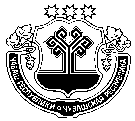 ЧУВАШСКАЯ РЕСПУБЛИКАМАРИИНСКО-ПОСАДСКИЙ РАЙОНГЛАВАЭЛЬБАРУСОВСКОГО СЕЛЬСКОГО ПОСЕЛЕНИЯПОСТАНОВЛЕНИЕ«23»   сентября  2019 г. № 64 деревня ЭльбарусовоЧĂВАШ РЕСПУБЛИКИСĚнт ĚрвĂрри РАЙОНĚ 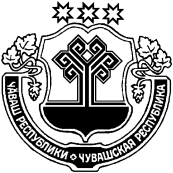 ЧУВАШСКАЯ РЕСПУБЛИКА МАРИИНСКО-ПОСАДСКИЙ РАЙОН  ХУРАКАССИ  ПОСЕЛЕНИЙĚН ЯЛ ХУТЛĂХĚ ЙЫШĂНУ« 23  » авӑн 2019 ҫ № 65Хуракасси ялěАДМИНИСТРАЦИЯЭЛЬБАРУСОВСКОГО  СЕЛЬСКОГОПОСЕЛЕНИЯ ПОСТАНОВЛЕНИЕ«  23 » сентября 2019  г № 65деревня ЭльбарусовопОбозначение зоныНаименование территориальной зоныЖилые зоны1Ж-1Зона застройки индивидуальными жилыми домамиРекреационные зоны2РЗона рекреационного назначенияЗоны сельскохозяйственного использования 3СХ-2Зона сельскохозяйственного использования4СХ-3Зоны специального назначения5СпЗона специального назначения, связанная с захоронениямиЗоны, для которых градостроительные регламенты не устанавливаются6СХ-1Зона сельскохозяйственных угодий7ЛЛесной фонд8ВЗона земель, покрытых поверхностными водами№П№/пКод (числовое обозначение) в соответствии с КлассификаторомВид разрешенного использования земельного участка (в соответствии с Классификатором видов разрешенного использования земельных участков утвержденным уполномоченным федеральным органом исполнительной власти)Параметры разрешенного строительства, реконструкции объектов капстроительстваПараметры разрешенного строительства, реконструкции объектов капстроительстваПараметры разрешенного строительства, реконструкции объектов капстроительстваПараметры разрешенного строительства, реконструкции объектов капстроительства№П№/пКод (числовое обозначение) в соответствии с КлассификаторомВид разрешенного использования земельного участка (в соответствии с Классификатором видов разрешенного использования земельных участков утвержденным уполномоченным федеральным органом исполнительной власти)Предельная этажность зданий, строений, сооружений, этажПредельные размеры земельных участков (мин.-макс.), кв.мМаксимальный процент застройки, %Минимальные отступы от границ земельного участка (м)Основные виды и параметры разрешенного использования земельных участков и объектов капитального строительстваОсновные виды и параметры разрешенного использования земельных участков и объектов капитального строительстваОсновные виды и параметры разрешенного использования земельных участков и объектов капитального строительстваОсновные виды и параметры разрешенного использования земельных участков и объектов капитального строительстваОсновные виды и параметры разрешенного использования земельных участков и объектов капитального строительстваОсновные виды и параметры разрешенного использования земельных участков и объектов капитального строительстваОсновные виды и параметры разрешенного использования земельных участков и объектов капитального строительства12.1Для индивидуального жилищного строительства3400-150050322.2Для ведения личного подсобного хозяйства (приусадебный земельный участок)31000-1000030333.4.1Амбулаторно-поликлиническое обслуживание2100-500060343.5.1Дошкольное, начальное и среднее общее образование21000-5000030353.8Общественное управление2100-500060363.1Коммунальное обслуживание120-500080174.4Магазины225-5000601813.1Ведение огородничества0100-30000092.1.1Малоэтажная многоквартирная жилая застройка4600-1000503102.7.1Хранение автотранспорта130-2000801112.3Блокированная жилая застройка3100-3000403123.2Социальное обслуживание2100-60000603133.6Культурное развитие21000-5000703143.3Бытовое обслуживание2100-5000753153.7Религиозное использование2100-50000803163.10.1Амбулаторное ветеринарное обслуживание2100-5000603174.1Деловое управление21200-5000603184.3Рынки2100-10000803194.5Банковская и страховая деятельность2500-5000603204.6Общественное питание230-5000603214.9Служебные гаражи2400-6000803224.9.1Объекты дорожного сервиса2100-5000803235.1Спорт2100-20000803246.8Связьh:10-70м50-50008032511.3Гидротехнические сооружения1100-500009002612.0Земельные участки (территории) общего пользования00002712.0.1Улично-дорожная сеть00002812.0.2Благоустройство территории0000293.1Коммунальное обслуживание120-5000801303.1.1Предоставление коммунальных услуг230-5000603313.1.2Административные здания организаций, обеспечивающих предоставление коммунальных услуг230-5000603Вспомогательные виды и параметры использования земельных участков и объектов капитального строительстваВспомогательные виды и параметры использования земельных участков и объектов капитального строительстваВспомогательные виды и параметры использования земельных участков и объектов капитального строительстваВспомогательные виды и параметры использования земельных участков и объектов капитального строительстваВспомогательные виды и параметры использования земельных участков и объектов капитального строительстваВспомогательные виды и параметры использования земельных участков и объектов капитального строительстваВспомогательные виды и параметры использования земельных участков и объектов капитального строительства322.7Обслуживание жилой застройки1300-6000301№П№/пКод (числовое обозначение) в соответствии с КлассификаторомВид разрешенного использования земельного участка (в соответствии с Классификатором видов разрешенного использования земельных участков утвержденным уполномоченным федеральным органом исполнительной власти)Параметры разрешенного строительства, реконструкции объектов капстроительстваПараметры разрешенного строительства, реконструкции объектов капстроительстваПараметры разрешенного строительства, реконструкции объектов капстроительстваПараметры разрешенного строительства, реконструкции объектов капстроительства№П№/пКод (числовое обозначение) в соответствии с КлассификаторомВид разрешенного использования земельного участка (в соответствии с Классификатором видов разрешенного использования земельных участков утвержденным уполномоченным федеральным органом исполнительной власти)Предельная этажность зданий, строений, сооружений, этажПредельные размеры земельных участков (мин.-макс.), кв.мМаксимальный процент застройки, %Минимальные отступы от границ земельного участка (м)Основные виды и параметры разрешенного использования земельных участков и объектов капитального строительстваОсновные виды и параметры разрешенного использования земельных участков и объектов капитального строительстваОсновные виды и параметры разрешенного использования земельных участков и объектов капитального строительстваОсновные виды и параметры разрешенного использования земельных участков и объектов капитального строительстваОсновные виды и параметры разрешенного использования земельных участков и объектов капитального строительстваОсновные виды и параметры разрешенного использования земельных участков и объектов капитального строительстваОсновные виды и параметры разрешенного использования земельных участков и объектов капитального строительства13.6Культурное развитие2500-500070324.1Деловое управление2100-500060339.1Охрана природных территорий11200-2000070349.3Историко-культурная деятельность110-5000701Условно разрешенные виды и параметры использования земельных участков и объектов капитального строительстваУсловно разрешенные виды и параметры использования земельных участков и объектов капитального строительстваУсловно разрешенные виды и параметры использования земельных участков и объектов капитального строительстваУсловно разрешенные виды и параметры использования земельных участков и объектов капитального строительстваУсловно разрешенные виды и параметры использования земельных участков и объектов капитального строительстваУсловно разрешенные виды и параметры использования земельных участков и объектов капитального строительстваУсловно разрешенные виды и параметры использования земельных участков и объектов капитального строительства54.4Магазины230-500060364.6Общественное питание230-100060374.8Развлечения2100-500060385.1Спорт21000-500080395.3Охота и рыбалка22000-200000603109.2Курортная деятельность2100-1000005031111.1Общее пользование водными объектами1100-200000601Вспомогательные виды и параметры использования земельных участков и объектов капитального строительстваВспомогательные виды и параметры использования земельных участков и объектов капитального строительстваВспомогательные виды и параметры использования земельных участков и объектов капитального строительстваВспомогательные виды и параметры использования земельных участков и объектов капитального строительстваВспомогательные виды и параметры использования земельных участков и объектов капитального строительстваВспомогательные виды и параметры использования земельных участков и объектов капитального строительстваВспомогательные виды и параметры использования земельных участков и объектов капитального строительства123.1Коммунальное обслуживание120-5000801№П№/пКод (числовое обозначение) в соответствии с КлассификаторомВид разрешенного использования земельного участка (в соответствии с Классификатором видов разрешенного использования земельных участков утвержденным уполномоченным федеральным органом исполнительной власти)Параметры разрешенного строительства, реконструкции объектов капстроительстваПараметры разрешенного строительства, реконструкции объектов капстроительстваПараметры разрешенного строительства, реконструкции объектов капстроительстваПараметры разрешенного строительства, реконструкции объектов капстроительства№П№/пКод (числовое обозначение) в соответствии с КлассификаторомВид разрешенного использования земельного участка (в соответствии с Классификатором видов разрешенного использования земельных участков утвержденным уполномоченным федеральным органом исполнительной власти)Предельная этажность зданий, строений, сооружений, этажПредельные размеры земельных участков (мин.-макс.), кв.мМаксимальный процент застройки, %Минимальные отступы от границ земельного участка (м)Основные виды и параметры разрешенного использования земельных участков и объектов капитального строительстваОсновные виды и параметры разрешенного использования земельных участков и объектов капитального строительстваОсновные виды и параметры разрешенного использования земельных участков и объектов капитального строительстваОсновные виды и параметры разрешенного использования земельных участков и объектов капитального строительстваОсновные виды и параметры разрешенного использования земельных участков и объектов капитального строительстваОсновные виды и параметры разрешенного использования земельных участков и объектов капитального строительстваОсновные виды и параметры разрешенного использования земельных участков и объектов капитального строительства11.0Сельскохозяйственное использование0500-2000000021.2Выращивание зерновых и иных сельскохозяйственных культур0500-1000000031.3Овощеводство0500-1000000041.5Садоводство3500-20000030151.7Животноводство1500-15000060361.8Скотоводство1500-15000060371.10Птицеводство1500-10000080381.11Свиноводство1500-10000080391.9Звероводство1500-100000801101.15Хранение и переработка сельскохозяйственной продукции1500-150000801111.16Ведение личного подсобного хозяйства на полевых участках0500-10000000121.18Обеспечение сельскохозяйственного производства1500-100000601131.12Пчеловодство1500-100000101141.13Рыбоводство1500-200000101151.17Питомники1500-1000008011611.3Гидротехнические сооружения1100-100000900173.10.1Амбулаторное ветеринарное обслуживание1300-5000601186.8Связьh:10-70м50-5000803Вспомогательные виды и параметры использования земельных участков и объектов капитального строительстваВспомогательные виды и параметры использования земельных участков и объектов капитального строительстваВспомогательные виды и параметры использования земельных участков и объектов капитального строительстваВспомогательные виды и параметры использования земельных участков и объектов капитального строительстваВспомогательные виды и параметры использования земельных участков и объектов капитального строительстваВспомогательные виды и параметры использования земельных участков и объектов капитального строительстваВспомогательные виды и параметры использования земельных участков и объектов капитального строительства                                                                                                                                                                                                                                                                                                                                                                                                                                                                                                                                                                                                                                                                                                                                                                                                                                                                                                                                                                                                                                                                                                                                                                                                                                                                                                                                                                                                                                                                                                                                                                                                                                                                                                                                                                                                                                                                                                                                                                                                                                                       193.1Коммунальное обслуживание120-5000801№П№/пКод (числовое обозначение) в соответствии с КлассификаторомВид разрешенного использования земельного участка (в соответствии с Классификатором видов разрешенного использования земельных участков утвержденным уполномоченным федеральным органом исполнительной власти)Параметры разрешенного строительства, реконструкции объектов капстроительстваПараметры разрешенного строительства, реконструкции объектов капстроительстваПараметры разрешенного строительства, реконструкции объектов капстроительстваПараметры разрешенного строительства, реконструкции объектов капстроительства№П№/пКод (числовое обозначение) в соответствии с КлассификаторомВид разрешенного использования земельного участка (в соответствии с Классификатором видов разрешенного использования земельных участков утвержденным уполномоченным федеральным органом исполнительной власти)Предельная этажность зданий, строений, сооружений, этажПредельные размеры земельных участков (мин.-макс.), кв.мМаксимальный процент застройки, %Минимальные отступы от границ земельного участка (м)Основные виды и параметры разрешенного использования земельных участков и объектов капитального строительстваОсновные виды и параметры разрешенного использования земельных участков и объектов капитального строительстваОсновные виды и параметры разрешенного использования земельных участков и объектов капитального строительстваОсновные виды и параметры разрешенного использования земельных участков и объектов капитального строительстваОсновные виды и параметры разрешенного использования земельных участков и объектов капитального строительстваОсновные виды и параметры разрешенного использования земельных участков и объектов капитального строительстваОсновные виды и параметры разрешенного использования земельных участков и объектов капитального строительства112.1Ритуальная деятельность130-100000501212.2Специальная деятельность2100-100000501Условно разрешенные виды и параметры использования земельных участков и объектов капитального строительстваУсловно разрешенные виды и параметры использования земельных участков и объектов капитального строительстваУсловно разрешенные виды и параметры использования земельных участков и объектов капитального строительстваУсловно разрешенные виды и параметры использования земельных участков и объектов капитального строительстваУсловно разрешенные виды и параметры использования земельных участков и объектов капитального строительстваУсловно разрешенные виды и параметры использования земельных участков и объектов капитального строительстваУсловно разрешенные виды и параметры использования земельных участков и объектов капитального строительства34.9Служебные гаражи1400-600080144.4Магазины130-500060356.9Склады1100-5000751Вспомогательные виды и параметры использования земельных участков и объектов капитального строительстваВспомогательные виды и параметры использования земельных участков и объектов капитального строительстваВспомогательные виды и параметры использования земельных участков и объектов капитального строительстваВспомогательные виды и параметры использования земельных участков и объектов капитального строительстваВспомогательные виды и параметры использования земельных участков и объектов капитального строительстваВспомогательные виды и параметры использования земельных участков и объектов капитального строительстваВспомогательные виды и параметры использования земельных участков и объектов капитального строительства63.7Религиозное использование2100-1000080373.1Коммунальное обслуживание120-5000801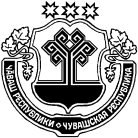 Чăваш Республикин  Сěнтĕрвăрри районĕнчиШуршāл ял поселенийěн                               администрацийе   № 85  ЙЫШĂНУСентябрь  уйåхěн   23- мěшě 2019 ç.ШУРШĂЛ ялěЧувашская  РеспубликаМариинско-Посадский районАдминистрацияШоршелского сельского поселенияПОСТАНОВЛЕНИЕ«23 »  сентября   2019 г. №  85село ШоршелыЧăваш РеспубликинСěнтĕрвăрри районĕнчиЧанкасси ял поселенийěн администрацийе   № 52  ЙЫШĂНУСентябрь  уйåхěн   16- мěшě 2019 ç.Чанкасси ялěЧувашская  РеспубликаМариинско-Посадский районАдминистрацияКугеевского сельского поселенияПОСТАНОВЛЕНИЕ«16 »  сентября   2019 г. № 52деревня КугеевоЧĂВАШ РЕСПУБЛИКИСĔНТĔРВĂРРИ РАЙОНĚ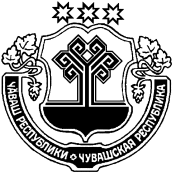 ЧУВАШСКАЯ РЕСПУБЛИКА МАРИИНСКО-ПОСАДСКИЙ РАЙОН КУКАШНИ ЯЛ ПОСЕЛЕНИЙĚЙЫШĂНУ2019.09.1667 №Кукашни ялеАДМИНИСТРАЦИЯСУТЧЕВСКОГО СЕЛЬСКОГО ПОСЕЛЕНИЯПОСТАНОВЛЕНИЕ16.09.2019№ 67деревня СутчевоЧĂВАШ РЕСПУБЛИКИСĔНТĔРВĂРРИ РАЙОНĚЧУВАШСКАЯ РЕСПУБЛИКА МАРИИНСКО-ПОСАДСКИЙ РАЙОН КУКАШНИ ЯЛ ПОСЕЛЕНИЙĚН ПУСЛĂХĚ ЙЫШĂНУ2019.09.2668 №Кукашни ялĕГЛАВАСУТЧЕВСКОГО СЕЛЬСКОГО ПОСЕЛЕНИЯ ПОСТАНОВЛЕНИЕ                   26.09.2019                              № 68              деревня СутчевопОбозначение зоныНаименование территориальной зоныЖилые зоны1Ж-1Зона застройки индивидуальными жилыми домамиРекреационные зоны2РЗона рекреационного назначенияЗоны сельскохозяйственного использования 3СХ-2Зона сельскохозяйственного использования         4             СХ-3Зоны специального назначения5СпЗона специального назначения, связанная с захоронениямиЗоны, для которых градостроительные регламенты не устанавливаются6СХ-1Зона сельскохозяйственных угодий7ЛЛесной фонд8ВЗона земель, покрытых поверхностными водами№П№/пКод (числовое обозначение) в соответствии с КлассификаторомВид разрешенного использования земельного участка (в соответствии с Классификатором видов разрешенного использования земельных участков утвержденным уполномоченным федеральным органом исполнительной власти)Параметры разрешенного строительства, реконструкции объектов капстроительстваПараметры разрешенного строительства, реконструкции объектов капстроительстваПараметры разрешенного строительства, реконструкции объектов капстроительстваПараметры разрешенного строительства, реконструкции объектов капстроительстваОсновные виды и параметры разрешенного использования земельных участков и объектов капитального строительстваОсновные виды и параметры разрешенного использования земельных участков и объектов капитального строительстваОсновные виды и параметры разрешенного использования земельных участков и объектов капитального строительстваОсновные виды и параметры разрешенного использования земельных участков и объектов капитального строительстваОсновные виды и параметры разрешенного использования земельных участков и объектов капитального строительстваОсновные виды и параметры разрешенного использования земельных участков и объектов капитального строительстваОсновные виды и параметры разрешенного использования земельных участков и объектов капитального строительства12.1Для индивидуального жилищного строительства3400-150050322.2Для ведения личного подсобного хозяйства (приусадебный земельный участок)31000-1000030333.4.1Амбулаторно-поликлиническое обслуживание2100-500060343.5.1Дошкольное, начальное и среднее общее образование21000-5000030353.8Общественное управление2100-500060363.1Коммунальное обслуживание120-500080174.4Магазины225-5000601813.1Ведение огородничества0100-30000092.1.1Малоэтажная многоквартирная жилая застройка4600-1000503102.7.1Хранение автотранспорта130-2000801112.3Блокированная жилая застройка3100-3000403123.2Социальное обслуживание2100-60000603133.6Культурное развитие21000-5000703143.3Бытовое обслуживание2100-5000753153.7Религиозное использование2100-50000803163.10.1Амбулаторное ветеринарное обслуживание2100-5000603174.1Деловое управление21200-5000603184.3Рынки2100-10000803194.5Банковская и страховая деятельность2500-5000603204.6Общественное питание230-5000603214.9Служебные гаражи2400-6000803224.9.1Объекты дорожного сервиса2100-5000803235.1Спорт2100-20000803246.8Связьh:10-70м50-50008032511.3Гидротехнические сооружения1100-500009002612.0Земельные участки (территории) общего пользования00002712.0.1Улично-дорожная сеть00002812.0.2Благоустройство территории0000293.1Коммунальное обслуживание120-5000801303.1.1Предоставление коммунальных услуг230-5000603313.1.2Административные здания организаций, обеспечивающих предоставление коммунальных услуг230-5000603Вспомогательные виды и параметры использования земельных участков и объектов капитального строительстваВспомогательные виды и параметры использования земельных участков и объектов капитального строительстваВспомогательные виды и параметры использования земельных участков и объектов капитального строительстваВспомогательные виды и параметры использования земельных участков и объектов капитального строительстваВспомогательные виды и параметры использования земельных участков и объектов капитального строительстваВспомогательные виды и параметры использования земельных участков и объектов капитального строительстваВспомогательные виды и параметры использования земельных участков и объектов капитального строительства322.7Обслуживание жилой застройки1300-6000301№П№/пКод (числовое обозначение) в соответствии с КлассификаторомВид разрешенного использования земельного участка (в соответствии с Классификатором видов разрешенного использования земельных участков утвержденным уполномоченным федеральным органом исполнительной власти)Параметры разрешенного строительства, реконструкции объектов капстроительстваПараметры разрешенного строительства, реконструкции объектов капстроительстваПараметры разрешенного строительства, реконструкции объектов капстроительстваПараметры разрешенного строительства, реконструкции объектов капстроительства№П№/пКод (числовое обозначение) в соответствии с КлассификаторомВид разрешенного использования земельного участка (в соответствии с Классификатором видов разрешенного использования земельных участков утвержденным уполномоченным федеральным органом исполнительной власти)Предельная этажность зданий, строений, сооружений, этажПредельные размеры земельных участков (мин.-макс.), кв.мМаксимальный процент застройки, %Минимальные отступы от границ земельного участка (м)Основные виды и параметры разрешенного использования земельных участков и объектов капитального строительстваОсновные виды и параметры разрешенного использования земельных участков и объектов капитального строительстваОсновные виды и параметры разрешенного использования земельных участков и объектов капитального строительстваОсновные виды и параметры разрешенного использования земельных участков и объектов капитального строительстваОсновные виды и параметры разрешенного использования земельных участков и объектов капитального строительстваОсновные виды и параметры разрешенного использования земельных участков и объектов капитального строительстваОсновные виды и параметры разрешенного использования земельных участков и объектов капитального строительства13.6Культурное развитие2500-500070324.1Деловое управление2100-500060339.1Охрана природных территорий11200-2000070349.3Историко-культурная деятельность110-5000701Условно разрешенные виды и параметры использования земельных участков и объектов капитального строительстваУсловно разрешенные виды и параметры использования земельных участков и объектов капитального строительстваУсловно разрешенные виды и параметры использования земельных участков и объектов капитального строительстваУсловно разрешенные виды и параметры использования земельных участков и объектов капитального строительстваУсловно разрешенные виды и параметры использования земельных участков и объектов капитального строительстваУсловно разрешенные виды и параметры использования земельных участков и объектов капитального строительстваУсловно разрешенные виды и параметры использования земельных участков и объектов капитального строительства54.4Магазины230-500060364.6Общественное питание230-100060374.8Развлечения2100-500060385.1Спорт21000-500080395.3Охота и рыбалка22000-200000603109.2Курортная деятельность2100-1000005031111.1Общее пользование водными объектами1100-200000601Вспомогательные виды и параметры использования земельных участков и объектов капитального строительстваВспомогательные виды и параметры использования земельных участков и объектов капитального строительстваВспомогательные виды и параметры использования земельных участков и объектов капитального строительстваВспомогательные виды и параметры использования земельных участков и объектов капитального строительстваВспомогательные виды и параметры использования земельных участков и объектов капитального строительстваВспомогательные виды и параметры использования земельных участков и объектов капитального строительстваВспомогательные виды и параметры использования земельных участков и объектов капитального строительства123.1Коммунальное обслуживание120-5000801№П№/пКод (числовое обозначение) в соответствии с КлассификаторомВид разрешенного использования земельного участка (в соответствии с Классификатором видов разрешенного использования земельных участков утвержденным уполномоченным федеральным органом исполнительной власти)Параметры разрешенного строительства, реконструкции объектов капстроительстваПараметры разрешенного строительства, реконструкции объектов капстроительстваПараметры разрешенного строительства, реконструкции объектов капстроительстваПараметры разрешенного строительства, реконструкции объектов капстроительства№П№/пКод (числовое обозначение) в соответствии с КлассификаторомВид разрешенного использования земельного участка (в соответствии с Классификатором видов разрешенного использования земельных участков утвержденным уполномоченным федеральным органом исполнительной власти)Предельная этажность зданий, строений, сооружений, этажПредельные размеры земельных участков (мин.-макс.), кв.мМаксимальный процент застройки, %Минимальные отступы от границ земельного участка (м)Основные виды и параметры разрешенного использования земельных участков и объектов капитального строительстваОсновные виды и параметры разрешенного использования земельных участков и объектов капитального строительстваОсновные виды и параметры разрешенного использования земельных участков и объектов капитального строительстваОсновные виды и параметры разрешенного использования земельных участков и объектов капитального строительстваОсновные виды и параметры разрешенного использования земельных участков и объектов капитального строительстваОсновные виды и параметры разрешенного использования земельных участков и объектов капитального строительстваОсновные виды и параметры разрешенного использования земельных участков и объектов капитального строительства11.0Сельскохозяйственное использование0500-2000000021.2Выращивание зерновых и иных сельскохозяйственных культур0500-1000000031.3Овощеводство0500-1000000041.5Садоводство3500-20000030151.7Животноводство1500-15000060361.8Скотоводство1500-15000060371.10Птицеводство1500-10000080381.11Свиноводство1500-10000080391.9Звероводство1500-100000801101.15Хранение и переработка сельскохозяйственной продукции1500-150000801111.16Ведение личного подсобного хозяйства на полевых участках0500-10000000121.18Обеспечение сельскохозяйственного производства1500-100000601131.12Пчеловодство1500-100000101141.13Рыбоводство1500-200000101151.17Питомники1500-1000008011611.3Гидротехнические сооружения1100-100000900173.10.1Амбулаторное ветеринарное обслуживание1300-5000601186.8Связьh:10-70м50-5000803Вспомогательные виды и параметры использования земельных участков и объектов капитального строительстваВспомогательные виды и параметры использования земельных участков и объектов капитального строительстваВспомогательные виды и параметры использования земельных участков и объектов капитального строительстваВспомогательные виды и параметры использования земельных участков и объектов капитального строительстваВспомогательные виды и параметры использования земельных участков и объектов капитального строительстваВспомогательные виды и параметры использования земельных участков и объектов капитального строительстваВспомогательные виды и параметры использования земельных участков и объектов капитального строительства                                                                                                                                                                                                                                                                                                                                                                                                                                                                                                                                                                                                                                                                                                                                                                                                                                                                                                                                                                                                                                                                                                                                                                                                                                                                                                                                                                                                                                                                                                                                                                                                                                                                                                                                                                                                                                                                                                                                                                                                                                                       193.1Коммунальное обслуживание120-5000801№П№/пКод (числовое обозначение) в соответствии с КлассификаторомВид разрешенного использования земельного участка (в соответствии с Классификатором видов разрешенного использования земельных участков утвержденным уполномоченным федеральным органом исполнительной власти)Параметры разрешенного строительства, реконструкции объектов капстроительстваПараметры разрешенного строительства, реконструкции объектов капстроительстваПараметры разрешенного строительства, реконструкции объектов капстроительстваПараметры разрешенного строительства, реконструкции объектов капстроительства№П№/пКод (числовое обозначение) в соответствии с КлассификаторомВид разрешенного использования земельного участка (в соответствии с Классификатором видов разрешенного использования земельных участков утвержденным уполномоченным федеральным органом исполнительной власти)Предельная этажность зданий, строений, сооружений, этажПредельные размеры земельных участков (мин.-макс.), кв.мМаксимальный процент застройки, %Минимальные отступы от границ земельного участка (м)Основные виды и параметры разрешенного использования земельных участков и объектов капитального строительстваОсновные виды и параметры разрешенного использования земельных участков и объектов капитального строительстваОсновные виды и параметры разрешенного использования земельных участков и объектов капитального строительстваОсновные виды и параметры разрешенного использования земельных участков и объектов капитального строительстваОсновные виды и параметры разрешенного использования земельных участков и объектов капитального строительстваОсновные виды и параметры разрешенного использования земельных участков и объектов капитального строительстваОсновные виды и параметры разрешенного использования земельных участков и объектов капитального строительства112.1Ритуальная деятельность130-100000501212.2Специальная деятельность2100-100000501Условно разрешенные виды и параметры использования земельных участков и объектов капитального строительстваУсловно разрешенные виды и параметры использования земельных участков и объектов капитального строительстваУсловно разрешенные виды и параметры использования земельных участков и объектов капитального строительстваУсловно разрешенные виды и параметры использования земельных участков и объектов капитального строительстваУсловно разрешенные виды и параметры использования земельных участков и объектов капитального строительстваУсловно разрешенные виды и параметры использования земельных участков и объектов капитального строительстваУсловно разрешенные виды и параметры использования земельных участков и объектов капитального строительства34.9Служебные гаражи1400-600080144.4Магазины130-500060356.9Склады1100-5000751Вспомогательные виды и параметры использования земельных участков и объектов капитального строительстваВспомогательные виды и параметры использования земельных участков и объектов капитального строительстваВспомогательные виды и параметры использования земельных участков и объектов капитального строительстваВспомогательные виды и параметры использования земельных участков и объектов капитального строительстваВспомогательные виды и параметры использования земельных участков и объектов капитального строительстваВспомогательные виды и параметры использования земельных участков и объектов капитального строительстваВспомогательные виды и параметры использования земельных участков и объектов капитального строительства63.7Религиозное использование2100-1000080373.1Коммунальное обслуживание120-5000801Чёваш  РеспубликинС.нт.рвёрри район.н администраций. Й Ы Ш Ё Н У     №    С.нт.рвёрри  хулиЧёваш  РеспубликинС.нт.рвёрри район.н администраций. Й Ы Ш Ё Н У     №    С.нт.рвёрри  хулиЧувашская  РеспубликаАдминистрацияМариинско-Посадского районаП О С Т А Н О В Л Е Н И Е27.09.2019 № 687г. Мариинский  ПосадО проведении открытого аукциона по продаже права на заключение договора аренды земельного участка, находящегося в государственной неразграниченной собственности № лотаМестоположение земельного участкаПлощадь, кв. мКадастровый номерНачальная цена, руб.Сумма задатка, руб.Разрешенное использование1.Чувашская Республика, р-н Мариинско-Посадский, с/пос. Большешигаевское, д.Большое Шигаево, ул.Новая15021:16:121304:2332700,002700,00Объекты гаражного назначения2Чувашская Республика, Мариинско-Посадский район, Аксаринское сельское поселение39160021:16:220901:1116408,0016408,00сельскохозяйственное использование3Чувашская Республика, Мариинско-Посадский район, Аксаринское сельское поселение76540021:16:220901:1032070,0032070,00сельскохозяйственное использование4Чувашская Республика, Мариинско-Посадский район, Аксаринское сельское поселение55180021:16:220901:323120,4023120,40сельскохозяйственное использование5Чувашская Республика, Мариинско-Посадский район, Бичуринское сельское поселение38646621:16:201201:13419300,0019300,00сельскохозяйственное использование6Чувашская Республика, Мариинско-Посадский район, Бичуринское сельское поселение67315221:16:201201:13333000,0033000,00сельскохозяйственное использование7Чувашская Республика, Мариинско-Посадский район, Большешигаевское сельское поселение80547121:16:000000:814939468,0039468,00сельскохозяйственное использование8Чувашская Республика, Мариинско-Посадский район, Аксаринское сельское поселение19530421:16:000000:79888145,008145,00сельскохозяйственное использование9Чувашская Республика, Мариинско-Посадский район, Аксаринское сельское поселение44403821:16:000000:798718516,0018516,00сельскохозяйственное использование10Чувашская Республика, Мариинско-Посадский район, Аксаринское сельское поселение29396421:16:000000:798612258,0012258,00сельскохозяйственное использование   Муниципальная газета «Посадский вестник»Адрес редакции и издателя:. Мариинский Посад, ул. Николаева, 47E-mail: marpos@cap.ruУчредители – муниципальные образования Мариинско-Посадского районаРуководитель – главный редактор А.В.МаксимоваТираж 150 экз. Формат А3